ŠKOLNÍ VZDĚLÁVACÍ PROGRAM pro základní vzdělávání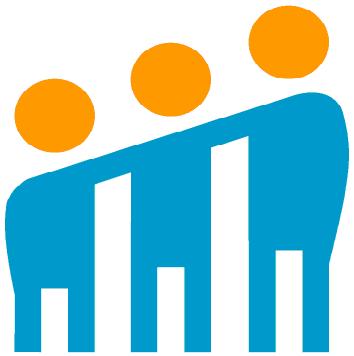 Školní vzdělávací program Základní školy Karlovy Vary, 1. máje 1ObsahObsah	21. Identifikační údaje a platnost dokumentu	62. Naše škola	72.1 Místní a materiální podmínky	72.2 Naše děti	82.3 Pedagogičtí pracovníci	82.4 Další školní aktivity	92.4.1 EU projekty	92.4.2 Dlouhodové školní projekty	102.4.3 Ostatní aktivity	113. Náš školní vzdělávací program	123.1 Zaměření školy a východiska tvorby ŠVP	123.2 Výchovné a vzdělávací strategie - klíčové kompetence	143.3 Zabezpečení výuky žáků se SVP	163.3.1 Žáci s přiznanými podpůrnými opatřeními	163.3.2 Žáci se sociálním znevýhodněním	173.3.3 Žáci mimořádně nadaní	173.4 Začlenění průřezových témat	184. Učební plán	274.1  I. stupeň	274.2  II. stupeň	295. Učební osnovy	315.1.  Český jazyk	315.1.2  Osnovy	355.2  Cizí jazyk	655.2.2  Osnovy	695.3  Matematika	1015.3.2  Osnovy	1045.4  Matematicko – fyzikální praktika	1205.4.2 Osnovy	1225.5  Informatika	1235.5.2 Osnovy	1255.6  Prezentace a foto na PC	1315.6.2 Osnovy	1335.7  Člověk a jeho svět	1395.7.2  Osnovy	1425.8  Dějepis	1575.8.2  Osnovy	1615.9  Občanská výchova	1655.9.2  Osnovy	1685.10  Fyzika	1725.10.2 Osnovy	1755.11  Chemie	1805.11.2  Osnovy	1845.12  Chemická praktika	1895.12.2  Osnovy	1925.13  Přírodopis	1955.13.2  Osnovy	1985.14  Přírodopisná praktika	2115.14.2  Osnovy	2145.15  Zeměpis	2155.15.2  Osnovy	2175.16  Hudební výchova	2285.16.2  Osnovy	2305.17  Výtvarná výchova	2455.17.2  Osnovy	2485.18  Tělesná výchova	2535.18.2 Osnovy	2565.19  Sportovní hry	2665.19.2  Osnovy	2675.20  Výchova ke zdraví	2685.20.2  Osnovy	2705.21  Praktické činnosti	2725.21.2  Osnovy	2745.22.  Reedukace	2885.22.2  Osnovy	2915.23  Přípravný ročník	2965.24 Školní družina	306Charakteristika, umístění, vybavení ŠD	306Co nabízí naše školní družina	3076. Hodnocení žáků	3136.1. Hlavní zásady pro hodnocení ve všech oblastech a úrovních	3136.2. Hodnocení průběhu a výsledků vzdělávání a chování:	3136.3 Průběžné hodnocení	3146.4 Souhrnné hodnocení na vysvědčení	3156.4.1 Chování	3156.4.2 Hodnocení v povinných a nepovinných předmětech	3166.4.3 Celkové hodnocení žáka na vysvědčení	3186.5 Komisionální zkoušky	3196.5.1 Opravné zkoušky	3196.5.2 Komisionální přezkoušení	3196.6 Zásady a pravidla pro sebehodnocení žáků	3196.7 Slovní hodnocení	3216.8 Hodnocení žáků se speciálními vzdělávacími potřebami	3217. Závěr	322Použité zkratky1. Identifikační údaje a platnost dokumentuNázev ŠVP :                 Školní vzdělávací program                     Základní školy Karlovy Vary, 1. máje 1Název školy:ZŠ Karlovy Vary, 1. máje 1, příspěvková organizaceAdresa školy:1. máje 58/1, Karlovy Vary, 360 06, kontakt: tel. 353 563 426,  posta@skoladvory.cz, http://www.skoladvory.czIdentifikátor školy: 600067424IČO: 70933774Ředitel školy:Mgr. Jiří Kopárek, koparek@skoladvory.czKoordinátor tvorby ŠVP:Mgr. Petra Svobodová, svobodova@skoladvory.czZřizovatel školy, adresa:Město Karlovy VaryMagistrát města Karlovy Vary Moskevská21, Karlovy Vary 361 20
IČ: 00254657 
tel. 353 118 111, posta@mmkv.cz, http://www.mmkv.czŠkolní vzdělávací program - platnost:Platnost ode dne:  1.září 2017, Vydáno dne 30.06.2017 schválil:             ………………………………………..…..                                     Mgr. Jiří Kopárek, ředitel školy            2. Naše škola 2.1 Místní a materiální podmínky	Jsme úplná základní škola s třídami v 1. – 9. ročníku a s jednou přípravnou třídou (0. ročník). Součástí školy je školní družina pro žáky 1. – 5. ročníku. Provoz ve školní budově probíhá již více než 120 let. Škola se nachází v krajní čtvrti města, ve Dvorech v pohodlném dosahu městské hromadné dopravy. Do naší spádové oblasti patří i několik blízkých menších obcí. Budova školy prošla v devadesátých letech celkovou rekonstrukcí, po které působí zvláště v interiéru příjemným dojmem. Podstatným způsobem byla změněna vnitřní dispozice objektu, byl přistavěn jižní trakt, šatny, kuchyň s jídelnou a především velká nová tělocvična propojená s budovou školy průchodem nad místní komunikací. Menší stará tělocvična byla opravena. V současné době bohužel není k dispozici dostačující venkovní sportovní zázemí. Hlavní zádrhel je v tom, že nemáme k dispozici vhodné pozemky. Částečně tento nedostatek kompenzuje školní zahrada využívaná žáky během vyučování, přestávek a pobytu ve školní družině. S budovou     1. máje je krytým koridorem spojena budova Závodní 4, kde je umístěna přípravné třída a keramická dílna. Také zde má škola k dispozici ubytovací kapacity pro své zaměstnance.Velmi dobře je pro nás dostupná Krajská knihovna, což nám umožňuje častou účast na besedách a dalších akcích, které pořádá.Kromě klasických kmenových učeben využívají žáci odborné učebny fyziky, chemie, informatiky, výtvarné výchovy, přírodopisu, anglického jazyka, cvičnou kuchyňku a dílny.Učebny v obou budovách jsou prostorné a umožňují vyučujícím zařazovat do výuky různé aktivizující činnosti.V budově funguje počítačová síť, do kreré je vždy připojena učebna informatiky, pracovní stanice pro potřeby pedagogických i administrativních praovníků. V provozu je u nás také školní knihovna s žákovskou a učitelskou částí.	Učitelé mají k dispozici kabinety.Celková maximální kapacita školy při počtu 30 žáků ve třídě je stanovena na 420. Optimální kapacita s počtem 25 žáků ve třídě činí 375.2.2 Naše děti	Většinu žáků tvoří přirozeně děti ze Dvorů a také z Doubí. K těm přibývají další z blízkých obcí, a to hlavně z Jenišova a Hor. Žákům s bydlištěm mimo naši spádovou oblast, kteří k nám přicházejí, často nesvědčí anonymnější prostředí velkých škol a spolu se svými rodiči u nás hledají klidnější rodinnou atmosféru. Velmi často mají naše děti ztíženo vzdělávání vývojovými poruchami učení a sekundárními výukovými problémy (snadná unavitelnost, pomalejší psychomotorické tempo, emoční problémy, poruchy pozornosti).2.3 Pedagogičtí pracovníci„Největším bohatstvím organizace jsou její zaměstnanci.“	V naší škole pracuje v závislosti na aktuální situaci cca 25 pedagogických pracovníků. Současný věkový průměr je 42 let. Následující tabulka obsahuje základní údaje o pedagogickém sboru.Pozn. Plánovaný stav na začátek školního roku 2017/18.Naprostá většina z pedagogů má spolu s výukou ještě další pracovní povinnosti a vykonává řadu činností důležitých pro chod školy. Patří sem koordinátor tvorby ŠVP, výchovný poradce, metodik primární prevence, správce počítačové učebny, asistenti pro žáky se specifickými vzdělávacími potřebami, pracovníci zodpovědní za chod školní knihovny a fond učebnic školy, správci jednotlivých kabinetů, adt. Většina pak navíc vede minimálně jeden zájmový kroužek. Od roku 2010 navíc realizujeme alespoň jeden projekt spolufinancovaný z ESF, což zvyšuje nároky na zúčastněné učitele.	Pedagogičtí pracovníci se často zúčastňují kurzů a školení v rámci DVPP. V souladu s cíli dalšího rozvoje školy klademe zvýšený důraz na kurzy s tématy z oblastí komunikace s žáky, aktivizačních metod výuky, jazykové vybavenosti a specifik výuky žáků s VPU. Všichni současní zaměstnanci prošli různými úrovněmi školení v oblasti ICT. 2.4 Další školní aktivity2.4.1 EU projektyPodpora a prevence 	Zdaleka ne všechny děti ve škole zvládají její běžné učební nároky bez problémů a zvýšeného úsilí. Vzhledem ke koncepci pedagogické práce na naší škole k nám často přichází právě ty, které díky svým specifickým potřebám prožívají většinou samé neúspěchy, frustrace a jsou naučeny „být bezmocnými“. Velmi často jsou základem této situace specifické poruchy učení (dyslexie, dysgrafie, dysortografie, atd.) a řečová vady. Podíl těchto dětí na celkovém počtu žáků nám v posledních letech neustále vzrůstal. Proto jsme si stanovili cíl – vytvořit funkční nadstandardní systém jejich podpory, jehož hlavním úkolem není pouze napravování napáchaných škod, ale hlavně předcházení vzniku negativních pocitů a prožitků ve vztahu ke školní docházce.K vytvoření a udržení systému podpory jsme se rozhodli podat žádost o podporu z ESF prostřednictvím operačního programu Vzdělání pro konkurenceschopnost. Náš projekt byl schválen a od 1. ledna 2010 byl realizován.Nejdůležitějšími prvky podpory bylo několikanásobné zvýšení počtu nápravných činností s cílovou skupinou žáků, kvantitativní i kvalitativní zlepšení komunikace s rodiči, plošná školení a kurzy pro všechny vyučující, tvorba výukových materiálů a zprovoznění další interaktivní tabule.Za finanční podpory z operačního programu probíhal projekt až do května 2012. Po skončení používáme vytvořenou strukturu a systém podpory, který zůstal funkční. Úspěch projektu má i vliv na rozvoj činností školy v dané oblasti, a to tím, že jsou od 6. ročníku zřizovány speciální třídy pro žáky se specifickými poruchami učení.Čtenářské dovednosti (EU peníze školám, OP VK, Oblast podpory 1.4, (Zlepšení podmínek pro vzdělávání na základních školách)Finanční prostředky v celkové výši 1 383 209 Kč, které jsme postupně na realizaci projektu obdrželi, byly použity z největší části k rozvoji čtenářských dovedností u žáků. Hlavním nástrojem byla možnost rozdělení všech tříd 2. – 9. ročníku na jednu hodinu Čj týdně s cílem větší individualizace výuky se zaměřením právě na čtenářské dovednosti. Podstatně méně prostředků bylo využito ke tvorbě výukových materiálů napříč vzdělávacími obory. V menší míře bylo podpořeno i další vzdělávání našich pedagogů.Přírodovědné obory na ZŠ Projekt byl jednoznačně zacílený na podporu přírodovědných předmětů. Škola díky němu mimo jiné získala novou učebnu fyziky a chemie, vybavení a pomůcky do kabinetů za 300 tisíc korun, žáci se mohli 2x do roku bezplatně zúčastnit zajímavé exkurze a dočasně mohl vzniknout nový volitelný předmět matematicko-fyzikální praktika.Jeho zahájení bezprostředně navázalo na končící projekt Podpora a prevence.Celkový objem financí: 1 619 976,- Období realizace: 05/2012 - konec roku 20142.4.2 Dlouhodové školní projektyČtenářská liga	Hlavním cílem projektu je formou dlouhodobé soutěže podpořit čtenářské dovednosti žáků. Osm kol je rozloženo do celého školního roku. Žáci mají vždy za úkol zpracovat aktuální pracovní list s článkem na zvolené téma. Plní zadané úkoly, čím prokazují své čtenářské dovednosti.Garant projektu vyhodnocuje výsledky jednotlivců i tříd na I. i II.stupni školy pro každé kolo, ale i celkové průběžné výsledkyProjekty v oblasti EV :Od roku 2010 je škola zapojena do školního recyklačního projektu Recyklohraní pořádaného pod záštitou Ministerstva školství,mládeže a tělovýchovy. V rámci projektu škola vzdělává žáky v oblasti třídění a recyklace odpadů a umožňuje jim odevzdávat vysloužilé baterie a drobná elektrozařízení do speciálních nádob umístěných v prostorách školy.Od roku 2011 je škola zapojena do projektu Ekopolis . Cílem této deskové hry ,která je určena žákům 2.stupně základních škol je přivést hráče (děti) k zamyšlení nad základními principy fungování určitého území. Vzhledem ke svému zaměření napomáhá hra realizovat na škole průřezové témata v oblasti Environmentální výchovy , Člověk a příroda , Člověk a společnost a Výchova k občanství.V roce 2010 se začínal na škole rozvíjet projekt ,,Zvíře ve škole“. Cílem tohoto projektu je zaujmout žáky při výuce chováním  a následnou péčí o domácí  mazlíčky . Od září 2012 již máme k dispozici samostatnou místnost, kde probíhá též výuka Zookroužku. V současné době chováme v Zookoutku  11 zvířátek (agama vousatá, chameleon jemenský, morče domácí, leguán zelený,  džungarský  a syrský křeček, andulka vlnkovaná, osmák degu, pískomil mongolský, kardinál červený, gekončík noční).2.4.3 Ostatní aktivityV rámci vyučování organizují vyučující pro žáky řadu akcí a exkurzí zaměřených na tematiku svých předmětů, využívají výukových programů v počítačové učebně.	Dále v široké míře zajišťujeme besedy a přednášky v oblasti prevence sociálně patologických jevů.	Až na drobné výjimky jsou v každém roce uskutečňovány tradiční jednorázové akce. Jedná se například o předvánočně laděný Den otevřených dveří, celoškolní Velikonoční sportovní den se závody ve skoku vysokém, turnaji ve florbalu a petanqu. Na konci školního roku pak organizujeme  rozlučkovou slavnostní večeři s absolventy.	Žáci se zúčastňují sportovních i nesportovních meziškolních soutěží a olympiád. Také se podílejí na přípravě a organizaci soutěží pořádaných naší školou.3. Náš školní vzdělávací program3.1 Zaměření školy a východiska tvorby ŠVP	Ve stávajícím konkurenčním prostředí mezi základními školami jsme se nevydali cestou specifického zaměření na konkrétní vzdělávací předmět nebo oblast. Plány na další vývoj naší školy nejvíce ovlivňují tyto skutečnosti: Kontakty a komunikace mezi dětmi, učiteli a dospělými obecně jsou stále problematičtější a konfliktnější.Jedním z prvotních požadavků na základní vzdělávání je příprava žáků na stále potřebnější celoživotní vzdělávání. Velká část žáků a někteří rodiče nahlíží na školu jako na jakési nutné zlo.V posledních letech se stále zvyšuje podíl žáků s vývojovými poruchami učení a sekundárními výukovými problémy.Výstupy z dotazníkových průzkumů, které ve škole proběhly a jejichž respondenty byli žáci školy, rodiče i učitelé (především očekávané výsledky a cíle vzdělávání).Od školního roku 2006/07 jsme přijali za své hlavní myšlenky programu Zdravá škola. Zdraví člověka je v jejím kontextu chápáno jako vyvážený stav tělesné, duševní a sociální pohody. 	Zdraví je základním nezbytným předpokladem pro aktivní a spokojený život a pro optimální pracovní výkonnost. Velmi zjednodušeně se dá říct, že jde především o vytvoření pohodové, příjemné, ale zároveň tvůrčí atmosféry ve škole. Toho lze dosáhnout pouze se vztahem důvěry mezi žáky a učiteli a následně i rodiči. První etapouje vzdělávání a výcvik pedagogických pracovníků. Jedná se především o oblast komunikace a práce s třídními kolektivy i žáky jako jednotlivci. V mnoha ohledech se jedná o zásadní změnu přístupu ke vzdělávání u všech zúčastněných. Z hlediska fáze změny školy a vzdělávacího procesu jsme za důležitým bodem. Podařilo se nám stabilizovat pedagogický sbor. Pro práci školy byla výměna učitelů spolu se zapracováním nových do pracovního kolektivu nezbytným ztížením. U téměř všech nám však pomohl fakt, že se jedná o učitele pozitivně orientované, ale také skutečnost, že si práci ve školství sami zvolili a není pro ně pouze „nutným zlem.“Všichni pedagogičtí pracovníci a především třídní učitelé byly průběžně proškolováni v oblasti komunikace s žáky, práce s třídními kolektivy apod. Spolu s pokračováním soustavné práce na upevňování příznivého klimatu jsme si pro následující období zvolili jako hlavní cíl zvýšení kvality vzdělávání, a to především na druhém stupni. Prostředkem dosažení cíle bude v první řadě zvýšení nároků na žáky a jejich maximální zainteresovanost do vlastního vzdělávacího vývoje. Během snahy o postupné zvyšování nároků chceme samozřejmě akceptovat specifické potřeby části žáků, kterých naši školu navštěvuje nezanedbatelné množství. Jedním z nástrojů jsou i již popsané projekty – EU i další školní. Především máme na mysli projekt Přírodovědné obory na ZŠ.  Základními východisky pro tvorbu a úpravy ŠVP jsou:Aktuální převažující specifika našich žáků. Současné a pravděpodobné budoucí materiální a personální zabezpečení výuky.Aktuální vnější vlivy působící na chod školy. (ekonomické podnínky – provoz a mzdy, změny legislativy, atd.)Plán přiblížení se myšlenkám programu zdravá škola a důvody pro volbu této cesty.Aktuální změny koncepčních a učebních dokumentu.	Tato východiska, hlavně spektrum našich žáků, nás dovedla k vytvoření ŠVP splňujícího všechny podmínky a pravidla stanovená RVP ZV na základní úrovni bez rozšiřujícího vzdělávání v některé ze vzdělávacích oblastí. Jako prioritu jsme nestanovili zaměření na kvantitu učiva, nadstavbové a doplňující okruhy, ale reálnost úspěšného zvládnutí procesu vzdělávání právě našimi žáky. Cílem je tedy vytvoření vzdělávacího programu konkrétně pro naše žáky, nikoliv pro anonymní skupinu dětí podle izolovaných představ vyučujících jednotlivých předmětů.Do vzdělávacích obsahů vyučovacích předmětů budou zařazovány rozšiřující a nadstavbové vzdělávací výstupy a učivo na základě aktuální situace výuky daného předmětu v dané třídě.	Vzdělávací program jsme sestavili jako základ, na kterém je možné dále stavět, upravovat ho a doplňovat podle získaných zkušeností a poznatků. Jako nejpravděpodobnější oblasti budoucích změn a doplnění ŠVP vidíme:Zařazení rozšiřujících vzdělávacích výstupů pro potřeby výuky žáků mimořádně nadaných podle skutečné míry zvládnutí všech základních výstupů a požadavků RVP ZV.Úprava vzdělávací strategie a následně i učebních plánů se zvýšeným zohledněním vzdělávacích potřeb dětí s vývojovými poruchami učení a sekundárními výukovými problémy.Úprava učebních plánů v závislosti na zkušenostech a praktických poznatcích získaných z práce podle ŠVPÚprava zařazení PT.Převod ŠVP do systému Inspis.3.2 Výchovné a vzdělávací strategie - klíčové kompetenceKompetence k učeníusilujeme o to, aby žáci poznávali smysl a cíl učení, upozorňujeme je na konkrétní využití vědomostí a dovedností v životěvedeme žáky k celoživotnímu vzdělávánípodporujeme důvěru žáků v jejich schopnostiklademe na žáky v učivu přiměřené nároky, vedeme je k dobrému zvládnutí základního učivazohledňujeme individuální schopnosti jednotlivých žákůučíme žáky hledat, třídit a zpracovávat informacevedeme žáky k používání odborné terminologieučíme žáky plánovat, vyhodnocovat a porovnávat výsledky jejich činnostivedeme žáky k sebehodnocení a pochopení, proč se danému učivu učídomácí úkoly směřujeme k procvičení učiva, které žáci zvládli ve školeKompetence k řešení problémupři výuce se snažíme využívat metod, při kterých dochází žáci k objevům, řešením a závěrům samirůzné závěry, řešení a rozhodnutí necháváme žáky obhajovat a současně vedeme žáky k tomu, aby se nenechali odradit případným nezdarem a hledali další řešenívyužíváme problémové úlohy z praktického životapostupujeme od jednoduchých problémů ke složitějšímpři řešení problémů podporujeme týmovou práciučíme žáky, jak pracovat s chybou vlastní i druhýchpodporujeme účast žáků v různých soutěžíchKompetence komunikativnívedeme žáky k přiměřené a vhodné komunikaci se spolužáky, s učiteli a s dospělými ve škole i mimo školuučíme žáky formulovat a vyjadřovat své myšlenky a názory souvisle a kultivovaněpřijímáme často neodborně vyjádřené žákovské názory, které upřesňujemevyužíváme možností o názorech diskutovatpři diskuzích vedeme žáky k vzájemnému respektováníumožňujeme žákům hovořit o poznaných souvislostech a zkušenostech z jejich životapodněcujeme žáky k tvorbě jazykových cvičení, k přípravě referátů apod. a jejich prezentaci před kolektivemvedeme žáky k užívání správné terminologie a symbolikyzačleňujeme práci ve skupině, která napomáhá k rozvoji a zlepšení komunikace mezi žákyKompetence sociální a personálnízařazujeme do výuky skupinovou a kooperativní práci, která podporuje schopnost žáků pracovat v týmu, pomáhat si navzájem, respektovat se, dodržovat stanovená pravidla, vyměňovat si zkušenostidbáme na to, aby se žáci učili vzájemné toleranci a zodpovědnosti za plnění dílčích částí společného úkoluvedeme žáky k odmítavému postoji ke všemu, co narušuje dobré vztahy mezi žáky a mezi žáky a učitelisnažíme se umožnit každému žákovi zažít úspěch a tím posilovat jeho sebevědomíprůběžně sledujeme sociální vztahy ve třídě, spolupracujeme se školním preventistou a výchovným poradcempodporujeme integraci žáků se speciálními vzdělávacími potřebamiKompetence občanskévedeme žáky k vzájemnému slušnému chování bez hrubostí a násilí, k ohleduplnosti a taktuvedeme žáky ke snaze si vzájemně pomáhat, uznávat se, co nejlépe si plnit své povinnosti a uvědomovat si svá právavytváříme u žáků pozitivní vztah k lidem, k práci a ke svému okolíklademe důraz na chápání ekologických souvislostí a environmentálních problémů naší země i ostatních zemíučíme žáky respektovat požadavky na kvalitní životní prostředívedeme žáky k třídění odpaduzapojujeme žáky do sportovních i kulturních akcí školy a města a do různých soutěžívedeme žáky k péči o zdravíučíme žáky ovládat postupy první pomoci i jak zachovat bezpečnost v mimořádných situacíchsnažíme se formovat kladné volní a charakterové rysy žákůKompetence pracovnív maximální míře vedeme žáky k praktickému užití poznatků v konkrétních pracovních činnostechzaměřujeme se na dosažení zručnosti žáků při práci s různými materiály, provádění pokusů a činností a udržování pořádku na pracovním místěvyžadujeme od žáků dodržování zásad bezpečnosti a ochrany zdraví při pracovních činnostechvýuku doplňujeme o praktické exkurzevedeme žáky k posouzení svých možností a připravujeme je k orientaci na budoucí povolání a další vzdělávání3.3 Zabezpečení výuky žáků se SVP3.3.1 Žáci s přiznanými podpůrnými opatřenímiNa pravidelných poradách s vedením školy a speciálním pedagogem učitelé konzultují své postřehy a poznatky z výuky ve vztahu k možným poruchám učení či chování. Výstupem těchto porad bude:stanovení povinnosti vypracovat PLPP pro třídní učitelevyhodnocení účinnosti PLPPvytipování žáků, u kterých předpokládáme potřebu podpůrných opatření 2. – 5. stupně a po konzultaci s rodiči jejich poslání do ŠPZpřípadě přiznání podpůrných opatření 2. – 5. stupně třídy zpracovává třídní učitel pro žáka individuální vzdělávací plán a následně zajistí informování všech zainteresovaných pedagogických pracovníkůvyhodnocení funkčnosti a přínosu IVPVzhledem k podstatnému rozvoji práce školy v této oblasti se každoročně počet žáků této skupiny, kteří se k nám hlásí, zvyšuje. Proto jsme začali zřizovat třídy s upraveným vzdělávacím programem na II. stupni. Přirozeně jsme v roce 2012/13 začali od 6. ročníku.Individuální integrace – zařazení žáka do běžné třídy, zohledňování specifik popsaných v jeho individuálním plánu.Skupinová integrace – zařazení do třídy s upraveným vzdělávacím programem. Počet žáků je zde maximálně 14. Formy a metody práze zde mohou být více individuálně zaměřeny na specifické potřeby žáků. Menší počet žáků umožňuje intenzivnější individuální přístup jak v každodenní výuce, tak i při řešení širších problémů se zvládáním školní docházky. Třídy je umístěny v učebnách, kde je instalována interaktivní tabule se softwarovým vybavením pro využití žáky s VPU. Do vzdělávacího obsahu Českého jazyka a Anglického jazyka jsou zařazeny činnosti v rámci reedukace VPU a prolínají se tematickými oblastmi těchto předmětů.Do třídy může být zařazen žák na základě doporučení školského poradenského zařízení a informovaného souhlasu zákonného zástupce. Do speciální třídy může být zařazen bez doporučení k integraci. Je pak ale vzděláván podle neupraveného ŠVP.Systém práce je podstatně zintenzivněn díky úspěšnému projektu Podpora a prevence. (viz. 2.4.1)3.3.2 Žáci se sociálním znevýhodněním	V této oblasti pracujeme především preventivní formou, a to zřizováním přípravné třídy. Dále jsme pro zlepžení práce s touto skupinou žáků díky prostředkům z projektu Čtenářské dovednosti (EU peníze do škol) zřídili pozici asistenta pedagoga. Jako prevenci školní neúspěšnosti je pro žáky v každém ročníku organizováno doučování z hlavních ředmětů.3.3.3 Žáci mimořádně nadaní	Potenciál mimořádně nadaných žáků klade na učitele vysoké nároky z hlediska přípravy na vyučování. V případě přijetí těchto žáků je zpracováváno a připravováno rozšiřující učivo, přizpůsobena organizace některých vyučovacích hodin a pracovních aktivit (např. rozdělení žáků při skupinové práci).Žáci se zúčastňují mimoškolních soutěží, kde mohou porovnat své znalosti a dovednosti s žáky jiných škol v předmětu nebo předmětech, ve kterých vynikají.Postup pro jejich vytipování je shodný s postupem uvedeným v bodě 3.3.1 včetně následné reakce.3.4 Začlenění průřezových témat	Všechna průřezová témata jsme integrovali do vzdělávacího obsahu vyučovaných předmětů, a to do tematických okruhů, se kterými úzce souvisí. V následující tabulce je u tematických okruhů průřezových témat uvedeno, do kterých předmětů jsou integrovány. To, jaké tematické okruhy jsou integrovány do určitého předmětu, je naopak uvedeno v charakteristice a osnovách daného předmětu.Osobnostní a sociální výchova Výchova demokratického občanaVýchova k myšlení v evropských a globálních souvislostechMultikulturní výchovaEnviromentální výchovaMediální výchova4. Učební plánZ tabulek učebních plánů je zřejmá celková hodinová týdenní dotace jednotlivých předmětů a vzdělávacích oblastí. Uveden je i podíl z disponibilní časové dotace. 4.1  I. stupeňKomentář:Ročník 5.s – speciální třída.Český jazykV 1. ročníku má předmět komplexní charakter, od 2. ročníku je členěn na Jazykovou výchovu, Komunikační a slohovou výchovu a Literární výchovu. Vzdělávací obsah jednotlivých složek se může vzájemně prolínat.Psaní je součástí Komunikační a slohové výchovy a realizuje se většinou v menších časových celcích.V rámci předmětu jsou realizována některá průřezová témata, a také proto je předmět posílen o 7 hodin z disponibilní časové dotace (o 8 ve spec. třídě).Cizí jazyk	Při výuce mohou být žáci rozděleni do skupin v rámci třídy podle počtu stanoveného příslušným předpisem.Matematika	Předmět je posílen celkem o 3 hodiny z disponibilní časové dotace. Učivo geometrie může být vyučováno formou celé vyučovací hodiny nebo v kratších časových celcích.Informatika	Žáci mohou být v závislosti na kapacitě počítačové učebny děleni do skupin.Člověk a jeho svět	Vzhledem k realizaci některých průřezových témat byl tento předmět posílen o 1 hodinu z disponibilní časové dotace.Umění a kultura	Skupiny žáků se mohou spojovat podle potřeby i mezi různými ročníky.Tělesná výchova	Skupiny se mohou spojovat mezi různými ročníky. Praktické činnosti	Skupiny žáků se mohou spojovat i mezi různými ročníky.4.2  II. stupeňS účinností od školního roku 2013/14 bylo přijato několik úprav či doplnění RVP, a to především v těchto oblastech. Ochrana člověka za běžných rizik a mimořádných událostí, Obrana vlasti, Korupce, Finanční gramotnost, Sexuální a rodinná výchova, Dopravní výchova, Matematika a její aplikace, Cizí jazyk a Další cizí jazyk. Především zařazení druhého povinného jazyka si vyžádalo zásah do učebního plánu. Další změny se uskutečnily především na úrovni výstupů jednotlivých předmětů.Do učebního plánu byl ve speciálních třídách v ročnících 6. – 8. zařazen předmět Reedukace. Jeho časová dotace je v 6. ročníku na úkor volitelného předmětu. V 7. a 8. ročníku pak na úkor dalšího cizího jazyka. Žáci však mají volby a mohou dát dalšímu cizímu jazyku přednost. V 9. ročníku, kdy již není zařazen předmět Reedukace, je navýšena časová dotace hlavního cizího jazyka.Základní, dlouhodobě platný učební plán byl sestavován především s ohledem na tyto priority:Český jazyk a Matematika jsou posíleny z disponibilní časové dotace z důvodu obsáhlosti učiva a většího nároku na zopakování a ucelení získaných znalostí. Dále je třebaV souladu se současným trendem společnosti a trhu práce jsou posíleny cizí jazyky a informatika. K posílení Občanské výchovy jsme se rozhodli proto, že právě do ní jsme zařadili velké množství tematických okruhů průřezových témat a v rámci ní je také realizována podstatná část výše uvedených změn a doplňků platných od září 2013.	Vzhledem ke skutečnosti, že povinnost zařadit druhý povinný cizí jazyk podstatně ovlivnila strukturu učebního plánu, byli jsme nuceni prozatím omezit nabídku  volitelných předmětů. Od roku 2015/16 nabízíme volitelné předměty pouze v 6. ročníku, tedy před zahájením výuky 2. cizího jazykaVolitelné předměty jsou do 6. ročníku vybírány v závislosti na aktuálních personálních, materiálních a organizačních podmínkách z  možností: Matematicko – fyzikální praktika, Prezentace a foto na PC,Sportovní hry.V rámci EU projektu byly žákům nabízeny i nepovinné předměty Přírodopisná praktika a Chemická praktika. Jejich opětovná nabídka žákům je zavislá jednak na podmínkách obdobných jako u volitelných předmětů, ale navíc také na zájmu žáků.V tomto učebním plánu je zařazen druhý cizí jazyk. Povinnost jeho zařazení ovlivnila především možnost nabízet volitelné předměty v 7. až 9. ročníku.5. Učební osnovy5.1.  Český jazyk 5.1.1 Charakteristika - obsahové, časové a organizační vymezení předmětu	Předmět Český jazyk a literatura je součástí vzdělávací oblasti Jazyk a jazyková komunikace a je realizován ve všech ročnících.	Jazykové vyučování vybavuje žáka takovými znalostmi a dovednostmi, které mu umožňují správně vnímat různá jazyková sdělení, rozumět jim, vhodně se vyjadřovat a účinně uplatňovat i prosazovat výsledky svého poznávání.Užívání češtiny jako mateřského jazyka v jeho mluvené i písemné podobě umožňuje žákům poznat a pochopit společensko-kulturní vývoj lidské společnosti. Při realizaci daného vzdělávacího oboru se vytvářejí předpoklady k efektivní mezilidské komunikaci tím, že se žáci učí interpretovat své reakce a pocity tak, aby dovedli pochopit svoji roli v různých komunikačních situacích a aby se uměli orientovat při vnímání okolního světa i sebe sama.        Vyučovací předmět Český jazyk a literatura na druhém stupni navazuje svým vzdělávacím obsahem na týž předmět na 1.stupni a je /zejména v literární části/ úzce spjat s předmětem Dějepis. Osvojení českého jazyka a jazykové komunikace je předpokladem pro učení cizích jazyků a klíčem k bezprostřednímu dorozumění a poznávání kultur jiných zemí a národů. V speciálních třídách se žáci při hodinách pod vedením speciálního pedagoga a za použití speciálně pedagogických metod zdokonalují v oblastech čtenářských dovedností, v orientaci  základních gramatických jevů, učí se správně chápat a aplikovat gramatická pravidla. Klademe důraz na to, aby se žáci naučili pracovat s gramatickými přehledy. V oblasti čtení podporujeme zájem o literaturu.Časová dotace: 1. a 2. ročníku 9 hod./týd.; ve 3. ročníku 8 hod./týd.; a ve 4. a 5. ročníku 7 hod./týd.6., 7. a 8. ročníku 4 hod./týd.; 9.ročníku 5 hod./týd.Spec. tř.: 6.ročníku 3hod., 7. a 8. ročníku 4 hod./týd.; 9.ročníku 5 hod./týd.Vzdělávací obsah: Má komplexní charakter, ale pro větší přehlednost je rozdělen do tří vzájemně propojených tematických oblastí:Literární výchovaJazyková výchovaKomunikační a slohová výchovaČinnosti reedukace VPU ve speciálních třídách zasahují do všech třech uvedených tematických oblastí. Formy realizace: Převažuje frontální výuka, uplatňuje se zde práce individuální, skupinová i kolektivní, využití počítačových programů, práce s jazykovými příručkami, krátkodobé projekty.Součástí výuky předmětu jsou pravidelné návštěvy divadelních a filmových představení, jež napomáhají k realizaci některých očekávaných výstupů. 	Ve speciálních třídách umožňujeme v maximální míře individuální přístup k žákům s VPU nebo práci ve skupinách tříděných podle různých kritérií. Učíme žáky pracovat s gramatickými přehledy. Respektujeme jejich individuální tempo, rozvíjíme jejich slovní zásobu a klademe důraz na čtení kratších textů s porozuměním. Využíváme pomůcky pro děti s VPU včetně výukových počítačových programů.Průřezová témata zařazená do předmětu Český jazyk a literatura:OSV, OR – všechny tematické okruhyOSV, SR – všechny tematické okruhyOSV, MR – hodnoty, postoje, praktická etikaVDO - občan, občanská společnost a stát, Formy participace občanů v politickém životě, Principy demokracie jako formy vlády a způsobu rozhodováníVMEGS - Evropa a svět nás zajímáMUV - MultikulturalitaMEV - Kritické čtení a vnímání mediálního sdělení, Stavba mediálních	sdělení, Fungování a vliv médií ve společnosti, Tvorba mediálních sdělení, Interpretace vztahu mediálních sdělení a reality, Vnímání autora mediálních sděleníStrategie vedoucí k utváření klíčových kompetencí v předmětu Český jazyk a literaturaKompetence k učení UčitelVede žáky individuálním způsobem a s ohledem k dané úrovni žáka ke stálému zdokonalování čtení.Vhodnými prostředky, přístupy a formami podporuje tvořivost žáků při práci s textem, klade důraz na čtení s porozuměním.Vytváří žákům podmínky pro získávání dalších informací potřebných k práci (internet, literatura, slovníky).Motivuje žáky k aktivnímu přístupu a zapojování se do vyučovacího procesu.Učí žáky orientovat se v literárních ukázkách, hledat v nich základní myšlenky.Zadává žákům přiměřené úkoly (domácí úkoly, referáty) pro domácí přípravu. Kompetence k řešení problémůUčitelZadává žákům problémové úkoly, vybírá texty, které žákům umožňují vnímat problémové situace a uvědomovat si podobné problémy v reálném životě.Navrhuje různá řešení problému.Vede žáky k  předcházení problémových situací vhodně zvolenými literárními texty.Hodnotí práci žáků tak, aby jim umožnil vnímat vlastní pokrok.Umožňuje žákům obhajovat svá rozhodnutí jak písemnou, tak ústní formou.Kompetence komunikativníUčitelVede žáky k výstižnému vyjadřování myšlenek a názorů.Podněcuje žáky k tvorbě jazykových a slohových cvičení, k přípravě referátů, zápisků do literárního deníku.Umožňuje žákům prezentovat výsledky své tvořivé činnosti a své názory před ostatním kolektivem.Vede žáky ke spolupráci při vyučování, k naslouchání promluv jiných žáků a k odpovídající reakci na tyto projevy.Vede žáky ke vhodné reakci na případnou kritiku ostatních spolužáků.Motivuje žáky ke čtení knih, zejména dětských, ale také beletrie a poezie přiměřené věku dětí, předkládá žákům různé typy textů a záznamů.Vede žáky k aktivnímu využívání moderních komunikačních prostředků a technologií.Kompetence sociální a personálníUčitelOrganizuje práci ve skupinách velkých i malých, tříděných podle různých kritérií (úroveň žáků apod.).Klade důraz na vzájemnou spolupráci a pomoc žáků při ústním a písemném projevu.Vytváří příležitost pro relevantní komunikaci mezi žáky.Usiluje při literární činnosti o střídání rolí mezi žáky.Učí žáky prostřednictvím ústních i písemných prací prezentovat své dovednosti a výsledky své práce.Vede žáky ke spoluvytváření pravidel pro práci skupiny a k zodpovědnosti za jejich plnění.Motivuje žáky k vytváření příjemné atmosféry ve třídě nebo ve skupině.Vede žáky ke vzájemnému respektování a ocenění.Posiluje zdravé sebevědomí žáků pochvalou a povzbuzením.Kompetence občanskéUčitelVyužívá literatury (dětské i pro dospělé) k vytváření kladných postojů ke společnosti, přírodě a k životnímu prostředí.Učí žáky prostřednictvím různých jazykových prostředků zvládnout komunikaci v různých životních situacích.Stanovuje žákovi pravidla chování, vede žáky k jejich dodržování.Umožňuje žákům zúčastnit se kulturního dění ve škole a tvořivě se podílet na organizaci tohoto dění.Stanovuje žákům přiměřené povinnosti a vyžaduje jejich plnění.Pro práci vybírá takové texty, které umožňují žákům poznávat problematiku z oblasti ekologie, kultury, historie a společenského života a vyjadřovat se k nim.Kompetence pracovníUčitelVede žáky k organizování a plánování učení.Vymezuje pravidla pro vypracování zadané úlohy.Vede žáky k používání pomůcek, tabulek a přehledů mluvnice, k práci se slovníky a Pravidly českého pravopisu.Motivuje žáky k využití jejich poznatků k dalšímu vzdělávání a k  rozvoji jejich osobnosti.5.1.2  Osnovy1. ročník2. ročník3. ročník4. ročník5. ročník6. ročník4. ročník6. ročník7. ročník8. ročník7. ročník8. ročník8. ročník9. ročník5.2  Cizí jazyk5.2.1 Charakteristika - obsahové, časové a organizační vymezení předmětu	Specifikem jazykové výchovy a vzdělávání všeobecně je především to, že jazyk jako takový, ať už mateřský či cizí, není cílem resp. cílovou znalostí či dovedností, nýbrž v první řadě prostředkem k dosahování různých jiných cílů, tedy ke komunikaci a zprostředkování informací v nejrůznějších sférách života a oborech činnosti člověka. Výuka cizích jazyků proto nemůže být zúžena pouze na ,,učení se konkrétnímu cizímu jazyku“, ale i na osvojování širších kulturních a interkulturních vztahů a vlastivědných poznatků o zemích, kde se daným jazykem hovoří, a na získání řady dovedností a návyků potřebných pro komunikaci. 	Studium a znalost cizích jazyků navíc přispívá k chápání a odhalování skutečností, které přesahují oblast zkušeností zprostředkovaných mateřským jazykem:pomáhá odbourávat jazykové a společenské bariéry mezi příslušníky různých národůzvyšuje možnost mobility jednotlivců jak v osobním životě, tak při studiu či profesním a pracovním uplatněníusnadňuje lidem poznávat a pochopit odlišné kulturní tradice v jiných zemíchprohlubuje porozumění a toleranci vůči příslušníkům jiných národů a usnadňuje různé formy mezinárodní spolupráceHned od prvního ročníku začínají žáci s 1. cizím jazykem - angličtinou. 2. Jazyk, němčinu, mají žáci v 7. – 9. ročníku. Rozdělení na skupiny se řídí vyhláškou o základním vzdělávání. V soludu s příslušným metodickým pokynem mohou být někteří žáci osvobozeni od výuky 2. jazyka. Hodiny jeho výuky jsou pak nahrazeny zvýšením časové dotace angličtiny. Pro potřeby rozvrhu tyto hodiny označujeme Aj+.Časová dotace: Vzdělávací obsah:	Základní myšlenkou výuky cizích jazyků na naší škole je zprostředkovat žákům diferencovaně jazykové dovednosti tak, aby byl respektován jejich talent, míra nadání a schopností, případně byly zohledněny VPU. Důraz je kladen na komunikativní schopnosti žáků. Výuka směřuje k tomu, aby byli žáci schopni dorozumět se s cizincem v běžných situacích a hovořit s ním o jednoduchých tématech, rozumět čtenému textu a poslechovým jazykovým cvičením – to vše na příslušné jazykové úrovni. Nezanedbatelné je i postupné poznávání znalostí reálií zemí, v nichž se daným jazykem hovoří, a v souvislosti s tím také možnost žáků zúčastnit se společných projektů s partnerskými školami  a poznávacích zájezdů do těchto zemí. U žáků s VPU je kladen důraz hlavně na mluvený projev a dovednost dorozumět se.Předmět je rozdělen do stejných tematických oblastí:Receptivní řečové dovednostiProduktivní řečové dovednostiInteraktivní řečové dovednostiČinnosti reedukace VPU ve speciálních třídách zasahují do uvedených tematických oblastí. Formy realizace předmětu:	Výuka cizích jazyků probíhá skupinově většinou ve specializovaných učebnách s možností využití různých výukových materiálů včetně časopisů a jiných autentických textů, audionahrávek, internetu a DVD, případně videa. Základem je vyučovací hodina, krátkodobé projekty, dlouhodobé partnerské projekty. Všichni žáci mohou využívat konzultačních hodin u svých vyučujících a rovněž výukových materiálů a online-cvičení v počítačové učebně školy.Nadanějším dětem lze poskytovat s ohledem na konkrétní okolnosti při výuce prohloubenou výuku CJ (formou speciálních úkolů, náročnějších cvičení, referátů či projektů).Ve speciálních třídách bude umožňováno dětem užívat gramatické přehledy, bude preferován ústní projev i ústní zkoušení. Bude respektováno individuální tempo žáků a v maximální míře budeme využívat kompenzační pomůcky pro děti s VPU včetně výukových počítačových programů.Průřezová témata zařazená do cizích jazyků:OSV, OR – Rozvoj schopností poznávání, Seberegulace a sebeorganizace,    Sebepoznání a sebepojetí, PsychohygienaOSV, SR – Poznávání lidí,  Mezilidské vztahy, Kooperace, KomunikaceOSV, MR – Hodnoty, postoje, praktická etikaVDO - Občan, občanská společnost a stát, Občanská společnost a školaVMEGS - Evropa a svět nás zajímá, Objevujeme Evropu a svět, MUV - Kulturní diference, Lidské vztahy, MultikulturalitaEV - Lidské aktivity a životní prostředí, Vztah člověka k prostředíMEV - Receptivní činnosti – Kritické čtení a vnímání mediálního sdělení, fungování médiíProduktivní činnosti – Tvorba mediálního sděleníStrategie vedoucí k utváření klíčových kompetencí ve výuce cizích jazykůKompetence k učeníŽákům je v procesu výuky CJ nabízena řada aktivačních metod, např. práce s textem, hledání ve slovníku, poslech autentických textů a jejich následné zpracování, konverzační metody, kooperativní výuka, tematická výuka či učení ve ,,stanicích“, motivační hry, písně, zpracovávání získaných informací a jejich osobní prezentace ústní či písemná, práce na miniprojektech a větších projektech, sebehodnocení reflektující již dosažené jazykové znalosti a dovednosti a rovněž vytyčování dílčích i dlouhodobých cílů při osvojování CJ.Kompetence k řešení problémůŽáky vedeme k řešení různě těžkých úkolů v souvislosti s probíraným učivem, např.vyhledávání a srovnávání společného a rozdílného v reáliích cizojazyčných zemí a naší vlasti, při aplikaci již zvládnutých gramatických pravidel ve složitějším kontextu, při zpracovávání různých informací v rámci projektů a i při nácviku běžných komunikačních dovedností v rozsahu probíraných konverzačních témat.Kompetence komunikativníŽákům je nabízen dostatek možností k mluvenému projevu, a to jak ve dvojicích či skupinách, tak rozhovory v rolích, v modelových situacích, při prezentaci zpracovaných informací či referátech, ale také v autentických situacích při výměnných zahraničních pobytech žáků a při zahraničních exkurzíchPři výuce CJ  je pak nutné dbát především na rozvoj komunikativních jazykových kompetencí, a to:- lingvistických kompetencí, které zahrnují lexikální, fonetické a syntaktické znalosti cizího jazyka - sociolingvistických kompetencí – ve vztahu ke kultuře a životním podmínkám národů, které daným CJ hovoří- pragmatických kompetencí, které se týkají faktických schopností využívat osvojovaný  cizí jazyk v praxiVšechny tyto kompetence jsou nacvičovány a osvojovány  nácvikem:- receptivních dovedností (čtení s porozuměním, poslech s porozuměním)- produktivních dovedností (samostatný ústní a písemný projev)- interaktivních dovedností (2 jedinci či více jedinců se účastní ústní nebo písemné výměny informací, během které se střídají receptivní a produktivní činnosti)- mediálních dovedností – z hlediska CJ jde o překládání a tlumočení, o práci s informacemi (transformaci, shrnutí, prezentaci atd.)Kompetence sociální a personálníV žácích pěstujeme vědomí národní identity a zároveň  vědomí příslušnosti k širšímu nadnárodnímu celku jak v rámci Evropy, tak v rámci celého světa; seznamujeme žáky s reáliemi a kulturními tradicemi ostatních zemí, umožňujeme setkání s rodilými mluvčími, nejlépe formou mezinárodní spolupráce škol a společných projektů; prostřednictvím probíraných témat i vhodných učebních metod a aktivit rozvíjíme v žácích sebedůvěru, vědomí vlastních schopností, a to formou sebehodnocení, sebereflexí dosažených jazykových znalostí a dovedností a při vytváření vlastního jazykového portfolia.Kompetence občanské Žákům je při cizojazyčné výuce poskytována řada modelových situací k prokazování hrdosti na vlastní jazyk, národ a zemi, k zaujímání stanovisek k různým problémům naší společnosti, ale i v kontextu mezinárodního soužití a spolupráce, k odbourávání jazykových bariér např. při tlumočení či komunikaci v rámci mezinárodní spolupráce atd.Kompetence pracovníVedeme žáky k propojení jednotlivých již získaných jazykových znalostí a dovedností, k praktickému využívání jazyka tak, že vytváříme prostor k různým pracovním aktivitám – vyhledávání a zpracovávání informací z různých zdrojů, zpracovávání dílčích úkolů ve formě pracovních listů, referátů, zpráv, seminárních prací, workshopů či celých projektů atd.5.2.2  OsnovyAnglický jazyk 1. ročník2.ročník3. ročník4. ročník5. ročník6. ročník7. ročník8. ročník9. ročníkNěmecký jazyk 7. ročník8. ročník9. ročník5.3  Matematika 5.3.1 Charakteristika - obsahové, časové a organizační vymezení předmětu	Předmět Matematika realizuje vzdělávací obsah oblasti Matematika a její aplikace  a je zařazena do všech ročníků školy v rozsahu stanoveném v učebním plánu. 	Matematika je založena na aktivních činnostech při práci s matematickými objekty a užívání matematiky v reálných situacích. Poznatky a dovednosti získané v matematice chápeme jako základní předpoklad pro zvládnutí dalších přírodních a technických oborů. Rozvíjí u žáků jejich paměť, představivost, tvořivost, abstraktní myšlení, schopnost logického úsudku. Důraz klademe na to, aby žáci porozuměli základním myšlenkovým postupům a pojmům matematiky, jejich vzájemným vztahům. Na základě porozumění algoritmu jednotlivých operací se žáci učí pracovat s čísly a řešit reálné situace postupně v oborech přirozených, desetinných, celých, racionálních a reálných čísel. Provádějí odhady výsledků, podle aktuální potřeby zaokrouhlují. Rozpoznávají různé typy závislostí, které jsou projevem běžných každodenních jevů. Analyzují  a zpracovávají je prostřednictvím tabulek, grafů a diagramů. Zvláštní pozornost je soustřeďována na postupy a vztahy, se kterými se žáci budou nejčastěji setkávat v reálném životě, jako jsou výpočty s procenty, používání jednotek a jejich převody, řešení krátkých logických a slovních úloh, sběr, zpracování a vyhodnocení dat.Časová dotace: Vzdělávací obsah: je rozčleněn do 4 tematických okruhů:Číslo a početní operace (Číslo a proměnná)Závislosti, vztahy a práce s datyGeometrie v rovině a v prostoruNestandardní aplikační úlohy a problémyFormy realizace předmětu:	Matematika se vyučuje ve všech ročnících a probíhá v kmenových učebnách nebo učebně informatiky, kde jsou výukové programy užívány zvláště k procvičování. V závislosti na individuálních možnostech žáků uplatňujeme pamětní počítání a užívání kalkulátorů a další výpočetní techniky.Z důvodu zajištění návaznosti výuky 1. a 2. stupně je na začátku 6.ročníku zařazen celek „Shrnutí a opakování učiva 1. – 5. ročníku“. To zajišťuje konsolidaci vědomostí a dovedností všech členů často podstatně změněného kolektivu dětí.Zprostředkováváme žákům účast v matematických soutěžích, kde se mohou setkávat s novými netypickými úlohami a porovnat své schopnosti v širším měřítku.	Ve speciálních třídách se snažíme o co největší názornost, používání tabulek a přehledů učiva. Při řešení slovních úloh ověřujeme, zda žáci správně porozuměli textu. V geometrii tolerujeme zhoršenou kvalitu. Předmět matematika úzce souvisí s těmito předměty a tematickými okruhy:Inf - zpracování a využití datFyz – souvislost se všemi tematickými okruhy (vztahy a závislosti veličin, převody jednotek)Ch – chemické reakcePrůřezová témata zařazená do předmětu Matematika:OSV, OR – Rozvoj schopností poznávání	        Kreativita EV – Lidské aktivity a problémy životního prostředí Strategie vedoucí k utváření klíčových kompetencí v předmětu MatematikaKompetence k učení:Vedeme žáky k propojování získaných vědomostí a dovedností, jejich syntetizaci a užívání v praktických činnostech.U žáků rozvíjíme abstraktní myšlení především prostřednictvím geometrie v rovině i prostoru.Učíme žáky hledat, třídit a zpracovávat informace.Vedeme žáky k pochopení souvislostí poznatků z různých tematických okruhů, jejich propojování. Učíme žáky určovat postupy řešení a systematicky postupovat k cíli. Kompetence k řešení problémůVedeme žáky ke hledání společných znaků a postupů řešení problémů a logických úloh.Vedeme žáky k efektivnímu užívání získaných a zpracovaných informací.Učíme žáky vnímat a využívat souvislostí matematických operací a modelů s reálnými situacemi.Podporujeme u žáků vytrvalost a pečlivost při provádění činností vedoucích k řešení.Učíme žáky vytvářet vlastní úlohy, promýšlet jejich strukturu a předpokládané postupy řešení.Vedeme žáky k hledání různých postupů a cest ke správnému výsledku.Kompetence komunikativníŽáci poznávají matematickou symboliku a učí se ji efektivně používat.Učíme žáky srozumitelně formulovat hypotézy a výsledky řešení, formálně správně komentovat kroky matematických postupů.  Podporujeme žáky v zapojování se do společné diskuze nad úlohou, konstruktivním posouzení názoru ostatních a hledání odpovídající argumentace.Učíme žáky dovednosti tvoření zápisů postupů řešení a konstrukcí.Kompetence sociální a personálníProstřednictvím řešení úloh a problémových situací pomáháme zažívat pozitivní pocity z úspěšného dosažení cíle.Vedeme žáky k poznání přínosu skupinové práce a rozdělení jednotlivých dílčích částí postupů členům pracovní skupiny, k pocitu individuální zodpovědnosti za společný výsledek.Klademe důraz na sebehodnení žáků, učíme je vnímat a oceňovat vlastní pokroky a výsledky.Učíme žáky poznávat, přijímat a dále pracovat s vlastní chybou.Kompetence občanskéVedeme žáky k vnímaní potřeby pomoci, podpory a povzbuzení méně úspěšných spolužáků.Pomocí výsledků specifických úloh zvyšujeme míru povědomí žáků o problémech znečištění životního prostředí. Kompetence pracovníV maximální míře vedeme žáky k praktickému užití poznatků v konkrétních pracovních činnostech.Učíme žáky efektivně používat matematické pomůcky a vybavení.5.3.2  Osnovy1. ročník2. ročník3. ročník4. ročník5. ročník6. ročník7. ročník8. ročník9. ročník5.4  Matematicko – fyzikální praktika5.4.1 Charakteristika - obsahové, časové a organizační vymezení předmětuVyučovací předmět „Matematicko-fyzikální praktika“ je předmět povinně-volitelný a je součástí vzdělávacího oboru  „Matematika a její aplikace.“ Poskytuje žákům hlubší matematické a fyzikální vědomosti a dovednosti potřebné pro další studium na střední škole, pro orientaci v praktickém životě i pro úspěšné uplatnění ve většině oborů další profesionální přípravy. Praktika rozvíjí schopnosti a prohlubuje dovednosti žáků (kombinatorické a logické myšlení, kritické usuzování pomocí řešení rébusů, hádanek, matematických pohádek apod.) zejména řešením problémových a aplikovaných matematických i fyzikálních úloh. Pozornost je věnována i matematickým a kombinatorickým hrám a různým logickým zajímavostem. Náplní předmětu je i příprava žáků na matematické soutěže (Matematická olympiáda, Klokan, Pythagoriáda apod.). Jeho týdenní časová dotace činí 2 hodiny týdně. Výuka je organizována zpravidla v budově školy ve fyzikální učebně, ve vhodných případech i mimo budovu školy přímo v terénu.Předmět „Matematicko-fyzikální praktika“ bude hodnocen na základě aktivity žáků v hodině, písemných prací a zadaných domácích úkolů.Časová dotace: 6. 2 hodiny týdně Vzdělávací obsah: do vzdělávacího oboru Informatika spadají tato témata:Základy práce s počítačemVyhledávání informací a komunikaceZpracování a využití informacíFormy realizace předmětu:Žáci pracují v odborné učebně výpočetní techniky. Provádí praktické úkoly, které doplňuje výklad a ukázka učitele. Upřednostňován je individuální přístup (v rámci možností). Často je uplatňována forma projektu, kdy mohou žáci využít široké spektrum dovedností.    Průřezová témata zařazená do předmětu Informatika:OSV, SR – KomunikaceMEV – Kritické čtení a vnímání mediálních sdělení, Interpretace vztahu mediálních sdělení a reality, Tvorba mediálního sdělení Strategie vedoucí k utváření klíčových kompetencí v předmětuInformatikaKompetence k učeníŽáci vyhledávají, třídí a porovnávají informace a na základě jejich pochopení je efektivně využívají v procesu učení i při tvůrčí činnosti.Žáci využívají výp. techniky, aplikačního i výukového softwaru ke zvýšení efektivnosti své učební činnosti a racionálnější organizaci práce.Učitel vede žáky k pochopení smyslu učení, jako prostředku k rychlejšímu a jednoduššímu dosažení cíle.Kompetence k řešení problémůUčitel vede žáky k samostatné práci a experimentování, při kterých dochází žáci k objevům, řešení a závěrům sami.   Žák vyhledává a zpracovává informace vhodné k řešení problému, získané informace a dovednosti dále využívá k nalezení různých variant řešení.Kompetence komunikativníUčitel používá odbornou terminologii, kterou si žáci osvojují a vede žáky k používání přesných termínů v diskuzi. Učitel vede žáky k tvořivému využívání soft. a hardw. prostředků při prezentaci výsledků své práce. Žáci pracují s informačními médii, učí se používat moderní komunikační prostředky.Kompetence sociální a personálníŽáci se učí znát svá práva a respektovat práva ostatních v oblasti ochrany osobních údajů a vlastnictví.  Učitel nabádá žáky k dodržování základních morálních zásad v svobodném a anonymním prostředí internetu.Kompetence pracovníUčitel vede žáky k šetrné práci s výpočetní technikou.5.4.2 Osnovy6.  ročník5.5  Informatika5.5.1 Charakteristika - obsahové, časové a organizační vymezení předmětuVzdělávací obor Informatika je jedinou součástí vzdělávací oblasti Informační a komunikační technologie. Předmět je realizován na I. i II. stupni. Zabývá se zákonitostmi vzniku, zpracování, přenosu a využívání informací ve vztahu k výpočetní technice. Předmět umožňuje žákům získat elementární dovednosti v ovládání výpočetní techniky a moderních informačních technologií. Rozšiřující učivo je zaměřeno na samostatnou praktickou činnost v oblastech, které jsou v rámci povinného předmětu vyučovány zejména z technických důvodů pouze teoreticky (např. práce s programy na ochranu dat).  Časová dotace: 5.,6. a 7. ročník - 1 hodina týdně Vzdělávací obsah: do vzdělávacího oboru Informatika spadají tato témata:Základy práce s počítačemVyhledávání informací a komunikaceZpracování a využití informacíFormy realizace předmětu:Žáci pracují v odborné učebně výpočetní techniky. Provádí praktické úkoly, které doplňuje výklad a ukázka učitele. Upřednostňován je individuální přístup (v rámci možností). Často je uplatňována forma projektu, kdy mohou žáci využít široké spektrum dovedností.    Průřezová témata zařazená do předmětu Informatika:OSV, SR – KomunikaceMEV – Kritické čtení a vnímání mediálních sdělení, Interpretace vztahu mediálních sdělení a reality, Tvorba mediálního sdělení Strategie vedoucí k utváření klíčových kompetencí v předmětuInformatikaKompetence k učeníŽáci vyhledávají, třídí a porovnávají informace a na základě jejich pochopení je efektivně využívají v procesu učení i při tvůrčí činnosti.Žáci využívají výp. techniky, aplikačního i výukového softwaru ke zvýšení efektivnosti své učební činnosti a racionálnější organizaci práce.Učitel vede žáky k pochopení smyslu učení, jako prostředku k rychlejšímu a jednoduššímu dosažení cíle.Kompetence k řešení problémůUčitel vede žáky k samostatné práci a experimentování, při kterých dochází žáci k objevům, řešení a závěrům sami.   Žák vyhledává a zpracovává informace vhodné k řešení problému, získané informace a dovednosti dále využívá k nalezení různých variant řešení.Kompetence komunikativníUčitel používá odbornou terminologii, kterou si žáci osvojují a vede žáky k používání přesných termínů v diskuzi. Učitel vede žáky k tvořivému využívání soft. a hardw. prostředků při prezentaci výsledků své práce. Žáci pracují s informačními médii, učí se používat moderní komunikační prostředky.Kompetence sociální a personálníŽáci se učí znát svá práva a respektovat práva ostatních v oblasti ochrany osobních údajů a vlastnictví.  Učitel nabádá žáky k dodržování základních morálních zásad v svobodném a anonymním prostředí internetu.Kompetence pracovníUčitel vede žáky k šetrné práci s výpočetní technikou.5.5.2 Osnovy5.ročník6.ročník7. ročník8. ročník5.6  Prezentace a foto na PC5.6.1 Charakteristika - obsahové, časové a organizační vymezení předmětuPředmět je realizován na II. stupni. Prezentace a foto na PC je volitelný předmět rozšiřující okruh znalostí a dovedností, které mohou žáci získat v daném tématu v rámci povinného předmětu Informatika. Jako rozšiřující učivo je zaměřeno na samostatnou praktickou činnost v oblastech, které jsou v rámci povinného předmětu vyučovány zejména z technických důvodů pouze teoreticky.Očekávané výstupy korespondují s výstupy informatiky, ale volitelný předmět poskytuje větší penzum času na jejich praktické využití.Hlavní náplní předmětu je praktické ovládání počítače. Žáci jsou vedeni k praktickému zvládnutí práce s grafikou, textem, tabulkami a k tvorbě prezentací a multimediálních projektů. Všechny tyto nástroje se žáci učí používat pro zpracování a validaci informací, které se učí vyhledávat v elektronických encyklopediích, či internetových vyhledávačích.Pro rozvoj komunikačních dovedností a předávání souborů se učí používat elektronické komunikační klienty a přenosná datová média.Znalosti získané při práci s počítačem žáci využívají v dalších vyučovacích předmětech.Časová dotace: 6. ročník - 2 hodiny týdně Vzhledem k rozdělení učebního plánu druhého stupně na lichý a sudý rok jsou pro různá období zařazování žáci z jednotlivých ročníků následovně:Vzdělávací obsah: do vzdělávacího oboru Informatika spadají tato témata:Základy práce s počítačemVyhledávání informací a komunikaceZpracování a využití informacíFormy realizace předmětu:Žáci pracují v odborné učebně výpočetní techniky. Provádí praktické úkoly, které doplňuje výklad a ukázka učitele. Upřednostňován je individuální přístup (v rámci možností). Přednostně je uplatňována forma projektu, kdy mohou žáci využít široké spektrum dovedností.    Strategie vedoucí k utváření klíčových kompetencí v předmětuPrezentace a foto na PCKompetence k učeníŽáci vyhledávají, třídí a porovnávají informace a na základě jejich pochopení je efektivně využívají v procesu učení i při tvůrčí činnosti.Žáci využívají výp. techniky, aplikačního i výukového softwaru ke zvýšení efektivnosti své učební činnosti a racionálnější organizaci práce.Učitel vede žáky k pochopení smyslu učení, jako prostředku k rychlejšímu a jednoduššímu dosažení cíle.Kompetence k řešení problémůUčitel vede žáky k samostatné práci a experimentování, při kterých dochází žáci k objevům, řešení a závěrům sami.   Žák vyhledává a zpracovává informace vhodné k řešení problému, získané informace a dovednosti dále využívá k nalezení různých variant řešení.Kompetence komunikativníUčitel používá odbornou terminologii, kterou si žáci osvojují a vede žáky k používání přesných termínů v diskuzi. Učitel vede žáky k tvořivému využívání soft. a hardw. prostředků při prezentaci výsledků své práce. Žáci pracují s informačními médii, učí se používat moderní komunikační prostředky.Kompetence sociální a personálníŽáci se učí znát svá práva a respektovat práva ostatních v oblasti ochrany osobních údajů a vlastnictví.  Učitel nabádá žáky k dodržování základních morálních zásad v svobodném a anonymním prostředí internetu.Kompetence pracovníUčitel vede žáky k šetrné práci s výpočetní technikou.5.6.2 Osnovy1. období2. období3. období5.7  Člověk a jeho svět5.7.1 Charakteristika - obsahové, časové a organizační vymezení předmětuTato oblast je koncipována pouze pro 1. stupeň.Vzdělávání v oblasti Člověk a jeho svět rozvíjí poznatky, dovednosti a prvotní zkušenosti žáků získané ve výchově v rodině a v předškolním vzdělávání. Tato komplexní oblast vymezuje vzdělávací oblast týkající se člověka, rodiny, společnosti, vlasti, přírody, kultury, techniky, zdraví, bezpečí a dalších témat. Důraz je kladen na praktické poznávání místních a regionálních skutečností a na utváření přímých zkušeností žáků (např. při dopravní výchově). Osvojují si bezpečné chování a vzájemnou pomoc v různých životních situacích včetně mimořádných událostí, které ohrožují zdraví jedinců i celých skupin obyvatel (obrana vlasti).Žáci se učí pozorovat a pojmenovávat věci, jevy a děje, jejich vzájemné vztahy a souvislosti a utváří se tak jejich prvotní ucelený obraz světa. Poznávají sebe i své nejbližší okolí a postupně se seznamují s místně i časově vzdálenějšími osobami i jevy a se složitějšími ději. Učí se vnímat lidi, vztahy mezi nimi, všímat si podstatných věcných stránek i krásy lidských výtvorů a přírodních jevů, soustředěně je pozorovat, přemýšlet o nich a chránit je. V rámci finanční gramotnosti se seznamují se základními právy a povinnostmi, se světem financí i s globálními problémy.  Na základě poznání sebe, svých potřeb a porozumění světu kolem sebe se žáci učí vnímat základní vztahy ve společnosti, porozumět soudobému způsobu života, jeho přednostem i problémům, včetně situací ohrožení, učí se vnímat současnost jako výsledek minulosti a východisko do budoucnosti.Časová dotace: podle učebního plánu pro daný ročník.Vzdělávací obsah předmětu Člověk a jeho svět vychází z obsahu Člověk a jeho svět RVP ZV a jsou v něm realizovány tematické okruhy:Místo, kde žijemeLidé kolem násLidé a časRozmanitost přírodyČlověk a jeho zdravíFormy realizace předmětu: vyučovací hodina se začleňováním krátkodobých projektů, vycházky, exkurze, besedy, film s využitím regionálních přírodních i společenských zajímavostí.Průřezová témata zařazená do předmětu Člověk a jeho svět:OSV, OR – Rozvoj schopností poznávání, Seberegulace a sebeorganizace,    Sebepoznání a sebepojetí, PsychohygienaOSV, SR – Poznávání lidí,  Mezilidské vztahy, KomunikaceOSV, MR – Hodnoty, postoje, praktická etikaVDO - Občan, občanská společnost a stát, Formy participace občanů v politickém životě, Občanská společnost a škola, Principy demokracie jako formy vlády a způsobu rozhodováníVMEGS - Evropa a svět nás zajímá, Objevujeme Evropu a svět, Jsme EvropanéMUV - Lidské vztahy, Etnický původ, Kulturní diference, Princip sociálního smíru a solidarityEV - všechna témataStrategie vedoucí k utváření klíčových kompetencí v předmětu Člověk a jeho světKompetence k učeníUčitel dává žákům k učivu v rámci možnosti vždy konkrétní názor.Žáci individuálně manipulují s názornými pomůckami, třídí, pozorují a rozlišují je.Učitel vede žáky k pochopení, proč se danému učivu učí.Učitel vede žáky k získávání poznatků z různých zdrojů.Žáci sledují souvislosti mezi různými informacemi (historické, zeměpisné, atd.).Kompetence k řešení problému Žáci postupují od jednoduchých problémů ke složitějším.Žáci se učí vyhledávat informace vhodné k řešení problému.Učitel zařazuje metody, které vedou k objevům a řešením.Žáci obhajují různé závěry a řešení.Učitel vede žáka k tomu, aby se nedal odradit případným nezdarem, aby došel k závěru, našel řešení.Kompetence komunikativníŽáci hovoří o pozorovaném jevu, komentují provádění činnosti, prezentují svoje práce.Učitel vede žáka k používání správné terminologie.Učitel dává prostor k vyjádření vlastního názoru.Žák naslouchá názorům spolužáků, diskutuje, vyměňuje si zkušenosti s ostatními žáky.Kompetence sociální a personálníŽáci pracují v různě velkých skupinách, ve kterých si stanoví pravidla a ta dodržují.Žáci se učí vzájemné toleranci a zodpovědnosti za plnění částí společných úkolů.Žáci se učí respektovat zvyklosti, tradice a názory druhých lidí i jiných národů.Kompetence občanskáŽáci respektují pravidla slušného chování.Učitel poskytuje dětem dostatek příležitostí k pochopení práv a povinností souvisejících s lidskými vztahy.Učitel vede žáka k ohleduplnému vztahu k přírodě i ke kulturním výtvorům.Žáci aktivně přistupují k ochraně životního prostředí. Učitel učí žáka, jak se zachovat v situacích ohrožení vlastního zdraví a zdraví druhých, jak zachovat bezpečnost v mimořádných situacích.Žáci se seznamují s kulturními a historickými památkami regionu, s významnými událostmi v regionu, v naší zemi a v zemích Evropy.Kompetence pracovníŽáci používají různé pomůcky, učí se s nimi manipulovat, dodržují zásady bezpečnosti a ochrany zdraví při praktických činnostech.Žák uplatňuje své elementární technické poznatky. 5.7.2  Osnovy1. ročník2. ročník3. ročník4. ročník5. ročník5.8  Dějepis5.8.1 Charakteristika - obsahové, časové a organizační vymezení předmětuVzdělávací obor Dějepis je realizován ve všech ročnících II. stupně. Přináší základní poznatky o konání člověka v minulosti. Důležité je zejména poznávání dějů, skutků a jevů, které zásadním způsobem ovlivnily vývoj společnosti a promítly se do obrazu naší současnosti. Důraz je kladen především na dějiny 19. a 20. století, kde leží kořeny většiny současných společenských jevů. Podstatné je rozvíjet takové časové a prostorové představy, které umožňují žákům lépe pochopit historické děje a jevy. Žáci jsou vedeni k poznání, že historie  není jen uzavřenou minulostí ani shlukem faktů a definitivních závěrů, ale je kladením otázek, jimiž se současnost prostřednictvím minulosti ptá po svém vlastním charakteru a své možné budoucnosti.Časová dotace:  6. - 9. ročník – 2 hod./ týd.Vzdělávací obsah předmětu Dějepis je součástí oblasti Člověk a společnost a vychází z obsahu Dějepisu RVP ZV. Jsou v něm realizovány tematické okruhy:Člověk v dějinách Počátky lidské společnosti Nejstarší civilizace. Kořeny evropské kultury Křesťanství a středověká Evropa Objevy a dobývání. Počátky nové doby Modernizace společnosti Moderní doba Rozdělený a integrující svět Formy realizace předmětu::výkladpráce s učebnicí, s historickými mapami, s historickými dokumentyorientace na časové osevyužívání odborné literatury, encyklopedií, internetu, historické beletrie,využívání poznatků z jiných předmětů ( Z, OV, F, LV), televizních pořadů – dokumentárních filmůexkurze, referáty, samostatná prácezapojení do soutěže Mladý historikPrůřezová témata zařazená do předmětu Dějepis:OSV – SR – průběžně naplňován během celé výuky dějepisuVDO – Principy demokracie jako formy vlády a způsobu rozhodováníVMEGS – Jsme EvropanéStrategie vedoucí k utváření klíčových kompetencí v předmětu DějepisKompetence k učeníŽáci jsou vedeni k pochopení smyslu výuky dějepisu ve vztahu k současnostižáci se učí získávat poznatky z názorných pomůcek – mapy, dokumenty, obrazy, historické předměty.Učitel vede žáky k samostatnému vyhledávání informací z různých zdrojů (např. encyklopedie, internet, kroniky, odborná  i beletristická literatura aj.).Žáci se učí v daném textu vybrat podstatná fakta k tématu, čímž se stále zdokonalují ve schopnosti „učit se „.Žáci se učí také získané poznatky sumarizovat a vytvořit si tak komplexní pohled  na dané téma.Žáci jsou vedeni k zamyšlení se nad souvislostmi historických událostí českých a světových dějin a současného dění.Žáci jsou vedeni k zamyšlení se nad možnostmi řešení klíčových událostí a jejich dopadu na historické dění.Žáci se učí dávat poznatky do souvislostí a naopak třídit je podle různých kritérií (chronologické, kulturně- stylové).Žáci se učí, jak co nejefektivněji dosáhnout splnění zadaného úkolu.Žáci poznávají a vyčleňují historické poznatky vztahující se k našemu regionu.Žáci získávají základní orientaci v české, evropské a světové historii.Kompetence k řešení problémuŽáci sami vyhledávají zdroje k získávání poznatků.Žáci sami vybírají, třídí a hodnotí získané informace pro dosažení zadaného úkolu.Žáci jsou vedeni k zamyšlení se nad možnostmi řešení historických konfliktů, s uvědoměním si  vlastní zodpovědnosti za svá rozhodnutí.Žáci se učí vybírat nejdůležitější fakta, myšlenky a začleňovat je do širších souvislostí.Žáci  se učí třídit poznatky podle různých kritérií.Žáci se prostřednictvím empatie snaží pochopit jednání a rozhodnutí historických osobností v dané době.Žáci se učí obhajovat své názory, svá řešení, své závěry.Pomocí učitele se učí dosáhnout řešení problému i přes počáteční nezdar. Žáci se učí trpělivosti, vytrvalosti, hledání možností, objevování svých skrytých schopností.Žáci jsou vedeni i k využití nonverbální komunikace v rámci dramatizace určitých historických obrazů.Kompetence komunikativníŽáci se učí naslouchat názorům druhých.Žáci si osvojují komunikaci s různými zdroji poznatků  ( např.: internet, encyklopedie, muzeum, galerie, archiv).Žáci se učí diskutovat nad určitým tématem daného historického období.Žáci se učí v rámci kolektivu určit si sami téma k diskusi.Žáci se učí dohodnout se ve skupině na jednom konečném řešení.Žáci se učí vyjádřit svůj vlastní názor, svůj postoj a obhájit jej.Žáci se učí  objektivně kriticky posuzovat názor druhých, s patřičným faktickým zdůvodněním.Učitel vede žáky k užití správné terminologie, upevňuje užívání spisovné podoby jazyka.Učitel učí žáky volit vhodné vyjadřovací prostředky k dosažení  vytčeného cíle, k co nejlepšímu porozumění ostatních.Učitel dává dostatečný prostor k vyjádření vlastních názorů žáků.Učitel dává žákům prostor vlastní volby.Žáci si vzájemně vyměňují své zkušenosti.Kompetence sociální a personálníŽáci se učí pracovat ve skupinách.Žáci  si sami volí v rámci skupiny téma, úkol k řešení.Žáci naslouchají druhým a respektují názory druhých bez osobního zaujetí k dané osobě- jsou vedeni k toleranci, k porozumění, vcítění se do druhého.Žáci jsou vedeni k uvědomění si zodpovědnosti  za své rozhodnutí, za své jednání se všemi pozitivními i negativními důsledky.Žáci jsou vedeni ke schopnosti uznat svou chybu, vysvětlit důvod svého postoje.Žáci získávají poznatky o tradicích, zvycích, názorech různých etnických skupin národů v rámci historického vývoje; učí se je respektovat.Žáci jsou vedeni k uvědomění si své individuality, k sebepoznání.Žáci se učí dokázat přiznat svůj nedostatek a požádat o pomoc.Žáci se učí uvědomit si svou společenskost a nabídnout, poskytnout pomoc druhým.Žáci se učí zapojit se tvůrčím způsobem do skupinové práce.Žáci jsou vedeni k získání zdravého sebevědomí.Žáci jsou vedeni na základě historických zkušeností k zodpovědnosti za svá jednání a rozhodnutí.Kompetence občanskáŽáci respektují pravidla slušného chování.Žáci se učí vcítit do pozice druhého.Žáci se učí respektovat druhou osobu, nabídnout pomoc.Žáci jsou vedeni k uvědomění si zodpovědnosti za své jednání.Žáci jsou vedeni k poznání sebe sama, uvědomění si svých hodnot, k začlenění do společnosti.Žáci se učí uvědomit si, že nemají právo nátlakem, násilím prosazovat svůj názor, postoj.Žáci se učí dávat prostor volby, odlišného názoru, postoje, odlišnosti.Žáci se snaží aktivně zapojit do činnosti v rámci kolektivu.Žáci jsou vedeni k pochopení smyslu výuky dějepisu.Učitel vede žáky k nalezení osobního vztahu k historii, kultuře, tradici vlastního národa.Žák je veden k uvědomění si zodpovědnosti za své zdraví, za životní prostředí ve vztahu k historii.Žáci získávají poznatky o právech a povinnostech člověka jako občana, o vzájemných vztazích mezi lidmi.Žáci se učí respektovat, chránit a ocenit naše tradice, kulturní a historické dědictví při návštěvě muzea, divadla, historických památek.Kompetence pracovníŽáci se seznamují  s nástroji, se zbraněmi různých historických období a vyvozují závěry ve vztahu k současnosti.Žákům je umožněno na základě získaných poznatků dále rozvíjet své dovednosti v určité oblasti v souladu se svým zájmem.Žáci se učí zodpovědně plnit zadaný úkol.Žáci se učí adaptovat na určité pracovní podmínky ( např.: zapojení vlastní fantazie).Žáci se učí pochopit praktický dopad získaných historických zkušeností.Žáci jsou vedeni k ochraně zdraví, společenských a kulturních hodnot.Žáci si uvědomují hodnotu zachovaného dědictví.Žák uplatňuje své elementární technické poznatky.5.8.2  Osnovy6. ročník7. ročník8.ročník9. ročník5.9  Občanská výchova5.9.1 Charakteristika - obsahové, časové a organizační vymezení předmětuVyučovací předmět Občanská výchova je realizován ve všech ročnících II. stupně. Je součástí oblasti Člověk a společnost. Svým obsahem navazuje na předmět prvního stupně Člověk a jeho svět.Při výuce se snažíme přispět k naplňování těchto cílů. K postupnému formování a rozvíjení osobnosti žáků. Formovat u žáků vědomí odpovědnosti za vlastní život, za důsledky svého rozhodování, za kvalitu svěřené práce, mezilidských vztahů a životního prostředí. Otevřít cestu k sebepoznávání a k přijímání pozitivních životních hodnot. Utvářet ucelenou představu o mravních a právních předpokladech mezilidského a společenského soužití, o hospodářském životě společnosti a o demokratických postupech při rozhodování o veřejných záležitostech a při řízení státu. Vést žáky k správnému posuzování a srovnávání společenských jevů ve vlastní zemi s obdobnými či odlišnými jevy v evropském či celosvětovém měřítku. Utvářet představu o lokálních a globálních problémech současné společnosti a o způsobech jejich řešení na národní i mezinárodní úrovni. Utvářet vztahy žáka k druhým lidem. Osvojit si dovednost přiměřené mezilidské komunikace a společenského styku, schopnost vyjadřovat a zdůvodňovat vlastní názory, respektovat práva a názory druhých, řešit rozmanité životní situace v souladu s obecně uznávanými mravními hodnotami.Zaměřuje se na utváření pozitivních občanských postojů, rozvíjí vědomí přináležitosti k evropskému civilizačnímu a kulturnímu okruhu a podporuje přijetí hodnot, na nichž je současná demokratická Evropa budována, včetně kolektivní obrany. Důležitou součástí vzdělávání v dané vzdělávací oblasti je prevence rasistických, xenofobních a extrémistických postojů, výchova k toleranci a respektování lidských práv, k rovnosti mužů a žen a výchova k úctě k přírodnímu a kulturnímu prostředí i k ochraně uměleckých a kulturních hodnot. Tato vzdělávací oblast přispívá také k rozvoji finanční gramotnosti.Časová dotace: v 6. a 9. ročníku 2 hod./ týd., v 7. a 8. ročníku 1 hod./ týd.Vzdělávací obsah: vychází z obsahu oboru Výchova k občanství RVP ZV a je rozdělen do těchto tematických okruhů:Člověk ve společnostiČlověk jako jedinecStát a hospodářstvíStát a právoMezinárodní vztahy, globální světFormy realizace předmětu: jsou zaměřené především na samostatnou práci žáků, na řešení problémů, na práci ve skupinách, sebekontrolu, didaktické hry a pod.Průřezová témata zařazená do předmětu Občanská výchova:OSV – zařazeny všechny tematické okruhyVDO -  Občanská společnost a škola	Občanská společnost a stát	Formy participace občanů v politickém životě	Principy demokracie jako formy vlády a způsobuVMEGS - Evropa a svět nás zajímá	Objevujeme Evropu a svět	Jsme EvropanéMUV - Lidské vztahy	Etnický původ	Principy sociálního smíru a solidarityMEV – Fungování a vliv médií na společnostEV - Lidské aktivity a životní prostředí a 	Vztah člověka k prostředíStrategie vedoucí k utváření klíčových kompetencí v předmětu Občanská výchovaKompetence k učeníVybírat a využívat vhodné způsoby a metody pro efektivní učení.Propojovat získané poznatky do širších celků a nalézat souvislosti.Získané poznatky hodnotit, třídit a samostatně z nich vyvozovat závěry.Kompetence k řešení problémůVnímání nejrůznějších problémových situací – mimořádné situace, krizové situace a plánování způsobu řešení problému.Vyhledávání informací vhodných k řešení problému.Samostatnému řešení problému.Aplikaci osvědčených postupů při řešení nových problémových situací.Kompetence komunikativní Formulovat a vyjadřovat své myšlenky a názory souvisle a kultivovaně.Umět naslouchat promluvám druhých a vhodně na ně reagovat.Rozumět různým druhům textů, obrazových materiálů a jiných informačních a komunikačních prostředků a tvořivě je využít ke svému rozvoji.Využívat ke komunikaci vhodné komunikační prostředky a technologie.Kompetence sociální a personálníSpolupracovat v týmu, vzájemně si naslouchat a pomáhat.Podílet se na utváření příjemné atmosféry v týmu a upevňovat dobré mezilidské vztahy.V případě potřeby poskytnout pomoc nebo o ni požádat.Umět hodnotit svoji práci i práci ostatních.Kompetence občanskéRespektování názorů ostatních.Formování volních a charakterových rysů.Zodpovědné rozhodování podle dané situace.Chápání základních ekologických souvislostí a rozhodování se v zájmu podpory a ochrany zdraví.Kompetence pracovníEfektivitě postupovat při organizování vlastní práce.Využívání znalostí v běžné praxi.5.9.2  Osnovy6. ročník7. ročník8. ročník9. ročník5.10  Fyzika5.10.1 Charakteristika - obsahové, časové a organizační vymezení předmětuFyzika je součástí vzdělávací oblasti Člověk a příroda. Je zařazena do všech ročníků na II. stupni. Zahrnuje okruh problémů spojených se zkoumáním přírody. Poskytuje prostředky a metody pro hlubší porozumění přírodních faktorů a jejich zákonitostí. Dává základ pro lepší pochopení a využívání současných technologií a pomáhá jim lépe se orientovat v běžném životě. Žáci dostávají příležitost poznávat přírodu jako systém, jehož součásti jsou vzájemně propojeny, působí na sebe a ovlivňují se. Pochopí udržování přírodní rovnováhy pro existenci živých soustav, včetně člověka. Vzdělávací oblast významně podporuje vytváření otevřeného myšlení (přístupného alternativním názorům), kritického myšlení a logického užívání. Žáci si osvojují dovednosti soustavně, objektivně a spolehlivě pozorovat, experimentovat a měřit, vytvářet a ověřovat hypotézy a podstaty pozorovaných přírodních jevů, analyzovat výsledky tohoto ověřování a vyvozovat z nich závěry. Učí se zkoumat příčiny přírodních procesů, souvislosti či vztahy mezi nimi.Časová dotace: 6. ročník: - 2 hod./týd., 7. ročník: - 2 hod./týd., 8. ročník: - 2 hod./týd., 9. ročník: - 1 hod./týd.Formy realizace předmětu:Výuka Fyziky probíhá s žáky  celé třídy, v laboratorních pracích se žáci dělí do skupin. K řešení zadaných úloh jsou využívány všechny dostupné pomůcky odpovídající danému úkolu  a situačním podmínkám. Výuku Fyziky uskutečňujeme v učebně fyziky, kde využíváme audiovizuální techniku (videopřehrávač). Vzdělávací obsah: Úkoly jsou v maximální míře spojeny s praxí. Učivo této přírodní vědy se prolíná s poznatky z přírodovědných předmětů a promítá teoretické znalosti do běžného života žáka. Žáci jsou vedeni k silnému ekologickému cítění a k chápání sebe jako součásti veškeré lidské společnosti.  Cílem je vybavit žáky vědomostmi a dovednostmi, které využijí v praktickém životě a v dalším studiu předmětu.Fyzika vychází z obsahu Fyziky v RVP ZV a jsou v něm realizovány tematické okruhy:Látky a tělesaPohyb tělesMechanické vlastnosti tekutinEnergieZvukové dějeElektromagnetické a světelné dějeVesmír Průřezová témata zařazená do předmětu fyzika:EV - Vztah člověka k prostředí Strategie vedoucí k utváření klíčových kompetencí v předmětuFyzikaKompetence k učeníOsvojujeme si obecně užívané termíny, vzorce, označení a vztahy mezi nimi.Analyzujeme a porovnáváme dosažené výsledky a vyvozujeme závěry.Vnímáme a zjišťujeme vzdělávací potřeby jednotlivých žáků.Učíme se zkoumat příčiny procesů, souvislost či vztahy mezi nimi.Využíváme mezipředmětových vztahů (matematika, přírodopis, zeměpis).Sledujeme úspěšnost žáků a oceňujeme jejich pokrok.Umožňujeme diferenciované výkony dle individuálních schopností žáků. Kompetence k řešení problémůZařazujeme metody, při kterých dochází k objevům, řešením a závěrům žáci sami.Pozorujeme, experimentujeme, měříme a ověřujeme hypotézy o podstatě pozorovaných jevů (ve skupinách i samostatně).Umožňujeme volbu různých postupů.Dbáme na samostatnou, tvořivou práci žáků.Uvědomujeme si, že úloha má i více řešení.Vyjadřujeme závěry na základě ověřených výsledků a umíme je obhajovat.Kompetence komunikativníVyužíváme informace z různých zdrojů (internet, encyklopedie, naučné programy...).Vytváříme příležitosti pro vzájemnou komunikaci žáků k danému úkolu.Umožňujeme prezentovat výsledky prací žáků.Při řešení složitějších úkolů spolupracujeme v menší skupině.Kompetence sociální a personálníStanovíme pravidla pro práci skupiny i samostatnou práci a dodržujeme je.Vytváříme příležitosti pro vzájemnou komunikaci žáků při daném úkolu.Podílíme se na utváření dobré atmosféry ve skupinách. Kompetence občanskéUvědomujeme si užitečnost přírodních poznatků a využijeme jich v praktickém životě.Chápeme základní ekologické souvislosti a environmentální problémy.Dbáme na kvalitní životní prostředí a sami se podílíme na jeho ochraně.Kompetence pracovníZískáváme, poznáváme, osvojujeme si poznatky praktickou činností.Pracujeme s materiály a zdroji, v nichž si mohou ověřit správnost svého řešení.Vyžadujeme dodržování pravidel hygieny a bezpečnosti práce (práce na PC, laboratorní práce, ...).Používáme pomůcky a udržujeme je v pořádku, aby byla zajištěna jejich funkčnost.Vedeme žáky ke správným způsobům užití techniky, pomůcek a vybavení.5.10.2 Osnovy6. ročník7. ročník8. ročník9. ročník5.11  Chemie5.11.1 Charakteristika - obsahové, časové a organizační vymezení předmětuChemie je součástí vzdělávací oblasti Člověk a příroda a je koncipována pouze pro dva ročníky druhého stupně.Obsahem vyučovacího předmětu chemie je zkoumání přírodních zákonitostí metodami empirického poznávání (pozorování, měření, pokus) a metodami racionálního uvažování (ověřování hypotéz, analýza výsledků, vyvození závěru). Tento předmět vede žáky k potřebě klást si otázky o příčinách a průběhu různých chemických dějů a hledat na ně odpovědi. Časová dotace:	8. ročník – 2 hod./ týd., 9. ročník – 2 hod./ týd.Vzdělávací obsahyV tomto předmětu jsou realizovány tematické okruhy:Pozorování, pokus a bezpečnost práceSměsiČásticové složení látek a chemické prvkyChemické reakceAnorganické sloučeninyOrganické sloučeninyChemie a společnostFormy realizace předmětu:Vyučovací hodina, laboratorní práce, krátkodobé projekty, filmy, exkurze.Využívání regionálního zaměření chemického průmyslu.Průřezová témata zařazená do předmětu Chemie:OSV, OR – Rozvoj schopností poznáváníOSV, SR – Kooperace a kompeticeEV – Vztah člověka k prostředí 	Lidské aktivity a problémy životního prostředí 	Základní podmínky životaStrategie vedoucí k utváření klíčových kompetencí v předmětuChemieKompetence k učeníUčíme žáky různým metodám poznávání přírodních objektů, procesů, vlastností a jevů.Učíme žáky plánovat, organizovat a vyhodnocovat jejich činnosti.Učíme žáky vyhledávat, zpracovávat a používat potřebné informace v literatuře a na internetu.Učíme žáky zpracovávat informace z hlediska důležitosti a objektivity a využívat je k dalšímu učení.Umožňujeme žákovi pozorovat a experimentovat, porovnávat výsledky a vyvozovat závěry.Učíme žáky správně zaznamenat a zdokumentovat experiment.Jdeme příkladem - neustále si dalším vzděláváním v oboru Chemie rozšiřujeme svůj „pedagogický obzor“.Kompetence k řešení problémůPodněcujeme žáky k tvořivému myšlení, logickému uvažování a k řešení problémů.Vytvářením praktických problémových úloh a situací učíme žáky prakticky problémy řešit.Na modelových příkladech naučíme žáky algoritmu řešení problémů.Učíme žáky přecházet od smyslového poznávání k poznávání založeném na pojmech, prvcích teorií a modelech a chápat vzájemné souvislosti či zákonitosti přírodních faktů.Učíme žáky poznatky zobecňovat a aplikovat v různých oblastech života.Učíme žáky základům logického vyvozování a předvídání specifických závěrů z přírodovědných zákonů.Rozvíjíme schopnost objevovat a formulovat problém a hledat různé varianty řešení.Podporujeme netradiční (originální) způsoby řešení problémů.Podporujeme samostatnost, tvořivost a logické myšlení.Podporujeme týmovou spolupráci při řešení problémů.Podporujeme využívání moderní techniky a moderních technologií při řešení problémů.Učíme, jak některým problémům předcházet.Průběžně monitorujeme, jak žáci řešení problémů prakticky zvládají.Kompetence komunikativníVedeme žáky k otevřené, všestranné a účinné komunikaciVedeme žáky k přesnému a logicky uspořádanému vyjadřování či argumentaci.Učíme žáky stručně, přehledně i objektivně sdělovat (ústně i písemně) postup a výsledky svých pozorování a experimentů.Klademe důraz na „kulturní úroveň“ mluveného i písemného projevu.Ve výuce podporujeme používání výpočetní techniky.Vedeme žáky k tomu, aby otevřeně vyjadřovali svůj názor podpořený logickými argumenty.Podporujeme kritiku a sebekritiku.Učíme žáky publikovat a prezentovat své názory a myšlenky.Podporujeme přátelskou komunikaci mezi žáky a vyučujícím a mezi žáky navzájem.Připravujeme žáky na zvládnutí komunikace s jinými lidmi v obtížných a ohrožujících situacích.Důsledně vyžadujeme dodržování pravidel stanovených v řádu učebny chemie .Důsledně vyžadujeme dodržování pravidel pro zacházení s chemickými látkami.Sami otevřeně komunikujeme na „odborné a kulturní úrovni“, své názory opíráme o logické argumenty.Kompetence sociální a personálníRozvíjíme u žáků schopnost spolupracovat, pracovat v týmu, respektovat a hodnotit práci vlastní i druhých.Vedeme žáky k osvojování dovednosti kooperace a společného hledání optimálních řešení problémů.Učíme žáky pracovat v týmech, učíme je vnímat vzájemné odlišnosti jako podmínku efektivní spolupráce.Rozvíjíme schopnost žáků zastávat v týmu různé role.Učíme žáky kriticky hodnotit práci (význam) týmu, svoji práci (význam) v týmu i práci (význam) ostatních členů týmu.Podporujeme vzájemnou pomoc žáků, vytváříme situace, kdy se žáci vzájemně potřebují.Upevňujeme v žácích vědomí, že ve spolupráci lze lépe naplňovat osobní i společné cíle.Podporujeme integraci žáků se speciálními vzdělávacími potřebami do třídních kolektivů.Netolerujeme projevy rasismu, xenofobie a nacionalismu.Průběžně monitorujeme sociální vztahy ve třídě, skupině.Učíme žáky k odmítavému postoji ke všemu, co narušuje dobré vztahy mezi žáky, (mezi žáky a učiteli).Důsledně vyžadujeme dodržování společně dohodnutých pravidel chování, na jejichž formulaci se žáci sami podíleli.Jdeme příkladem – podporujeme spolupráci všech členů pedagogického sboru i spolupráci pedagogických a nepedagogických pracovníků školy. Respektujeme práci, roli, povinnosti i odpovědnost ostatních. Pomáháme svým spolupracovníkům, učíme se od nich, vyměňujeme si s nimi zkušenosti.Kompetence občanskéVychovávat žáky jako svobodné občany, plnící si své povinnosti, uplatňující svá práva a respektující práva druhých, jako osobnosti zodpovědné za svůj život, své zdraví a za své životní prostředí, jako ohleduplné bytosti, schopné a ochotné účinně pomoci v různých situacích.Vedeme žáky k poznání možností rozvoje i zneužití chemie.Vedeme žáky k odpovědnosti za jejich zdraví a za zachování životního prostředí.Vedeme žáky k aktivní ochraně jejich zdraví, a k aktivní ochraně životního prostředí.Vedeme žáky k odmítavému postoji k drogám, alkoholu, kouření, zneužívání (a nadměrnému užívání) léků.Netolerujeme agresivní, hrubé, vulgární a nezdvořilé projevy chování žáků.Netolerujeme nekamarádské chování a odmítnutí požadované pomoci.Netolerujeme žádnou podobu (aktivní, pasivní, otevřenou, skrytou) podpory výše uvedených negativních jevů.Učíme žáky správně jednat v různých mimořádných život ohrožujících situacích.Podporujeme vzájemnou pomoc žáků, vytváříme situace, kdy se žáci vzájemně potřebují.Učíme žáky preventivně předcházet nemocem a úrazům.Učíme žáky poskytnout účinnou první pomoc.Důsledně vyžadujeme dodržování stanovených pravidel (manipulace s chemickými látkami, pravidla chování ve škole, v učebně chemie) a dodržování stanovených pracovních postupů.Neustále monitorujeme chování žáků, včas přijímáme účinná opatření.Jdeme příkladem – respektujeme závazné předpisy, plníme příkladně své povinnosti. Respektujeme osobnost žáka a jeho práva. Chováme se k žákům, jejich rodičům a ke svým spolupracovníkům tak, jak si přejeme, aby se oni chovali k nám.Kompetence pracovníVést žáky k pozitivnímu vztahu k práci, naučit žáky používat při práci vhodné materiály, nástroje a technologie, naučit žáky chránit své zdraví při práci, pomoci žákům při volbě jejich budoucího povolání.Vedeme žáky k pozitivnímu vztahu k práci.Učíme žáky optimálně plánovat a provádět soustavná pozorování a experimenty a získaná data zpracovávat a vyhodnocovat.V rámci možností a podmínek školy učíme žáky při práci využívat moderní technologie, postupy, pomůcky a techniku.Podporujeme využívání výpočetní techniky, internetu. Seznamujeme žáky se zásadami bezpečnosti a ochrany zdraví při práci a důsledně vyžadujeme jejich dodržování.Vedeme žáky k dodržování a plnění jejich povinností a závazků.Při výuce vytváříme podnětné a tvořivé pracovní prostředí. Různými formami (exkurze, film, beseda apod.) seznamujeme žáky s různými profesemi v oblasti chemické výroby.Jdeme příkladem – příkladně si plníme své pracovní povinnosti (nástupy do hodin, příprava na výuku …).Prohlubujeme si odbornou a pedagogickou kvalifikaci. V rámci celoživotního vzdělávání se neustále seznamujeme s novými poznatky a technologiemi v oboru chemie a s novými poznatky v oborech pedagogika, psychologie a oboru didaktika chemie. Důsledně dodržujeme zásady bezpečnosti a ochrany zdraví při práci. Zodpovědně chráníme své zdraví a zdraví žáků. Dodržujeme dané slovo. Vážíme si své profese. Svoji profesi a svoji školu pozitivně prezentujeme před žáky, rodiči i širší veřejností.5.11.2  Osnovy8. ročník9. ročník5.12  Chemická praktika5.12.1 Charakteristika - obsahové, časové a organizační vymezení předmětuPředmět je realizován na druhém stupni v 8 a 9 třídě Chemická praktika je nepovinný předmět rozšiřující okruh znalostí a dovedností, které mohou žáci získat v rámci povinného předmětu Chemie, jež je zařazen ve vzdělávací oblasti Člověk a příroda. Cílem předmětu je naučit žáky základní manipulaci s vybavením  chemické laboratoře a zlepšit jejich manuální schopnosti a tím i dosáhnout větší jistoty při zacházení s chemickými látkami, identifikovat chemické nádobí a pomůcky vhodné pro daný typ pokusu. Na základě osvojených znalostí identifikovat nebezpečnost  a správné zacházení s chemickými látkami, používání vhodných pracovních ochranných pomůcek a zásad poskytnutí první pomoci při zasažení nebo požití těchto látek. Většina praktických činností je prováděna na základě doporučených demonstračních pokusů z učebnic chemie pro 8 a 9 ročník, kdy žáci provádí tyto pokusy samy pod vedením vyučujícího. Předmět se zaměřuje také na osvojení některých základních návyků vedoucích k samostatnému plnění úkolů a ke schopnosti vypracovat jasný a srozumitelný záznam o postupu práce a jejích výsledcích. Výuka je pevně provázaná s učivem chemie a 8 a 9.  Časová dotace: 2 hodiny týdně Vzdělávací obsah: Základní chemické pojmy a zákonitosti na příkladech směsí, chemických látek a jejich reakcí Využívání jednoduchých chemických pokusů, řešení problémů a zdůvodňování správného jednání v praktických situacích.Získávání a upevňování dovedností pracovat podle pravidel bezpečné práce s chemikáliemi a dovednosti poskytnout první pomoc při úrazech s vybranými nebezpečnými látkami.Formy realizace předmětu:Žáci pracují střídavě v odborné učebně výpočetní techniky a v terénu. Provádí praktické úkoly, které doplňuje výklad a ukázka učitele. I přesto, že forma výuky probíhá ve skupinách je díky menšímu počtu žáků upřednostňován individuální přístup (v rámci možností). Realizace vybraných herních scénářů.Průřezová témata zařazená do předmětu Přírodopisná praktika :Osobnostní a sociální výchova, Výchova demokratického občana, Enviromentální výchovaStrategie vedoucí k utváření klíčových kompetencí v předmětuPřírodopisná praktika Kompetence komunikativní:Učitel:Vede žáky k otevřené, všestranné a účinné komunikaci.Učí žáky stručně, přehledně i objektivně sdělovat (ústně i písemně) postup a výsledky svých pozorování a experimentů.Důsledně vyžaduje dodržování pravidel stanovených v řádu učebny chemie a školní chemické laboratoři.Důsledně vyžaduje dodržování pravidel pro zacházení s chemickými látkami.Teoretickým výkladem vede žáky  k vyvození závěrů a zákonitostí pozorovaných jevů.Kompetence sociálníUčitel:Rozvíjí u žáků schopnost spolupracovat, pracovat v týmu, respektovat a hodnotitpráci vlastní i druhých.Vede žáky k osvojování dovednosti kooperace a společného hledání optimálních řešení problémů.Kompetence k učeníUčitel:Vede žáky k zodpovědnosti za své vzdělávání, umožňuje žákům osvojit si strategii učení a motivuje je pro celoživotní učení.Učí žáky různým metodám poznávání přírodních objektů, procesů, vlastností a jevů.Učí žáky plánovat, organizovat a vyhodnocovat jejich činnosti.Učí žáky vyhledávat, zpracovávat a používat potřebné informace v literatuře a na internetu.Učí žáky správně zaznamenat a zdokumentovat experiment.Motivuje k učení – snaží se cíleně vytvářet takové situace, v nichž má žák radost z učení.Učí trpělivosti, povzbuzuje.Kompetence k řešení problémůUčitel:Podněcuje žáky k tvořivému myšlení, logickém u uvažování a k řešení problémů.Vytvářením praktických problémových úloh a situací učí žáky prakticky problémy řešit.Na modelových příkladech naučí žáky algoritmu řešení problémů.Učí žáky základům logického vyvozování a předvídání specifických závěrů z řírodovědných zákonů.Podporuje samostatnost, tvořivost a logické myšlení.Kompetence občanskéUčitel:Vede žáky k poznání možností rozvoje i zneužití chemie.Vede žáky k odpovědnosti za jejich zdraví a za zachování životního prostředí.Netoleruje agresivní, hrubé, vulgární a nezdvořilé projevy chování žáků.Učí žáky poskytnout účinnou první pomoc.Důsledně vyžaduje dodržování stanovených pravidel (manipulace s chemickými látkami, pravidla chování ve škole, v učebně chemie, v chemické laboratoři) a dodržování stanovených pracovních postupů.Kompetence pracovníUčitel:Vede žáky k pozitivnímu vztahu k práci, učí žáky používat při práci vhodné materiály, nástroje a technologie.Učí žáky chránit své zdraví při práci.V rámci možností a podmínek školy učí žáky při práci využívat moderní technologie, postupy, pomůcky a techniku.Vede žáky k dodržování a plnění jejich povinností a závazků.5.12.2  Osnovy5.13  Přírodopis5.13.1 Charakteristika - obsahové, časové a organizační vymezení předmětu	Předmět Přírodopis je součástí vzdělávací oblasti Člověk a příroda a je zařazen do všech ročníků na II. stupni školy.	Navazuje na některá témata předmětu Člověk a jeho svět na I. stupni.. Obsahem předmětu je pozorování a zkoumání přírody, porozumění přírodním zákonitostem a posouzení vlivů lidské činnosti na stav životního prostředí, uvědomění si významu vlivu podnebí a počasí na rozvoj různých ekosystémů, charakteristika mimořádných událostí způsobených výkyvy počasí, možné dopady a ochrana před nimi. Žáci jsou vedeni k aktivitám směřujícím k šetrnému chování k přírodním systémům, k vlastnímu zdraví i zdraví ostatních lidí.Časová dotace: 6. ročník - 2 hod./ týd., 7. ročník - 2 hod./ týd.		       8. ročník - 2 hod./ týd., 9. ročník - 1 hod./ týd.Vzdělávací obsahy:V tomto předmětu jsou realizovány tematické okruhy:Obecná biologie a genetikaBiologie hubBiologie rostlinBiologie živočichůBiologie člověkaNeživá přírodaZáklady ekologiePraktické poznávání přírodyFormy realizace předmětu:Vyučovací hodina, krátkodobé projekty, vycházky, exkurze, filmy, referáty.Využívání regionálních přírodních jevů. Průřezová témata zařazená do předmětu Přírodopis:OSV, OR – Rozvoj schopností poznávání (mikroskopování, práce s lupou, pokusy), PsychohygienaOSV, SR – Mezilidské vztahyMUV – Etnický původEV – Ekosystémy, Základní podmínky života, Lidské aktivity a problémy životního prostředí, Vztah člověka k prostředí Strategie vedoucí k utváření klíčových kompetencí v předmětu PřírodopisKompetence k učeníUčitelZadává úkoly, které vyžadují využití poznatků z různých předmětů.Zařazuje metody, při kterých docházejí k závěrům a řešením sami žáci.Sleduje při hodině pokrok všech žáků.Vede žáky k plánování, organizování a řízení vlastního učení, k třídění informací a jejich využití.Kompetence k řešení problémůUčitelKlade otevřené otázky.Ukazuje žákovi cestu k řešení prostřednictvím jeho chyb.Podněcuje žáka k argumentaci a kritickému myšlení.Zadává žáku takové úkoly, při jejichž plnění žák řeší různé problémové situace.Kompetence komunikativníUčitelVede žáky k souvislému, výstižnému a kultivovanému projevu.Vytváří příležitosti k interpretaci či prezentaci různých textů, obrazových materiálů, grafů.Vytváří příležitosti pro relevantní komunikaci mezi žáky.Zapojuje do diskuse i méně aktivní žáky.Učí žáky kulturnímu projevu.Kompetence sociální a personálníUčitelZadává úkoly, při kterých mohou žáci spolupracovat ve dvojicích či skupinách.Vede žáky k tomu, aby brali ohled na druhé.Vyžaduje dodržování pravidel slušného chování.Poskytuje žákům pomoc, pokud o ni požádají.Pomáhá utvářet příjemnou atmosféru při práci.Kompetence občanskéUčitelVede žáky k respektování požadavků na kvalitní životní prostředí.Vede žáky k tomu, aby brali ohled  na druhé.Umožňuje, aby žáci na základě jasných kritérií hodnotili svoji činnost nebo její výsledky.Se zajímá, jak vyhovuje žákům jeho způsob výuky.Umožňuje žákům aktivně se zapojit do soutěží.Vede žáky k poznávání základů ekologických souvislostí enviromentálních problémů.Kompetence pracovníUčitelVede žáky k efektivitě při organizování jejich práce.Umožňuje žákům, aby při hodinách pracovali s odbornou literaturou, encyklopediemi.Vede žáky k dodržování obecných pravidel bezpečnosti a hygieny, zvláště při práci s mikroskopickými preparáty a živými přírodninami.Vytváří pro žáky příležitosti k aplikacím v modelových situacích.Vede žáky k reálnému posouzení svých možností a připravuje je k orientaci na další vzdělávání a budoucí povolání. 5.13.2  Osnovy6. ročník7. ročník8. ročník9. ročník5.14  Přírodopisná praktika5.14.1 Charakteristika - obsahové, časové a organizační vymezení předmětuPředmět je realizován v rámci jednoho ročníku na II. stupni. Přírodopisná praktika - je volitelný předmět rozšiřující okruh znalostí a dovedností, které mohou žáci získat v daném tématu v rámci povinného předmětu Přírodopis , jež je zařazen ve vzdělávací oblasti Člověk a příroda. Jako rozšiřující učivo je zaměřeno na samostatnou praktickou činnost v oblastech, které jsou v rámci povinného předmětu vyučovány zejména z technických důvodů pouze teoreticky.Očekávané výstupy korespondují s  výstupy Přírodopisu, ale volitelný předmět poskytuje větší penzum času na jejich praktické využití.Obsahem předmětu je zejména praktické pozorování a zkoumání přírody. Předmět Přírodopisná praktika bude realizován pomocí projektu Envigame. Tento projekt nabízí novou formu výuky,díky své interaktivní platformě,kdy část výuky probíhá v terénu (pozorování, fotografování ,měření ,kreslení atd.) a část ve třídě s využitím PC . Žáci plní pevně dané úkoly dle herních scénářů a po přidělení určitých bodů učitelem postupují do další úrovně hry. Jelikož je tento projekt propojen s prací na PC, jsou žáci rovněž vedeni k praktickému zvládnutí práce s grafikou, textem, tabulkami a k tvorbě prezentací a multimediálních projektů. Při praktických úkolech lze využít techniku, kterou škola disponuje (počítač, fotoaparát, mobilní telefon, tiskárnu, diaprojektor,scanner atd.)Časová dotace: 2 hodiny týdně Vzdělávací obsah: do vzdělávacího oboru tohoto předmětu spadají tato témata:Praktické pozorování přírodyZáklady EkologieBiologie hub, rostlin a živočichůNeživá přírodaZáklady práce s počítačemVyhledávání informací a komunikaceZpracování a využití informacíFormy realizace předmětu:Žáci pracují střídavě v odborné učebně výpočetní techniky a v terénu. Provádí praktické úkoly, které doplňuje výklad a ukázka učitele. I přesto, že forma výuky probíhá ve skupinách je díky menšímu počtu žáků upřednostňován individuální přístup (v rámci možností). Realizace vybraných herních scénářů.Průřezová témata zařazená do předmětu Přírodopisná praktika :V projektu Envigame jsou zahrnuta v jednotlivých herních scénářích tyto průřezová témata.Rozvoj schopností poznávání (mikroskopování, práce s lupou, pokusy), Mezilidské vztahyEkosystémy, Základní podmínky života, Lidské aktivity a problémy životního prostředí, Vztah člověka k prostředí Herní scénáře mají přesah i do dalších předmětů jako je přírodopis, zeměpis, dějepis, prezentace a foto na PC, výtvarná výchova atd.Strategie vedoucí k utváření klíčových kompetencí v předmětuPřírodopisná praktika Kompetence k učeníUčitelZadává úkoly, které vyžadují využití poznatků z různých předmětů.Zařazuje metody, při kterých docházejí k závěrům a řešením sami žáci.Vede žáky k plánování, organizování a řízení vlastního učení, k třídění informací a jejich využití.Žáci využívají  knihy, určovací klíče , atlasy, PC techniku, a výukového softwaru ke zvýšení efektivnosti své učební činnosti a racionálnější organizaci práce.Kompetence k řešení problémůUčitelKlade otevřené otázky.Ukazuje žákovi cestu k řešení prostřednictvím jeho chyb.Zadává žáku takové úkoly, při jejichž plnění žák řeší různé problémové situace. Učitel vede žáky k samostatné práci a experimentování, při kterých dochází žáci k objevům, řešení a závěrům sami.   Kompetence komunikativníUčitelVede žáky k souvislému, výstižnému a kultivovanému projevu.Vytváří příležitosti k interpretaci či prezentaci různých textů, obrazových materiálů, grafů.Vytváří příležitosti pro relevantní komunikaci mezi žáky.Kompetence sociální a personálníUčitelZadává úkoly, při kterých mohou žáci spolupracovat ve dvojicích či skupinách.Vede žáky k tomu, aby brali ohled na druhé.Vyžaduje dodržování pravidel slušného chování.Poskytuje žákům pomoc, pokud o ni požádají.Pomáhá utvářet příjemnou atmosféru při práci.Kompetence občanskéUčitelVede žáky k respektování požadavků na kvalitní životní prostředí.Vede žáky k tomu, aby brali ohled  na druhé.Umožňuje, aby žáci na základě jasných kritérií hodnotili svoji činnost nebo její výsledky.Vede žáky k poznávání základů ekologických souvislostí environmentálních problémů.Kompetence pracovníUčitelVede žáky k efektivitě při organizování jejich práce.Umožňuje žákům, aby při hodinách pracovali s odbornou literaturou, encyklopediemi,určovacími klíči , PC technikou a moderními komunikačními prostředky.Vede žáky k dodržování obecných pravidel bezpečnosti a hygieny, zvláště při práci s mikroskopickými preparáty a živými přírodninami.5.14.2  Osnovy5.15  Zeměpis5.15.1 Charakteristika - obsahové, časové a organizační vymezení předmětu	Předmět Zeměpis je součástí vzdělávací oblasti Člověk a příroda a je zařazen do všech ročníků na II. stupni školy.	Zeměpis obohacuje celkový vzdělanostní rozhled žáků v oblasti přírodní, hospodářské a sociální sféry v místním regionu, na území ČR v Evropě, dalších světadílech i na globální úrovni. Poukazuje zejména na vzájemné vazby mezi těmito složkami. Svým obsahem navazuje  na předmět Člověk a jeho svět na I. stupni.Časová dotace:  6. - 8. třída 2 hod./ týd.;  9. třída 1 hod./ týd.Vzdělávací obsah: vychází z obsahu Zeměpisu RVP ZV a jsou v něm realizovány tematické okruhy:Geografické informace, zdroje dat, kartografie a topografiePřírodní obraz ZeměRegiony světaSpolečenské a hospodářské prostředíŽivotní prostředíČeská republikaTerénní geografická výuka, praxe a aplikaceFormy realizace předmětu:Vyučovací hodina s občasným začleněním krátkodobých projektů. Hromadné vyučování je často nahrazeno vyučováním skupinovým, nebo prací ve dvojici. U vyšších ročníků jsou zařazovány samostatné práce. Jak napovídá téma „Terénní geografická výuka, praxe a aplikace“, není možné se vyhnout vycházce do terénu, případně tematické exkurzi. Předmět dovoluje použít pestrou škálu multimediálních pomůcek (prezentace, výukové programy, filmy apod.), které jsou hojně využívány. Průřezová témata zařazená do předmětu Zeměpis:VMEGS – Objevujeme Evropu a svět, Jsme Evropané, Svět se propojujeMUV – Etnický původ, Kulturní diferenceVDO – Principy demokracie jako formy vlády a způsobu rozhodováníEV – všechny okruhyStrategie vedoucí k utváření klíčových kompetencí v předmětuZeměpisKompetence k učení Žáci přijímají, vyhledávají, třídí a porovnávají informace. To je, mimo jiné, nutí hledat způsoby pro efektivní učení. Získané poznatky propojují do širších celků a nalézají souvislosti.Dále se kompetence k učení dosahuje zadáváním samostatného zpracování geografických témat a jejich prezentace. K jejich zpracování se žák učí využívat nejrůznějších informačních zdrojů. Učitel volí témata tak, aby vzbudil pocit osobní angažovanosti v problematice. Tím vzbuzuje v žákovi vnitřní motivaci.Kompetence k řešení problémů Učitel vede žáky ke snaze o chápání podstaty problému a diskutovat o něm. Učí se myslet kriticky, nalézat možná řešení. Hájí svá rozhodnutí.Učitel vede žáky k využívání metod, při kterých dochází žáci k objevům, řešení a závěrům sami.Kompetence komunikativníVe všech formách výuky žák používá geografické terminologie i pojmů z jiných vědních oborů. Při argumentaci pracuje s pojmy, které přesně definuje. Těchto kompetencí nabývá jednak poslechem výkladu učitele, problémovým rozhovorem s učitelem při frontální výuce i v komunikaci se spolužáky ve skupinové výuce a dále též účastí na případné exkurzi a debatě během ní a po ní. Kromě odborného jazyka si ve vyučování osvojuje i práci s informačními médii. Kompetence sociální a personální Učitel vytváří ve vyučování atmosféru společného zájmu na stavu životního prostředí na Zemi a vytváří v žácích vědomí, že globální dimenze povrchu Země nás všechny dostává „na palubu jedné lodi“. Geografické poznatky žákům podává též jako prostředek k porozumění politickému a ekonomickému dění. Ve výkladu i zadání úloh skupinových i samostatných vede žáky ke snaze dobrat se pomocí kritického myšlení objektivního poznání. Žáci spolupracují ve skupinách, pomáhají si a jsou schopni o pomoc požádat, učí se zodpovědnosti za své jednání.5.15.2  Osnovy6. ročník7. ročník8. ročník9. ročník5.16  Hudební výchova5.16.1 Charakteristika - obsahové, časové a organizační vymezení předmětu	Předmět Hudební výchova je součástí vzdělávací oblasti Umění a kultura a je zařazen ve všech ročnících I. i II. stupně.	Hudební výchova vede žáky prostřednictvím vokálních, instrumentálních, hudebně pohybových a poslechových činností k porozumění hudebního umění a hudby. Hudební činnosti se vzájemně propojují, ovlivňují a rozvíjejí celkovou osobnost žáka, především však vedou k rozvoji jeho hudebnosti.Časová dotace: 1.- 9. ročník - 1 hod./ týd.Vzdělávací obsah: předmětu Hudební výchova je rozčleněn na tyto tematické okruhy, které  jsou vzájemně provázány a navzájem se doplňují:Zpěv s intonacíHudební teorieHra na hudební nástrojeImprovizaceHudebně pohybová výchovaPoslech hudby – umělecké směry v evropské hudběFormy realizace předmětu:- frontální vyučování v učebně Hv- návštěvy výchovných koncertů klasické, jazzové i moderní hudby, besedy o hudbě,                 - na 2. stupni v rámci možností návštěva opery, baletu, muzikáluPředmět Hudební výchova úzce souvisí s těmito předměty a učivem:Tv – hudebně pohybová výchova – rozvíjení motorikyČj – čtení textů písní s porozuměnímD – gotika, renesance, baroko, klasicismus, romantismusVv – gotika, renesance, baroko, klasicismus, romantismus Průřezová témata zařazená do předmětu Hudební výchova:OSV, OR – Rozvoj schopností poznáváníOSV, MR – Hodnoty, postoje, praktická etikaVDO – Občanská společnost a školaObčanská společnost a státVMEGS – Evropa a svět nás zajímáMUV - MultikulturalitaStrategie vedoucí k utváření klíčových kompetencí v předmětu Hudební výchovaKompetence k učeníUčitel dává žákům k učivu v rámci možností konkrétní názor.Žáci hrají na Orffovy a jiné nástroje.Učitel vede žáky k pochopení,  proč se danému učivu učí.Učitel vede žáky k získání poznatků z různých zdrojů / teorie, poslech ,CD, video, výchovné koncerty, hra spolužáků na hudební nástroje/.Kompetence k řešení problémuŽáci postupují od jednoduchých problémů ke složitějším.Žáci se učí vyhledávat informace vhodné k řešení problému.Učitel zařazuje metody, které vedou k objevům a řešení.Kompetence komunikativníUčitel vede žáka k chápání hudby jako svébytného prostředku komunikace.Učitel vede žáka k používání správné hudební terminologie.Učitel dává prostor k vyjádření vlastního názoru / př. moderní  hudební žánry,muzikály/.Kompetence sociální a personálníŽáci se učí respektovat hudební zvyklosti a tradice jiných národů /př.  romská kultura/.Žáci jsou tolerantní k názorům ostatních.Kompetence občanskéŽáci respektují  pravidla slušného chování – koncerty, divadla.Učitel vede žáka ke kladnému vztahu k hudbě.Žáci se seznamují s kulturními a historickými památkami regionu, s významnými hudebními osobnostmi v regionu, v naší zemi a v zemích Evropy.Kompetence pracovníŽák se učí správně hrát na Orffovy a jiné hudební nástroje, správně s nimi manipulovat a ošetřovat je.5.16.2  Osnovy1. ročník2. ročník3. ročník4. ročník5. ročník6. ročník7. ročník8. ročník9. ročník5.17  Výtvarná výchova5.17.1 Charakteristika - obsahové, časové a organizační vymezení předmětuVyučovací předmět Výtvarná výchova  je povinný předmět, který je realizován na I. i II. stupni, a vychází ze vzdělávací oblasti Umění a kultura a umožňuje žákům jiné než racionální poznávání světa prostřednictvím výtvarných činností a postupně se formujícího výtvarného myšlení.Cílem předmětu je, aby si žáci prakticky osvojili potřebné výtvarné dovednosti a techniky, rozvíjeli svou přirozenou potřebu vlastního výtvarného vyjádření, svou fantazii a prostorovou představivost, smysl pro originalitu a vlastní výraz.Časová dotace:Vyučování na 1. stupni probíhá podle potřeb a možnosti buď v domovské třídě, nebo v odborné pracovně Vv, na 2. stupni v odborné pracovně Vv. Žáci mohou také využívat odbornou počítačovou učebnu, pracovat s grafickým programem nebo výukovými CD- romy. Podle charakteru výtvarného úkolu žáci pracují samostatně nebo ve skupinách. Formy realizace a vzdělávací obsah předmětu:Ve výuce v 1. vzdělávacím období( 1.-3. ročník) převládají různé hravé činnosti a experimentování, ve 2. období (4.-5. ročník) přecházejí žáci již k uvědomělejší výtvarné práci. Ve 3. období (6.-9. ročník) se vzdělávací obsah předmětu zaměřuje na posilování sebevědomí žáků a podněcování jejich zájmu o výtvarnou práci vhodnou motivací a volbou náročnějších úkolů a technik. Součástí výtvarné výchovy jsou i návštěvy galerií (např. Duhová paleta, …).Žáci prezentují své práce v prostorách školy.Konkrétní činnosti volí učitel sám podle svého uvážení s ohledem na podmínky výuky, schopnosti, zkušenosti a potřeby žáků.Obsah Výtvarné výchovy je rozčleněn do tří oblastí.1. Rozvíjení  smyslové citlivosti 2. Uplatňování subjektivity 3. Ověřování komunikačních účinkůPrůřezová témata zařazená do předmětu Výtvarná výchova:OSV, OR –	Rozvoj schopností poznávání		 Sebepoznání a sebepojetí		Seberegulace a sebeorganizace		KreativitaOSV, SR –	Sociální rozvoj		KomunikaceOSV, MR - Řešení problémů a rozhodovací dovednostiVMEGS – Evropa a svět nás zajímáMUV - Kulturní diference	- Etnický původMEV – tematické okruhy produktivních činností : 	 Tvorba mediálního sdělení	 Vnímání autora mediálních sdělení	 Interpretace vztahu mediálních sdělení a realityStrategie vedoucí k utváření klíčových kompetencí v předmětu Výtvarná výchovaKompetence k učeníProhlubujeme v žácích schopnost získané poznatky a dovednosti využívat ve svém životě.Učíme žáky plánovat, organizovat a vyhodnocovat jejich výtvarné činnosti.Kompetence k řešení problémuUčíme žáky různým výtvarným technikám a použití vhodných prostředků k vyjádření svého záměru.Kompetence komunikativníVedeme žáky k pochopení umění jako specifického způsobu poznání a k užívání jazyka umění jako svébytného prostředku komunikace.Vedeme žáky k tolerantnímu přístupu k různorodým kulturním hodnotám současnosti a minulosti a ke kulturním projevům a potřebám různorodých skupin, národů a národností.Kompetence sociální a personálníVedeme žáky k tvořivému přístupu ke světu, k aktivnímu překonávání životních stereotypů a k obohacování emocionálního života.Prohlubujeme v žácích pozitivní vztah k výtvarnému umění v celé oblasti výtvarné kultury.Učíme žáky kriticky hodnotit práci svou i ostatních.Kompetence občanskáUčíme žáky vnímat uměleckou tvorbu jako jedinečný způsob nalézání a vyjadřování osobních prožitků i postojů k jevům a vztahům ve společnosti a v mnohotvárném světě.Vedeme žáky k sebeúctě a k úctě k druhým lidem a toleranci k jejich výtvarným projevům.Netolerujeme projevy rasismu, xenofobie a nacionalismu.Kompetence pracovníVedeme žáky k pozitivnímu vztahu k práci.Učíme žáky používat při jejich výtvarném projevu různé vhodné materiály, nástroje a techniky.Učíme žáky chránit své zdraví při práci s různými materiály, nástroji a chemickými látkami.Při výuce vytváříme podnětné pracovní prostředí, měníme pracovní podmínky.5.17.2  Osnovy1. – 3. ročník4. – 5. ročník6. – 9. ročník5.18  Tělesná výchova5.18.1  CharakteristikaV tělesné výchově žáci nacházejí prostor k osvojování nových pohybových dovedností, rozvoji pohybových schopností, k ovládnutí a využívání různého sportovního náčiní a nářadí, k seznámení s návody pro pohybovou prevenci či korekci jednostranného zatížení nebo zdravotního oslabení, stejně jako pro zdravý rozvoj tělesné zdatnosti a výkonnosti.Vzdělávání je zaměřeno na poznávání zdraví jako nejdůležitější životní hodnoty, osvojení základních pravidel některých sportů a rozpoznávání základních situací ohrožujících tělesné i duševní zdraví. Žáci jsou vedeni od spontánního pohybu k řízené pohybové činnosti (s narůstajícím podílem žáka na tomto řízení) a zpět k vlastní pravidelné seberealizaci v oblíbeném sportu nebo jiné pohybové aktivitě.Tělesná výchova se realizuje ve vzdělávací oblasti Člověk a zdraví a je zařazen ve všech ročnících I i II. stupně.Časová dotace: 1. - 9. ročník – 2 hod./týd.Formy realizace předmětu a metody práce se užívají  podle charakteru učiva a cílů vzdělávání (skupinová výuka, samostatná práce, závody či turnaje na úrovni třídy, školy nebo více škol, využití audio a videotechniky).Výuka probíhá v prostorách určených pro výuku tělesné výchovy, tj. v tělocvičně, sportovní hale a jejím areálu v areálu fotbalového hřiště.Vzdělávací obsah: ve 3. a 4. ročníku se žáci účastní plaveckého výcviku.lyžařský kurz (7. nebo 8.třída). Zájmové aktivity doplňující povinnou výuku:Sportovní a pohybové kroužky – kopaná, sebeobrana, florbal, sportovní hry, turistický kroužek, stolní tenis. Nabídka kroužků je závislá na aktuálních personálních podmínkách a mění se pro každy školní rok.Příležitostné akce - turnaje, přátelská utkání Předmět tělesná výchova úzce souvisí s těmito předměty:ČJS   Člověk a jeho zdravíVkZ  Zdravý způsob života a péče o zdraví, Rizika ohrožující zdraví a jejich prevencePř      Závislost pohybové, dýchací a oběhové soustavy na tělesné zátěžiD       antické Řecko a Řím (olympismus)Učitelé ostatních předmětů ve svých hodinách podporují žáky v aktivitách a návycích vedoucích k udržení správného držení těla - projekt „Zdravá záda“.Průřezová témata zařazená do předmětu Tělesná výchova:OSV, OR – sebepoznání a sebepojetíOSV, SR  - kooperace a kompeticeVES   -     sleduje sportovní dění jak historie, tak současnostiStrategie vedoucí k utváření klíčových kompetencí v předmětech Tělesná výchova a Sportovní hryNa úrovni předmětu Tělesná výchova jsou pro rozvíjení klíčových kompetencí využívány strategie a postupy, které mají žákům umožnit:Kompetence k učeníPoznávat smysl a cíl svých aktivit.Plánovat, organizovat a řídit vlastní činnost.Užívat odbornou terminologii.Zpracovávat informace o pohybových aktivitách na škole.Kompetence k řešení problémůVnímat problémové situace a najít vhodná řešení.Myslet kriticky, činit uvážlivá rozhodnutí, být schopni je obhájit.Uvědomit si zodpovědnost svých rozhodnutí.Diskutovat o možnosti řešení.Kompetence komunikativníOsvojit si kultivovaný ústní projev.Zapojovat se do diskuse.Kompetence sociální a personálníSpolupracovat ve skupině.Podílet se na vytváření pravidel práce v týmu.V případě potřeby poskytnout nebo požádat o pomoc.Učit se vzájemnému naslouchání.Kompetence občanskéRespektovat názory druhých.Být si vědom svých práv a povinností ve škole i mimo školu.Rozhodovat se v zájmu podpory a ochrany zdraví.Rozlišovat a uplatňovat práva a povinnosti vyplývajících z různých rolí (hráč, rozhodčí, divák,..).Kompetence pracovníSeznámit se s pravidly bezpečného chování v tělocvičně i v terénu.Být vedeni k efektivní práci.	Velká část výstupů je realizována v rámci většiny tematických okruhů a prolíná všemi ročníky. Výstupů s převažujícím teoretickým charakterem je dosahováno během praktických činností a ukázek prostřednictvím komentáře vyučujícím a diskuze s žáky.Některé výstupy by tedy musely být připojeny téměř u každé činnosti většiny učiva. Tematické okruhy Činnosti ovlivňující zdraví a Činnosti podporující pohybové učení jsme tedy sestavili vždy pro ročníky 1. – 3. (1. období), pro 4. – 5. (2. období) a 6. – 9. (3. období).Tematický okruh Činnosti ovlivňující pohybové dovednosti je prezentován pouze dvěma obsáhlými očekávanými výstupy, které mají být naplněny širokou škálou učiva. To lze rozložit do jednotlivých ročníků.Při plánování činností a stanovování forem jejich plnění máme na paměti, že tělesná výchova je v tomto směru opravdu specifická. Téměř všechny výkony jsou silně ovlivněny vrozenými dispozicemi. Takže ke všem činnostem a aktivitám uvedeným v osnovách patří důležitá poznámka. „Podle svých možností“5.18.2 Osnovy1. – 3. ročník4. – 5. ročník6. – 9. ročník6. – 9. ročník5.19  Sportovní hry5.19.1 CharakteristikaSportovní hry jsou realizovány jako volitelný předmět nabízený v ročnících podle učebního plánu.Cíl: prostřednictvím výuky vést žáky k hlubšímu sebepoznání jejich specifických pohybových dovedností a nadání, poskytnout žákům možnost rozšíření znalostí, dovedností a schopností ve vybraných sportovních hrách a aktivitách. Obsahem navazuje na obsah povinného předmětu Tělesná výchova a jsou v něm také realizovány stejné tematické okruhy se stejnými očekávanými výstupy.5.19.2  Osnovy6.(7.) – 8.(9.) ročník5.20  Výchova ke zdraví5.20.1 Charakteristika - obsahové, časové a organizační vymezení předmětu	Výchova ke zdraví je na II. stupni školy zařazena jako samostatný předmět v souladu s koncepcí dlouhodobého plánu rozvoje školy s cílem plnohodnotného fungování v programu sítě zdravých škol. 	V rámci výuky získávají žáci důležitou orientaci v tom, co je zdravé a co může zdraví prospět. Dále se žáci seznamují s riziky, která ohrožují jejich zdraví v běžných i mimořádných situacích, osvojují si dovednosti a způsoby chování vedoucí k zachování či posílení zdraví. Také zde získávají potřebnou míru odpovědnosti za zdraví vlastní i jiných. Náročným, ale o to důležitějším úkolem, je zprostředkovat žákům dojmy a prožitky související s pozitivním působením zdravých mezilidských vztahů.	Naše vnímání důležitosti této oblasti a způsob její realizace se opírají o dvě základní skutečnosti:zdraví člověka je vyvážený stav tělesné, duševní a sociální pohodyzdraví je základním nezbytným předpokladem pro aktivní a spokojený život a pro optimální pracovní výkonnostProto se stává poznávání a praktické ovlivňování rozvoje a ochrany zdraví jednou z priorit základního vzdělávání v naší škole.Vzdělávací obsah: Svým vzdělávacím obsahem Výchova ke zdraví bezprostředně navazuje na obsah tematického okruhu Člověk a jeho zdraví vzdělávací oblasti Člověk a jeho svět realizované na I. stupni. Tam je celkem přirozeně na zdraví nahlíženo především s ohledem na jeho fyzickou složku. Díky poznatkům a zkušenostem získaným v dalších vzdělávacích oblastech, ale i během všech svých každodenních činností,  mohou žáci II. stupně postupně plnit jeden ze základních úkolů, což je postupně se odpoutávat od striktního spojování pojmu zdraví pouze s fyzickou složkou života člověka a dovést žáky k pochopení neméně důležité úlohy sociální, tělesné a psychické složky zdraví.Průřezová témata zařazená do předmětu Výchova ke zdraví:OSV, OR – Sebepoznání a sebepojetí, psychohygienaOSV, SR – Komunikace, Kooperace a kompetice,Mezilidské vztahyEV – Základní podmínky života, Vztah člověka k prostředíMEV – Kritické čtení a vnímání mediálních sdělení, Interpretace mediálního sdělení a realityČasová dotace: 6., 8. a 9. ročník – 1 hod./týd.Strategie vedoucí k utváření klíčových kompetencí v předmětu Výchova ke zdravíKompetence k učeníNabízet žákům řadu aktivačních metod, které jim přiblíží problematiku biologie člověka i jeho zdraví a povedou k ochotě se o ni dále zajímat. Předkládat žákům dostatek spolehlivých informačních zdrojů s tematikou biologické podstaty člověka a jeho zdraví a vést je k jejich pravidelnému využívání.Kompetence k řešení problémůVést žáky k porovnávání odborných názorů, mediálních tvrzení a vlastních praktických zkušeností o člověku a jeho zdraví a k vyvozování optimálních praktických postupů v rámci svých možností. Vést žáky k samostatnému pozorování praktických jevů a jednání lidí souvisejících se zdravím (především civilizačními chorobami), k jejich vyhodnocování a k vyvozování praktických závěrů pro současnost i budoucnost. Předkládat žákům dostatek námětů k samostatnému uvažování a řešení problémů souvisejících se zdravím člověka v různých etapách života. Kompetence komunikativníNabízet žákům dostatek možností k porozumění textů a obrazových materiálů souvisejících se stavbou lidského těla, funkcemi jeho orgánů a k jejich běžnému užívání. Umožnit žákům poznávat základní symboly a značky související s problematikou člověka a jeho zdraví a vést je k jejich bezpečnému užívání. Vést žáky k formulování vlastních názorů na problematiku zdraví a k možnostem ověřovat si některé praktické dovednosti v modelových situacích. Kompetence sociální a personálníNavozovat dostatek situací, které vedou k vědomí odlišnosti i jedinečnosti každého člověka a budou rozvíjet pozitivní sebedůvěru a vědomí vlastních možností ovlivňovat své zdraví. Vytvářet dostatek situací k poznání potřeby vzájemného respektu i pomoci v otázkách souvisejících s osobou člověka, jeho zdraví, vztahů obou pohlaví atd. Kompetence občanskéNabízet žákům dostatek příležitostí k pochopení práv a povinností souvisejících se zdravím, partnerskými a rodinnými vztahy (jejich dodržování a narušování) i dostatek modelových situací k prokázání praktických dovedností ochránit zdraví své i jiných v krizových situacích, situacích hrubého zacházení, násilí atd. Kompetence pracovníNabízet dostatek situací k propojení problematiky člověka, jeho hygieny, ochrany jeho zdraví s otázkami ochrany zdraví při práci a zájmové činnosti. 5.20.2  Osnovy6. ročník8. ročník9. ročník5.21  Praktické činnosti5.21.1 Charakteristika - obsahové, časové a organizační vymezení předmětu	Vzdělávací předmět Praktické činnosti se zaměřuje na praktické pracovní dovednosti a návyky a doplňuje celé základní vzdělávání o důležitou složku nezbytnou pro uplatnění člověka v dalším životě a ve společnosti. Tím se odlišuje od ostatních vzdělávacích oblastí a je jejich určitou protiváhou. Je založena na tvůrčí myšlenkové spoluúčasti žáků.Při výuce používáme takové formy a metody práce, které rozvíjejí klíčové kompetence všech žáků a budou jim pomáhat při rozhodování o jejich profesním zaměření. Podle aktuálních podmínek zařazujeme do výuky exkurze do výrobních podniků (Moser, Porcelánka, Becherovka, aj.). Dále navštěvujeme výstavy a prezentace odborných škol a učilišť.Vzdělávací obsah a časová dotace: předmět Praktické činnosti je rozdělen na 1.stupni na čtyři tematické okruhy. Práce s drobným materiálem, Konstrukční činnosti, Pěstitelské práce, Příprava pokrmů.	Na druhém stupni jsme zařadili tématické okruhy Práce s technickými materiály, Design a konstruování, Provoz a údržba domácnosti, Příprava pokrmů a Svět práce. 	Okruhy Práce s technickými materiály a Příprava pokrmů přirozeně navazují na stejné okruhy na I. stupni.	Na 1. stupni je předmětu věnována 1 hodina týdně v každém ročníku. Na 2. stupní pak 1 hodina týdne v sedmém, osmém a devátém ročníku.Materiální zabezpečení:  k realizaci okruhů Práce s drobným materiálem a Konstrukční činnosti volí učitelé podle potřeby dané činnosti prostory své učebny, učebny výtvarné výchovy a prostory vybavených žákovských dílen.Okruh Pěstitelské práce je realizován prostřednictvím údržby školní zahrady, využívá se možností prostorného skleníku a dalších školních pozemků.Příprava pokrmů a Provoz a údržba domácnosti jsou realizovány především v dobře vybavené cvičné kuchyni.Průřezová témata zařazená do předmětu Praktické činnosti:OSV, OR - Rozvoj schopností poznávání, Seberegulace a sebeorganizace, Kreativita, Sebepoznání a sebepojetíOSV, SR - Poznávání lidí, Mezilidské vztahyOSV, MR - Řešení problémů a rozhodovací dovednosti, hodnoty a postojeEV – Ekosystémy, Vztah člověka k prostředí, Lidské aktivity a problémy         životního prostředíStrategie vedoucí k utváření klíčových kompetencí v předmětu Praktické činnostiKompetence k učeníVybírat a využívat vhodné způsoby, metody a strategie.Organizovat a řídit své vlastní činnosti.Efektivně využívat informace při tvůrčích činnostech a v praktickém životě.Propojovat poznatky z různých vzdělávacích oblastí do širších celků a vytvářet si komplexnější pohled na okolní jevy. Kompetence k řešení problémůPromýšlet a naplánovat způsob řešení problémů a využívat k tomu vlastních zkušeností.Objevovat různé varianty řešení na základě získaných vědomostí a dovedností.Volit vhodné způsoby řešení.Ověřovat prakticky správnost řešení problémů.Vytrvale hledat konečné řešení problémů.Uvědomovat si zodpovědnost za svá rozhodnutí. Zhodnotit výsledky svých činů.Kompetence komunikativníFormulovat své názory výstižně a v logickém sledu.Obhajovat svůj názor a vhodně argumentovat.Využívat informační prostředky a technologie pro účinnou komunikaci s okolním světem.
Kompetence sociální a personálníNa základě přijetí nové role v pracovní činnosti pozitivně ovlivňovat kvalitu práce v týmu.V případě potřeby poskytnout pomoc. Oceňovat zkušenosti druhých lidí, respektovat různé názory a hlediskaK výsledkům své pracovní činnosti přistupuje nejen z hlediska kvality, funkčnosti, hospodárnosti a společenského významu, ale i z hlediska ochrany svého zdraví a zdraví druhých, ochrany životního prostředí a ochrany kulturních hodnot.Vytvářet si představu o sobě samém a podporovat tak samostatný rozvoj.Kompetence občanskéProjevovat pozitivní smysl pro tvořivost.Chránit a rozvíjet kulturní dědictví.Respektovat požadavky na kvalitní životní prostředí.Rozhodovat se v zájmu podpory zdraví.Být si vědom svých práv a povinností.Kompetence pracovníPoužívat bezpečně a účinně materiály, nástroje a vybavení.Dodržovat pravidla bezpečnosti při práci.Plnit své pracovní povinnosti a závazky.Připravit se na své profesní zaměření.Činit uvážlivá rozhodnutí o dalším vzdělávání a profesní orientaci.Rozvíjet podnikatelské myšlení.5.21.2  Osnovy1. ročník2. ročník3. ročník4. ročník5. ročník7. ročník8. ročník9. ročník5.22.  Reedukace 5.22.1 Charakteristika - obsahové, časové a organizační vymezení předmětu         Reedukace je samostatný vyučovací předmět pro žáky se speciálními vzdělávacími potřebami, které jim byly zjištěny v PPP nebo SPC. Jejich rozsah a závažnost je důvodem k zařazení do režimu speciálního vzdělávání a  zároveň k zařazení  do třídy zřízené dle § 16  zákona č. 561/2004 Sb., o předškolním, základním, středním, vyšším odborném a jiném vzdělávání, ve znění pozdějších předpisů.          Reedukační proces a kompenzace poruch vychází z individuálních potřeb žáka, stanovených na základě psychologického a speciálně pedagogického vyšetření.           Předmět byl vytvořen, aby podpořil úspěšné vzdělávání žáků se  specifickými poruchami učení. Na druhém stupni je důležité, aby učitel pomohl žákovi nalézt a vytvořit učební styl. Naučí-li se znát své zvláštnosti a specifické potřeby, může být úspěšný při náročnějším studiu i na střední škole.Ve třídách (dle § 16)  se žáci při hodinách pod vedením speciálního pedagoga a za použití speciálně pedagogických metod zdokonalují v oblastech čtenářských dovedností, v orientaci  základních gramatických jevů, učí se správně chápat a aplikovat gramatická pravidla. Je kladen důraz na to, aby se žáci naučili pracovat s gramatickými přehledy. V oblasti čtení je podporován zájem žáků o literaturu a jsou rozvíjeny jejich komunikační dovednosti.          Finální hodnocení žáka v předmětu je realizováno formou slovního hodnocení.Časová dotace: V 6. ročníku 2 hod./týd.; v 7. ročníku 2 hod./týd.; a v 8.  ročníku 2 hod./týd.Vzdělávací obsah: Má komplexní charakter, ale pro větší přehlednost je rozdělen do tří oblastí:         Oblast dyslektická Oblast dysortografickáOblast dysgrafickáZaměření vyučovacího předmětu          Rozvoj komunikačních a řečových schopností žáků          Rozvoj čtenářských dovedností          Rozvoj grafomotorických dovedností           Rozvoj smyslového vnímání, orientace v prostoru          Rozvoj osvojování spisovné podoby českého jazyka          Rozvoj  pozornosti, paměti , myšlení a poznávání          Rozvoj schopnosti efektivního učení a dovedností systematizace           poznatkůMetody a formy práceSpeciálně pedagogické metody práce, zejména reedukace, kompenzace a individualizaceSamostatná (skupinová) práceVyužití domácích cvičení a úkolů, zapojení rodičůVyužití speciálně pedagogických učebnic, názorných materiálů, pracovních listů a sešitů, reedukačních a kompenzačních   pomůcek, PC programů Strategie vedoucí k utváření klíčových kompetencí v předmětu ReedukaceKompetence k učení Učitel:Ovlivňuje vztah žáka k učení, vytváří vhodné klima podpory a pomoci žákovi.Využívá speciálně pedagogických metod, rozvíjí dovednosti potřebné k osvojování učiva.Při práci s žákem uplatňuje individuální přístup, který zohledňuje jeho míru a úroveň znevýhodnění.Vede žáka k osvojování vhodných metod a postupů, k vytváření vlastních strategií učení.Učí žáky práci s chybou, motivuje žáka k dalšímu učení kladným hodnocením s  důrazem na jeho výkony, schopnosti a možnosti, vede žáka k pozitivnímu sebehodnocení a  k  poznávání vlastních možností a schopností.Dle potřeby připravuje a modifikuje pro  žáka individuální vzdělávací plán.Kompetence k řešení problémůUčitel:Žáka podporuje a motivuje při jeho spolurozhodování o postupech a řešení problému, podněcuje povzbuzováním a kladným hodnocením jeho sebevědomí a důvěru k vlastním rozhodnutím.Vytváří  prostor ke sdělování a vyjadřování se k problémům a  k navrhování společných řešení, vede žáky k vyhledávání a k řešení problémů.Kompetence komunikativníUčitel:Vede žáky k výstižnému a kultivovanému ústnímu projevu s důrazem na správnou intonaci, přízvuk, pauzy a tempo řeči, navozuje atmosféru bezpečné a přátelské komunikace, poskytuje dostatečný prostor k vyjádření, vede žáky k vyjadřování se celými větami, rozšiřuje jejich pasivní i aktivní slovní zásobu.Učí žáky naslouchat promluvám druhých lidí, co nejlépe porozumět obsahu sdělení, zapojuje žáky do diskuse.Kompetence sociální a personálníUčitel:Vede žáka  ke spolupráci s jednotlivci i ve skupině lidí a klade důraz na vytváření pravidel práce v týmu.Vytváří přátelskou atmosféru do procesu výuky, vede žáky k vzájemnému respektu, k prezentaci svých myšlenek a názorů, k vytváření příležitostí pro vzájemnou komunikaci.Posiluje sebedůvěru a sebeúctu žáka a jeho samostatný rozvoj pozitivním hodnocením, vyzdvihováním jeho kladných osobních vlastností a postojů, posiluje žákovo základní právní povědomí, výkladem jeho práv a povinností učí žáka přijímat důsledky vlastních rozhodnutí.Uplatňuje individuální přístup k žákovi, vždy přesně objasňuje, zač je chválen nebo kárán, kladná i záporná hodnocení práce i chování následuje vždy bezprostředně.Kompetence občanskéUčitel:Podporuje u žáků vytváření občanských pozitivních postojů, využívá prvky  pozitivní motivace, umožňuje žákům umět vyjádřit své pocity, myšlenky, svůj názor, důsledným dodržováním zásad chování a pravidel soužití daných řádem školy vytváří základní rámec školních i společenských norem.Učí žáky respektovat názory druhých, na praktických příkladech učí žáka       rozpoznávat a vyhodnocovat pozitivní i negativní projevy chování a jednání.Kompetence pracovníUčitel:Vyžaduje od žáků zodpovědný a systematický přístup k zadaným úkolům, k dokončení započaté práce,  k získávání základních pracovních návyků, postupů a dovedností, rozvíjí u žáků pozitivní vztah k práci vzhledem k jejich individuálním možnostem a schopnostem.Umožňuje žákům své nabyté znalosti  a dovednosti prakticky aplikovat při tvorbě daných úkolů.Motivuje žáky k využití jejich poznatků k dalšímu vzdělávání a k  rozvoji jejich osobnosti.5.22.2  Osnovy6. ročník7. ročník8. ročník5.23  Přípravný ročník	V přípravném ročníku je vzdělávací činnost založena na nepřeberném množství nápadů, možností, pocitů, prožitků, odpočinku, aktivit, zvídavosti, fantazie, pokusů a omylů, které nám svět okolo nás poskytuje.	Pracujeme podle Rámcového vzdělávacího programu pro předškolní vzdělávání a využíváme prvků Zdravé mateřské školy a přírodního prostředí, které naši školu obklopuje ze všech stran. V průběhu dne děti pracují v několika řízených blocích zaměřených na všestranný rozvoj předškoláka a na bezproblémové zařazení do 1. třídy. Činnosti jsou zaměřené na rozvoj grafomotorických dovedností, řečových a komunikačních dovedností, rozvoj všeobecného přehledu odpovídajícímu věku dítěte, ale i na estetické a pohybové činnosti. Každý den je vyhrazen čas na volnou hru dětí a vycházky a hry v přírodě. Pobyt dětí v přípravné třídě je dále zpestřován netradičními akcemi, jako je vystoupení kouzelníka, koncerty, výlety, exkurze, výstavy, karnevaly, sportovní akce, lidové tradice. Tradicí je několikaletá spolupráce s knihovnou a mnoha dalšími institucemi.Cíle našeho školního vzdělávacího programu:rozvoj vrozených dispozic a schopností dítětevybudování základů pro bezbariérový přechod do základní školyrozvoj dítěte zaměřený na kladný vztah k přírodě a životnímu prostředívytvářet vhodné podmínky pro zvládnutí adaptace dítěte nenásilnou formou pomoc při překonávání stresu z odloučení od rodičů a domácího prostředíVzdělání vedeme tak, aby:se děti cítily v pohodě ( fyzické, psychické )bylo posilováno sebevědomí dětí a jejich důvěra ve vlastní schopnostise děti rozvíjely v souladu se svými schopnostmi, byl podněcován jejich harmonický rozvojděti měly možnost vytvářet a rozvíjet vzájemné vztahy a cítit se ve skupině bezpečněděti měly dostatek podnětů k prožitkovému učení a radost z něhobyl dostatečně podporován a stimulován rozvoj jejich jazyka a řečiMateriální a technické vybaveníUčebny přípravných tříd mají velikost 7x9 a 9x9m. Učebna je rozdělena do dvou částí – část pracovní a herní. Pracovní části jsou zařízeny lavicemi a židličkami. Ve třídě v Modenské má každá lavice možnost nakloněné desky a odkládacího koše. Ve třídě 1. máje jsou výškově stavitelné lavice i židle. K dispozici mají děti velkou školní tabuli, malé mazací tabulky. Jsou zde volně dětské knihy a dětské časopisy, volné čisté papíry, šablony, tiskátka, pastelky, nůžky, lepidla, děrovačky, obrázky ke skládání, puzzle.Herní část je pokryta kobercem. V této části jsou police na hračky a stolní hry. Jsou zde stavebnice Lego, dřevěné kostky a domečky, autodráhy, auta, kočárek, panenka a potřeby pro panenku, nádobí do dětské kuchyňky, korálky, karty, pexesa, dřevěné hračky a hlavolamy, stolní a společenské hry, maňásky, loutkyMimo učebnu děti využívají i jiných prostor školy. Je to tělocvična, počítačová učebna a hudebna. Dále pravidelně navštěvujeme školní hřiště i dětské hřiště v blízkosti školy.V přípravné třídě směřujeme k dosažení těchto klíčových kompetencíKompetence k učeníSoustředěně pozoruje, zkoumá, objevuje, všímá si souvislostí, experimentuje a užívá při tom jednoduchých pojmů, znaků a symbolů.Získanou zkušenost uplatňuje v praktických situacích a v dalším učení.Má elementární poznatky o světě lidí, kultury, přírody i techniky, který dítě obklopuje, o jeho rozmanitostech a proměnách; orientuje se v řádu a dění v prostředí, ve kterém žije.Klade otázky a hledá na ně odpovědi, aktivně si všímá, co se kolem něho děje; chce porozumět věcem, jevům a dějům, které kolem sebe vidí; poznává, že se může mnohému naučit, raduje se z toho, co samo dokázalo a zvládlo.Učí se nejen spontánně, ale i vědomě, vyvine úsilí, soustředí se na činnost a záměrně si zapamatuje; při zadané práci dokončí, co započalo; dovede postupovat podle instrukcí a pokynů, je schopno dobrat se k výsledkům.Odhaduje své síly, učí se hodnotit svoje osobní pokroky i oceňovat výkony druhých.Pokud se mu dostává uznání a ocenění, učí se s chutí.Kompetence k řešení problémůVšímá si dění i problémů v bezprostředním okolí; přirozenou motivací k řešení dalších problémů a situací je pro něj pozitivní odezva na aktivní zájem.Řeší problémy, na které stačí; známé a opakující se situace se snaží řešit samostatně (na základě nápodoby či opakování), náročnější s oporou a pomocí dospělého.Problémy řeší na základě bezprostřední zkušenosti; postupuje cestou pokusu a omylu, zkouší, experimentuje; spontánně vymýšlí nová řešení problémů a situací; hledá různé možnosti a varianty (má vlastní, originální nápady); využívá při tom dosavadních zkušeností, fantazii a představivost.Při řešení myšlenkových i praktických problémů užívá logických, matematických i empirických postupů; pochopí jednoduché algoritmy řešení různých úloh a situací a využívá je v dalších situacích.Zpřesňuje si početní představy, užívá číselných a matematických pojmů, vnímá elementární matematické souvislosti.Rozlišuje řešení, která jsou funkční (vedoucí k cíli), a řešení, která funkční nejsou; dokáže mezi nimi volit.Chápe, že vyhýbat se řešení problémů nevede k cíli, ale že jejich včasné a uvážlivé řešení je naopak výhodou; uvědomuje si, že svou aktivitou a iniciativou může situaci ovlivnit.Nebojí se chybovat, pokud nachází pozitivní ocenění nejen za úspěch, ale také za snahu. Komunikativní kompetenceOvládá řeč, hovoří ve vhodně formulovaných větách, samostatně vyjadřuje své myšlenky, sdělení, otázky i odpovědi, rozumí slyšenému, slovně reaguje a vede smysluplný dialog.Dokáže se vyjadřovat a sdělovat své prožitky, pocity a nálady různými prostředky (řečovými, výtvarnými, hudebními, dramatickými apod.).Domlouvá se gesty i slovy, rozlišuje některé symboly, rozumí jejich významu i funkci.V běžných situacích komunikuje bez zábran a ostychu s dětmi i s dospělými; chápe, že být komunikativní, vstřícné, iniciativní a aktivní je výhodou.Ovládá dovednosti předcházející čtení a psaní.Průběžně rozšiřuje svou slovní zásobu a aktivně ji používá k dokonalejší komunikaci s okolím.Dovede využít informativní a komunikativní prostředky, se kterými se běžně setkává (knížky, encyklopedie, počítač, audiovizuální technika, telefon atp.).Ví, že lidé se dorozumívají i jinými jazyky a že je možno se jim učit; má vytvořeny elementární předpoklady k učení se cizímu jazyku.Sociální a personální kompetenceSamostatně rozhoduje o svých činnostech; umí si vytvořit svůj názor a vyjádřit jej.Uvědomuje si, že za sebe i své jednání odpovídá a nese důsledky.Dětským způsobem projevuje citlivost a ohleduplnost k druhým, pomoc slabším, rozpozná nevhodné chování; vnímá nespravedlnost, ubližování, agresivitu a lhostejnost.Ve skupině se dokáže prosadit, ale i podřídit, při společných činnostech se domlouvá a spolupracuje; v běžných situacích uplatňuje základní společenské návyky a pravidla společenského styku; je schopné respektovat druhé, vyjednávat, přijímat a uzavírat kompromisy.Napodobuje modely prosociálního chování a mezilidských vztahů, které nachází ve svém okolí.Spolupodílí se na společných rozhodnutích; přijímá vyjasněné a zdůvodněné povinnosti; dodržuje dohodnutá a pochopená pravidla a přizpůsobí se jim.Při setkání s neznámými lidmi či v neznámých situacích se chová obezřetně; nevhodné chování i komunikaci, která je mu nepříjemná, umí odmítnout.Je schopno chápat, že lidé se různí a umí být tolerantní k jejich odlišnostem a jedinečnostem - chápe, že nespravedlnost, ubližování, ponižování, lhostejnost, agresivita a násilí se nevyplácí a že vzniklé konflikty je lépe řešit dohodou; dokáže se bránit projevům násilí jiného dítěte, ponižování a ubližování.Činnostní a občanské kompetenceSvoje činnosti a hry se učí plánovat, organizovat, řídit a vyhodnocovat.Dokáže rozpoznat a využívat vlastní silné stránky, poznávat svoje slabé stránky.Odhaduje rizika svých nápadů, jde za svým záměrem, ale také dokáže měnit cesty a přizpůsobovat se daným okolnostem.Chápe, že se může o tom, co udělá, rozhodovat svobodně, ale že za svá rozhodnutí také odpovídá.Má smysl pro povinnost ve hře, práci i učení; k úkolům a povinnostem přistupuje odpovědně; váží si práce i úsilí druhých.Zajímá se o druhé i o to, co se kolem děje; je otevřené aktuálnímu dění.Chápe, že zájem o to, co se kolem děje, činorodost, pracovitost a podnikavost jsou přínosem a že naopak lhostejnost, nevšímavost, pohodlnost a nízká aktivita mají svoje nepříznivé důsledky.Má základní dětskou představu o tom, co je v souladu se základními lidskými hodnotami a normami, i co je s nimi v rozporu, a snaží se podle toho chovat.Spoluvytváří pravidla společného soužití mezi vrstevníky, rozumí jejich smyslu a chápe potřebu je zachovávat.Uvědomuje si svá práva i práva druhých, učí se je hájit a respektovat; chápe, že všichni lidé mají stejnou hodnotu.Ví, že není jedno, v jakém prostředí žije, uvědomuje si, že se svým chováním na něm podílí a že je může ovlivnit.Dbá na osobní zdraví a bezpečí svoje i druhých, chová se odpovědně s ohledem na zdravé a bezpečné okolní prostředí (přírodní i společenské).	Úroveň kompetencí, obecně dosažitelná předškolním dítětem, vyjadřuje očekávaný vzdělávací přínos předškolního vzdělávání, tedy to, čím může přípravná třída přispět k výbavě dítěte pro celoživotní učení dříve, než dítě zahájí povinné školní vzdělávání. Soubor klíčových kompetencí je ve svém celku ideálem, k němuž většina dětí nedospěje a dospět nemůže. To ani není smyslem jejich formulování. Soubor klíčových kompetencí nabízí poměrně jasnou představu, kam směřovat, oč usilovat.5.24 Školní družina	Školní družina je zřízena jako součást základní školy. Ve dnech školního vyučování tvoří mezistupeň mezi výukou ve škole a výchovou v rodině. 	Školní družina není pokračováním školního vyučování, má svá specifika, která ji od vyučování odlišují.	Hlavním cílem školní družiny je zabezpečení zájmové činnosti, odpočinku a rekreace žáků, částečně také dohledu nad žáky. Žáci si zde upevňují základní hygienické návyky, společenské chování, sebeobslužné činnosti, rozvíjí své kolektivní chování a dovednosti v oblasti výtvarné, hudební a tělesné.Prostředí	Školní družina se dělí na tři až čtyři oddělení, která vykonávají svou činnost v budovách základní školy ve vlastních učebnách, které svým vybavením a uspořádáním odpovídají potřebám dětí mladšího školního věku. Děti mají k dispozici stavebnice, potřeby ke kreslení a další hračky. Každé oddělení družiny vede kvalifikovaná vychovatelka.	V odpoledních hodinách ke svým činnostem využívá družina tělocvičnu, sportovní areál a zahradu školy.	Provozní doba, stanovení úhrady za návštěvu družiny a další konkrétní organizační informace jsou uvedeny ve vnitřním řádu školní družiny.Školní družina je určena žákům přípravných tříd a 1.-5.ročníku základní školy. Celková kapacita školní družiny je 120 míst. Přednostně uspokojujeme žáky 1.-3. ročníků. Jen zřídka jsou oddělení školní družiny sestavována z dětí jednoho ročníku či třídy. Obměna dětí v odděleních je denně velmi výrazná, žáci odcházejí do zájmových útvarů či za jinými aktivitami vázanými k mimoškolní činnosti.Charakteristika, umístění, vybavení ŠD    Školní družina je v budově Základní školy. Ke své činnosti můžeme využívat i další místnosti-cvičnou kuchyňku, hudebnu, počítačovou učebnu. K pohybovým aktivitám využíváme také školní tělocvičnu a školní zahradu.Pitný režim je zajištěn, děti si mohou zakoupit nápoje v automatu nebo využít pítko. Materiální podmínky máme dobré. Podílíme se na akcích organizovaných školou.     Od všech dětí přihlášených do školní družiny vybíráme pravidelný měsíční poplatek 150,- Kč. Družinové děti mají zájmové kroužky pořádané školou zdarma.Cíle ŠVP školní družinyRozvoj osobnosti člověkaZískávání všeobecného přehledu (v návaznosti na učivo 1. stupně)Pochopení a uplatňování zásad demokracie-každý má svá práva, ale i povinnostiUtváření vědomí národní a státní příslušnosti, ale i respektu k jiné etnické, kulturní     a náboženské skupiněPochopení a uplatňování principu rovnosti žen a mužůZískávání a uplatňování znalostí o životním prostředí, jeho ochranaDodržování bezpečnosti a ochrana zdravíSpecifickým cílem pro školní družinu je vychovávat žáka ke smysluplnému využívání volného času a vybavovat žáky dostatkem námětů pro naplnění volného časuCo nabízí naše školní družina     	Zájmové vzdělávání formou zájmových, vzdělávacích a spontánních činností.U žáků podporujeme dobré vztahy k lidem, k přírodě, učíme je chránit si své zdraví, vedeme je ke schopnosti sebekontroly a potlačování negativních emocí. Zaměřujeme se na znalost a na ochranu životního prostředí. Chceme, aby prostor školní družiny byl pro všechny příjemný.Vedeme žáky k tvořivosti a rozvíjíme jejich estetické vnímání.    	Umožňujeme odpočinkové činnosti (aktivní i klidové) a přípravu na vyučování. Respektujeme individuální schopnosti a dovednosti žáků. Spojení žáků různých věkových skupin se osvědčuje jako výhoda-starší předávají své zkušenosti a dovednosti mladším. Všechny vedeme k tomu, aby respektovali jeden druhého.     	Úkolem naší práce je položit základy ke klíčovým kompetencím, neboli schopnostem umět trávit volný čas, řešit problémy, kompetencím komunikativním, sociálním, občanským a pracovním.Klíčové kompetence     Dlouhodobý proces, souhrn vědomostí, dovedností, schopností a postojů, které děti získávají v průběhu několikaleté docházky do školní družiny. Budou se prolínat všemi činnostmi zájmového vzdělávání. Školní družina bude kompetence přiměřeně svým možnostem spíše posilovat a rozvíjet.Kompetence k učení: žák se učí s chutí, práci dokončí, klade si otázky, hledá na ně odpověď, získané vědomosti dává do souvislostí, uplatňuje je v praktických situacích a dalším učení.Kompetence k řešení problému: všímá si dění okolo, chce řešit situace a přitom užívá logické postupy, chápe, že vyhýbání se řešení problému nevede k cíli, snaží se pochopit problém, hledá různé způsoby řešení problémů, rozlišuje správná a chybná řešení, učí se svá rozhodnutí obhájit.Komunikativní kompetence: ovládá řeč, vyjadřuje sdělení, myšlenky, otázky, odpovědi vhodně formulovanými větami, komunikuje kultivovaně s vrstevníky i dospělými.Sociální a interpersonální kompetence: samostatně rozhoduje o svých činnostech, uvědomuje si, že za ně odpovídá a nese důsledky, projevuje ohleduplnost, citlivost, rozpozná nevhodné chování, nespravedlnost, agresivitu, spolupracuje ve skupině, dokáže se prosadit i přijmout kompromis, respektuje jiné, je tolerantní k odlišnostem mezi lidmi.Činnostní a občanské kompetence: učí se plánovat, organizovat, řídit a hodnotit, odhaduje rizika svých nápadů, odpovědně přistupuje k úkolům a povinnostem, uvědomuje si práva svá, ale i druhých, chová se odpovědně s ohledem na zdravé a bezpečné prostředí (přírodní i společenské), dbá na své osobní zdraví i na zdraví ostatních.Kompetence k trávení volného času: orientuje se v možnostech smysluplného trávení volného času, umí si vybrat zájmové činnosti dle vlastních dispozic, rozvíjí své zájmy v organizovaných skupinách i individuálních činnostech, dokáže odmítnout nevhodnou nabídku na trávení volného času.Obsah vzdělávacího programu pro školní družiny	Školní družina realizuje výchovně vzdělávací činnost ve výchově mimo vyučování zejména formou odpočinkových, rekreačních a zájmových činností. Tyto činnosti nejen plánuje a realizuje, ale také sleduje, jaké kompetence žáci získávají či jaké jsou rozvíjeny.	Tyto aktivity lze zařadit do následujících skupin, které se vzájemně prolínají a navazují na sebe.Odpočinkové činnosti odstraňují únavu a zařazují se nejčastěji po obědě, ale dle potřeby i kdykoliv během dne naplňují se prostřednictvím klidových her, poslechové činnostiRekreační činnosti slouží k regeneraci sil převažuje v nich odpočinek aktivní s náročnějšími prvky pohybovými a sportovními realizují se převážně venku ve skupinách nebo jako spontánní činnost V rámci všech oddělení školní družiny jsou každoročně do této oblasti zařazena akcy – Skákání přes švihadlo, Karneval, Sportovní den, Den dětí.Zájmové činnosti rozvíjejí osobnost dítěte umožňují dětem seberealizaci, ale i další rozvoj pohybových dovedností a poznání zařazují se jako součást řízená kolektivní nebo individuální činností oddělení školní družiny organizuje se pro vybrané žáky z různých oddělení v zájmovém útvaru, který vede vychovatelka školní družiny. V rámci této oblasti děti navštěvují celoročně kroužek „Výtvarná dílna“, jehož členy jsou i děti nezapsané do pravidelné docházky školní družiny.Příprava na vyučování není to povinná činnost školní družiny žáci si vypracovávají domácí úkoly pouze se souhlasem rodičů realizuje se až po odpočinkových činnostech, tedy po 15.hodině vychovatelka dětem úkoly neopravuje, pouze vyzve k vyhledání chyby, opravení a zdůvodnění probíhá i formou zábavného procvičování učiva formou didaktických herProgram školní družiny navazuje na rozvoj klíčových kompetencí a výstupů v jednotlivých vzdělávacích oblastech, které ve spolupráci s činností ve školní družině pomáhají naplňovat výchovně vzdělávací strategie.Oblast Jazyk a jazyková komunikace rozvíjí řeč, správnou výslovnost, hlasité čtení a vyjadřovací schopnosti pěstuje estetické cítění utváří vztah k literárním dílům seznamuje s tvorbou pro děti vede k zobrazování a vyjadřování vlastních prožitků, nálad a života kolem sebe.Oblast Člověk a jeho svět pěstuje pevné vztahy v chování ke spolužákům i dospělým, úctu k druhému vede k samostatnosti a správnému vystupování na veřejnosti pomáhá poznávat a chránit přírodu i nejbližší okolí seznamuje se základními pravidly bezpečnosti silničního provozu seznamuje s nebezpečnými situacemi, učí je zvládat a reagovat na ně buduje správný režim dne, učí využívat správně svůj volný čas.Oblast Umění a kultura pěstuje estetické cítění, představivost rozvíjí fantazii pěstuje zájem o hudbu rozvíjí smysl pro rytmus, upevňuje správné dýchání udává pozitivní vztah k uměleckým dílům.Oblast Člověk a zdraví upevňuje získané dovednosti a návyky v oblasti hygieny a společenského chování přispívá k rozvoji tělesné zdatnosti utužuje sportovní chování.Oblast Člověk a svět práce seznamuje děti s různými pracovními technikami a s hygienou prostředí, rozvíjí zručnost, představivost, fantazii a sebeobslužní činnost.Téma člověk a jeho svět budeme naplňovat aktivitami specifickými pro školní družinu.Místo, kde žijeme: poznávání nejbližšího okolí formou tématických vycházek, organizace života v rodině, ve škole, v družině, obci, určení významných objektů (knihovna, továrna, městská policie, požární zbrojnice), orientace v prostoru a čase. Bezpečnost na cestě do školy, vycházkách, dopraní výchova (Kompetence činnostní   a občanské)Lidé kolem nás: osvojení zásad vhodného a společenského chování, empatie, vzájemná úcta, komunikace slovní i mimoslovní, dodržování pravidel správného stolování, rozvíjení vyjadřovacích schopností, vytváření kladného vztahu ke spolužákům a pozitivního klimatu v oddělení.Lidé a čas: budování a dodržování správného režimu, vytváření pravidelných návyků, umět využít správně a účelně svůj volný čas (Kompetence k trávení volného času.)Rozmanitost přírody: vycházky a pobyty v přírodě, pozorování změn, určování přírodnin, využití encyklopedií, výtvarné zpracování, péče o pokojové rostliny, ekologická výchova-ochrana přírody, třídění odpadků (Kompetence k učení).Člověk a jeho zdraví: poznávání sebe sama, poučení a péče o zdraví a nemocech, zdravotní prevence, osobní hygiena a čistota, poučení o úrazech a jejich předcházení, umět ošetřit drobná poranění, otužování při pobytu venku, přiměřené oblékání, rozumné užívání slunce-ochranné pomůcky, znalost telefonních čísel záchranky, hasičů, policie.Celoroční tématický plán: Dokážu to     Cílem tohoto celoročního projektu je zaměření se na rozvoj dovedností, znalostí a vztahů. Je rozdělen do tří časových období. Všechny výchovné složky se budou prolínat: společensko-vědní, přírodovědná, estetická, pracovní, tělovýchovná a hudebně pohybová.První časové období – září, říjen, listopad     Náměty činností: poučení o bezpečnosti, seznamovací hry, orientace ve škole a v okolí školy, modelování, tvorba z dostupných výtvarných a pracovních materiálů na podzimní témata, pranostiky, přísloví, hádanky, pohybové hry v tělocvičně, na hřišti, na zahradě, zábavné soutěže, péče o květiny v oddělení, zacházení s půjčenými hrami, věcmi, didaktické hry, zpívání formou zábavné hry, návštěva kina.Celodružinové akce:Září: Soutěž - komunikativní hrySoutěž – zdravý životní stylŘíjen:Lehkoatletický trojbojNávštěva filmového festivalu Oty Hofmana v Ostrově nad OhříListopad: Puzzliáda – soutěž ve skládání puzzlůSoutěž – poznáváme všemi smyslyDruhé časové období – prosinec, leden, únor     Náměty činností: dramatizace pohádek, dostatek pohybu v přírodě spojené s pozorováním, pozorování ptáků v zimě, co do krmítka, pobyt a sportování na sněhu, výtvarné a pracovní činnosti na zimní a vánoční témata, příprava masek na družinový karneval, sledování přírodovědných pořadů.Celodružinové akce:Prosinec:Čertovská diskotékaVýroba dárků, vánočních a zimních ozdobČerná hodinka-vánoční zvyky a zpěvyLeden: Přivítání nového rokuCelodružinová šikulka – módní přehlídkaSoutěž – zimní stavba, legrační sněhulákÚnor:Přírodovědná soutěžMasopustní karnevalTřetí časové období – březen, duben, květen, červen     Náměty činností: využití encyklopedií, práce s knihou, tématické vycházky, pozorování změn, určování prvních jarních květin, rozhovory o počasí – koloběh vody v přírodě, zvířata a jejich mláďata, ochrana přírody-neničit žádné rostliny (čistí vzduch), jednoduché vysvětlení fotosyntézy, výtvarné činnosti – jaro, využití volného času, pracovní činnosti na velikonoční náměty, zábavné hry a soutěže v přírodě, sportovní soutěže na hřišti, systematické trénování v trojboji, poznávání květin a stromů, umět ošetřit drobná poranění, poučení dětí o bezpečnosti při koupání, opalování, bouřce, sběru lesních plodin.Celodružinové akce:Březen:Soutěž – s knížkami jsme kamarádiDružinové DOREMIDuben:Výtvarná soutěž – kreslení dopravních prostředků a značekSoutěžní stezka s úkolyKvěten:Lehkoatletický trojbojSoutěž – super holka, super klukČerven:Den dětí – sport pro každéhoSoutěž – první pomoc na cestách6. Hodnocení žákůPravidla hodnocení žáků jsou vydána v souladu se zákonem č. 561/2004 Sb., o předškolním, základním a středním, vyšším odborném a jiném vzdělávání (školský zákon) v platném znění, podle vyhlášky č. 48/2005 Sb., o základním vzdělávání a některých náležitostech plnění povinné školní docházky v platném znění, podle vyhlášky 73/2005 Sb., o vzdělávání dětí, žáků a studentů se speciálními vzdělávacími potřebami a dětí, žáků a studentů mimořádně nadaných v platném znění.Pravidla a činnosti, které nejsou upraveny v následujících bodech, se řídí ustanoveními výše uvedených předpisů.6.1. Hlavní zásady pro hodnocení ve všech oblastech a úrovních  Jednoznačnost – z hodnocení musí být patrné, jakého úrovně vzdělání žák dosahujeSrozumitelnost – žákům i zákonným zástupcům jsou díky hodnocení jasné klady i zápory výsledků vzděláváníSrovnatelnost s předem stanovenými kritérii – žáci vědí, jaké hodnocení mohou očekávat za svou práci a její výsledkyVěcnost – hodnocení zahrnuje pouze závažné, důležité a rozhodující skutečnostiVšestrannost – vyučující hodnotí znalosti a dovednosti žáků, jejich aktivitu a postoje ke vzdělávání tak, aby využili širokou škálu forem hodnocení6.2. Hodnocení průběhu a výsledků vzdělávání a chování:Průběžné - hodnocení dílčích výsledků a projevů žáků v průběhu  klasifikačního obdobíNa vysvědčení (souhrnné): na konci každého pololetí (za 1. pololetí  prostřednictvím – „výpisu z vysvědčení“, na konci 2. pololetí – vysvědčení)vyjadřuje se klasifikačním stupněm (žáci na 1. stupni školy – číslice, na 2. stupni školy – slovy)žáci s vývojovou poruchou učení mohou být na základě žádosti zákonného zástupce rozhodnutím ředitele školy hodnoceni slovně i kombinací obou způsobů   škola převede hodnocení klasifikačním stupněm do slovního hodnocení v případě přestupu žáka na školu, která hodnotí slovně, a to na žádost této školy nebo zákonného zástupce žáka6.3 Průběžné hodnoceníChování – hodnocení chování je prováděno vyučujícími, a to především třídními učiteli. Prostřednictvím zápisu do žákovské knížky je hodnoceno zvláště příkladné či naopak negativní chování. Výsledky vzdělávání (prospěch) Dílčí výsledky vzdělávání v oblasti znalostí a dovedností (zkoušení, prověrky, atd.) jsou hodnoceny stupni vyjádřenými klasifikačním stupněm 1 – 5, kdy stupně odpovídají stupňům souhrnného hodnocení. Aktivita a přístup žáků jsou také hodnoceny těmito stupni s možností individuálního přístupu jednotlivých vyučujících.O výsledcích žáků informují vyučující pravidelně jejich zákonné zástupce, a to především prostřednictvím žákovské knížky. Dále jsou zákonní zástupci o aktuálním hodnocení informováni na třídních schůzkách na konci 1. a 3. čtvrtletí, případně na požádání při předem domluvené schůzce.Získávání podkladů pro hodnoceníPodklady pro průběžné hodnocení získává učitel zejména těmito metodami, formami a prostředky:soustavným diagnostickým pozorováním žáka – výkonů, aktivity a připravenosti na vyučování,různými způsoby ověřování dosažených dovedností znalostí (písemné, ústní, grafické, praktické, pohybové atd.),analýzou činností žáka – seminární práce, referáty, dobrovolné úkoly, atd.,rozhovory se žákem.Pravidla pro získávání podkladůZnámky získávají vyučující průběžně rovnoměrně během celého klasifikačního období.Zkoušení je prováděno zásadně před kolektivem třídy, nepřípustné je individuální přezkušování po vyučování v kabinetech. Výjimka je možná při diagnostikované vývojové poruše, kdy je tento způsob doporučen ve zprávě Školského poradenského zařízení (PPP, SPC) nebo po dohodě se zákonným zástupcem žáka; výjimkou je rovněž komisionální zkouška.Učitel oznamuje žákovi výsledek každé klasifikace, klasifikaci zdůvodňuje a poukazuje na klady a nedostatky hodnocených projevů, výkonů, výtvorů. Učitel sděluje všechny známky, které bere v úvahu při celkové klasifikaci, žáku i zástupcům žáka a to zejména prostřednictvím zápisů do žákovské knížky. O termínu písemné zkoušky, která má trvat celou vyučovací hodinu, informuje vyučující žáky minimálně 2 dny předem. Celohodinová písemná práce může být v jednom dnu zařazena pouze jedna. Ostatní vyučující jsou o plánované akci informováni záznamem v online kalendáři příslušné třídy. Učitel je povinen vést soustavnou evidenci o hodnocení žáka průkazným způsobem tak, aby ji mohl vždy doložit. Musí být schopen doložit, jakým způsobem hodnotil znalosti a dovednosti žáků, jejich aktivitu a postoje k předmětu. Hodnocené písemné nebo grafické práce vyučující uschovávají do konce aktuálního školního roku (31. 8.). V případě hodnocení v náhradním termínu nebo opravné zkoušky až do 10. 10. dalšího školního roku. Vyučující dodržují zásady přiměřené náročnosti a pedagogického taktu, zejména:neklasifikují žáky ihned po jejich návratu do školy po delší nepřítomnosti,při hodnocení mají na paměti, že jeho účelem není pouze vyhledávat mezery a nedostatky žáků, ale hodnotit především to, co umějí,před hodnocením znalostí a dovedností musí mít žáci dostatek času k naučení, procvičení a zažití učiva,třídní učitelé (případně výchovný poradce) seznamují ostatní vyučující s doporučením psychologických vyšetření, které mají vztah ke způsobu hodnocení žáka a způsobu získávání podkladů,vyučující dbají o to, aby způsob či forma hodnocení plně odpovídaly tomu, co má být hodnoceno, a byly maximálně eliminovány negativní vlivy, které mohou hodnocení znehodnotit.6.4 Souhrnné hodnocení na vysvědčení 6.4.1 Chování Chování ve škole a na akcích pořádaných školou se hodnotí stupni:1 – velmi dobré - žák plní povinnosti stanovené školním řádem, respektuje a dodržuje pravidla stanovená školním řádem v oblasti vzájemných vztahů s pracovníky školy i dalšími žáky, provozu a vnitřního režimu školy, bezpečnosti a ochrany zdraví. Méně závažných porušení povinností stanovených školním řádem se dopouští ojediněle. Žák je však přístupný výchovnému působení a snaží se své chyby napravit a neopakovat.2 – uspokojivé - svým chováním žák hrubě poruší či porušuje povinnosti stanovené školním řádem nebo pravidla slušného chování, nebo se opakovaně dopouští méně závažných porušení povinností stanovených školním řádem. Zpravidla i po udělení důtky ředitele školy svým chováním narušuje výuku, ohrožuje bezpečnost a zdraví svoje nebo jiných osob.3 – neuspokojivé - chování žáka ve škole je dlouhodobě v příkrém rozporu s pravidly slušného chování, nebo se dopustí chování v závažném rozporu s ustanoveními školního řádu, že je jím vážně ohrožena výchova či bezpečnost a zdraví jiných osob, záměrně narušuje výchovně vzdělávací činnost školy. Zpravidla se přes důtku ředitele školy a upozornění, že je vystaven nebezpečí zhoršení hodnocení chování na vysvědčení, dopouští dalších přestupků.Klasifikační stupeň hodnotící chování žáků navrhuje třídní učitel po projednání s učiteli, kteří ve třídě vyučují a s ostatními učiteli a rozhoduje o něm pedagogická rada.6.4.2 Hodnocení vpovinnýcha nepovinných předmětechStanovení klasifikačního stupně zahrnuje hodnocení znalostí a dovedností v daném předmětu, aktivity v hodinách a postoj k předmětu (práce podle pokynů učitele, domácí úkoly a příprava, dobrovolné úkoly a práce, referáty, atd.).není pouhým aritmetickým průměrem známek za pololetívyučující bere ohled na povahu vyučovacího předmětu, náročnost učiva, doporučení školských poradenských zařízení, popřípadě odborného lékařePři hodnocení znalostí a dovedností odpovídají v uvedených aspektech jednotlivé stupně přibližně kritériím:Žák může být vyučujícím daného předmětu nehodnocen, a to zvlášť v případě dlouhodobé absence, kdy tato přesáhne ve vyučování daného předmětu 40% z celkové skutečně odučené časové dotace předmětu v hodnoceném období a není možné žáka objektivně hodnotit s ohledem na specifika předmětu.Ve vyučovacích předmětech s převahou praktických činností a předmětech výchovného a uměleckého zaměření může vyučující rozhodnout o nehodnocení žáka i v případě, že se neúčastní výuky, a to jak z důvodu absence ve výuce, tak i z důvodu nepracování v hodině způsobeném nepřipraveností na vyučování a opakovaným omlouváním z výuky.Žák pak může být hodnocen v náhradním termínu stanoveném ředitelem školy (za 1. pololetí do konce března téhož školního roku, za 2. pololetí do konce září následujícího školního roku). Způsob hodnocení v náhradním termínu bude žáku a jeho zákonnému zástupci sdělen nejpozději v poslední den příslušného pololetí.V předmětech Hv, Vv, Tv, Pč  a praktikách z různých předmětů se při hodnocení zohledňuje především aktivita, míra využití osobních předpokladů, přesnost, zodpovědnost přístupu k činnostem a tvořivost6.4.3 Celkové hodnocení žáka na vysvědčeníVyjadřuje se stupni:prospěl(a) s vyznamenáním, není-li v žádném z povinných předmětů stanovených školním vzdělávacím programem hodnocen na vysvědčení stupněm prospěchu horším než 2 – chvalitebný nebo odpovídajícím slovním hodnocením, průměr stupňů prospěchu ze všech povinných předmětů stanovených školním vzdělávacím programem není vyšší než 1,5 a jeho chování je hodnoceno stupněm velmi dobré,prospěl(a), není-li v žádném z povinných předmětů stanovených školním vzdělávacím programem hodnocen na vysvědčení stupněm prospěchu 5 - nedostatečný nebo odpovídajícím slovním hodnocením,neprospěl(a), je-li v některém z povinných předmětů stanovených školním vzdělávacím programem hodnocen na vysvědčení stupněm prospěchu 5 - nedostatečný nebo odpovídajícím slovním hodnocením nebo v případě, že byl v některém z povinných předmětů nehodnocen na konci 2. Pololetí,nehodnocen(a), není-li možné žáka hodnotit z některého z povinných předmětů stanovených školním vzdělávacím programem na konci 1.pololetí.6.5 Komisionální zkoušky6.5.1 Opravné zkouškyŽáci devátých ročníků a žáci, kteří na daném stupni základní školy dosud neopakovali ročník, kteří na konci druhého pololetí neprospěli nejvýše ze dvou povinných předmětů s výjimkou předmětů výchovného zaměření, konají opravné zkoušky. Žák, který nevykoná opravnou zkoušku úspěšně nebo se k jejímu konání nedostaví, neprospěl. Ze závažných důvodů může ředitel školy žákovi stanovit náhradní termín opravné zkoušky nejpozději do 15. září následujícího školního roku. Opravné zkoušky jsou komisionální.6.5.2 Komisionální přezkoušeníMá-li zákonný zástupce žáka pochybnosti o správnosti hodnocení na konci prvního nebo druhého pololetí, může do 3 pracovních dnů ode dne, kdy se o hodnocení prokazatelně dozvěděl, nejpozději však do 3 pracovních dnů ode dne předávání vysvědčení či výpisu z vysvědčení (den, kdy je vysvědčení předáváno žákům celé školy), požádat ředitele školy o komisionální přezkoušení žáka. Je-li vyučujícím žáka v daném předmětu ředitel školy, jmenuje komisi krajský úřad. Pokud není dále stanoveno jinak, ředitel školy nebo krajský úřad nařídí komisionální přezkoušení žáka, které se koná nejpozději do 14 dnů od doručení žádosti nebo v termínu dohodnutém se zákonným zástupcem žáka. Komisi pro přezkoušení a opravnou zkoušku jmenuje ředitel školy. Pokud je ředitel vyučujícím daného předmětu, jmenuje komisi krajský úřad.Vykonáním přezkoušení není dotčena možnost vykonat opravnou zkoušku.6.6 Zásady a pravidla pro sebehodnocení žákůSebehodnocení je důležitou součástí hodnocení žáků posilující jejich sebeúctu a sebevědomí. Známky nejsou jediným zdrojem motivace.Při průběžném hodnocení dílčích výsledků školní práci vedeme žáky, aby komentovali přiměřeným způsobem svoje výkony a výsledky a hodnotili své pokroky nebo naopak nedostatkyChybu je potřeba chápat jako přirozenou věc v procesu učení. Pedagogičtí pracovníci se o chybě se žáky baví, žáci mohou některé práce sami opravovat. Práce s chybou je důležitý prostředek učení.Učitelé jsou při sebehodnocení žákům nápomocni a vedou je k uvědomování si jeho důležitosti, aby nedocházelo pouze k formálnímu plnění úkolu.Při sebehodnocení se žák snaží odpovědět na otázky:co se mu daříco mu ještě nejdejak bude pokračovat dáljaký je cíl, kterého chce dosáhnout a strategie, jež se pokusí aplikovatSituace, které zvláště mohou učitelé využít k sebehodnocení žáků:po individuálních výkonechpři hodnocení výsledků skupinové prácepo ukončení širších tematických celkůna konci jednotlivých čtvrtletíFormy průběhu sebehodnocení:v 1. a 2. ročníku jsou používány především grafické symbolyjednoduchou formu sebehodnocení, která je obsažena v žákovských knížkách, používají žáci ve stanovených obdobích.po tematických celcích používají žáci „Sebehodnotící list“, které většinou vlepují do sešitu.  (viz. Příloha)6.7 Slovní hodnoceníZe slovního hodnocení musí být žákovi a jeho zákonnému zástupci zřejmá úroveň vzdělání žáka ve vztahu k:míře dosažení očekávaných výstupů v jednotlivých předmětech podle ŠVPvěku, vzdělávacím a osobnostním předpokladům žákaSlovní hodnocení dále obsahuje posouzení vývoje vzdělávání žákaohodnocení píle žáka a jeho přístupu ke vzdělávání i v souvislostech, které výkon ovlivňují zdůvodnění hodnocenídoporučení, jak předcházet případným neúspěchůmpotencionální možnosti dalšího rozvoje žákaSlovní hodnocení lze použít i pro hodnocení chování žáka.Celkové hodnocení žáka na vysvědčení v případě, že je hodnocen slovně, se uskuteční tak, že se v jednotlivých předmětech stanoví odpovídající klasifikační stupeň.Žádost, aby byli žáci hodnoceni slovně, musí podat zákonní zástupci řediteli školy písemnou formou nejpozději deset pracovních dnů před koncem příslušného pololetí.6.8 Hodnocení žáků se speciálními vzdělávacími potřebami Způsob hodnocení a klasifikace žáka vychází ze znalosti příznaků postižení a uplatňuje se v hodnocení chování a ve všech vyučovacích předmětech, ve kterých se projevuje postižení žáka, a to na obou stupních základní školy. Východiskem pro určení způsobu hodnocení žáků je doporučení školského poradenského zařízení (PPP, SPC). Při způsobu hodnocení a klasifikaci žáků pedagogičtí pracovníci zvýrazňují motivační složku hodnocení, hodnotí jevy, které žák zvládl. Při hodnocení se doporučuje užívat různých forem hodnocení, např. bodové ohodnocení, hodnocení s uvedením počtu chyb apod.Způsob hodnocení projedná třídní učitel a výchovný poradce s ostatními vyučujícími.Třídní učitel sdělí vhodným způsobem ostatním žákům ve třídě podstatu individuálního přístupu a způsobu hodnocení a klasifikace žáka.7. ZávěrTvorba první varianty Školního vzdělávacího programu Základní školy Karlovy Vary, 1. máje 1 probíhala od června 2006 do srpna 2007. V průběhu dalších let bylo nutné program upravovat a aktualizovat. Různou měrou se na tom podíleli všichni pedagogičtí zaměstnanci školy. Z velké části se jednalo o práci nad rámec běžné vyučovací povinnosti a přípravy na vyučování. 	Děkuji všem zúčastněným za vynaloženou práci, čas a úsilí, bez nichž by tento učební dokument nemohl vzniknout.                                                                              Jiří KopárekRVP ZVRVP ZVRámcový vzdělávací program pro základní vzděláváníŠVPŠVPŠkolní vzdělávací programŠVP ZŠ KV, 1. máje 1ŠVP ZŠ KV, 1. máje 1Školní vzdělávací program Základní školy Karlovy Vary, 1. máje 1, příspěvková organizaceDVPPDVPPDalší vzdělávání pedagogických pracovníkůSVPSVPSpecifické vzdělávací potřebyVPUVPUVývojové poruchy učeníICTICTInformační technologiePTPTPrůřezové témaOSV, OROSV, OROsobnostní a sociální výchova, Osobní rozvojOSV, SROSV, SROsobnostní a sociální výchova, Sociální rozvojOSV, MROSV, MROsobnostní a sociální výchova, Morální rozvojVDOVDOVýchova demokratického občanaVMEGSVMEGSVýchova k myšlení v evropských a globálních souvislostechMUVMUVMultikulturní výchovaEVEVEnvironmentální výchovaMEVMEVMediální výchovaZkratky vyučovaných předmětůZkratky vyučovaných předmětůZkratky vyučovaných předmětůČjČeský jazykČeský jazykCjCizí jazykCizí jazykAjAnglický jazykAnglický jazykNjNěmecký jazykNěmecký jazykČaJSČlověk a jeho světČlověk a jeho světVvVýtvarná výchovaVýtvarná výchovaHvHudební výchovaHudební výchovaTvTělesná výchovaTělesná výchovaMMatematikaMatematikaInfInformatikaInformatikaDDějepisDějepisOvObčanská výchovaObčanská výchovaZZeměpisZeměpisFFyzikaFyzikaChChemieChemiePčPraktické činnostiPraktické činnostiVkZVýchova ke zdravíVýchova ke zdravíPřPřírodopisPřírodopisShSportovní hrySportovní hryInfvInformatika volitelnáInformatika volitelnáPedagogičtí pracovníciPočetMuži/ŽenyProcento plně kvalifikovaných pro vykonávanou práciŘeditel školy11/0100 %Zástupce ředitele (učitelka I.st)10/1100 %Učitelé př. ročník10/1100%Učitelé I. stupně80/875 %Učitelé II. stupně125/7100 %Vychovatelé ve školní družině50/5100 %Asistent pedagoga61/5100 %Celkem:347/2291 %Osobní rozvojOsobní rozvojOsobní rozvojOsobní rozvojOsobní rozvojOsobní rozvojOsobní rozvojOsobní rozvojOsobní rozvojOsobní rozvojOsobní rozvojOsobní rozvojOsobní rozvojOsobní rozvojOsobní rozvojOsobní rozvojOsobní rozvojOsobní rozvojOsobní rozvojRozvoj schopností poznáníRozvoj schopností poznáníRozvoj schopností poznáníRozvoj schopností poznáníRozvoj schopností poznáníRozvoj schopností poznáníRozvoj schopností poznáníRozvoj schopností poznáníRozvoj schopností poznáníRozvoj schopností poznáníRozvoj schopností poznáníRozvoj schopností poznáníRozvoj schopností poznáníRozvoj schopností poznáníRozvoj schopností poznáníRozvoj schopností poznáníRozvoj schopností poznáníRozvoj schopností poznáníRozvoj schopností poznáníI. stupeňPředmětČjMMMMMHvHvHvVvVvVvVvVvAjAjAjI. stupeňRočník1.-4.1.-5.1.-5.1.-5.1.-5.1.-5.1.-5.1.-5.1.-5.1.-5.1.-5.1.-5.1.-5.1.-5.3.-5.3.-5.3.-5.II. stupeňPředmětČjMMMOvOvChChChPřPřPřHvHvVvVvPčII. stupeňRočník6.,7.,9.6.-9.6.-9.6.-9.6.,7.6.,7.8.,9.8.,9.8.,9.6.,7.6.,7.6.,7.6.-9.6.-9.6.-9.6.-9.8.-9Sebepoznání a sebepojetíSebepoznání a sebepojetíSebepoznání a sebepojetíSebepoznání a sebepojetíSebepoznání a sebepojetíSebepoznání a sebepojetíSebepoznání a sebepojetíSebepoznání a sebepojetíSebepoznání a sebepojetíSebepoznání a sebepojetíSebepoznání a sebepojetíSebepoznání a sebepojetíSebepoznání a sebepojetíSebepoznání a sebepojetíSebepoznání a sebepojetíSebepoznání a sebepojetíSebepoznání a sebepojetíSebepoznání a sebepojetíSebepoznání a sebepojetíI. stupeňPředmětČjČjČjČjČjČjČjVvVvVvVvVvVvAjAjAjAjI. stupeňRočník1.,2.,31.,2.,31.,2.,31.,2.,31.,2.,31.,2.,31.,2.,31.-5.1.-5.1.-5.1.-5.1.-5.1.-5.4.4.4.4.II. stupeňPředmětNjNjNjOvOvOvOvVvVvVvVvTvTvVkZVkZPčPčII. stupeňRočník6.(7.), 7.(8.), 8.(9.)6.(7.), 7.(8.), 8.(9.)6.(7.), 7.(8.), 8.(9.)6.-8.6.-8.6.-8.6.-8.6.-9.6.-9.6.-9.6.-9.6.-9.6.-9.6.6.8.-9.8.-9.Seberegulace a sebeorganizaceSeberegulace a sebeorganizaceSeberegulace a sebeorganizaceSeberegulace a sebeorganizaceSeberegulace a sebeorganizaceSeberegulace a sebeorganizaceSeberegulace a sebeorganizaceSeberegulace a sebeorganizaceSeberegulace a sebeorganizaceSeberegulace a sebeorganizaceSeberegulace a sebeorganizaceSeberegulace a sebeorganizaceSeberegulace a sebeorganizaceSeberegulace a sebeorganizaceSeberegulace a sebeorganizaceSeberegulace a sebeorganizaceSeberegulace a sebeorganizaceSeberegulace a sebeorganizaceSeberegulace a sebeorganizaceI. stupeňPředmětČjČjČjČjČaJSČaJSČaJSČaJSČaJSČaJSČaJSČaJSAjAjAjAjAjI. stupeňRočník1.,2.,3.1.,2.,3.1.,2.,3.1.,2.,3.1.,2.,5.1.,2.,5.1.,2.,5.1.,2.,5.1.,2.,5.1.,2.,5.1.,2.,5.1.,2.,5.4.4.4.4.4.II. stupeňPředmětAjAjNjNjNjNjOvOvOvOvVvVvVvVvVkZVkZVkZII. stupeňRočník6.,8.,9.6.,8.,9.7.(8.)7.(8.)7.(8.)7.(8.)6.,7.,8.6.,7.,8.6.,7.,8.6.,7.,8.6.-9.6.-9.6.-9.6.-9.9.9.9.PsychohygienaPsychohygienaPsychohygienaPsychohygienaPsychohygienaPsychohygienaPsychohygienaPsychohygienaPsychohygienaPsychohygienaPsychohygienaPsychohygienaPsychohygienaPsychohygienaPsychohygienaPsychohygienaPsychohygienaPsychohygienaPsychohygienaI. stupeňPředmětČaJSČaJSČaJSČaJSČaJSČaJSČaJSČaJSČaJSČaJSČaJSČaJSČaJSČaJSČaJSČaJSČaJSI. stupeňRočník1.-5.1.-5.1.-5.1.-5.1.-5.1.-5.1.-5.1.-5.1.-5.1.-5.1.-5.1.-5.1.-5.1.-5.1.-5.1.-5.1.-5.II. stupeňPředmětAjNjNjNjNjOvOvOvPřPřPřPřPřPřVkZVkZVkZII. stupeňRočník8.7.(8.)7.(8.)7.(8.)7.(8.)6.,7.,8.6.,7.,8.6.,7.,8.8.8.8.8.8.8.9.9.9.KreativitaKreativitaKreativitaKreativitaKreativitaKreativitaKreativitaKreativitaKreativitaKreativitaKreativitaKreativitaKreativitaKreativitaKreativitaKreativitaKreativitaKreativitaKreativitaI. stupeňPředmětČjČjČjČjMMMMVvVvVvVvVvVvPčPčPčI. stupeňRočník4.,5.4.,5.4.,5.4.,5.1.-5.1.-5.1.-5.1.-5.1.-5.1.-5.1.-5.1.-5.1.-5.1.-5.1.1.1.II. stupeňPředmětMMMMVvVvVvVvVvVvVvVvPčPčPčPčPčII. stupeňRočník6.-9.6.-9.6.-9.6.-9.6.-9.6.-9.6.-9.6.-9.6.-9.6.-9.6.-9.6.-9.7.-9.7.-9.7.-9.7.-9.7.-9.Sociální rozvojSociální rozvojSociální rozvojSociální rozvojSociální rozvojSociální rozvojSociální rozvojSociální rozvojSociální rozvojSociální rozvojSociální rozvojSociální rozvojSociální rozvojSociální rozvojSociální rozvojSociální rozvojSociální rozvojPoznávání lidíPoznávání lidíPoznávání lidíPoznávání lidíPoznávání lidíPoznávání lidíPoznávání lidíPoznávání lidíPoznávání lidíPoznávání lidíPoznávání lidíPoznávání lidíPoznávání lidíPoznávání lidíPoznávání lidíPoznávání lidíPoznávání lidíI. stupeňPředmětČjČjČjČjČjČjČjČjČaJSČaJSČaJSČaJSČaJSČaJSČaJSI. stupeňRočník1.,3.1.,3.1.,3.1.,3.1.,3.1.,3.1.,3.1.,3.1.1.1.1.1.1.1.II. stupeňPředmětČJAJAJAJNjNjNjNjNjOvOvOvOvPčPčII. stupeňRočník9.9.9.9.6.(7.),7.(8.)6.(7.),7.(8.)6.(7.),7.(8.)6.(7.),7.(8.)6.(7.),7.(8.)6.,7.,8.6.,7.,8.6.,7.,8.6.,7.,8.8.-9.8.-9.Mezilidské vztahyMezilidské vztahyMezilidské vztahyMezilidské vztahyMezilidské vztahyMezilidské vztahyMezilidské vztahyMezilidské vztahyMezilidské vztahyMezilidské vztahyMezilidské vztahyMezilidské vztahyMezilidské vztahyMezilidské vztahyMezilidské vztahyMezilidské vztahyMezilidské vztahyI. stupeňPředmětČjČjČjČjČjČjČjČjČaJSČaJSČaJSČaJSČaJSČaJSČaJSI. stupeňRočník1.,2.,5.1.,2.,5.1.,2.,5.1.,2.,5.1.,2.,5.1.,2.,5.1.,2.,5.1.,2.,5.1., 2.1., 2.1., 2.1., 2.1., 2.1., 2.1., 2.II. stupeňPředmětNjOvOvOvOvOvPřPřVvVvVkZVkZVkZVkZPčII. stupeňRočník6.(7.)6.,7.,8.6.,7.,8.6.,7.,8.6.,7.,8.6.,7.,8.8.8.6.-9.6.-9.8.8.8.8.8.-9.KomunikaceKomunikaceKomunikaceKomunikaceKomunikaceKomunikaceKomunikaceKomunikaceKomunikaceKomunikaceKomunikaceKomunikaceKomunikaceKomunikaceKomunikaceKomunikaceKomunikaceI. stupeňPředmětČjČjČjČjČjČaJSČaJSČaJSČaJSČaJSVvVvVvVvVvI. stupeňRočník3.,4.,5.3.,4.,5.3.,4.,5.3.,4.,5.3.,4.,5.1.,2.,5.1.,2.,5.1.,2.,5.1.,2.,5.1.,2.,5.1.-5.1.-5.1.-5.1.-5.1.-5.II. stupeňPředmětČjČjNjNjNjNjNjInfInfInfInfVvVvVvVvII. stupeňRočník6.76.76.(7.), 7.(8.)6.(7.), 7.(8.)6.(7.), 7.(8.)6.(7.), 7.(8.)6.(7.), 7.(8.)6.6.6.6.6.-9.6.-9.6.-9.6.-9.Kooperace a kompeticeKooperace a kompeticeKooperace a kompeticeKooperace a kompeticeKooperace a kompeticeKooperace a kompeticeKooperace a kompeticeKooperace a kompeticeKooperace a kompeticeKooperace a kompeticeKooperace a kompeticeKooperace a kompeticeKooperace a kompeticeKooperace a kompeticeKooperace a kompeticeKooperace a kompeticeKooperace a kompeticeI. stupeňPředmětTvTvTvTvTvTvTvTvTvTvTvTvTvTvTvI. stupeňRočník1. – 5.1. – 5.1. – 5.1. – 5.1. – 5.1. – 5.1. – 5.1. – 5.1. – 5.1. – 5.1. – 5.1. – 5.1. – 5.1. – 5.1. – 5.II. stupeňPředmětOvOvOvChChChChChTvTvTvTvVkZVkZVkZII. stupeňRočník6.,7.6.,7.6.,7.8.,9.8.,9.8.,9.8.,9.8.,9.6.-9.6.-9.6.-9.6.-9.8.8.8.Morální rozvojMorální rozvojMorální rozvojMorální rozvojMorální rozvojMorální rozvojMorální rozvojMorální rozvojMorální rozvojMorální rozvojMorální rozvojMorální rozvojŘešení problémů a rozhodovací dovednostiŘešení problémů a rozhodovací dovednostiŘešení problémů a rozhodovací dovednostiŘešení problémů a rozhodovací dovednostiŘešení problémů a rozhodovací dovednostiŘešení problémů a rozhodovací dovednostiŘešení problémů a rozhodovací dovednostiŘešení problémů a rozhodovací dovednostiŘešení problémů a rozhodovací dovednostiŘešení problémů a rozhodovací dovednostiŘešení problémů a rozhodovací dovednostiŘešení problémů a rozhodovací dovednostiI. stupeňPředmětČaJSČaJSČaJSČaJSČaJSVvVvVvVvVvI. stupeňRočník5.5.5.5.5.1.-5.1.-5.1.-5.1.-5.1.-5.II. stupeňPředmětOvOvOvVvVvVvVvPčPčPčII. stupeňRočník6.,7.6.,7.6.,7.6.-9.6.-9.6.-9.6.-9.8.-98.-98.-9Hodnoty, postoje, praktická etikaHodnoty, postoje, praktická etikaHodnoty, postoje, praktická etikaHodnoty, postoje, praktická etikaHodnoty, postoje, praktická etikaHodnoty, postoje, praktická etikaHodnoty, postoje, praktická etikaHodnoty, postoje, praktická etikaHodnoty, postoje, praktická etikaHodnoty, postoje, praktická etikaHodnoty, postoje, praktická etikaHodnoty, postoje, praktická etikaI. stupeňPředmětČjČjČjČjČjČaJSČaJSČaJSČaJSČaJSI. stupeňRočník5.5.5.5.5.1.-5.1.-5.1.-5.1.-5.1.-5.II. stupeňPředmětOvDČjČjHvHvVvVvVkZPčII. stupeňRočník6.,7.,8.7.7.,9.7.,9.6.,8.,9.6.,8.,9.6.-9.6.-9.8.8.-9Občanská společnost a škola Občanská společnost a škola Občanská společnost a škola Občanská společnost a škola I. stupeňPředmětČaJSČaJSI. stupeňRočník1.1.II. stupeňPředmětNjOvII. stupeňRočník6.,(7.)6.,9.Občan, občanská společnost a státObčan, občanská společnost a státObčan, občanská společnost a státObčan, občanská společnost a státObčan, občanská společnost a státObčan, občanská společnost a státObčan, občanská společnost a státI. stupeňPředmětČaJSČaJSČaJSČaJSČaJSI. stupeňRočník4., 5.4., 5.4., 5.4., 5.4., 5.II. stupeňPředmětČjNjDOvHvII. stupeňRočník7.7.(8.)7.,8.7.,8.,9.6.,8.Principy demokracie jako formy vlády a způsobu rozhodováníPrincipy demokracie jako formy vlády a způsobu rozhodováníPrincipy demokracie jako formy vlády a způsobu rozhodováníPrincipy demokracie jako formy vlády a způsobu rozhodováníPrincipy demokracie jako formy vlády a způsobu rozhodováníI. stupeňPředmětČaJSČaJSČaJSI. stupeňRočník5.5.5.II. stupeňPředmětDOvZII. stupeňRočník6.7.,9.9.Formy participace občanů v politickém životěFormy participace občanů v politickém životěFormy participace občanů v politickém životěI. stupeňPředmětČaJSI. stupeňRočník3.,II. stupeňPředmětOvII. stupeňRočník9.Evropa a svět nás zajímáEvropa a svět nás zajímáEvropa a svět nás zajímáEvropa a svět nás zajímáEvropa a svět nás zajímáEvropa a svět nás zajímáEvropa a svět nás zajímáEvropa a svět nás zajímáEvropa a svět nás zajímáEvropa a svět nás zajímáEvropa a svět nás zajímáI. stupeňPředmětČaJSČaJSČaJSAjAjAjČjČjČjI. stupeňRočník5.5.5.5.5.5.7.7.7.II. stupeňPředmětČjAjNjNjOvHvHvVvTvII. stupeňRočník6.,9.9.6.,(7.),8.(9.)6.,(7.),8.(9.)6.,7.,8.6.6.6.-9.6.-9.Objevujeme Evropu a světObjevujeme Evropu a světObjevujeme Evropu a světObjevujeme Evropu a světObjevujeme Evropu a světObjevujeme Evropu a světObjevujeme Evropu a světObjevujeme Evropu a světObjevujeme Evropu a světI. stupeňPředmětČaJSČaJSHvHvHvAJAJI. stupeňRočník5.5.1.-5.1.-5.1.-5.3.-5.3.-5.II. stupeňPředmětAjNjNjOvZZHvII. stupeňRočník8.6.(7.),7.(8.)6.(7.),7.(8.)6.,8.,9.8.8.7.,8.,9.Jsme EvropanéJsme EvropanéJsme EvropanéJsme EvropanéJsme EvropanéJsme EvropanéI. stupeňPředmětČaJSČaJSČaJSČaJSI. stupeňRočník5.5.5.5.II. stupeňPředmětČjDOvZII. stupeňRočník9.6.,7.,9.9.9.Kulturní diferenceKulturní diferenceKulturní diferenceKulturní diferenceKulturní diferenceKulturní diferenceI. stupeňPředmětČaJSČaJSČaJSČaJSI. stupeňRočník4.4.4.4.II. stupeňPředmětAj, NjZHvVvII. stupeňRočník6.(7.),7.(8.), 8.(9.)9.7.,8.,9.6.-9.Lidské vztahyLidské vztahyLidské vztahyLidské vztahyLidské vztahyI. stupeňPředmětČjČaJSAjI. stupeňRočník5.5.3.-5.II. stupeňPředmětAjNjOvII. stupeňRočník7.8.(9.)6.,7.,8.Etnický původEtnický původEtnický původEtnický původEtnický původEtnický původI. stupeňPředmětAjAjAjAjI. stupeňRočník5.5.5.5.II. stupeňPředmětOvPřZVvII. stupeňRočník8.,98.96.-9.MultikulturalitaMultikulturalitaMultikulturalitaMultikulturalitaI. stupeňPředmětHvAjI. stupeňRočník1.-5.4.II. stupeňPředmětAj, NjHvII. stupeňRočník7.(8.)6.,8.,9.Princip sociálního smíru a solidarityPrincip sociálního smíru a solidarityPrincip sociálního smíru a solidarityI. stupeňPředmětČaJSI. stupeňRočník2.II. stupeňPředmětOvII. stupeňRočník9.EkosystémyEkosystémyEkosystémyEkosystémyI. stupeňPředmětČaJSPčI. stupeňRočník2.,5.1.-5.II. stupeňPředmětPřZII. stupeňRočník9.9.Základní podmínky životaZákladní podmínky životaZákladní podmínky životaZákladní podmínky životaZákladní podmínky životaZákladní podmínky životaZákladní podmínky životaI. stupeňPředmětČaJSČaJSČaJSČaJSČaJSI. stupeňRočník3.,4.,5.3.,4.,5.3.,4.,5.3.,4.,5.3.,4.,5.II. stupeňPředmětFyChPřZVkZII. stupeňRočník8.8.7.,9.9.6.Lidské aktivity a  problémy životního prostředíLidské aktivity a  problémy životního prostředíLidské aktivity a  problémy životního prostředíLidské aktivity a  problémy životního prostředíLidské aktivity a  problémy životního prostředíLidské aktivity a  problémy životního prostředíLidské aktivity a  problémy životního prostředíLidské aktivity a  problémy životního prostředíLidské aktivity a  problémy životního prostředíLidské aktivity a  problémy životního prostředíI. stupeňPředmětČaJSČaJSČaJSČaJSPčPčPčPčI. stupeňRočník3.,4.,5.3.,4.,5.3.,4.,5.3.,4.,5.5.5.5.5.II. stupeňPředmětAj, NjMOvZZFyChPřII. stupeňRočník6.(7.),8.(9.)6.,8.9.9.9.7.8.9.Vztah člověka k prostředíVztah člověka k prostředíVztah člověka k prostředíVztah člověka k prostředíVztah člověka k prostředíVztah člověka k prostředíVztah člověka k prostředíVztah člověka k prostředíVztah člověka k prostředíI. stupeňPředmětČaJSČaJSČaJSČaJSČaJSČaJSČaJSI. stupeňRočník3.,4.,5.3.,4.,5.3.,4.,5.3.,4.,5.3.,4.,5.3.,4.,5.3.,4.,5.II. stupeňPředmětNjOvPřChPřZVkZII. stupeňRočník6.(7.), 8.(9.)7.9.8.7.9.9.Receptivní činnostiReceptivní činnostiReceptivní činnostiReceptivní činnostiReceptivní činnostiReceptivní činnostiReceptivní činnostiReceptivní činnostiKritické čtení a vnímání mediálních sděleníKritické čtení a vnímání mediálních sděleníKritické čtení a vnímání mediálních sděleníKritické čtení a vnímání mediálních sděleníKritické čtení a vnímání mediálních sděleníKritické čtení a vnímání mediálních sděleníKritické čtení a vnímání mediálních sděleníKritické čtení a vnímání mediálních sděleníI. stupeňPředmětČJČJČJČJČJČJI. stupeňRočník4., 5.4., 5.4., 5.4., 5.4., 5.4., 5.II. stupeňPředmětČjAjNjInfOvVkZII. stupeňRočník9.7.6.(7.)6.6.,7.,8.9.Interpretace vztahu mediálních sdělení a realityInterpretace vztahu mediálních sdělení a realityInterpretace vztahu mediálních sdělení a realityInterpretace vztahu mediálních sdělení a realityInterpretace vztahu mediálních sdělení a realityI. stupeňPředmětČJČJČJI. stupeňRočník5.5.5.II. stupeňPředmětInfVvVkZII. stupeňRočník6.6.-9.9.Stavba mediálních sděleníStavba mediálních sděleníStavba mediálních sděleníI. stupeňPředmětČjI. stupeňRočník5.II. stupeňPředmětČjII. stupeňRočník7.,9.Vnímání autora mediálních sděleníVnímání autora mediálních sděleníVnímání autora mediálních sděleníI. stupeňPředmětI. stupeňRočníkII. stupeňPředmětČjII. stupeňRočník9Fungování a vliv médií na společnostFungování a vliv médií na společnostFungování a vliv médií na společnostFungování a vliv médií na společnostI. stupeňPředmětČJČJI. stupeňRočník5.5.II. stupeňPředmětČjOvII. stupeňRočník7.9.Produktivní činnostiProduktivní činnostiProduktivní činnostiProduktivní činnostiProduktivní činnostiTvorba mediálního sděleníTvorba mediálního sděleníTvorba mediálního sděleníTvorba mediálního sděleníTvorba mediálního sděleníI. stupeňPředmětČJČJČJI. stupeňRočník5.5.5.II. stupeňPředmětAj, NjInfVvII. stupeňRočník6.(7.), 7.(8.)8.6.-9.Práce v realizačním týmuPráce v realizačním týmuPráce v realizačním týmuI. stupeňPředmětI. stupeňRočníkII. stupeňPředmětČjII. stupeňRočník9.RočníkRočníkRočníkRočníkRočníkRočníkHod. celkemDisp.1.2.3.4.5.5.sHod. celkemDisp.Český jazyk89887840/417/8Cizí jazyk223333134Matematika445555233Informatika00001110Člověk a jeho svět223333131Hudební výchova11111151/0Výtvarná výchova1122218/71/0Tělesná výchova222222100Praktické činnosti11111150Celkem21222525252511816PředmětyRočníkRočníkRočníkRočníkRočníkRočníkRočníkRočníkPředměty6.6.spc7.7.spc8.8.spc9.9. spcČeský jazyk44454455Anglický jazyk33443346NJ - 2. cizí jazyk 0 0222220Reedukace02022200Matematika44445555Informatika11100000Dějepis22222222Občanská výchova22111122Fyzika22222211Chemie00002222Přírodopis22222211Zeměpis22222211Hudební výchova11111111Výtvarná výchova22221111Praktické činnosti00111111Tělesná výchova22222222Výchova ke zdraví110011112830303031313131Volitelné před.:20000000Celkem3030303031313131Školní výstupUčivoPřesahy, PTKomunikační a slohová výchovaKomunikační a slohová výchovaKomunikační a slohová výchovaŽák:sluchově rozlišuje jednotlivé hlásky ve slově  pozná jednotlivá písmena, rozlišuje písmo tiskací a psacíčte a skládá písmena, slabiky, slova a věty a krátké texty ze slabikáře rozpozná nadpis, větu, řádek, odstavecčte s porozuměním, odpovídá na otázky z textu, spojí text z obrázkem, vyhledá informace z textu pečlivě a zřetelně vyslovujevhodně se vyjadřuje v běžných situacích, respektuje základní komunikační pravidla rozhovoruporozumí mluveným pokynůmv krátkých mluvených projevech správně dýchá a volí vhodné tempo řečiovládá základní hygienické návyky spojené s psaním píše správné tvary písmen a číslic, správně spojuje písmena, slabiky a slovasprávně píše velké písmeno na začátku věty a znaménko na konci věty píše velká písmena u vlastních jmen osobpřevádí hlásky, slova a věty z podoby mluvené do podoby psanédodržuje čitelnost a úhlednost písmaopíše a přepíše přiměřený textČtení – technika čteníPráce s textemVýslovnostPozdrav, oslovení, omluva, prosba, vzkaz, blahopřáníTechnika psaní Správné sezení, úchop psacího náčiní, uvolňovací cvikyPsaní prvků písmen a číslicDiktát slov, jednoduchých větOpis, přepisOSV, OR – Rozvoj schopností poznávání, Sebepoznání a sebepojetí, Seberegulace a sebeorganizace OSV, SR – Komunikace, Kooperace a kompeticeTV – správné držení tělaM – čísliceLiterární výchovaLiterární výchovaLiterární výchovaŽák:čte a přednáší zpaměti literární texty přiměřené věkuvyjádří pocit z přečteného textunaslouchá pohádkám, příběhům, vypráví podle obrázkové osnovy a dramatizujerozliší loutku a maňáskaRecitacePoslech, vyprávění, dramatizaceZákladní literární pojmy – hádanka, rozpočitadlo, říkanka, báseň, pohádka, loutkové a maňáskové divadlo, spisovatel, básník, ilustrace, časopis, knihaŠkolní výstupUčivoPřesahy, PTKomunikační a slohová výchovaKomunikační a slohová výchovaKomunikační a slohová výchovaŽák:čte plynule s přiměřenou intonacíodpovídá na otázky k textu, vyhledává informace orientuje se v písemných zadáních úkolů, porozumí písemnému projevuvolí vhodné tempo řeči a správné výrazy, pečlivě vyslovujepoužije vhodný pozdrav, poděkuje, omluví se, poprosí seřadí ilustrace podle dějové posloupnosti a vypráví podle nich jednoduchý příběhpíše číslice a písmena podle normy psaní, správně spojuje písmena, slabikyseznámí se s méně frekventovanými písmenyopíše i přepíše přiměřený textpíše podle diktátu slova a krátké větypoužívá znaménka ve slovech i větáchnapíše adresu, blahopřání Čtení, technika čteníPráce s textemVěcné čteníTechnika mluveného projevuFormy společenského styku – pozdrav, poděkování, oslovení, omluva, prosbaVypravování, obrázková osnovaTechnika psaníPísmena w, W, Y, x, X, q, QOpis, přepisDiktátDiakritická znaménkaAdresa, blahopřáníOSV, OR – Rozvoj schopností poznávání, Sebepoznání a sebepojetí, Seberegulace a sebeorganizace, Psychohygiena, KreativitaOSV, SR – Komunikace, Kooperace a kompetice, Mezilidské vztahyJazyková výchovaJazyková výchovaJazyková výchovaŽák:tvoří krátký souvislý projev, píše jednoduché větyrozliší věty podle postoje mluvčího, přiřadí správná interpunkční znaménkařadí věty podle dějeřadí slova ve větě tak, aby dávala smyslporovnává významy slov, vybere slova s opačným významem a slova s významem souznačnýmporovnává a zařazuje slova souřadná, nadřazená, podřazenávyjmenuje abecední řadu a seřadí slova abecedně rozlišuje hlásky, slabiky ve slovech a graficky zaznamená hláskovou a grafickou stavbu slovapozná slabikotvorné souhláskyrozdělí slovo podle slabik na konci řádku a pozná slovo neslabičnévyslovuje i píše krátké i dlouhé samohláskyodůvodňuje a píše správně ú,ů (bez cizích slov a slov složených)rozlišuje tvrdé a měkké souhláskyodůvodňuje a píše i/y po měkkých a tvrdých souhláskáchaplikuje v praxi výslovnost a psaní slov se skupinami dě, tě, ně, bě, pě, vě, měodůvodňuje a správně píše znělé a neznělé souhlásky na konci a uvnitř slovarozlišuje tyto slovní druhy: podstatná jména, slovesa, předložky a spojkysprávně píše velká písmena na začátku věty, ve jménu a příjmení, ve jménech zvířat a v názvech obcí Věta a souvětíDruhy větPořadí vět v textuPořádek slov ve větěVýznamy slov – opačná, souznačná                     - souřadná, nadřazená, podřazenáAbecedaSlovo, slabika, hláskaSlabikotvorné souhláskyDělení slov, slova neslabičnáKrátké, dlouhé samohláskyPravopis ú,ůTvrdé, měkké souhláskyPísmeno ě ve slovechPárové souhláskySlovní druhyJména obecná a vlastníLiterární výchovaLiterární výchovaLiterární výchovaŽák:soustředěně naslouchá čtenému textu a zpětně ho volně reprodukujedramatizuje a domýšlí příběhyrecituje básně, vyjadřuje pocity z přečteného texturozlišuje vyjadřování v próze a ve verších odlišuje pohádku od ostatních vyprávěníTvořivá činnost s textem, pojmy – jeviště, herec, divák, maňásci, loutky, vypravěč, příběh, děj; výtvarné vyjádření Základní literární pojmy – poezie: báseň, rým, verš, sloka; próza: pohádka, povídka (rozpoznat při společném rozboru textu a při společné práci); básník, spisovatel, ilustrátor, ilustraceZnaky pohádkyVv – malování kulisHv – správné dýchání Školní výstupUčivoPřesahy, PTKomunikační a slohová výchovaKomunikační a slohová výchovaKomunikační a slohová výchovaŽák:čte plynule věty a souvětí, člení textpoužívá četbu jako zdroj informací, dokáže pracovat s přečteným textem, tvoří otázky k textu, vyhledává odpovědi na otázky k textupředčítá, využívá čtenářské dovednostidodržuje slovosled ve větách sestaví nadpis a člení projevpopisuje ústně i písemně jednoduché předměty, zvířata, kamarády a činnostina základě vlastních zážitků souvisle vypráví vytváří a klade otázky požádá o informaci (i telefonicky) a stručně ji podáuvítá a rozloučí se s návštěvou úhledně opíše a přepíše textprovádí průběžnou i závěrečnou kontrolu vlastního písemného projevu, opraví chyby v chybně napsaném textupíše pohlednice, blahopřání, pozvánku Plynulé čtení, členění textu, hlasité, tiché čteníČetba, práce s textemNadpis a členění projevuPopisVypravováníOtázky a odpovědiFormy společenského stykuTechnika psaníJednoduché formy psaného projevuOSV, OR – Rozvoj schopností poznávání, Sebepoznání a sebepojetí, Seberegulace a sebeorganizace, PsychohygienaOSV, SR – Komunikace, Kooperace a kompeticeČaJS – Pravidla slušného chováníJazyková výchovaJazyková výchovaJazyková výchovaŽák:rozliší věty v souvětí, spojuje věty jednoduché v souvětí, doplňuje souvětí, tvoří je podle větných vzorcůtřídí slova podle významu vyhledá slova významem podobná a protikladnávyhledá příbuzná slova a určí jejich společnou část - kořenrozlišuje slovní druhy v základním tvaru užívá v mluveném projevu správné gramatické tvary podstatných jmen, přídavných jmen a slovesurčuje číslo a rod u podstatných jmenvyjmenuje pádové otázky a podle nich skloňuje podstatné jméno určuje osobu, číslo a čas u slovesodůvodňuje a správně píše velká písmena u jmen měst, vesnic, hor, řekvyjmenuje řady vyjmenovaných slovodůvodňuje a správně píše i/y  po obojetných souhláskách uvnitř slovVěta a souvětíNauka o slově – slova podobná, protikladná, příbuznáSlovní druhy – ohebné, neohebnéMluvnické kategorie podstatných jmen a slovesVlastní jménaVyjmenovaná slovaČaJS – geografické názvy v okolí bydlištěLiterární výchovaLiterární výchovaLiterární výchovaŽák:vyjadřuje své pocity z přečteného textucharakterizuje literární postavy, líčí atmosféru příběhu, hledá podstatu příběhu a jeho smyslrozliší na základě přečtené či odposlouchané ukázky literární žánry – rozpočitadlo, hádanku, říkanku, báseň, pohádkurozlišuje různé žánry prózypracuje tvořivě s literárním textem – pozmění text podle pokynů učitele (mění postavy, prostředí, dějové linie)dramatizuje příběhyZážitkové čtení a nasloucháníZákladní literární pojmyPověst, povídka, bajkaTvořivá činnost s textemVv – kulisy, loutkyŠkolní výstupUčivoPřesahy, PTJazyková výchovaJazyková výchovaJazyková výchovaŽák:při doplňování i/y po obojetných souhláskách  určí, jedná-li se o slovo vyjmenované či příbuznéužívá různé podoby slova, rozlišuje slova podle významu , rozpozná slova spisovná a nespisovná, pozná slova citově zabarvenározpozná ve slově kořen, předponu a příponurozliší předložky a předponyurčí u podstatných jmen – pád, číslo, rod a vzorsprávně doplní pravopis koncovek podstatných jmenurčí infinitivstanoví u sloves  - osobu, číslo, způsob a časdoplní správně i/y v příčestí minulém u slovesrozliší větu jednoduchou a souvětí, vhodně změní jednoduchou větu v souvětívyhledá základní skladební dvojici, rozpozná neúplnou ZSD a určí  zde základ větyVyjmenovaná slovaNauka o slově – význam slova – slova jednoznačná, mnohoznačná, souznačná, souzvučná, opačná, slova spisovná a nespisovná, slova citově zabarvenáTvoření slov – kořen, předpona a příponaPředložky a předponyMluvnické kategorie podstatných jmen Infinitiv slovesaMluvnické kategorie slovesShoda přísudku s podmětemVěta jednoduchá a souvětíSkladba – základní skladební dvojice, základ větyOSV ,OR – Rozvoj schopností poznáváníOSV, OR – Rozvoj schopností poznávání             Komunikační a slohová výchovaKomunikační a slohová výchovaKomunikační a slohová výchovaŽák:čte s porozuměním potichu i nahlas  přiměřeně náročné textynaslouchá a posoudí úplnost či neúplnost jednoduchého sdělenínaslouchá a reprodukuje obsah textu, zapamatuje si podstatná faktapřijme, předá, napíše vzkaz, zanechá vzkaz na záznamníkuvede dialog, telefonní rozhovor na základě komunikačních pravidelrozliší řeč přímou od nepřímésestaví osnovu k jednoduššímu texturozčlení text na odstavcepopíše zvíře, rostlinu, věcna základě vlastních zážitků souvisle vypráví v jednoduchých větáchreprodukuje vypravovaný textnapíše dopis s adresou, rozčlení dopis do odstavcůvyplní tiskopisy – přihláška, dotazník, poštovní poukázka , podací lístekPraktické  a věcné čteníPraktické a věcné nasloucháníVzkazy, SMS, záznamníkRozhovor, telefonování – základní komunikační pravidlaŘeč přímá a nepřímáSestavení osnovyČlenění textu – odstavcePopisZážitkové vypravování – sled dějových složekVypravování DopisVyplňování tiskopisůOSV, OR – Rozvoj schopností poznáváníOSV,OR – Rozvoj schopností poznáváníOSV, SR - KomunikaceMUV – Lidské vztahyOSV,OR – Rozvoj schopností poznáváníOSV, SR – Poznávání lidí, KomunikaceLiterární výchovaLiterární výchovaLiterární výchovaŽák:tvořivě pracuje s textemreprodukuje text podle svých možnostívyjadřuje své pocity z četby, z poslechu, z divadelního představení účastní se aktivně dramatizace příběhůrozliší zpracování textů krásné literatury a literatury umělecko – naučnépoužívá elementární umělecké pojmyzaznamená do čtenářského deníku  základní údaje o přečtené knize ( autor, titul, ilustrátor, hlavní postavy, místo děje, obsah několika  jednoduchými větami)Zážitkové čtení a nasloucháníPoslech literárních textů, divadloDramatizaceČetba  a poslech literárních textůTvořivá činnost s literárním textemZákladní literární pojmy  - povídka, pověst - regionální pověst, bajka, divadelní představeníZápis do čtenářského deníkuOSV, OR - KreativitaOSV, SR – Poznávání lidí, Komunikace, Mezilidské vztahy   OSV, OR – Rozvoj schopností poznáváníReedukace VPUReedukace VPUReedukace VPUŽák:Oblast dyslektickáčte s porozuměním s využitím speciálních metod výuky čtení snaží se o dorozumívání spisovné, kultivované a srozumitelné s výběrem jazykových prostředků vhodných komunikační situaciodlišuje spisovný a nespisovný projev s pomocí učitele vytvoří souvislý písemný projev nebo tvořivě zpracuje text vytvoří krátký, souvislý text, sestaví osnovu k jednoduchému texturozliší odstavceOblast dysgrafickápíše sociálně únosným písmemKomunikační a slohová výchovaProcvičování zrakové a sluchové percepceNácvik zrakové a sluchové analýzy a syntézyČtení s porozuměnímčtení – praktické (pozorné, přiměřeně rychlé, orientace v textu, čtení s porozuměním), věcné Mluvený a písemný projev - vyjádření postoje ke sdělovanému obsahuVlastní tvořivé psaní s důrazem na kvalitu písma – správné tvary písmen, plynulé psaní OSV -KomunikaceOv – sdělení získaných informacíŽák:Oblast dysortografickásnaží se o dorozumívání spisovné, kultivované a srozumitelnétřídí slovní druhy s využitím gramatických přehledů a pravidel, tvoří spisovné tvary a vhodně je využívá v komunikaci rozpoznává základní gramatické jevy a aplikuje je ve větáchseznámí se a prohloubí znalosti o stavbě věty jednoduchérozpozná souvětí, určí počet vět v souvětí, určí větu hlavní a vedlejšívyužívá názorných přehledů a gramatických pravidelvytváří gramatické přehledypoužívá základní jazykové příručkyJazyková výchovaVyjmenovaná slovaNauka o slově – význam slova – slova jednoznačná, mnohoznačná, souznačná, souzvučná, opačná, slova spisovná a nespisovná, slova citově zabarvenáTvoření slov – kořen, předpona a příponaPředložky a předponyMluvnické kategorie podstatných jmen Infinitiv slovesaMluvnické kategorie slovesShoda přísudku s podmětemVěta jednoduchá a souvětíSkladba – základní skladební dvojice, základ větyŽák:Oblast dyslektickáčte s porozuměním s využitím speciálních metod výuky čtení vlastními slovy reprodukuje přečtený text a vyloží hlavní smysl a myšlenky ústně i písemně formuluje dojmy ze své četbyformuluje vlastní názor na čtený textLiterární výchovaProcvičování zrakové a sluchové percepceNácvik zrakové a sluchové analýzy a syntézyČtení s porozuměnímčtení a tvořivé činnosti s literárním textem – vyhledávání a reprodukce hlavních myšlenek, volná reprodukce přečteného Školní výstupUčivoPřesahy, PTKomunikační a slohová výchovaKomunikační a slohová výchovaKomunikační a slohová výchovaŽák:čte s porozuměním i náročnější texty nahlas i potichupozorně naslouchá textu a zaznamená podstatné informace v mluveném i psaném projevuv projevu volí náležitou intonaci, přízvuk, pauzy a tempo podle komunikačního záměrurozliší spisovnou a nespisovnou výslovnost, užívá ji podle komunikační situacevhodně užije  přímou řeč, uvozovací větu v dramatickém projevuužívá i mimojazykové prostředky řečiodliší tvrzení od mínění,  zhodnotí reklamy s objektivním odstupemsouvisle vypráví o vlastních zážitcích s užitím souvětísestaví osnovu vypravovánívytvoří  mluvený nebo psaný projev podle dané osnovy, dodržuje časovou a dějovou posloupnostpopíše předmět,vytvoří pracovní postupnapíše inzerátzvládá techniku psaníPraktické a věcné čteníVěcné nasloucháníPraktické čteníVyjadřování závislé na komunikační situaci – přízvuk, tempo, pauza, intonace, spisovná a nespisovná výslovnostDramatický projev – přímá řeč, uvozovací větaGesta, mimikaTvrzení a mínění, manipulativnost reklamyVypravování – časová a dějová posloupnostOsnova vypravováníPopis, pracovní postupInzerátPsaný projev – čitelnost, úhlednost, přehlednostOSV, OR – Rozvoj schopností poznávání OSV, SR – Mezilidské vztahy OSV, SR - Komunikace MUV – Lidské vztahy MEV – Kritické čtení a vnímání med. sdělení  OSV, OR – Rozvoj schopností poznáváníMEV – Stavba mediálního sdělení, Interpretace vztahu mediálních sdělení a reality, Tvorba mediálního sděleníJazyková výchovaJazyková výchovaJazyková výchovaŽák:rozliší ve slově kořen, část předponovou a příponovou, koncovkuurčuje  všechny mluvnické kategorie u podstatných jmenurčuje u sloves -  osobu, číslo, způsob a časrozpozná  druhy přídavných jmen a přiřadí ke  vzorudoplní správné i/y  u přídavných jmen tvrdých a měkkýchrozliší číslovky v textu a vyskloňuje základní číslovkyurčí zájmena v textu  a rozpozná zájmena osobníužívá plnovýznamová slova ve správných tvarech  ve svém mluveném projevuvyužívá vhodných spojovacích výrazů a podle potřeby je obměňujepíše správně i/y ve slovech po obojetných souhláskáchaplikuje shodu přísudku s podmětem  v příčestí minulémurčí základní větné členyvyhledá a rozliší  podměty – vyjádřený, nevyjádřený a několikanásobnýrozlišuje základní význam předponpoužívá předložky  v mluveném a psaném projevuv praxi rozlišuje skupiny bě/bje, vě/vje, mě/mně, pěpíše správný pravopis  u vlastních jmenvytvoří  od jmen zakončených na –s přídavná jména na –ský/-ští a pravopisně správně je napíšeTvoření slov – kořen, předpona, přípona a koncovkaPodstatná jménaSlovesaPřídavná jména – druhy a vzoryPravopis přídavných jmen tvrdých a měkkýchČíslovky, skloňování základních číslovekZájmenaSpisovné tvary plnovýznamových slovSouvětí – spojovací výrazyVyjmenovaná slova, vzory podstat. a příd. jmenSyntax – shoda přísudku s podmětemUrčování základních větných členůPodmět vyjádřený, nevyjádřený a několikanásobnýZdvojené souhlásky – předpony s, z, vzPředložky s,zSkupiny bě/bje, vě/vje, mě/mně, pěVlastní jména – víceslovné názvy států, jména národností, názvy uměl. děl, novin, časopisůPřídavná jména odvozená od jmen zakonč. na  -s, přípony –ský/štíOSV, OR – Rozvoj schopností poznáváníOSV, OR – Rozvoj schopností poznáváníLiterární výchovaLiterární výchovaLiterární výchovaŽák:výrazně čte s prvky uměleckého přednesuhovoří souvisle o přečteném textu, divadelním představení, vyjádří své názory a pocity, zaznamená zajímavé myšlenkyvyhledá informace v naučných textech, zná zdroje uměleckých i neuměleckých textů,  texty rozlišítvoří vlastní literární text na dané témazařadí literární dílo do oblasti poezie a prózy, zdůvodní rozborem  své zařazení, charakterizuje hlavní a vedlejší postavyúčastní se dramatického ztvárnění příběhuČetba uměleckých textůZážitkové čtení a nasloucháníTvořivá činnost s textemVěcné čtení, naučná literaturaKnihovna, internet ,CD, encyklopedie, slovníkyPoslech literárních textů, vlastní tvorbaPoezie – lyrika, epika, verš, rýmy, přirovnáníPróza – pohádka, povídka – hlavní a vedlejší postavy, bajka, pověst , naučné textyDivadlo – dramatizace příběhuMEV – Fungování a vliv médií na společnostOSV, OR – Rozvoj schopností poznávání OSV, SR – Poznávání lidí, Mezilidské vztahy OSV, SR - KomunikaceŠkolní výstupUčivoUčivoPřesahy, PTKomunikační a slohová výchovaKomunikační a slohová výchovaKomunikační a slohová výchovaKomunikační a slohová výchovaŽák:snaží se o dorozumívání  spisovné, kultivované a srozumitelné s výběrem jazykových prostředků vhodných komunikační situaciodlišuje spisovný a nespisovný projev připraví a s oporou textu přednese referát s pomocí učitele vytvoří souvislý písemný projev nebo tvořivě zpracuje text pokusí se o vlastní tvořivé psaní na základě vlastních dispozic, vědomostí a zájmůčtení –  praktické (pozorné, přiměřeně rychlé, orientace v textu), věcné (studijní a vyhledávací), hodnotící a prožitkovénaslouchání – praktické (empatie, podnět k jednání), věcné (soustředěné, aktivní), kritické (objektivní a subjektivní sdělení, záměr mluvčího), zážitkovémluvený projev- zásady dorozumívání a kultivovaného projevu (verbální i nonverbální prostředky), připravený i nepřipravený projev, referát, diskuse, vypravovánípísemný projev - vyjádření postoje ke sdělovanému obsahu, vlastní tvořivé psaní (vypravování, popis různých předmětů i popis pracovního postupu, dopis úřední i osobní, výtah a výpisky, jednoduché komunikační žánry – vzkaz, SMS, zpráva, oznámení)čtení –  praktické (pozorné, přiměřeně rychlé, orientace v textu), věcné (studijní a vyhledávací), hodnotící a prožitkovénaslouchání – praktické (empatie, podnět k jednání), věcné (soustředěné, aktivní), kritické (objektivní a subjektivní sdělení, záměr mluvčího), zážitkovémluvený projev- zásady dorozumívání a kultivovaného projevu (verbální i nonverbální prostředky), připravený i nepřipravený projev, referát, diskuse, vypravovánípísemný projev - vyjádření postoje ke sdělovanému obsahu, vlastní tvořivé psaní (vypravování, popis různých předmětů i popis pracovního postupu, dopis úřední i osobní, výtah a výpisky, jednoduché komunikační žánry – vzkaz, SMS, zpráva, oznámení) OSV -KomunikaceOv – sdělení získaných informací D,Z - vypravování, výpisky a výtah B -popis zvířete, rostliny apod.Jazyková výchovaJazyková výchovaJazyková výchovaJazyková výchovaŽák:třídí slovní druhy, tvoří spisovné tvary a vhodně je využívá v komunikacirozpoznává základní gramatické jevy a aplikuje je ve větáchrozlišuje spisovný jazyk, nářečí a obecnou češtinu a zdůvodní jejich využitíseznámí se a prohloubí znalosti o stavbě věty jednoduchéseznámí se základními jazykovými příručkamizvuková stránka jazyka- spisovná výslovnost, modulace spisovné řeči – přízvuky, intonace, důraz, tempo, pauzytvarosloví- rozeznávání slovních druhů, mluvnické významy a spisovné tvary neohebných sl .druhů, podstatná jména konkrétní a abstraktní, pomnožná, hromadná a látková, přídavná jména, zájmena, číslovky, slovesa – slovesný rod a vidskladba- výpověď a věta, větné členy, základní skladební dvojice, rozvíjející větné členy (kromě doplňku), stavba věty jednoduché, souvětí – počet vět v souvětí, interpunkce a spojovací výrazypravopis - lexikální, morfologický a syntaktickýobecné poučení o jazyce- ČJ národní a mateřský a jeho rozvrstvení jako součást slovanských jazyků, jejich společný původVMEGS – Evropa a svět nás                                zajímáD - historický vývoj ČJOv – mateřský jazykCj - porovnání s ČJVMEGS – Evropa a svět nás                                zajímáD - historický vývoj ČJOv – mateřský jazykCj - porovnání s ČJLiterární výchovaLiterární výchovaLiterární výchovaLiterární výchovaŽák:vlastními slovy reprodukuje přečtený text a vyloží hlavní smysl a myšlenky ústně i písemně formuluje dojmy ze své četby, návštěvy divadelního či filmového představení a názory na umělecké dílo formuluje vlastní názor na čtený textučí se rozpoznávat literaturu hodnotnou a konzumníporovnává různá ztvárnění téhož tématu v literárním, dramatickém i filmovém zpracovánívyhledává informace v různých zdrojíchčtení a tvořivé činnosti s literárním textem – vyhledávání a reprodukce hlavních myšlenek, volná reprodukce přečteného nebo slyšeného textu, recitace, besedy o přečtených textech a autorech způsoby interpretace literárních a jiných dělzáklady literární teorie a historie – struktura díla( námět a téma, liter. hrdina, kompozice příběhu), jazyk liter. díla (obrazná pojmenování, základní básnické prostředky – přirovnání, básnické přívlastky, sloka, verš, rým)literární druhy a žánry – próza, poezie, drama, epické žánry v proměnách času – mýty, báje, biblické příběhy, pověsti, pohádky, bajky, moderní próza pro děti – povídky, romány a jejich nejvýraznější představitelé- filmová a televizní tvorba pro dětiD– starověk a antika, první feudální státy a jejich kulturaEv – ilustrace, estetická funkce literatury, hudební ukázky k tématůmZ – o vzniku světa a základních přírodních jevechOv  – různá náboženství, tradice, pojmy z demokracieD– starověk a antika, první feudální státy a jejich kulturaEv – ilustrace, estetická funkce literatury, hudební ukázky k tématůmZ – o vzniku světa a základních přírodních jevechOv  – různá náboženství, tradice, pojmy z demokracieReedukace VPUReedukace VPUReedukace VPUŽák:Oblast dyslektickáčte s porozuměním s využitím speciálních metod výuky čtení snaží se o dorozumívání spisovné, kultivované a srozumitelné s výběrem jazykových prostředků vhodných komunikační situaciodlišuje spisovný a nespisovný projev s pomocí učitele vytvoří souvislý písemný projev nebo tvořivě zpracuje text pokusí se o vlastní tvořivé psaní na základě vlastních dispozic, vědomostí a zájmůOblast dysgrafickápíše sociálně únosným písmemKomunikační a slohová výchovaprocvičování zrakové a sluchové percepcenácvik zrakové a sluchové analýzy a syntézyčtení s porozuměnímčtení – praktické (pozorné, přiměřeně rychlé, orientace v textu, čtení s porozuměním), věcné (studijní a vyhledávací), hodnotící a prožitkovémluvený a písemný projev - vyjádření postoje ke sdělovanému obsahuvlastní tvořivé psaní s důrazem na kvalitu písma – správné tvary písmen, plynulé psaní OSV -KomunikaceOv – sdělení získaných informacíŽák:Oblast dysortografickásnaží se o dorozumívání spisovné, kultivované a srozumitelnétřídí slovní druhy s využitím gramatických přehledů a pravidel, tvoří spisovné tvary a vhodně je využívá v komunikaci rozpoznává základní gramatické jevy a aplikuje je ve větáchseznámí se a prohloubí znalosti o stavbě věty jednoduchérozpozná souvětí, určí počet vět v souvětí, určí větu hlavní a vedlejšívyužívá názorných přehledů a gramatických pravidelvytváří gramatické přehledypoužívá základní jazykové příručkyJazyková výchovazvuková stránka jazyka - spisovná výslovnost, modulace spisovné řeči – přízvuky, intonace, důraz, tempo, pauzytvarosloví- rozeznávání slovních druhů, mluvnické významy a spisovné tvary neohebných sl .druhů, podstatná jména konkrétní a abstraktní, pomnožná, hromadná a látková, přídavná jména, zájmena, číslovky, slovesa – slovesný rod a vidskladba- výpověď a věta, větné členy, základní skladební dvojice, rozvíjející větné členy (kromě doplňku), stavba věty jednoduché, souvětí – počet vět v souvětí, interpunkce a spojovací výrazyvytváření vlastních gramatických přehledůŽák:Oblast dyslektickáčte s porozuměním s využitím speciálních metod výuky čtení vlastními slovy reprodukuje přečtený text a vyloží hlavní smysl a myšlenky ústně i písemně formuluje dojmy ze své četbyformuluje vlastní názor na čtený textLiterární výchovaprocvičování zrakové a sluchové percepcenácvik zrakové a sluchové analýzy a syntézyčtení s porozuměnímčtení a tvořivé činnosti s literárním textem – vyhledávání a reprodukce hlavních myšlenek, volná reprodukce přečteného Školní výstupUčivoUčivoPřesahy, PTŽák:Oblast dyslektickáčte s porozuměním s využitím speciálních metod výuky čtení snaží se o dorozumívání spisovné, kultivované a srozumitelné s výběrem jazykových prostředků vhodných komunikační situaciodlišuje spisovný a nespisovný projev s pomocí učitele vytvoří souvislý písemný projev nebo tvořivě zpracuje text vytvoří krátký, souvislý text, sestaví osnovu k jednoduchému texturozliší odstavceOblast dysgrafickápíše sociálně únosným písmemKomunikační a slohová výchovaProcvičování zrakové a sluchové percepceNácvik zrakové a sluchové analýzy a syntézyČtení s porozuměnímčtení – praktické (pozorné, přiměřeně rychlé, orientace v textu, čtení s porozuměním), věcné Mluvený a písemný projev - vyjádření postoje ke sdělovanému obsahuVlastní tvořivé psaní s důrazem na kvalitu písma – správné tvary písmen, plynulé psaní OSV -KomunikaceOv – sdělení získaných informací OSV -KomunikaceOv – sdělení získaných informacíŽák:Oblast dysortografickásnaží se o dorozumívání spisovné, kultivované a srozumitelnétřídí slovní druhy s využitím gramatických přehledů a pravidel, tvoří spisovné tvary a vhodně je využívá v komunikaci rozpoznává základní gramatické jevy a aplikuje je ve větáchseznámí se a prohloubí znalosti o stavbě věty jednoduchérozpozná souvětí, určí počet vět v souvětí, určí větu hlavní a vedlejšívyužívá názorných přehledů a gramatických pravidelvytváří gramatické přehledypoužívá základní jazykové příručkyJazyková výchovaVyjmenovaná slovaNauka o slově – význam slova – slova jednoznačná, mnohoznačná, souznačná, souzvučná, opačná, slova spisovná a nespisovná, slova citově zabarvenáTvoření slov – kořen, předpona a příponaPředložky a předponyMluvnické kategorie podstatných jmen Infinitiv slovesaMluvnické kategorie slovesShoda přísudku s podmětemVěta jednoduchá a souvětíSkladba – základní skladební dvojice, základ větyŽák:Oblast dyslektickáčte s porozuměním s využitím speciálních metod výuky čtení vlastními slovy reprodukuje přečtený text a vyloží hlavní smysl a myšlenky ústně i písemně formuluje dojmy ze své četbyformuluje vlastní názor na čtený textLiterární výchovaProcvičování zrakové a sluchové percepceNácvik zrakové a sluchové analýzy a syntézyČtení s porozuměnímčtení a tvořivé činnosti s literárním textem – vyhledávání a reprodukce hlavních myšlenek, volná reprodukce přečteného Školní výstupUčivoPřesahy, PTŽák:Oblast dyslektickáčte s porozuměním s využitím speciálních metod výuky čtení snaží se o dorozumívání spisovné, kultivované a srozumitelné s výběrem jazykových prostředků vhodných komunikační situaciodlišuje spisovný a nespisovný projev s pomocí učitele vytvoří souvislý písemný projev nebo tvořivě zpracuje text pokusí se o vlastní tvořivé psaní na základě vlastních dispozic, vědomostí a zájmůOblast dysgrafickápíše sociálně únosným písmemKomunikační a slohová výchovaprocvičování zrakové a sluchové percepcenácvik zrakové a sluchové analýzy a syntézyčtení s porozuměnímčtení – praktické (pozorné, přiměřeně rychlé, orientace v textu, čtení s porozuměním), věcné (studijní a vyhledávací), hodnotící a prožitkovémluvený a písemný projev - vyjádření postoje ke sdělovanému obsahuvlastní tvořivé psaní s důrazem na kvalitu písma – správné tvary písmen, plynulé psaní OSV -KomunikaceOv – sdělení získaných informacíŽák:Oblast dysortografickásnaží se o dorozumívání spisovné, kultivované a srozumitelnétřídí slovní druhy s využitím gramatických přehledů a pravidel, tvoří spisovné tvary a vhodně je využívá v komunikaci rozpoznává základní gramatické jevy a aplikuje je ve větáchseznámí se a prohloubí znalosti o stavbě věty jednoduchérozpozná souvětí, určí počet vět v souvětí, určí větu hlavní a vedlejšívyužívá názorných přehledů a gramatických pravidelvytváří gramatické přehledypoužívá základní jazykové příručkyJazyková výchovazvuková stránka jazyka - spisovná výslovnost, modulace spisovné řeči – přízvuky, intonace, důraz, tempo, pauzytvarosloví- rozeznávání slovních druhů, mluvnické významy a spisovné tvary neohebných sl .druhů, podstatná jména konkrétní a abstraktní, pomnožná, hromadná a látková, přídavná jména, zájmena, číslovky, slovesa – slovesný rod a vidskladba- výpověď a věta, větné členy, základní skladební dvojice, rozvíjející větné členy (kromě doplňku), stavba věty jednoduché, souvětí – počet vět v souvětí, interpunkce a spojovací výrazyvytváření vlastních gramatických přehledůŽák:Oblast dyslektickáčte s porozuměním s využitím speciálních metod výuky čtení vlastními slovy reprodukuje přečtený text a vyloží hlavní smysl a myšlenky ústně i písemně formuluje dojmy ze své četbyformuluje vlastní názor na čtený textLiterární výchovaprocvičování zrakové a sluchové percepcenácvik zrakové a sluchové analýzy a syntézyčtení s porozuměnímčtení a tvořivé činnosti s literárním textem – vyhledávání a reprodukce hlavních myšlenek, volná reprodukce přečteného Školní výstupUčivoPřesahy, PTPřesahy, PTŽák:Oblast dyslektickáčte s porozuměním s využitím speciálních metod výuky čtení seznámí se se základy studijního čtení – vyhledává klíčová slova, hlavní myšlenkyodlišuje spisovný a nespisovný projev a vhodně užívá spisovné jazykové prostředky vzhledem ke svému komunikačnímu záměruOblast dysgrafickápíše sociálně únosným písmemKomunikační a slohová výchovaprocvičování zrakové a sluchové percepcenácvik zrakové a sluchové analýzy a syntézyčtení s porozuměnímčtení – praktické (orientace v textu, pozornost), mluvený projev – zásady kultivovaného projevuvlastní tvořivé psaní s důrazem na kvalitu písma – správné tvary písmen, plynulé psaníKomunikační a slohová výchovaprocvičování zrakové a sluchové percepcenácvik zrakové a sluchové analýzy a syntézyčtení s porozuměnímčtení – praktické (orientace v textu, pozornost), mluvený projev – zásady kultivovaného projevuvlastní tvořivé psaní s důrazem na kvalitu písma – správné tvary písmen, plynulé psaníOSV, OR- Rozvoj schopností poznáváníOSV,SR – KomunikaceŽák:Oblast dysortografickáspisovně vyslovuje česká a běžně užívaná cizí slovapod vedením pracuje s Pravidly českého pravopisu, se Slovníkem spisovné češtiny a dalšími jazykovými příručkamisprávně třídí slovní druhy s využitím názorných gramatických přehledů  tvoří spisovné tvary slov a vědomě jich užívá ve vhodné komunikační situacirozlišuje významové vztahy gramatických jednotek ve větě jednoduché a souvětí s využitím názorných gramatických přehledůJazyková výchovazvuková stránka jazyka - zásady spisovné výslovnostislovní zásoba a tvoření slov obohacování slovní zásoby (odvozování, přejímání, skládání, zkracování) a pravopis s tímto souvisejícísynonyma, homonyma, antonyma, odborné názvytvarosloví - ohebné slovní druhy, určování mluvnických kategorií, slovesný rod, stupňování přídavných jmen a příslovcí, neohebné slovní druhyskladba - základní skladební dvojice, rozvíjející větné členy, věta jednočlenná a dvojčlenná, větné členy holé a rozvitéstavba větyJazyková výchovazvuková stránka jazyka - zásady spisovné výslovnostislovní zásoba a tvoření slov obohacování slovní zásoby (odvozování, přejímání, skládání, zkracování) a pravopis s tímto souvisejícísynonyma, homonyma, antonyma, odborné názvytvarosloví - ohebné slovní druhy, určování mluvnických kategorií, slovesný rod, stupňování přídavných jmen a příslovcí, neohebné slovní druhyskladba - základní skladební dvojice, rozvíjející větné členy, věta jednočlenná a dvojčlenná, větné členy holé a rozvitéstavba větyOSV, OR  (kultivovanost projevu, obohacování individuální slovní zásoby)Žák:Oblast dyslektickáčte s porozuměním s využitím speciálních metod výuky čtení reprodukuje přečtený text, hledá smysl dílaformuluje ústně dojmy z individuální četbyLiterární výchovačtení s porozuměnímtvořivé činnosti s literárním textem volná reprodukce přečteného textu, snaha o spisovný projevvyhledávání a reprodukce hlavních myšlenekLiterární výchovačtení s porozuměnímtvořivé činnosti s literárním textem volná reprodukce přečteného textu, snaha o spisovný projevvyhledávání a reprodukce hlavních myšlenekOSV ,MR – Hodnoty, postoje, praktická etikaŠkolní výstupUčivoUčivoPřesahy, PTPřesahy, PTŽák:Oblast dyslektickáčte s porozuměním s využitím speciálních metod výuky čteníodlišuje spisovný a nespisovný projev a užívá spisovných jazykových  prostředkůvytvoří souvislý písemný projev nebo tvořivě zpracuje textpokusí se o vlastní tvořivé psaní na základě vlastních dispozicOblast dyslektickápíše sociálně únosným písmemŽák:Oblast dyslektickáčte s porozuměním s využitím speciálních metod výuky čteníodlišuje spisovný a nespisovný projev a užívá spisovných jazykových  prostředkůvytvoří souvislý písemný projev nebo tvořivě zpracuje textpokusí se o vlastní tvořivé psaní na základě vlastních dispozicOblast dyslektickápíše sociálně únosným písmemKomunikační a slohová výchova Mluvený projev – zásady kultivovaného projevu,připravený i nepřipravený projev – vypravování, referát, výkladPísemný projev – vlastní tvořivé psaní (charakteristikaliterární postavy , líčení, výtah)Čtení – jako zdroj informacíVýklad, výpisky, výtah, ReferátVlastní tvořivé psaní s důrazem na kvalitu písma – správné tvary písmen, plynulé psaníKomunikační a slohová výchova Mluvený projev – zásady kultivovaného projevu,připravený i nepřipravený projev – vypravování, referát, výkladPísemný projev – vlastní tvořivé psaní (charakteristikaliterární postavy , líčení, výtah)Čtení – jako zdroj informacíVýklad, výpisky, výtah, ReferátVlastní tvořivé psaní s důrazem na kvalitu písma – správné tvary písmen, plynulé psaní OSV, OR – Rozvoj schopností poznávání OSV, SR - KomunikaceŽák:Oblast dysortografickáspisovně vyslovuje česká a běžně užívaná cizí slovapod vedením pracuje s Pravidly českého pravopisu, se Slovníkem spisovné češtiny a dalšími jazykovými příručkamisprávně třídí slovní druhy, tvoří spisovné tvary slov a vědomě jich používá ve vhodné komunikační situacivyužívá znalostí o větné stavbě při tvorbě vhodných jazykových projevůrozlišuje různé způsoby obohacování slovní zásobyv písemném projevu zvládá pravopis   lexikální, slovotvorný, morfologický i syntaktický ve větě jednoduché i v souvětívytváří gramatické přehledyŽák:Oblast dysortografickáspisovně vyslovuje česká a běžně užívaná cizí slovapod vedením pracuje s Pravidly českého pravopisu, se Slovníkem spisovné češtiny a dalšími jazykovými příručkamisprávně třídí slovní druhy, tvoří spisovné tvary slov a vědomě jich používá ve vhodné komunikační situacivyužívá znalostí o větné stavbě při tvorbě vhodných jazykových projevůrozlišuje různé způsoby obohacování slovní zásobyv písemném projevu zvládá pravopis   lexikální, slovotvorný, morfologický i syntaktický ve větě jednoduché i v souvětívytváří gramatické přehledyJazyková výchovaÚtvary českého jazyka. Jazyková kulturaZásady spisovné výslovnostiTvarosloví – slovní druhy, mluvnické významy a tvary slovSlova přejatá, jejich výslovnost, skloňování a pravopisSkladba – stavba věty, pořádek slov ve větě, rozvíjející větné členy, souvětí, stavba textu, řeč přímá a nepřímáNauka o tvoření slov – význam slova, synonyma, homonyma, způsoby tvoření slov Jazyková výchovaÚtvary českého jazyka. Jazyková kulturaZásady spisovné výslovnostiTvarosloví – slovní druhy, mluvnické významy a tvary slovSlova přejatá, jejich výslovnost, skloňování a pravopisSkladba – stavba věty, pořádek slov ve větě, rozvíjející větné členy, souvětí, stavba textu, řeč přímá a nepřímáNauka o tvoření slov – význam slova, synonyma, homonyma, způsoby tvoření slov  OSV, OR – kultivovanost projevu, obohacování individuální slovní zásobyŽák: uceleně reprodukuje přečtený text, jednoduše popisuje strukturu a jazyk literárního díla  a vlastními slovy interpretuje smysl dílarozpoznává základní rysy výrazného individuálního stylu autoraformuluje ústně i písemně dojmy ze své četby, návštěvy divadelního nebo filmového představenítvoří vlastní literární text podle svých schopnostírozlišuje základní literární druhy a žánry, porovná je i jejich funkci, uvede jejich výrazné představiteleuvádí základní literární směry a jejich významné představitele v české a světové literatuřeporovná různá ztvárnění téhož tématu v literárním, dramatickém i filmovém zpracovánívyhledává informace v různých typech katalogů, v knihovně, na internetu i v dalších informačních zdrojíchŽák: uceleně reprodukuje přečtený text, jednoduše popisuje strukturu a jazyk literárního díla  a vlastními slovy interpretuje smysl dílarozpoznává základní rysy výrazného individuálního stylu autoraformuluje ústně i písemně dojmy ze své četby, návštěvy divadelního nebo filmového představenítvoří vlastní literární text podle svých schopnostírozlišuje základní literární druhy a žánry, porovná je i jejich funkci, uvede jejich výrazné představiteleuvádí základní literární směry a jejich významné představitele v české a světové literatuřeporovná různá ztvárnění téhož tématu v literárním, dramatickém i filmovém zpracovánívyhledává informace v různých typech katalogů, v knihovně, na internetu i v dalších informačních zdrojíchLiterární výchovaČtení s porozuměnímTvořivé činnosti s literárním textemVolná reprodukce přečteného textuVyhledávání a reprodukce hlavních myšlenek                                         Literární výchovaČtení s porozuměnímTvořivé činnosti s literárním textemVolná reprodukce přečteného textuVyhledávání a reprodukce hlavních myšlenek                                         Školní výstupUčivoUčivoPřesahy, PTKomunikační a slohová výchovaKomunikační a slohová výchovaKomunikační a slohová výchovaKomunikační a slohová výchovaŽák:zapojuje se do diskuse a učí se uplatňovat zásady správného dialoguseznámí se se základy studijního čtení – vyhledává klíčová slova, hlavní myšlenkyodlišuje spisovný a nespisovný projev a vhodně užívá spisovné jazykové prostředky vzhledem ke svému komunikačnímu záměruv mluveném projevu připraveném i improvizovaném vhodně užívá verbálních, neverbálních i paralingválních prostředků řečičtení – praktické(orientace v textu, pozornost), kritické (hodnotící prvky)charakteristika, popisnaslouchání – praktické (směřovat k empatii),kritické (objektivní a subjektivní sdělení) vypravování, líčenímluvený projev – zásady kultivovaného projevupísemný projev – základní slohové postupy a žánry, vlastní tvořivé psaní žádost, životopis, pozvánkaOSV, OR- Rozvoj schopností poznáváníOSV,SR – KomunikaceOSV,MR – Hodnoty, postoje, praktická etikaMUV  -kritické čtení a fungování med.sdělení, stavba mediálních sdělení, tvorba mediálních sdělení  Z-  líčení   B, F -  popis pracovního postupu OSV, OR- Rozvoj schopností poznáváníOSV,SR – KomunikaceOSV,MR – Hodnoty, postoje, praktická etikaMUV  -kritické čtení a fungování med.sdělení, stavba mediálních sdělení, tvorba mediálních sdělení  Z-  líčení   B, F -  popis pracovního postupu Jazyková výchovaJazyková výchovaJazyková výchovaJazyková výchovaŽák:spisovně vyslovuje česká a běžně užívaná cizí slovapod vedením samostatně pracuje s Pravidly českého pravopisu, se Slovníkem spisovné češtiny a dalšími jazykovými příručkamisprávně třídí slovní druhy, tvoří spisovné tvary slov a vědomě jich užívá ve vhodné komunikační situaciv písemném projevu zvládá pravopis lexikální, slovotvorný, morfologický i syntaktický ve větě jednoduché i souvětírozlišuje významové vztahy gramatických jednotek ve větě jednoduché a souvětízvuková stránka jazyka  zásady spisovné výslovnostislovní zásoba a tvoření slov  obohacování slovní zásoby (odvozování, přejímání, skládání, zkracování) a pravopis s tímto souvisejícísynonyma, homonyma, antonyma, odborné názvytvarosloví - ohebné slovní druhy, určování mluvnických kategorií, slovesný rod, stupňování přídavných jmen a příslovcí, neohebné slovní druhyskladba - základní skladební dvojice, rozvíjející větné členy, věta jednočlenná a dvojčlenná, větné členy holé a rozvitéstavba větyOSV, OR   (kultivovanost projevu, obohacování individuální slovní zásoby)OSV, OR   (kultivovanost projevu, obohacování individuální slovní zásoby)Literární výchovaLiterární výchovaLiterární výchovaLiterární výchovaŽák:reprodukuje přečtený text, hledá smysl dílaformuluje ústně dojmy z individuální četbyrozlišuje základní literární druhy a žánryvyhledává informace v různých zdrojíchporovnává různá ztvárnění téhož  námětu  v literárním, dramatickém a filmovém zpracovánítvořivé činnosti s literárním textem  přednes vhodných literárních textů, volná reprodukce přečteného textu, snaha o spisovný projevzpůsoby interpretace literárních a jiných dělzáklady literární teorie a historie – struktura literárního díla (námět  a téma, literární hrdina, stavba příběhu), jazyk literárního díla (zvukové prostředky poezie – verš, rým), literatura faktuliterární druhy a žánry  poezie (lyrická, epická, píseň), próza (báje, pohádka, povídka, román, životopis), drama (monolog, dialog, stavba dramatu, světoví i naši autoři)OSV ,MR – Hodnoty, postoje, praktická etikaVDO – Občan, občanská společnost a stát ( vliv na lit. Tvorbu v různých obdobích)                                    VMEGS – Evropa a svět nás zajímáOSV ,MR – Hodnoty, postoje, praktická etikaVDO – Občan, občanská společnost a stát ( vliv na lit. Tvorbu v různých obdobích)                                    VMEGS – Evropa a svět nás zajímáReedukace VPUReedukace VPUReedukace VPUŽák:Oblast dyslektickáčte s porozuměním s využitím speciálních metod výuky čtení seznámí se se základy studijního čtení – vyhledává klíčová slova, hlavní myšlenkyodlišuje spisovný a nespisovný projev a vhodně užívá spisovné jazykové prostředky vzhledem ke svému komunikačnímu záměruOblast dysgrafickápíše sociálně únosným písmemKomunikační a slohová výchovaprocvičování zrakové a sluchové percepcenácvik zrakové a sluchové analýzy a syntézyčtení s porozuměnímčtení – praktické (orientace v textu, pozornost), mluvený projev – zásady kultivovaného projevuvlastní tvořivé psaní s důrazem na kvalitu písma – správné tvary písmen, plynulé psaníOSV, OR- Rozvoj schopností poznáváníOSV,SR – KomunikaceŽák:Oblast dysortografickáspisovně vyslovuje česká a běžně užívaná cizí slovapod vedením pracuje s Pravidly českého pravopisu, se Slovníkem spisovné češtiny a dalšími jazykovými příručkamisprávně třídí slovní druhy s využitím názorných gramatických přehledů  tvoří spisovné tvary slov a vědomě jich užívá ve vhodné komunikační situacirozlišuje významové vztahy gramatických jednotek ve větě jednoduché a souvětí s využitím názorných gramatických přehledůJazyková výchovazvuková stránka jazyka - zásady spisovné výslovnostislovní zásoba a tvoření slov obohacování slovní zásoby (odvozování, přejímání, skládání, zkracování) a pravopis s tímto souvisejícísynonyma, homonyma, antonyma, odborné názvytvarosloví - ohebné slovní druhy, určování mluvnických kategorií, slovesný rod, stupňování přídavných jmen a příslovcí, neohebné slovní druhyskladba - základní skladební dvojice, rozvíjející větné členy, věta jednočlenná a dvojčlenná, větné členy holé a rozvitéstavba větyOSV, OR  (kultivovanost projevu, obohacování individuální slovní zásoby)Žák:Oblast dyslektickáčte s porozuměním s využitím speciálních metod výuky čtení reprodukuje přečtený text, hledá smysl dílaformuluje ústně dojmy z individuální četbyLiterární výchovačtení s porozuměnímtvořivé činnosti s literárním textem volná reprodukce přečteného textu, snaha o spisovný projevvyhledávání a reprodukce hlavních myšlenekOSV ,MR – Hodnoty, postoje, praktická etikaŠkolní výstupUčivoPřesahy, PTKomunikační a slohová výchovaKomunikační a slohová výchovaKomunikační a slohová výchovadorozumívá se kultivovaně, výstižně jazykovými prostředkyvhodnými pro danou komunikační situaci                                         odlišuje spisovný a nespisovný projev a vhodně užívá spisovné              jazykové prostředky vzhledem ke svému komunikačnímu záměru                                                            využívá základy studijního čtení - vyhledá klíčová slova, formuluje hlavní myšlenky textu, vytvoří otázky a stručné poznámky, výpisky nebo výtah z přečteného textusamostatně připraví a s oporou o text přednese referát Mluvený projev – zásady kultivovaného projevu,připravený i nepřipravený projev – vypravování, referát, výkladPísemný projev – vlastní tvořivé psaní (charakteristikaliterární postavy , líčení, výtah)Čtení – jako zdroj informacíVýklad, výpisky, výtah, ReferátJazyková výchovaJazyková výchovaJazyková výchovaŽák:rozlišuje spisovný jazyk, nářečí a obecnou češtinu a zdůvodní její užitívyužívá znalostí o větné stavbě při tvorbě vhodných jazykových projevůrozlišuje významové vztahy gramatických jednotek ve větě a v souvětísprávně třídí slovní druhy, tvoří spisovné tvary slov a vědomě jich používá ve vhodné komunikační situacispisovně vyslovuje česká a běžně užívaná cizí slovarozlišuje různé způsoby obohacování slovní zásobyv písemném projevu zvládá pravopis        lexikální, slovotvorný, morfologický i syntaktický ve větě jednoduché i v souvětísamostatně pracuje s Pravidly českého pravopisu, se Slovníkem spisovné češtiny a dalšími příručkamiÚtvary českého jazyka. Jazyková kulturaSkladba – stavba věty, pořádek slov ve větě, rozvíjející                   větné členy, souvětí, stavba textu, řeč přímá                    a nepřímáTvarosloví – slovní druhy, mluvnické významy a tvary slovSlova přejatá, jejich výslovnost, skloňování a pravopisNauka o tvoření slov – význam slova, synonyma, homonyma, způsoby tvoření slov    LV – světová literatura                        D - kultura 18. a 19. stoletíLiterární výchovaLiterární výchovaLiterární výchovaŽák: uceleně reprodukuje přečtený text, jednoduše popisuje strukturu a jazyk literárního díla  a vlastními slovy interpretuje smysl dílarozpoznává základní rysy výrazného individuálního stylu autoraformuluje ústně i písemně dojmy ze své četby, návštěvy divadelního nebo filmového představenítvoří vlastní literární text podle svých schopnostírozlišuje základní literární druhy a žánry, porovná je i jejich funkci, uvede jejich výrazné představiteleuvádí základní literární směry a jejich významné představitele v české a světové literatuřeporovná různá ztvárnění téhož tématu v literárním, dramatickém i filmovém zpracovánívyhledává informace v různých typech katalogů, v knihovně, na internetu i v dalších informačních zdrojíchStarověká literatura – epos, epika, lyrika, dramaStředověká literatura – legenda, kronika, staročeská                                      lyrika, biografie                    Humanismus a renesance – drama, komedie, tragédie,                                               román, cestopisLiteratura v době baroka  - lyrika – lidová slovesnost                                               próza – alegorie, dramaKlasicismus, osvícenství  - drama, bajky, dobrodružný                                             román                               Romantismus – román – typy románu, historický  r.,                           povídka, lyrickoepická báseň, zvukomalba         Národní obrození  - poezie, povídka, drama, epigram,                                 satira                                            Literatura ve 2. pol. 19. století – lyrika, epika, historická                                                     próza                                           D – kultura baroka  D – klasicismus, osvícenství  D – romantismus  D – národní obrození  D – kritický realismusŠkolní výstupUčivoUčivoPřesahy, PTPřesahy, PTPřesahy, PTKomunikační a slohová výchovaKomunikační a slohová výchovaKomunikační a slohová výchovaKomunikační a slohová výchovaKomunikační a slohová výchovaKomunikační a slohová výchovadorozumívá se kultivovaně, výstižně jazykovými prostředkyvhodnými pro danou komunikační situaci                                         odlišuje spisovný a nespisovný projev a vhodně užívá spisovné              jazykové prostředky vzhledem ke svému komunikačnímu záměru                                                            využívá základy studijního čtení - vyhledá klíčová slova, formuluje hlavní myšlenky textu, vytvoří otázky a stručné poznámky, výpisky nebo výtah z přečteného textusamostatně připraví a s oporou o text přednese referát Mluvený projev – zásady kultivovaného projevu,připravený i nepřipravený projev – vypravování, referát, výkladPísemný projev – vlastní tvořivé psaní (charakteristikaliterární postavy , líčení, výtah)Čtení – jako zdroj informacíVýklad, výpisky, výtah, ReferátMluvený projev – zásady kultivovaného projevu,připravený i nepřipravený projev – vypravování, referát, výkladPísemný projev – vlastní tvořivé psaní (charakteristikaliterární postavy , líčení, výtah)Čtení – jako zdroj informacíVýklad, výpisky, výtah, ReferátJazyková výchovaJazyková výchovaJazyková výchovaJazyková výchovaJazyková výchovaJazyková výchovaŽák:rozlišuje spisovný jazyk, nářečí a obecnou češtinu a zdůvodní její užitívyužívá znalostí o větné stavbě při tvorbě vhodných jazykových projevůrozlišuje významové vztahy gramatických jednotek ve větě a v souvětísprávně třídí slovní druhy, tvoří spisovné tvary slov a vědomě jich používá ve vhodné komunikační situacispisovně vyslovuje česká a běžně užívaná cizí slovarozlišuje různé způsoby obohacování slovní zásobyv písemném projevu zvládá pravopis        lexikální, slovotvorný, morfologický i syntaktický ve větě jednoduché i v souvětísamostatně pracuje s Pravidly českého pravopisu, se Slovníkem spisovné češtiny a dalšími příručkamiÚtvary českého jazyka. Jazyková kulturaSkladba – stavba věty, pořádek slov ve větě, rozvíjející                   větné členy, souvětí, stavba textu, řeč přímá                    a nepřímáTvarosloví – slovní druhy, mluvnické významy a tvary slovSlova přejatá, jejich výslovnost, skloňování a pravopisNauka o tvoření slov – význam slova, synonyma, homonyma, způsoby tvoření slov Útvary českého jazyka. Jazyková kulturaSkladba – stavba věty, pořádek slov ve větě, rozvíjející                   větné členy, souvětí, stavba textu, řeč přímá                    a nepřímáTvarosloví – slovní druhy, mluvnické významy a tvary slovSlova přejatá, jejich výslovnost, skloňování a pravopisNauka o tvoření slov – význam slova, synonyma, homonyma, způsoby tvoření slov Útvary českého jazyka. Jazyková kulturaSkladba – stavba věty, pořádek slov ve větě, rozvíjející                   větné členy, souvětí, stavba textu, řeč přímá                    a nepřímáTvarosloví – slovní druhy, mluvnické významy a tvary slovSlova přejatá, jejich výslovnost, skloňování a pravopisNauka o tvoření slov – význam slova, synonyma, homonyma, způsoby tvoření slov Útvary českého jazyka. Jazyková kulturaSkladba – stavba věty, pořádek slov ve větě, rozvíjející                   větné členy, souvětí, stavba textu, řeč přímá                    a nepřímáTvarosloví – slovní druhy, mluvnické významy a tvary slovSlova přejatá, jejich výslovnost, skloňování a pravopisNauka o tvoření slov – význam slova, synonyma, homonyma, způsoby tvoření slov    LV – světová literatura                        D - kultura 18. a 19. stoletíLiterární výchovaLiterární výchovaLiterární výchovaLiterární výchovaLiterární výchovaLiterární výchovaŽák: uceleně reprodukuje přečtený text, jednoduše popisuje strukturu a jazyk literárního díla  a vlastními slovy interpretuje smysl dílarozpoznává základní rysy výrazného individuálního stylu autoraformuluje ústně i písemně dojmy ze své četby, návštěvy divadelního nebo filmového představenítvoří vlastní literární text podle svých schopnostírozlišuje základní literární druhy a žánry, porovná je i jejich funkci, uvede jejich výrazné představiteleuvádí základní literární směry a jejich významné představitele v české a světové literatuřeporovná různá ztvárnění téhož tématu v literárním, dramatickém i filmovém zpracovánívyhledává informace v různých typech katalogů, v knihovně, na internetu i v dalších informačních zdrojíchStarověká literatura – epos, epika, lyrika, dramaStředověká literatura – legenda, kronika, staročeská                                      lyrika, biografie                    Humanismus a renesance – drama, komedie, tragédie,                                               román, cestopisLiteratura v době baroka  - lyrika – lidová slovesnost                                               próza – alegorie, dramaKlasicismus, osvícenství  - drama, bajky, dobrodružný                                             román                               Romantismus – román – typy románu, historický  r.,                           povídka, lyrickoepická báseň, zvukomalba         Národní obrození  - poezie, povídka, drama, epigram,                                 satira                                            Literatura ve 2. pol. 19. století – lyrika, epika, historická                                                     próza                                         Starověká literatura – epos, epika, lyrika, dramaStředověká literatura – legenda, kronika, staročeská                                      lyrika, biografie                    Humanismus a renesance – drama, komedie, tragédie,                                               román, cestopisLiteratura v době baroka  - lyrika – lidová slovesnost                                               próza – alegorie, dramaKlasicismus, osvícenství  - drama, bajky, dobrodružný                                             román                               Romantismus – román – typy románu, historický  r.,                           povídka, lyrickoepická báseň, zvukomalba         Národní obrození  - poezie, povídka, drama, epigram,                                 satira                                            Literatura ve 2. pol. 19. století – lyrika, epika, historická                                                     próza                                         Starověká literatura – epos, epika, lyrika, dramaStředověká literatura – legenda, kronika, staročeská                                      lyrika, biografie                    Humanismus a renesance – drama, komedie, tragédie,                                               román, cestopisLiteratura v době baroka  - lyrika – lidová slovesnost                                               próza – alegorie, dramaKlasicismus, osvícenství  - drama, bajky, dobrodružný                                             román                               Romantismus – román – typy románu, historický  r.,                           povídka, lyrickoepická báseň, zvukomalba         Národní obrození  - poezie, povídka, drama, epigram,                                 satira                                            Literatura ve 2. pol. 19. století – lyrika, epika, historická                                                     próza                                         Starověká literatura – epos, epika, lyrika, dramaStředověká literatura – legenda, kronika, staročeská                                      lyrika, biografie                    Humanismus a renesance – drama, komedie, tragédie,                                               román, cestopisLiteratura v době baroka  - lyrika – lidová slovesnost                                               próza – alegorie, dramaKlasicismus, osvícenství  - drama, bajky, dobrodružný                                             román                               Romantismus – román – typy románu, historický  r.,                           povídka, lyrickoepická báseň, zvukomalba         Národní obrození  - poezie, povídka, drama, epigram,                                 satira                                            Literatura ve 2. pol. 19. století – lyrika, epika, historická                                                     próza                                           D – kultura baroka  D – klasicismus, osvícenství  D – romantismus  D – národní obrození  D – kritický realismusReedukace VPU (specifických poruch učení)Reedukace VPU (specifických poruch učení)Reedukace VPU (specifických poruch učení)Reedukace VPU (specifických poruch učení)Reedukace VPU (specifických poruch učení)Reedukace VPU (specifických poruch učení)Žák:Oblast dyslektickáčte s porozuměním s využitím speciálních metod výuky čteníodlišuje spisovný a nespisovný projev a užívá spisovných jazykových  prostředkůvytvoří souvislý písemný projev nebo tvořivě zpracuje textpokusí se o vlastní tvořivé psaní na základě vlastních dispozicOblast dyslektickápíše sociálně únosným písmemŽák:Oblast dyslektickáčte s porozuměním s využitím speciálních metod výuky čteníodlišuje spisovný a nespisovný projev a užívá spisovných jazykových  prostředkůvytvoří souvislý písemný projev nebo tvořivě zpracuje textpokusí se o vlastní tvořivé psaní na základě vlastních dispozicOblast dyslektickápíše sociálně únosným písmemKomunikační a slohová výchova Mluvený projev – zásady kultivovaného projevu,připravený i nepřipravený projev – vypravování, referát, výkladPísemný projev – vlastní tvořivé psaní (charakteristikaliterární postavy , líčení, výtah)Čtení – jako zdroj informacíVýklad, výpisky, výtah, ReferátVlastní tvořivé psaní s důrazem na kvalitu písma – správné tvary písmen, plynulé psaníKomunikační a slohová výchova Mluvený projev – zásady kultivovaného projevu,připravený i nepřipravený projev – vypravování, referát, výkladPísemný projev – vlastní tvořivé psaní (charakteristikaliterární postavy , líčení, výtah)Čtení – jako zdroj informacíVýklad, výpisky, výtah, ReferátVlastní tvořivé psaní s důrazem na kvalitu písma – správné tvary písmen, plynulé psaní OSV, OR – Rozvoj schopností poznávání OSV, SR - Komunikace OSV, OR – Rozvoj schopností poznávání OSV, SR - KomunikaceŽák:Oblast dysortografickáspisovně vyslovuje česká a běžně užívaná cizí slovapod vedením pracuje s Pravidly českého pravopisu, se Slovníkem spisovné češtiny a dalšími jazykovými příručkamisprávně třídí slovní druhy, tvoří spisovné tvary slov a vědomě jich používá ve vhodné komunikační situacivyužívá znalostí o větné stavbě při tvorbě vhodných jazykových projevůrozlišuje různé způsoby obohacování slovní zásobyv písemném projevu zvládá pravopis   lexikální, slovotvorný, morfologický i syntaktický ve větě jednoduché i v souvětívytváří gramatické přehledyŽák:Oblast dysortografickáspisovně vyslovuje česká a běžně užívaná cizí slovapod vedením pracuje s Pravidly českého pravopisu, se Slovníkem spisovné češtiny a dalšími jazykovými příručkamisprávně třídí slovní druhy, tvoří spisovné tvary slov a vědomě jich používá ve vhodné komunikační situacivyužívá znalostí o větné stavbě při tvorbě vhodných jazykových projevůrozlišuje různé způsoby obohacování slovní zásobyv písemném projevu zvládá pravopis   lexikální, slovotvorný, morfologický i syntaktický ve větě jednoduché i v souvětívytváří gramatické přehledyJazyková výchovaÚtvary českého jazyka. Jazyková kulturaZásady spisovné výslovnostiTvarosloví – slovní druhy, mluvnické významy a tvary slovSlova přejatá, jejich výslovnost, skloňování a pravopisSkladba – stavba věty, pořádek slov ve větě, rozvíjející větné členy, souvětí, stavba textu, řeč přímá a nepřímáNauka o tvoření slov – význam slova, synonyma, homonyma, způsoby tvoření slov Jazyková výchovaÚtvary českého jazyka. Jazyková kulturaZásady spisovné výslovnostiTvarosloví – slovní druhy, mluvnické významy a tvary slovSlova přejatá, jejich výslovnost, skloňování a pravopisSkladba – stavba věty, pořádek slov ve větě, rozvíjející větné členy, souvětí, stavba textu, řeč přímá a nepřímáNauka o tvoření slov – význam slova, synonyma, homonyma, způsoby tvoření slov  OSV, OR – kultivovanost projevu, obohacování individuální slovní zásoby OSV, OR – kultivovanost projevu, obohacování individuální slovní zásobyŽák: uceleně reprodukuje přečtený text, jednoduše popisuje strukturu a jazyk literárního díla  a vlastními slovy interpretuje smysl dílarozpoznává základní rysy výrazného individuálního stylu autoraformuluje ústně i písemně dojmy ze své četby, návštěvy divadelního nebo filmového představenítvoří vlastní literární text podle svých schopnostírozlišuje základní literární druhy a žánry, porovná je i jejich funkci, uvede jejich výrazné představiteleuvádí základní literární směry a jejich významné představitele v české a světové literatuřeporovná různá ztvárnění téhož tématu v literárním, dramatickém i filmovém zpracovánívyhledává informace v různých typech katalogů, v knihovně, na internetu i v dalších informačních zdrojíchŽák: uceleně reprodukuje přečtený text, jednoduše popisuje strukturu a jazyk literárního díla  a vlastními slovy interpretuje smysl dílarozpoznává základní rysy výrazného individuálního stylu autoraformuluje ústně i písemně dojmy ze své četby, návštěvy divadelního nebo filmového představenítvoří vlastní literární text podle svých schopnostírozlišuje základní literární druhy a žánry, porovná je i jejich funkci, uvede jejich výrazné představiteleuvádí základní literární směry a jejich významné představitele v české a světové literatuřeporovná různá ztvárnění téhož tématu v literárním, dramatickém i filmovém zpracovánívyhledává informace v různých typech katalogů, v knihovně, na internetu i v dalších informačních zdrojíchLiterární výchovaČtení s porozuměnímTvořivé činnosti s literárním textemVolná reprodukce přečteného textuVyhledávání a reprodukce hlavních myšlenek                                         Literární výchovaČtení s porozuměnímTvořivé činnosti s literárním textemVolná reprodukce přečteného textuVyhledávání a reprodukce hlavních myšlenek                                         Školní výstupUčivoPřesahy, PTKomunikační a slohová výchovaKomunikační a slohová výchovaKomunikační a slohová výchovaŽák:                                                                                                     dorozumívá se kultivovaně, výstižně jazykovými prostředky vhodnými pro danou komunikační situacizapojuje se do diskuse, řídí ji a využívá zásad komunikace a pravidel dialoguvyužívá poznatků o jazyce a stylu ke gramaticky i věcně správnému písemnému projevu a tvořivé práci s textem nebo k vlastnímu tvořivému psanívyužívá základy studijního čtení  - formuluje hlavní myšlenky textu, vytvoří otázky a stručné poznámky, výpisky nebo výtah z přečteného textu, připraví samostatně referát a s oporou o text ho předneseMluvený projev – zásady kultivovaného projevu (technika, prostředky), připravený i nepřipravený projev na základě poznámek nebo bez poznámek                  Referát, diskuse, výklad, vypravování                           Písemný projev – na základě poznatků o jazyce a stylu, o základních slohových postupech a žánrech;vyjádření postoje ke sdělovanému obsahu, vlastní tvořivé psaní (komunikační žánry: charakteristika, životopis, úvaha, vypravování)                                         Čtení – studijní čtení jako zdroj informací                      Výpisky, výtah  OSV,OR – Rozvoj schopností             poznávání   OSV,SR – Poznávání lidí,   Mezilidské vztahy, Komunikace  MV – Kritické čtení a vnímání   mediálních sděleníJazyková výchovaJazyková výchovaJazyková výchovaŽák:rozlišuje spisovný jazyk, nářečí a obecnou češtinu a zdůvodní její užití                                                                                         využívá znalostí o větné stavbě při tvorbě vhodných jazykových projevůrozlišuje významové vztahy gramatických jednotek ve větě a v souvětísprávně třídí slovní druhy, tvoří spisovné tvary slov a vědomě jich používá ve vhodné komunikační situacispisovně vyslovuje a píše česká a běžně užívaná cizí slova        rozlišuje různé způsoby obohacování slovní zásoby               v písemném projevu zvládá pravopis lexikální, slovotvorný, morfologický i syntaktický ve větě jednoduché i v souvětí          samostatně pracuje s Pravidly českého pravopisu, se Slovníkem spisovné češtiny a dalšími příručkamiÚtvary českého jazyka. Jazyková kulturaSkladba – stavba věty, pořádek slov ve větě, rozvíjející větné členy, souvětí, stavba textu, řeč přímá a nepřímáTvarosloví – slovní druhy, mluvnické významy a tvary slovSlova přejatá, jejich výslovnost, skloňování a pravopisNauka o tvoření slov – význam slova, synonyma, homonyma; způsoby tvoření slov LV – světová literatura D – Kultura koncem 19. a na počátku  20. století                 Literární výchovaLiterární výchovaLiterární výchovaŽák: reprodukuje přečtený text, jednoduše popíše strukturu a jazyk literárního díla                                                                               rozpoznává základní rysy výrazného individuálního stylu autoraformuluje ústně i písemně dojmy ze své četby, návštěvy divadelního nebo filmového představení a názory na umělecké dílorozlišuje literaturu hodnotnou a konzumnírozlišuje základní literární druhy a žánryuvádí základní literární směry a jejich představitele v české a světové literatuřeporovnává různá ztvárnění téhož námětu v literárním, dramatickém a filmovém zpracovánívyhledává informace v různých typech katalogů, v knihovně, veslovnících, na internetu       Tvořivé činnosti s literárním textem – přednes vhodných literárních textů, volná reprodukce přečteného nebo poslouchaného textu, záznam a reprodukce hlavních myšlenek, dramatizaceZáklady literární teorie a historie – struktura literárního díla (námět a téma díla, literární postava, kompozice literárního příběhu), jazyk literárního díla (obrazná pojmenování; zvukové prostředky poezie: rým, rytmus, volný verš), literatura umělecká a věcná (populárně naučná, literatura faktu, publicistické žánry)                   Literární druhy a žánry – poezie, próza, drama; lyrika a epika; drama v proměnách časuHlavní vývojová období národní a světové literatury, typické žánry a jejich představiteléLiteratura 20. století OSV,OR – Rozvoj schopností  poznávání – průběžně   OSV, MR – Hodnoty, postoje, praktická etikaVMEGS – Evropa a svět nás zajímá,Jsme EvropanéD – Kultura v českých zemích na konci 19. stol. a na poč. 20. století1. světová válkaVznik fašismu a obrana proti němu2. světová válkaObdobí normalizace – Charta 77 – samizdatová literatura1. cizí jazyk - Aj1. cizí jazyk - Aj2. cizí jazyk - Nj2. cizí jazyk - Nj1. a 2. ročník2 hod./ týd.7. – 9. ročník2 hod./ týd.3. – 5. ročník3 hod./ týd.7. – 9. ročník2 hod./ týd.6. a 8. ročník3 hod./ týd.7. – 9. ročník2 hod./ týd.7. a 9. ročník4 hod./ týd.7. – 9. ročník2 hod./ týd.Spec. třídy:Spec. třídy:7. – 9. ročník2 hod./ týd.6. až 8. ročník 3 hod./ týd.7. – 9. ročník2 hod./ týd.9. ročník4 hod./ týd.7. – 9. ročník2 hod./ týd.Školní výstupUčivoPřesahy, PTŽák:Poslech z CD, poslech učiteleumí udržet pozornost nutnou k porozumění obsahu sdělenírozumí jednoduchým pokynům ve 2.os. j. a mn. č.sloves při zadávání úkolů a při práci ve tříděna otázky reaguje vhodnou odpovědí v přiměřeném rozsahu učivapochopí obsah a smysl jednoduché, pomalé a pečlivě vyslovované konverzace dvou osob s dostatkem času pro porozumění v nejjednodušších běžně používaných rozhovorechČtení podle obrázkůvyslovuje a čte podle obrázků slova nebo krátké sdělení osob, foneticky správně v přiměřeném rozsahu slovní zásobyčte potichu i hlasitě v monolozích i dialozích podle obrázkůosvojuje si techniku mluveného projevuÚstní projevosvojuje si techniku mluveného projevuumí podat jednoduchou informaci v přiměřeném rozsahu sl.zásoby a osvojených mluvnických kategoriíchformuluje jednoduché otázky a odpovídá na něstručně sdělí obsah, který znázorňuje obrázekreprodukuje a osvojuje si mikrodialogy – zahájení, krátký průběh a ukončení rozhovoruPísemný projevvyužívá uvolňovacích cviků při práci s obrázky, pohybových cvičení rukou k procvičení motorikyzvládá písemnou podobu pozdravu, představení a blahopřání k narozeninám a Vánocůmve druhém pololetí zvládá po osvojení psané podoby slov v ČJ zapsat části slov nebo vybraná slova běžně používaná v jeho nejbližším okolí (v rámci probrané sl.zásoby)Komunikativní situace a tematické okruhyvyjadřuje pocity a běžné každodenní problémy mimickými a pantomimickými mimojazykovými projevyumí pozdravit, oslovit, představit se, poděkovat, odpovědět na poděkování, vyjádřit souhlas i nesouhlas, radostumí některé básničky a písničkyJazykové prostředkyzískává zkušenosti s artikulací jednotlivých hlásek, slovním a větným přízvukem, rytmem, intonací a melodií hlasuHello! – Ahoj!Hello! – Ahoj!Žák:Poslech z CD, poslech učiteleumí udržet pozornost nutnou k porozumění obsahu sdělenírozumí jednoduchým pokynům ve 2.os. j. a mn. č.sloves při zadávání úkolů a při práci ve tříděna otázky reaguje vhodnou odpovědí v přiměřeném rozsahu učivapochopí obsah a smysl jednoduché, pomalé a pečlivě vyslovované konverzace dvou osob s dostatkem času pro porozumění v nejjednodušších běžně používaných rozhovorechČtení podle obrázkůvyslovuje a čte podle obrázků slova nebo krátké sdělení osob, foneticky správně v přiměřeném rozsahu slovní zásobyčte potichu i hlasitě v monolozích i dialozích podle obrázkůosvojuje si techniku mluveného projevuÚstní projevosvojuje si techniku mluveného projevuumí podat jednoduchou informaci v přiměřeném rozsahu sl.zásoby a osvojených mluvnických kategoriíchformuluje jednoduché otázky a odpovídá na něstručně sdělí obsah, který znázorňuje obrázekreprodukuje a osvojuje si mikrodialogy – zahájení, krátký průběh a ukončení rozhovoruPísemný projevvyužívá uvolňovacích cviků při práci s obrázky, pohybových cvičení rukou k procvičení motorikyzvládá písemnou podobu pozdravu, představení a blahopřání k narozeninám a Vánocůmve druhém pololetí zvládá po osvojení psané podoby slov v ČJ zapsat části slov nebo vybraná slova běžně používaná v jeho nejbližším okolí (v rámci probrané sl.zásoby)Komunikativní situace a tematické okruhyvyjadřuje pocity a běžné každodenní problémy mimickými a pantomimickými mimojazykovými projevyumí pozdravit, oslovit, představit se, poděkovat, odpovědět na poděkování, vyjádřit souhlas i nesouhlas, radostumí některé básničky a písničkyJazykové prostředkyzískává zkušenosti s artikulací jednotlivých hlásek, slovním a větným přízvukem, rytmem, intonací a melodií hlasuHello. – Ahoj.Good morning. – Dobré ráno/den.Good bye./Bye. – Nashledanou. I am / I´m – Já jsem.What´s your name? – Jak se jmenuješ?OSV, OR – rozvoj schopnosti poznáváníŽák:Poslech z CD, poslech učiteleumí udržet pozornost nutnou k porozumění obsahu sdělenírozumí jednoduchým pokynům ve 2.os. j. a mn. č.sloves při zadávání úkolů a při práci ve tříděna otázky reaguje vhodnou odpovědí v přiměřeném rozsahu učivapochopí obsah a smysl jednoduché, pomalé a pečlivě vyslovované konverzace dvou osob s dostatkem času pro porozumění v nejjednodušších běžně používaných rozhovorechČtení podle obrázkůvyslovuje a čte podle obrázků slova nebo krátké sdělení osob, foneticky správně v přiměřeném rozsahu slovní zásobyčte potichu i hlasitě v monolozích i dialozích podle obrázkůosvojuje si techniku mluveného projevuÚstní projevosvojuje si techniku mluveného projevuumí podat jednoduchou informaci v přiměřeném rozsahu sl.zásoby a osvojených mluvnických kategoriíchformuluje jednoduché otázky a odpovídá na něstručně sdělí obsah, který znázorňuje obrázekreprodukuje a osvojuje si mikrodialogy – zahájení, krátký průběh a ukončení rozhovoruPísemný projevvyužívá uvolňovacích cviků při práci s obrázky, pohybových cvičení rukou k procvičení motorikyzvládá písemnou podobu pozdravu, představení a blahopřání k narozeninám a Vánocůmve druhém pololetí zvládá po osvojení psané podoby slov v ČJ zapsat části slov nebo vybraná slova běžně používaná v jeho nejbližším okolí (v rámci probrané sl.zásoby)Komunikativní situace a tematické okruhyvyjadřuje pocity a běžné každodenní problémy mimickými a pantomimickými mimojazykovými projevyumí pozdravit, oslovit, představit se, poděkovat, odpovědět na poděkování, vyjádřit souhlas i nesouhlas, radostumí některé básničky a písničkyJazykové prostředkyzískává zkušenosti s artikulací jednotlivých hlásek, slovním a větným přízvukem, rytmem, intonací a melodií hlasuSchool - ŠkolaSchool - ŠkolaŽák:Poslech z CD, poslech učiteleumí udržet pozornost nutnou k porozumění obsahu sdělenírozumí jednoduchým pokynům ve 2.os. j. a mn. č.sloves při zadávání úkolů a při práci ve tříděna otázky reaguje vhodnou odpovědí v přiměřeném rozsahu učivapochopí obsah a smysl jednoduché, pomalé a pečlivě vyslovované konverzace dvou osob s dostatkem času pro porozumění v nejjednodušších běžně používaných rozhovorechČtení podle obrázkůvyslovuje a čte podle obrázků slova nebo krátké sdělení osob, foneticky správně v přiměřeném rozsahu slovní zásobyčte potichu i hlasitě v monolozích i dialozích podle obrázkůosvojuje si techniku mluveného projevuÚstní projevosvojuje si techniku mluveného projevuumí podat jednoduchou informaci v přiměřeném rozsahu sl.zásoby a osvojených mluvnických kategoriíchformuluje jednoduché otázky a odpovídá na něstručně sdělí obsah, který znázorňuje obrázekreprodukuje a osvojuje si mikrodialogy – zahájení, krátký průběh a ukončení rozhovoruPísemný projevvyužívá uvolňovacích cviků při práci s obrázky, pohybových cvičení rukou k procvičení motorikyzvládá písemnou podobu pozdravu, představení a blahopřání k narozeninám a Vánocůmve druhém pololetí zvládá po osvojení psané podoby slov v ČJ zapsat části slov nebo vybraná slova běžně používaná v jeho nejbližším okolí (v rámci probrané sl.zásoby)Komunikativní situace a tematické okruhyvyjadřuje pocity a běžné každodenní problémy mimickými a pantomimickými mimojazykovými projevyumí pozdravit, oslovit, představit se, poděkovat, odpovědět na poděkování, vyjádřit souhlas i nesouhlas, radostumí některé básničky a písničkyJazykové prostředkyzískává zkušenosti s artikulací jednotlivých hlásek, slovním a větným přízvukem, rytmem, intonací a melodií hlasuClassroom language – základní pokynyWhat is this?/What´s this? – Co je toto?This is… - Toto je… Sl.zásoba – školní potřebyMUV – kulturní diferenceŽák:Poslech z CD, poslech učiteleumí udržet pozornost nutnou k porozumění obsahu sdělenírozumí jednoduchým pokynům ve 2.os. j. a mn. č.sloves při zadávání úkolů a při práci ve tříděna otázky reaguje vhodnou odpovědí v přiměřeném rozsahu učivapochopí obsah a smysl jednoduché, pomalé a pečlivě vyslovované konverzace dvou osob s dostatkem času pro porozumění v nejjednodušších běžně používaných rozhovorechČtení podle obrázkůvyslovuje a čte podle obrázků slova nebo krátké sdělení osob, foneticky správně v přiměřeném rozsahu slovní zásobyčte potichu i hlasitě v monolozích i dialozích podle obrázkůosvojuje si techniku mluveného projevuÚstní projevosvojuje si techniku mluveného projevuumí podat jednoduchou informaci v přiměřeném rozsahu sl.zásoby a osvojených mluvnických kategoriíchformuluje jednoduché otázky a odpovídá na něstručně sdělí obsah, který znázorňuje obrázekreprodukuje a osvojuje si mikrodialogy – zahájení, krátký průběh a ukončení rozhovoruPísemný projevvyužívá uvolňovacích cviků při práci s obrázky, pohybových cvičení rukou k procvičení motorikyzvládá písemnou podobu pozdravu, představení a blahopřání k narozeninám a Vánocůmve druhém pololetí zvládá po osvojení psané podoby slov v ČJ zapsat části slov nebo vybraná slova běžně používaná v jeho nejbližším okolí (v rámci probrané sl.zásoby)Komunikativní situace a tematické okruhyvyjadřuje pocity a běžné každodenní problémy mimickými a pantomimickými mimojazykovými projevyumí pozdravit, oslovit, představit se, poděkovat, odpovědět na poděkování, vyjádřit souhlas i nesouhlas, radostumí některé básničky a písničkyJazykové prostředkyzískává zkušenosti s artikulací jednotlivých hlásek, slovním a větným přízvukem, rytmem, intonací a melodií hlasuColours - BarvyColours - BarvyŽák:Poslech z CD, poslech učiteleumí udržet pozornost nutnou k porozumění obsahu sdělenírozumí jednoduchým pokynům ve 2.os. j. a mn. č.sloves při zadávání úkolů a při práci ve tříděna otázky reaguje vhodnou odpovědí v přiměřeném rozsahu učivapochopí obsah a smysl jednoduché, pomalé a pečlivě vyslovované konverzace dvou osob s dostatkem času pro porozumění v nejjednodušších běžně používaných rozhovorechČtení podle obrázkůvyslovuje a čte podle obrázků slova nebo krátké sdělení osob, foneticky správně v přiměřeném rozsahu slovní zásobyčte potichu i hlasitě v monolozích i dialozích podle obrázkůosvojuje si techniku mluveného projevuÚstní projevosvojuje si techniku mluveného projevuumí podat jednoduchou informaci v přiměřeném rozsahu sl.zásoby a osvojených mluvnických kategoriíchformuluje jednoduché otázky a odpovídá na něstručně sdělí obsah, který znázorňuje obrázekreprodukuje a osvojuje si mikrodialogy – zahájení, krátký průběh a ukončení rozhovoruPísemný projevvyužívá uvolňovacích cviků při práci s obrázky, pohybových cvičení rukou k procvičení motorikyzvládá písemnou podobu pozdravu, představení a blahopřání k narozeninám a Vánocůmve druhém pololetí zvládá po osvojení psané podoby slov v ČJ zapsat části slov nebo vybraná slova běžně používaná v jeho nejbližším okolí (v rámci probrané sl.zásoby)Komunikativní situace a tematické okruhyvyjadřuje pocity a běžné každodenní problémy mimickými a pantomimickými mimojazykovými projevyumí pozdravit, oslovit, představit se, poděkovat, odpovědět na poděkování, vyjádřit souhlas i nesouhlas, radostumí některé básničky a písničkyJazykové prostředkyzískává zkušenosti s artikulací jednotlivých hlásek, slovním a větným přízvukem, rytmem, intonací a melodií hlasuWhat colour is this? – Jaká je to barva?This is… - Toto je…Yes/no. – Ano/ne. Sl.zásoba – barvyŽák:Poslech z CD, poslech učiteleumí udržet pozornost nutnou k porozumění obsahu sdělenírozumí jednoduchým pokynům ve 2.os. j. a mn. č.sloves při zadávání úkolů a při práci ve tříděna otázky reaguje vhodnou odpovědí v přiměřeném rozsahu učivapochopí obsah a smysl jednoduché, pomalé a pečlivě vyslovované konverzace dvou osob s dostatkem času pro porozumění v nejjednodušších běžně používaných rozhovorechČtení podle obrázkůvyslovuje a čte podle obrázků slova nebo krátké sdělení osob, foneticky správně v přiměřeném rozsahu slovní zásobyčte potichu i hlasitě v monolozích i dialozích podle obrázkůosvojuje si techniku mluveného projevuÚstní projevosvojuje si techniku mluveného projevuumí podat jednoduchou informaci v přiměřeném rozsahu sl.zásoby a osvojených mluvnických kategoriíchformuluje jednoduché otázky a odpovídá na něstručně sdělí obsah, který znázorňuje obrázekreprodukuje a osvojuje si mikrodialogy – zahájení, krátký průběh a ukončení rozhovoruPísemný projevvyužívá uvolňovacích cviků při práci s obrázky, pohybových cvičení rukou k procvičení motorikyzvládá písemnou podobu pozdravu, představení a blahopřání k narozeninám a Vánocůmve druhém pololetí zvládá po osvojení psané podoby slov v ČJ zapsat části slov nebo vybraná slova běžně používaná v jeho nejbližším okolí (v rámci probrané sl.zásoby)Komunikativní situace a tematické okruhyvyjadřuje pocity a běžné každodenní problémy mimickými a pantomimickými mimojazykovými projevyumí pozdravit, oslovit, představit se, poděkovat, odpovědět na poděkování, vyjádřit souhlas i nesouhlas, radostumí některé básničky a písničkyJazykové prostředkyzískává zkušenosti s artikulací jednotlivých hlásek, slovním a větným přízvukem, rytmem, intonací a melodií hlasuChristmas - VánoceChristmas - VánoceŽák:Poslech z CD, poslech učiteleumí udržet pozornost nutnou k porozumění obsahu sdělenírozumí jednoduchým pokynům ve 2.os. j. a mn. č.sloves při zadávání úkolů a při práci ve tříděna otázky reaguje vhodnou odpovědí v přiměřeném rozsahu učivapochopí obsah a smysl jednoduché, pomalé a pečlivě vyslovované konverzace dvou osob s dostatkem času pro porozumění v nejjednodušších běžně používaných rozhovorechČtení podle obrázkůvyslovuje a čte podle obrázků slova nebo krátké sdělení osob, foneticky správně v přiměřeném rozsahu slovní zásobyčte potichu i hlasitě v monolozích i dialozích podle obrázkůosvojuje si techniku mluveného projevuÚstní projevosvojuje si techniku mluveného projevuumí podat jednoduchou informaci v přiměřeném rozsahu sl.zásoby a osvojených mluvnických kategoriíchformuluje jednoduché otázky a odpovídá na něstručně sdělí obsah, který znázorňuje obrázekreprodukuje a osvojuje si mikrodialogy – zahájení, krátký průběh a ukončení rozhovoruPísemný projevvyužívá uvolňovacích cviků při práci s obrázky, pohybových cvičení rukou k procvičení motorikyzvládá písemnou podobu pozdravu, představení a blahopřání k narozeninám a Vánocůmve druhém pololetí zvládá po osvojení psané podoby slov v ČJ zapsat části slov nebo vybraná slova běžně používaná v jeho nejbližším okolí (v rámci probrané sl.zásoby)Komunikativní situace a tematické okruhyvyjadřuje pocity a běžné každodenní problémy mimickými a pantomimickými mimojazykovými projevyumí pozdravit, oslovit, představit se, poděkovat, odpovědět na poděkování, vyjádřit souhlas i nesouhlas, radostumí některé básničky a písničkyJazykové prostředkyzískává zkušenosti s artikulací jednotlivých hlásek, slovním a větným přízvukem, rytmem, intonací a melodií hlasuMerry Christmas. – Veselé Vánoce.Happy New Year! – Šťastný nový rok!Tahnk you. – Děkuji.Sl.zásoba – Vánoce.VMEGS – Objevujeme svět MUV – kulturní diferenceŽák:Poslech z CD, poslech učiteleumí udržet pozornost nutnou k porozumění obsahu sdělenírozumí jednoduchým pokynům ve 2.os. j. a mn. č.sloves při zadávání úkolů a při práci ve tříděna otázky reaguje vhodnou odpovědí v přiměřeném rozsahu učivapochopí obsah a smysl jednoduché, pomalé a pečlivě vyslovované konverzace dvou osob s dostatkem času pro porozumění v nejjednodušších běžně používaných rozhovorechČtení podle obrázkůvyslovuje a čte podle obrázků slova nebo krátké sdělení osob, foneticky správně v přiměřeném rozsahu slovní zásobyčte potichu i hlasitě v monolozích i dialozích podle obrázkůosvojuje si techniku mluveného projevuÚstní projevosvojuje si techniku mluveného projevuumí podat jednoduchou informaci v přiměřeném rozsahu sl.zásoby a osvojených mluvnických kategoriíchformuluje jednoduché otázky a odpovídá na něstručně sdělí obsah, který znázorňuje obrázekreprodukuje a osvojuje si mikrodialogy – zahájení, krátký průběh a ukončení rozhovoruPísemný projevvyužívá uvolňovacích cviků při práci s obrázky, pohybových cvičení rukou k procvičení motorikyzvládá písemnou podobu pozdravu, představení a blahopřání k narozeninám a Vánocůmve druhém pololetí zvládá po osvojení psané podoby slov v ČJ zapsat části slov nebo vybraná slova běžně používaná v jeho nejbližším okolí (v rámci probrané sl.zásoby)Komunikativní situace a tematické okruhyvyjadřuje pocity a běžné každodenní problémy mimickými a pantomimickými mimojazykovými projevyumí pozdravit, oslovit, představit se, poděkovat, odpovědět na poděkování, vyjádřit souhlas i nesouhlas, radostumí některé básničky a písničkyJazykové prostředkyzískává zkušenosti s artikulací jednotlivých hlásek, slovním a větným přízvukem, rytmem, intonací a melodií hlasuFamily – RodinaFamily – RodinaŽák:Poslech z CD, poslech učiteleumí udržet pozornost nutnou k porozumění obsahu sdělenírozumí jednoduchým pokynům ve 2.os. j. a mn. č.sloves při zadávání úkolů a při práci ve tříděna otázky reaguje vhodnou odpovědí v přiměřeném rozsahu učivapochopí obsah a smysl jednoduché, pomalé a pečlivě vyslovované konverzace dvou osob s dostatkem času pro porozumění v nejjednodušších běžně používaných rozhovorechČtení podle obrázkůvyslovuje a čte podle obrázků slova nebo krátké sdělení osob, foneticky správně v přiměřeném rozsahu slovní zásobyčte potichu i hlasitě v monolozích i dialozích podle obrázkůosvojuje si techniku mluveného projevuÚstní projevosvojuje si techniku mluveného projevuumí podat jednoduchou informaci v přiměřeném rozsahu sl.zásoby a osvojených mluvnických kategoriíchformuluje jednoduché otázky a odpovídá na něstručně sdělí obsah, který znázorňuje obrázekreprodukuje a osvojuje si mikrodialogy – zahájení, krátký průběh a ukončení rozhovoruPísemný projevvyužívá uvolňovacích cviků při práci s obrázky, pohybových cvičení rukou k procvičení motorikyzvládá písemnou podobu pozdravu, představení a blahopřání k narozeninám a Vánocůmve druhém pololetí zvládá po osvojení psané podoby slov v ČJ zapsat části slov nebo vybraná slova běžně používaná v jeho nejbližším okolí (v rámci probrané sl.zásoby)Komunikativní situace a tematické okruhyvyjadřuje pocity a běžné každodenní problémy mimickými a pantomimickými mimojazykovými projevyumí pozdravit, oslovit, představit se, poděkovat, odpovědět na poděkování, vyjádřit souhlas i nesouhlas, radostumí některé básničky a písničkyJazykové prostředkyzískává zkušenosti s artikulací jednotlivých hlásek, slovním a větným přízvukem, rytmem, intonací a melodií hlasuWho is this? – Kdo je to?This is my… - To je moje…I like my … - Mám rád/a mého/mojí…Sl.zásoba - rodinaMUV – lidské vztahyŽák:Poslech z CD, poslech učiteleumí udržet pozornost nutnou k porozumění obsahu sdělenírozumí jednoduchým pokynům ve 2.os. j. a mn. č.sloves při zadávání úkolů a při práci ve tříděna otázky reaguje vhodnou odpovědí v přiměřeném rozsahu učivapochopí obsah a smysl jednoduché, pomalé a pečlivě vyslovované konverzace dvou osob s dostatkem času pro porozumění v nejjednodušších běžně používaných rozhovorechČtení podle obrázkůvyslovuje a čte podle obrázků slova nebo krátké sdělení osob, foneticky správně v přiměřeném rozsahu slovní zásobyčte potichu i hlasitě v monolozích i dialozích podle obrázkůosvojuje si techniku mluveného projevuÚstní projevosvojuje si techniku mluveného projevuumí podat jednoduchou informaci v přiměřeném rozsahu sl.zásoby a osvojených mluvnických kategoriíchformuluje jednoduché otázky a odpovídá na něstručně sdělí obsah, který znázorňuje obrázekreprodukuje a osvojuje si mikrodialogy – zahájení, krátký průběh a ukončení rozhovoruPísemný projevvyužívá uvolňovacích cviků při práci s obrázky, pohybových cvičení rukou k procvičení motorikyzvládá písemnou podobu pozdravu, představení a blahopřání k narozeninám a Vánocůmve druhém pololetí zvládá po osvojení psané podoby slov v ČJ zapsat části slov nebo vybraná slova běžně používaná v jeho nejbližším okolí (v rámci probrané sl.zásoby)Komunikativní situace a tematické okruhyvyjadřuje pocity a běžné každodenní problémy mimickými a pantomimickými mimojazykovými projevyumí pozdravit, oslovit, představit se, poděkovat, odpovědět na poděkování, vyjádřit souhlas i nesouhlas, radostumí některé básničky a písničkyJazykové prostředkyzískává zkušenosti s artikulací jednotlivých hlásek, slovním a větným přízvukem, rytmem, intonací a melodií hlasuFruit - OvoceFruit - OvoceŽák:Poslech z CD, poslech učiteleumí udržet pozornost nutnou k porozumění obsahu sdělenírozumí jednoduchým pokynům ve 2.os. j. a mn. č.sloves při zadávání úkolů a při práci ve tříděna otázky reaguje vhodnou odpovědí v přiměřeném rozsahu učivapochopí obsah a smysl jednoduché, pomalé a pečlivě vyslovované konverzace dvou osob s dostatkem času pro porozumění v nejjednodušších běžně používaných rozhovorechČtení podle obrázkůvyslovuje a čte podle obrázků slova nebo krátké sdělení osob, foneticky správně v přiměřeném rozsahu slovní zásobyčte potichu i hlasitě v monolozích i dialozích podle obrázkůosvojuje si techniku mluveného projevuÚstní projevosvojuje si techniku mluveného projevuumí podat jednoduchou informaci v přiměřeném rozsahu sl.zásoby a osvojených mluvnických kategoriíchformuluje jednoduché otázky a odpovídá na něstručně sdělí obsah, který znázorňuje obrázekreprodukuje a osvojuje si mikrodialogy – zahájení, krátký průběh a ukončení rozhovoruPísemný projevvyužívá uvolňovacích cviků při práci s obrázky, pohybových cvičení rukou k procvičení motorikyzvládá písemnou podobu pozdravu, představení a blahopřání k narozeninám a Vánocůmve druhém pololetí zvládá po osvojení psané podoby slov v ČJ zapsat části slov nebo vybraná slova běžně používaná v jeho nejbližším okolí (v rámci probrané sl.zásoby)Komunikativní situace a tematické okruhyvyjadřuje pocity a běžné každodenní problémy mimickými a pantomimickými mimojazykovými projevyumí pozdravit, oslovit, představit se, poděkovat, odpovědět na poděkování, vyjádřit souhlas i nesouhlas, radostumí některé básničky a písničkyJazykové prostředkyzískává zkušenosti s artikulací jednotlivých hlásek, slovním a větným přízvukem, rytmem, intonací a melodií hlasua/an – neurčitý člen (nějaký, jeden)I have – Já mámGive me…, please. – Dej mi…, prosím.Here you are. – Tady  to je.Sl.zásoba - ovoceŽák:Poslech z CD, poslech učiteleumí udržet pozornost nutnou k porozumění obsahu sdělenírozumí jednoduchým pokynům ve 2.os. j. a mn. č.sloves při zadávání úkolů a při práci ve tříděna otázky reaguje vhodnou odpovědí v přiměřeném rozsahu učivapochopí obsah a smysl jednoduché, pomalé a pečlivě vyslovované konverzace dvou osob s dostatkem času pro porozumění v nejjednodušších běžně používaných rozhovorechČtení podle obrázkůvyslovuje a čte podle obrázků slova nebo krátké sdělení osob, foneticky správně v přiměřeném rozsahu slovní zásobyčte potichu i hlasitě v monolozích i dialozích podle obrázkůosvojuje si techniku mluveného projevuÚstní projevosvojuje si techniku mluveného projevuumí podat jednoduchou informaci v přiměřeném rozsahu sl.zásoby a osvojených mluvnických kategoriíchformuluje jednoduché otázky a odpovídá na něstručně sdělí obsah, který znázorňuje obrázekreprodukuje a osvojuje si mikrodialogy – zahájení, krátký průběh a ukončení rozhovoruPísemný projevvyužívá uvolňovacích cviků při práci s obrázky, pohybových cvičení rukou k procvičení motorikyzvládá písemnou podobu pozdravu, představení a blahopřání k narozeninám a Vánocůmve druhém pololetí zvládá po osvojení psané podoby slov v ČJ zapsat části slov nebo vybraná slova běžně používaná v jeho nejbližším okolí (v rámci probrané sl.zásoby)Komunikativní situace a tematické okruhyvyjadřuje pocity a běžné každodenní problémy mimickými a pantomimickými mimojazykovými projevyumí pozdravit, oslovit, představit se, poděkovat, odpovědět na poděkování, vyjádřit souhlas i nesouhlas, radostumí některé básničky a písničkyJazykové prostředkyzískává zkušenosti s artikulací jednotlivých hlásek, slovním a větným přízvukem, rytmem, intonací a melodií hlasuNumbers - ČíslaNumbers - ČíslaŽák:Poslech z CD, poslech učiteleumí udržet pozornost nutnou k porozumění obsahu sdělenírozumí jednoduchým pokynům ve 2.os. j. a mn. č.sloves při zadávání úkolů a při práci ve tříděna otázky reaguje vhodnou odpovědí v přiměřeném rozsahu učivapochopí obsah a smysl jednoduché, pomalé a pečlivě vyslovované konverzace dvou osob s dostatkem času pro porozumění v nejjednodušších běžně používaných rozhovorechČtení podle obrázkůvyslovuje a čte podle obrázků slova nebo krátké sdělení osob, foneticky správně v přiměřeném rozsahu slovní zásobyčte potichu i hlasitě v monolozích i dialozích podle obrázkůosvojuje si techniku mluveného projevuÚstní projevosvojuje si techniku mluveného projevuumí podat jednoduchou informaci v přiměřeném rozsahu sl.zásoby a osvojených mluvnických kategoriíchformuluje jednoduché otázky a odpovídá na něstručně sdělí obsah, který znázorňuje obrázekreprodukuje a osvojuje si mikrodialogy – zahájení, krátký průběh a ukončení rozhovoruPísemný projevvyužívá uvolňovacích cviků při práci s obrázky, pohybových cvičení rukou k procvičení motorikyzvládá písemnou podobu pozdravu, představení a blahopřání k narozeninám a Vánocůmve druhém pololetí zvládá po osvojení psané podoby slov v ČJ zapsat části slov nebo vybraná slova běžně používaná v jeho nejbližším okolí (v rámci probrané sl.zásoby)Komunikativní situace a tematické okruhyvyjadřuje pocity a běžné každodenní problémy mimickými a pantomimickými mimojazykovými projevyumí pozdravit, oslovit, představit se, poděkovat, odpovědět na poděkování, vyjádřit souhlas i nesouhlas, radostumí některé básničky a písničkyJazykové prostředkyzískává zkušenosti s artikulací jednotlivých hlásek, slovním a větným přízvukem, rytmem, intonací a melodií hlasuJednotné / množné číslo I have … . And you? – Já mám… . A ty?Give me…, please.Sl.zásoba – čísla 1-10Žák:Poslech z CD, poslech učiteleumí udržet pozornost nutnou k porozumění obsahu sdělenírozumí jednoduchým pokynům ve 2.os. j. a mn. č.sloves při zadávání úkolů a při práci ve tříděna otázky reaguje vhodnou odpovědí v přiměřeném rozsahu učivapochopí obsah a smysl jednoduché, pomalé a pečlivě vyslovované konverzace dvou osob s dostatkem času pro porozumění v nejjednodušších běžně používaných rozhovorechČtení podle obrázkůvyslovuje a čte podle obrázků slova nebo krátké sdělení osob, foneticky správně v přiměřeném rozsahu slovní zásobyčte potichu i hlasitě v monolozích i dialozích podle obrázkůosvojuje si techniku mluveného projevuÚstní projevosvojuje si techniku mluveného projevuumí podat jednoduchou informaci v přiměřeném rozsahu sl.zásoby a osvojených mluvnických kategoriíchformuluje jednoduché otázky a odpovídá na něstručně sdělí obsah, který znázorňuje obrázekreprodukuje a osvojuje si mikrodialogy – zahájení, krátký průběh a ukončení rozhovoruPísemný projevvyužívá uvolňovacích cviků při práci s obrázky, pohybových cvičení rukou k procvičení motorikyzvládá písemnou podobu pozdravu, představení a blahopřání k narozeninám a Vánocůmve druhém pololetí zvládá po osvojení psané podoby slov v ČJ zapsat části slov nebo vybraná slova běžně používaná v jeho nejbližším okolí (v rámci probrané sl.zásoby)Komunikativní situace a tematické okruhyvyjadřuje pocity a běžné každodenní problémy mimickými a pantomimickými mimojazykovými projevyumí pozdravit, oslovit, představit se, poděkovat, odpovědět na poděkování, vyjádřit souhlas i nesouhlas, radostumí některé básničky a písničkyJazykové prostředkyzískává zkušenosti s artikulací jednotlivých hlásek, slovním a větným přízvukem, rytmem, intonací a melodií hlasuBirthday - NarozeninyBirthday - NarozeninyŽák:Poslech z CD, poslech učiteleumí udržet pozornost nutnou k porozumění obsahu sdělenírozumí jednoduchým pokynům ve 2.os. j. a mn. č.sloves při zadávání úkolů a při práci ve tříděna otázky reaguje vhodnou odpovědí v přiměřeném rozsahu učivapochopí obsah a smysl jednoduché, pomalé a pečlivě vyslovované konverzace dvou osob s dostatkem času pro porozumění v nejjednodušších běžně používaných rozhovorechČtení podle obrázkůvyslovuje a čte podle obrázků slova nebo krátké sdělení osob, foneticky správně v přiměřeném rozsahu slovní zásobyčte potichu i hlasitě v monolozích i dialozích podle obrázkůosvojuje si techniku mluveného projevuÚstní projevosvojuje si techniku mluveného projevuumí podat jednoduchou informaci v přiměřeném rozsahu sl.zásoby a osvojených mluvnických kategoriíchformuluje jednoduché otázky a odpovídá na něstručně sdělí obsah, který znázorňuje obrázekreprodukuje a osvojuje si mikrodialogy – zahájení, krátký průběh a ukončení rozhovoruPísemný projevvyužívá uvolňovacích cviků při práci s obrázky, pohybových cvičení rukou k procvičení motorikyzvládá písemnou podobu pozdravu, představení a blahopřání k narozeninám a Vánocůmve druhém pololetí zvládá po osvojení psané podoby slov v ČJ zapsat části slov nebo vybraná slova běžně používaná v jeho nejbližším okolí (v rámci probrané sl.zásoby)Komunikativní situace a tematické okruhyvyjadřuje pocity a běžné každodenní problémy mimickými a pantomimickými mimojazykovými projevyumí pozdravit, oslovit, představit se, poděkovat, odpovědět na poděkování, vyjádřit souhlas i nesouhlas, radostumí některé básničky a písničkyJazykové prostředkyzískává zkušenosti s artikulací jednotlivých hlásek, slovním a větným přízvukem, rytmem, intonací a melodií hlasuHappy birthday! – Šťastné narozeniny!I´m happy! – Jsem šťastný/á!How old are you? – „Kolik je ti let?“I´m … - „Je mi…“Sl.zásoba - narozeninyMUV – lidské vztahyŽák:Poslech z CD, poslech učiteleumí udržet pozornost nutnou k porozumění obsahu sdělenírozumí jednoduchým pokynům ve 2.os. j. a mn. č.sloves při zadávání úkolů a při práci ve tříděna otázky reaguje vhodnou odpovědí v přiměřeném rozsahu učivapochopí obsah a smysl jednoduché, pomalé a pečlivě vyslovované konverzace dvou osob s dostatkem času pro porozumění v nejjednodušších běžně používaných rozhovorechČtení podle obrázkůvyslovuje a čte podle obrázků slova nebo krátké sdělení osob, foneticky správně v přiměřeném rozsahu slovní zásobyčte potichu i hlasitě v monolozích i dialozích podle obrázkůosvojuje si techniku mluveného projevuÚstní projevosvojuje si techniku mluveného projevuumí podat jednoduchou informaci v přiměřeném rozsahu sl.zásoby a osvojených mluvnických kategoriíchformuluje jednoduché otázky a odpovídá na něstručně sdělí obsah, který znázorňuje obrázekreprodukuje a osvojuje si mikrodialogy – zahájení, krátký průběh a ukončení rozhovoruPísemný projevvyužívá uvolňovacích cviků při práci s obrázky, pohybových cvičení rukou k procvičení motorikyzvládá písemnou podobu pozdravu, představení a blahopřání k narozeninám a Vánocůmve druhém pololetí zvládá po osvojení psané podoby slov v ČJ zapsat části slov nebo vybraná slova běžně používaná v jeho nejbližším okolí (v rámci probrané sl.zásoby)Komunikativní situace a tematické okruhyvyjadřuje pocity a běžné každodenní problémy mimickými a pantomimickými mimojazykovými projevyumí pozdravit, oslovit, představit se, poděkovat, odpovědět na poděkování, vyjádřit souhlas i nesouhlas, radostumí některé básničky a písničkyJazykové prostředkyzískává zkušenosti s artikulací jednotlivých hlásek, slovním a větným přízvukem, rytmem, intonací a melodií hlasuPets – Domácí mazlíčciPets – Domácí mazlíčciŽák:Poslech z CD, poslech učiteleumí udržet pozornost nutnou k porozumění obsahu sdělenírozumí jednoduchým pokynům ve 2.os. j. a mn. č.sloves při zadávání úkolů a při práci ve tříděna otázky reaguje vhodnou odpovědí v přiměřeném rozsahu učivapochopí obsah a smysl jednoduché, pomalé a pečlivě vyslovované konverzace dvou osob s dostatkem času pro porozumění v nejjednodušších běžně používaných rozhovorechČtení podle obrázkůvyslovuje a čte podle obrázků slova nebo krátké sdělení osob, foneticky správně v přiměřeném rozsahu slovní zásobyčte potichu i hlasitě v monolozích i dialozích podle obrázkůosvojuje si techniku mluveného projevuÚstní projevosvojuje si techniku mluveného projevuumí podat jednoduchou informaci v přiměřeném rozsahu sl.zásoby a osvojených mluvnických kategoriíchformuluje jednoduché otázky a odpovídá na něstručně sdělí obsah, který znázorňuje obrázekreprodukuje a osvojuje si mikrodialogy – zahájení, krátký průběh a ukončení rozhovoruPísemný projevvyužívá uvolňovacích cviků při práci s obrázky, pohybových cvičení rukou k procvičení motorikyzvládá písemnou podobu pozdravu, představení a blahopřání k narozeninám a Vánocůmve druhém pololetí zvládá po osvojení psané podoby slov v ČJ zapsat části slov nebo vybraná slova běžně používaná v jeho nejbližším okolí (v rámci probrané sl.zásoby)Komunikativní situace a tematické okruhyvyjadřuje pocity a běžné každodenní problémy mimickými a pantomimickými mimojazykovými projevyumí pozdravit, oslovit, představit se, poděkovat, odpovědět na poděkování, vyjádřit souhlas i nesouhlas, radostumí některé básničky a písničkyJazykové prostředkyzískává zkušenosti s artikulací jednotlivých hlásek, slovním a větným přízvukem, rytmem, intonací a melodií hlasuI play with my… - Hraji si s mým/mou…This is… - Toto je…Sl.zásoba – domácí mazlíčciŽák:Poslech z CD, poslech učiteleumí udržet pozornost nutnou k porozumění obsahu sdělenírozumí jednoduchým pokynům ve 2.os. j. a mn. č.sloves při zadávání úkolů a při práci ve tříděna otázky reaguje vhodnou odpovědí v přiměřeném rozsahu učivapochopí obsah a smysl jednoduché, pomalé a pečlivě vyslovované konverzace dvou osob s dostatkem času pro porozumění v nejjednodušších běžně používaných rozhovorechČtení podle obrázkůvyslovuje a čte podle obrázků slova nebo krátké sdělení osob, foneticky správně v přiměřeném rozsahu slovní zásobyčte potichu i hlasitě v monolozích i dialozích podle obrázkůosvojuje si techniku mluveného projevuÚstní projevosvojuje si techniku mluveného projevuumí podat jednoduchou informaci v přiměřeném rozsahu sl.zásoby a osvojených mluvnických kategoriíchformuluje jednoduché otázky a odpovídá na něstručně sdělí obsah, který znázorňuje obrázekreprodukuje a osvojuje si mikrodialogy – zahájení, krátký průběh a ukončení rozhovoruPísemný projevvyužívá uvolňovacích cviků při práci s obrázky, pohybových cvičení rukou k procvičení motorikyzvládá písemnou podobu pozdravu, představení a blahopřání k narozeninám a Vánocůmve druhém pololetí zvládá po osvojení psané podoby slov v ČJ zapsat části slov nebo vybraná slova běžně používaná v jeho nejbližším okolí (v rámci probrané sl.zásoby)Komunikativní situace a tematické okruhyvyjadřuje pocity a běžné každodenní problémy mimickými a pantomimickými mimojazykovými projevyumí pozdravit, oslovit, představit se, poděkovat, odpovědět na poděkování, vyjádřit souhlas i nesouhlas, radostumí některé básničky a písničkyJazykové prostředkyzískává zkušenosti s artikulací jednotlivých hlásek, slovním a větným přízvukem, rytmem, intonací a melodií hlasuAnimals in a ZOO – Zvířata v ZOOAnimals in a ZOO – Zvířata v ZOOŽák:Poslech z CD, poslech učiteleumí udržet pozornost nutnou k porozumění obsahu sdělenírozumí jednoduchým pokynům ve 2.os. j. a mn. č.sloves při zadávání úkolů a při práci ve tříděna otázky reaguje vhodnou odpovědí v přiměřeném rozsahu učivapochopí obsah a smysl jednoduché, pomalé a pečlivě vyslovované konverzace dvou osob s dostatkem času pro porozumění v nejjednodušších běžně používaných rozhovorechČtení podle obrázkůvyslovuje a čte podle obrázků slova nebo krátké sdělení osob, foneticky správně v přiměřeném rozsahu slovní zásobyčte potichu i hlasitě v monolozích i dialozích podle obrázkůosvojuje si techniku mluveného projevuÚstní projevosvojuje si techniku mluveného projevuumí podat jednoduchou informaci v přiměřeném rozsahu sl.zásoby a osvojených mluvnických kategoriíchformuluje jednoduché otázky a odpovídá na něstručně sdělí obsah, který znázorňuje obrázekreprodukuje a osvojuje si mikrodialogy – zahájení, krátký průběh a ukončení rozhovoruPísemný projevvyužívá uvolňovacích cviků při práci s obrázky, pohybových cvičení rukou k procvičení motorikyzvládá písemnou podobu pozdravu, představení a blahopřání k narozeninám a Vánocůmve druhém pololetí zvládá po osvojení psané podoby slov v ČJ zapsat části slov nebo vybraná slova běžně používaná v jeho nejbližším okolí (v rámci probrané sl.zásoby)Komunikativní situace a tematické okruhyvyjadřuje pocity a běžné každodenní problémy mimickými a pantomimickými mimojazykovými projevyumí pozdravit, oslovit, představit se, poděkovat, odpovědět na poděkování, vyjádřit souhlas i nesouhlas, radostumí některé básničky a písničkyJazykové prostředkyzískává zkušenosti s artikulací jednotlivých hlásek, slovním a větným přízvukem, rytmem, intonací a melodií hlasuRevision – opakováníI´m – Já jsemI have – Já mámI like – Mám rád/aThis is – Toto jeColours – barvyNumbers 1-10 – číslaEtc.OSV,OR – rozvoj schopností poznáváníŠkolní výstupUčivoPřesahy, PTPřesahy, PTŽák:Poslech z CD, poslech učiteleumí udržet pozornost nutnou k porozumění obsahu sdělenírozumí jednoduchým pokynům ve 2.os. j. a mn. č.sloves při zadávání úkolů a při práci ve tříděna otázky reaguje vhodnou odpovědí v přiměřeném rozsahu učivapochopí obsah a smysl jednoduché, pomalé a pečlivě vyslovované konverzace dvou osob s dostatkem času pro porozumění v nejjednodušších běžně používaných rozhovorechČtení vyslovuje a čte slova nebo krátké sdělení osob, foneticky správně v přiměřeném rozsahu slovní zásobyosvojuje si techniku mluveného projevupracuje s obrázkovými slovníkyzískává zkušenosti při práci s různými typy informací (časopisy, prospekty, …)Ústní projevosvojuje a prohlubuje si techniku mluveného projevuumí podat jednoduchou informaci v přiměřeném rozsahu sl.zásoby a osvojených mluvnických kategoriíchformuluje otázky a odpovídá na něstručně sdělí obsah, který znázorňuje obrázekreprodukuje a osvojuje si dialogy – zahájení, krátký průběh a ukončení rozhovoruzvládá základy telefonického rozhovoruumí požádat o opakování v případě, že neporozuměl zadáníPísemný projevzvládá písemnou podobu pozdravu, představení a blahopřání k narozeninám, Vánocům a Velikonocůmzvládá zapsat vybraná slova nebo fráze běžně používané v jeho nejbližším okolí (v rámci probrané sl.zásoby)Komunikativní situace a tematické okruhykomunikuje v rámci vybraných tematických okruhů blízkých jeho prostřednímu okolíumí pozdravit, oslovit, představit se, poděkovat, odpovědět na poděkování, vyjádřit souhlas i nesouhlas, radostumí některé básničky a písničkyumí dramatizovat krátký příběhJazykové prostředkyosvojuje si zkušenosti s artikulací jednotlivých hlásek, slovním a větným přízvukem, rytmem, intonací a melodií hlasuHello animals!Hello animals!Hello animals!Žák:Poslech z CD, poslech učiteleumí udržet pozornost nutnou k porozumění obsahu sdělenírozumí jednoduchým pokynům ve 2.os. j. a mn. č.sloves při zadávání úkolů a při práci ve tříděna otázky reaguje vhodnou odpovědí v přiměřeném rozsahu učivapochopí obsah a smysl jednoduché, pomalé a pečlivě vyslovované konverzace dvou osob s dostatkem času pro porozumění v nejjednodušších běžně používaných rozhovorechČtení vyslovuje a čte slova nebo krátké sdělení osob, foneticky správně v přiměřeném rozsahu slovní zásobyosvojuje si techniku mluveného projevupracuje s obrázkovými slovníkyzískává zkušenosti při práci s různými typy informací (časopisy, prospekty, …)Ústní projevosvojuje a prohlubuje si techniku mluveného projevuumí podat jednoduchou informaci v přiměřeném rozsahu sl.zásoby a osvojených mluvnických kategoriíchformuluje otázky a odpovídá na něstručně sdělí obsah, který znázorňuje obrázekreprodukuje a osvojuje si dialogy – zahájení, krátký průběh a ukončení rozhovoruzvládá základy telefonického rozhovoruumí požádat o opakování v případě, že neporozuměl zadáníPísemný projevzvládá písemnou podobu pozdravu, představení a blahopřání k narozeninám, Vánocům a Velikonocůmzvládá zapsat vybraná slova nebo fráze běžně používané v jeho nejbližším okolí (v rámci probrané sl.zásoby)Komunikativní situace a tematické okruhykomunikuje v rámci vybraných tematických okruhů blízkých jeho prostřednímu okolíumí pozdravit, oslovit, představit se, poděkovat, odpovědět na poděkování, vyjádřit souhlas i nesouhlas, radostumí některé básničky a písničkyumí dramatizovat krátký příběhJazykové prostředkyosvojuje si zkušenosti s artikulací jednotlivých hlásek, slovním a větným přízvukem, rytmem, intonací a melodií hlasuI Hello. Good morning.- Ahoj. Dobré ráno.Bye. Good bye. See you. – Na shledanou..What´s your name? – Jak se jmenuješ?My name is…- Mé jméno je…I´m …- Jsem…I´m a girl. I´m not a boy. – Jsem děvče. Nejsem chlapecSl.zásoba – zvířata na farmě a v lese.I Hello. Good morning.- Ahoj. Dobré ráno.Bye. Good bye. See you. – Na shledanou..What´s your name? – Jak se jmenuješ?My name is…- Mé jméno je…I´m …- Jsem…I´m a girl. I´m not a boy. – Jsem děvče. Nejsem chlapecSl.zásoba – zvířata na farmě a v lese.OSV, OR – rozvoj schopnosti poznáváníŽák:Poslech z CD, poslech učiteleumí udržet pozornost nutnou k porozumění obsahu sdělenírozumí jednoduchým pokynům ve 2.os. j. a mn. č.sloves při zadávání úkolů a při práci ve tříděna otázky reaguje vhodnou odpovědí v přiměřeném rozsahu učivapochopí obsah a smysl jednoduché, pomalé a pečlivě vyslovované konverzace dvou osob s dostatkem času pro porozumění v nejjednodušších běžně používaných rozhovorechČtení vyslovuje a čte slova nebo krátké sdělení osob, foneticky správně v přiměřeném rozsahu slovní zásobyosvojuje si techniku mluveného projevupracuje s obrázkovými slovníkyzískává zkušenosti při práci s různými typy informací (časopisy, prospekty, …)Ústní projevosvojuje a prohlubuje si techniku mluveného projevuumí podat jednoduchou informaci v přiměřeném rozsahu sl.zásoby a osvojených mluvnických kategoriíchformuluje otázky a odpovídá na něstručně sdělí obsah, který znázorňuje obrázekreprodukuje a osvojuje si dialogy – zahájení, krátký průběh a ukončení rozhovoruzvládá základy telefonického rozhovoruumí požádat o opakování v případě, že neporozuměl zadáníPísemný projevzvládá písemnou podobu pozdravu, představení a blahopřání k narozeninám, Vánocům a Velikonocůmzvládá zapsat vybraná slova nebo fráze běžně používané v jeho nejbližším okolí (v rámci probrané sl.zásoby)Komunikativní situace a tematické okruhykomunikuje v rámci vybraných tematických okruhů blízkých jeho prostřednímu okolíumí pozdravit, oslovit, představit se, poděkovat, odpovědět na poděkování, vyjádřit souhlas i nesouhlas, radostumí některé básničky a písničkyumí dramatizovat krátký příběhJazykové prostředkyosvojuje si zkušenosti s artikulací jednotlivých hlásek, slovním a větným přízvukem, rytmem, intonací a melodií hlasuAnimals at schoolAnimals at schoolAnimals at schoolŽák:Poslech z CD, poslech učiteleumí udržet pozornost nutnou k porozumění obsahu sdělenírozumí jednoduchým pokynům ve 2.os. j. a mn. č.sloves při zadávání úkolů a při práci ve tříděna otázky reaguje vhodnou odpovědí v přiměřeném rozsahu učivapochopí obsah a smysl jednoduché, pomalé a pečlivě vyslovované konverzace dvou osob s dostatkem času pro porozumění v nejjednodušších běžně používaných rozhovorechČtení vyslovuje a čte slova nebo krátké sdělení osob, foneticky správně v přiměřeném rozsahu slovní zásobyosvojuje si techniku mluveného projevupracuje s obrázkovými slovníkyzískává zkušenosti při práci s různými typy informací (časopisy, prospekty, …)Ústní projevosvojuje a prohlubuje si techniku mluveného projevuumí podat jednoduchou informaci v přiměřeném rozsahu sl.zásoby a osvojených mluvnických kategoriíchformuluje otázky a odpovídá na něstručně sdělí obsah, který znázorňuje obrázekreprodukuje a osvojuje si dialogy – zahájení, krátký průběh a ukončení rozhovoruzvládá základy telefonického rozhovoruumí požádat o opakování v případě, že neporozuměl zadáníPísemný projevzvládá písemnou podobu pozdravu, představení a blahopřání k narozeninám, Vánocům a Velikonocůmzvládá zapsat vybraná slova nebo fráze běžně používané v jeho nejbližším okolí (v rámci probrané sl.zásoby)Komunikativní situace a tematické okruhykomunikuje v rámci vybraných tematických okruhů blízkých jeho prostřednímu okolíumí pozdravit, oslovit, představit se, poděkovat, odpovědět na poděkování, vyjádřit souhlas i nesouhlas, radostumí některé básničky a písničkyumí dramatizovat krátký příběhJazykové prostředkyosvojuje si zkušenosti s artikulací jednotlivých hlásek, slovním a větným přízvukem, rytmem, intonací a melodií hlasuIt.- To (ono).What is it? – Co to je?It´s a …- To je…It´s not a…- To není…Quiet, please. – Ticho, prosím.Come in.- Vstupte.Sit down, please. – Posaďte se, prosím.Read. – Číst (čti).Write. – Psát (piš).Stand up.- Postavit se (postav se).Sl.zásoba – školní pomůcky.Žák:Poslech z CD, poslech učiteleumí udržet pozornost nutnou k porozumění obsahu sdělenírozumí jednoduchým pokynům ve 2.os. j. a mn. č.sloves při zadávání úkolů a při práci ve tříděna otázky reaguje vhodnou odpovědí v přiměřeném rozsahu učivapochopí obsah a smysl jednoduché, pomalé a pečlivě vyslovované konverzace dvou osob s dostatkem času pro porozumění v nejjednodušších běžně používaných rozhovorechČtení vyslovuje a čte slova nebo krátké sdělení osob, foneticky správně v přiměřeném rozsahu slovní zásobyosvojuje si techniku mluveného projevupracuje s obrázkovými slovníkyzískává zkušenosti při práci s různými typy informací (časopisy, prospekty, …)Ústní projevosvojuje a prohlubuje si techniku mluveného projevuumí podat jednoduchou informaci v přiměřeném rozsahu sl.zásoby a osvojených mluvnických kategoriíchformuluje otázky a odpovídá na něstručně sdělí obsah, který znázorňuje obrázekreprodukuje a osvojuje si dialogy – zahájení, krátký průběh a ukončení rozhovoruzvládá základy telefonického rozhovoruumí požádat o opakování v případě, že neporozuměl zadáníPísemný projevzvládá písemnou podobu pozdravu, představení a blahopřání k narozeninám, Vánocům a Velikonocůmzvládá zapsat vybraná slova nebo fráze běžně používané v jeho nejbližším okolí (v rámci probrané sl.zásoby)Komunikativní situace a tematické okruhykomunikuje v rámci vybraných tematických okruhů blízkých jeho prostřednímu okolíumí pozdravit, oslovit, představit se, poděkovat, odpovědět na poděkování, vyjádřit souhlas i nesouhlas, radostumí některé básničky a písničkyumí dramatizovat krátký příběhJazykové prostředkyosvojuje si zkušenosti s artikulací jednotlivých hlásek, slovním a větným přízvukem, rytmem, intonací a melodií hlasuMy family and my friendsMy family and my friendsMy family and my friendsŽák:Poslech z CD, poslech učiteleumí udržet pozornost nutnou k porozumění obsahu sdělenírozumí jednoduchým pokynům ve 2.os. j. a mn. č.sloves při zadávání úkolů a při práci ve tříděna otázky reaguje vhodnou odpovědí v přiměřeném rozsahu učivapochopí obsah a smysl jednoduché, pomalé a pečlivě vyslovované konverzace dvou osob s dostatkem času pro porozumění v nejjednodušších běžně používaných rozhovorechČtení vyslovuje a čte slova nebo krátké sdělení osob, foneticky správně v přiměřeném rozsahu slovní zásobyosvojuje si techniku mluveného projevupracuje s obrázkovými slovníkyzískává zkušenosti při práci s různými typy informací (časopisy, prospekty, …)Ústní projevosvojuje a prohlubuje si techniku mluveného projevuumí podat jednoduchou informaci v přiměřeném rozsahu sl.zásoby a osvojených mluvnických kategoriíchformuluje otázky a odpovídá na něstručně sdělí obsah, který znázorňuje obrázekreprodukuje a osvojuje si dialogy – zahájení, krátký průběh a ukončení rozhovoruzvládá základy telefonického rozhovoruumí požádat o opakování v případě, že neporozuměl zadáníPísemný projevzvládá písemnou podobu pozdravu, představení a blahopřání k narozeninám, Vánocům a Velikonocůmzvládá zapsat vybraná slova nebo fráze běžně používané v jeho nejbližším okolí (v rámci probrané sl.zásoby)Komunikativní situace a tematické okruhykomunikuje v rámci vybraných tematických okruhů blízkých jeho prostřednímu okolíumí pozdravit, oslovit, představit se, poděkovat, odpovědět na poděkování, vyjádřit souhlas i nesouhlas, radostumí některé básničky a písničkyumí dramatizovat krátký příběhJazykové prostředkyosvojuje si zkušenosti s artikulací jednotlivých hlásek, slovním a větným přízvukem, rytmem, intonací a melodií hlasuMe, you. – Já (mě), ty (tobě).My, your. – Moje, tvoje.Who´s this? – Čí to je?Who is it? – Kdo to je?This is my mum. – To je moje mamka.It´s not my brother. – To není můj bratr.It´s my sister. – To je má sestra.It´s me. It´s you. – To jsem já. To jsi ty.I´m happy. – Jsem šťastný!Sl.zásoba – rodina, přátelé, přídavná jména.MUV – lidské vztahyMUV – lidské vztahyŽák:Poslech z CD, poslech učiteleumí udržet pozornost nutnou k porozumění obsahu sdělenírozumí jednoduchým pokynům ve 2.os. j. a mn. č.sloves při zadávání úkolů a při práci ve tříděna otázky reaguje vhodnou odpovědí v přiměřeném rozsahu učivapochopí obsah a smysl jednoduché, pomalé a pečlivě vyslovované konverzace dvou osob s dostatkem času pro porozumění v nejjednodušších běžně používaných rozhovorechČtení vyslovuje a čte slova nebo krátké sdělení osob, foneticky správně v přiměřeném rozsahu slovní zásobyosvojuje si techniku mluveného projevupracuje s obrázkovými slovníkyzískává zkušenosti při práci s různými typy informací (časopisy, prospekty, …)Ústní projevosvojuje a prohlubuje si techniku mluveného projevuumí podat jednoduchou informaci v přiměřeném rozsahu sl.zásoby a osvojených mluvnických kategoriíchformuluje otázky a odpovídá na něstručně sdělí obsah, který znázorňuje obrázekreprodukuje a osvojuje si dialogy – zahájení, krátký průběh a ukončení rozhovoruzvládá základy telefonického rozhovoruumí požádat o opakování v případě, že neporozuměl zadáníPísemný projevzvládá písemnou podobu pozdravu, představení a blahopřání k narozeninám, Vánocům a Velikonocůmzvládá zapsat vybraná slova nebo fráze běžně používané v jeho nejbližším okolí (v rámci probrané sl.zásoby)Komunikativní situace a tematické okruhykomunikuje v rámci vybraných tematických okruhů blízkých jeho prostřednímu okolíumí pozdravit, oslovit, představit se, poděkovat, odpovědět na poděkování, vyjádřit souhlas i nesouhlas, radostumí některé básničky a písničkyumí dramatizovat krátký příběhJazykové prostředkyosvojuje si zkušenosti s artikulací jednotlivých hlásek, slovním a větným přízvukem, rytmem, intonací a melodií hlasuChristmas timeChristmas timeChristmas timeŽák:Poslech z CD, poslech učiteleumí udržet pozornost nutnou k porozumění obsahu sdělenírozumí jednoduchým pokynům ve 2.os. j. a mn. č.sloves při zadávání úkolů a při práci ve tříděna otázky reaguje vhodnou odpovědí v přiměřeném rozsahu učivapochopí obsah a smysl jednoduché, pomalé a pečlivě vyslovované konverzace dvou osob s dostatkem času pro porozumění v nejjednodušších běžně používaných rozhovorechČtení vyslovuje a čte slova nebo krátké sdělení osob, foneticky správně v přiměřeném rozsahu slovní zásobyosvojuje si techniku mluveného projevupracuje s obrázkovými slovníkyzískává zkušenosti při práci s různými typy informací (časopisy, prospekty, …)Ústní projevosvojuje a prohlubuje si techniku mluveného projevuumí podat jednoduchou informaci v přiměřeném rozsahu sl.zásoby a osvojených mluvnických kategoriíchformuluje otázky a odpovídá na něstručně sdělí obsah, který znázorňuje obrázekreprodukuje a osvojuje si dialogy – zahájení, krátký průběh a ukončení rozhovoruzvládá základy telefonického rozhovoruumí požádat o opakování v případě, že neporozuměl zadáníPísemný projevzvládá písemnou podobu pozdravu, představení a blahopřání k narozeninám, Vánocům a Velikonocůmzvládá zapsat vybraná slova nebo fráze běžně používané v jeho nejbližším okolí (v rámci probrané sl.zásoby)Komunikativní situace a tematické okruhykomunikuje v rámci vybraných tematických okruhů blízkých jeho prostřednímu okolíumí pozdravit, oslovit, představit se, poděkovat, odpovědět na poděkování, vyjádřit souhlas i nesouhlas, radostumí některé básničky a písničkyumí dramatizovat krátký příběhJazykové prostředkyosvojuje si zkušenosti s artikulací jednotlivých hlásek, slovním a větným přízvukem, rytmem, intonací a melodií hlasuI wish you Merry Christmas. – Přeji vám veselé Vánoce.I have a present for you. – Mám pro tebe dárek.Here you are. Thank you. – Tady je. Děkuji.Sl.zásoba – Vánoce.MUV – kulturní diferenceMUV – kulturní diferenceŽák:Poslech z CD, poslech učiteleumí udržet pozornost nutnou k porozumění obsahu sdělenírozumí jednoduchým pokynům ve 2.os. j. a mn. č.sloves při zadávání úkolů a při práci ve tříděna otázky reaguje vhodnou odpovědí v přiměřeném rozsahu učivapochopí obsah a smysl jednoduché, pomalé a pečlivě vyslovované konverzace dvou osob s dostatkem času pro porozumění v nejjednodušších běžně používaných rozhovorechČtení vyslovuje a čte slova nebo krátké sdělení osob, foneticky správně v přiměřeném rozsahu slovní zásobyosvojuje si techniku mluveného projevupracuje s obrázkovými slovníkyzískává zkušenosti při práci s různými typy informací (časopisy, prospekty, …)Ústní projevosvojuje a prohlubuje si techniku mluveného projevuumí podat jednoduchou informaci v přiměřeném rozsahu sl.zásoby a osvojených mluvnických kategoriíchformuluje otázky a odpovídá na něstručně sdělí obsah, který znázorňuje obrázekreprodukuje a osvojuje si dialogy – zahájení, krátký průběh a ukončení rozhovoruzvládá základy telefonického rozhovoruumí požádat o opakování v případě, že neporozuměl zadáníPísemný projevzvládá písemnou podobu pozdravu, představení a blahopřání k narozeninám, Vánocům a Velikonocůmzvládá zapsat vybraná slova nebo fráze běžně používané v jeho nejbližším okolí (v rámci probrané sl.zásoby)Komunikativní situace a tematické okruhykomunikuje v rámci vybraných tematických okruhů blízkých jeho prostřednímu okolíumí pozdravit, oslovit, představit se, poděkovat, odpovědět na poděkování, vyjádřit souhlas i nesouhlas, radostumí některé básničky a písničkyumí dramatizovat krátký příběhJazykové prostředkyosvojuje si zkušenosti s artikulací jednotlivých hlásek, slovním a větným přízvukem, rytmem, intonací a melodií hlasuMy hobbyMy hobbyMy hobbyŽák:Poslech z CD, poslech učiteleumí udržet pozornost nutnou k porozumění obsahu sdělenírozumí jednoduchým pokynům ve 2.os. j. a mn. č.sloves při zadávání úkolů a při práci ve tříděna otázky reaguje vhodnou odpovědí v přiměřeném rozsahu učivapochopí obsah a smysl jednoduché, pomalé a pečlivě vyslovované konverzace dvou osob s dostatkem času pro porozumění v nejjednodušších běžně používaných rozhovorechČtení vyslovuje a čte slova nebo krátké sdělení osob, foneticky správně v přiměřeném rozsahu slovní zásobyosvojuje si techniku mluveného projevupracuje s obrázkovými slovníkyzískává zkušenosti při práci s různými typy informací (časopisy, prospekty, …)Ústní projevosvojuje a prohlubuje si techniku mluveného projevuumí podat jednoduchou informaci v přiměřeném rozsahu sl.zásoby a osvojených mluvnických kategoriíchformuluje otázky a odpovídá na něstručně sdělí obsah, který znázorňuje obrázekreprodukuje a osvojuje si dialogy – zahájení, krátký průběh a ukončení rozhovoruzvládá základy telefonického rozhovoruumí požádat o opakování v případě, že neporozuměl zadáníPísemný projevzvládá písemnou podobu pozdravu, představení a blahopřání k narozeninám, Vánocům a Velikonocůmzvládá zapsat vybraná slova nebo fráze běžně používané v jeho nejbližším okolí (v rámci probrané sl.zásoby)Komunikativní situace a tematické okruhykomunikuje v rámci vybraných tematických okruhů blízkých jeho prostřednímu okolíumí pozdravit, oslovit, představit se, poděkovat, odpovědět na poděkování, vyjádřit souhlas i nesouhlas, radostumí některé básničky a písničkyumí dramatizovat krátký příběhJazykové prostředkyosvojuje si zkušenosti s artikulací jednotlivých hlásek, slovním a větným přízvukem, rytmem, intonací a melodií hlasuWhat´s your hobby? – Co je tvůj koníček?I collect... – Sbírám…I keep… - Chovám…I ride… - Jezdím…I play… - Jezdím…I like...- Mám rád…I read… - Čtu…Sl.zásoba – činnosti, zábava.What´s your hobby? – Co je tvůj koníček?I collect... – Sbírám…I keep… - Chovám…I ride… - Jezdím…I play… - Jezdím…I like...- Mám rád…I read… - Čtu…Sl.zásoba – činnosti, zábava.Žák:Poslech z CD, poslech učiteleumí udržet pozornost nutnou k porozumění obsahu sdělenírozumí jednoduchým pokynům ve 2.os. j. a mn. č.sloves při zadávání úkolů a při práci ve tříděna otázky reaguje vhodnou odpovědí v přiměřeném rozsahu učivapochopí obsah a smysl jednoduché, pomalé a pečlivě vyslovované konverzace dvou osob s dostatkem času pro porozumění v nejjednodušších běžně používaných rozhovorechČtení vyslovuje a čte slova nebo krátké sdělení osob, foneticky správně v přiměřeném rozsahu slovní zásobyosvojuje si techniku mluveného projevupracuje s obrázkovými slovníkyzískává zkušenosti při práci s různými typy informací (časopisy, prospekty, …)Ústní projevosvojuje a prohlubuje si techniku mluveného projevuumí podat jednoduchou informaci v přiměřeném rozsahu sl.zásoby a osvojených mluvnických kategoriíchformuluje otázky a odpovídá na něstručně sdělí obsah, který znázorňuje obrázekreprodukuje a osvojuje si dialogy – zahájení, krátký průběh a ukončení rozhovoruzvládá základy telefonického rozhovoruumí požádat o opakování v případě, že neporozuměl zadáníPísemný projevzvládá písemnou podobu pozdravu, představení a blahopřání k narozeninám, Vánocům a Velikonocůmzvládá zapsat vybraná slova nebo fráze běžně používané v jeho nejbližším okolí (v rámci probrané sl.zásoby)Komunikativní situace a tematické okruhykomunikuje v rámci vybraných tematických okruhů blízkých jeho prostřednímu okolíumí pozdravit, oslovit, představit se, poděkovat, odpovědět na poděkování, vyjádřit souhlas i nesouhlas, radostumí některé básničky a písničkyumí dramatizovat krátký příběhJazykové prostředkyosvojuje si zkušenosti s artikulací jednotlivých hlásek, slovním a větným přízvukem, rytmem, intonací a melodií hlasuWelcome to my partyWelcome to my partyWelcome to my partyŽák:Poslech z CD, poslech učiteleumí udržet pozornost nutnou k porozumění obsahu sdělenírozumí jednoduchým pokynům ve 2.os. j. a mn. č.sloves při zadávání úkolů a při práci ve tříděna otázky reaguje vhodnou odpovědí v přiměřeném rozsahu učivapochopí obsah a smysl jednoduché, pomalé a pečlivě vyslovované konverzace dvou osob s dostatkem času pro porozumění v nejjednodušších běžně používaných rozhovorechČtení vyslovuje a čte slova nebo krátké sdělení osob, foneticky správně v přiměřeném rozsahu slovní zásobyosvojuje si techniku mluveného projevupracuje s obrázkovými slovníkyzískává zkušenosti při práci s různými typy informací (časopisy, prospekty, …)Ústní projevosvojuje a prohlubuje si techniku mluveného projevuumí podat jednoduchou informaci v přiměřeném rozsahu sl.zásoby a osvojených mluvnických kategoriíchformuluje otázky a odpovídá na něstručně sdělí obsah, který znázorňuje obrázekreprodukuje a osvojuje si dialogy – zahájení, krátký průběh a ukončení rozhovoruzvládá základy telefonického rozhovoruumí požádat o opakování v případě, že neporozuměl zadáníPísemný projevzvládá písemnou podobu pozdravu, představení a blahopřání k narozeninám, Vánocům a Velikonocůmzvládá zapsat vybraná slova nebo fráze běžně používané v jeho nejbližším okolí (v rámci probrané sl.zásoby)Komunikativní situace a tematické okruhykomunikuje v rámci vybraných tematických okruhů blízkých jeho prostřednímu okolíumí pozdravit, oslovit, představit se, poděkovat, odpovědět na poděkování, vyjádřit souhlas i nesouhlas, radostumí některé básničky a písničkyumí dramatizovat krátký příběhJazykové prostředkyosvojuje si zkušenosti s artikulací jednotlivých hlásek, slovním a větným přízvukem, rytmem, intonací a melodií hlasuShe, he – Ona, on.Welcome to my party. – Vítejte na párty!Meet my friends. – Potkat mé přátele.Nice to meet you.- Rád tě poznávám.She/he is my friend. – Je můj kamarád.Would you like a drink? – Chtěl bys pití?Yes, please. I´d like a drink. – Ano, chtěl bych.No, thank you. – Ne, díky.Sl.zásoba – číslovky do 12, jídlo na párty.She, he – Ona, on.Welcome to my party. – Vítejte na párty!Meet my friends. – Potkat mé přátele.Nice to meet you.- Rád tě poznávám.She/he is my friend. – Je můj kamarád.Would you like a drink? – Chtěl bys pití?Yes, please. I´d like a drink. – Ano, chtěl bych.No, thank you. – Ne, díky.Sl.zásoba – číslovky do 12, jídlo na párty.OSV, OR – rozvoj schopnosti poznáváníŽák:Poslech z CD, poslech učiteleumí udržet pozornost nutnou k porozumění obsahu sdělenírozumí jednoduchým pokynům ve 2.os. j. a mn. č.sloves při zadávání úkolů a při práci ve tříděna otázky reaguje vhodnou odpovědí v přiměřeném rozsahu učivapochopí obsah a smysl jednoduché, pomalé a pečlivě vyslovované konverzace dvou osob s dostatkem času pro porozumění v nejjednodušších běžně používaných rozhovorechČtení vyslovuje a čte slova nebo krátké sdělení osob, foneticky správně v přiměřeném rozsahu slovní zásobyosvojuje si techniku mluveného projevupracuje s obrázkovými slovníkyzískává zkušenosti při práci s různými typy informací (časopisy, prospekty, …)Ústní projevosvojuje a prohlubuje si techniku mluveného projevuumí podat jednoduchou informaci v přiměřeném rozsahu sl.zásoby a osvojených mluvnických kategoriíchformuluje otázky a odpovídá na něstručně sdělí obsah, který znázorňuje obrázekreprodukuje a osvojuje si dialogy – zahájení, krátký průběh a ukončení rozhovoruzvládá základy telefonického rozhovoruumí požádat o opakování v případě, že neporozuměl zadáníPísemný projevzvládá písemnou podobu pozdravu, představení a blahopřání k narozeninám, Vánocům a Velikonocůmzvládá zapsat vybraná slova nebo fráze běžně používané v jeho nejbližším okolí (v rámci probrané sl.zásoby)Komunikativní situace a tematické okruhykomunikuje v rámci vybraných tematických okruhů blízkých jeho prostřednímu okolíumí pozdravit, oslovit, představit se, poděkovat, odpovědět na poděkování, vyjádřit souhlas i nesouhlas, radostumí některé básničky a písničkyumí dramatizovat krátký příběhJazykové prostředkyosvojuje si zkušenosti s artikulací jednotlivých hlásek, slovním a větným přízvukem, rytmem, intonací a melodií hlasuMy farm	My farm	My farm	Žák:Poslech z CD, poslech učiteleumí udržet pozornost nutnou k porozumění obsahu sdělenírozumí jednoduchým pokynům ve 2.os. j. a mn. č.sloves při zadávání úkolů a při práci ve tříděna otázky reaguje vhodnou odpovědí v přiměřeném rozsahu učivapochopí obsah a smysl jednoduché, pomalé a pečlivě vyslovované konverzace dvou osob s dostatkem času pro porozumění v nejjednodušších běžně používaných rozhovorechČtení vyslovuje a čte slova nebo krátké sdělení osob, foneticky správně v přiměřeném rozsahu slovní zásobyosvojuje si techniku mluveného projevupracuje s obrázkovými slovníkyzískává zkušenosti při práci s různými typy informací (časopisy, prospekty, …)Ústní projevosvojuje a prohlubuje si techniku mluveného projevuumí podat jednoduchou informaci v přiměřeném rozsahu sl.zásoby a osvojených mluvnických kategoriíchformuluje otázky a odpovídá na něstručně sdělí obsah, který znázorňuje obrázekreprodukuje a osvojuje si dialogy – zahájení, krátký průběh a ukončení rozhovoruzvládá základy telefonického rozhovoruumí požádat o opakování v případě, že neporozuměl zadáníPísemný projevzvládá písemnou podobu pozdravu, představení a blahopřání k narozeninám, Vánocům a Velikonocůmzvládá zapsat vybraná slova nebo fráze běžně používané v jeho nejbližším okolí (v rámci probrané sl.zásoby)Komunikativní situace a tematické okruhykomunikuje v rámci vybraných tematických okruhů blízkých jeho prostřednímu okolíumí pozdravit, oslovit, představit se, poděkovat, odpovědět na poděkování, vyjádřit souhlas i nesouhlas, radostumí některé básničky a písničkyumí dramatizovat krátký příběhJazykové prostředkyosvojuje si zkušenosti s artikulací jednotlivých hlásek, slovním a větným přízvukem, rytmem, intonací a melodií hlasuI, you, he, she, it – Já, ty, on, ona, onoLook at my animal.-Dívej na moje zvíře.What is it? It´s a...- Co je to? To je…How many animal have you got? – Kolik máš zvířat?I have got many animals. – Mám hodně zvířat..Sl.zásoba – zvířata na farmě.I, you, he, she, it – Já, ty, on, ona, onoLook at my animal.-Dívej na moje zvíře.What is it? It´s a...- Co je to? To je…How many animal have you got? – Kolik máš zvířat?I have got many animals. – Mám hodně zvířat..Sl.zásoba – zvířata na farmě.Žák:Poslech z CD, poslech učiteleumí udržet pozornost nutnou k porozumění obsahu sdělenírozumí jednoduchým pokynům ve 2.os. j. a mn. č.sloves při zadávání úkolů a při práci ve tříděna otázky reaguje vhodnou odpovědí v přiměřeném rozsahu učivapochopí obsah a smysl jednoduché, pomalé a pečlivě vyslovované konverzace dvou osob s dostatkem času pro porozumění v nejjednodušších běžně používaných rozhovorechČtení vyslovuje a čte slova nebo krátké sdělení osob, foneticky správně v přiměřeném rozsahu slovní zásobyosvojuje si techniku mluveného projevupracuje s obrázkovými slovníkyzískává zkušenosti při práci s různými typy informací (časopisy, prospekty, …)Ústní projevosvojuje a prohlubuje si techniku mluveného projevuumí podat jednoduchou informaci v přiměřeném rozsahu sl.zásoby a osvojených mluvnických kategoriíchformuluje otázky a odpovídá na něstručně sdělí obsah, který znázorňuje obrázekreprodukuje a osvojuje si dialogy – zahájení, krátký průběh a ukončení rozhovoruzvládá základy telefonického rozhovoruumí požádat o opakování v případě, že neporozuměl zadáníPísemný projevzvládá písemnou podobu pozdravu, představení a blahopřání k narozeninám, Vánocům a Velikonocůmzvládá zapsat vybraná slova nebo fráze běžně používané v jeho nejbližším okolí (v rámci probrané sl.zásoby)Komunikativní situace a tematické okruhykomunikuje v rámci vybraných tematických okruhů blízkých jeho prostřednímu okolíumí pozdravit, oslovit, představit se, poděkovat, odpovědět na poděkování, vyjádřit souhlas i nesouhlas, radostumí některé básničky a písničkyumí dramatizovat krátký příběhJazykové prostředkyosvojuje si zkušenosti s artikulací jednotlivých hlásek, slovním a větným přízvukem, rytmem, intonací a melodií hlasuHappy EasterHappy EasterHappy EasterŽák:Poslech z CD, poslech učiteleumí udržet pozornost nutnou k porozumění obsahu sdělenírozumí jednoduchým pokynům ve 2.os. j. a mn. č.sloves při zadávání úkolů a při práci ve tříděna otázky reaguje vhodnou odpovědí v přiměřeném rozsahu učivapochopí obsah a smysl jednoduché, pomalé a pečlivě vyslovované konverzace dvou osob s dostatkem času pro porozumění v nejjednodušších běžně používaných rozhovorechČtení vyslovuje a čte slova nebo krátké sdělení osob, foneticky správně v přiměřeném rozsahu slovní zásobyosvojuje si techniku mluveného projevupracuje s obrázkovými slovníkyzískává zkušenosti při práci s různými typy informací (časopisy, prospekty, …)Ústní projevosvojuje a prohlubuje si techniku mluveného projevuumí podat jednoduchou informaci v přiměřeném rozsahu sl.zásoby a osvojených mluvnických kategoriíchformuluje otázky a odpovídá na něstručně sdělí obsah, který znázorňuje obrázekreprodukuje a osvojuje si dialogy – zahájení, krátký průběh a ukončení rozhovoruzvládá základy telefonického rozhovoruumí požádat o opakování v případě, že neporozuměl zadáníPísemný projevzvládá písemnou podobu pozdravu, představení a blahopřání k narozeninám, Vánocům a Velikonocůmzvládá zapsat vybraná slova nebo fráze běžně používané v jeho nejbližším okolí (v rámci probrané sl.zásoby)Komunikativní situace a tematické okruhykomunikuje v rámci vybraných tematických okruhů blízkých jeho prostřednímu okolíumí pozdravit, oslovit, představit se, poděkovat, odpovědět na poděkování, vyjádřit souhlas i nesouhlas, radostumí některé básničky a písničkyumí dramatizovat krátký příběhJazykové prostředkyosvojuje si zkušenosti s artikulací jednotlivých hlásek, slovním a větným přízvukem, rytmem, intonací a melodií hlasuThis, that – Toto, tamtoWhat´s this/that? _ Co je toto/tamto?What colour is this/that? – Jakou barvu má toto/tamto?This/that is a... – Toto/tamto je…Happy Easter! – Veselé Velikonoce!Count with me. – Počítej se mnou.Find my…!– Najdi moje…Sl.zásoba – Velikonoce, zákl.geometrické tvaryMUV – kulturní diferenceMUV – kulturní diferenceŽák:Poslech z CD, poslech učiteleumí udržet pozornost nutnou k porozumění obsahu sdělenírozumí jednoduchým pokynům ve 2.os. j. a mn. č.sloves při zadávání úkolů a při práci ve tříděna otázky reaguje vhodnou odpovědí v přiměřeném rozsahu učivapochopí obsah a smysl jednoduché, pomalé a pečlivě vyslovované konverzace dvou osob s dostatkem času pro porozumění v nejjednodušších běžně používaných rozhovorechČtení vyslovuje a čte slova nebo krátké sdělení osob, foneticky správně v přiměřeném rozsahu slovní zásobyosvojuje si techniku mluveného projevupracuje s obrázkovými slovníkyzískává zkušenosti při práci s různými typy informací (časopisy, prospekty, …)Ústní projevosvojuje a prohlubuje si techniku mluveného projevuumí podat jednoduchou informaci v přiměřeném rozsahu sl.zásoby a osvojených mluvnických kategoriíchformuluje otázky a odpovídá na něstručně sdělí obsah, který znázorňuje obrázekreprodukuje a osvojuje si dialogy – zahájení, krátký průběh a ukončení rozhovoruzvládá základy telefonického rozhovoruumí požádat o opakování v případě, že neporozuměl zadáníPísemný projevzvládá písemnou podobu pozdravu, představení a blahopřání k narozeninám, Vánocům a Velikonocůmzvládá zapsat vybraná slova nebo fráze běžně používané v jeho nejbližším okolí (v rámci probrané sl.zásoby)Komunikativní situace a tematické okruhykomunikuje v rámci vybraných tematických okruhů blízkých jeho prostřednímu okolíumí pozdravit, oslovit, představit se, poděkovat, odpovědět na poděkování, vyjádřit souhlas i nesouhlas, radostumí některé básničky a písničkyumí dramatizovat krátký příběhJazykové prostředkyosvojuje si zkušenosti s artikulací jednotlivých hlásek, slovním a větným přízvukem, rytmem, intonací a melodií hlasuI live in a big worldI live in a big worldI live in a big worldŽák:Poslech z CD, poslech učiteleumí udržet pozornost nutnou k porozumění obsahu sdělenírozumí jednoduchým pokynům ve 2.os. j. a mn. č.sloves při zadávání úkolů a při práci ve tříděna otázky reaguje vhodnou odpovědí v přiměřeném rozsahu učivapochopí obsah a smysl jednoduché, pomalé a pečlivě vyslovované konverzace dvou osob s dostatkem času pro porozumění v nejjednodušších běžně používaných rozhovorechČtení vyslovuje a čte slova nebo krátké sdělení osob, foneticky správně v přiměřeném rozsahu slovní zásobyosvojuje si techniku mluveného projevupracuje s obrázkovými slovníkyzískává zkušenosti při práci s různými typy informací (časopisy, prospekty, …)Ústní projevosvojuje a prohlubuje si techniku mluveného projevuumí podat jednoduchou informaci v přiměřeném rozsahu sl.zásoby a osvojených mluvnických kategoriíchformuluje otázky a odpovídá na něstručně sdělí obsah, který znázorňuje obrázekreprodukuje a osvojuje si dialogy – zahájení, krátký průběh a ukončení rozhovoruzvládá základy telefonického rozhovoruumí požádat o opakování v případě, že neporozuměl zadáníPísemný projevzvládá písemnou podobu pozdravu, představení a blahopřání k narozeninám, Vánocům a Velikonocůmzvládá zapsat vybraná slova nebo fráze běžně používané v jeho nejbližším okolí (v rámci probrané sl.zásoby)Komunikativní situace a tematické okruhykomunikuje v rámci vybraných tematických okruhů blízkých jeho prostřednímu okolíumí pozdravit, oslovit, představit se, poděkovat, odpovědět na poděkování, vyjádřit souhlas i nesouhlas, radostumí některé básničky a písničkyumí dramatizovat krátký příběhJazykové prostředkyosvojuje si zkušenosti s artikulací jednotlivých hlásek, slovním a větným přízvukem, rytmem, intonací a melodií hlasuMy, your, her, his – moje, tvoje, její, jehoIt´s me/you. – To jsem já/ty.I live in a big world. – Žiju ve velkém světě.Where are you from? I´m from…- Odkud jsi? Jsem z…He/she is from…- On/ona/ono je z…Who is he/she? – Kdo to je?Look at his/her…- podívej se na něj/ni.Sl.zásoba – části obličeje.VMEGS – Objevujeme svět VMEGS – Objevujeme svět Žák:Poslech z CD, poslech učiteleumí udržet pozornost nutnou k porozumění obsahu sdělenírozumí jednoduchým pokynům ve 2.os. j. a mn. č.sloves při zadávání úkolů a při práci ve tříděna otázky reaguje vhodnou odpovědí v přiměřeném rozsahu učivapochopí obsah a smysl jednoduché, pomalé a pečlivě vyslovované konverzace dvou osob s dostatkem času pro porozumění v nejjednodušších běžně používaných rozhovorechČtení vyslovuje a čte slova nebo krátké sdělení osob, foneticky správně v přiměřeném rozsahu slovní zásobyosvojuje si techniku mluveného projevupracuje s obrázkovými slovníkyzískává zkušenosti při práci s různými typy informací (časopisy, prospekty, …)Ústní projevosvojuje a prohlubuje si techniku mluveného projevuumí podat jednoduchou informaci v přiměřeném rozsahu sl.zásoby a osvojených mluvnických kategoriíchformuluje otázky a odpovídá na něstručně sdělí obsah, který znázorňuje obrázekreprodukuje a osvojuje si dialogy – zahájení, krátký průběh a ukončení rozhovoruzvládá základy telefonického rozhovoruumí požádat o opakování v případě, že neporozuměl zadáníPísemný projevzvládá písemnou podobu pozdravu, představení a blahopřání k narozeninám, Vánocům a Velikonocůmzvládá zapsat vybraná slova nebo fráze běžně používané v jeho nejbližším okolí (v rámci probrané sl.zásoby)Komunikativní situace a tematické okruhykomunikuje v rámci vybraných tematických okruhů blízkých jeho prostřednímu okolíumí pozdravit, oslovit, představit se, poděkovat, odpovědět na poděkování, vyjádřit souhlas i nesouhlas, radostumí některé básničky a písničkyumí dramatizovat krátký příběhJazykové prostředkyosvojuje si zkušenosti s artikulací jednotlivých hlásek, slovním a větným přízvukem, rytmem, intonací a melodií hlasuHi, holidays!Žák:Poslech z CD, poslech učiteleumí udržet pozornost nutnou k porozumění obsahu sdělenírozumí jednoduchým pokynům ve 2.os. j. a mn. č.sloves při zadávání úkolů a při práci ve tříděna otázky reaguje vhodnou odpovědí v přiměřeném rozsahu učivapochopí obsah a smysl jednoduché, pomalé a pečlivě vyslovované konverzace dvou osob s dostatkem času pro porozumění v nejjednodušších běžně používaných rozhovorechČtení vyslovuje a čte slova nebo krátké sdělení osob, foneticky správně v přiměřeném rozsahu slovní zásobyosvojuje si techniku mluveného projevupracuje s obrázkovými slovníkyzískává zkušenosti při práci s různými typy informací (časopisy, prospekty, …)Ústní projevosvojuje a prohlubuje si techniku mluveného projevuumí podat jednoduchou informaci v přiměřeném rozsahu sl.zásoby a osvojených mluvnických kategoriíchformuluje otázky a odpovídá na něstručně sdělí obsah, který znázorňuje obrázekreprodukuje a osvojuje si dialogy – zahájení, krátký průběh a ukončení rozhovoruzvládá základy telefonického rozhovoruumí požádat o opakování v případě, že neporozuměl zadáníPísemný projevzvládá písemnou podobu pozdravu, představení a blahopřání k narozeninám, Vánocům a Velikonocůmzvládá zapsat vybraná slova nebo fráze běžně používané v jeho nejbližším okolí (v rámci probrané sl.zásoby)Komunikativní situace a tematické okruhykomunikuje v rámci vybraných tematických okruhů blízkých jeho prostřednímu okolíumí pozdravit, oslovit, představit se, poděkovat, odpovědět na poděkování, vyjádřit souhlas i nesouhlas, radostumí některé básničky a písničkyumí dramatizovat krátký příběhJazykové prostředkyosvojuje si zkušenosti s artikulací jednotlivých hlásek, slovním a větným přízvukem, rytmem, intonací a melodií hlasuI, you, she, he, it – já ty, on, ona, onoMy, your, her, his – moje, tvoje, jeho, jejíI like to…- Rád…I ride a… - Jezdím na…Lend me …., please. – Půjč mi…, prosím.Be careful! – Buď opatrný!Sl.zásoba – herní činnosti.Školní výstupUčivoUčivoPřesahy, PTPřesahy, PTIntroduction - PředstaveníIntroduction - PředstaveníIntroduction - PředstaveníIntroduction - PředstaveníIntroduction - PředstaveníŽák:rozumí přiměřeně pokynům a požadavkům učitele a reaguje na pokyny učitelepozdraví a rozloučí se s dospělým i s kamarádem představí se, zeptá se na jméno kamarádapojmenuje barvy a zaznamená barvy předmětupočítá do 10vyjmenuje anglickou abecedu, hláskuje své jméno Classroom langue – základní anglické pokyny při výuce AJ Greetings – pozdravyInternational words (banana, taxi…) – mezinárodní slovaColours, things and their colours – barvy, věci a jejich barvyNumbers 0 – 10 – čísla Alphabet - abecedaClassroom langue – základní anglické pokyny při výuce AJ Greetings – pozdravyInternational words (banana, taxi…) – mezinárodní slovaColours, things and their colours – barvy, věci a jejich barvyNumbers 0 – 10 – čísla Alphabet - abeceda VMEGS – Objevujeme Evropu a svět VMEGS – Objevujeme Evropu a světMy classroom – Moje třídaMy classroom – Moje třídaMy classroom – Moje třídaMy classroom – Moje třídaMy classroom – Moje třídaŽák:pojmenuje věci ve třídě, určuje jejich barvytvoří jednoduché otázky, odpověditvoří množné číslo podstatných jmenpočítá do 20Things in the classroom – věci ve tříděWhat is it? Co je to?Množné číslo podstatných jmenTo be - být – 1. os. j. č., 3. os. j. č., otázka, zápor, odpověďNumbers 11 – 20 - číslovkyThings in the classroom – věci ve tříděWhat is it? Co je to?Množné číslo podstatných jmenTo be - být – 1. os. j. č., 3. os. j. č., otázka, zápor, odpověďNumbers 11 – 20 - číslovky OSV, OR – Rozvoj schopností poznávání, cvičení dovedností  zapamatování OSV, OR – Rozvoj schopností poznávání, cvičení dovedností  zapamatováníMy family – Moje rodinaMy family – Moje rodinaMy family – Moje rodinaMy family – Moje rodinaMy family – Moje rodinaŽák:vyjmenuje členy rodinypopisuje osoby, ptá se na věkpopisuje sebeFamily – rodinaPopis osobHow old are you? Kolik je ti let?To be – být – 2. os. č. j.,3. os. č. j.Family – rodinaPopis osobHow old are you? Kolik je ti let?To be – být – 2. os. č. j.,3. os. č. j. OSV, OR – Rozvoj schopností poznávání, cvičení dovedností  zapamatování OSV, OR – Rozvoj schopností poznávání, cvičení dovedností  zapamatováníMy home – Můj domovMy home – Můj domovMy home – Můj domovMy home – Můj domovMy home – Můj domovŽák:popisuje dům, pokoje v domě, v bytěužívá předložekptá se a odpovídá, kde žijí lidéRooms – pokojePředložkyCountry, town, village – země, město, venkovCzech, Great BritainRooms – pokojePředložkyCountry, town, village – země, město, venkovCzech, Great Britain OSV, OR – Rozvoj schopností poznávání, cvičení dovedností  zapamatování VMEGS – Objevujeme Evropu  OSV, OR – Rozvoj schopností poznávání, cvičení dovedností  zapamatování VMEGS – Objevujeme Evropu My room – Můj pokojMy room – Můj pokojMy room – Můj pokojMy room – Můj pokojMy room – Můj pokojŽák:vyjmenuje hračkyvyjmenuje nábytekužívá předložekpopisuje svůj pokojToys – hračkyFurniture – nábytekPředložkyThere is, there are – zde je, zde jsouToys – hračkyFurniture – nábytekPředložkyThere is, there are – zde je, zde jsou OSV, OR – Rozvoj schopností poznávání, cvičení dovedností  zapamatování OSV, OR – Rozvoj schopností poznávání, cvičení dovedností  zapamatováníMe and my friend – Já a můj přítelMe and my friend – Já a můj přítelMe and my friend – Já a můj přítelMe and my friend – Já a můj přítelMe and my friend – Já a můj přítelŽák:popisuje obličej, vlasy, vyjmenuje části tělaParts of face, hair – části obličeje, vlasyBody – těloTo have got – 1.os. č. j. - mámBest friend, penfriend – nejlepší přítel, přítel k dopisováníParts of face, hair – části obličeje, vlasyBody – těloTo have got – 1.os. č. j. - mámBest friend, penfriend – nejlepší přítel, přítel k dopisování OSV, OR – Rozvoj schopností poznávání, cvičení dovedností  zapamatování MUV: Lidské vztahy OSV, OR – Rozvoj schopností poznávání, cvičení dovedností  zapamatování MUV: Lidské vztahyMy pets – Moje domácí zvířátkaMy pets – Moje domácí zvířátkaMy pets – Moje domácí zvířátkaMy pets – Moje domácí zvířátkaMy pets – Moje domácí zvířátkaŽák:vyjmenuje domácí zvířátkapopisuje jejich těloŽák:vyjmenuje domácí zvířátkapopisuje jejich těloPets – zvířátkaBody – těloTo have got - mítPets – zvířátkaBody – těloTo have got - mítChristmas - VánoceChristmas - VánoceChristmas - VánoceChristmas - VánoceChristmas - VánoceŽák:užívá slovní zásobu - VánoceŽák:užívá slovní zásobu - VánoceChristmas things – Christmas words – slovní zásoba – VánoceChristmas in Great Britain – Vánoce ve VBChristmas in the Czech Republic – v ČRChristmas things – Christmas words – slovní zásoba – VánoceChristmas in Great Britain – Vánoce ve VBChristmas in the Czech Republic – v ČR VMEGS – Objevujeme Evropu MUV: Lidské vztahyŠkolní výstupUčivoUčivoPřesahy, PTPřesahy, PTPředstavování  (Introduction)Představování  (Introduction)Představování  (Introduction)Představování  (Introduction)Představování  (Introduction)Žák:Pozdraví a rozloučí se s dospělým i s kamarádem.Zapojí se do jednoduché konverzace.Představí se, zeptá se na jméno, národnost, věk.Říká, jak se daří.Spolupracuje ve dvojici i ve skupině.Naslouchá dialogu a učí se rozumět dialogu druhých osob.Sestaví jednoduchou otázku při konverzaci.Sestaví jednoduchou odpověď na otázku při konverzaci.Pozdravy při setkání a loučení s dítětem i dospělýmOslovení osob (Mr, Mrs, Miss)Představení seZákladní společenská konverzaceNárodnosti (I´m Czech,.Are you English?)Pořádek slov ve větě tázacíPořádek slov ve větě oznamovacíPozdravy při setkání a loučení s dítětem i dospělýmOslovení osob (Mr, Mrs, Miss)Představení seZákladní společenská konverzaceNárodnosti (I´m Czech,.Are you English?)Pořádek slov ve větě tázacíPořádek slov ve větě oznamovacíVMEGS:Země, ve kterých se mluví anglicky Slova psaná podobně v angličtině i v češtině VMEGS:Země, ve kterých se mluví anglicky Slova psaná podobně v angličtině i v češtině Ve třídě (In the classroom)Ve třídě (In the classroom)Ve třídě (In the classroom)Ve třídě (In the classroom)Ve třídě (In the classroom)Žák:Rozumí přiměřeně pokynům a požadavkům učitele a reaguje na pokyny učitele.Učí se respektovat postavení dospělého i pozici žáka, učí se dodržovat normy soužití v malé skupině.Učí se spolupracovat ve dvojici a ve skupině, přijímá dílčí odpovědnost za výsledky práce skupiny.Porovnáním vlastního výkonu se členy skupiny si vytváří reálnou představu o sobě a o svých schopnostech.Rozumí  slovům a jednoduchým větám se vztahem k osvojovaným tématům.Zvládá základní matematické dovednosti v angličtině.Používá člen určitý a neurčitý.Rozlišuje a tvoří jednotné a množné číslo podstatných jmen.Jednoduchým způsobem popisuje předměty v učebně.Vyjmenuje anglickou abecedu, hláskuje jména, pracuje se slovníky.Základní anglické pokyny při výuce AJ (classroom language)Školní potřeby a pomůckyBarvyČíslice (1 – 100)Člen určitý a neurčitýMnožné číslo podstatných jmenOrientace v učebněPopis věcí Určení místa předmětu v učebněAbeceda Určování času – celé hodinyUrčování částí dneZákladní anglické pokyny při výuce AJ (classroom language)Školní potřeby a pomůckyBarvyČíslice (1 – 100)Člen určitý a neurčitýMnožné číslo podstatných jmenOrientace v učebněPopis věcí Určení místa předmětu v učebněAbeceda Určování času – celé hodinyUrčování částí dneOSV: Regulace vlastního chování – spolupráce ve dvojici, role ve skupiněOSV: Regulace vlastního chování – spolupráce ve dvojici, role ve skupiněDoma , moje rodina (At home, my family)Doma , moje rodina (At home, my family)Doma , moje rodina (At home, my family)Doma , moje rodina (At home, my family)Doma , moje rodina (At home, my family)Žák:Rozumí známým slovům a jednoduchým větám se vztahem k osvojovaným tématům.Představí svoji rodinu a přátele.Rozumí obsahu a smyslu jednoduchých autentických materiálů (časopisy, obrazové a poslechové materiály) a využívá je při své práci.Vyhledává v jednoduchém textu potřebné informace a vytváří odpovědi.Popisuje byt.Obměňuje krátké texty se zachováním smyslu textu.Používá slovní zásobu k daným tématům.Členové rodiny, přáteléNarozeninyBytHračkyZde je/jsouSloveso být (časování v jednotném i množném čísle, zápor)Sloveso mít (časování v jednotném i množném čísle, zápor)Vánoce - tradiceČlenové rodiny, přáteléNarozeninyBytHračkyZde je/jsouSloveso být (časování v jednotném i množném čísle, zápor)Sloveso mít (časování v jednotném i množném čísle, zápor)Vánoce - tradiceMUV:Tolerantní vztahy s jinými lidmi Zvyky a tradiceMUV:Tolerantní vztahy s jinými lidmi Zvyky a tradiceJsem nemocný (I am ill)Jsem nemocný (I am ill)Jsem nemocný (I am ill)Jsem nemocný (I am ill)Jsem nemocný (I am ill)Žák:Hovoří o tom, že je nemocný, vyjadřuje své pocity.Používá slovní zásobu k daným tématům.Používá přivlastňovacích zájmen (č. j.).Tvoří množné číslo podstatných jmen.Vyjadřuje vlastnictvíPocity Části tělaOblečeníMnožné číslo podstatných jmenPocity Části tělaOblečeníMnožné číslo podstatných jmenOSV:Informace o soběOSV:Informace o soběSport a hry (Sports and games)Sport a hry (Sports and games)Sport a hry (Sports and games)Sport a hry (Sports and games)Sport a hry (Sports and games)Žák:Používá slovní zásobu k daným tématům.Hovoří o zálibách a sportech.Popisuje některá domácí zvířata.Čte nahlas plynule a foneticky správně jednoduché texty obsahující známou slovní zásobu.Reprodukuje jednoduchou říkanku a písničku.Užívá přítomný čas průběhový.Časuje sloveso moci, umět.Užívá záporu – nemohu, neumím.SportHry a zálibyDomácí mazlíčciPohádkyŘíkanky a písničkyPřítomný čas průběhovýSloveso moci, umět – časování, zápor SportHry a zálibyDomácí mazlíčciPohádkyŘíkanky a písničkyPřítomný čas průběhovýSloveso moci, umět – časování, zápor Ovoce, zelenina, jídlo a nápoje (Fruit,vegetables,food and drink)Ovoce, zelenina, jídlo a nápoje (Fruit,vegetables,food and drink)Ovoce, zelenina, jídlo a nápoje (Fruit,vegetables,food and drink)Ovoce, zelenina, jídlo a nápoje (Fruit,vegetables,food and drink)Ovoce, zelenina, jídlo a nápoje (Fruit,vegetables,food and drink)Žák:Vyjadřuje oblibu ovoce a zeleniny.Požádá o jídlo a pití.Vyhledává v jednoduchém textu potřebnou informaci a odpoví na otázku.OvoceZeleninaJídlo a nápojeMít rád – časování, zápor.OvoceZeleninaJídlo a nápojeMít rád – časování, zápor.Ve městě a v parku (In the town and in the park)Ve městě a v parku (In the town and in the park)Ve městě a v parku (In the town and in the park)Ve městě a v parku (In the town and in the park)Ve městě a v parku (In the town and in the park)Žák:Užívá slovní zásobu k tématu.Reprodukuje jednoduchou konverzaci.Poskytne požadovanou informaci.Žák:Užívá slovní zásobu k tématu.Reprodukuje jednoduchou konverzaci.Poskytne požadovanou informaci.Budovy ve městěHry dětí v parkuModelové situace na dané téma.Budovy ve městěHry dětí v parkuModelové situace na dané téma.Reedukace VPUReedukace VPUReedukace VPUŽák:Oblast dyslektickáčte s porozuměním s využitím speciálních metod výuky čtení čte nahlas plynule a foneticky správně s využitím speciálně pedagogických metod výuky čtení - texty přiměřeného rozsahu rozumí obsahu jednoduchých textů v učebnicích a obsahu autentických materiálů s využitím vizuální opory v textech vyhledává známé výrazy, fráze a odpovědi na otázkyrozumí jednoduché a zřetelně vyslovované promluvě a konverzaci     používá dvojjazyčný slovníkOblast dysortografickápísemně, gramaticky správně tvoří a obměňuje jednoduché věty a krátké texty                                   stručně reprodukuje obsah přiměřeně obtížného textupoužívá a vytváří gramatické přehledyReceptivní řečové dovednostiPoslech s porozuměním,jednoduché rozhovory, čtení přiměřených textů s porozuměním , vyhledávání informací v jednoduchém textu,tvoření odpovědí na otázku                                             Procvičování učiva v tématech:                                      Představování se, Ve třídě, Doma, moje rodina, Nemoc, Sport a hry, Jídlo a nápoje, Ve městěVyhledávání slovní zásoby, překlady textůProduktivní řečové dovednostiPořádek slov ve větě oznamovací, množné číslo podstatných jmen, sloveso být, mít – časování v jedn.i množ. čísle, zápor, přítomný čas průběhový, sloveso moci, umět – časování a záporProcvičování učiva v tématech:                                      Představování se, Ve třídě, Doma, moje rodina, Nemoc, Sport a hry, Jídlo a nápoje, Ve městěVyhledávání slovní zásoby, překlady textůŠkolní výstupŠkolní výstupŠkolní výstupŠkolní výstupŠkolní výstupŠkolní výstupŠkolní výstupUčivoUčivoUčivoUčivoUčivoUčivoPřesahy PTPřesahy PTPřesahy PTPřesahy PTGreetings - pozdravyGreetings - pozdravyGreetings - pozdravyGreetings - pozdravyGreetings - pozdravyGreetings - pozdravyGreetings - pozdravyGreetings - pozdravyGreetings - pozdravyGreetings - pozdravyGreetings - pozdravyGreetings - pozdravyGreetings - pozdravyGreetings - pozdravyGreetings - pozdravyGreetings - pozdravyGreetings - pozdravyReceptivní řečové dovednostiŽ: odpoví na pozdrav, představí se, odpoví na jednoduché otázky, použije zdvořilostní fráze při setkání a loučení napíše samostatně dopis o sobě a své rodině, popíše své zájmy a koníčkydovede použít pravidelné a nepravidelné mn. číslo podst. jmen Receptivní řečové dovednostiŽ: odpoví na pozdrav, představí se, odpoví na jednoduché otázky, použije zdvořilostní fráze při setkání a loučení napíše samostatně dopis o sobě a své rodině, popíše své zájmy a koníčkydovede použít pravidelné a nepravidelné mn. číslo podst. jmen Receptivní řečové dovednostiŽ: odpoví na pozdrav, představí se, odpoví na jednoduché otázky, použije zdvořilostní fráze při setkání a loučení napíše samostatně dopis o sobě a své rodině, popíše své zájmy a koníčkydovede použít pravidelné a nepravidelné mn. číslo podst. jmen Receptivní řečové dovednostiŽ: odpoví na pozdrav, představí se, odpoví na jednoduché otázky, použije zdvořilostní fráze při setkání a loučení napíše samostatně dopis o sobě a své rodině, popíše své zájmy a koníčkydovede použít pravidelné a nepravidelné mn. číslo podst. jmen Receptivní řečové dovednostiŽ: odpoví na pozdrav, představí se, odpoví na jednoduché otázky, použije zdvořilostní fráze při setkání a loučení napíše samostatně dopis o sobě a své rodině, popíše své zájmy a koníčkydovede použít pravidelné a nepravidelné mn. číslo podst. jmen Receptivní řečové dovednostiŽ: odpoví na pozdrav, představí se, odpoví na jednoduché otázky, použije zdvořilostní fráze při setkání a loučení napíše samostatně dopis o sobě a své rodině, popíše své zájmy a koníčkydovede použít pravidelné a nepravidelné mn. číslo podst. jmen Receptivní řečové dovednostiŽ: odpoví na pozdrav, představí se, odpoví na jednoduché otázky, použije zdvořilostní fráze při setkání a loučení napíše samostatně dopis o sobě a své rodině, popíše své zájmy a koníčkydovede použít pravidelné a nepravidelné mn. číslo podst. jmen Geetings - pozdravyLetter - dopis  Gramatika:   pravidelné a nepravidelné, mn. číslo podst. jmenGeetings - pozdravyLetter - dopis  Gramatika:   pravidelné a nepravidelné, mn. číslo podst. jmenGeetings - pozdravyLetter - dopis  Gramatika:   pravidelné a nepravidelné, mn. číslo podst. jmenGeetings - pozdravyLetter - dopis  Gramatika:   pravidelné a nepravidelné, mn. číslo podst. jmenGeetings - pozdravyLetter - dopis  Gramatika:   pravidelné a nepravidelné, mn. číslo podst. jmenGeetings - pozdravyLetter - dopis  Gramatika:   pravidelné a nepravidelné, mn. číslo podst. jmenMUV – Lidské vztahy MUV – Lidské vztahy MUV – Lidské vztahy MUV – Lidské vztahy Are they same? – Je to stejné?Are they same? – Je to stejné?Are they same? – Je to stejné?Are they same? – Je to stejné?Are they same? – Je to stejné?Are they same? – Je to stejné?Are they same? – Je to stejné?Are they same? – Je to stejné?Are they same? – Je to stejné?Are they same? – Je to stejné?Are they same? – Je to stejné?Are they same? – Je to stejné?Are they same? – Je to stejné?Are they same? – Je to stejné?Are they same? – Je to stejné?Are they same? – Je to stejné?Are they same? – Je to stejné?Ž: dovede požádat o zapůjčení a ukázání věci, poprosí a poděkujeporovná velikosti, stáří a kvalitu urč. věci pomocí druhého stupně příd. jmen Ž: dovede požádat o zapůjčení a ukázání věci, poprosí a poděkujeporovná velikosti, stáří a kvalitu urč. věci pomocí druhého stupně příd. jmen Ž: dovede požádat o zapůjčení a ukázání věci, poprosí a poděkujeporovná velikosti, stáří a kvalitu urč. věci pomocí druhého stupně příd. jmen Are they same? – Je to stejné? Druhý stupeň příd. jmen jednoslabičných a dvojslabičných zakončených na – y, nepravidelné stupňování slova good – dobrý a bad - špatný Are they same? – Je to stejné? Druhý stupeň příd. jmen jednoslabičných a dvojslabičných zakončených na – y, nepravidelné stupňování slova good – dobrý a bad - špatný Are they same? – Je to stejné? Druhý stupeň příd. jmen jednoslabičných a dvojslabičných zakončených na – y, nepravidelné stupňování slova good – dobrý a bad - špatný Are they same? – Je to stejné? Druhý stupeň příd. jmen jednoslabičných a dvojslabičných zakončených na – y, nepravidelné stupňování slova good – dobrý a bad - špatný Are they same? – Je to stejné? Druhý stupeň příd. jmen jednoslabičných a dvojslabičných zakončených na – y, nepravidelné stupňování slova good – dobrý a bad - špatný Are they same? – Je to stejné? Druhý stupeň příd. jmen jednoslabičných a dvojslabičných zakončených na – y, nepravidelné stupňování slova good – dobrý a bad - špatný Are they same? – Je to stejné? Druhý stupeň příd. jmen jednoslabičných a dvojslabičných zakončených na – y, nepravidelné stupňování slova good – dobrý a bad - špatný Are they same? – Je to stejné? Druhý stupeň příd. jmen jednoslabičných a dvojslabičných zakončených na – y, nepravidelné stupňování slova good – dobrý a bad - špatný Are they same? – Je to stejné? Druhý stupeň příd. jmen jednoslabičných a dvojslabičných zakončených na – y, nepravidelné stupňování slova good – dobrý a bad - špatný Are they same? – Je to stejné? Druhý stupeň příd. jmen jednoslabičných a dvojslabičných zakončených na – y, nepravidelné stupňování slova good – dobrý a bad - špatný OSV – OR - Rozvoj schopnosti poznáváníOSV – OR - Rozvoj schopnosti poznáváníOSV – OR - Rozvoj schopnosti poznáváníOSV – OR - Rozvoj schopnosti poznáváníGood luck! – Hodně štěstí!Good luck! – Hodně štěstí!Good luck! – Hodně štěstí!Good luck! – Hodně štěstí!Good luck! – Hodně štěstí!Good luck! – Hodně štěstí!Good luck! – Hodně štěstí!Good luck! – Hodně štěstí!Good luck! – Hodně štěstí!Good luck! – Hodně štěstí!Good luck! – Hodně štěstí!Good luck! – Hodně štěstí!Good luck! – Hodně štěstí!Good luck! – Hodně štěstí!Good luck! – Hodně štěstí!Good luck! – Hodně štěstí!Good luck! – Hodně štěstí!Receptivní řečové dovednostiŽ: vyjádří svá šťastná čísla, pojmenuje audiotechniku a sportovní potřeby v tombole, vyjádří záměr slůvkem want - chci reprodukuje správně výslovnost staženého tvaru slovesa to have got – mít ve všech osobách č. jedn. a množ. Receptivní řečové dovednostiŽ: vyjádří svá šťastná čísla, pojmenuje audiotechniku a sportovní potřeby v tombole, vyjádří záměr slůvkem want - chci reprodukuje správně výslovnost staženého tvaru slovesa to have got – mít ve všech osobách č. jedn. a množ. Receptivní řečové dovednostiŽ: vyjádří svá šťastná čísla, pojmenuje audiotechniku a sportovní potřeby v tombole, vyjádří záměr slůvkem want - chci reprodukuje správně výslovnost staženého tvaru slovesa to have got – mít ve všech osobách č. jedn. a množ. Receptivní řečové dovednostiŽ: vyjádří svá šťastná čísla, pojmenuje audiotechniku a sportovní potřeby v tombole, vyjádří záměr slůvkem want - chci reprodukuje správně výslovnost staženého tvaru slovesa to have got – mít ve všech osobách č. jedn. a množ. Receptivní řečové dovednostiŽ: vyjádří svá šťastná čísla, pojmenuje audiotechniku a sportovní potřeby v tombole, vyjádří záměr slůvkem want - chci reprodukuje správně výslovnost staženého tvaru slovesa to have got – mít ve všech osobách č. jedn. a množ. Receptivní řečové dovednostiŽ: vyjádří svá šťastná čísla, pojmenuje audiotechniku a sportovní potřeby v tombole, vyjádří záměr slůvkem want - chci reprodukuje správně výslovnost staženého tvaru slovesa to have got – mít ve všech osobách č. jedn. a množ. Receptivní řečové dovednostiŽ: vyjádří svá šťastná čísla, pojmenuje audiotechniku a sportovní potřeby v tombole, vyjádří záměr slůvkem want - chci reprodukuje správně výslovnost staženého tvaru slovesa to have got – mít ve všech osobách č. jedn. a množ. Good  luck! – Hodně štěstí!Gramatika: stažené tvary slovesa to have got – mítGood  luck! – Hodně štěstí!Gramatika: stažené tvary slovesa to have got – mítGood  luck! – Hodně štěstí!Gramatika: stažené tvary slovesa to have got – mítGood  luck! – Hodně štěstí!Gramatika: stažené tvary slovesa to have got – mítGood  luck! – Hodně štěstí!Gramatika: stažené tvary slovesa to have got – mítGood  luck! – Hodně štěstí!Gramatika: stažené tvary slovesa to have got – mítWhat’s the weather like? – Jaké je počasí?What’s the weather like? – Jaké je počasí?What’s the weather like? – Jaké je počasí?What’s the weather like? – Jaké je počasí?What’s the weather like? – Jaké je počasí?What’s the weather like? – Jaké je počasí?What’s the weather like? – Jaké je počasí?What’s the weather like? – Jaké je počasí?What’s the weather like? – Jaké je počasí?What’s the weather like? – Jaké je počasí?What’s the weather like? – Jaké je počasí?What’s the weather like? – Jaké je počasí?What’s the weather like? – Jaké je počasí?What’s the weather like? – Jaké je počasí?What’s the weather like? – Jaké je počasí?What’s the weather like? – Jaké je počasí?What’s the weather like? – Jaké je počasí?Ž: charakterizuje roční období v kombinaci s běžnými stavy počasí, vyjmenuje roční období a popíše činnosti, které do určeného období patří, přečte jednoduchý textŽ: charakterizuje roční období v kombinaci s běžnými stavy počasí, vyjmenuje roční období a popíše činnosti, které do určeného období patří, přečte jednoduchý textŽ: charakterizuje roční období v kombinaci s běžnými stavy počasí, vyjmenuje roční období a popíše činnosti, které do určeného období patří, přečte jednoduchý textŽ: charakterizuje roční období v kombinaci s běžnými stavy počasí, vyjmenuje roční období a popíše činnosti, které do určeného období patří, přečte jednoduchý textŽ: charakterizuje roční období v kombinaci s běžnými stavy počasí, vyjmenuje roční období a popíše činnosti, které do určeného období patří, přečte jednoduchý textŽ: charakterizuje roční období v kombinaci s běžnými stavy počasí, vyjmenuje roční období a popíše činnosti, které do určeného období patří, přečte jednoduchý textŽ: charakterizuje roční období v kombinaci s běžnými stavy počasí, vyjmenuje roční období a popíše činnosti, které do určeného období patří, přečte jednoduchý textWhat’s the weather like? – Jaké je počasí?What’s the weather like? – Jaké je počasí?What’s the weather like? – Jaké je počasí?What’s the weather like? – Jaké je počasí?What’s the weather like? – Jaké je počasí?What’s the weather like? – Jaké je počasí?Personal computer – osobní počítačPersonal computer – osobní počítačPersonal computer – osobní počítačPersonal computer – osobní počítačPersonal computer – osobní počítačPersonal computer – osobní počítačPersonal computer – osobní počítačPersonal computer – osobní počítačPersonal computer – osobní počítačPersonal computer – osobní počítačPersonal computer – osobní počítačPersonal computer – osobní počítačPersonal computer – osobní počítačPersonal computer – osobní počítačPersonal computer – osobní počítačPersonal computer – osobní počítačPersonal computer – osobní počítačŽ:popíše počítač, charakterizuje jeho význam v životě člověka, vyjádří svůj vztah k počítačům pomocí otázek: do you like – máš rád, can you use- umíš použít... atd. používá slovo a lot of – mnoho v kladných oznamovacích větách Ž:popíše počítač, charakterizuje jeho význam v životě člověka, vyjádří svůj vztah k počítačům pomocí otázek: do you like – máš rád, can you use- umíš použít... atd. používá slovo a lot of – mnoho v kladných oznamovacích větách Ž:popíše počítač, charakterizuje jeho význam v životě člověka, vyjádří svůj vztah k počítačům pomocí otázek: do you like – máš rád, can you use- umíš použít... atd. používá slovo a lot of – mnoho v kladných oznamovacích větách Ž:popíše počítač, charakterizuje jeho význam v životě člověka, vyjádří svůj vztah k počítačům pomocí otázek: do you like – máš rád, can you use- umíš použít... atd. používá slovo a lot of – mnoho v kladných oznamovacích větách Ž:popíše počítač, charakterizuje jeho význam v životě člověka, vyjádří svůj vztah k počítačům pomocí otázek: do you like – máš rád, can you use- umíš použít... atd. používá slovo a lot of – mnoho v kladných oznamovacích větách Ž:popíše počítač, charakterizuje jeho význam v životě člověka, vyjádří svůj vztah k počítačům pomocí otázek: do you like – máš rád, can you use- umíš použít... atd. používá slovo a lot of – mnoho v kladných oznamovacích větách Ž:popíše počítač, charakterizuje jeho význam v životě člověka, vyjádří svůj vztah k počítačům pomocí otázek: do you like – máš rád, can you use- umíš použít... atd. používá slovo a lot of – mnoho v kladných oznamovacích větách Ž:popíše počítač, charakterizuje jeho význam v životě člověka, vyjádří svůj vztah k počítačům pomocí otázek: do you like – máš rád, can you use- umíš použít... atd. používá slovo a lot of – mnoho v kladných oznamovacích větách Personal computer – osobní počítač Gramatika:   vyjádření českého sl. mnoho výrazem a lot of s podst. jmény počitatelnými a nepočitatelnými Personal computer – osobní počítač Gramatika:   vyjádření českého sl. mnoho výrazem a lot of s podst. jmény počitatelnými a nepočitatelnými Personal computer – osobní počítač Gramatika:   vyjádření českého sl. mnoho výrazem a lot of s podst. jmény počitatelnými a nepočitatelnými Personal computer – osobní počítač Gramatika:   vyjádření českého sl. mnoho výrazem a lot of s podst. jmény počitatelnými a nepočitatelnými Personal computer – osobní počítač Gramatika:   vyjádření českého sl. mnoho výrazem a lot of s podst. jmény počitatelnými a nepočitatelnými Personal computer – osobní počítač Gramatika:   vyjádření českého sl. mnoho výrazem a lot of s podst. jmény počitatelnými a nepočitatelnými Art – výtvarná výchovaArt – výtvarná výchovaArt – výtvarná výchovaArt – výtvarná výchovaArt – výtvarná výchovaArt – výtvarná výchovaArt – výtvarná výchovaArt – výtvarná výchovaArt – výtvarná výchovaArt – výtvarná výchovaArt – výtvarná výchovaArt – výtvarná výchovaArt – výtvarná výchovaArt – výtvarná výchovaArt – výtvarná výchovaArt – výtvarná výchovaArt – výtvarná výchovaŽ:vyjmenuje pomůcky pro výtvarnou výchovu, popíše činnosti při  Vv a PčPoužívá slovo to need – potřebovat, dovede s tímto slůvkem utvořit otázku či vyjádřit zápor Ž:vyjmenuje pomůcky pro výtvarnou výchovu, popíše činnosti při  Vv a PčPoužívá slovo to need – potřebovat, dovede s tímto slůvkem utvořit otázku či vyjádřit zápor Ž:vyjmenuje pomůcky pro výtvarnou výchovu, popíše činnosti při  Vv a PčPoužívá slovo to need – potřebovat, dovede s tímto slůvkem utvořit otázku či vyjádřit zápor Ž:vyjmenuje pomůcky pro výtvarnou výchovu, popíše činnosti při  Vv a PčPoužívá slovo to need – potřebovat, dovede s tímto slůvkem utvořit otázku či vyjádřit zápor Ž:vyjmenuje pomůcky pro výtvarnou výchovu, popíše činnosti při  Vv a PčPoužívá slovo to need – potřebovat, dovede s tímto slůvkem utvořit otázku či vyjádřit zápor Ž:vyjmenuje pomůcky pro výtvarnou výchovu, popíše činnosti při  Vv a PčPoužívá slovo to need – potřebovat, dovede s tímto slůvkem utvořit otázku či vyjádřit zápor Ž:vyjmenuje pomůcky pro výtvarnou výchovu, popíše činnosti při  Vv a PčPoužívá slovo to need – potřebovat, dovede s tímto slůvkem utvořit otázku či vyjádřit zápor Ž:vyjmenuje pomůcky pro výtvarnou výchovu, popíše činnosti při  Vv a PčPoužívá slovo to need – potřebovat, dovede s tímto slůvkem utvořit otázku či vyjádřit zápor What do you need? – Co potřebuješ? Gramatika:   sloveso to need – potřebovat, otázka, vyjádření záporu What do you need? – Co potřebuješ? Gramatika:   sloveso to need – potřebovat, otázka, vyjádření záporu What do you need? – Co potřebuješ? Gramatika:   sloveso to need – potřebovat, otázka, vyjádření záporu What do you need? – Co potřebuješ? Gramatika:   sloveso to need – potřebovat, otázka, vyjádření záporu What do you need? – Co potřebuješ? Gramatika:   sloveso to need – potřebovat, otázka, vyjádření záporu What do you need? – Co potřebuješ? Gramatika:   sloveso to need – potřebovat, otázka, vyjádření záporu In our  flat – v našem bytěIn our  flat – v našem bytěIn our  flat – v našem bytěIn our  flat – v našem bytěIn our  flat – v našem bytěIn our  flat – v našem bytěIn our  flat – v našem bytěIn our  flat – v našem bytěIn our  flat – v našem bytěIn our  flat – v našem bytěIn our  flat – v našem bytěIn our  flat – v našem bytěIn our  flat – v našem bytěIn our  flat – v našem bytěIn our  flat – v našem bytěIn our  flat – v našem bytěIn our  flat – v našem bytěŽ: popíše nábytek a vybavení bytu, doplňky a domácí přístroje, plní úkoly z poslechu textu a čte přiměřený text, nakreslí plánek bytu a popíše jej Používá any – nějaký ve větách tázacích jako neurčitek Ž: popíše nábytek a vybavení bytu, doplňky a domácí přístroje, plní úkoly z poslechu textu a čte přiměřený text, nakreslí plánek bytu a popíše jej Používá any – nějaký ve větách tázacích jako neurčitek Ž: popíše nábytek a vybavení bytu, doplňky a domácí přístroje, plní úkoly z poslechu textu a čte přiměřený text, nakreslí plánek bytu a popíše jej Používá any – nějaký ve větách tázacích jako neurčitek Ž: popíše nábytek a vybavení bytu, doplňky a domácí přístroje, plní úkoly z poslechu textu a čte přiměřený text, nakreslí plánek bytu a popíše jej Používá any – nějaký ve větách tázacích jako neurčitek Ž: popíše nábytek a vybavení bytu, doplňky a domácí přístroje, plní úkoly z poslechu textu a čte přiměřený text, nakreslí plánek bytu a popíše jej Používá any – nějaký ve větách tázacích jako neurčitek Ž: popíše nábytek a vybavení bytu, doplňky a domácí přístroje, plní úkoly z poslechu textu a čte přiměřený text, nakreslí plánek bytu a popíše jej Používá any – nějaký ve větách tázacích jako neurčitek Ž: popíše nábytek a vybavení bytu, doplňky a domácí přístroje, plní úkoly z poslechu textu a čte přiměřený text, nakreslí plánek bytu a popíše jej Používá any – nějaký ve větách tázacích jako neurčitek Ž: popíše nábytek a vybavení bytu, doplňky a domácí přístroje, plní úkoly z poslechu textu a čte přiměřený text, nakreslí plánek bytu a popíše jej Používá any – nějaký ve větách tázacích jako neurčitek In our flat – v našem  bytě Gramatika: slůvko any – nějaký, ve větách tázacích  In our flat – v našem  bytě Gramatika: slůvko any – nějaký, ve větách tázacích  In our flat – v našem  bytě Gramatika: slůvko any – nějaký, ve větách tázacích  In our flat – v našem  bytě Gramatika: slůvko any – nějaký, ve větách tázacích  In our flat – v našem  bytě Gramatika: slůvko any – nějaký, ve větách tázacích  In our flat – v našem  bytě Gramatika: slůvko any – nějaký, ve větách tázacích  In our house – v našem doměIn our house – v našem doměIn our house – v našem doměIn our house – v našem doměIn our house – v našem doměIn our house – v našem doměIn our house – v našem doměIn our house – v našem doměIn our house – v našem doměIn our house – v našem doměIn our house – v našem doměIn our house – v našem doměIn our house – v našem doměIn our house – v našem doměIn our house – v našem doměIn our house – v našem doměIn our house – v našem doměŽ: popíše dům a jeho blízké okolí, popíše umístění rodin v patře, napíše anglickou adresu a udá tel. čísloRozlišuje číslovky základní a řadové Ž: popíše dům a jeho blízké okolí, popíše umístění rodin v patře, napíše anglickou adresu a udá tel. čísloRozlišuje číslovky základní a řadové Ž: popíše dům a jeho blízké okolí, popíše umístění rodin v patře, napíše anglickou adresu a udá tel. čísloRozlišuje číslovky základní a řadové Ž: popíše dům a jeho blízké okolí, popíše umístění rodin v patře, napíše anglickou adresu a udá tel. čísloRozlišuje číslovky základní a řadové Ž: popíše dům a jeho blízké okolí, popíše umístění rodin v patře, napíše anglickou adresu a udá tel. čísloRozlišuje číslovky základní a řadové In our house – v našem domě  Gramatika:   řadové číslovky 1st -5th  předložková vazba s ofIn our house – v našem domě  Gramatika:   řadové číslovky 1st -5th  předložková vazba s ofIn our house – v našem domě  Gramatika:   řadové číslovky 1st -5th  předložková vazba s ofIn our house – v našem domě  Gramatika:   řadové číslovky 1st -5th  předložková vazba s ofIn our house – v našem domě  Gramatika:   řadové číslovky 1st -5th  předložková vazba s ofIn our house – v našem domě  Gramatika:   řadové číslovky 1st -5th  předložková vazba s ofIn our house – v našem domě  Gramatika:   řadové číslovky 1st -5th  předložková vazba s ofIn our house – v našem domě  Gramatika:   řadové číslovky 1st -5th  předložková vazba s ofIn our house – v našem domě  Gramatika:   řadové číslovky 1st -5th  předložková vazba s ofWhat time? – V kolik hodin?What time? – V kolik hodin?What time? – V kolik hodin?What time? – V kolik hodin?What time? – V kolik hodin?What time? – V kolik hodin?What time? – V kolik hodin?What time? – V kolik hodin?What time? – V kolik hodin?What time? – V kolik hodin?What time? – V kolik hodin?What time? – V kolik hodin?What time? – V kolik hodin?What time? – V kolik hodin?What time? – V kolik hodin?What time? – V kolik hodin?What time? – V kolik hodin?Ž: naučí se vyjádřit čas dvěma způsoby, určí reálný čas anglicky, přečte otevírací dobu obchodů a kulturních institucí používá udávání času na analogových a digitálních hodinách Ž: naučí se vyjádřit čas dvěma způsoby, určí reálný čas anglicky, přečte otevírací dobu obchodů a kulturních institucí používá udávání času na analogových a digitálních hodinách Ž: naučí se vyjádřit čas dvěma způsoby, určí reálný čas anglicky, přečte otevírací dobu obchodů a kulturních institucí používá udávání času na analogových a digitálních hodinách Ž: naučí se vyjádřit čas dvěma způsoby, určí reálný čas anglicky, přečte otevírací dobu obchodů a kulturních institucí používá udávání času na analogových a digitálních hodinách Ž: naučí se vyjádřit čas dvěma způsoby, určí reálný čas anglicky, přečte otevírací dobu obchodů a kulturních institucí používá udávání času na analogových a digitálních hodinách What time – V kolik hodin? Gramatika:   udávání času po čtvrthodinách, půlhodinách a minutách, digitální  údaj s a.m. –ráno, dopoledne a s p.m. – odpoledne, večerWhat time – V kolik hodin? Gramatika:   udávání času po čtvrthodinách, půlhodinách a minutách, digitální  údaj s a.m. –ráno, dopoledne a s p.m. – odpoledne, večerWhat time – V kolik hodin? Gramatika:   udávání času po čtvrthodinách, půlhodinách a minutách, digitální  údaj s a.m. –ráno, dopoledne a s p.m. – odpoledne, večerWhat time – V kolik hodin? Gramatika:   udávání času po čtvrthodinách, půlhodinách a minutách, digitální  údaj s a.m. –ráno, dopoledne a s p.m. – odpoledne, večerWhat time – V kolik hodin? Gramatika:   udávání času po čtvrthodinách, půlhodinách a minutách, digitální  údaj s a.m. –ráno, dopoledne a s p.m. – odpoledne, večerWhat time – V kolik hodin? Gramatika:   udávání času po čtvrthodinách, půlhodinách a minutách, digitální  údaj s a.m. –ráno, dopoledne a s p.m. – odpoledne, večerWhat time – V kolik hodin? Gramatika:   udávání času po čtvrthodinách, půlhodinách a minutách, digitální  údaj s a.m. –ráno, dopoledne a s p.m. – odpoledne, večerWhat time – V kolik hodin? Gramatika:   udávání času po čtvrthodinách, půlhodinách a minutách, digitální  údaj s a.m. –ráno, dopoledne a s p.m. – odpoledne, večerWhat time – V kolik hodin? Gramatika:   udávání času po čtvrthodinách, půlhodinách a minutách, digitální  údaj s a.m. –ráno, dopoledne a s p.m. – odpoledne, večerWhat time – V kolik hodin? Gramatika:   udávání času po čtvrthodinách, půlhodinách a minutách, digitální  údaj s a.m. –ráno, dopoledne a s p.m. – odpoledne, večerVMEGS – Objevujeme Evropu a svět VMEGS – Objevujeme Evropu a svět What’s on?  - Co je na programu?What’s on?  - Co je na programu?What’s on?  - Co je na programu?What’s on?  - Co je na programu?What’s on?  - Co je na programu?What’s on?  - Co je na programu?What’s on?  - Co je na programu?What’s on?  - Co je na programu?What’s on?  - Co je na programu?What’s on?  - Co je na programu?What’s on?  - Co je na programu?What’s on?  - Co je na programu?What’s on?  - Co je na programu?What’s on?  - Co je na programu?What’s on?  - Co je na programu?What’s on?  - Co je na programu?What’s on?  - Co je na programu?Ž: vypráví o svých oblíbených  a neoblíbených pořadech v tv, jakož i o pořadech oblíbených či neoblíbených ostatními členy rodiny, orientuje se v tv programu, vyjádří časovou posloupnostpředložky  a dovede je správně zařadit do větyŽ: vypráví o svých oblíbených  a neoblíbených pořadech v tv, jakož i o pořadech oblíbených či neoblíbených ostatními členy rodiny, orientuje se v tv programu, vyjádří časovou posloupnostpředložky  a dovede je správně zařadit do větyŽ: vypráví o svých oblíbených  a neoblíbených pořadech v tv, jakož i o pořadech oblíbených či neoblíbených ostatními členy rodiny, orientuje se v tv programu, vyjádří časovou posloupnostpředložky  a dovede je správně zařadit do větyŽ: vypráví o svých oblíbených  a neoblíbených pořadech v tv, jakož i o pořadech oblíbených či neoblíbených ostatními členy rodiny, orientuje se v tv programu, vyjádří časovou posloupnostpředložky  a dovede je správně zařadit do větyŽ: vypráví o svých oblíbených  a neoblíbených pořadech v tv, jakož i o pořadech oblíbených či neoblíbených ostatními členy rodiny, orientuje se v tv programu, vyjádří časovou posloupnostpředložky  a dovede je správně zařadit do větyWhat’s on?  -  Co je na programu? Gramatika: předložky způsobové – for = pro, about =  o,  from = z,  vyjádření posloupnosti děje předložkami after = po, before = předWhat’s on?  -  Co je na programu? Gramatika: předložky způsobové – for = pro, about =  o,  from = z,  vyjádření posloupnosti děje předložkami after = po, before = předWhat’s on?  -  Co je na programu? Gramatika: předložky způsobové – for = pro, about =  o,  from = z,  vyjádření posloupnosti děje předložkami after = po, before = předWhat’s on?  -  Co je na programu? Gramatika: předložky způsobové – for = pro, about =  o,  from = z,  vyjádření posloupnosti děje předložkami after = po, before = předWhat’s on?  -  Co je na programu? Gramatika: předložky způsobové – for = pro, about =  o,  from = z,  vyjádření posloupnosti děje předložkami after = po, before = předWhat’s on?  -  Co je na programu? Gramatika: předložky způsobové – for = pro, about =  o,  from = z,  vyjádření posloupnosti děje předložkami after = po, before = předWhat’s on?  -  Co je na programu? Gramatika: předložky způsobové – for = pro, about =  o,  from = z,  vyjádření posloupnosti děje předložkami after = po, before = předWhat’s on?  -  Co je na programu? Gramatika: předložky způsobové – for = pro, about =  o,  from = z,  vyjádření posloupnosti děje předložkami after = po, before = předWhat’s on?  -  Co je na programu? Gramatika: předložky způsobové – for = pro, about =  o,  from = z,  vyjádření posloupnosti děje předložkami after = po, before = předWhat’s on?  -  Co je na programu? Gramatika: předložky způsobové – for = pro, about =  o,  from = z,  vyjádření posloupnosti děje předložkami after = po, before = předWhat’s on?  -  Co je na programu? Gramatika: předložky způsobové – for = pro, about =  o,  from = z,  vyjádření posloupnosti děje předložkami after = po, before = předHealth - ZdravíHealth - ZdravíHealth - ZdravíHealth - ZdravíHealth - ZdravíHealth - ZdravíHealth - ZdravíHealth - ZdravíHealth - ZdravíHealth - ZdravíHealth - ZdravíHealth - ZdravíHealth - ZdravíHealth - ZdravíHealth - ZdravíHealth - ZdravíHealth - ZdravíŽ: hovoří na téma nemoci, úrazu a místa bolesti, popíše zdravotní potíže a vysvětlí, jak se bude léčitpoužívá vztah why (proč?) s because (protože)Ž: hovoří na téma nemoci, úrazu a místa bolesti, popíše zdravotní potíže a vysvětlí, jak se bude léčitpoužívá vztah why (proč?) s because (protože)Ž: hovoří na téma nemoci, úrazu a místa bolesti, popíše zdravotní potíže a vysvětlí, jak se bude léčitpoužívá vztah why (proč?) s because (protože)Ž: hovoří na téma nemoci, úrazu a místa bolesti, popíše zdravotní potíže a vysvětlí, jak se bude léčitpoužívá vztah why (proč?) s because (protože)Ž: hovoří na téma nemoci, úrazu a místa bolesti, popíše zdravotní potíže a vysvětlí, jak se bude léčitpoužívá vztah why (proč?) s because (protože)What’s the matter with you? Co je s tebou?Gramatika:   příčinná spojka because = protože vyjádření nutnosti slovesem must = musetWhat’s the matter with you? Co je s tebou?Gramatika:   příčinná spojka because = protože vyjádření nutnosti slovesem must = musetWhat’s the matter with you? Co je s tebou?Gramatika:   příčinná spojka because = protože vyjádření nutnosti slovesem must = musetWhat’s the matter with you? Co je s tebou?Gramatika:   příčinná spojka because = protože vyjádření nutnosti slovesem must = musetWhat’s the matter with you? Co je s tebou?Gramatika:   příčinná spojka because = protože vyjádření nutnosti slovesem must = musetWhat’s the matter with you? Co je s tebou?Gramatika:   příčinná spojka because = protože vyjádření nutnosti slovesem must = musetWhat’s the matter with you? Co je s tebou?Gramatika:   příčinná spojka because = protože vyjádření nutnosti slovesem must = musetWhat’s the matter with you? Co je s tebou?Gramatika:   příčinná spojka because = protože vyjádření nutnosti slovesem must = musetWhat’s the matter with you? Co je s tebou?Gramatika:   příčinná spojka because = protože vyjádření nutnosti slovesem must = musetWhat’s the matter with you? Co je s tebou?Gramatika:   příčinná spojka because = protože vyjádření nutnosti slovesem must = musetFood - JídloFood - JídloFood - JídloFood - JídloFood - JídloFood - JídloFood - JídloFood - JídloFood - JídloFood - JídloFood - JídloFood - JídloFood - JídloFood - JídloFood - JídloFood - JídloFood - JídloŽ: pojedná o stravovacích návycích a oblíbených kombinacích jídelPoužívá vazbu I’d like při vyjádření záměru a přáníŽ: pojedná o stravovacích návycích a oblíbených kombinacích jídelPoužívá vazbu I’d like při vyjádření záměru a přáníŽ: pojedná o stravovacích návycích a oblíbených kombinacích jídelPoužívá vazbu I’d like při vyjádření záměru a přáníŽ: pojedná o stravovacích návycích a oblíbených kombinacích jídelPoužívá vazbu I’d like při vyjádření záměru a přáníŽ: pojedná o stravovacích návycích a oblíbených kombinacích jídelPoužívá vazbu I’d like při vyjádření záměru a přáníI’d like an egg.  - Chtěl bych vejce.Gramatika:  I’d like – chtěl bychI’d like an egg.  - Chtěl bych vejce.Gramatika:  I’d like – chtěl bychI’d like an egg.  - Chtěl bych vejce.Gramatika:  I’d like – chtěl bychI’d like an egg.  - Chtěl bych vejce.Gramatika:  I’d like – chtěl bychI’d like an egg.  - Chtěl bych vejce.Gramatika:  I’d like – chtěl bychI’d like an egg.  - Chtěl bych vejce.Gramatika:  I’d like – chtěl bychI’d like an egg.  - Chtěl bych vejce.Gramatika:  I’d like – chtěl bychI’d like an egg.  - Chtěl bych vejce.Gramatika:  I’d like – chtěl bychI’d like an egg.  - Chtěl bych vejce.Gramatika:  I’d like – chtěl bychI’d like an egg.  - Chtěl bych vejce.Gramatika:  I’d like – chtěl bychI’d like an egg.  - Chtěl bych vejce.Gramatika:  I’d like – chtěl bychMy holiday –  Moje prázdninyMy holiday –  Moje prázdninyMy holiday –  Moje prázdninyMy holiday –  Moje prázdninyMy holiday –  Moje prázdninyMy holiday –  Moje prázdninyMy holiday –  Moje prázdninyMy holiday –  Moje prázdninyMy holiday –  Moje prázdninyMy holiday –  Moje prázdninyMy holiday –  Moje prázdninyMy holiday –  Moje prázdninyMy holiday –  Moje prázdninyMy holiday –  Moje prázdninyMy holiday –  Moje prázdninyMy holiday –  Moje prázdninyMy holiday –  Moje prázdninyMy holiday –  Moje prázdninyŽ: vyjmenuje sporty, poslouchá článek, tvoří věty  s částicí no = žádnýVyjmenuje  měsíce, orientuje se v kalendáři, řekne, kdy má narozeniny a kolikátého je dnesPoužívá řadové číslovkyŽ: vyjmenuje sporty, poslouchá článek, tvoří věty  s částicí no = žádnýVyjmenuje  měsíce, orientuje se v kalendáři, řekne, kdy má narozeniny a kolikátého je dnesPoužívá řadové číslovkyŽ: vyjmenuje sporty, poslouchá článek, tvoří věty  s částicí no = žádnýVyjmenuje  měsíce, orientuje se v kalendáři, řekne, kdy má narozeniny a kolikátého je dnesPoužívá řadové číslovkyŽ: vyjmenuje sporty, poslouchá článek, tvoří věty  s částicí no = žádnýVyjmenuje  měsíce, orientuje se v kalendáři, řekne, kdy má narozeniny a kolikátého je dnesPoužívá řadové číslovkyŽ: vyjmenuje sporty, poslouchá článek, tvoří věty  s částicí no = žádnýVyjmenuje  měsíce, orientuje se v kalendáři, řekne, kdy má narozeniny a kolikátého je dnesPoužívá řadové číslovkyŽ: vyjmenuje sporty, poslouchá článek, tvoří věty  s částicí no = žádnýVyjmenuje  měsíce, orientuje se v kalendáři, řekne, kdy má narozeniny a kolikátého je dnesPoužívá řadové číslovkyMy holiday – Moje prázdninyMonths  and  birthday-měsíce a narozeninyWhat’s the date today? Kolikátého je dnes? Gramatika: řadové číslovky do 99thMy holiday – Moje prázdninyMonths  and  birthday-měsíce a narozeninyWhat’s the date today? Kolikátého je dnes? Gramatika: řadové číslovky do 99thMy holiday – Moje prázdninyMonths  and  birthday-měsíce a narozeninyWhat’s the date today? Kolikátého je dnes? Gramatika: řadové číslovky do 99thMy holiday – Moje prázdninyMonths  and  birthday-měsíce a narozeninyWhat’s the date today? Kolikátého je dnes? Gramatika: řadové číslovky do 99thMy holiday – Moje prázdninyMonths  and  birthday-měsíce a narozeninyWhat’s the date today? Kolikátého je dnes? Gramatika: řadové číslovky do 99thMy holiday – Moje prázdninyMonths  and  birthday-měsíce a narozeninyWhat’s the date today? Kolikátého je dnes? Gramatika: řadové číslovky do 99thMy holiday – Moje prázdninyMonths  and  birthday-měsíce a narozeninyWhat’s the date today? Kolikátého je dnes? Gramatika: řadové číslovky do 99thMy holiday – Moje prázdninyMonths  and  birthday-měsíce a narozeninyWhat’s the date today? Kolikátého je dnes? Gramatika: řadové číslovky do 99thMy holiday – Moje prázdninyMonths  and  birthday-měsíce a narozeninyWhat’s the date today? Kolikátého je dnes? Gramatika: řadové číslovky do 99thMy holiday – Moje prázdninyMonths  and  birthday-měsíce a narozeninyWhat’s the date today? Kolikátého je dnes? Gramatika: řadové číslovky do 99thJobs - zaměstnáníJobs - zaměstnáníJobs - zaměstnáníJobs - zaměstnáníJobs - zaměstnáníJobs - zaměstnáníJobs - zaměstnáníJobs - zaměstnáníJobs - zaměstnáníJobs - zaměstnáníJobs - zaměstnáníJobs - zaměstnáníJobs - zaměstnáníJobs - zaměstnáníJobs - zaměstnáníJobs - zaměstnáníJobs - zaměstnáníJobs - zaměstnáníŽ: vypráví o práci rodičů a jejich přátel, rozezná povolání dle popisu, čte přiměřený text a orietuje se v textuPoužívá osobní a přivlastňovací zájménaŽ: vypráví o práci rodičů a jejich přátel, rozezná povolání dle popisu, čte přiměřený text a orietuje se v textuPoužívá osobní a přivlastňovací zájménaŽ: vypráví o práci rodičů a jejich přátel, rozezná povolání dle popisu, čte přiměřený text a orietuje se v textuPoužívá osobní a přivlastňovací zájménaŽ: vypráví o práci rodičů a jejich přátel, rozezná povolání dle popisu, čte přiměřený text a orietuje se v textuPoužívá osobní a přivlastňovací zájménaŽ: vypráví o práci rodičů a jejich přátel, rozezná povolání dle popisu, čte přiměřený text a orietuje se v textuPoužívá osobní a přivlastňovací zájménaŽ: vypráví o práci rodičů a jejich přátel, rozezná povolání dle popisu, čte přiměřený text a orietuje se v textuPoužívá osobní a přivlastňovací zájménaJobs – zaměstnáníNázvy  zaměstnáníGramatika:   předmětový tvar osobních zájmen: me, you, her him, us = mě, tobě, jí, jemu, námJobs – zaměstnáníNázvy  zaměstnáníGramatika:   předmětový tvar osobních zájmen: me, you, her him, us = mě, tobě, jí, jemu, námJobs – zaměstnáníNázvy  zaměstnáníGramatika:   předmětový tvar osobních zájmen: me, you, her him, us = mě, tobě, jí, jemu, námJobs – zaměstnáníNázvy  zaměstnáníGramatika:   předmětový tvar osobních zájmen: me, you, her him, us = mě, tobě, jí, jemu, námJobs – zaměstnáníNázvy  zaměstnáníGramatika:   předmětový tvar osobních zájmen: me, you, her him, us = mě, tobě, jí, jemu, námJobs – zaměstnáníNázvy  zaměstnáníGramatika:   předmětový tvar osobních zájmen: me, you, her him, us = mě, tobě, jí, jemu, námJobs – zaměstnáníNázvy  zaměstnáníGramatika:   předmětový tvar osobních zájmen: me, you, her him, us = mě, tobě, jí, jemu, námJobs – zaměstnáníNázvy  zaměstnáníGramatika:   předmětový tvar osobních zájmen: me, you, her him, us = mě, tobě, jí, jemu, námJobs – zaměstnáníNázvy  zaměstnáníGramatika:   předmětový tvar osobních zájmen: me, you, her him, us = mě, tobě, jí, jemu, námJobs – zaměstnáníNázvy  zaměstnáníGramatika:   předmětový tvar osobních zájmen: me, you, her him, us = mě, tobě, jí, jemu, námFarm animals – domácí zvířataFarm animals – domácí zvířataFarm animals – domácí zvířataFarm animals – domácí zvířataFarm animals – domácí zvířataFarm animals – domácí zvířataFarm animals – domácí zvířataFarm animals – domácí zvířataFarm animals – domácí zvířataFarm animals – domácí zvířataFarm animals – domácí zvířataFarm animals – domácí zvířataFarm animals – domácí zvířataFarm animals – domácí zvířataFarm animals – domácí zvířataFarm animals – domácí zvířataFarm animals – domácí zvířataFarm animals – domácí zvířataŽ: jednoduše charakterizuje domácí užitková zvířata, popíše je, zjistí, čím se živí, a rozpozná jejich užitek pro člověkaVyjádří 3. stupeň přídavných jmenŽ: jednoduše charakterizuje domácí užitková zvířata, popíše je, zjistí, čím se živí, a rozpozná jejich užitek pro člověkaVyjádří 3. stupeň přídavných jmenŽ: jednoduše charakterizuje domácí užitková zvířata, popíše je, zjistí, čím se živí, a rozpozná jejich užitek pro člověkaVyjádří 3. stupeň přídavných jmenŽ: jednoduše charakterizuje domácí užitková zvířata, popíše je, zjistí, čím se živí, a rozpozná jejich užitek pro člověkaVyjádří 3. stupeň přídavných jmenŽ: jednoduše charakterizuje domácí užitková zvířata, popíše je, zjistí, čím se živí, a rozpozná jejich užitek pro člověkaVyjádří 3. stupeň přídavných jmenŽ: jednoduše charakterizuje domácí užitková zvířata, popíše je, zjistí, čím se živí, a rozpozná jejich užitek pro člověkaVyjádří 3. stupeň přídavných jmenFarn animals – domácí zvířataGramatika:   3.stupeň příd. jmen jednoslabičných a dvojslabičných, zakončených na y, nepravidelné stup. slov good = dobrý, bad = špatnýFarn animals – domácí zvířataGramatika:   3.stupeň příd. jmen jednoslabičných a dvojslabičných, zakončených na y, nepravidelné stup. slov good = dobrý, bad = špatnýFarn animals – domácí zvířataGramatika:   3.stupeň příd. jmen jednoslabičných a dvojslabičných, zakončených na y, nepravidelné stup. slov good = dobrý, bad = špatnýFarn animals – domácí zvířataGramatika:   3.stupeň příd. jmen jednoslabičných a dvojslabičných, zakončených na y, nepravidelné stup. slov good = dobrý, bad = špatnýFarn animals – domácí zvířataGramatika:   3.stupeň příd. jmen jednoslabičných a dvojslabičných, zakončených na y, nepravidelné stup. slov good = dobrý, bad = špatnýFarn animals – domácí zvířataGramatika:   3.stupeň příd. jmen jednoslabičných a dvojslabičných, zakončených na y, nepravidelné stup. slov good = dobrý, bad = špatnýFarn animals – domácí zvířataGramatika:   3.stupeň příd. jmen jednoslabičných a dvojslabičných, zakončených na y, nepravidelné stup. slov good = dobrý, bad = špatnýFarn animals – domácí zvířataGramatika:   3.stupeň příd. jmen jednoslabičných a dvojslabičných, zakončených na y, nepravidelné stup. slov good = dobrý, bad = špatnýFarn animals – domácí zvířataGramatika:   3.stupeň příd. jmen jednoslabičných a dvojslabičných, zakončených na y, nepravidelné stup. slov good = dobrý, bad = špatnýFarn animals – domácí zvířataGramatika:   3.stupeň příd. jmen jednoslabičných a dvojslabičných, zakončených na y, nepravidelné stup. slov good = dobrý, bad = špatnýHow much is it? -  Kolik to stojí?How much is it? -  Kolik to stojí?How much is it? -  Kolik to stojí?How much is it? -  Kolik to stojí?How much is it? -  Kolik to stojí?How much is it? -  Kolik to stojí?How much is it? -  Kolik to stojí?How much is it? -  Kolik to stojí?How much is it? -  Kolik to stojí?How much is it? -  Kolik to stojí?How much is it? -  Kolik to stojí?How much is it? -  Kolik to stojí?How much is it? -  Kolik to stojí?How much is it? -  Kolik to stojí?How much is it? -  Kolik to stojí?How much is it? -  Kolik to stojí?How much is it? -  Kolik to stojí?How much is it? -  Kolik to stojí?Ž: pohovoří o sbírce plyšových hraček, pojmenuje je, pojmenuje zvířata ve volné přírodě, předvede situační rozhovor v obchodě s hračkamiOrientuje se v cenách v librách a pencíchŽ: pohovoří o sbírce plyšových hraček, pojmenuje je, pojmenuje zvířata ve volné přírodě, předvede situační rozhovor v obchodě s hračkamiOrientuje se v cenách v librách a pencíchŽ: pohovoří o sbírce plyšových hraček, pojmenuje je, pojmenuje zvířata ve volné přírodě, předvede situační rozhovor v obchodě s hračkamiOrientuje se v cenách v librách a pencíchŽ: pohovoří o sbírce plyšových hraček, pojmenuje je, pojmenuje zvířata ve volné přírodě, předvede situační rozhovor v obchodě s hračkamiOrientuje se v cenách v librách a pencíchŽ: pohovoří o sbírce plyšových hraček, pojmenuje je, pojmenuje zvířata ve volné přírodě, předvede situační rozhovor v obchodě s hračkamiOrientuje se v cenách v librách a pencíchŽ: pohovoří o sbírce plyšových hraček, pojmenuje je, pojmenuje zvířata ve volné přírodě, předvede situační rozhovor v obchodě s hračkamiOrientuje se v cenách v librách a pencíchHow much is it? -  Kolik to stojí?Gramatika:   ceny v britské měněHow much is it? -  Kolik to stojí?Gramatika:   ceny v britské měněHow much is it? -  Kolik to stojí?Gramatika:   ceny v britské měněHow much is it? -  Kolik to stojí?Gramatika:   ceny v britské měněHow much is it? -  Kolik to stojí?Gramatika:   ceny v britské měněHow much is it? -  Kolik to stojí?Gramatika:   ceny v britské měněHow much is it? -  Kolik to stojí?Gramatika:   ceny v britské měněHow much is it? -  Kolik to stojí?Gramatika:   ceny v britské měněHow much is it? -  Kolik to stojí?Gramatika:   ceny v britské měněHow much is it? -  Kolik to stojí?Gramatika:   ceny v britské měněVMEGS – Objevujeme Evropu a světVMEGS – Objevujeme Evropu a světDay’s activities – Denní aktivityDay’s activities – Denní aktivityDay’s activities – Denní aktivityDay’s activities – Denní aktivityDay’s activities – Denní aktivityDay’s activities – Denní aktivityDay’s activities – Denní aktivityDay’s activities – Denní aktivityDay’s activities – Denní aktivityDay’s activities – Denní aktivityDay’s activities – Denní aktivityDay’s activities – Denní aktivityDay’s activities – Denní aktivityDay’s activities – Denní aktivityDay’s activities – Denní aktivityDay’s activities – Denní aktivityDay’s activities – Denní aktivityŽ: plánuje ve svém školním rozvrhu budoucí program, pohovoří o tom, co bude dělat odpoledne či večer apod.používá  slůvka k vyjádření prosté budoucnosti, I will = budu, I won’t = nebuduŽ: plánuje ve svém školním rozvrhu budoucí program, pohovoří o tom, co bude dělat odpoledne či večer apod.používá  slůvka k vyjádření prosté budoucnosti, I will = budu, I won’t = nebuduŽ: plánuje ve svém školním rozvrhu budoucí program, pohovoří o tom, co bude dělat odpoledne či večer apod.používá  slůvka k vyjádření prosté budoucnosti, I will = budu, I won’t = nebuduŽ: plánuje ve svém školním rozvrhu budoucí program, pohovoří o tom, co bude dělat odpoledne či večer apod.používá  slůvka k vyjádření prosté budoucnosti, I will = budu, I won’t = nebuduŽ: plánuje ve svém školním rozvrhu budoucí program, pohovoří o tom, co bude dělat odpoledne či večer apod.používá  slůvka k vyjádření prosté budoucnosti, I will = budu, I won’t = nebuduŽ: plánuje ve svém školním rozvrhu budoucí program, pohovoří o tom, co bude dělat odpoledne či večer apod.používá  slůvka k vyjádření prosté budoucnosti, I will = budu, I won’t = nebuduDay’s activities – Denní aktivity Gramatika: vyjádření neutrální budoucnosti s I will = budu, I won’t = nebudu  Day’s activities – Denní aktivity Gramatika: vyjádření neutrální budoucnosti s I will = budu, I won’t = nebudu  Day’s activities – Denní aktivity Gramatika: vyjádření neutrální budoucnosti s I will = budu, I won’t = nebudu  Day’s activities – Denní aktivity Gramatika: vyjádření neutrální budoucnosti s I will = budu, I won’t = nebudu  OSV,OR- Rozvoj schopnosti poznávání OSV,OR- Rozvoj schopnosti poznávání OSV,OR- Rozvoj schopnosti poznávání OSV,OR- Rozvoj schopnosti poznávání OSV,OR- Rozvoj schopnosti poznávání OSV,OR- Rozvoj schopnosti poznávání OSV,OR- Rozvoj schopnosti poznávání  – Velká Británie – Velká Británie – Velká Británie – Velká Británie – Velká Británie – Velká Británie – Velká Británie – Velká Británie – Velká Británie – Velká Británie – Velká Británie – Velká Británie – Velká Británie – Velká Británie – Velká Británie – Velká Británie – Velká BritánieŽ: orientuje se na mapě, vyjmenuje nejvýznamnější města, seznámí se se základními zeměpisnými údaji, v doplňkovém textu se seznámí se členy britské královské rodiny, čte a vyhledává v textu údajeŽ: orientuje se na mapě, vyjmenuje nejvýznamnější města, seznámí se se základními zeměpisnými údaji, v doplňkovém textu se seznámí se členy britské královské rodiny, čte a vyhledává v textu údajeŽ: orientuje se na mapě, vyjmenuje nejvýznamnější města, seznámí se se základními zeměpisnými údaji, v doplňkovém textu se seznámí se členy britské královské rodiny, čte a vyhledává v textu údajeŽ: orientuje se na mapě, vyjmenuje nejvýznamnější města, seznámí se se základními zeměpisnými údaji, v doplňkovém textu se seznámí se členy britské královské rodiny, čte a vyhledává v textu údaje – Velká Británie – Velká Británie – Velká Británie – Velká Británie – Velká BritánieVMEGS – Objevujeme Evropu a svět, Evropa  a svět nás zajímáČaJSVMEGS – Objevujeme Evropu a svět, Evropa  a svět nás zajímáČaJSVMEGS – Objevujeme Evropu a svět, Evropa  a svět nás zajímáČaJSVMEGS – Objevujeme Evropu a svět, Evropa  a svět nás zajímáČaJSVMEGS – Objevujeme Evropu a svět, Evropa  a svět nás zajímáČaJSVMEGS – Objevujeme Evropu a svět, Evropa  a svět nás zajímáČaJSVMEGS – Objevujeme Evropu a svět, Evropa  a svět nás zajímáČaJSVMEGS – Objevujeme Evropu a svět, Evropa  a svět nás zajímáČaJSPast simple – Minulý časPast simple – Minulý časPast simple – Minulý časPast simple – Minulý časPast simple – Minulý časPast simple – Minulý časPast simple – Minulý časPast simple – Minulý časPast simple – Minulý časPast simple – Minulý časPast simple – Minulý časPast simple – Minulý časPast simple – Minulý časPast simple – Minulý časPast simple – Minulý časPast simple – Minulý časPast simple – Minulý časPast simple – Minulý časPast simple – Minulý časŽ: předvede situační rozhovory o událostech v minulosti, např. min. týden, večer apod.Předvede situační rozhovor o uskutečněném testu ve škole a o skladbě jídelníčku ve školní jídelně Seznámí se s minulým časem prostým sloves to have = mít, to be = býtŽ: předvede situační rozhovory o událostech v minulosti, např. min. týden, večer apod.Předvede situační rozhovor o uskutečněném testu ve škole a o skladbě jídelníčku ve školní jídelně Seznámí se s minulým časem prostým sloves to have = mít, to be = býtI wasn’t at school. – Nebyl jsem ve škole.We had fish. – Měli jsme rybu.Gramatika:   minulý čas slovesa to be – být = was, were a min. čas slovesa to have got = mít I wasn’t at school. – Nebyl jsem ve škole.We had fish. – Měli jsme rybu.Gramatika:   minulý čas slovesa to be – být = was, were a min. čas slovesa to have got = mít I wasn’t at school. – Nebyl jsem ve škole.We had fish. – Měli jsme rybu.Gramatika:   minulý čas slovesa to be – být = was, were a min. čas slovesa to have got = mít I wasn’t at school. – Nebyl jsem ve škole.We had fish. – Měli jsme rybu.Gramatika:   minulý čas slovesa to be – být = was, were a min. čas slovesa to have got = mít I wasn’t at school. – Nebyl jsem ve škole.We had fish. – Měli jsme rybu.Gramatika:   minulý čas slovesa to be – být = was, were a min. čas slovesa to have got = mít I wasn’t at school. – Nebyl jsem ve škole.We had fish. – Měli jsme rybu.Gramatika:   minulý čas slovesa to be – být = was, were a min. čas slovesa to have got = mít I wasn’t at school. – Nebyl jsem ve škole.We had fish. – Měli jsme rybu.Gramatika:   minulý čas slovesa to be – být = was, were a min. čas slovesa to have got = mít I wasn’t at school. – Nebyl jsem ve škole.We had fish. – Měli jsme rybu.Gramatika:   minulý čas slovesa to be – být = was, were a min. čas slovesa to have got = mít I wasn’t at school. – Nebyl jsem ve škole.We had fish. – Měli jsme rybu.Gramatika:   minulý čas slovesa to be – být = was, were a min. čas slovesa to have got = mít I wasn’t at school. – Nebyl jsem ve škole.We had fish. – Měli jsme rybu.Gramatika:   minulý čas slovesa to be – být = was, were a min. čas slovesa to have got = mít  - Rozvoj schopnosti poznávání,  - Rozvoj schopnosti poznávání,  - Rozvoj schopnosti poznávání,  - Rozvoj schopnosti poznávání,  - Rozvoj schopnosti poznávání,  - Rozvoj schopnosti poznávání,  - Rozvoj schopnosti poznávání, The USAThe USAThe USAThe USAThe USAThe USAThe USAThe USAThe USAThe USAThe USAThe USAThe USAThe USAThe USAThe USAThe USAThe USAThe USAŽ: jednoduše charakterizuje USA, vyhledá na mapě základní zeměpisné údaje, pohovoří o známých osobnostech Ž: jednoduše charakterizuje USA, vyhledá na mapě základní zeměpisné údaje, pohovoří o známých osobnostech The USA - AmerikaThe USA - AmerikaThe USA - AmerikaThe USA - AmerikaThe USA - AmerikaThe USA - AmerikaThe USA - AmerikaThe USA - AmerikaThe USA - AmerikaMUV – Etnický původVMEGS – Poznáváme Evropu a světČaJSMUV – Etnický původVMEGS – Poznáváme Evropu a světČaJSMUV – Etnický původVMEGS – Poznáváme Evropu a světČaJSMUV – Etnický původVMEGS – Poznáváme Evropu a světČaJSMUV – Etnický původVMEGS – Poznáváme Evropu a světČaJSMUV – Etnický původVMEGS – Poznáváme Evropu a světČaJSMUV – Etnický původVMEGS – Poznáváme Evropu a světČaJSMUV – Etnický původVMEGS – Poznáváme Evropu a světČaJSFairy tales – pohádkyFairy tales – pohádkyFairy tales – pohádkyFairy tales – pohádkyFairy tales – pohádkyFairy tales – pohádkyFairy tales – pohádkyFairy tales – pohádkyFairy tales – pohádkyFairy tales – pohádkyFairy tales – pohádkyFairy tales – pohádkyFairy tales – pohádkyFairy tales – pohádkyFairy tales – pohádkyFairy tales – pohádkyFairy tales – pohádkyFairy tales – pohádkyFairy tales – pohádkyŽ: přečte, porozumí a přeloží, po rolích čte a zdramatizuje dvě národní pohádkyFairy tales - pohádkyFairy tales - pohádkyFairy tales - pohádkyFairy tales - pohádkyFairy tales - pohádkyFairy tales - pohádkyFairy tales - pohádkyFairy tales - pohádkyFairy tales - pohádkyFairy tales - pohádkyŠkolní výstupUčivoPřesahy, PTReceptivní řečové dovednostiReceptivní řečové dovednostiReceptivní řečové dovednostiŽák:čte nahlas plynule a foneticky správně texty přiměřeného rozsahurozumí obsahu jednoduchých textů v učebnicích a obsahu autentických materiálů s využitím vizuální opory v textech vyhledává známé výrazy, fráze a odpovědi na otázkyrozumí jednoduché a zřetelně vyslovované promluvě a konverzacipoužívá dvojjazyčný slovníkKomiksy, texty                                               Já a můj domov, Národnosti, Zaměstnání, Škola, Rodina, Bydlení ,Volný čas, KulturaVyhledávání slovní zásoby,překlady textůOSV, OR - Seberegulace a sebeorganizace , dobrá organizace časuProduktivní řečové dovednostiProduktivní řečové dovednostiProduktivní řečové dovednostisestaví jednoduché /ústní i písemné/ sdělení týkající se situací souvisejících s životem v rodině, škole a probíranými tematickými okruhy. Písemně, gramaticky správně tvoří a obměňuje jednoduché věty a krátké texty                                   stručně reprodukuje obsah přiměřeně obtížného textu, promluvy i konverzacevyžádá si jednoduchou informaciOslovení, pozdrav, dopis, pohlednice, omluva, objednávka, prosba, představí rodinu, pozvánka, popis osoby, místa, mám a nemám rádPřítomný čas prostý - zápor, otázka, Členy -a/anWhose/Who is,  There is/areTvoření množného čísla - pravidelná a nepravidelná podstatná jm.Sloveso mít - have/has got - zápor i otázkaZájmeno some/anyDatum, řadové číslovkyThis/that, these/thosePříkazy, účelová zájmenaJá a můj domov, Národnosti, Zaměstnání, Škola, Rodina, Bydlení, Volný čas, Kultura, Kdo, kdy, kde, jak?Interaktivní řečové dovednostiInteraktivní řečové dovednostiInteraktivní řečové dovednostijednoduchým způsobem se domluví v běžných každodenních situacíchJá a můj domov, Národnosti, Zaměstnání, Škola, Rodina, Bydlení, Volný čas, KulturaReedukace VPUReedukace VPUReedukace VPUŽák:Oblast dyslektickáčte s porozuměním s využitím speciálních metod výuky čtení vlastními slovy reprodukuje přečtený text a vyloží hlavní smysl a myšlenky ústně i písemně formuluje dojmy ze své četbyformuluje vlastní názor na čtený textOblast dyslektickáčte nahlas plynule a foneticky správně s využitím speciálně pedagogických metod výuky čtení - texty přiměřeného rozsahu rozumí obsahu jednoduchých textů v učebnicích a obsahu autentických materiálů s využitím vizuální opory v textech vyhledává známé výrazy, fráze a odpovědi na otázkyrozumí jednoduché a zřetelně vyslovované promluvě a konverzaci     používá dvojjazyčný slovníkOblast dysortografickápísemně, gramaticky správně tvoří a obměňuje jednoduché věty a krátké texty                                   stručně reprodukuje obsah přiměřeně obtížného textu, promluvy i konverzaceReceptivní řečové dovednostikomiksy, texty                                               Procvičování učiva v tématech:                                      Já a můj domov, Národnosti, Zaměstnání, Škola, Rodina, Bydlení,Volnýčas, KulturaVyhledávání slovní zásoby, překlady textůProduktivní řečové dovednostipřítomný čas prostý - zápor, otázka, sloveso mít - have/has got - zápor i otázkazájmeno some/anydatum, řadové číslovkythis/that, these/thoseProcvičování učiva v tématech:                                      Já a můj domov, Národnosti, Zaměstnání, Škola, Rodina, Bydlení, Volný čas, Kultura, Kdo, kdy, kde, jak?OSV, OR - Seberegulace a sebeorganizace , dobrá organizace časuŠkolní výstupŠkolní výstupUčivoPřesahy, PTPřesahy, PTPřesahy, PTReceptivní řečové dovednostiReceptivní řečové dovednostiReceptivní řečové dovednostiReceptivní řečové dovednostiReceptivní řečové dovednostiReceptivní řečové dovednostiŽák:čte nahlas plynule a foneticky správně texty přiměřeného rozsahurozumí obsahu jednoduchých textů v učebnicích a obsahu autentických materiálů s využitím vizuální opory,v textech vyhledává známé výrazy,fráze a odpovědi na otázkyrozumí jednoduché a zřetelně vyslovované promluvě a konverzaciodvodí pravděpodobný význam nových slov z kontextu textupoužívá dvojjazyčný slovník,vyhledá informaci nebo význam slova ve vhodném výkladovém slovníkuŽák:čte nahlas plynule a foneticky správně texty přiměřeného rozsahurozumí obsahu jednoduchých textů v učebnicích a obsahu autentických materiálů s využitím vizuální opory,v textech vyhledává známé výrazy,fráze a odpovědi na otázkyrozumí jednoduché a zřetelně vyslovované promluvě a konverzaciodvodí pravděpodobný význam nových slov z kontextu textupoužívá dvojjazyčný slovník,vyhledá informaci nebo význam slova ve vhodném výkladovém slovníkuKomiksy, reportáže, jednoduché texty s reáliemi ang. ml. zemí i ČRTexty v učebnici, inzerát, prospekt, jízdní řád, jídelní lístek, různé nápisy                            Město, Cestování, Stravování, Počasí, Plány do budoucna, Svět v minulosti, Zvyky a tradiceRecenze, autentické texty /časopisy, cizojazyčná beletrie, prospekty/Překlady různých textů, orientace v různých textechKomiksy, reportáže, jednoduché texty s reáliemi ang. ml. zemí i ČRTexty v učebnici, inzerát, prospekt, jízdní řád, jídelní lístek, různé nápisy                            Město, Cestování, Stravování, Počasí, Plány do budoucna, Svět v minulosti, Zvyky a tradiceRecenze, autentické texty /časopisy, cizojazyčná beletrie, prospekty/Překlady různých textů, orientace v různých textechMUV-Lidské vztahy                               MUV-Kulturní diferenceMV-Kritické čtení a vnímání mediálního sděleníMUV-Lidské vztahy                               MUV-Kulturní diferenceMV-Kritické čtení a vnímání mediálního sděleníProduktivní řečové dovednostiProduktivní řečové dovednostiProduktivní řečové dovednostiProduktivní řečové dovednostiProduktivní řečové dovednostiProduktivní řečové dovednostisestaví jednoduché /ústní i písemné/ sdělení týkající se situací souvisejících s životem v rodině, škole a probíranými tematickými okruhypísemně, gramaticky správně tvoří a obměňuje jednoduché věty a krátké texty               stručně reprodukuje obsah přiměřeně obtížného textu, promluvy i konverzacevyžádá jednoduchou informaciInformace o počasí, objednávka a nákup jídla, žádost o pomoc, omluva, nabídka, reakce na nabídku /souhlas, odmítnutí/, Denní režim, oblečení, orientace ve městě, popis těla zvířetePřítomný čas prostý - časové příslovce a předložky at, on, inStupňování přídavných jmenA-an/some-anyPočitatelná a nepočitatelná podstatná jménaMuch/manyČas přítomný průběhový,  přítomný prostý, Budoucí časy - going to vs přítomný průběhovýMinulý čas prostý, Modální slovesa - must/mustn´t had/couldTexty a rozhovory s probíranou tematikouKdo, kde, kdy, jak, kolik, jaký, který...Informace o počasí, objednávka a nákup jídla, žádost o pomoc, omluva, nabídka, reakce na nabídku /souhlas, odmítnutí/, Denní režim, oblečení, orientace ve městě, popis těla zvířetePřítomný čas prostý - časové příslovce a předložky at, on, inStupňování přídavných jmenA-an/some-anyPočitatelná a nepočitatelná podstatná jménaMuch/manyČas přítomný průběhový,  přítomný prostý, Budoucí časy - going to vs přítomný průběhovýMinulý čas prostý, Modální slovesa - must/mustn´t had/couldTexty a rozhovory s probíranou tematikouKdo, kde, kdy, jak, kolik, jaký, který...Informace o počasí, objednávka a nákup jídla, žádost o pomoc, omluva, nabídka, reakce na nabídku /souhlas, odmítnutí/, Denní režim, oblečení, orientace ve městě, popis těla zvířetePřítomný čas prostý - časové příslovce a předložky at, on, inStupňování přídavných jmenA-an/some-anyPočitatelná a nepočitatelná podstatná jménaMuch/manyČas přítomný průběhový,  přítomný prostý, Budoucí časy - going to vs přítomný průběhovýMinulý čas prostý, Modální slovesa - must/mustn´t had/couldTexty a rozhovory s probíranou tematikouKdo, kde, kdy, jak, kolik, jaký, který...Informace o počasí, objednávka a nákup jídla, žádost o pomoc, omluva, nabídka, reakce na nabídku /souhlas, odmítnutí/, Denní režim, oblečení, orientace ve městě, popis těla zvířetePřítomný čas prostý - časové příslovce a předložky at, on, inStupňování přídavných jmenA-an/some-anyPočitatelná a nepočitatelná podstatná jménaMuch/manyČas přítomný průběhový,  přítomný prostý, Budoucí časy - going to vs přítomný průběhovýMinulý čas prostý, Modální slovesa - must/mustn´t had/couldTexty a rozhovory s probíranou tematikouKdo, kde, kdy, jak, kolik, jaký, který...Interaktivní řečové dovednostiInteraktivní řečové dovednostiInteraktivní řečové dovednostiInteraktivní řečové dovednostiInteraktivní řečové dovednostiInteraktivní řečové dovednostijednoduchým způsobem se domluví v běžných každodenních situacíchjednoduchým způsobem se domluví v běžných každodenních situacíchMěsto, Cestování, Stravování, Počasí, Plány do budoucna, Svět v minulosti, Zvyky a tradiceReedukace VPUReedukace VPUReedukace VPUReedukace VPUReedukace VPUReedukace VPUŽák:Oblast dyslektickáčte s porozuměním s využitím speciálních metod výuky čtení reprodukuje přečtený text, hledá smysl dílaformuluje ústně dojmy z individuální četbyOblast dyslektickáčte s porozuměním s využitím speciálních metod výuky čtení čte nahlas plynule a foneticky správně texty přiměřeného rozsahurozumí obsahu jednoduchých textů v učebnicích a obsahu autentických materiálů s využitím vizuální opory,v textech vyhledává známé výrazy,fráze a odpovědi na otázkyrozumí jednoduché a zřetelně vyslovované promluvě a konverzacipoužívá dvojjazyčný slovníkOblast dysortografickápísemně, gramaticky správně tvoří a obměňuje jednoduché věty a krátké texty  s využitím názorných gramatických přehledů a pravidel              stručně reprodukuje obsah přiměřeně obtížného textu, promluvy i konverzaceŽák:Oblast dyslektickáčte s porozuměním s využitím speciálních metod výuky čtení reprodukuje přečtený text, hledá smysl dílaformuluje ústně dojmy z individuální četbyOblast dyslektickáčte s porozuměním s využitím speciálních metod výuky čtení čte nahlas plynule a foneticky správně texty přiměřeného rozsahurozumí obsahu jednoduchých textů v učebnicích a obsahu autentických materiálů s využitím vizuální opory,v textech vyhledává známé výrazy,fráze a odpovědi na otázkyrozumí jednoduché a zřetelně vyslovované promluvě a konverzacipoužívá dvojjazyčný slovníkOblast dysortografickápísemně, gramaticky správně tvoří a obměňuje jednoduché věty a krátké texty  s využitím názorných gramatických přehledů a pravidel              stručně reprodukuje obsah přiměřeně obtížného textu, promluvy i konverzaceReceptivní řečové dovednostikomiksy, reportáže, jednoduché texty s reáliemi ang. ml. zemí i ČRProcvičování učiva v tématech:                                      Město, Cestování, Stravování, Počasí, Plány do budoucna, Svět v minulosti, Zvyky a tradiceProduktivní řečové dovednostiPřítomný čas prostý - časové příslovce a předložky at, on, inStupňování přídavných jmenPočitatelná a nepočitatelná podstatná jménaMuch/manyČas přítomný průběhový, přítomný prostý, Budoucí časy - going to Minulý čas prostý, Modální slovesa - must/mustn´t had/couldOSV ,MR – Hodnoty, postoje, praktická etikaOSV ,MR – Hodnoty, postoje, praktická etikaOSV ,MR – Hodnoty, postoje, praktická etikaŠkolní výstupŠkolní výstupUčivoPřesahy, PTReceptivní řečové dovednostiReceptivní řečové dovednostiReceptivní řečové dovednostiReceptivní řečové dovednostiŽák:čte nahlas plynule a foneticky správně texty přiměřeného rozsahurozumí obsahu jednoduchých textů v učebnicích a obsahu autentických materiálů s využitím vizuální opory, v textech vyhledává známé výrazy, fráze a odpovědi na otázkyrozumí jednoduché a zřetelně vyslovované promluvě a konverzaciodvodí pravděpodobný význam nových slov z kontextu textupoužívá dvojjazyčný slovník, vyhledá informaci nebo význam slova ve vhodném výkladovém slovníkuKomiksy, jednoduché texty o reáliích ang. ml. zemí i ČR, příběhy                              Počasí, Volný čas, Zájmová činnost, Nákupy,  Oblékání, Příroda, Cestování, Zvyky a tradiceAutentické materiály /reálie, časopisy, beletrie/Komiksy, jednoduché texty o reáliích ang. ml. zemí i ČR, příběhy                              Počasí, Volný čas, Zájmová činnost, Nákupy,  Oblékání, Příroda, Cestování, Zvyky a tradiceAutentické materiály /reálie, časopisy, beletrie/Produktivní řečové dovednostiProduktivní řečové dovednostiProduktivní řečové dovednostiProduktivní řečové dovednostipísemně, gramaticky správně tvoří a obměňuje jednoduché věty a krátké texty stručně reprodukuje obsah přiměřeně obtížného textu, promluvy i konverzacevyžádá jednoduchou informaciMinulý čas prostý - used toPředpřítomný časSince/for/ever/never/already...Minulý čas průběhovýModální slovesa - May/canBudoucí čas - going to - willPočasí, Volný čas, Zájmová činnost, Nákupy, Oblékání, Příroda, Cestování, Zvyky a tradiceMinulý čas prostý - used toPředpřítomný časSince/for/ever/never/already...Minulý čas průběhovýModální slovesa - May/canBudoucí čas - going to - willPočasí, Volný čas, Zájmová činnost, Nákupy, Oblékání, Příroda, Cestování, Zvyky a tradice OSV, OR – Seberegulace sebeorganizace, PsychohygienaVMEGS – Objevujeme Evropu a světInteraktivní řečové dovednostiInteraktivní řečové dovednostiInteraktivní řečové dovednostiInteraktivní řečové dovednostijednoduchým způsobem se domluví v běžných každodenních situacíchReedukace VPU Reedukace VPU Reedukace VPU Žák:Oblast dyslektickáčte s porozuměním s využitím speciálních metod výuky čteníreprodukuje přečtený text a vyloží hlavní smysl a myšlenkyústně i písemně formuluje dojmy ze své četbyčte nahlas plynule a foneticky správně s využitím speciálně pedagogických metod výuky čtení texty přiměřeného rozsahupoužívá dvojjazyčný slovníkOblast dysortografickápísemně, gramaticky správně tvoří a obměňuje jednoduché textyvytváří gramatické přehledystručně reprodukuje obsah přiměřeně obtížného textuReceptivní řečové dovednosti Komiksy, jednoduché texty s reáliemi angl. ml. zemí i ČRProcvičování učiva v tématechŠkolaZájmová činnost a volný časObjevy a vynálezyLondýnCestování, zvyky a tradicePočasíPřírodaOblékáníNakupováníJídelníčekAljaškaKalifornieProduktivní řečové dovednostiPředpřítomný časMinulý čas průběhovýModální slovesa – may/canBudoucí čas – going to – will OSV, OR – Rozvoj schopností poznávání OSV, SR - KomunikaceŠkolní výstupUčivoPřesahy, PTPřesahy, PTReceptivní řečové dovednostiReceptivní řečové dovednostiReceptivní řečové dovednostiReceptivní řečové dovednostiŽák:čte nahlas plynule a foneticky správně texty přiměřeného rozsahurozumí obsahu jednoduchých textů v učebnicích a obsahu autentických materiálů s využitím vizuální opory, v textech vyhledává známé výrazy, fráze a odpovědi na otázkyrozumí jednoduché a zřetelně vyslovované promluvě a konverzaciodvodí pravděpodobný význam nových slov z kontextu textupoužívá dvojjazyčný slovník, vyhledá informaci nebo význam slova ve vhodném výkladovém slovníkuKomiksy, příběhy, reportáže, souvislé texty s reáliemi ang. mluvících zemí i ČR, autentické texty  Cestování, Nákupy, Strava, Festivaly, Popis osoby, Plány do budoucna, Životní prostředí, Kultura a zábavný průmyslAutentické materiály /reálie, časopisy, beletrie/VMEGS – Evropa a svět nás zajímáOSV, SR – Poznávání lidíOSV, OR – Seberegulacea sebeorganizaceVMEGS – Evropa a svět nás zajímáOSV, SR – Poznávání lidíOSV, OR – Seberegulacea sebeorganizaceProduktivní řečové dovednostiProduktivní řečové dovednostiProduktivní řečové dovednostiProduktivní řečové dovednostisestaví jednoduché /ústní i písemné/ sdělení týkající se situací souvisejících s životem v rodině, škole a probíranými tematickými okruhy písemně, gramaticky správně tvoří a obměňuje jednoduché věty a krátké textystručně reprodukuje obsah přiměřeně obtížného textu, promluvy i konverzacevyžádá jednoduchou informaciOficiální dopis, žádost, poděkování, blahopřání, nabídka, životopis, setkání, představení, reakce na představení, souhlas/nesouhlas, společenský program, dopis popisující známá místa, památky, dopis kamarádovi, popis osoby, jídelníček, dietní jídelníček, žádost o různé zboží, vstupenky, reakce na žádost                  Zvratná a zdůrazňovací zájmenaTázací dovětkyPodmínkové věty - 0 and 1st conditionalModální slovesa – have to/don´t have to, must/mustn´t, can/can´t/could I  ? should/shouldn´tTrpný rod přítomného i minulého časuInteraktivní řečové dovednostiInteraktivní řečové dovednostiInteraktivní řečové dovednostiInteraktivní řečové dovednostijednoduchým způsobem se domluví v běžných každodenních situacíchŠkolní výstupUčivoPřesahy, PTErste Schritte- První kroky Erste Schritte- První kroky Erste Schritte- První kroky ovládá základní pravidla německé výslovnostipoužívá  německou abecedu při hláskování německých slov, rozumí základním německým povelům ve výuceumí pozdravit a rozloučit seužívá  bez problémů čísla od 0 do 20dokáže zjistit či nadiktovat telefonní číslazná dny v týdnu a základní barvyumí si vyhledat informace o německy mluvících zemích na internetuÚvodní audio-orální kurzněmecká abeceda, německé pozdravy, jazykolamy, dny v týdnu, číslovky 0 – 20, barvy, německá dívčí a chlapecká jména,mezinárodní slovaLidé a země:- německy mluvící země, známá města a osobnosti; důvody, proč se učit německy VMEGS – Objevujeme Evropu MUV – Kulturní diference(německy mluvící země -   města, pohoří, pamětihodnosti,     osobnosti)  MEV – receptivní činnosti, kritické čtení a vnímání mediálních sdělení   - vyhledávání webových stránek   - internetové slovníky   - první rešeršeIch heiβe, ich wohne – Jmenuji se, bydlímIch heiβe, ich wohne – Jmenuji se, bydlímIch heiβe, ich wohne – Jmenuji se, bydlímumí představit sebe a jiné osobydokáže se zeptat na jméno a bydliště a telefonní kontakt jiných osobodpoví na jednoduché německé otázkydokáže vyplnit jednoduchý formulář v NJnapíše či ústně sdělí základní informace        o soběPředstavení se, tykání a vykáníPoděkování, žádost o opakování sděleníOtázky a odpovědi (formulář)Projekt ,,ICH“ - písemné sdělení základních údajů o sobě, vyprávění o soběGramatika: Časování pravidelných sloves a ,,sein“ v přítomném čase, sloveso ,,mögen“Slovosled věty oznamovacíOtázky doplňovací (w-otázky) a zjišťovací (JA/NEIN-otázky)   VMEGS – Objevujeme Evropu   (Česko, Německo, Rakousko,     Švýcarsko)OSV, OR - Sebepoznání a sebepojetí (představení vlastní osoby)OSV, SR - Poznávání lidí,    mezilidské vztahy a komunikace - navazování kontaktů s jinými lidmiMeine Familie – Moje rodinaMeine Familie – Moje rodinaMeine Familie – Moje rodinapředstaví členy své rodiny (kdo je to, jak se jmenuje, kolik je mu let, jaké má vlastnosti)popíše rodinnou fotografii (P)umí získat základní informace o rodině druhých osob (K)porozumí krátkému textu, který se týká osobních informací (R)dokáže vyprávět krátký příběh podle obrázků (P)Rodina a členové rodiny, rodinné fotoUrčení věku – kolik je ti (někomu) letZákladní vlastnosti osobObrázkový příběhGramatika:Přivlastňovací zájmena mein/-e, dein/-ePřídavné jméno v přísudkuPředložková vazba ,,von“ nahrazující 2. pádOSV, OR - sebepoznání a sebepojetí   (sounáležitosti ke své rodině - význam slov matka, otec…)formy soužití typické pro naši       společnostMeine Freunde – Moji přáteléMeine Freunde – Moji přáteléMeine Freunde – Moji přáteléumí se zeptat, kdy kdo přijde a jak dlouho zůstanevyjádří časové údajejednoduše popíše kamarády a další osobyvyjádří, co rád / nejraději dělávyjádří, co má a nemá rádČasové údajePopis osobyZájmy a koníčky – volný časMůj přítel – moji kamarádi (projekt)Gramatika:Určení času (rozdíl die Uhr x die Stunde) – předložka ,,um“  (um acht Uhr)Příslovce ,,rád – nejraději“ (gern – am liebsten)Nepřímý pořádek v oznamovací větěPřivlastňování: sein / ihr Hobby  das Hobby von Petra  Petras HobbyOSV, OR -.sebepoznání a sebepojetírole sportu, pohybu a zájmových činností pro vlastní život a rozvoj osobnostiSchule - ŠkolaSchule - ŠkolaSchule - Školaumí pojmenovat vyučovací předměty a školní potřeby a zeptat se na nějednoduše popíše školní potřeby, osoby či zvířataposoudí správnost tvrzenípřikáže někomu, aby něco udělalorientuje se na mapě Německa, vyhledá nejvýznamnější řeky, pohoří, města a památkyVyučovací předměty – rozvrh hodin Školní potřeby Povely a příkazy ve školeMapa Německa – Obrázky z NěmeckaGramatika:Určitý člen ,,der – die  - das“Neurčitý člen ,,ein – eine – ein“Zápor ,,kein“Ich wei / ich wei (es) nichtRozkazovací způsob  VDO: Občanská společnost a škola (význam vzdělání a školy pro     rozvoj člověka, vztahy mezi žáky     a učiteli, třídní samospráva)VMEGS:   Evropa a svět nás zajímá-   základní vlastivědné poznatky      o Německu (znalosti ze zeměpisu     a vlastní zkušenosti)Meine hobby – Moje koníčkyMeine hobby – Moje koníčkyMeine hobby – Moje koníčkyhovoří o různých koníčcích, hlavně o svých a lidí ve svém okolípopíše běžné činnosti v průběhu dne a týdnedomluví si telefonicky program na konkrétní dobuformuluje odmítnutí navrženého programudokáže napsat jednoduché e-mailové sdělení Další koníčky a zájmy – moje a mých kamarádůKaždodenní činnostiPlánování programu – telefonováníE-mailový dopis nebo vzkazGramatika: Časování sloves v přítomném  čase Časování slovesa ,,sein“ v přít. časePředložka ,,am“ v časových údajích (am Montag…)  OSV, SR - mezilidské vztahy, komunikacevedení dialogu, prosazování vlastních návrhů, zdvořilé odmítnutírozvoj sociálního cítění při společných činnostech a zájmechMEV:komunikace prostřednictvím moderních médiíNeue Medien – Nová média: ComputerNeue Medien – Nová média: ComputerNeue Medien – Nová média: Computerpopíše součásti počítače a co kdo dělá na počítačisdělí, co kdo fotografuje, má, potřebuje či kupujehovoří o domácích mazlíčcíchnapíše obsáhlejší dopis o soběstručně charakterizuje Rakousko a Vídeň pomocí známých pojmů (známá města, místa, pamětihodnosti, speciality, osobnosti atd.)Práce na počítači – součásti počítače    - další technická zařízení (Handy, Kamera,    Video, CD-Player atd.)Zvířata kolem násVídeň – vídeňské a rakouské speciality a pamětihodnostiGramatika:Časování slovesa ,,haben“ v přítomném čase4. pád podstatných jmenPoužití záporu ,,kein“ ve větě  EV: Lidské aktivity a životní prostředí, vztah člověka k prostředí(význam chování domácích zvířat pro člověka dnes a v minulosti)  MEV:Produktivní činnosti: tvorba mediálního sdělení(komunikace prostřednictvím moderních médií) VMEGS:Evropa a svět nás zajímá:- základní vlastivědné poznatky    o Vídni v návaznosti na znalosti    zeměpisu a vlastní zkušenosti   (z cestování, četby, vyprávění)Wo und Wann? – Kdy a kde? (Prostorové a časové údaje)Wo und Wann? – Kdy a kde? (Prostorové a časové údaje)Wo und Wann? – Kdy a kde? (Prostorové a časové údaje)Dokáže napsat jednoduchou pozvánku (co, kdy, kde, kdo, jak)Popíše, kde se kdo nacházíZeptá se na přesný čas a poskytne informaci o čase; vyjádří, kdy (v kolik hodin) se něco konáSdělí údaje o věku a telefonním kontaktu, používá čísla do 100 a základní matematické operaceUrčí měsíce a roční období a jednoduše vyjádří, co se v daném období dělá či dějePozvánka na oslavuUžití čísel do 100, základní  matematické úkonyČasové údaje: hodiny (určování času) , dny, měsíce, roční obdobíPopis místa, kde se nacházímGramatika:Předložka ,,in“ ve 3. páděMnožné číslo některých podstatných jmenPředložky ,,im“ a ,,um“ v časových údajích   OSV, SROV. - mezilidské vztahy    (upevňování rodinných a přátelských     vztahů  - oslavy a svátky v rodině)Školní výstupUčivoPřesahy, PTIn den Ferien - Reisen  (O prázdninách – cestování)In den Ferien - Reisen  (O prázdninách – cestování)In den Ferien - Reisen  (O prázdninách – cestování)popíše, kde byl a co dělal o prázdnináchdokáže vyjádřit cíl cesty a přání  někam jetobjedná či umí koupit jízdenku (místenku, letenku) do nějakého města či země a vyjádří, jakým dopravním prostředkem cestujezajistí si ubytování, formuluje e-mailovou nebo telefonickou objednávkudokáže sdělit všechny podstatné údaje o soběnapíše jednoduchý pozdrav z prázdninMeine Ferien (moje prázdniny – prázdninová místa, prázdninové činnosti)Zakoupení nebo rezervace jízdenky (místenky, letenky), objednání ubytování (e-mailová objednávka)Příprava na cestu (Einpacken – was nehme ich mit)Cestování dopravními prostředky (mit dem Bus, mit dem Zug, mit dem Auto, mit dem Flugzeug fahren)Pozdrav z dovolené; Evropské země a EUSteckbrief (osobní dotazník)Gramatika:Sloveso sein a haben v preteritu (ich war, ich hatte)Časování slovesa ,,fahren“, ,,laufen“, ,,fliegen“Názvy států a měst a určení cíle cesty (,,ich fahre“)Předložky ,,nach“ a ,,in“Vazba ,,ich  möchte“Opakování:Časování pravidelných sloves, ,,sein“ a ,,haben“ v přítomném časeČasové údaje (Uhr x Stunde, am Montag, im Januar, im Frühling)OSV:  Sociální rozvoj – poznávání lidí- komunikace, komunikace s institucemi (VDO:  Občan, občanská společnost a státpojem ,,domov“a ,,vlast“ v souvislosti s cestováním a poznáváním cizích zemíMUV:Kulturní diference, multikulturalitasrovnávání naší kultury a národních zvyklostí s kulturami a mravy obyvatel cizích zemírespektování kulturních odlišnostíVMEGS   Objevujeme Evropu a světEvropa a širší svět, Evropská unieBei uns (Wohnung, Haus) – U nás (byt, dům)Bei uns (Wohnung, Haus) – U nás (byt, dům)Bei uns (Wohnung, Haus) – U nás (byt, dům)popíše místo, kde bydlívede rozhovor o bydlení a zařízení bytuvyjádří svou představu ideálního bydleníWohnen (bydlení), mein Traumhaus – meine Traumwohnung (dům nebo byt mých snů)Zimmereinrichtung (zařízení místnosti)Gramatika:Opakování časování slovesSlovesa s odlučitelnou a neodlučitelnou předponouReálie:Jak se bydlí ve světě   OSV:  Osobní rozvoj - sebepojetímezilidské vztahy, formování povědomí kultury bydleníMUV:  Kulturní diferenceWie komme ich – Orientierung in der Stadt (Jak se dostanu – Orientace ve městě)Wie komme ich – Orientierung in der Stadt (Jak se dostanu – Orientace ve městě)Wie komme ich – Orientierung in der Stadt (Jak se dostanu – Orientace ve městě)dokáže se zeptat na polohu objektů ve městě, rozumí základním nápisům ve městě, podá informaci a vede jednoduchý rozhovor k popisu cestyvyjádří prosbu, poděkování, souhlas a odmítnutíMeine Stadt (Moje město)Stadtplan (mapa města – orientace ve městě)Einladung, Brief (Pozvánka – dopis)Gramatika:Předložka ,,in“ ve spojení s 3. pádemPřeložky se 3. pádemVazba ,,gibt es“ + 4. pádReálie:Rakousko – Salzburg - Mozart   MEV:   Produktivní činnosti – tvorba    mediální sdělenírozvoj komunikačních schopností při stylizaci mluveného a psaného textuMein Tag – Můj denMein Tag – Můj denMein Tag – Můj denvypráví o průběhu svého dne, o svých povinnostech, koníčcích a schopnostech (co umí )hovoří o tom, co se smí a nesmípožádá o něco v souvislosti se svými denními aktivitamipopíše, co dělal včera, o víkendu či o prázdnináchTagesprogramm (denní program)Pflichten und Hobbys (Povinnosti a koníčky)Gramatika:Další způsobová slovesa; Préteritum slabých slovesČíslovky do 100.000; Časové údajeZájmenaReálieAktivity našich dětí a dětí v Rakousku a Německu  MUV:  Kulturní diference, princip  sociálního smíru a solidarityrespektovat odlišnost i práva jiných lidí, tolerovat odlišné zájmy, názory a schopnosti jiných lidíOSV:Osobní rozvoj - psychohygiena- organizace volného času, zdravý životní styl v konfrontaci s konzumním způsobem životaMeine Woche – Můj týdenMeine Woche – Můj týdenMeine Woche – Můj týdenhovoří o svém rozvrhu hodin a činnostech ve škole, o oblíbených a neoblíbených předmětechvypráví a vede komunikaci o svých aktivitách ve volném čase (v přítomnosti i minulosti)Freizeitangebot (volný čas – nabídka aktivit)SportStundenplan (rozvrh hodin) Unterricht (vyučování)Gramatika:Další způsobová slovesaPréteritum frekventovaných silných slovesPředložka ,,in“  ve 4. pádě, další prostorové předložkyZájmeno ,,man“MEV:Produktivní činnostitvorba mediálního sdělení – rozhovor, informace pro ostatníOSV:Osobní rozvoj - psychohygiena- organizace vlastního volného času, zdravý životní stylWas tut dir weh? – Co tě bolíWas tut dir weh? – Co tě bolíWas tut dir weh? – Co tě bolí vyjádří různou bolest, popíše své zdravotní problémy či problémy jinýchdokáže vést rozhovor u lékaře nebo o svém zdravotním problémuelementární popis situace, kde byl, co dělalKörper und Körperteile (tělo a části těla)Krankheit und Gesundheit (nemoc a zdraví)Beim Arzt (u lékaře)Gramatika: Opakování sloveso ,,haben“ a ,,sein“ v préterituPréteritum dalších slovesSloveso ,,werden + přídavné jméno“OSV:Osobní rozvoj – seberegulace a sebeorganizace- zvládání vlastního chování, řešení různých situací (nemoc, bolest, pomoc druhým)In der Stadt – Ve městěIn der Stadt – Ve městěIn der Stadt – Ve městěvede běžný situační  rozhovor v obchodě, na nádraží, na poště a ve vlaku či v jiném dopravním prostředkupožádá o informaci cizí lidiEinkaufen (nakupování), Verkehr (doprava)Auf der Post – auf dem Bahnhof(na poště a na nádraží)Im Infozentrum (v informacích)Cestujeme o prázdnináchGramatika: Podmiňovací způsob ,,ich möchte, ich hätte gern“Další předložkyReálie: Berlin; Reisen in Europa   OSV:   Sebepoznání a sebepojetívolba povoláníVMEGS:Objevujeme Evropu- Evropská unieŠkolní výstupUčivoPřesahy, PTWetter und JahreszeitenWetter und JahreszeitenWetter und Jahreszeitenpopíše základní typy počasípopíše jednoduše krajinu a krajinné útvarycharakterizuje jednotlivá roční období a hovoří o tom, co se dá dělat v průběhu celého rokuformuluje jednoduché blahopřání a jednoduchým způsobem popíše nějakou událostFrühling, Sommer, Herbst und Winter(jaro, léto, podzim, zima – činnosti)Feste und Feiertage (svátky)Weihnachten, Ostern und andere FesteGlückwünsche (blahopřání)Gramatika:Préteritum dalších sloves (i silných)Množné čísloZájmena osobní a přivlastňovacíMV:Lidské vztahy, kulturní diferencevýznam kulturních a společenských tradic a rituálů v životě člověkastřídání ročních období a lidské biorytmy (střídání činností)  EV:   Lidské aktivity a životní prostředívztah k přírodě v souvislosti s ročními obdobími a změnami počasípříroda a krajina v mém okolíKleidung und Mode – Oblečení a módaKleidung und Mode – Oblečení a módaKleidung und Mode – Oblečení a módavyjádří, co si obléká k různým příležitostem, co se mu líbí a nelíbí, popíše svůj oděvpopíše rozdíl mezi módním a modernímjednoduše popíše  tradiční oblékání v různých kulturáchKleidung (oblečení)Sport und ModeReisen (cestování)Gramatika:Přídavná jména, příslovce – stupňováníZeměpisné názvyOpakováníProjekt: JÁ a cizí jazyky   OSV:   Osobní rozvoj – sebepoznání a    sebepojetíutříbení vlastního vkusu s ohledem na oblékání a móduMUV:Kulturní diferencespecifika oblékání ve světěTiere - ZvířataTiere - ZvířataTiere - Zvířataumí německy pojmenovat základní druhy zvířat, popsat je a vyjádřit, kde se na zemi nacházejívysvětlí jednoduchou formou, jak se stará o svého zvířecího mazlíčka, co zvíře potřebuje, co s ním dělá a jak vypadáWo leben Tiere (kde žijí zvířata)Mein Tier  (moje zvířátko)Beim Tierarzt; Im ZOO (u zvěrolékaře, v ZOO)Gramatika: Opakování odlučitelné předpony a rozkazovací způsob. Množné číslo substantiv; Dativ, Číslovky do milionuEV:Vztah člověka k prostředí- zvířata, ochrana zvířat a přírodyFreizeit – Volný časFreizeit – Volný časFreizeit – Volný čashovoří o tom, co dělá rád a co naopak dělá nerad, co umí dobře, co mu nejdedokáže si dohodnout schůzku (kdy, kde, s kým, co budou dělat) nebo naplánovat program na víkendpopíše rodinné oslavy (narozeniny apod.) – jak  probíhaly přípravy a jak oslava probíhalapopíše stručně jednoduchou událost v minulostiorientuje se v německé turistické mapěHobbys (koníčky)Verabredung (domluvení schůzky)Geburtstag (narozeniny)Wochenendplanung (plánování víkendu)Gramatika:Stupňování příslovcí v predikátuPerfektumOsobní zájmena – opakování; přivlastňovací zájmenaReálie: Ferien in Österreich – Wanderkarte(prázdniny v Rakousku – turistická mapa)OSV:  Sociální rozvoj -   komunikace, kooperace(v rodině, s přáteli – organizace společného volného času)VMGES:Evropa a svět nás zajímá- přírodní krásy sousedních zemí – Alpy a turistický ruchWie wir wohnen – Jak bydlímeWie wir wohnen – Jak bydlímeWie wir wohnen – Jak bydlímevyjádří, kde jsou v bytě které místnosti, nábytek a věci či kam tyto předměty postaví, položípopíše rozdíly  (výhody a nevýhody) života a bydlení na venkově a ve městě a dovede na toto téma diskutovatpoměrně přesně popíše představu o svém ideálním bydleníWohin mit den Sachen (kam s věcmi)?Umzug (stěhování)So wohne ich  und so möchte ich wohnen (tak bydlím a tak bych chtěl/-a bydlet)Wohnen in der Stadt und auf dem LandeGramatika:Prostorové předložky se 3. a 4. pádemSlovesa stellen, legen, hängen, setzen          X  stehen, liegen, hängen, sitztenOSV:Sebepoznání a sebepojetí- kultura bydlení, ujasní si přednosti a zápory bydlení ve městě nebo na venkově, v minulosti a současnostiRund ums Essen und Trinken – Vše kolem jídla a pitíRund ums Essen und Trinken – Vše kolem jídla a pitíRund ums Essen und Trinken – Vše kolem jídla a pitípopíše to, co jí k snídani, obědu a večeři, co mu chutná a nechutná, umí popsat základní potraviny a pokrmy a dokáže požádat o jídlo nebo pitídokáže komunikovat v základních situacích v obchodě, umí vyjádřit přání, že něco chce, zeptat se, kolik  co stojí a zda to chce s sebou zabalitdokáže komunikovat v základních situacích v restauraci, objednat si a požádat o zaplaceníLebensmittel, Gerichte, Getränke(potraviny, jídla a nápoje)Einkäufe (nákupy)Im RestaurantGramatika:Míry a váhy, peníze (eura a jiné měny)Stupňování přídavných jmen v přísudkovém postavení – srovnáníModální slovesa – shrnutíReálie:	Speciality různých národů Evropy;Regionální zvláštnosti němčiny na ukázkách názvů potravin a pokrmůOSV:Sebepoznání a sebepojetíkultura stolování a stravovací zvyklosti, konzumní společnost, zdravý životní stylMUV:Kulturní diference- typická jídla a nápoje pro různé země (co je stejné a co odlišné ve srovnání s ČR) 1. – 2. ročník4 hod./ týd.3. – 5. ročník5 hod./ týd.6. – 8. ročník4 hod./ týd.9. ročník5 hod./ týd.Školní výstupUčivoPřesahy, PTČísla a početní operaceČísla a početní operaceČísla a početní operaceŽákpoužívá přirozená čísla 0 - 20, počítá předměty v daném souboru, utváří soubory s daným počtem prvků čte, zapisuje a porovnává přirozená čísla 0 - 20 a zapisuje vztah rovnosti a nerovnostizobrazí číslo na číselné oseprovádí zpaměti jednoduché početní operace s čísly 0 - 20 řeší a tvoří jednoduché úlohy, ve kterých aplikuje a modeluje osvojené početní operaceTřídění a počítání předmětů do 20Čtení a psaní čísel. Porovnávání čísel. Vztahy více, méně, stejněŘešení a vytváření slovních úloh na porovnávání číselSčítání a odčítání v oboru do dvaceti bez přechodu přes desítkuŘešení a vytváření slovních úloh na sčítání a odčítáníŘešení slovních úloh s využitím vztahů o n - více a o n – méněOSV, OR - rozvoj schopností poznáváníOrientace v prostoruOrientace v prostoruOrientace v prostoruorientuje se v prostoru (vpravo, vlevo, vpřed, za)rozeznává geometrické útvary: trojúhelník, čtverec, obdélník, kruh, krychle, kvádr, válec, kouleGeometrické pojmy: vpravo, vlevo; pod; nad; před; za; hned před; hned za, konkrétní orientace v prostoruRovinné obrazce: trojúhelník, čtverec, obdélník, kruhTělesa: krychle, kvádr, válec, kouleUžití dětských skládanek a stavebnicOSV, OR - rozvoj schopností poznáváníŠkolní výstupUčivoPřesahy, PTČíselný obor 0 až 100Číselný obor 0 až 100Číselný obor 0 až 100Žáksčítá a odčítá v oboru do 20 s přechodem přes desítkuspočítá prvky daného konkrétního souboru do 100 (včetně)vytvoří konkrétní soubory (na počítadle, penězi, ve čtvercové síti, apod.) s daným počtem prvků do 100porovnává čísla do 100 a vztahy mezi nimi zapisuje pomocí symbolůzaokrouhluje dané číslo na desítkyorientuje se na číselné osesčítá a odčítá dvojciferná čísla v oboru do 100 s přechodem přes desítkupoužívá sčítání a odčítání při řešení praktických úlohřeší slovní úlohy vedoucí k porovnávání čísel, ke sčítání a odčítání čísel v oboru do 100řeší slovní úlohy s užitím vztahů o n - více (méně) v oboru do 100Sčítání a odčítání s přechodem přes desítku do 20Číselná řada. Čtení a zápis číselPorovnávání číselŘešení a vytváření slovních úloh na porovnávání číselČíselná osaZaokrouhlování čísel na desítkyZávorkyPočítání po desítkách, po jedné (v oboru do 100)Sčítání a odčítání násobků desetiSčítání a odčítání v oboru do 100Řešení a vytváření slovních úloh na sčítání a odčítáníNásobení a dělení přirozených čísel v oboru násobilek do 50Násobení a dělení přirozených čísel v oboru násobilek do 50Násobení a dělení přirozených čísel v oboru násobilek do 50používá spoje násobilek 2, 3, 4, 5dělí v oboru násobilek 2, 3, 4, 5užívá násobení a dělení v praktických situacíchřeší slovní úlohy na násobenířeší slovní úlohy na dělenířeší slovní úlohy na vztahy n - krát více, n - krát méněNásobek. Násobení jako opakované sčítáníČinitel. Záměna činitelů. Řady násobků daného číslaNásobilky 2, 3, 4, 5. Dělení v oboru těchto násobilekVztahy mezi násobením a dělením v oboru těchto násobilekNázorné zavedení násobení a dělení na souborech různých předmětůŘešení a vytváření slovních úloh na násobení a dělení v oboru násobilekŘešení a vytváření slovních úloh s využitím vztahů n - krát více, n - krát méněOSV, OR - rozvoj schopností poznáváníRýsování úseček a měření jejich délekRýsování úseček a měření jejich délekRýsování úseček a měření jejich délekkreslí křivé a rovné čáryodhaduje délky úsečky na centimetryměří délku úsečky na centimetryrýsuje úsečky, porovnává úsečky pomocí proužku papírupoznává geometrická tělesa v praxivymodeluje tělesa (např. krychli, kvádr)Kreslení křivých a rovných čar, lomená čáraÚsečkaJednotky centimetr, metrOznačení bodů a úsečekUžití různých stavebnic ke stavbám podle obrázkůModelování tělesOrientace v časeOrientace v časeOrientace v časepoužívá časové jednotky hodina, minuta, sekundačte časové údaje na různých typech hodinDen – 24 hodinHodina - 60 minutMinuta - 60 sekundČtení údajů na hodinách včetně digitálníchŠkolní výstupUčivoPřesahy, PTČíselný obor 0 až 100Číselný obor 0 až 100Číselný obor 0 až 100Žáksčítá a odčítá v oboru do 100sčítá a odčítá v oboru do 100 s přechodem přes desítkupísemně sčítá a odčítá dvojciferná čísla bez přechodu přes desítku i s přechodem přes desítkupoužívá sčítání a odčítání při řešení praktických úlohřeší slovní úlohy vedoucí k porovnávání čísel, ke sčítání a odčítání čísel v oboru do 100řeší slovní úlohy s užitím vztahů o n - více (méně) v oboru do 100řeší slovní úlohy na porovnávání dvou dvojciferných čísel, sčítání a odčítání dvou dvojciferných čísel, na vztahy o n - více (méně)Číselná řada, čtení a zápisy dvojciferných číselPorovnávání číselPorovnávání čísel pomocí číselné osyPísemné algoritmy sčítání a odčítáníPísemné sčítání dvou sčítanců, kontrola výsledku záměnou sčítancůPísemné odčítání, kontrola výsledku sčítánímOdhad a kontrola výsledkuŘešení a vytváření slovních úloh na sčítání a odčítáníŘešení úloh na porovnávání dvojciferných číselČíselný obor 0 až 1000Číselný obor 0 až 1000Číselný obor 0 až 1000Žákčte a píše trojciferná číslavytvoří konkrétní soubor (penězi, milimetrovým papírem apod.) s daným počtem prvků do 1 000zakreslí obraz daného čísla na číselné oseporovnává čísla do 1 000zaokrouhluje čísla na desítky a stovkypoužívá sčítání a odčítání v daném oboru při řešení praktických úlohpísemně sčítá a odčítá dvě trojciferná číslaprovádí kontrolu svého výpočtuřeší slovní úlohy na porovnávání dvou trojciferných čísel, sčítání a odčítání dvou trojciferných čísel, na vztahy o n - více (méně)Číselná řada, čtení a zápisy trojciferných číselPorovnávání čísel, porovnávání čísel pomocí číselné osy Znázornění trojciferných čísel na číselné oseZaokrouhlování čísel na stovky, desítkySčítání a odčítání čísel bez přechodu násobků staSčítání a odčítání čísel s přechodem násobků staPísemné algoritmy sčítání a odčítáníPísemné sčítání dvou sčítanců, kontrola výsledku záměnou sčítancůPísemné odčítání, kontrola výsledku sčítánímOdhad a kontrola výsledkuŘešení úloh na porovnávání trojciferných číselŘešení a vytváření slovních úloh na sčítání a odčítáníNásobení a dělení přirozených čísel v oboru násobilek do 100Násobení a dělení přirozených čísel v oboru násobilek do 100Násobení a dělení přirozených čísel v oboru násobilek do 100automaticky užívá spoje všech násobileknásobí pamětně dvojciferné číslo jednociferným v jednoduchých případechurčí neúplný podíl a zbytek v jednoduchých případechčte a sestavuje tabulky násobkůužívá tabulkové zápisy v praxi (např. ceny zboží, vzdálenosti apod.)řeší slovní úlohy vedoucí ke dvěma početním výkonůmužívá závorkyužívá násobení a dělení při řešení praktických úlohřeší a vytváří slovní úlohy vedoucí k násobení dvojciferného čísla jednociferným a dělení dvojciferného čísla jednocifernýmprovádí odhad výsledkuřeší slovní úlohy vedoucí k užití vztahů n - krát více, n - krát méněNásobilky 6, 7, 8, 9, automatizace všech spojů násobilek Automatizace dělení v oboru násobilekNásobení  a dělení deseti a násobky desetiDělení se zbytkemNásobení a dělení součtu nebo rozdílu dvou číselUžití závorekŘešení a vytváření slovních úloh se dvěma různými početními výkonyOSV, OR - rozvoj schopností poznáváníRovinné obrazce. ObvodRovinné obrazce. ObvodRovinné obrazce. Obvodoznačí bod, krajní body úsečky, průsečík dvou přímekpřevádí jednotky délky s užitím měnitele 1 000, 100, 10provádí odhad délky, vzdálenostiurčí obvod jednoduchého obrazce (trojúhelník, čtverec, obdélník) sečtením délek jeho strankreslí a rýsuje rovinné obrazce ve čtvercové sítivypočítá obvod rovinných obrazců sečtením délek jejich stranměří délku úsečky s přesností na milimetryodhaduje délku úsečkysestrojí úsečku dané délky s užitím jednotky milimetrmodeluje stavby tvaru kvádru, krychle, apod. podle daného plánu (užívání stavebnic, krabiček od sýrů apod.)Přímka, polopřímka, vzájemná poloha dvou přímekRovnoběžky, různoběžky, průsečík dvou různoběžekRovinné obrazce - trojúhelník, čtverec, obdélník, čtyřúhelníkJednotky délky milimetr, decimetr, kilometrRýsování přímekMěření úseček s přesností na milimetryČtvercová síťStrana rovinného obrazce, obvodRýsování úsečky dané délky (např. v centimetrech a milimetrech)Odhad délky úsečkyMěření délek stran rovinných obrazcůMěření délek hran tělesaOrientace v časeOrientace v časeOrientace v časepřevádí časové jednotkyDen - 24 hodin. Hodina - 60 minut. Minuta - 60 sekundŠkolní výstupUčivoUčivoPřesahy, PTPřesahy, PTČíselný obor do 1000000Číselný obor do 1000000Číselný obor do 1000000Číselný obor do 1000000Číselný obor do 1000000Žákpočítá do 1000000 po statisících, desetitisících, tisícíchčte, píše a zobrazí čísla na číselné oseporovnává čísla do 1000000 a řeší příslušné nerovnicezaokrouhluje čísla na statisíce, desetitisíce, tisíce, sta, desítkyrozkládá čísla v desítkové soustavěpamětně sčítá a odčítá čísla, která mají nejvýše dvě číslice různé od nulypísemně sčítá a odčítá (sčítá alespoň tři čísla, odčítá od jednoho čísla dvě čísla, od součtu dvou čísel jedno číslo)pamětně násobí a dělí čísla do 1000000 (nejvýše se dvěma různými číslicemi) jednociferným číslempísemně násobí jedno a dvojciferným činitelempísemně dělí jednociferným dělitelemprovádí odhad a kontrolu svého výpočtuřeší slovní úlohy vedoucí k porovnávání čísel, k provádění početních výkonů s čísly v daném oboru a na vztahy o n - více (méně), n - krát více (méně)řeší slovní úlohy na dva až tři početní výkonydělí dvojciferné číslo jednociferným mimo obor násobilekvyužívá úsudek pro řešení jednoduchých slovních úloh a problémůPosloupnost přirozených čísel do 1000000Čtení a zápis čísel v desítkové soustavěPorovnávání čísel do 1000000, číselná osaZaokrouhlování čísel na statisíce, desetitisíce, tisíce, sta, desítkySčítání a odčítání čísel v daném oboruVlastnosti sčítání a odčítání, vztahy mezi sčítáním a odčítáním, násobení a dělení čísel v daném oboruVztahy mezi násobením a dělenímOdhad výsledku, kontrola výpočtuVlastnosti násobení. Pořadí početních výkonůPočítání po statisících, desetitisících, tisícíchPísemný algoritmus násobení a děleníModelování daného čísla v zjednodušené forměRozklad čísla v desítkové soustavěZaokrouhlování s danou přesnostíVyznačování intervalů na číselné ose patřících k danému zaokrouhlenému čísluPočetní operace a jejich procvičování v oboru do miliónuPamětné sčítání a odčítání přirozených čísel (sčítání nebo odčítání čísel majících nejvýše tři číslice různé od nuly např. 500 200 - 300 198 apod.)Pamětné násobení a dělení jednociferným číslemPísemné násobení jedno- a dvouciferným činitelemPísemné dělení jednociferným dělitelemŘešení slovních úloh na porovnávání čísel, na početní výkony, na vztahy o n - více (méně), n - krát více (méně), vymezení základních vlastností početních výkonů, užívání závorekNestandardní aplikační úlohy a problémy ( číselné a obrázkové řady, magické čtverce, prostorová představivost )Posloupnost přirozených čísel do 1000000Čtení a zápis čísel v desítkové soustavěPorovnávání čísel do 1000000, číselná osaZaokrouhlování čísel na statisíce, desetitisíce, tisíce, sta, desítkySčítání a odčítání čísel v daném oboruVlastnosti sčítání a odčítání, vztahy mezi sčítáním a odčítáním, násobení a dělení čísel v daném oboruVztahy mezi násobením a dělenímOdhad výsledku, kontrola výpočtuVlastnosti násobení. Pořadí početních výkonůPočítání po statisících, desetitisících, tisícíchPísemný algoritmus násobení a děleníModelování daného čísla v zjednodušené forměRozklad čísla v desítkové soustavěZaokrouhlování s danou přesnostíVyznačování intervalů na číselné ose patřících k danému zaokrouhlenému čísluPočetní operace a jejich procvičování v oboru do miliónuPamětné sčítání a odčítání přirozených čísel (sčítání nebo odčítání čísel majících nejvýše tři číslice různé od nuly např. 500 200 - 300 198 apod.)Pamětné násobení a dělení jednociferným číslemPísemné násobení jedno- a dvouciferným činitelemPísemné dělení jednociferným dělitelemŘešení slovních úloh na porovnávání čísel, na početní výkony, na vztahy o n - více (méně), n - krát více (méně), vymezení základních vlastností početních výkonů, užívání závorekNestandardní aplikační úlohy a problémy ( číselné a obrázkové řady, magické čtverce, prostorová představivost )OSV, OR – rozvoj schopností poznáváníOSV, OR – rozvoj schopností poznáváníZlomkyZlomkyZlomkyZlomkyZlomkynázorně vyznačí polovinu, čtvrtinu celku, ke znázornění využívá obrázkůporovná zlomky se stejným jmenovatelem ( poloviny, čtvrtiny, pětiny, třetiny, desetiny )řeší jednoduché slovní úlohy na určení poloviny, třetiny, čtvrtiny, pětiny, desetiny daného počtuCelek, část, zlomekČitatel, jmenovatel, zlomková čáraPolovina, čtvrtina, třetina, pětina, desetinaVyužití názorných obrázků k určování 1/2, 1/4, 1/3, 1/5, 1/10 celkuŘešení a tvorba slovních úloh k určování Celek, část, zlomekČitatel, jmenovatel, zlomková čáraPolovina, čtvrtina, třetina, pětina, desetinaVyužití názorných obrázků k určování 1/2, 1/4, 1/3, 1/5, 1/10 celkuŘešení a tvorba slovních úloh k určování Závislosti, vztahy a práce s datyZávislosti, vztahy a práce s datyZávislosti, vztahy a práce s datyZávislosti, vztahy a práce s datyZávislosti, vztahy a práce s datyprovádí a zapisuje jednoduchá pozorování ( např. měření teploty )používá tabulky k evidenci, modelování a řešení různých situacídoplňuje údaje, které chybí ve strukturované tabulcevytvoří na základě jednoduchého textu tabulku a sloupkový diagramprovádí a zapisuje jednoduchá pozorování ( např. měření teploty )používá tabulky k evidenci, modelování a řešení různých situacídoplňuje údaje, které chybí ve strukturované tabulcevytvoří na základě jednoduchého textu tabulku a sloupkový diagram Zásady sběru a třídění dat Strukturovaná tabulka  Sloupkové diagramy Zásady sběru a třídění dat Strukturovaná tabulka  Sloupkové diagramyRovnoběžky, různoběžky, kolmice, kružniceRovnoběžky, různoběžky, kolmice, kružniceRovnoběžky, různoběžky, kolmice, kružniceRovnoběžky, různoběžky, kolmice, kružniceRovnoběžky, různoběžky, kolmice, kružniceurčuje vzájemnou polohu dvou přímeksestrojí rovnoběžku s danou přímkousestrojí kolmici (pomocí trojúhelníku s ryskou) k dané přímcenarýsuje kružnici s daným středem a daným poloměremrýsuje libovolný obdélník, rovnoběžník pomocí kolmicVzájemná poloha dvou přímek v rovině, rovnoběžky, různoběžky – průsečíkKreslení a rýsování rovnoběžek a různoběžekVyznačování průsečíku.Kolmice, kolmostKružnice, kruhStřed a poloměr kružniceVzájemná poloha dvou přímek v rovině, rovnoběžky, různoběžky – průsečíkKreslení a rýsování rovnoběžek a různoběžekVyznačování průsečíku.Kolmice, kolmostKružnice, kruhStřed a poloměr kružniceSouměrnostSouměrnostSouměrnostSouměrnostSouměrnostrozpozná souměrný útvarurčí osu souměrnosti modelováním, překládáním apod.nakreslí souměrný útvarrýsuje rovnoramenný a rovnostranný trojúhelníkurčuje osy souměrnosti překládáním papíru na názorných obrázcíchOsa souměrnosti, souměrné útvaryUrčování roviny souměrnosti na modelech krabičky apod.Souměrné útvary ve čtvercové sítiKonstrukce souměrného útvaru ve čtvercové sítiModelování souměrných útvarůOsa souměrnosti, souměrné útvaryUrčování roviny souměrnosti na modelech krabičky apod.Souměrné útvary ve čtvercové sítiKonstrukce souměrného útvaru ve čtvercové sítiModelování souměrných útvarůObsah čtverce a obdélníku, kvádr a krychleObsah čtverce a obdélníku, kvádr a krychleObsah čtverce a obdélníku, kvádr a krychleObsah čtverce a obdélníku, kvádr a krychleObsah čtverce a obdélníku, kvádr a krychleurčí obsah rovinných obrazců pomocí čtvercové sítěřeší jednoduché slovní úlohy na výpočty obsahu obdélníku a čtverceužívá jednotky obsahu cm2, m2, mm2 řeší různé pohledy na tělesa (shora, zpředu, z boku)Obsah čtverce a obdélníku ve čtvercové sítiŘešení jednoduchých slovních úloh na výpočty obsahů obdélníků a čtvercůSíť kvádru, krychleSíť kvádru a krychle rozložením krabičkyModelování kvádru a krychle ze sítěObsah čtverce a obdélníku ve čtvercové sítiŘešení jednoduchých slovních úloh na výpočty obsahů obdélníků a čtvercůSíť kvádru, krychleSíť kvádru a krychle rozložením krabičkyModelování kvádru a krychle ze sítěŠkolní výstupUčivoPřesahy, PTPřirozená čísla, celá číslaPřirozená čísla, celá číslaPřirozená čísla, celá číslaŽákporovnává přirozená čísla a zobrazuje je na číselné osezaokrouhluje přirozená čísla s požadovanou přesnostízapisuje dané přirozené číslo v požadovaném tvaru v desítkové soustavěsčítá a odčítá přirozená čísla zpaměti (sčítaná nebo odčítaná čísla mají nejvýše dvě číslice různé od nuly)písemně sčítá tři až čtyři přirozená číslapísemně odčítá dvě přirozená čísla a provádí kontrolupamětně násobí a dělí přirozená čísla v jednoduchých případechpísemně násobí až čtyřciferným činitelempísemně dělí jednociferným a dvojciferným dělitelem a provádí kontroluřeší jednoduché a složené slovní úlohy vedoucí k jednomu nebo dvěma výpočtům s přirozenými číslyovládá některé řešitelské strategie, v průběhu řešení nestandardních úloh objevuje zákonitosti a využívá jevyužívá úsudek pro řešení jednoduchých slovních úloh a problémůznázorní na číselné ose, přečte, zapíše a porovná celá čísla v rozmezí  - 100 až  + 100nalezne reprezentaci záporných čísel v běžném životěPřirozená čísla do 1 000 000 a přes miliónPosloupnost přirozených číselZobrazování přirozených čísel na číselné oseZaokrouhlování přirozených čísel na milióny, statisíce, tisíce, sta, desítkyZápis přirozeného čísla v desítkové soustavěPočetní výkony s přirozenými čísly a jejich vlastnostiČtení a zápis čísel větších než miliónPorovnávání přirozených číselŘešení jednoduchých rovnic a nerovnicPamětné sčítání a odčítání přirozených číselPamětné násobení a dělení přirozených číselUžití písemných algoritmů násobení (až čtyřciferní činitelé), dělení jedno a dvojciferným dělitelemŘešení slovních úloh na jeden až dva početní výkonyUžití vlastností početních výkonů (komutativnost, asociativnost, distributivnost)Provádění odhadů a kontroly výpočtůNestandardní aplikační úlohy a problémy ( magické čtverce, pyramidy atd.  )Nestandardní aplikační úlohy a problémy ( číselné a obrázkové řady, magické čtverce, prostorová představivost )Celá čísla – číselná osa ( kladná a záporná část )Zlomky, desetinná číslaZlomky, desetinná číslaZlomky, desetinná číslařeší slovní úlohy se zlomkysčítá a odčítá zlomky se stejným jmenovatelemvysvětlí a znázorní vztah mezi celkem a jeho částí vyjádřenou desetinným číslem na příkladech  z běžného životapřečte, zapíše, znázorní desetinná čísla v řádu desetin a setin na číselné ose, ve čtvercové síti nebo v kruhovém diagramuŘešení a vytváření slovních úloh k určování 1/2, 1/4, 1/3, 1/5, 1/10 daného celkuVyjádření celku z jeho dané poloviny, čtvrtiny, třetiny, pětiny, desetinyZlomky se jmenovatelem 10, 100Sčítání a odčítání zlomků se stejným jmenovatelem v jednoduchých případechDesetinné čísloPorovnávání desetinných číselVyužití názorných obrázků ( např. čtvercová síť, kruhový diagram, číselná osa )Rovinné obrazce, tělesaRovinné obrazce, tělesaRovinné obrazce, tělesanarýsuje obdélník, čtverec, pravoúhlý trojúhelníkvypočítá obvod a obsah obdélníku a čtvercepřevádí jednotky obsahu mm2, cm2, m2řeší slovní úlohy na výpočty obsahů obdélníku a čtverce zakreslených ve čtvercové sítiRýsování rovnoběžek a kolmic daným bodemRýsování pravoúhlého, rovnostranného a rovnoramenného trojúhelníkuJednotky obsahu (mm2, cm2, m2)Výpočty obvodu a obsahu obdélníka a čtverce ( pomocí čtvercové sítě )Odhady obvodu, obsahuŘešení úloh z praxeTabulky, grafy, diagramyTabulky, grafy, diagramyTabulky, grafy, diagramydoplňuje řady čísel, doplňuje tabulkyčte a sestrojuje sloupcový a kruhový diagramsestrojuje a čte jednoduché grafy v soustavě souřadnicProměnná, nezávisle proměnná, závisle proměnnáČtení a sestavování tabulek různých závislostíČtení a sestavování sloupcových a kruhových diagramůSoustava souřadnicDosazování za proměnouZakreslování jednoduchých grafů závislostí např. průběh jízdy autem, změna teploty během dne apod.OSV, OR - rozvoj schopností poznáváníŠkolní výstupUčivoPřesahy, PTČísla a proměnná Čísla a proměnná Čísla a proměnná čte a zapisuje D čísla desetinné zlomky, zaokrouhluje na daný řádznázorní číslo na číselné osevynásobí a vydělí D čísla 10, 100, 1000, ……převádí jednotky délky a hmotnostipísemně sčítá, odčítá, násobí, dělí D číslastanoví pořadí početních výkonů a aplikuje při výpočtechřeší praktické úlohy vedoucí k výpočtům s desetinnými čísly, a to včetně úloh na výpočet obvodů a obsahů čtverce a obdélníka a povrchů a objemů kvádru a krychleidentifikuje prvočísla a čísla složená, soudělná a nesoudělnározloží čísla na součin prvočíselnalezne největší společný dělitel a nejmenší společný násobeknalézá řešení situací s využitím dělitelnosti v oboru NDesetinná čísla (D) - porovnávání desetinných čísel, číselná osa zaokrouhlování desetinných čísel na desetiny, setiny, …., sčítání a odčítání desetinných čísel, násobení a dělení desetinných čísel 10, 100, 1000, násobení a dělení desetinných čísel, převody jednotek délky, obsahu, hmotnosti, pamětní počítání, pořadí početních výkonůDělitelnost přirozených čísel (N) – kritéria dělitelnosti, prvočíslo, číslo složené, největší společný dělitel, nejmenší společný násobekF – převody jednotekZ – měřítko mapyGeometrie v rovině a prostoruGeometrie v rovině a prostoruGeometrie v rovině a prostorupojmenuje základní geometrické objekty a vztahy a přiřadí jim příslušné matematické symbolyurčuje velikost úhlu měřením a výpočtem, roztřídí je podle velikosti, sčítá úhly graficky i výpočtemsestrojí úhly vybraných velikostí bez použití úhloměruvynásobí a vydělí velikosti úhluidentifikuje a vybere shodné rovinné obrazce odhadem a praktickým ověřenímsestrojí obraz rovinného obrazce v osové souměrnostivybere osově souměrné rovinné obrazceRovinné útvary – přímka, polopřímka, úsečka, kružnice, kruh Úhel, osa úhlu, velikost úhlu (stupeň, minuta), úhloměr, vedlejší a vrcholové úhly, sčítání a odčítání úhlů, násobení a dělení úhlůOsová souměrnost – shodnost v rovině, osa souměrnosti, osově souměrné obrazce, obraz a vzor v osové souměrnosti, osa souměrnosti základních geometrických útvarůVv – osově souměrné útvaryidentifikuje a vyber shodné rovinné obrazce odhadem a praktickým ověřenímsestrojí obraz rovinného obrazce ve středové souměrnostivybere středově souměrné rovinné obrazce rozpozná a pojmenuje kvádr a krychli, vyjmenuje jejich základní znaky a vlastnostinačrtne a sestrojí síť kvádru a krychle a sestaví modelodhaduje a vypočítává objem a povrch kvádru, krychleřeší praktické úlohy s využitím výpočtu obj. a pov. kv. a kr.načrtne obraz kvádru a krychle v rovině v kosoúhlém promítáníStředová souměrnost - shodnost v rovině, střed souměrnosti, středově souměrné obrazce, obraz a vzor ve středové souměrnosti, střed souměrnosti základních geometrických útvarůKvádr, krychle – kvádr, krychle, jejich vlastnosti, stěnová a tělesová úhlopříčka,výpočet povrchu a objemu, jednotky objemu, síť kvádru a krychleVv – vzory ve středové souměrnostiZávislosti, vztahy a práce s datyZávislosti, vztahy a práce s datyZávislosti, vztahy a práce s datyvytváří a čte diagramy a grafyGrafyprocházky po čtvercové síti, čtení z grafu, základní interpretace dat.Školní výstupUčivoPřesahy, PTČíslo a početní operaceČíslo a početní operaceČíslo a početní operacevyjádří vlastními slovy rozdíl mezi kladným a záporným číslemznázorní číslo na číselné osenajde číslo opačné k číslu Zřadí Z čísla podle velikostisečte, odečte, vynásobí a vydělí Z číslastanoví pořadí početních výkonů a aplikuje při výpočtechřeší praktické úlohy vedoucí k výpočtům s Z číslyaplikuje pravidla výpočtů se Z čísly na čísla desetinnářeší praktické úlohy vedoucí k výpočtům s Z čísly a zápornými desetinnými číslynalezne souvislost zlomku a části celkuidentifikuje zlomky stejné hodnoty a převádí je na základní tvar rozšíří a zkrátí zlomekporovnává zlomky podle velikostiumístí zlomek na odpovídající místo číselné osysečte, odečte, vynásobí a vydělí zlomekupraví zlomek na smíšené číslopřevede zlomek na desetinné číslo a naopakřeší praktické úlohy vedoucí k využití početních výkonů s racionálními čísly vyjádří část celku pomocí poměruzvětší a zmenší číslo v daném poměru a využije tuto znalost v praktických úlohách definuje měřítko mapy a plánuurčí skutečnou vzdálenost podle mapy a určí, jak je skutečná vzdálenost zobrazena na mapě       vytvoří jednoduchý plán v potřebném měřítkuCelá čísla (Z) – porovnávání Z, sčítání a odčítání Z, násobení a dělení Z, číslo opačné, absolutní hodnota, uspořádání Z čísel, sčítání, odčítání, násobení a dělení záporných DZlomky, racionální čísla – základní tvar zlomku, rozšiřování a krácení zlomku, rovnost zlomků, početní operace se zlomky, smíšené číslo, převrácené číslo, složený zlomek, racionální číslaPoměr, měřítko mapy a plánu – poměr, základní tvar poměru, postupný poměr, krácení a rozšiřování poměru, změna velikosti v daném poměru, měřítko mapy a plánuGeometrie v rovině a prostoruGeometrie v rovině a prostoruGeometrie v rovině a prostoruGeometrie v rovině a prostoruGeometrie v rovině a prostoruGeometrie v rovině a prostorutřídí, charakterizuje a popisuje trojúhelníky podle velikosti úhlů a stransestrojí výšky a těžnice trojúhelníkuurčí velikost vnitřního úhlu trojúhelníku, jsou - li dány velikosti dalších dvou vnitřních úhlů trojúhelníkunarýsuje trojúhelník při zadání tří stransestrojí kružnici vepsanou a opsanou trojúhelníkusestrojí rovnoběžník a lichoběžník, sestrojí jejich výšky a úhlopříčkyurčí velikost vnitřních úhlůvypočítá obvod a obsahřeší praktické úlohy s využitím poznatků o čtyřúhelnícíchtřídí hranoly, vypočítá objem a povrchaplikuje poznatky při řešení praktických úlohtřídí, charakterizuje a popisuje trojúhelníky podle velikosti úhlů a stransestrojí výšky a těžnice trojúhelníkuurčí velikost vnitřního úhlu trojúhelníku, jsou - li dány velikosti dalších dvou vnitřních úhlů trojúhelníkunarýsuje trojúhelník při zadání tří stransestrojí kružnici vepsanou a opsanou trojúhelníkusestrojí rovnoběžník a lichoběžník, sestrojí jejich výšky a úhlopříčkyurčí velikost vnitřních úhlůvypočítá obvod a obsahřeší praktické úlohy s využitím poznatků o čtyřúhelnícíchtřídí hranoly, vypočítá objem a povrchaplikuje poznatky při řešení praktických úlohTrojúhelník (T) – vnější a vnitřní úhly T, obecný T, rovnoramenný a rovnostranný T, ostroúhlý, pravoúhlý, tupoúhlý T, výšky T, těžnice T, těžiště T, trojúhelníková nerovnost, kružnice opsaná a vepsaná, náčrt, rozbor, popis konstrukceČtyřúhelníky, mnohoúhelníky – konstrukce, rovnoběžníku, výšek, úhlopříček, rozlišení podle vlastností, výpočet obvodu a obsahu, konstrukce lichoběžníku, rozlišení podle vlastností, výpočet obvodu a obsahu Hranol, kolmý hranol – objem a povrch, síťTrojúhelník (T) – vnější a vnitřní úhly T, obecný T, rovnoramenný a rovnostranný T, ostroúhlý, pravoúhlý, tupoúhlý T, výšky T, těžnice T, těžiště T, trojúhelníková nerovnost, kružnice opsaná a vepsaná, náčrt, rozbor, popis konstrukceČtyřúhelníky, mnohoúhelníky – konstrukce, rovnoběžníku, výšek, úhlopříček, rozlišení podle vlastností, výpočet obvodu a obsahu, konstrukce lichoběžníku, rozlišení podle vlastností, výpočet obvodu a obsahu Hranol, kolmý hranol – objem a povrch, síťZávislosti, vztahy a práce s datyZávislosti, vztahy a práce s datyZávislosti, vztahy a práce s datyZávislosti, vztahy a práce s datyZávislosti, vztahy a práce s datyznázorní body a základní rovinné útvary v pravoúhlé soustavě souřadnicve vztahu dvou veličin rozliší přímou a nepřímou úměrnostvyjádří přímou a nepřímou úměrnost tabulkou a grafemnalezne požadované hodnoty v grafu řeší praktické úlohy s využitím znalosti přímé a nepřímé úměrnosti a s použitím trojčlenkyPřímá, nepřímá úměrnost – pravoúhlá soustava, tabulka úměrností, grafy úměrností, úměra, trojčlenka, četnost znaku, aritmetický průměrPřímá, nepřímá úměrnost – pravoúhlá soustava, tabulka úměrností, grafy úměrností, úměra, trojčlenka, četnost znaku, aritmetický průměrEV – Lidské aktivity a problémy životního prostředí ( odpady)Inf – grafické zpracování datEV – Lidské aktivity a problémy životního prostředí ( odpady)Inf – grafické zpracování datŠkolní výstupUčivoPřesahy, PTČíslo a proměnnáČíslo a proměnnáČíslo a proměnnávypočítá 1% z celkuvyjadřuje část celku procentemřeší aplikační úlohy na procentaobjasní význam druhé mocniny a odmocninyurčí druhou mocninu a odmocninu výpočtem, z tabulek a pomocí kalkulačkyřeší praktické úlohy s užitím druhé mocniny a odmocniny (úlohy s výpočtem strany čtverce)sestaví číselný výraz určí hodnotu výrazurozlišuje proměnnou zapíše a vypočítá mnohočlen (zjednodušení, vytýkaní, násobení a dělení)sestaví rovnost a chápe její vlastnostiřeší lineární rovnice s jednou neznámouurčí kořen navrhne ekvivalentní úpravy lineárních rovnicověří zkouškou správnost řešenísestaví a vyřeší rovnici danou reálnou situací, řeší jednodušší slovní úlohy pomocí lineárních rovnicvypočítává neznámou ze vzorceprovádí jednoduchá statistická šetření, výsledek vyjádří formou tabulky nebo diagramemProcenta – 1%,1‰, procentová část (i větší než celek), počet procent, základDruhá mocnina a odmocnina – tabulky, kalkulačka,Výrazy – číselný výraz a jeho hodnota, proměnná, výrazy s proměnnými, dosazování do výrazů, praktické úlohy s výrazySčítání a odčítání mnohočlenůNásobení mnohočlenu jednočlenem a mnohočlenemVytýkání před závorkuUžití vzorců (a ± b)2, a2 – b2Lineární rovnice – řešení jednoduchých lineárních rovnic pomocí ekvivalentních úprav, převedení matematizování reálné situace do lineární rovniceZáklady statistiky – statistický soubor, znak, četnost znakuEV – Lidské aktivity a problémy životního prostředí  (odpady)Geometrie v rovině a v prostoruGeometrie v rovině a v prostoruGeometrie v rovině a v prostorupopíše vzájemnou polohu kružnice a přímkyumí modelovat reálné objekty, rozlišuje společné a odlišné vlastnostiobjektů, vztahy mezi nimi (např. průniky, vztah podmnožina množiny)vymezí tečnu, sečnu, vnější přímku, tětivuurčí vzájemnou polohu dvou kružnicvypočítá obsah kruhu a délku kružniceužívá číslo πsestrojí množinu bodů dané vlastnostiřeší konstrukční úlohy s užitím množin bodů dané vlastnostiobjasní obsah a smysl PVs využitím PV rozhodne o tom, zda je trojúhelník pravoúhlýze dvou známých stran pravoúhlého trojúhelníku vypočítá třetířeší praktické úlohy s užitím PVKruh, kružnice – sestrojit kružnici daného poloměru- konstrukce tečny kružnice v daném bodě- konstruuje průsečík přímky a kružnice- určování vztahů poloměrů dvou kružnic a soustředné  - Thaletova věta, konstrukce tečny ke kružnici z daného bodu ležícího vně kružniceMnožiny bodů dané vlastnosti – osa úsečky, osa úhlu, rovnoběžky s danou přímkou v dané vzdálenosti, soustředné kružnice Pythagorova věta (PV)Nestandardní aplikační úlohy a problémyNestandardní aplikační úlohy a problémyNestandardní aplikační úlohy a problémynalézá různá řešení předkládaných nebo zkoumaných situací řeší úlohy na prostorovou představivostČíselné a logické řady-  číselné a obrázkové analogie, logické a netradiční geometrické úlohy Školní výstupUčivoPřesahy, PTČíslo a proměnnáČíslo a proměnnáČíslo a proměnnářeší lineární rovnice s neznámou ve jmenovateliřeší slovní úlohy užitím lineárních rovnicřešení soustavy dvou lineárních rovnic se dvěma neznámými - metoda ščítací a dosazovacířešení slovních úloh s užitím soustavy rovnicgrafické řešení soustavy rovnicřeší praktické úlohy pomocí soustav lineárních rovnic se dvěma neznámýmizapíše lomený výrazvymezí definiční obor výrazukrátí a rozšiřuje sčítá a odčítá, násobí a dělí, provede početní operace s lomenými výrazyzapíše složený lomený výrazmodeluje a řeší situace v oblasti finanční matematikyLineární rovnice, rovnice s neznámou ve jmenovateli
soustava lineárních rovnic, slovní úlohy „na pohyb“, „na společnou práci“, „na směsi“Soustavy rovnic- dosazovací metoda, sčítací metodaLomený výraz – krácení a rozšiřování- sčítání a odčítání, násobení a dělení- úprava složeného lomeného  výrazuFinanční matematika a statistika- aritmetická a geometrická posloupnost a prácečíselnou řadou- základy jednoduchého a složeného úrokování- praktické finanční úlohy- zpracování na PC (MS Excel)Závislosti, vztahy a práce s datyZávislosti, vztahy a práce s datyZávislosti, vztahy a práce s datyvyjádří funkční vztah tabulkou, rovnicí, grafem, sestrojí graf lineární funkce v pravoúhlé soustavě souřadnic u přímé a nepřímé úměrnosti a lineární funkcevymezí pojem funkcerozezná funkční vztah od jiných vztahů, určí definiční obor funkce a množinu hodnot funkceFunkce – lineární funkcegraf lineární funkce v pravoúhlé soustavě souřadnic u přímé a nepřímé úměrnosti a lineární funkce- definiční obor a množina hodnot funkceGeometrie v rovině a v prostoruGeometrie v rovině a v prostoruGeometrie v rovině a v prostorusestrojí síť válcevypočítá objem a povrch válce, válec v praktických úloháchrozpozná jehlan, kužel, kouli sestrojí síť jehlanu i kuželevypočítá objem a povrch jehlanu, kužele, kouleřeší praktické úlohy na výpočet objemu a povrchusestrojí trojúhelníky podle vět sss, sus, usurozezná shodné a podobné trojúhelníkyVálec - výpočty povrchu a objemu válce, praktické úlohy na výpočet objemu a povrchu válceJehlan, kužel, koule – konstrukce sítě jehlanu a kužele- výpočet objemu a povrchu, Shodnost a podobnost trojúhelníků - rozbor konstrukční úlohy, zápis postupu konstrukce, provedení konstrukceNestandardní aplikační úlohy a problémyNestandardní aplikační úlohy a problémyNestandardní aplikační úlohy a problémyužívá logickou úvahu a kombinační úsudek při řešení úloh, problémů a nalézá různá řešení předkládaných nebo zkoumaných situací řeší úlohy na prostorovou představivost, aplikuje a kombinuje poznatky a dovednosti z různých  tematických a vzdělávacích oblastíČíselné a logické řady-  číselné a obrázkové analogie, logické a netradiční geometrické úlohy Školní výstupŠkolní výstupUčivoPřesahy, PTŽák:řeší matematické hádanky a rébusyurčí jednotky délky vzájemné převádí jednotky délky využívá jednotky délky v praxi vyřeší hádanku, rébus použije své vědomosti v úlohách zábavné matematiky vzájemně převádí jednotky obsahu ovládá značky a jednotky určí jednotky délky využívá jednotky délky v praxi využívá výpočet aritmetického průměru v praktických úlohách  používá základní pravidla správného rýsování s důrazem na přesnost a čistotu projevu využívá jednotky objemu v praximatematické hádanky a rébusypřevody jednotek délky zábavná matematika v oboru přirozených čísel převody jednotek obsahuměření délky výpočet aritmetického průměru základy rýsování, kótování jednotky objemuvážení na laboratorních vahách jednotky hmotnosti využití osové souměrnosti v praxi výpočet hustoty, hmotnosti a objemu v praxi měření jednotky času, převody objem kvádru a krychle v praxi matematické hádanky a rébusypřevody jednotek délky zábavná matematika v oboru přirozených čísel převody jednotek obsahuměření délky výpočet aritmetického průměru základy rýsování, kótování jednotky objemuvážení na laboratorních vahách jednotky hmotnosti využití osové souměrnosti v praxi výpočet hustoty, hmotnosti a objemu v praxi měření jednotky času, převody objem kvádru a krychle v praxi Školní výstupUčivoPřesahy, PTZáklady práce s počítačemZáklady práce s počítačemZáklady práce s počítačemŽák :pozná tyto části počítače: monitor, skříň počítače, klávesnice, myš, reproduktory, tiskárna a ví, k čemu sloužísám správně zapne a vypne počítač a ví, kdy má zapnout a vypnout monitorpoužívá kliknutí a dvojklikpoužívá důležité klávesy: Enter, Escape, šipky, písmena, číslice, mezerník, Shift, Delete, BaskspaceNajde tlačítko start, najde hodiny a najde hledanou ikonu na plošepodle návodu učitele spustí a vypne program.pracuje sám s výukovými programy určenými pro 5. ročníkzavírá okno křížkem, zmenšuje a zvětšuje oknopodle návodu učitele dokáže prohlédnout soubor, složku v průzkumníkunezapojuje přístroj do zástrčky.nezasahuje dovnitř ani se nedotýká zadní strany skříně počítače a jeho periferiíČásti počítačeZapnutí a vypnutí počítače a monitoruOvládání počítače myšíOvládání počítače klávesnicíOrientace na ploše počítačePráce s programyPráce s oknemPráce se složkami a souboryBezpečnost práce s počítačemZpracování a využití informacíZpracování a využití informacíZpracování a využití informacípíše, přepisuje nebo opravuje jednoduchý textpracuje s obrázkem v grafickém editoruTextový a grafický editor Vyhledávání informací a komunikaceVyhledávání informací a komunikaceVyhledávání informací a komunikacespustí program Internet Explorerzapíše adresu do správného polepod vedením učitele navštěvuje stránky vhodné pro svou věkovou kategorii používá nástroje Zpět, Vpřed, Přejít, Zastavit, Domůchrání si svá osobní data při práci s internetem a zvažuje, kdy je zveřejnitVyhledávání informací a komunikaceŠkolní výstupUčivoPřesahy, PTZáklady práce s počítačemZáklady práce s počítačemZáklady práce s počítačemŽák :objasní význam IT s přihlédnutím k historickému vývojirozumí základním pojmům a  vysvětlí vzájemné vztahy nebo rozdíly (HW, SW, B, b) vyjmenuje základní komponenty počítače, periferie a popíše jejich funkci samostatně používá a obsluhuje počítač i jeho periferie, respektuje pravidla bezpečné práce s HW i SW a podle toho i postupujeobjasní elementární principy OS, má základní vědomosti o současných OSpopíše a nastaví prostředí OS, umí na uživatelské úrovni operační systém konfigurovatpoužívá systém nápovědypopíše strukturu dat – vysvětlí, co je soubor, rozpozná běžné typy souborů, rozumí systému adresářů a orientuje se v něm, provádí operace se soubory a adresáři (vytvoření, vyhledání, přesun, kopírování, přepisování, změna atributů) Základy ITVýznam IT, historieZákladní pojmyHW a SWOvládání HW a SWOperační systémDruhy, význam, funkceZákladní ovládání a nastaveníNápovědaData, adresáře a práce s nimiZpracování a využití informacíZpracování a využití informacíZpracování a využití informacíshrne význam a využití textových editorů, jmenuje některé z nichzná význam kláves, napíše speciální znaky, mění formát textu, zná a dodržuje běžná typografická pravidla a konvencezmění velikost sloupců a řádků, nastaví typ buňky, přidá nový, ubere, přejmenuje, pojmenuje listuspořádá data do vzhledné a účelné tabulky s použitím seřazení, zalomení, zarovnání a odsazení textu, sloučení buněk; používá formátování textu, tabulku ohraničíTextový editorZákladyPsaní a formátování textuTabulkový procesorStrukturaTvorba tabulkyVyhledávání informací a komunikaceVyhledávání informací a komunikaceVyhledávání informací a komunikacevyjádří vlastními slovy funkci internetu, shrne možnosti jeho využití, definuje základní pojmy (WWW, doména)  využívá informační a komunikační služby v souladu se stávajícími etickými, bezpečnostními a legislativními požadavkyjmenuje některé nejpoužívanější internetové prohlížeče, definuje jejich funkci, zná a používá ovládací prvky, účelně mění uživatelské nastavení prohlížečerozumí a plně využívá struktury internetových stránekzná a využívá služeb rozcestníků a vyhledávačů volí vhodné informační zdroje k vyhledávání informací (katalogy, slovníky, encyklopedie, knihovny apod.)používá odpovídající metody a způsoby k získání informací, orientuje se v získaných informacích, uvědomuje si nutnost posouzení validity informačních zdrojů, informace třídí, analyzuje, vyhodnocuje, provádí výběr, zaznamenává a uchováváumí odeslat a přijmout zprávu, ovládá zaslání přílohy i její přijetí a následné otevření hledá, třídí, ukládá a přesouvá zprávy do původních i vytvořených složek Mění uživatelské prostředí, pracuje s kontakty i jinými službami poštovního klienta (organizování, plánování)InternetÚvod, význam, historie, základní pojmy a funkceEtické, bezpečnostní a legislativní požadavkyInternetový prohlížečStruktura internetových stránek Rozcestníky a vyhledávače Internetové zdrojeVyhledávání a zpracování informacíPoštovní programyPříjem a odeslání poštyPráce se zprávamiUživatelské prostředí OSV, SR – komunikace MEV – Kritické čtení a vnímání mediálních sdělení, Interpretace vztahu mediálních sdělení a realityŠkolní výstupUčivoPřesahy, PTZpracování a využití informacíZpracování a využití informacíZpracování a využití informacíŽák :orientuje se v obrazových souborech různých druhů, vysvětlí základní odlišnosti, umí je otevřít, pracuje s programy na zobrazení obrázků a fotografiízná základní formáty zvukových souborů, programů na přehrávání zvukových souborů (pracuje s nimi), umí zvuk přehrát i zaznamenatvyužívá aplikací na přehrávání videa, zvládá jejich základní nastaveníví, jak použít šablonurozumí formátu „odstavec“, používá jednoduché i víceúrovňové číslování a odrážky různých stylů umí nastavit, uložit a použít styl formátovánív případě potřeby používá tabulátorynastaví vzhled stránky (orientace, okraje) zná základní druhy dokumentů a jejich rozdíly (doc, pdf, odf), prohlíží dokumenty pdf, ukládá „.doc“ do „pdf“ nastaví tiskárnu a vytiskne obsah souborutvoří vzorce, používá funkcegraficky prezentuje data z tabulek – tvoří grafy (volí vhodné typy grafů), připravuje výstupy pro tisk a tiskne jeMultimediaObrazové souboryZvukové souboryVideo souboryTextový editorŠablonyČíslováníStylyTabulátoryVzhled stránkyDruhy dokumentů (pdf) TiskTabulkový procesorFunkce a vzorceGrafyZáklady práce s počítačemZáklady práce s počítačemZáklady práce s počítačemvyjmenuje nejpoužívanější záznamová média, porovná je z hlediska jejich kapacity, shrne výhody a nevýhodyovládá zápis na záznamová médiasbalí a rozbalí soubor, používá více druhů komprimátorůzná rizika a omezení spojená s používáním programového, ale i technického vybavení počítače, dokáže jim předcházet a použít pro to dostupných aplikací Záznamová médiaDruhy, kapacita, přednostiZápis KompreseÚdržba a úklid počítačeVyhledávání informací a komunikaceVyhledávání informací a komunikaceVyhledávání informací a komunikacevyhledává na internetu a používá užitečné programy (úschovna dat, obrázků a fotografií, výukové programy apod.), používá chat, „messengery“ a jiné podobné aplikace založí emailový účet na internetovém portálu, nastaví prostředí, filtruje, přesměruje, přeposílá poštuInternetPoštovní programyŠkolní výstupUčivoPřesahy, PTZpracování a využití informacíZpracování a využití informacíZpracování a využití informacíŽák :orientuje se v obrazových souborech, definuje (vyjádří vlastními slovy) základní pojmy (rozlišení, velikost, vektor, rastr), popíše princip vzniku fotografie, vytváří fotografiepracuje s programy na tvorbu vektorové i rastrové grafikyvytvoří jednoduchý obrázek podle vzoru využívá programů na úpravu fotografií a zvládne základní úpravy (ořez, změna velikosti, jas, kontrast apod.), pracuje s pořízenými fotografiemi a obrázky, vytváří montáž a kolážtvoří a zpracovává digitální film, stříhá a spojuje jednotlivé video sekvence, přidává do nich titulky, hudbu a jednoduché efektyvyužívá textové, zvukové a obrazové složky informace pro tvorbu prezentace, používá barevná schémata, vytváří vlastní, pracuje s rozvržením snímku, vkládá objekty jiných aplikací, upravuje je, vytváří animace, vytváří hypertextové odkazyopakování a rozšíření učiva předchozích ročníků, práce na zadané téma chápe princip tvorby a zobrazování stránek, definuje základní pojmy (html, ccs, tag), založí na serveru účet pro soubory WWW stránek vytvoří základní strukturu stránek v MS FrontPage s použitím rámců, hypertextových odkazů a objektů z jiných aplikací  přenese stránky na server (použití programu na přenos pomocí FTP)    GrafikaÚvod, pojmy, princip fotografování, tvorba fotografií ProgramyTvorba jednoduchého obrázkuPráce s fotografiemiVideoTvorba a zpracováníPowerpointTextový editorTabulkový procesorTvorba stránekZákladní princip, pojmy, založení účtuMS FrontPagePřenos MEV – Tvorba mediálního sdělení MEV – Tvorba mediálního sděleníZáklady práce s počítačemZáklady práce s počítačemZáklady práce s počítačemje si vědom rizik spojených s používáním prostředků informačních a komunikačních technologií, zabezpečí data před zneužitím, ochrání je před zničením a zabrání porušení autorských práv obsluhuje antivirový program, zná různé druhy kontroly, objasní co je spam, adware, používá programy na ochranu před nimi, rozumí významu firewalluOchrana počítače – úvodProgramy na ochranu datVyhledávání informací a komunikaceVyhledávání informací a komunikaceVyhledávání informací a komunikaceorientuje se v druzích připojení k internetuInternetŠkolní výstupUčivoPřesahy, PTZpracování a využití informacíZpracování a využití informacíZpracování a využití informacíŽák :používá nástroje pro změnu stylu a velikosti písma, barvy písma, zvýraznění, barvu pozadí používá nástroje formátování odstavců: ukotvení, odrážky, odsazení. využívá funkcí z nabídek panelu nástrojů: nový dokument, otevřít dokument, uložit – uložit jako dokument, tisk dokumentu, kopírovat, vložit, možnosti zpět, možnosti obnovit, nápověda.používá nástroj vložení obrázku ze souboru do dokumentu.vkládá speciální znaky do textupoužívá některé nástroje pro formátování obrázku: zarovnání, ohraničení, změna velikostivytváří tematicky zaměřený dokument za dodržování běžných typografických pravidel a konvencíukládá vytvořený dokument ve formátu PDFuspořádá data do vzhledné a účelné tabulky s použitím seřazení, zalomení, zarovnání a odsazení textu, sloučení buněk; používá formátování textu, tabulku ohraničígraficky prezentuje data z tabulek – tvoří grafy (volí vhodné typy grafů), připravuje výstupy pro tiskvyužívá funkcí z nabídek panelu nástrojů: nový dokument, otevřít dokument, uložit – uložit jako dokument, tisk dokumentu, kopírovat, vložit, možnosti zpět, možnosti obnovit, nápovědaprovádí úpravy obrázku v grafickém editoru: vložení obrázku ze souboru, změna velikosti, otáčení, možnosti výběr, možnosti oříznutí, funkce kopírování – vložení.používá nástroje tužka, výplň, text, štětec, guma, kapátko, lupavytváří upravený obrazový soubor jako součást dokumentuvytváří jednoduché animace v grafickém formátu pomocí nástroje pro tvorbu animacípracuje s jednoduchým editorem stickmanůTextový editorpsaní a formátování textuTabulkový procesortvorba tabulkyGrafický editorNástroj pro tvorbu animacíVyhledávání informací a komunikaceVyhledávání informací a komunikaceVyhledávání informací a komunikacevyužívá informační a komunikační služby v souladu se stávajícími etickými, bezpečnostními a legislativními požadavkyvyužívá struktury internetových stránekpoužívá internetový prohlížeč a jeho ovládací prvkypoužívá odpovídající metody a způsoby k získání informací, orientuje se v získaných informacíchzískaná data a informace dokáže v souladu s legislativními požadavky využít při tvorbě vlastních dokumentůVyhledávání informací a komunikace Školní výstupUčivoPřesahy, PTZpracování a využití informacíZpracování a využití informacíZpracování a využití informacíŽák :se seznámí se základními principy vzniku digitální fotografiese seznámí s digitálním fotoaparátem, základy jeho obsluhy a používá základní ovládací prvky digitálního fotoaparátuuplatňuje základní zásady pořízení kvalitní digitální fotografie v interiéru i exteriéruvytváří vlastní fotografie pomocí digitálního fotoaparátuprovádí přenos fotografií do počítače z digitálního fotoaparátu pomocí čtečky paměťových karetuplatňuje základní zásady uchovávání digitálních fotografií v počítači.zobrazí digitální fotografii ze souboru uloženého na záznamovém médiu pomocí grafického editoruvyužívá grafický editor pro správu a úpravu fotografií a zvládá základní nástroje úpravy digitální fotografie:  ořez, vyrovnání, změna velikosti, jas, kontrast, redukce červených očí, vkládání textu do fotografie apod.používá zásady pro ukládání kopií obrazových souborůvyužívá textové, zvukové a obrazové složky informace pro tvorbu prezentacepoužívá zásady pro přenos dat z internetu do prezentacepoužívá barevná schémata, vytváří vlastní, pracuje s rozvržením snímku, vkládá objekty jiných aplikací, upravuje je, vytváří vlastní animace, vytváří hypertextové odkazyvyužívá pokročilých funkcí z nabídek panelu nástrojů: přechod mezi snímky, časování, nastavení prezentace atd.vytváří tematicky zaměřenou prezentaci za podmínek dodržování běžných typografických pravidel a konvencíprovádí přímý export prezentace do formátu PDFseznámí se s prostředím prezentačního software pro tvorbu interaktivních prezentacípomocí interaktivního prezentačního software vytváří soubory obsahující grafické prvky, text, tabulky, čáry, obrazce, animace a dalšívyužívá funkcí z nabídek panelu nástrojůpři tvorbě prezentace využívá základních prvků interaktivní galerievytváří tematicky zaměřenou interaktivní prezentaci za podmínek dodržování běžných typografických pravidel a konvencíprovádí přímý export prezentace do formátu PDF.využívá pokročilých nabídek aplikace pro tvorbu vieoprezentací: titulky, přechody, efekty, komentáře atd. vytváří prezentace ve videoformátu dle zadání pomocí nástroje pro tvorbu videoprezentacípublikuje vlastní videoprezentaci.Fotografování fotoaparátemprincip fotografování,tvorba fotografiíukládání a uchovávání fotografií v počítači Grafický editorspráva a úprava digitální fotografiePrezentační manažertvorba prezentacítvorba interaktivních prezentacíNástroj pro tvorbu videoprezentacíŠkolní výstupUčivoPřesahy, PTZpracování a využití informacíZpracování a využití informacíZpracování a využití informacíŽák :se seznámí s prostředím editoru vektorové grafikypodle návodu dokáže vytvořit jednoduchý vektorový obrazový souborvyužívá možností nabídek panelu nástrojů: kreslení, duplikování objektů jejich změna velikosti, polohy, otáčení, zarovnávání, přenášení do popředí – pozadí, práce s vrstvamiprovede přímý export obrazového souboru do formátu PDF.používá pokročilé funkce panelu nástrojů editoru bitmapové grafikyv grafickém editoru provádí pokročilé úpravy bitmapových obrazových souborů: vkládání filtrů, masek, vrstev, barevné korekce, podle návodu dokáže vytvořit vlastní bitmapový obrazový soubor.provádí import obrazových a zvukových souborů do aplikace pro tvorbu videosouborůpracuje s hlavními oblastmi aplikace pro tvorbu videosouborů: panel nabídek, podokno úlohy, scénář – časová osa, monitor náhledu, podokno obsahupomocí nástroje pro tvorbu videosouborů vytváří vlastní videosoubor dle zadaného tématupublikuje vlastní videosoubor.vytváří vlastní fotografie digitálním fotoaparátem pomocí pokročilejších technik snímánípomocí nástroje pro správu digitálních fotografií vytváří fotoalbapracuje s pořízenými fotografiemi a obrázky, vytváří montáž a kolážovládá způsoby tvorby webových stránekprovádí editaci webových stránekvkládá do webové prezentace multimediální soubory: grafika, video, zvukdodržuje základní typografická pravidlaGrafický editorvektorová grafikabitmapová grafikaMultimediaObrazové souboryZvukové souboryVideo souboryFotografování fotoaparátemtvorba fotografiíukládání a uchovávání fotografií v počítači Tvorba internetových stránekVyhledávání informací a komunikaceVyhledávání informací a komunikaceVyhledávání informací a komunikaceplně využívá struktury internetových stránekvolí vhodné informační zdroje k vyhledávání informací: katalogy, slovníky, encyklopedie, knihovny apod.dle zadání vyhledává a vyhodnocuje informace na internetupoužívá odpovídající metody a způsoby k získání informací, orientuje se v získaných informacích, uvědomuje si nutnost posouzení validity informačních zdrojů, informace třídí, analyzuje, vyhodnocuje, provádí výběr, zaznamenává a uchovává získané informacezískaná data a informace dokáže v souladu s legislativními požadavky přenést a využívat v praxi.Vyhledávání informací a komunikace Školní výstupUčivoPřesahy, PTMísto, kde žijemeMísto, kde žijemeMísto, kde žijemeŽák: popíše bezpečnou cestu do školyrozliší možná nebezpečí v nejbližším okolí uvede ústně svoji adresuorientuje se v budově školy, pozná zaměstnance školyDomovOrientace v místě bydlištěŠkola – orientace ve škole, riziková místa a situaceM – vztahy před, za, vpravo, vlevoLidé kolem násLidé kolem násLidé kolem násŽák:rozlišuje blízké příbuzenské vztahy v rodině, role rodinných příslušníků a vztahy mezi nimizná přednosti a nedostatky spolužáků, projevuje k nim tolerancimodeluje své chování ve třídě, ve školní jídelně, v dopravním prostředku, kině, divadle apod. pojmenuje různá povolání a pracovní činnostiRodina, příbuzenské vztahy, role členů rodiny, soužití lidí, svátky, narozeninyPravidla slušného chováníPovoláníOSV, SR - Poznávání lidí, Mezilidské vztahy, KomunikaceOSV, OR - Seberegulace a sebeorganizaceOSV, MR - Hodnoty, postoje, praktická etikaVDO - Občanská společnost a školaMUV – Etnický původLidé a časLidé a časLidé a časŽák:seznámí se s časovými údajina hodinách ukáže a přečte celé hodinyuvede svůj režim dne vyjmenuje roční období a popíše sváteční zvyky a tradice v rodiněOrientace v čase – dny, týdny, měsíce, celé hodiny, rokRežim dneSvátky – Vánoce, VelikonoceM – časová přímkaČJ – sloh – volný čas, svátkyVV, Pč – výzdobaHv - koledyRozmanitost přírodyRozmanitost přírodyRozmanitost přírodyŽák:pozná, porovná a pojmenuje proměny přírody v jednotlivých ročních obdobíchpojmenuje a pozná domácí a hospodářská zvířatavyjmenuje alespoň 5 volně žijících živočichůpopíše základní části těla živočichapopíše proměny rostlin v jednotlivých ročních obdobíchpopíše stavbu stromu, keře, bylinytřídí ovoce a zeleninu Roční období a jejich charakteristikaDomácí a hospodářská zvířataVolně žijící živočichovéStavba těla živočichůProměny rostlinRostliny – stavba rostlinOvoce, zeleninaVV – kresba, malba rostlin, živočichůHV - písničkyČlověk a jeho zdravíČlověk a jeho zdravíČlověk a jeho zdravíŽák:popíše základní části lidského tělaseznámí se se základními zásadami osobní hygieny, správnou výživou a zdravím způsobem životavysvětlí pojmy: zdraví, nemoc, úraz, první pomocvyjmenuje čísla tísňového volání dodržuje zásady bezpečného chování tak, aby neohrožoval zdraví své a zdraví jiných chová se obezřetně při setkání s neznámými jedinci požádá o pomoc pro sebe i pro jiné dítěsprávně přechází vozovku, popíše semafor, vysvětlí, co které světlo znamenározlišuje dopravní prostředky a základní dopravní značkyLidské těloPéče o zdravíOsobní bezpečí Nejčastější dopravní značky, přecházení vozovky, dopravní prostředkyOSV, OR - PsychohygienaŠkolní výstupUčivoPřesahy, PTMísto, kde žijemeMísto, kde žijemeMísto, kde žijemeŽák: orientuje se v okolí školy a svého bydlištěuplatňuje bezpečné způsoby pohybu a chování v silničním provozu při na cestě do školy a ze školy, charakterizuje nebezpečná místarozliší různé dopravní prostředkyzačlení své bydliště do příslušné obce, státupojmenuje hlavní městopozná naši hymnu,vlajku a znakOkolí školyBezpečná cesta do školy, důležité dopravní značkyDopravní prostředkyRozdíly město – vesnicePojmenování vlasti a hlavního městaSymboly státuLidé kolem násLidé kolem násLidé kolem násŽák:rozliší a popíše příbuzenské vztahy v rodiněv modelových situacích předvede základní pravidla slušného chování ve společnosti a rodině projevuje toleranci přirozeným odlišnostem spolužáků vyjmenuje a popíše různá povolání a pracovní činnostivysvětlí potřebu různých povolání pro společnostRodina – příbuzenské vztahySoužití lidí, mezilidské vztahy, pomoc handicapovaným, pravidla slušného chování – principy demokracie Zaměstnání lidí, práce fyzická a duševníOSV, SR - Poznávání lidí, Mezilidské vztahy, KomunikaceOSV, OR - Seberegulace a sebeorganizaceOSV, MR -Hodnoty, postoje, praktická etikaMUV – Princip sociálního smíru a solidarityLidé a časLidé a časLidé a časŽák:pojmenuje a charakterizuje jednotlivá období v průběhu lidského životaorientuje se v čase – na příkladech porovná minulost, přítomnost a budoucnostrozliší kalendářní a školní rok, vyjmenuje měsíce v roce, časově vymezí týden, den, hodinu, minutu, vyjmenuje dny v týdnu zapíše své datum narození a vyjmenuje některé významné svátky v roce na hodinách ukáže a přečte čtvrt, půl, třičtvrtě i celé hodinyPrůběh lidského životaMinulost, současnost, budoucnostRok, roční období, měsíce, významné dnyHodinyM – jednotky časuČlověk a jeho zdravíČlověk a jeho zdravíČlověk a jeho zdravíŽák:stanoví denní režim vhodný pro dítě, vymezí v něm vhodné pracovní a odpočinkové aktivityvyjmenuje lidské smysly a smyslové orgány, popíše jejich funkcipojmenuje části těla a základní orgánydodržuje základní hygienické návykydodržuje zásady bezpečného chování, neohrožuje zdraví své ani svých spolužákůreaguje adekvátně na pokyny dospělých při mimořádných situacíchpopíše správný postup při volání na tísňové linky 112, 150,155 a 158 – ví, kdy je použítrozliší nemoc a úraz, vyjmenuje základní vybavení lékárničkyRežim dneLidské smysly – smyslové vnímáníStavba lidského tělaPéče o zdraví – zdravá výživa, sestavení jídelníčku, pitný režimSituace hromadného ohroženíLinky tísňového voláníNemoc, úraz, první pomoc, lékárničkaOSV, OR - Seberegulace a sebeorganizace, PsychohygienaRozmanitosti přírodyRozmanitosti přírodyRozmanitosti přírodyŽákpozoruje, popíše a porovná proměny v přírodě v jednotlivých ročních obdobíchpozná a pojmenuje domácí zvířata a jejich mláďata, vysvětlí užitek hospodářských zvířatpozná a pojmenuje některá volně žijící zvířataporovná stavbu těla ptáků a čtyřnohých savcůvyjmenuje některé druhy jedovatých a léčivých bylin, pokojové rostlinyrozezná zeleninu a ovoce vyjmenuje některé zemědělské plodiny (obilniny, okopaniny, luštěniny)popíše části stromu, keře, bylinyodliší jehličnaté a listnaté stromy, základní druhy rozpoznáProměny přírody v ročních obdobíchDomácí a hospodářská zvířataVolně žijící zvířataKvětinyZelenina, ovoceZemědělské plodinyJehličnaté a listnaté stromyEV - EkosystémyŠkolní výstupUčivoPřesahy, PTMísto , kde žijemeMísto , kde žijemeMísto , kde žijemerozliší a popíše typy krajinyukáže přírodní a umělé prvky v okolní krajiněvyjmenuje světové strany a určí je pomocí směrové růžice a kompasuvyznačí v plánu místo bydliště a školy a cestu na určené místozačlení svou obec do příslušného kraje, popíše její polohu a vyjmenuje některé sousední obce a městavyhledá v plánku části obce a ulicecharakterizuje bezpečné a ohleduplné jednání v prostředcích hromadné přepravy   při akcích školy je uplatňujedoporučí spolužákům vhodná místa pro volný čas, kulturu, služby a sportvyjmenuje alespoň 3 důležité výrobní podniky ve městěKrajina, typy krajinyPolední stín, světové strany, kompas a směrová růžice Okolí školy, okolí domovaNaše obec – radnice, kultura, výrobní podniky, životní prostředí, místní fauna a flóra, sport, dopravaDopravní výchova- ohleduplné jednání v prostředcích MHD EV – Lidské aktivity a problémy životního prostředíVDO – Formy participace občanů v politickém životěLidé a časLidé a časLidé a časseznámí se s regionálními pověstmi a některými historickými objekty ve městě a okolípojmenuje některé významné osobnosti regionu a nejvýznamnější návštěvníky K. VarůMinulost obce, regionální památky a pověstiČJ – regionální pověstiRozmanitost přírodyRozmanitost přírodyRozmanitost přírodyrozlišuje přírodniny živé a neživéuvede základní vlastnosti látek (hmotnost, objem, teplota, skupenství, struktura, čas)na příkladech uvede význam vody, vzduchu a půdy pro člověkapopíše koloběh vody v příroděrozliší horniny a nerosty, uvede příklady jejich využitíosvojuje si pravidla ochrany přírody, uvede správný způsob likvidace odpadů v domácnostech a význam třídění odpadůpopíše, určí a zařadí známá zvířata a rostliny  podle typických znakůuvede příklady rostlin a živočichů vyskytujících se v regionuPřírodniny živé a neživéLátky a jejich vlastnostiVoda, vzduch, půda, horniny, nerostyOchrana přírodyŽivočichové, rostliny a houby – stavba těla,výskyt v regionu, význam v přírodě pro člověkaEV – Ekosystémy, Základní podmínky života, Lidské aktivity a problémy životního prostředí, Vztah člověka k prostředíČlověk a jeho zdravíČlověk a jeho zdravíČlověk a jeho zdravívysvětlí význam péče o zdraví, otužováníuplatňuje základní hygienické, režimové a jiné zdravotně preventivní návyky s využitím elementárních znalostí o lidském těleprojevuje vhodným chováním a činnostmi vztah ke zdravíuvede zásady správného chování při styku s cizími osobami v různých modelových situacíchv modelové situaci použije správný způsob komunikace s operátory tísňové linkydokáže použít krizovou linku a nezneužívá jiLidské tělo –stavba těla, základní funkce a projevy životní potřeby  člověkaPéče o zdraví – zdravý životní styl, správná výživa, výběr a způsoby uchovávání potravin, vhodná skladba stravy, pitný režim; nemoci přenosné a nepřenosné, ochrana před infekcemi přenosnými krví (hepatitida, HIV/AIDS), prevence nemocí a úrazů, první pomoc pří drobných poraněníchOsobní bezpečíOSV, OR - PsychohygienaŠkolní výstupUčivoPřesahy, PTRozmanitost přírodyRozmanitost přírodyRozmanitost přírodyŽák:zhodnotí výskyt vody na Zemipopíše vlastnosti a formy vodyzaloží jednoduchý pokus, kterým si ověří vlastnosti vody, naplánuje a zdůvodní postup, vyhodnotí a vysvětlí výsledky pokusuvysvětlí oběh vody v přírodězhodnotí význam vody pro život na Zemipopíše vlastnosti a složení vzduchuvysvětlí proudění vzduchuzaloží jednoduchý pokus, kterým si ověří vlastnosti vzduchu, naplánuje a zdůvodní postup a vyhodnotí výsledky pokusuzhodnotí význam vzduchu pro život na Zemipozná vybrané horniny a nerosty – vysvětlí jejich hospodářský významvysvětlí příčiny zvětrávání půdy a vznik půdyposoudí význam půdy pro život na ZemiVoda a vzduchVýskyt vody na ZemiVlastnosti a formy vodyOběh vody v příroděVýznam vody pro život na ZemiVlastnosti a složení vzduchuProudění vzduchuVýznam vzduchu pro život na ZemiNerosty a horniny, půdaNěkteré hospodářsky významné horniny a nerostyZvětrávání a vznik půdyVýznam půdy pro život na ZemiEV-Základní podmínky životaVýznam vody pro lidské aktivityPitná voda ve světě a u násOchrana čistoty vodyVýznam ovzduší pro život na ZemiČistota ovzduší u násEV-Základní podmínky života:Půda – zdroj výživycíleně  pozoruje přírodninyporovnává na základě pozorování základní projevy života na konkrétních organismechzhodnotí některé konkrétní činnosti člověka v přírodě a rozlišuje aktivity člověka, které mohou životní prostředí poškodit nebo chránitpopisuje průběh a způsob života rostlin, hub a živočichůhovoří o přípravě rostlin a živočichů na zimusleduje výživu rostlin, uvede rozdíly mezi výživou zelených rostlin a hubpopisuje stavbu těla rostlin hub a živočichůprakticky třídí organismy, využívá k tomu jednoduché klíče a atlasyrozliší vybrané jedovaté a jedlé druhy hubzhodnotí význam rostlin, hub a živočichů pro člověkaRostliny, houby a živočichovéZnaky životaŽivotní potřeby a projevyOchrana životního prostředíPrůběh a způsob života rostlin, hub a živočichůPřizpůsobení rostlin a živočichů změnám prostředí během rokuVýživaStavba těla rostlin, hub a živočichůVýznam rostlin, hub a živočichů pro člověkaEV-Lidské aktivity a problémy životního prostředíOchrana životního prostředíVztah člověka k příroděOchrana životního prostředí – možnosti, způsoby řešeníMísto, kde žijemeMísto, kde žijemeMísto, kde žijemeurčí a vysvětlí polohu svého bydliště nebo pobytu vzhledem ke krajině a státuorientuje se v místě bydlištěorientuje se v mapěorientuje se ve městě, pojmenuje některé části města, orientuje se v turistické mapě městaurčí a vysvětlí polohu města vzhledem ke krajině a státu, pracuje s turistickou mapou místní krajinyporovnává minulost a současnost města, zná pověst o založení městauvede významné atraktivity cestovního ruchu ve městěuvede významné výrobní podniky a služby ve městěvyhledává typické regionální zvláštnosti přírody, osídlení, hospodářství a kultury, jednoduchým způsobem posoudí jejich význam vyhledává význačné budovy ve městě, vyhledává význačné budovy na mapě městaorientuje se v dopravní síti města, orientuje se na mapěuvede základní ochranné prvky v silniční dopravě a v roli       cyklisty a cíleně je používávyhledává jednoduché údaje o přírodních podmínkáchvyhledává osídlení na mapěvyhledává typické regionální zvláštnosti přírody, osídlení, hospodářství a kulturyposoudí jednoduchým způsobem význam regionů z hlediska přírodního, správního a hospodářskéhozprostředkuje ostatním zkušenosti, zážitky a zajímavosti z vlastních cest po naší vlastiporovná způsob života a přírodu v naší vlastiDomovProstředí domovaOrientace v místě bydlištěMapy obecně zeměpisné a tématickéMístní mapa topografickáGrafika, vysvětlivkyObec (město), místní krajinaČásti městaPoloha města v krajiněMinulost a současnost městaVýznačné budovyDopravní síť městaDopravní výchovaBezpečné chování chodce a cyklistyOkolní krajina a regionZemský povrch, vodstvo, pohoříPůdy, nížiny v regionuHustota obyvatel v regionuVliv krajiny na život v regionuPůsobení lidí na krajinuRegiony ČRRozdělení podle krajů (orientačně)Poloha krajůPovrch, vodstvo, půdy, průmysl, zemědělství, nerostné bohatství (nejvýznamnější naleziště, nejvýznamnější místa), osídlení, kulturaNaše vlastDomov, krajina, národ, základy státního zřízení a politického systému ČR, státní správa a samospráva, státní symboly, armáda ČRVDO - Občan, občanská společnost a státLidé kolem násLidé kolem násLidé kolem násvyjádří základní vztahy mezi lidmi na základě svých vlastních zkušenostívyvodí pravidla pro soužití v rodiněprojevuje toleranci k přirozeným odlišnostem spolužáků i jiných lidí, jejich přednostem i nedostatkůmrozlišuje základní rozdíly mezi lidmi, obhájí a odůvodní své názory, připustí svůj omyl a dohodne se na společném postupu řešeníposoudí práci fyzickou a duševnívyvodí klady a zápory u povolání, která žáci znají z rodiny a okolívyvodí a dodržuje pravidla pro své chování a soužití ve škole i mimo školu, mezi chlapci a dívkamiodhadne a zkontroluje cenu nákupu a vrácené peníze, na příkladu ukáže nemožnost realizace všech chtěných výdajů, vysvětlí, proč spořit, kdy si půjčit a jak vracet dluhyRodinaPostavení jedince v rodině, role členů rodiny, příbuzenské a mezigenerační vztahy, život a funkce rodinyPráce fyzická a duševníZaměstnáníSoužití lidíMezilidské vztahy, komunikace, principy demokracie, komunikace mezi spolužáky, pomoc nemocným a sociálně slabým dětemChování lidíVlastnosti lidí, pravidla slušného chování – ohleduplnost, etické zásady, zvládání  vl. emocionality; rizikové situace;rizikové chování, předcházení konfliktům MUV – Kulturní diference Lidé a časLidé a časLidé a časpracuje s časovými údajivyužívá zjištěných údajů k pochopení vztahů mezi ději a jevyrozeznává současné a minuléorientuje se v hlavní reálné minulosti naší vlastivyužívá knihoven, sbírek muzeí, internetu jako informačních zdrojů pro pochopení minulostiseznamuje se s regionálními památkamiseznamuje se s obory, které zkoumají minulostseznamuje se s bájemi, mýty a pověstmiobjasní historické důvody pro zařazení státních svátků a významných dnůOrientace v čase a časový řádPojem letopočetDějiny jako časový sled událostíSoučasnost a minulost v našem životěŽivot lidí v pravěkuPříchod SlovanůVelkomoravská říšePřemyslovciLucemburkovéHusitské válkyHabsburkovéOsobnosti – praotec Čech, Jan Lucemburský, Karel IV.Jan Hus, Jan Žižka, Marie Terezie, J.A.KomenskýProměny způsobu životaRegionální památkyPéče o památky minulostiSeznámení s obory, které zkoumají minulostBáje, mýty a pověstiStátní svátky a významné dny M – čas, jednotky časuLv – báje a pověstiŠkolní výstupUčivoPřesahy, PTRozmanitost přírodyRozmanitost přírodyRozmanitost přírodyŽák:vysvětlí význam Slunce pro život na Zemivysvětlí na základě elementárních poznatků o Zemi jako součásti vesmíru souvislosti s rozdělením času a střídáním ročních obdobípopíše rozmanitost podmínek života na Zemizkoumá základní společenstva ve vybraných lokalitách regionůzdůvodní podstatné a vzájemné vztahy mezi organismynachází shody a rozdíly v přizpůsobení organismů prostředíhovoří o významu ovzduší, vodstva a půd na Zemihovoří o významu rostlinstva a živočišstva na Zemiporovná podnebísleduje počasí, vede si záznamyobjevuje a zjišťuje propojenost prvků živé a neživé přírody, princip rovnováhy přírody a nachází souvislosti mezi konečným vzhledem přírody a činností člověkaporovná základní společenstvasleduje ekosystémystručně charakterizuje specifické přírodní jevy a z nich vyplývající rizika vzniku mimořádných událostí; v modelové situaci prokáže schopnost se účinně chránitzhodnotí některé konkrétní činnosti člověka v přírodě a rozlišuje aktivity, které mohou prostředí i zdraví člověka podporovat nebo poškozovattřídí odpad, šetří energií a vodousleduje životní pohromy a ekologické katastrofy a hledá příčiny těchto pohrom a ekologických katastrofVesmír a ZeměSluneční soustavaDen a nocRoční obdobíŽivotní podmínkyRozmanitost podmínek života na ZemiVýznam ovzduší, vodstva a půd na ZemiVýznam rostlinstva a živočišstva na ZemiPodnebí a počasíRovnováha v příroděVýznam rovnováhy v příroděVzájemné vztahy mezi organismyZákladní společenstva a ekosystémyOhleduplné chování k přírodě a ochrana přírodyOdpovědnost lidíRizika v přírodě – rizika spojená s ročními obdobími a sezonními činnostmi; mimořádné události způsobené přírodními vlivy a ochrana před nimiOchrana a tvorba životního prostředíOchrana rostlin a živočichůLikvidace odpadů, úspora energie a vodyŽivotní pohromy a ekologické katastrofy  EV-Lidské aktivity a problémy     Životního prostředíVýznam ochrany přírody   Vztah člověka k prostředí   Ochrana životního prostředíEV-EkosystémySpolečenstvaZměny okolní krajiny vlivem člověkaEV-Vztah člověka k příroděOchrana životního prostředíOchrana rostlin a živočichůTřídění odpaduÚspora energieÚspora vody Člověk a jeho zdravíČlověk a jeho zdravíČlověk a jeho zdravíČlověk a jeho zdravíúčelně plánuje svůj čas pro učení, práci, zábavu a odpočinek podle vlastních potřeb s ohledem na oprávněné nároky jiných osobdodržuje pitný a pohybový režimuvede základní složky potravin a orientuje se v jejich významu pro organismusuvědomuje si rozdíly mezi stravovacími zvyklostmi v rodině a doporučovanými zásadami zdravé výživyuplatňuje základní pravidla společenského chování při stolováníchrání si své zdraví dodržováním základních hygienických zásad a uplatňováním zdravého způsobu životapředchází úrazům a poskytne první pomoc u lehčích poraněnív modelové situaci určí život ohrožující zraněnídbá o pravidelnou tělesnou a intimní hygienupředvede v modelových situacích osvojené jednoduché způsoby odmítání návykových látekposoudí vliv hraní na hracích automatech na psychiku člověkaposoudí přínos počítačů pro člověka a účinky počítačových her na psychiku člověka Péče o zdraví, zdravá výživaDenní režimPitný režimPohybový režimZdravá stravaNemocDrobné úrazy a poranění, první pomoc, úrazová zábranaOsobní, intimní a duševní hygiena Partnerství, manželství ,  rodičovství, základy sexuální výchovy – rodina, vztahy v rodině, partnerské vztahy, osobní vztahy, etická stránka vztahů, etická stránka sexualityNávykové látky a zdravíOdmítání návykových látekHrací automaty a počítače, závislost, nebezpečí komunikace prostřednictvím elektronických mediíOSV, OR-SebeorganizaceOrganizace vlastního časuPlánování učení a studia PsychohygienaDobrý vztah k sobě samémuSociální dovednosti pro předcházení stresům v mezilidských vztazíchDobrá organizace časuUvolnění, relaxaceHledání pomoci při potížích KomunikaceAsertivní komunikaceDovednosti komunikační obrany proti agresi a manipulaciOSV, SR - KomunikaceKomunikace v různých situacích - odmítáníDovednosti komunikační obrany proti agresiOSV, OR-SebeorganizaceOrganizace vlastního časuPlánování učení a studia PsychohygienaDobrý vztah k sobě samémuSociální dovednosti pro předcházení stresům v mezilidských vztazíchDobrá organizace časuUvolnění, relaxaceHledání pomoci při potížích KomunikaceAsertivní komunikaceDovednosti komunikační obrany proti agresi a manipulaciOSV, SR - KomunikaceKomunikace v různých situacích - odmítáníDovednosti komunikační obrany proti agresirozpozná možnost nebezpečí ohrožující zdraví a uplatňuje účelné způsoby chování v situacích ohrožujících zdraví   rozezná nebezpečí různého charakteru, využívá bezpečná místa pro hru a trávení volného času; uplatňuje základní pravidla bezpečného chování účastníka silničního provozu a jedná tak, aby neohrožoval zdraví své a jiných posoudí krizové situace (šikana, týrání, sexuální zneužívání atd.), v modelových situacích nacvičí způsoby chování související s ochranou zdravíposoudí negativní vliv médií na psychiku člověkazná telefonní čísla tísňových linek  svěří se s problémem, požádá o odbornou pomocuplatňuje účelné způsoby chování v situacích ohrožujících zdraví a v modelových situacích simulujících mimořádné události ; vnímá dopravní situaci, správně ji vyhodnotí a vyvodí odpovídající závěry pro své chování jako chodec a cyklista ovládá způsoby komunikace s operátory tísňových linekOsobní bezpečíBezpečné chování v rizikovém prostředíBezpečné chování v silničním provozu- vhodná a nevhodná místa pro hru, označování nebezpečných  látek , dopravní  značky; předcházení rizikových situacím v dopravě a v dopravních prostředcích (bezpečnostní prvky)Brutalita a jiné formy násilí v médiíchSlužby odborné pomociPřivolání pomoci v případě ohrožení fyzického a duševního zdraví – čísla tísňového volání, správný způsob volání na tísňovou linkuMimořádné události a rizika ohrožení s nimi spoiená – postup v případě ohrožení (varovný signál, evakuace, zkouška sirén); požáry (příčiny a prevence vzniku požáru, ochrana a evakuace při požáru); integrovaný záchranný systémOsobní bezpečíBezpečné chování v rizikovém prostředíBezpečné chování v silničním provozu- vhodná a nevhodná místa pro hru, označování nebezpečných  látek , dopravní  značky; předcházení rizikových situacím v dopravě a v dopravních prostředcích (bezpečnostní prvky)Brutalita a jiné formy násilí v médiíchSlužby odborné pomociPřivolání pomoci v případě ohrožení fyzického a duševního zdraví – čísla tísňového volání, správný způsob volání na tísňovou linkuMimořádné události a rizika ohrožení s nimi spoiená – postup v případě ohrožení (varovný signál, evakuace, zkouška sirén); požáry (příčiny a prevence vzniku požáru, ochrana a evakuace při požáru); integrovaný záchranný systémOSV-PsychohygienaHledání pomoci při potížích KomunikaceAsertivní komunikaceDovednosti komunikační obrany proti agresi a manipulaciMísto, kde žijemeMísto, kde žijemeMísto, kde žijemeMísto, kde žijemeorientuje se na mapě Evropy a polokoulíurčí světové strany na mapěorientuje se v základních zeměpisných pojmechzprostředkuje ostatním zkušenosti a zajímavosti z vlastních cest v jiných evropských zemíchporovná způsob života a přírodu v jiných evropských zemíchpopíše polohu ČR v Evropě i na mapě světaurčí na mapě sousední státy ČRvyjmenuje a vyhledá na mapě světa jednotlivé světadíly a oceány na Zemivysvětlí pojem EU a vyjmenuje některé státy EUEvropa a světMapy Evropy, mapy obecně zeměpisné a tematické – obsah, grafika, vysvětlivkyZákladní zeměpisné pojmyEvropské státyCestováníČeská republika na mapě Evropy, sousední státy ČRČeská republika na mapě světaOrientační seznámení s polohou světadílů a oceánů na ZemiEUEvropa a světMapy Evropy, mapy obecně zeměpisné a tematické – obsah, grafika, vysvětlivkyZákladní zeměpisné pojmyEvropské státyCestováníČeská republika na mapě Evropy, sousední státy ČRČeská republika na mapě světaOrientační seznámení s polohou světadílů a oceánů na ZemiEUVMEGS – Evropa a svět nás zajímá, Objevujeme Evropu a svět, Jsme EvropanéLidé kolem násLidé kolem násLidé kolem násrozpozná ve svém okolí jednání a chování, která porušují demokratické principyorientuje se v právech a povinnostech žáků školyorientuje se v základních formách vlastnictvípoužívá peníze v běžných situacíchpoukáže v nejbližším společenském prostředí na změny a problémypoukáže v nejbližším přírodním prostředí na změny a některé problémy a navrhne možnosti zlepšení životního prostředípopíše aktuální problémy životního prostředí v České republiceosvojuje si základy společenského chovánívyjmenuje některé kulturní institucePrávo a spravedlnostZákladní lidská práva a práva dítětePráva a povinnosti žáků školyProtiprávní jednání a korupcePrávní ochrana občanů a majetku včetně nároku na reklamaciVlastnictvíSoukromé, veřejné, osobní, společné, rozpočet, příjmy a výdaje domácnosti; hotovostní a bezhotovostní forma peněz, způsoby placení; banka jako správce peněz, úspory, půjčkyZákladní globální problémySociální problémyProblémy konzumní společnostiNesnášenlivost mezi lidmiOchrana životního prostředíGlobální problémy přírodního prostředíKulturaKulturní úroveň člověka, vzdělanost, kulturní instituceVDO – Občan, občanská společnost a stát, Principy demokracie jako formy vlády a způsobu rozhodování MUV – Lidské vztahy EV – Lidské aktivity a problémy životního prostředí Lidé a časLidé a časLidé a časpracuje s časovými údajivyužívá zjištěných údajů k pochopení vztahů mezi dějiorientuje se v časové přímcevnímá dějiny jako časový sled událostírozeznává současné a minuléorientuje se v hlavních reáliích minulosti a současnostisrovnává a hodnotí na vybraných ukázkách způsob života a práce našich předků na našem území v minulosti a současnostičerpá informace o minulosti kraje i naší země z literatury, z časopisů, z internetuobjasní historické důvody pro zařazení státních svátků a významných dnůorientuje se v povoláních, která souvisí s ochranou památekzdůvodní základní význam chráněných částí přírody nemovitých a movitých kulturních památekOrientace v čase a časový řádUrčování času, čas jako fyzikální veličinaDějiny jako časový sled událostíKalendáře, letopočetGenerace, denní režimSoučasnost a minulost v našem životěProměny způsobu životaNárodní obrození a jeho významní představiteléČeské země ve druhé polovině 19. stol.První světová válkaVznik Československé republikyŽivot v Československu mezi dvěma válkami T.G.MasarykDruhá světová válkaA.HitlerProtektorát Čechy a MoravaNa cestě ke svoboděObdobí vlády jedné stranyObnovení demokracie v ČeskoslovenskuBáje, mýty a pověstiDomov, vlast, vlastenectvíRodný krajStátní svátky a významné dnyRegionální památkyPéče o památky v naší zemiPovolání související s ochranou památekObory zkoumající minulostM – jednotky časuLV – báje, mýtyŠkolní výstupUčivoPřesahy, PTČlověk v dějináchČlověk v dějináchČlověk v dějináchŽák:  vyjmenuje zdroje informací o dějinách a pojmenuje instituce, kde jsou  tyto zdroje shromažďoványorientuje se na časové ose a v historické mapěřadí hlavní historické epochy  v chronologickém sledu                                                                                                 Historické pramenyZdroje informací o minulostiPráce na časové přímceOrientace na historické mapěVýznam zkoumání dějinČJ – literární výchova – kronika,            pověsti Z – orientace na mapěPočátky lidské společnosti - pravěkPočátky lidské společnosti - pravěkPočátky lidské společnosti - pravěkŽák:rozliší a seřadí  vývojové typy pravěkého člověkacharakterizuje život pravěkých sběračů a lovcůobjasní význam zemědělství, řemesla a objevu  kovůvysvětlí, proč vzniklo náboženstvívyjmenuje  nejznámější archeologická naleziště u násVznik světa a vývoj člověkaLidská společnost v pravěku ( starší doba kamenná, mladší doba kamenná,  pozdní doba kamenná,doba bronzová, doba železná)ČJ – vznik  řečiVV – počátky uměníNejstarší civilizace - starověkNejstarší civilizace - starověkNejstarší civilizace - starověkŽák:objasní souvislost mezi přírodními podmínkami a vznikem prvních velkých zemědělských civilizacíuvede nejvýznamnější památkyzhodnotí kulturní přínos starověké kulturyobjasní zrod křesťanstvíporovná formy vlády a postavení společenských skupin v jednotlivých státech a vysvětlí podstatu antické demokracieNejstarší starověké civilizace a jejich kulturní odkazAntické Řecko a ŘímStřední Evropa v době starověkých států  Z – práce s mapou  ČJ – báje a pověsti  VV – antické umění  TV – olympijské hryVDO – Principy demokracie jako             formy vlády a způsobu             rozhodování Aténský státVMEGS – Jsme Evropané – Řecko                 - kolébka civilizaceStředověkStředověkStředověkŽák:vyjmenuje feudální státy, charakterizuje je a ukáže na mapěporovná  základní rysy západoevropské, byzantsko – slovanské a islámské kulturní oblastiobjasní vznik a vývoj Velkomoravské říše a  českého státu vymezí úlohu křesťanství a islámuilustruje postavení jednotlivých vrstev středověké společnostiuvede příklady významných památek české, románské a gotické kulturyvyjmenuje románské a gotické památky v regionu, objasní vztah Karla IV. k našemu krajiVznik feudálních států a jejich vývojIslámVelká Morava a český stát, jejich vnitřní vývoj a postavení v EvropěKřesťanství  -  křížové výpravyStruktura středověké společnostiRománské a gotické umění a vzdělanostRegionální dějinyVMEGS – Jsme EvropanéZ – orientace na mapěVV – obraz středověké společnostiČJ – pověsti Počátky nové doby, objevy a dobýváníPočátky nové doby, objevy a dobýváníPočátky nové doby, objevy a dobývání Žák:vysvětlí znovuobjevení antického ideálu člověka, nové myšlenky      žádající reformu církve včetně reakce církve na tyto požadavkyvymezí význam husitské tradice pro český politický akulturní životcharakterizuje vývoj českého státu za vlády Jiřího z Poděbrad a Jagelloncůpopíše průběh zámořských objevů, vysvětlí jejich příčiny a důsledkyobjasní postavení českého státu v podmínkách Evropy rozdělené do řady mocenských a náboženských center a jeho postavení uvnitř habsburské monarchieobjasní příčiny a důsledky třicetileté války a posoudí její     důsledkyrozpozná základní znaky renesanční kultury a uvede nejvýznamnější představitelevyjmenuje nejznámější památky a pozná je podle obrázku                                                                                                                                                              Humanismus, renesance, reformace a její šíření Evropou; protireformaceHusitstvíVláda Jiřího z Poděbrad, vláda JagelloncůZámořské objevyHabsburkové na českém trůněTřicetiletá válkaRenesanční umění OSV, MR – Hodnoty, postoje,                     praktická etika – Jan Hus,          VDO – Občan, občanská společnost             a státŠkolní výstupUčivoPřesahy, PTPočátky novověkuPočátky novověkuPočátky novověkuŽák: vysvětlí podstatné ekonomické, sociální a politické změny v Anglii, ve Francii a v habsburské monarchiina příkladech konkretizuje absolutismus, konstituční monarchii a parlamentarismuscharakterizuje barokní kulturu, vyjmenuje nejznámější české památkyobjasní význam osvícenství a osvícenského absolutismu, vyjmenuje nejvýznamnější evropské panovníky a jejich reformypřiblíží příčiny a průběh Velké francouzské revoluce a napoleonských válek a jejich vliv na vývoj v Evropěobjasní příčiny  a důsledky rozpadu koloniálního systému na americkém kontinentě      charakterizuje průběh a cíle českého národního obrození vysvětlí příčiny a výsledky evropských revolucí 19. století, uvede změny, které nastaly po revoluci 1848Průmyslová revoluce a její důsledkyAnglická revoluce a její výsledkyAbsolutismus v evropských státechBarokní kulturaOsvícenství a osvícenský absolutismusVelká francouzská revoluce a napoleonské válkyBoj proti kolonialismu na americkém kontinentě, vznik USAČeské národní obrozeníRevoluční  rok 1848Rozvoj kapitalismu v Evropě, občanská válka v USA VDO – Občan, občanská společnost   a stát – Deklarace lidských práv ČJ –LV – Literatura národního   obrozeníŠkolní výstupUčivoUčivoPřesahy, PTPočátky novověkuPočátky novověkuPočátky novověkuPočátky novověkuŽák: popíše vývoj v habsburské monarchii od roku 1848 do konce 19. stoletívysvětlí rozdílné tempo modernizace a prohloubení nerovnoměrnosti vývoje jednotlivých částí Evropy a světa včetně důsledkůcharakterizuje soupeření mezi velmocemi a vymezí význam koloniíŽák: popíše vývoj v habsburské monarchii od roku 1848 do konce 19. stoletívysvětlí rozdílné tempo modernizace a prohloubení nerovnoměrnosti vývoje jednotlivých částí Evropy a světa včetně důsledkůcharakterizuje soupeření mezi velmocemi a vymezí význam koloniíBachův absolutismus, vývoj českých zemí po rakousko – uherském vyrovnáníDruhá průmyslová revoluce a její důsledkyVznik velmocí a jejich soupeřeníČJ – literární výchova :  Karel Havlíček Borovský                   Božena NěmcováDějiny od počátku 20. století do roku 1945Dějiny od počátku 20. století do roku 1945Dějiny od počátku 20. století do roku 1945Dějiny od počátku 20. století do roku 1945Žák:demonstruje zneužití techniky ve světových válkách a jeho důsledkycharakterizuje  demokratický systémcharakterizuje jednotlivé totalitní systémy, příčiny jejich nastolení a jejich důsledky pro světna příkladech vyloží antisemitismus a rasismus a jejich nepřijatelnost z hlediska lidských právzhodnotí postavení ČSR v evropských souvislostech a jeho vnitřní sociální, politické, hospodářské a kulturní  prostředíŽák:demonstruje zneužití techniky ve světových válkách a jeho důsledkycharakterizuje  demokratický systémcharakterizuje jednotlivé totalitní systémy, příčiny jejich nastolení a jejich důsledky pro světna příkladech vyloží antisemitismus a rasismus a jejich nepřijatelnost z hlediska lidských právzhodnotí postavení ČSR v evropských souvislostech a jeho vnitřní sociální, politické, hospodářské a kulturní  prostředí1.světová válka a její  politické, sociální a kulturní důsledkyVznik ČSRMezinárodní politická situace ve 20. a 30. letech2. světová válka – holocaustNaše země za 2. sv. války – domácí a zahraniční odbojDůsledky války ČJ – literární výchova – válečné     romány VMEGS – Jsme EvropanéRozdělený a integrující se světRozdělený a integrující se světRozdělený a integrující se světRozdělený a integrující se světŽák:vysvětlí příčiny a důsledky vzniku bipolárního světa; uvede příklady střetávání obou blokůdoloží na příkladech mocenské a politické důvody euroatlantické hospodářské a vojenské spoluprácecharakterizuje vnitřní situaci v zemích východního bloku, zaměří se na vývoj ČSR od únorového převratu do roku 1989vyjmenuje některé rozvojové země a popíše jejich hospodářskou a politickou situaciprokáže základní orientaci v problémech současného světaŽák:vysvětlí příčiny a důsledky vzniku bipolárního světa; uvede příklady střetávání obou blokůdoloží na příkladech mocenské a politické důvody euroatlantické hospodářské a vojenské spoluprácecharakterizuje vnitřní situaci v zemích východního bloku, zaměří se na vývoj ČSR od únorového převratu do roku 1989vyjmenuje některé rozvojové země a popíše jejich hospodářskou a politickou situaciprokáže základní orientaci v problémech současného světaStudená válka, rozdělení světa do vojenských blokůVnitřní situace v zemích západního a východního blokuČSR od únorového převratu do roku 1989, vznik ČRRozpad koloniálního systémuProblémy současného světaŠkolní výstupUčivoPřesahy, PTobjasní účel důležitých symbolů našeho státu a způsoby jejich používánízdůvodní nepřijatelnost vandalského chování  a aktivně proti němu vystupujezhodnotí a na příkladech doloží význam vzájemné solidarity mezi lidmi, vyjádří své možnosti, jak může v případě potřeby pomáhat lidem v nouzi a jak pomoci v situacích ohrožení a obrany státuposoudí vliv osobních vlastností na dosahování individuálních cílů i společných cílůsestaví jednoduchý rozpočet domácnosti, uvede hlavní příjmy a výdaje, rozliší pravidelné a jednorázové příjmy a výdaje, zváží nezbytnost jednotlivých výdajů v hospodaření domácnosti, objasní princip vyrovnaného, schodkového a přebytkového rozpočtu domácnosti, dodržuje zásady hospodárnosti, a vyhýbá se rizikům při hospodaření s peněziobjasní výhody demokratického způsobu řízení státu pro každodenní život občanůpřiměřeně uplatňuje svá práva a respektuje práva a oprávněné zájmy druhých lidídodržuje právní ustanovení, která se na něj vztahují, a uvědomuje si rizika jejich porušovánírozpozná protiprávní jednání a trestný činuvede některé globální problémy současnosti, vyjádří na ně svůj osobní názor a popíše jejich hlavní příčiny i možné důsledky pro život lidstvaNaše škola – život ve škole, práva a povinnosti žákůNaše obec, region, kraj  - důležité instituce, zajímavá a památná místa, významní rodáci, místní tradice; ochrana kulturních památek, přírodních objektů a majetkuNaše vlast  - počátky českého národa, pojem vlastenectví, zajímavá a památná místa, co nás proslavilo, významné osobnosti; státní symboly, státní svátky, významné dnyPodobnost a odlišnost lidí – osobní vlastnosti, dovednosti a schopnostiPeníze - hospodaření v rodině, domácnosti, rozpočet rodinyLidská práva - základní lidská práva; poškozování lidských práv, šikanaDomov a rodina – vztahy v rodině, funkce rodiny, manželství a rodičovství, vztahy mezi generacemiGlobalizace - seznámení se s významnými globálními problémyOSV  - všechny tři tematické okruhy jsou zařazeny a je kladen důraz na získávání praktických dovedností spjatých s uvedenými tématy  VDO -  Občan a občanská společnost a škola   VMEGS – Evropa a svět nás zajímá ( vlastenectví, globální problémy světa)                                                                                                           --Objevujeme Evropu a svět                               MUV  - Lidské  vztahy                    MEV  - Kritické čtení  a vnímání mediálních sdělení           Přesahy: Čj – pověsti o počátcích našeho národa, mateřský jazyk                         M - procenta                        Školní výstupUčivoPřesahy, PTŽák:zdůvodní nepřijatelnost vandalského chování a aktivně proti němu vystupujezhodnotí nabídku kulturních institucí  a cíleně si vybírá akce, které ho zajímají rozlišuje a porovnává různé formy vlastnictví, včetně duševního vlastnictví, a  způsoby jejich ochrany, uvede příkladyrozlišuje nejčastější typy a formy států a na příkladech porovnává jejich znakyobjasní výhody demokratického řízení státu pro každodenní život občanůdodržuje právní ustanovení, která se na něj vztahují, a uvědomuje si rizika jejich porušovánírozpozná protiprávní jednání, rozliší přestupek a trestný činuvede některé globální problémy současnostiKulturní život – kulturní hodnoty a kulturní tradice, rozvoj kultury a umění, vývoj v minulosti; kulturní instituceMajetek, vlastnictví – formy vlastnictví, hmotné a duševní vlastnictví, jejich ochranaPrávní základy státu – znaky státu, historické typy a formy státu, formy vládyvznik a vývoj státu a právaprávo a morálkaGlobalizace – přírodní bohatství a jeho ochrana, typy krajinyOSV - uplatní se všechny tematické okruhy       VDO  - Občan, občanská společnost a stát,  Principy demokracie jako formy vlády a způsobu rozhodování                                        VMEGS – Evropa a svět nás zajímá                                                          MUV – Lidské vztahy                            MEV  - Kritické čtení a vnímání med. sdělení ( postoj k obsahu, vyjádření vlastního názoru)                                                         EV  - Vztah člověka k prostředí                                                Přesahy :                                       D – umělecké směry, vývoj společnosti                            Vv – umělecké směry                                              Z, Př – ekologie Školní výstupUčivoPřesahy, PTŽák:rozlišuje projevy vlastenectví od projevů nacionalismuuplatňuje vhodné způsoby chování a komunikace v různých životních situacích, případné neshody či konflikty s druhými lidmi řeší nenásilným způsobemobjasní potřebu tolerance ve společnosti, respektuje kulturní zvláštnosti i odlišné názory, zájmy, způsoby chování a myšlení lidí, zaujímá tolerantní postoje k menšinámrozpozná netolerantní, rasistické, xenofobní a extremistické projevy v chování lidí a zaujímá aktivní postoj proti všem projevům lidské nesnášenlivostiobjasní význam vůle při dosahování cílů a překonávání překážekkriticky hodnotí a vhodně koriguje své chování a jednáníobjasní potřebu dodržování zásad ochrany duševního vlastnictví a jejich znalost uplatňuje ve svém jednánídodržuje právní ustanovení, která se na něj vztahují a uvědomuje si rizika jejich porušování přiměřeně uplatňuje svá práva včetně práv spotřebitele a oprávněné zájmy druhých lidí, posoudí význam ochrany lidských práv a svobod, rozumí povinnostem občana při zajišťování obrany státuuvede příklady mezinárodního terorismu a zaujme vlastní postoj, objasní roli ozbrojených sil ČR při zajišťování obrany státu a při řešení krizí nevojenského charakteruLidská setkání -  rovné postavení mužů a žen,člověk hledající společenství (láska, muž a žena, komunikace, antikoncepce, partnerství)Vztahy mezi lidmi -  osobní a neosobní vztahy, mezilidská komunikace, konflikty v  mezilidských vztazích, problémy lidské nesnášenlivostiVnitřní svět člověka – vnímání, prožívání, poznávání a posuzování skutečnosti, sebe i druhých lidí, systém osobních hodnot, sebehodnocení; stereotypy v posuzování druhých lidí; člověk hledající svůj svět (zdravý způsob života, tělesné a duševní zdravíOsobní rozvoj  - životní cíle a plány, životní perspektiva, adaptace na životní změny, sebezměna (dospívání),; význam motivace, aktivity, vůle a osobní kázně při seberozvojiLidská práva – základní lidská práva, práva dítěte, jejich ochrana; úprava lidských práv a práv dětí v dokumentech; poškozování lidských práv, šikana, diskriminaceOSV –OR – Sebepoznání a sebepojetí, Seberegulace a sebeorganizace, Psychohygiena OSV, SR – Poznávání lidí, Mezilidské vztahy OSV,MR – Hodnoty, postoje, praktická etika VDO – Občan, občanská společnost  a stát VMEGS – Evropa a svět nás zajímá, Objevujeme Evropu a svět  MUV – Lidské vztahy, Etnický původ ( problémy lidské nesnášenlivosti) MEV – Kritické čtení a vnímání mediálních sdělení D – vývoj lidských práv v dějinách, vliv nábo-                ženstvíPř –  změny v období dospívání (puberta), antikoncepce, pohlavně přenosné nemociZ –  rasismus a terorismu ve světě, části světa nejvíce řešící tento problém            Školní výstupUčivoPřesahy, PTŽák:kriticky  přistupuje k mediálním informacím, vyjádří svůj postoj k působení propagandy a reklamy na veřejné mínění a chování lidíposoudí a na příkladech doloží přínos spolupráce lidí při řešení konkrétních úkolů a dosahování některých cílů v rodině, ve škole, v obcipopíše, jak lze usměrňovat a kultivovat charakterové a volní vlastnosti, rozvíjet osobní přednosti, překonávat osobní nedostatky a pěstovat zdravou sebedůvěruna příkladech ukáže vhodné využití různých nástrojů hotovostního a bezhotovostního placení, uvede příklady použití debetní a kreditní platební karty, vysvětlí jejich omezení vysvětlí, jakou funkci plní banky a jaké služby občanům nabízejí, vysvětlí význam úroku placeného a přijatého, uvede nejčastější druhy pojištění a navrhne, kdy je využít uvede a porovná nejobvyklejší způsoby nakládání s volnými prostředky a způsoby krytí deficitu na příkladu chování kupujících a prodávajících vyloží podstatu fungování trhu, objasní vliv nabídky a poptávky na tvorbu ceny a její změny, na příkladu ukáže tvorbu ceny jako součet nákladů, zisku a DPH, popíše vliv inflace na hodnotu peněz rozlišuje, ze kterých zdrojů pocházejí příjmy státu a do kterých oblastí stát směruje své výdaje, uvede příklady dávek a příspěvků, které ze státního rozpočtu získávají občané diskutuje o příčinách a důsledcích korupčního jednánírozlišuje a porovnává úlohy jednotlivých složek státní moci ČR i jejich orgánů a institucí, uvede příklady institucí a orgánů, které se podílejí na správě obcí, krajů a státuobjasní výhody demokratického způsobu řízení státu pro každodenní život občanůobjasní význam právní úpravy důležitých vztahů – vlastnictví, pracovní poměr, manželstvíprovádí jednoduché právní úkony a chápe jejich důsledky, uvede příklady některých smluv upravující občanskoprávní vztahy – osobní přeprava; koupě, pronájem věcirozlišuje a porovnává úkoly orgánů právní ochrany občanů, uvede příklady jejich činnosti a spolupráce při postihování trestných činů popíše vliv začlenění ČR do EU na každodenní život občanů, uvede příklady práv občanů ČR v rámci EU i možných způsobů jejich uplatňováníuvede některé významné mezinárodní organizace a společenství, k nimž má vztah ČR, posoudí jejich význam ve světovém dění a popíše výhody spolupráce mezi státy, včetně zajišťování obrany státu a účasti v zahraničních misíchuvede příklady některých projevů globalizace, porovná jejich klady a záporyobjasní souvislosti globálních a lokálních problémů, uvede příklady možných projevů a způsobů řešení globálních problémů na lokální úrovni – v obci, regionuZásady lidského soužití - morálka a mravnost, svoboda a vzájemná závislost, pravidla chování; dělba práce a činností, výhody spolupráce lidí; vztahy mezi lidmi, citový život člověka, rodinaMajetek, vlastnictví  - formy vlastnictví; hmotné a duševní vlastnictví, jejich ochrana; hospodaření s penězi, majetkem a různými formami vlastnictvíPeníze – funkce a podoby peněz, formy placení; Hospodaření – rozpočet domácnosti, úspory, investice, úvěry, splátkový prodej, leasing; rozpočet státu, typy rozpočtu a jejich odlišnosti; význam daníBanky a jejich služby – aktivní a pasivní operace, úročení, pojištění, produkty finančního trhu pro investování a pro získávání prostředkůVýroba, obchod, služby  - jejich funkce a návaznostPrincipy tržního hospodářství – nabídka, poptávka, trh; tvorba ceny, inflace, podstata fungování trhu; nejčastější právní formy podnikáníPrávní základy státu –znaky státu typy a formy státu; státní občanství ČR; Ústava ČR; složky státní moci, jejich orgány a instituce, obrana státu, státní správa a samospráva – orgány a instituce státní správy a samosprávy, jejich úkolyStátní správa a samospráva – orgány a instituce státní správy a samosprávy, jejich úkolyPrincipy demokracie – znaky demokratického způsobu rozhodování a řízení státu; politický pluralismus, sociální dialog a jejich význam; význam a formy voleb do zastupitelstevPrávní řád České republiky význam a funkce právního řádu, orgány právní ochrany občanů, soustava soudů; právní normaPrávo v každodenním životě – význam právních vztahů; důležité právní vztahy a závazky z nich vyplývající; základní práva spotřebitele, styk s úřadyEvropská integrace – podstata, význam, výhody; Evropská unie a ČRMezinárodní spolupráce – ekonomická, politická a bezpečnostní spolupráce mezi státy její výhody; významné mezinárodní organizace (Rada Evropy, NATO, OSN aj.)    Globalizace – projevy, klady a zápory; významné globální problémy včetně válek a terorismu, možnosti jejich řešeníVDO – Občanská společnost a školaObčanská společnost a stát  Formy participace občanů v politickém životěPrincipy demokracie jako formy  vlády a způsobu rozhodováníMU – Etnický původPrincipy sociálního smíru a solidarityVMEGS – Objevujeme svět a Evropu, Jsme Evropané        EV – Lidské aktivity a životní prostředíMEV – Fungování a vliv médií na společnostŠkolní výstupUčivoUčivoPřesahy, PTLátky a tělesaLátky a tělesaLátky a tělesaLátky a tělesaŽák změří vhodně zvolenými měřidly některé důležité fyzikální veličiny charakterizující látky a tělesa uvede konkrétní příklady jevů, které dokazují, že se částice látek neustále pohybují a vzájemně na sebe působípředpoví, jak se změní délka či objem tělesa při změně teplotyvyužívá s porozuměním vztah mezi hustotou, hmotností a objemem při řešení praktických problémůZkoumání a porovnávání společných a různých vlastností látekSkupenství látek – souvislost skupenství látek s jejich částicovou stavbou, Braunův pohyb, difúze Délka, teplota a její změna, časTepelná délková roztažnostHustota látek Měření hmotnosti a objemuVýpočty hmotnosti tělesPohyb těles, sílyPohyb těles, sílyPohyb těles, sílyPohyb těles, sílyŽák:orientuje se v základech magnetizmu a magnetického polezměří velikost síly, určí směr síly, určí, na čem závisí velikost gravitační sílyZákladní vlastnosti magnetického pole, póly, siločáry, pozorování magnetického pole ZeměGravitační síla, siloměr, měření síly, gravitační poleElektromagnetické a světelné dějeElektromagnetické a světelné dějeElektromagnetické a světelné dějeŽák:zjistí, zda a kdy je těleso zelektrované uvede příklady, že vzájemně na sebe tělesa působísestaví správně podle schématu elektrický obvod a analyzuje správně schéma reálného obvoduurčí, co musí být splněno, aby elektrickým obvodem procházel elektrický proud orientuje se v tabulkách pro ZŠElektrická síla, zelektrované těleso, elektroskop Vzájemné silové působení dvou tělesZákladní části elektrického obvodu, užití základních schematických značekPráce s tabulkami pro ZŠŠkolní výstupUčivoPřesahy, PTPřesahy, PTPohyb těles, sílyPohyb těles, sílyPohyb těles, sílyPohyb těles, sílyŽák:rozhodne, jaký druh pohybu těleso koná vzhledem k jinému tělesuvyužívá s porozuměním při řešení problémů a úloh vztah mezi rychlostí, dráhou a časem u rovnoměrného pohybu tělesurčí v konkrétní jednoduché situaci druhy sil působících na těleso, jejich velikosti, směry a výslednicivyužívá Newtonovy zákony pro objasňování či předvídání změn pohybu těles při působení stálé výsledné síly v jednoduchých situacíchaplikuje poznatky o otáčivých účincích síly při řešení praktických problémůověřuje poznatky při řešení praktických problémůvyužívá s porozuměním při řešení problémů a úloh vztah mezi tlakovou silou, tlakem a obsahem plochy, v níž síla působíPohyb těles – pohyb rovnoměrný, nerovnoměrný; pohyb křivočarý a přímočarý Úlohy o rovnoměrném pohybuDruhy sil. Síla jako orientovaná úsečka, výslednice sil Skládání silNewtonovy zákony 1., 2. (kvalitativně), 3Zkoumání otáčivých účinků síly na páku, rovnováha na páce a pevné kladce, výpočty momentu sílyTřecí síla – smykové tření, ovlivňování velikosti třecí síly v praxiTlaková síla a tlak – vztah mezi tlakovou silou, tlakem a obsahem plochy, na níž síla působíPohyb těles – pohyb rovnoměrný, nerovnoměrný; pohyb křivočarý a přímočarý Úlohy o rovnoměrném pohybuDruhy sil. Síla jako orientovaná úsečka, výslednice sil Skládání silNewtonovy zákony 1., 2. (kvalitativně), 3Zkoumání otáčivých účinků síly na páku, rovnováha na páce a pevné kladce, výpočty momentu sílyTřecí síla – smykové tření, ovlivňování velikosti třecí síly v praxiTlaková síla a tlak – vztah mezi tlakovou silou, tlakem a obsahem plochy, na níž síla působí Ev - Lidské aktivity a životní prostředí   (Průmyslová revoluce)Mechanické vlastnosti tekutin Mechanické vlastnosti tekutin Mechanické vlastnosti tekutin Mechanické vlastnosti tekutin Žák:využívá poznatky o zákonitostech tlaku v klidných tekutinách pro řešení konkrétních praktických problémůvyužívá poznatky o zákonitostech tlaku v souvislosti s některými procesy v atmosféřeMechanické vlastnosti kapalinPascalův zákon, hydrostatický a atmosférický tlakVztahová síla – Archimédův zákonMechanické vlastnosti kapalinPascalův zákon, hydrostatický a atmosférický tlakVztahová síla – Archimédův zákon Ev - Lidské aktivity a životní prostředí  (Průmyslová revoluce)Elektromagnetické a světelné děje Elektromagnetické a světelné děje Elektromagnetické a světelné děje Elektromagnetické a světelné děje Žák:rozpozná světelné zdroje a popíše základní chování světelného paprsku využívá zákona o přímočarém šíření světla ve stejnorodém prostředí a zákona odrazu světla při řešení problémů a úlohrozhodne ze znalosti rychlostí světla ve dvou různých prostředí, zda se světlo bude lámat ke kolmici či od kolmicevyužívá této skutečnosti při analýze průchodu světla čočkamiVlastnosti světla – zdroje světla, rychlost světla ve vakuu a v různých prostředích, stín, zatmění Slunce a Měsíce Zrcadlo – zobrazení odrazem na rovinném, dutém a vypuklém zrcadle, zobrazení lomem tenkou spojkou a rozptylkou, rozklad bílého světla hranolemVlastnosti světla – zdroje světla, rychlost světla ve vakuu a v různých prostředích, stín, zatmění Slunce a Měsíce Zrcadlo – zobrazení odrazem na rovinném, dutém a vypuklém zrcadle, zobrazení lomem tenkou spojkou a rozptylkou, rozklad bílého světla hranolemŠkolní výstupUčivoPřesahy, PTPřesahy, PTEnergieEnergieEnergieEnergieŽák:určí v jednoduchých případech práci vykonanou silou a z ní určí změnu energie tělesavyužívá s porozuměním vztah mezi výkonem, vykonanou prací a časemvyužívá poznatky o vzájemných přeměnách různých forem energie a jejich přenosu při řešení konkrétních problémů a úlohurčí v jednoduchých případech teplo přijaté či odevzdané tělesempředpoví a uvede příklady ze života a využívá znalostí – pojem teplo – teplota Pohybová a polohová energie, vnitřní energie, elektrická energie a výkonPráce, energie, formy energie, druhy energieZávislost mezi výkonem a pracíPřeměna energie – příklady využití Rozdíl v pojmech teplota a teplo, tepelná výměna v závislosti na hmotnosti a druhu látky  Přeměny skupenství – tání, tuhnutí, skupenské teplo tání, vypařování a kapalnění, hlavní faktory ovlivňující vypařování a teplotu varu kapalinyPohybová a polohová energie, vnitřní energie, elektrická energie a výkonPráce, energie, formy energie, druhy energieZávislost mezi výkonem a pracíPřeměna energie – příklady využití Rozdíl v pojmech teplota a teplo, tepelná výměna v závislosti na hmotnosti a druhu látky  Přeměny skupenství – tání, tuhnutí, skupenské teplo tání, vypařování a kapalnění, hlavní faktory ovlivňující vypařování a teplotu varu kapalinyEV – Základní podmínky života (výkon, příkon, účinnost)Elektromagnetické a světelné dějeElektromagnetické a světelné dějeElektromagnetické a světelné dějeElektromagnetické a světelné dějeŽák:rozliší vodič, izolant na základě analýzy jejich vlastností sestaví správně podle schématu elektrický obvod a analyzuje správně schéma reálného obvodurozliší stejnosměrný proud od střídavého, změří elektrický proud a elektrické napětívyužívá Ohmův zákon pro část obvodu při řešení praktických problémů řeší praktické příklady s využitím Ohmova zákonaVodič a izolantElektrický obvod – zdroj, spotřebič a spínačStejnosměrný proud, elektrické napětí a proud Ampérmetr, voltmetr, elektrický odporOhmův zákon Elektrická práce, elektrická energie, výkon elektrického proudu Vodič a izolantElektrický obvod – zdroj, spotřebič a spínačStejnosměrný proud, elektrické napětí a proud Ampérmetr, voltmetr, elektrický odporOhmův zákon Elektrická práce, elektrická energie, výkon elektrického proudu Zvukové dějeZvukové dějeZvukové dějeZvukové dějeŽák:rozpozná ve svém okolí zdroje zvuku,  kvalitativně analyzuje příhodnost daného prostředí pro šíření zvukuposoudí možnosti zmenšování vlivu nadměrného hluku na životní prostředíZdroje zvukuVlastnosti zvuku – látkové prostředí jako podmínka vzniku šíření zvuku, rychlost šíření zvuku v různých prostředích, odraz zvuku na překážce, ozvěna, pohlcování zvuku, výška zvukového tónuZdroje hluku v běžném životěZdroje zvukuVlastnosti zvuku – látkové prostředí jako podmínka vzniku šíření zvuku, rychlost šíření zvuku v různých prostředích, odraz zvuku na překážce, ozvěna, pohlcování zvuku, výška zvukového tónuZdroje hluku v běžném životěVkZ – zdravý životní styl, stresŠkolní výstupUčivoPřesahy, PTPřesahy, PTElektromagnetické a světelné dějeElektromagnetické a světelné dějeElektromagnetické a světelné dějeElektromagnetické a světelné dějeŽák:využívá praktické poznatky o působení magnetického pole na magnet a cívku s proudem a o vlivu změny magnetického pole v okolí cívky na vznik indukovaného napětí v nírozliší střídavý proud od stejnosměrného a změří elektrický proud a elektrické napětízměny magnetického pole v okolí cívky na vznik indukovaného napětí v ní rozliší vodič, izolant a polovodič na základě analýzy jejich vlastností zapojí správně polovodičovou dioduElektromagnetické jevy, elektrická a magnetická síla, vlastnosti elektromagnetu, elektromotor, transformátorStřídaný elektrický proud Podmínky vzniku indukovaného elektrického proudu. Výroba elektrické energieVlastnosti polovodičeZapojení polovodičové diodyBezpečné chování při práci s elektrickými přístroji a zařízenímiPrvní pomoc při úrazu elektrickým proudemElektromagnetické jevy, elektrická a magnetická síla, vlastnosti elektromagnetu, elektromotor, transformátorStřídaný elektrický proud Podmínky vzniku indukovaného elektrického proudu. Výroba elektrické energieVlastnosti polovodičeZapojení polovodičové diodyBezpečné chování při práci s elektrickými přístroji a zařízenímiPrvní pomoc při úrazu elektrickým proudemVkz – první pomocPř – první pomocEnergieEnergieEnergieEnergievyužívá poznatky o vzájemných přeměnách různých forem energie a jejich přenosu při řešení konkrétních problémů a úlohzhodnotí výhody a nevýhody  využívání různých energických zdrojů z hlediska vlivu na životní prostředíJaderná energieŠtěpná reakce, jaderný reaktor, jaderná elektrárna, ochrana lidí před radioaktivním zářenímObnovitelné a neobnovitelné zdroje energieJaderná energieŠtěpná reakce, jaderný reaktor, jaderná elektrárna, ochrana lidí před radioaktivním zářenímObnovitelné a neobnovitelné zdroje energieVesmírVesmírVesmírVesmírŽák:objasní pomocí poznatků o gravitačních silách pohyb planet kolem Slunce a měsíců planet kolem planetpozoruje oblohu a provádí si zápisky, zakresluje tvar Měsíce při jeho pohybuodliší hvězdu od planety na základě jejich vlastnostíSluneční soustava – její hlavní složky, měsíční fáze, pohyb vesmírných těles Planeta, hvězda, družice Hvězdy – jejich složeníSluneční soustava – její hlavní složky, měsíční fáze, pohyb vesmírných těles Planeta, hvězda, družice Hvězdy – jejich složeníZ - vesmírŠkolní výstupUčivoPřesahy, PTPozorování, pokus a bezpečnost prácePozorování, pokus a bezpečnost prácePozorování, pokus a bezpečnost práceŽák:pracuje bezpečně s vybranými, běžně používanými látkami a hodnotí jejich rizikovost dodržuje pravidla BOZP tak, aby neohrožoval sebe ani ostatníaplikuje znalosti o principech hašení požáru a úniku nebezpečných látek na řešení  modelových situací z praxevysvětlí význam varovných značek rozlišuje pojmy těleso a látkarozlišuje jevy fyzikální a chemické podle návodu provede jednoduché pokusy a pozorování vlastností látek (barva, tvrdost, hustota, rozpustnost, zápach, teplota tání, teplota varu)Zásady BOZPVlastnosti látekOSV, OR – Rozvoj schopností poznávání (jednoduché pokusy)F – fyzikální vlastnosti látekSměsiSměsiSměsirozliší směsi stejnorodé a různorodé a chemicky čistou látkurozliší různé druhy různorodých směsí (suspenze, emulze, pěna, dým, mlha), uvede příklady z běžného životauvede příklady pevné, kapalné a plynné stejnorodé směsisprávně (v souvislostech) použije pojmy – složky roztoku, rozpouštěná látka, rozpouštědlo, rozpustnost, koncentrovanější, zředěnější, nasycený a nenasycený roztokpopíše základní faktory ovlivňující rozpouštění pevných látek (teplota, míchání) a aplikuje je při vysvětlení známých situací z běžného životas pomocí vzorce spočítá výpočet složení roztoku (hmotnost, hmotnostní zlomek, hmotnost rozpouštěné látky)připraví roztok požadovaného složenísestaví jednoduchou filtrační aparaturu a provede filtracipopíše jednoduchou destilační aparaturu a vysvětlí princip destilacevysvětlí princip usazování a krystalizacenavrhne postup oddělování složek směsí v běžném životě a       uvede příklady chemické výroby založené na oddělování složek        směsi           na příkladech uvede význam vody pro existenci životanapíše chemický vzorec vodyuvede příklady znečišťování vody v přírodě i v domácnosti, navrhne příklady, jak lze v nejbližším okolí omezovat znečišťování vodyrozliší vodu pitnou, destilovanou, užitkovou a odpadní, uvede příklady jejich výskytu a využitívysvětlí pojem měkká, tvrdá a minerální vodavysvětlí princip výroby pitné vodyrozezná a pojmenuje různá skupenství vody v přírodě, popíše                              oběh vody v přírodě a vysvětlí jeho princip   na příkladech uvede význam vzduchu pro existenci života popíše složení vzduchuuvede kyslík jako nezbytnou složku pro hoření látek ve vzduchu, vysvětlí princip hašení a uvede telefonní číslo hasičůpopíše první pomoc při popáleninách, uvede telefonní číslo rychlé záchranné pomocivysvětlí pojmy skleníkový efekt, smog, teplotní inverze, uvede jejich příčiny a důsledkyuvede příklady zdrojů informací o čistotě ovzduší       uvede příklady znečišťování vzduchu v přírodě i v domácnosti,         navrhne příklady, jak v nejbližším okolí znečištění vzduchu       omezovatDruhy směsíRoztoky – složky roztoku, rozpustnostVýpočty složení roztoků Příprava roztoků FiltraceDestilaceUsazování a krystalizacePraktické použití oddělování složek směsíVoda a její složeníZnečištění vodyTypy vodyVýroba pitné vodyKoloběh vody v příroděVzduch a jeho složení Hoření látekZnečištění ovzduší OSV, SR – Kooperace a kompetice (práce ve skupině)Př – základní podmínky životaEV – Základní podmínky života, Lidské aktivity a problémy životního prostředí, Vztah člověka z prostředí  Př – ekologiePř – minerální vody, sopečná činnostF – skupenství vodyPř, Z – koloběh vody v příroděPř – základní podmínky životaEV – Základní podmínky životaOSV, SR – Kooperace a kompeticePř – lidské tělo – kůžeEV – Vztah člověka k prostředí, Lidské aktivity a problémy životního prostředí Př - ekologieČásticové složení látek a chemické prvkyČásticové složení látek a chemické prvkyČásticové složení látek a chemické prvkyŽák:používá ve správných souvislostech pojmy: atom, molekulapopíše složení atomu a vznik kationtu a anionturozlišuje chemické prvky a chemické sloučeniny, pojmy používá ve správných souvislostechorientuje se v periodické soustavě chemických prvků, usuzuje na možné vlastnosti prvkůpoužívá ve správných souvislostech pojmy, protonové číslo, skupina, periodapoužívá značky vybraných prvkůpopíše vlastnosti a použití vybraných kovů, nekovů a polokovůvysvětlí princip základních typů vazebprovede podle návodu jednoduché pokusy s kovy a nekovyAtomy a molekulyStavba atomu, kationty a anionty Chemické prvkyPeriodická soustava prvkůVlastnosti kovů, nekovů, polokovůChemická vazbaChemické pokusyAnorganické sloučeninyAnorganické sloučeninyAnorganické sloučeninyorientuje se v základech názvosloví oxidů, sulfidů, halogenidůuvede vlastnosti a použití vybraných prakticky významných oxidů, sulfidů a halogenidů, posoudí jejich vliv na životní prostředívysvětlí vznik kyselých dešťů a jejich vliv na životní prostředí, uvede opatření, kterými jim lze předejítorientuje se na stupnici pH, změří reakci roztoku univerzálním indikátorovým papírkem, používá pojmy – kyselost, zásaditost ve správných souvislostechorientuje se v základech názvosloví kyselin a hydroxidůpopíše vlastnosti a použití vybraných zástupců kyselin a hydroxidů, posoudí jejich vliv na životní prostředí orientuje se v základech názvosloví solípopíše vlastnosti a použití vybraných zástupců solí, posoudí jejich vliv na životní prostředívysvětlí princip neutralizace, uvede její využití v praxi popíše první pomoc při poleptání kyselinou a louhemOxidy, sulfidy, halogenidyNázvosloví oxidů, sulfidů, halogenidů Významné oxidy, sulfidy, halogenidyKyseliny a hydroxidyKyselé deštěStupnice pH (kyselost, zásaditost)Názvosloví kyselin a hydroxidůVýznamné kyseliny a hydroxidySoliNázvosloví solíVýznamné soliNeutralizacePrvní pomoc při poleptáníEV – Lidské aktivity a problémy životního prostředí Př – lidské tělo (kůže)OSV, SR – Kooperace a kompetice (práce ve skupině)Školní výstupUčivoPřesahy, PTPřesahy, PTRedoxní reakceRedoxní reakceRedoxní reakceRedoxní reakceŽáksprávně v souvislostech používá pojmy redoxní reakce, oxidace, redukce, elektrolýza, oxidační číslo vysvětlí princip elektrolýzy, uvede příklady chem. látek, které se vyrábí elektrolyticky podle návodu provede pokovování kov. předmětusestaví a vyčíslí jednoduchou redoxní rovnici, doplní oxidační čísla, rozezná oxidovanou a redukovanou látkuvysvětlí princip koroze, na příkladech z praxe srovná korozi známých kovů a navrhne prevenci proti koroziRedoxní reakce, oxidace a redukceElektrolýzaRedoxní rovnice, oxidovaná a redukovaná látkaKorozeRedoxní reakce, oxidace a redukceElektrolýzaRedoxní rovnice, oxidovaná a redukovaná látkaKorozeF - elektrolýzaOrganické sloučeninyOrganické sloučeninyOrganické sloučeninyOrganické sloučeninyŽák:rozliší nejjednodušší uhlovodíky, uvede jejich vlastnosti a použití v praxiorientuje se v základech názvosloví uhlovodíkůuvede zdroje uhlovodíků, zhodnotí výhody a nevýhody jejich využívání jako palivsestaví s použitím molekulových stavebnic modely nejjednodušších uhlovodíkůodliší s využitím experimentů a příkladů z praxe základní rozdíly mezi vlastnostmi a chováním anorganických a organických látekuvede příklady přírodních a průmyslově vyráběných paliv, porovná jejich používání s ohledem na životní prostředírozliší vybrané významné deriváty uhlovodíků, uvede jejich vlastnosti a použití orientuje se v základech názvosloví deriv. uhlovodíků provede podle návodu vybrané důkazové reakce přírodních látekorientuje se v principu fotosyntézy, vysvětlí její význam pro život všech organizmů uvede příklady zdrojů přírodních látek pro lidské tělouvede příklady funkcí sacharidů, lipidů, bílkovin v lidském těle a popíše jejich vlastnosti   Uhlovodíky – nejjednodušší uhlovodíky, názvosloví, zdroje uhlovodíků, organické a anorganické látkyOrganická a anorganická chemiePalivaDeriváty uhlovodíků – významní zástupci, názvosloví, použití FotosyntézaPřírodní látkyUhlovodíky – nejjednodušší uhlovodíky, názvosloví, zdroje uhlovodíků, organické a anorganické látkyOrganická a anorganická chemiePalivaDeriváty uhlovodíků – významní zástupci, názvosloví, použití FotosyntézaPřírodní látkyPř – vznik ropy, uhlí a zemního plynuEV – Vztah člověka k prostředíPř – průběh fotosyntézy – zelené rostlinyPř – trávicí soustava - výživaChemie a společnostChemie a společnostChemie a společnostChemie a společnostŽák:uvede příklady základních plastických hmot a syntetických vláken a popíše jejich vlastnosti orientuje se ve způsobu recyklace plastů uvede příklady významu chemie pro život člověka – léčiva, pesticidy, biotechnologie, konzumace potravinuvede příklady nebezpečných chemických látek pro život člověka – drogy, otravné látky, znečištění ovzduší Plasty a syntetická vlákna – základní plastické hmoty a syntetická vlákna, jejich vlastnostiRecyklace plastů Chemie a člověk – význam chemie pro člověka, nebezpečí chemických látek pro člověkaPlasty a syntetická vlákna – základní plastické hmoty a syntetická vlákna, jejich vlastnostiRecyklace plastů Chemie a člověk – význam chemie pro člověka, nebezpečí chemických látek pro člověkaEV – Lidské aktivity a problémy životního prostředíPř – biologie člověkaPř – biologie člověkaChemické reakceChemické reakceChemické reakceChemické reakceŽák:sestaví a vyčíslí jednoduchou chemickou rovniciorientuje se v klasifikaci základních chemických reakcí – neutralizace, slučování, reakce exotermní a endotermníaplikuje poznatky o faktorech ovlivňujících chemické reakce – teplota, katalýza, tlak – při vysvětlení situací z běžného životas pomocí vzorců spočítá příklady na výpočty z chemických rovnic – hmotnost, objem, látkové množství, molár. hmotnost správně v souvislostech používá pojmy: molární hmotnost, látkové množství orientuje se v principu zákonu zachování hmotnostiprovede podle návodu jednoduché chemické experimentyChemické rovnice Typy chemických reakcíVýpočty z chemických rovnicPojmy – molární hmotnost, látkové množstvíZákon zachování hmotnostiJednoduché chemické experimentyChemické rovnice Typy chemických reakcíVýpočty z chemických rovnicPojmy – molární hmotnost, látkové množstvíZákon zachování hmotnostiJednoduché chemické experimentyF – jednotky SIOSV, OR – Rozvoj schopností poznávání OSV, SR – kooperace a kompetice (práce ve skupině)Školní výstupUčivoPřesahy, PTŽák :prokáže znalost obsahu řádu učebny chemie a řádu školní chemické laboratořeuvede příklady nebezpečných chemických látek ve školní chemické laboratoři a zásady bezpečné práce s nimiuvede příklady nebezpečných chemických látek v domácnosti a zásady bezpečné práce s nimipředvede poskytnutí první pomoci při úrazu v laboratořirozezná výstražné značky na obalech chemických látekrozliší, správně použije základní laboratorní přístroje a pomůckyrozliší, správně použije základní laboratorní přístroje a pomůckyvypracuje laboratorní protokolvypracuje laboratorní protokol s využitím PCuvede (zjistí, vyhledá) základní fyzikální a chemickévlastnosti zkoumaných látekrozliší známé látky podle jejich různých vlastností (barva, zápach, rozpustnost ve vodě)navrhne a provede jednoduché chemické pokusy, kterými rozliší neznámé látky na základě jejich rozdílných vlastnostípopíše společné a rozdílné vlastnosti vybranýchzkoumaných láteknavrhne a provede s vybranými látkami experiment, při kterém dojde ke změně jejich skupenstvívyhledá v tabulkách hodnoty hustoty, teploty tání a teploty varu vybraných láteknavrhne a připraví ukázky různých druhů různorodých směsí (suspenze, emulze, pěna, dým, mlha) navrhne a připraví ukázku nasyceného a nenasyceného roztoku, změří a porovná hodnoty jejich hustotys pomocí vzorce spočítá příklady na výpočet složení roztoků (hmotnostní zlomek, hmotnost roztoku, hmotnost rozpouštěné látky, hmotnost rozpouštědla)připraví roztok o požadované procentualitě s pomocí "křížového pravidla pro ředění roztoků" připraví z koncentrovanějšího roztoku požadovaný zředěnější roztokzjistí za jakých podmínek se látka rozpouštíuvede příklady (navrhne a provede) postup oddělování složek směsí v běžném životě (v domácnosti)sestaví jednoduchou filtrační aparaturu a provede filtracisestaví a popíše jednoduchou destilační aparaturu, vysvětlí princip a uvede příklady využívání destilaceprovede jednoduché chemické pokusy využívající metody: usazování a krystalizace (uvede příklady využití)provede jednoduchou chromatografiiseznámí se s průmyslovým provozem využívajícím některou z uvedených metod oddělování složek směsí navrhne a provede chemický pokus, kterým zjistí základní vlastnosti vody (hustota, teplota tání, teplota varu, tepelná a elektrická vodivost). Zjištěné hodnoty porovná s hodnotami v tabulkáchzměří teplotu, tlak a relativní vlhkost vzduchu venku auvnitř místnosti. Porovná hodnoty, vysvětlí případné rozdíly a uvede, ve kterých praktických případech jsou tato měření důležitánavrhne a provede jednoduchý chemický pokus kterým dokáže přítomnost kyslíku ve vzduchunavrhne a provede laboratorní postup úpravy znečištěné vody v "pitnou"v praxi se seznámí s provozem čističky odpadních vod v blízkém okolí. Vypracuje referát, ve kterém uvede účel a princip jejího fungovánísestrojí modely molekul vybraných prvků a sloučenin (dusík, fosfor, kyslík, síra, voda, oxid uhličitý, chlorovodík)vytvoří sloučením chemických prvků jednoduchou chemickou sloučeninu. Proběhlou chemickou reakci zapíše chemickou rovnicíprovede jednoduché chemické reakce (včetnějednoduché přípravy plynů a jejich jímání)vybrané chemické reakce zapíše chemickými rovnicemiprovede důkaz oxidu uhličitéhozjistí a popíše vlastnosti chloridu sodnéhorozliší kyselé a zásadité roztoky pomocí indikátorů pHpřipraví indikátor (lakmus) z červeného zelí a zjistí, jak se jeho zbarvení mění v kyselém a zásaditém prostředíbezpečně ředí roztoky kyselin, poskytne první pomoc při zasažení těmito látkamibezpečně pipetuje roztoky kyselin pipetou s pipetovacím balónkem bezpečně rozpouští hydroxidy, poskytne první pomoc při zasažení těmito látkamibezpečně provede neutralizaci zředěných roztokůznámých kyselin a hydroxidů, uvede názvy a vzorce výchozích látek a produktů a zapíše je chemickými rovnicemipřipraví jednoduchým způsobem sůl a provede její důkazpřipraví maltu a beton. Zhotoví sádrový odlitek a keramicky výrobekuvede rozdíl mezi tuhnutím malty a sádryprovede důkaz uhličitanu vápenatéhojednoduchými pokusy prokáže vliv různých činitelů naprůběh korozeověří elektrickou vodivost vody a různých vodnýchroztoků (roztok cukru a roztok kuchyňské soli)provede elektrolýzu vody z dostupných materiálů (citron, měděný a zinkový plíšek)sestrojí jednoduchý galvanický článekpoužívá bezpečně spotřebiče na topné plyny v domácnosti a plynové kahany při školních experimentechrozpozná označení hořlavých látek, uvede zásadybezpečné manipulace s těmito látkamiuvede, jak postupovat při vzniku požáru, zná telefonní číslo pro přivolání hasičů, poskytne první pomoc při popálenív jednoduchých chemických pokusech předvede ukázku exotermické a endotermické reakcesestrojí modely molekul methanu, ethanu, propanu, butanu, ethylenu, acetylenu a benzenusestrojí modely molekul chlormethanu, methylalkoholu, ethylalkoholu, formaldehydu a kyseliny mravenčíprovede důkaz vázaného halogenu v halogenderivátu"plamennou zkouškou"ověří jednoduchými chemickými pokusy chemické vlastnosti ethanolu, acetonu a kyseliny octovéověří různou rozpustnost různých látek v organických rozpouštědlech a ve voděprovede jednoduchými chemickými pokusy důkaz glukózy, škrobu, bílkovin a tukůjednoduchými pokusy zjistí některé vlastnosti bílkovin, získá bílkovinu z mlékavyrobí sojové mléko, sojový tvaroh a sojový sýr "tofa" ze sojových bobůzíská tuk ze semen rostlinvyrobí karamelové lízátkovyrobí škrob z bramborvyrobí papírpokusem ověří rozpustnost tuků ve vodě a v organických rozpouštědlechprovede chromatografii listové zeleně a určí z kolika různých barviv se skládá. V literatuře (na internetu)vyhledá názvy těchto barvivsestaví výstavku vzorků plastů a syntetických vláken, vzorky opatří popiskami s názvy (a zkratkami) těchto chemických látek a s příklady jejich použitíBezpečnost při experimentální činnosti- zásady bezpečné práce v laboratoři- symboly (výstražné značky) používané k označování chemických látek - výbušných, hořlavých, toxických, dráždivých (zdravíškodlivých), žíravých a nebezpečných pro životní prostředí- poskytování první pomoci - poruchyvědomí, poleptání kyselinou/hydroxidem, řezné rány, otravy, popáleninyLaboratorní technika- vybavení chemické laboratoře(váhy, teploměr, hustoměr, kahan, stojan, svorky, držáky, trojnožka,síťka, laboratorní kleště, lžička, stojanna zkumavky, filtrační papír, pH papírky, gumové hadice a spojky, gumové a korkové zátky, pipeta, byreta, pipetovací balónek, stříkačky, odměrný válec, varná baňka, odměrnábaňka, kádinka, zkumavka, dělící nálevka, skleněná tyčinka, skleněné trubičky, odpařovací miska, třecí miska s tloučkem, chladič, střička,filtrační nálevka, ochranné brýle, ochranný štít plexi, ochrannérukaviceLaboratorní dokumentace- Záznam a zdokumentování experimentu(laboratorní protokol)Vlastnosti látek- fyzikální a chemické vlastnosti látek (barva, zápach, hustota, teplota tání, teplota varu, kujnost, tepelná a elektrická vodivost, rozpustnost ve vodě)- skupenství látek a jejich změny (tání, tuhnutí, vypařování, zkapalnění, sublimace)Směsi- různorodé a stejnorodé směsi (roztoky)- složky směsi- složení roztoků- hmotnostní zlomekOddělování složek směsí- usazování, filtrace, destilace, krystalizace, chromatografie (dělení barev na papíře a na křídě)Částicové složení látek- molekuly, atomy, chemická vazba- prvky, sloučeninyChemické sloučeninyChemické reakce- výchozí látky a produkty- chemický dějOxidy (oxid uhličitý)Halogenidy chloridyKyselost a zásaditost roztokůKyselinyHydroxidyNeutralizace, soliHospodářsky významné látky- vápenná malta, sádra, beton, keramikaRedoxní reakce- oxidace a redukce, koroze- galvanický článek- elektrolýzaEnergie a chemické reakce- exotermické a endotermické reakce- obnovitelné a neobnovitelné zdroje energie- fosilní a průmyslově vyráběná palivaUhlovodíky- alkany, alkeny, alkiny, areny (methan, ethan, propan, butan, ethylen, propylen, acetylen, benzen, naftalen a jejich zdroje)Deriváty uhlovodíků- halogenové deriváty, alkoholy a fenoly, aldehydy a ketony- karboxylové kyseliny- estery, esterifikace, ethylester kyseliny octovéPřírodní látky- sacharidy, tuky, bílkoviny, vitaminy- fotosyntézaPlasty a syntetická vlákna(polyethylen, polypropylen, polystyren, polyvinylchlorid, polyamidová a polyesterová vláknaChemie a společnosttémata pro ppt. prezentaci:- chemické výroby- otravné látky- pesticidy- biotechnologie, enzymy- léčiva- drogy- detergenty- potraviny- chemie a ţivotní prostředí- ochrana za mimořádných situacíŠkolní výstupUčivoUčivoPřesahy, PTPraktické poznávání přírodyPraktické poznávání přírodyPraktické poznávání přírodyPraktické poznávání přírodyŽák:pozoruje přírodniny pomocí lupypopíše stavbu mikroskopuzhotoví vodní mikroskopický preparát pozoruje preparáty mikroskopem, určí celkové zvětšeníorientuje se v atlasech a určovacích klíčíchdodržuje bezpečnost práce při pozorování a poznávání přírodninrozliší základní podmínky a projevy životavysvětlí pojem ekologieuvede příklady výskytu organismů v určitém prostředí a vztahu mezi nimi objasní význam abiotických faktorů prostředí pro život organismů (světlo, teplo, voda, vzduch, minerály)používá ve správných souvislostech pojmy: producent, konzument, destruent vysvětlí podstatu jednoduchých potravních řetězců v různých ekosystémech a zhodnotí jejich význam s pomocí obrázku popíše základní rozdíly mezi rostlinnou a živočišnou buňkou, objasní funkci základních orgánůvysvětlí podstatu pohlavního a nepohlavního rozmnožování a jeho význam z hlediska dědičnostiuvede příklady dědičnosti v praktickém životě a příklady vlivu prostředí na organismyporovná stavbu viru a bakterieuvede příklady virových a bakteriálních chorobna příkladech objasní význam bakterií v přírodě i pro člověkavysvětlí pojmy dezinfekce, sterilizace, pasterizace       navrhne možnosti prevence virových nebo bakteriálních onemocněnívysvětlí základní princip dýchání a fotosyntézy u rostlin s pomocí obrázků popíše stavbu těla jednobuněčných i mnohobuněčných řasrozliší řasy na hnědé, červené a zelené podle typů chlorofylů, uvede zástupce, jejich výskyt a významPráce s lupouMikroskopováníPráce s literaturou BOZPPodmínky životaOrganismy a prostředíEkologieAbiotické faktory prostředíPotravní řetězce BuňkaDědičnostViry a bakterieDýchání, fotosyntézaŘasyPráce s lupouMikroskopováníPráce s literaturou BOZPPodmínky životaOrganismy a prostředíEkologieAbiotické faktory prostředíPotravní řetězce BuňkaDědičnostViry a bakterieDýchání, fotosyntézaŘasyOSV, OR – Rozvoj schopností poznáváníEV – Základní podmínky životaPř – Choroby člověka a imunitaEV – Základní podmínky životaBiologie hubBiologie hubBiologie hubBiologie hubŽák:na příkladech vysvětlí význam kvasinek pro život člověka vysvětlí princip rozmnožování vřesovýtrusých hub a popíše jejich stavbu a výskytuvede zástupce vřesovýtrusých hub, objasní jejich pozitivní i negativní vlivy na ostatní organismy podle obrázku popíše stavbu těla stopkovýtrusých hub, vysvětlí princip jejich rozmnožování, výskyt rozpozná naše nejznámější jedlé a jedovaté houby, porovná jejich charakteristické znakyobjasní význam a místo hub v potravních řetězcích orientuje se v atlase hubpopíše první pomoc při otravě houbamivyjmenuje zásady sběru a konzumace hubs pomocí obrázku popíše stavbu lišejníků vysvětlí systém symbiózy u stélky lišejníku rozlišuje vybrané zástupce lišejníků, uvede výskytzhodnotí význam lišejníků v přírodě i pro život člověkaKvasinkyVřechovýtrusné houbyStopkovýtrusé houbyLišejníkyCh – Výroba piva, vínaCh – Výroba piva, vínaBiologie živočichůBiologie živočichůBiologie živočichůŽák:podle obrázku popíše stavbu buňky trepky velké, vysvětlí funkci jednotlivých orgánůna příkladech objasní uzpůsobení prvoků prostředí podle způsobu jejich života (znaky prvoků)rozpozná vybrané zástupce prvokůvysvětlí princip rozmnožování prvokůpodle obrázku popíše stavbu těla nezmara obecného vysvětlí princip funkce žahavých buněkna příkladech objasní přizpůsobení žahavců rodnému prostředí (znaky žahavců)rozpozná vybrané zástupce žahavců (medúzy, koráli, sasanky, nezmaři), porovná jejich znakyvysvětlí princip rozmnožování žahavcůve správné souvislosti používá pojem symbióza, uvede příklad symbiózy u žahavcůpodle obrázku popíše stavbu těla ploštěnky, vysvětlí funkci jednotlivých soustavna příkladech objasní uzpůsobení ploštěnky mléčné rodnému prostředí (znaky ploštěnky)podle obrázku popíše stavbu těla tasemnice bezbranné na příkladech objasní přizpůsobení tasemnic parazitickému způsobu životanavrhne způsoby předcházení nakažení tasemnicí vysvětlí princip rozmnožovacího cyklu tasemnicna příkladech rozliší znaky volně žijících a parazitických hlístůrozpozná roupa dětského a škrkavku dětskounavrhne způsoby předcházení nakažení roupy a škrkavkamivysvětlí princip rozmnožovacího cyklu hlístů (škrkavka, roup)objasní nebezpečí napadení háďátky u rostlinrozlišuje a porovná znaky plžů, mlžů a hlavonožcůpodle obrázku popíše vnější stavbu těla hlemýždě zahradního orientuje se v nákresu vnitřních ústrojí měkkýšů, popíše funkci jednotlivých orgán. soustavrozpozná vybrané zástupce plžů, mlžů a hlavonožcůvysvětlí princip rozmnožování plžů, mlžů, hlavonožcůpodle obrázku popíše vnější stavbu těla žížaly obecnéorientuje se v nákresu vnitřních ústrojí žížaly obecné, popíše funkci jednotlivých soustavjednoduchými pokusy a pozorováním ověří existenci štětinek u žížalyvysvětlí princip rozmnožování žížaly obecnéna příkladech objasní přizpůsobení žížaly obecné životu v půdě a její význam pro úrodnost půdrozpozná vybrané zástupce kroužkovcůrozlišuje a porovná znaky pavoukovců, korýšů a hmyzupodle obrázku popíše vnější stavbu těla pokoutníka domácíhoorientuje se v nákresu vnitřních ústrojí pavouků, vysvětlí funkci jednotlivých orgánových soustavobjasní princip tvorby pavučinyrozpozná vybrané zástupce pavoukovců a porovná jejich znaky (pavouci, sekáči, roztoči, štíři)vysvětlí princip rozmnožování pavoukovcůna příkladech vysvětlí přizpůsobení klíštěte obecného parazitickému způsobu životauvede příklady onemocnění, která jsou přenášena klíšťaty, navrhne způsoby prevencepodle obrázku popíše vnější stavbu těla raka říčníhoorientuje se v nákresu vnitřních ústrojí raka, vysvětlí funkci jednotlivých orgán. soustav objasní důvod svlékání krunýře u korýšůrozpozná vybrané zástupce korýšůvysvětlí princip rozmnožování korýšůpodle obrázku popíše vnější stavbu těla včely medonosnéorientuje se v nákresu vnitřního ústrojí včely, vysvětlí funkci jednotlivých orgán. soustavuvede příklady různých ústních ústrojí hmyzuuvede příklady různých typů končetin hmyzuvysvětlí schéma vývoje s dokonalou a nedokonalou proměnou a principy rozmnožování hmyzu       rozpozná zástupce vybraných řádů hmyzu, porovná jejich znaky a přizpůsobení se prostředí●    provede odchyt vybraných zástupců hmyzu a pavoukovců a jejich následné pozorování (lupa,        mikroskop)             PrvociŽahavciPloštěnciHlístiMěkkýšiKroužkovciČlenovciPavoukovciKorýšiHmyzRybenky, vážky, švábi, saranče, kobylky, strašilky, vši, stejnokřídlí, ploštice, síťokřídlí, blanokřídlí, brouci, dvoukřídlí, blechy, chrostíci, motýliOSV, OR – Rozvoj schopností poznáváníOSV, OR – Rozvoj schopností poznáváníŠkolní výstupUčivoUčivoPřesahy, PTPřesahy, PTPřesahy, PTBiologie živočichůBiologie živočichůBiologie živočichůBiologie živočichůBiologie živočichůBiologie živočichůBiologie živočichů Žák:rozlišuje a porovná znaky paryb a rybpodle obrázku popíše vnější stavbu těla žralokarozpozná vybrané zástupce žraloků a rejnokůzhodnotí význam zachování bezpečnosti při kontaktu s parybamipodle obrázku popíše vnější stavbu těla kapra obecnéhoorientuje se v nákresu vnitřních ústrojí ryb, vysvětlí funkci jednotlivých orgánůrozpozná vybrané zástupce sladkovodních a mořských ryb, porovná jejich znakyna příkladech objasní přizpůsobení ryb životu ve vodě (znaky ryb)vysvětlí princip rozmnožování rybs pomocí obrázků porovná vnější stavbu ocasatých a bezocasých obojživelníků orientuje se v nákresu vnitřních ústrojí žáby, vysvětlí funkci jednotlivých orgánůrozpozná vybrané zástupce ocasatých a bezocasých obojživelníků na příkladech objasní způsob života obojživelníků a jejich přizpůsobení vodnímu i suchozemskému prostředí (znaky obojživelníků)vysvětlí princip rozmnožování obojživelníkůrozlišuje a porovná znaky želv, krokodýlů, ještěrů a hadů (vnější i vnitřní stavba)orientuje se v nákresu vnitřních ústrojí ještěrky, vysvětlí funkci jednotlivých orgánůrozpozná vybrané zástupce našich i exotických plazůna příkladech objasní způsob života plazů a jejich přizpůsobení prostředívysvětlí princip rozmnožování plazůpodle obrázku popíše vnější stavbu těla kura domácíhoorientuje se v nákresu vnitřních ústrojí kura domácího, vysvětlí funkci jednotlivých orgánůna příkladech popíše znaky praptáka archeopteryxe, vysvětlí jeho vývojový významna příkladech objasní uzpůsobení ptáků k letu (znaky ptáků)s pomocí obrázku popíše stavbu obrysového a prachového peřívysvětlí princip rozmnožování ptákůrozpozná zástupce vybraných řádů ptáků, porovná jejich znakyuvede příklady typického chování ptáků Žák:rozlišuje a porovná znaky paryb a rybpodle obrázku popíše vnější stavbu těla žralokarozpozná vybrané zástupce žraloků a rejnokůzhodnotí význam zachování bezpečnosti při kontaktu s parybamipodle obrázku popíše vnější stavbu těla kapra obecnéhoorientuje se v nákresu vnitřních ústrojí ryb, vysvětlí funkci jednotlivých orgánůrozpozná vybrané zástupce sladkovodních a mořských ryb, porovná jejich znakyna příkladech objasní přizpůsobení ryb životu ve vodě (znaky ryb)vysvětlí princip rozmnožování rybs pomocí obrázků porovná vnější stavbu ocasatých a bezocasých obojživelníků orientuje se v nákresu vnitřních ústrojí žáby, vysvětlí funkci jednotlivých orgánůrozpozná vybrané zástupce ocasatých a bezocasých obojživelníků na příkladech objasní způsob života obojživelníků a jejich přizpůsobení vodnímu i suchozemskému prostředí (znaky obojživelníků)vysvětlí princip rozmnožování obojživelníkůrozlišuje a porovná znaky želv, krokodýlů, ještěrů a hadů (vnější i vnitřní stavba)orientuje se v nákresu vnitřních ústrojí ještěrky, vysvětlí funkci jednotlivých orgánůrozpozná vybrané zástupce našich i exotických plazůna příkladech objasní způsob života plazů a jejich přizpůsobení prostředívysvětlí princip rozmnožování plazůpodle obrázku popíše vnější stavbu těla kura domácíhoorientuje se v nákresu vnitřních ústrojí kura domácího, vysvětlí funkci jednotlivých orgánůna příkladech popíše znaky praptáka archeopteryxe, vysvětlí jeho vývojový významna příkladech objasní uzpůsobení ptáků k letu (znaky ptáků)s pomocí obrázku popíše stavbu obrysového a prachového peřívysvětlí princip rozmnožování ptákůrozpozná zástupce vybraných řádů ptáků, porovná jejich znakyuvede příklady typického chování ptákůObratlovciParybyRybyObojživelníciPlaziPtáciHrabaví, měkkozobí, vrubozobí, dravci, sovy, šplhavci, kukačky, papoušci, pěvci, pštrosi, tučňáciObratlovciParybyRybyObojživelníciPlaziPtáciHrabaví, měkkozobí, vrubozobí, dravci, sovy, šplhavci, kukačky, papoušci, pěvci, pštrosi, tučňáciObratlovciParybyRybyObojživelníciPlaziPtáciHrabaví, měkkozobí, vrubozobí, dravci, sovy, šplhavci, kukačky, papoušci, pěvci, pštrosi, tučňáciBiologie rostlinBiologie rostlinBiologie rostlinBiologie rostlinBiologie rostlinBiologie rostlinBiologie rostlinŽák:s pomocí schématu vysvětlí postupný přechod rostlin na soušpodle obrázku popíše stavbu těla mechové rostlinys pomocí nákresu vysvětlí princip rozmnožování mechůrozliší vybrané zástupce mechů, porovná jejich znaky, uvede jejich výskyt a význampodle obrázku popíše stavbu těla kapradinypomocí nákresu vysvětlí princip rozmnožování kapradinrozliší vybrané zástupce kapradin, porovná jejich znaky, výskyt a význampodle obrázku popíše stavbu těla přesličkyvysvětlí význam výtrusnicových klasů pro rozmnožování rozliší vybrané zástupce přesliček, porovná jejich znaky, výskyt a význampodle obrázku popíše stavbu těla plavunívysvětlí význam výtrusnicových klasů pro rozmnožování rozliší vybrané zástupce plavuní, jejich výskyt a význam vysvětlí pojem nahosemenná rostlinapodle obrázku popíše stavbu jehličnanus pomocí modelů, obrázků a šišek vysvětlí princip rozmnožování jehličnanůrozliší vybrané zástupce jehličnanů, porovná jejich znaky, výskyt a významvysvětlí pojmy jednodomá a dvoudomá rostlinarozpozná jinan dvoulaločný, popíše jeho znaky, výskyt a významrozpozná cykasy, popíše jejich znaky, výskyt a významobjasní vztah rostlinných buněk a pletiv, uvede příklady pletivodvodí na základě pozorování přírody přizpůsobení se rostlin prostředínavrhne možnosti ochrany životního prostředí – les vysvětlí význam rostlin pro život ostatních organismů i člověkarozpozná vybrané zástupce pokojových rostlinovládá základy péče o pokojové rostliny (hnojení, přesazování, likvidace škůdců, zalévání, …)na příkladech vysvětlí funkci kořenerozliší kořeny svazčité a hlavní kořen s postranními kořenyobjasní význam kořenové čepičky a kořenových vláskůvysvětlí funkci stonkurozliší dužnatý a dřevnatý stonek, s pomocí obrázku popíše jejich stavburozliší vybrané typy dužnatých stonků (lodyha, stvol, stéblo, oddenek), uvede příklady z praxeobjasní vznik letokruhů a dřevnatého stonkuna příkladech vysvětlí funkce listupodle obrázku popíše vnější a vnitřní stavbu listurozlišuje vybrané typy listů podle tvaru listu a postavení listů na stonku, uvede příklady z praxeodliší souběžnou a síťovou žilnatinuobjasní význam květu při rozmnožování rostlinna rostlině popíše stavbu květu, rozliší jednotlivé části pestíku a tyčinkyodliší květy oboupohlavní a jednopohlavní, uvede příklad vysvětlí pojem květenství, rozliší vybrané příklady květenství a uvede příkladyrozpozná květ souměrný a pravidelnýs pomocí nákresu vysvětlí princip opylení a oplození uvede příklady vegetativního rozmnožování rostlinuvede příklady pasivních i aktivních pohybů rostlin, vysvětlí jejich významrozlišuje rostliny jednoleté, dvouleté a víceletérozlišuje rostliny podle nároků na teplo, světlo a voduna základě pozorování popíše klíčení semene a jeho růstu a nároky na prostředírozlišuje vybrané zástupce suchých a dužnatých plodů, uvede příklady z praxeobjasní význam plodů a semen při rozmnožování uvede příklady rozšiřování semen a plodůsrovná znaky jednoděložných a dvouděložných rostlinrozpozná zástupce vybraných čeledí krytosemenných rostlin, uvede charakteristické znaky daných čeledírozpozná vybrané zástupce cizokrajných užitkových rostlin uvede příklady hospodářsky významných plodin  rozlišuje a uvede příklady populace, společenstva, ekosystémuvysvětlí princip existence živých a neživých složek ekosystému uvede příklady kladných a záporných vlivů člověka na životní prostředívysvětlí význam zeleně v krajině Přechod rostlin na soušMechorostyKapradinyPřesličkyPlavuněNahosemenné rostlinyJehličnanyJinanyCykasyPletivaVýznam rostlin a jejich ochranaPokojové rostlinyStavba rostlinného tělaKořenStonekList Květ, květenstvíOpylení a oplozeníVegetativní rozmnožování rostlinPohyb rostlinRůst a vývin rostlin Plody a semenaKrytosemenné rostlinyPryskyřníkovité, růžovité, brukvovité, břízovité, bukovité, vrbovité, lilkovité, miříkovité, bobovité, hluchavkovité, hvězdnicovité, amarylkovité, liliovité, kosatcovité, vstavačovité, sítinovité, šáchorovité, lipnicovité  Cizokrajné užitkové rostlinyHospodářské plodiny  SpolečenstvaBiotické faktory prostředíPřechod rostlin na soušMechorostyKapradinyPřesličkyPlavuněNahosemenné rostlinyJehličnanyJinanyCykasyPletivaVýznam rostlin a jejich ochranaPokojové rostlinyStavba rostlinného tělaKořenStonekList Květ, květenstvíOpylení a oplozeníVegetativní rozmnožování rostlinPohyb rostlinRůst a vývin rostlin Plody a semenaKrytosemenné rostlinyPryskyřníkovité, růžovité, brukvovité, břízovité, bukovité, vrbovité, lilkovité, miříkovité, bobovité, hluchavkovité, hvězdnicovité, amarylkovité, liliovité, kosatcovité, vstavačovité, sítinovité, šáchorovité, lipnicovité  Cizokrajné užitkové rostlinyHospodářské plodiny  SpolečenstvaBiotické faktory prostředíPřechod rostlin na soušMechorostyKapradinyPřesličkyPlavuněNahosemenné rostlinyJehličnanyJinanyCykasyPletivaVýznam rostlin a jejich ochranaPokojové rostlinyStavba rostlinného tělaKořenStonekList Květ, květenstvíOpylení a oplozeníVegetativní rozmnožování rostlinPohyb rostlinRůst a vývin rostlin Plody a semenaKrytosemenné rostlinyPryskyřníkovité, růžovité, brukvovité, břízovité, bukovité, vrbovité, lilkovité, miříkovité, bobovité, hluchavkovité, hvězdnicovité, amarylkovité, liliovité, kosatcovité, vstavačovité, sítinovité, šáchorovité, lipnicovité  Cizokrajné užitkové rostlinyHospodářské plodiny  SpolečenstvaBiotické faktory prostředíCh – Paliva (uhlí)EV – Vztah člověka k prostředí EV – Lidské aktivity a problémy životního prostředí, Vztah člověka k prostředíEV – EkosystémyCh – Paliva (uhlí)EV – Vztah člověka k prostředí EV – Lidské aktivity a problémy životního prostředí, Vztah člověka k prostředíEV – EkosystémyCh – Paliva (uhlí)EV – Vztah člověka k prostředí EV – Lidské aktivity a problémy životního prostředí, Vztah člověka k prostředíEV – EkosystémyŠkolní výstupUčivoPřesahy, PTŽák:podle obrázku popíše vnější stavbu těla psa domácíhoorientuje se v nákresu vnitřních ústrojí psa domácího, vysvětlí funkci jednotlivých orgánůna příkladech objasní přizpůsobení savců prostředí (znaky savců)rozpozná zástupce vybraných řádů savců, porovná jejich znakyvysvětlí princip rozmnožování savcůSavciPtakořitní, vačnatci, šelmy, ploutvonožci, hlodavci, zajícovci, sudokopytníci, lichokopytníci, chobotnatci, kytovci, letouni, hmyzožravci, primátiBiologie člověkaBiologie člověkaBiologie člověkarozlišuje různé typy vrozeného a získaného chování živočichů, uvede příkladypoužívá ve správných souvislostech pojmy etologie, instinkt, reflexzhodnotí význam etologie v praxizařadí člověka do systému živočišné říšepodle obrázků popíše změny, které vedly k polidštění rozlišuje nejvýznamnější předky člověka (člověk zručný, vzpřímený, rozumný)vysvětlí teorii rasismu, navrhne, jak proti němu účinně zasahovatvysvětlí vznik rozdílných typů ras u lidí rozlišuje tři základní lidské rasy, popíše jejich znakyvysvětlí funkce lidské kostryuvede příklady onemocnění opěrné soustavypodle obrázku popíše znaky lidské kostrys pomocí obrazového materiálu provede nácvik první pomoci při zlomeniněna modelu lidské kostry pojmenuje základní kosti lebky, páteře, hrudníku a končetin popíše stavbu kosti a kloubuvyjmenuje základní minerály a vitamíny důležité pro správný růst a zdraví kostívyjmenuje a rozliší tři základní typy svalů (stavba, výskyt, ovladatelnost vůlí)s pomocí obrázku pojmenuje základní příčně pruhované svalyprovede nácvik masáže zad podle pokynů vyučujícíhouvede příklady onemocnění pohybové soustavyvyjmenuje základní tělní tekutinypopíše složení krve, uvede množství krve v lidském tělevysvětlí funkci červených krvinek, bílých krvinek a krevních destičekvyjmenuje základní krevní skupinyvysvětlí pojem krevní transfuzepodle obrázku popíše stavbu a funkci srdces pomocí nákresu vysvětlí princip malého a velkého krevního oběhuslovně popíše rozdíl mezi krevním tlakem a pulzem, uvede optimální hodnoty krevního tlaku a pulzuvysvětlí funkci věnčitých tepenrozliší tři základní typy cévs pomocí obvazového materiálu provede nácvik první pomoci při krvácenívyjmenuje typická virová a bakteriální onemocnění rozliší vrozenou a získanou imunitu, uvede příkladypoužívá ve správných souvislostech pojmy: alergie, očkování, protilátkys pomocí obrázku popíše stavbu horních a dolních cest dýchacích a plic a vysvětlí funkci jednotlivých částívysvětlí princip výměny plynů v plicích a v buňkáchvysvětlí pojem vitální kapacita plicvyjmenuje „dýchací svaly“uvede příklady onemocnění dýchací soustavys pomocí modelu provede nácvik umělého dýchání a masáže srdcevyjmenuje funkce trávicí soustavys pomocí obrázku popíše části trávicí soustavyvyjmenuje typy zubůs pomocí obrázku popíše vnitřní a vnější stavbu zubuvyjmenuje slinné žlázy, vysvětlí funkci slin pro trávenípopíše funkci žaludku (mechanické a chemické trávení)popíše funkci tenkého střeva, vysvětlí význam klkůvyjmenuje trávicí žlázy, vysvětlí jejich význam pro trávenívysvětlí význam žlučníkupopíše funkci tlustého střevaorientuje se v zásadách správné výživyvysvětlí pojem metabolismusuvede příklady onemocnění trávicí soustavyvyjmenuje různé způsoby vylučování odpadních látek z organismus pomocí obrázku popíše vnitřní stavbu ledvinvysvětlí princip funkce ledvinnavrhne možnosti, jak předejít onemocnění ledvinvysvětlí princip umělé ledvinys pomocí obrázku popíše stavbu kůževyjmenuje jednotlivé funkce kůženavrhne možnosti péče o kůži vysvětlí pojmy: daktyloskopie, pigmentslovně popíše první pomoc při různých poraněních kůževysvětlí funkci nervové soustavys pomocí obrázku pojmenuje jednotlivé části nervové buňkys pomocí nákresu vysvětlí princip reflexního obloukurozlišuje podmíněný a nepodmíněný reflexvysvětlí princip komunikace neuronů, používá ve správné souvislosti pojem synapseslovně popíše stavbu a funkci míchys pomocí obrázku vyjmenuje jednotlivé části mozku a vysvětlí jejich funkcerozliší ústřední a obvodovou nervovou soustavuvysvětlí princip funkce žláz s vnitřní sekrecípoužívá pojem hormon ve správné souvislostivyjmenuje základní žlázy s vnitřní sekrecí a oblast jejich působeníuvede příklady péče o duševní zdraví orientuje se v přehledu nejznámějších návykových látek a jejich účincích na lidský organismuspoužívá ve správných souvislostech pojmy: droga, psychická a fyzická závislostpoužívá ve správných souvislostech pojmy: smyslový orgán, vjem, receptors pomocí obrázku (modelu) popíše stavbu oka, vysvětlí funkci jeho jednotlivých částíuvede příklady očních vad a onemocnění oka, navrhne preventivní opatřenís pomocí obrázku (modelu) popíše stavbu ucha, vysvětlí funkci jeho jednotlivých částíuvede příklady onemocnění ucha, navrhne preventivní opatřeníuvede příklady typů hmatových tělísek, jejich funkce a uloženíslovně popíše uložení receptorů čichuvyjmenuje čtyři základní chuťové vjemypopíše rozmístění chuťových pohárků na jazyku zhodnotí význam jednotlivých smyslových orgánůurčí polohu a objasní stavbu a funkci orgánů a orgánových soustav lidského těla, vysvětlí jejich vztahyrozlišuje příčiny, případně příznaky běžných nemocí a uplatňuje zásady jejich prevence a léčby, objasní význam zdravého způsobu života.rozpozná pozitivní a negativní vlivy působící na jeho zdraví vývoj a argumentuje ve prospěch zdravého životního stylu, charakterizuje zdr.živ.styl a aplikuje jeho zásady v režimu školy,porovná nabídku programů podpory zdraví v rámci školy a obce, vybere nejvhodnější pro svoji věkovou skupinuaplikuje první pomoc při poranění a jiném poškození tělaobjasní vznik a vývin nového jedince od početí do stáříorientuje se v základních vývojových stupních fylogeneze člověkarozliší rozmnožování pohlavní a nepohlavnís pomocí obrázku pojmenuje jednotlivé části mužského a ženského pohlavního ústrojí a vysvětlí jejich funkcevysvětlí princip menstruačního cyklu vysvětlí princip oplozeníobjasní princip oplození u dvojčatvysvětlí funkci placenty, plod. obalů a plodové vodys pomocí obrázků popíše průběh těhotenství, rozliší zárodek a plod, uvede délku těhotenstvíuvede příklady správné životosprávy matky během těhotenstvívysvětlí mechanismus porodu, popíše porodní fázezhodnotí výhody plánovaného rodičovstvívyjmenuje základní typy antikoncepce, vysvětlí princip jejich účinku vyjmenuje některé pohlavně přenosné chorobynavrhne možnosti předcházení onemocněním pohlavními chorobami   EtologieVrozené a získané chování a jeho typyVyužití etologiePůvod a vývoj člověkaHominizacePředci člověkaLidské rasyRasismus Základní lidské rasySoustava opěrnáOnemocnění opěrné soustavyPrvní pomoc při zlomeniněLebka, páteř, hrudník, kostra končetin Stavba kosti a kloubuSoustava pohybováTypy svalůPříčně pruhované svalyMasážeOnemocnění pohybové soustavyTělní tekutinyKrevČervené a bílé krvinky, krevní destičkyKrevní skupinyTransfuzeSoustava oběhováSrdceMalý a velký krevní oběhKrev, tlak, pulzVěnčité tepnyTypy cévPrvní pomoc při krvácení Nakažlivé nemoci, imunitaNakažlivé nemociImunitaSoustava dýchací Soustava dýchacíDýchání Vitální kapacita plicOnemocnění dýchací soustavyPrvní pomoc – resuscitaceTrávicí soustavaZubySlinné žlázyŽaludek Tenké střevoJátra, slinivka břišníŽlučníkTlusté střevoZásady správné výživyMetabolismusOnemocnění trávicí soustavySoustava vylučovacíLedvinyKůžeStavba a funkce kůžePéče o kůži První pomoc poranění kůžeSoustava nervováNeuronReflexySynapseMíchaMozek Ústřední a obvodová nervová soustavaŽlázy s vnitřní sekrecíHormonyŽlázy s vnitřní sekrecí Hygiena duševní činnosti ToxikomanieSmyslová ústrojíSmyslyZrakSluchHmatČich ChuťVýznam smyslůAnatomie a fyziologie – stavba a funkce jednotlivých částí lidského těla ,orgány, orgánové soustavyŽivotní styl – pozitivní a negativní dopad prostředí a životního stylu na zdraví člověkaNemoci, úrazy a prevence-příčiny, příznaky,pr. zásady a postupy při léčení běžných nemocí, závažná poranění a život ohrožující stavy, epidemieVývin lidského jedinceFylogeneze a ontogeneze – rozmnožování člověkaMužské a ženské pohlavní ústrojí OplozeníNitroděložní vývojTěhotenství PorodVývin po narození Rodičovství Pohlavní chorobyD – pravěk – předci člověkaZ – zastoupení rasMUV – Etnický původOSV, SR – Mezilidské vztahyVkZ -Ov – Prevence drogové závislostiOSV, OR – PsychohygienaF – Světlo F – Zvukové vlnyOv – Plánované rodičovství Školní výstupŠkolní výstupUčivoPřesahy, PTPřesahy, PTNeživá přírodaNeživá přírodaNeživá přírodaNeživá přírodaNeživá přírodaŽák:rozliší nerost od horninyorientuje se v principech krystalografievyjmenuje fyzikální a chemické vlastnosti nerostů, ověří některé z nich na vybraných nerostechzařadí vybrané nerosty do skupin podle chemického složení (prvky, halogenidy, sulfidy, oxidy, uhličitany, dusičnany, sírany, fosforečnany, křemičitany, organolity)u vybraných nerostů popíše charakteristické vlastnosti a využitírozpozná podle charakteristických vlastností vybrané nerosty a horniny s použitím určovacích pomůcekvysvětlí způsob vzniku vyvřelých hornin odliší vzhledově horniny povrchové a hlubinnérozpozná vybrané zástupce vyvřelých horninu vybraných zástupců vyvřelých hornin popíše charakteristické vlastnosti a využitívysvětlí způsob vzniku usazených hornin rozpozná vybrané zástupce usazených horninu vybraných zástupců usazených hornin popíše charakteristické vlastnosti a využití vysvětlí způsob vzniku přeměněných horninrozpozná vybrané zástupce přeměněných hornin u vybraných zástupců přeměněných hornin popíše charakteristické vlastnosti a využití porovná význam půdotvorných činitelů pro vznik půdyrozlišuje hlavní půdní typy a půdní druhy v příroděobjasní význam půdy pro výživu rostlinuvede příklady znečištění a devastace půd, navrhne možnosti rekultivacenavrhne možnosti ochrany přírody a životního prostředí  objasní hospodářský význam půdy pro společnostpopíše vývojová stádia vzniku půdy popíše složení a vlastnosti půdyzjistí povahu půdního roztoku vysvětlí princip Darwinovy evoluční teorierozlišuje jednotlivá geologická období podle charakteristických znaků vyjmenuje organismy typické pro jednotlivá období vývoje Země (prekambrium, prvohory, druhohory, třetihory, čtvrtohory), popíše klima v jednotlivých etapách vývoje zhodnotí přizpůsobování organismů prostředíobjasní vliv jednotlivých sfér Země na vznik a trvání životavysvětlí pojem zkamenělinaorientuje se v geologickém podkladu ČR●     uvede význam vlivu podnebí a počasí na rozvoj různých ekosystémů a charakterizuje mimořádné události způsobené výkyvy počasí a dalšími přírodními jevy, jejich doprovodné jevy a možné dopady i ochranu před nimi.●     na modelových příkladech hodnotí správné a nesprávné jednání účastníkůNerosty a horninyKrystalografieFyzikální a chemické vlastnosti nerostůPřehled nerostůPřehled horninVyvřelé horninyUsazené horninyPřeměněné horninyPůdyPůdotvorní činitelé Půdní typy, půdní druhyZnečištění a devastace půdOchrana přírody a životního prostředí   Vznik půdSložení a vlastnosti půdVznik a vývoj života na ZemiDarwinova teorieÉry vývoje ZeměZkamenělinyGeologický vývoj a stavba ČRPodnebí a počasí ke vztahu k životu- význam vody a teploty prostředí pro život, ochrana a využití přírodních zdrojů,význam vrstev ovzduší pro život, vlivy znečištěného ovzduší a klimatických změn na živé organismy a na člověkaMimořádné události způsobené přírodními vlivy- příčiny vzniku mimořádných událostí přírodní světové katastrofy, mimořádné události v ČR ( povodně,laviny, náledí,laviny,větrné bouře, sněhové kalamity ) a ochrana před nimiNerosty a horninyKrystalografieFyzikální a chemické vlastnosti nerostůPřehled nerostůPřehled horninVyvřelé horninyUsazené horninyPřeměněné horninyPůdyPůdotvorní činitelé Půdní typy, půdní druhyZnečištění a devastace půdOchrana přírody a životního prostředí   Vznik půdSložení a vlastnosti půdVznik a vývoj života na ZemiDarwinova teorieÉry vývoje ZeměZkamenělinyGeologický vývoj a stavba ČRPodnebí a počasí ke vztahu k životu- význam vody a teploty prostředí pro život, ochrana a využití přírodních zdrojů,význam vrstev ovzduší pro život, vlivy znečištěného ovzduší a klimatických změn na živé organismy a na člověkaMimořádné události způsobené přírodními vlivy- příčiny vzniku mimořádných událostí přírodní světové katastrofy, mimořádné události v ČR ( povodně,laviny, náledí,laviny,větrné bouře, sněhové kalamity ) a ochrana před nimiNerosty a horninyKrystalografieFyzikální a chemické vlastnosti nerostůPřehled nerostůPřehled horninVyvřelé horninyUsazené horninyPřeměněné horninyPůdyPůdotvorní činitelé Půdní typy, půdní druhyZnečištění a devastace půdOchrana přírody a životního prostředí   Vznik půdSložení a vlastnosti půdVznik a vývoj života na ZemiDarwinova teorieÉry vývoje ZeměZkamenělinyGeologický vývoj a stavba ČRPodnebí a počasí ke vztahu k životu- význam vody a teploty prostředí pro život, ochrana a využití přírodních zdrojů,význam vrstev ovzduší pro život, vlivy znečištěného ovzduší a klimatických změn na živé organismy a na člověkaMimořádné události způsobené přírodními vlivy- příčiny vzniku mimořádných událostí přírodní světové katastrofy, mimořádné události v ČR ( povodně,laviny, náledí,laviny,větrné bouře, sněhové kalamity ) a ochrana před nimiZ – stavba ZeměM – Prvky souměrnostiF – Fyzikální vlastnosti pevných látekCh – Chemické vlastnosti pevných látekCh – názvosloví prvků, sulfidů, oxidů, solíZ – Sopečná činnost Př – Fyziologie rostlin EV – Lidské aktivity a problémy životního prostředí, Vztah člověka k prostředí Z – Zemědělství Ch – Kyselost a zásaditostEV – Základní podmínky životaZ – Geologický vývoj ZeměŠkolní výstupUčivoPřesahy, PTProjekt ENVIGAME - Praktické poznávání přírody s využitím PCProjekt ENVIGAME - Praktické poznávání přírody s využitím PCProjekt ENVIGAME - Praktické poznávání přírody s využitím PCŽák :Pozoruje přírodniny pomocí lupyPořizuje detailní fotodokumentaci Upravuje pořízené fotografie v PC programechPoužívá nástroj vložení obrázku ze souboru do dokumentuZ pořízené fotodokumentace  a načerpaných informací pořídí informační leták, plakát, kalendář, atdPoužívá některé nástroje pro formátování obrázku: zarovnání, ohraničení, změna velikostiUkládá vytvořený dokument ve formátu PDFOrientuje se v atlasech a určovacích klíčích.Určuje na základě pozorování nebo pořízených fotografií vybrané zástupce rostlin ,hub,hmyzu atd.Zaměří místo výskytu pozorovaných zástupců živočišné říše pomocí GPSUvede příklady kladných a záporných vlivů člověka na životní prostředí.Navrhne možnosti ochrany životního prostředíPozoruje ekosystémy a vysvětlí princip existence živých a neživých složek ekosystémuUrčí, zda se jedná o umělý nebo přirozený ekosystémVysvětlí podstatu jednoduchých potravních řetězců v různých ekosystémech a zhodnotí jejich význam.Uvede příklady výskytu organismů v určitém prostředí a vztahu mezi nimiVysvětlí jak efektivně využívat energie ( zdroje ) ve škole (elektr.energie, spotřeba vody, zacházení s odpady atd.)Dodržuje bezpečnost práce při praktickém pozorování a poznávání přírodninPráce s lupouPráce s fotoaparátemÚprava fotografií  a textu v PCPráce s literaturouPráce s GPSOchrana přírody a životního prostředíBiotické faktory prostředíEkologieBOZPŠkolní výstupUčivoPřesahy, PTPřesahy, PTPřírodní obraz ZeměPřírodní obraz ZeměPřírodní obraz ZeměPřírodní obraz ZeměŽák :Popíše, jak vznikl vesmír, hvězdy a další tělesa (některá identifikuje), chronologicky seřadí základní údaje týkající se objevování vesmíru, popíše tělesa patřící do sluneční soustavy, vyjmenuje planety,seřadí základní údaje o Zemi a nejbližších vesmírných tělesech, prokáže tvar planety Zeměuvede pohyby, které Země vykonává a vysvětlí jejich důsledkyObjasní důvod vzniku časových pásem, vysvětlí pojmy datová hranice a smluvený čas, s pomocí atlasu počítá časová pásmaobjasní rozdíly mezi přirozenou a umělou družicí, uvede, jaké pohyby Měsíc vykonává, objasní vliv Měsíce na planetu Zemirozdělí krajinu na přírodní a společensko-hospodářskou sféru, vysvětlí pojmy: litosféra, atmosféra, hydrosféra, pedosféra, biosféra popíše vnitřní stavbu Země, definuje litosférupojmenuje typy pohoří podle způsobu vzniku, uvede vnitřní a vnější činitele utvářející zemský povrchpopíše, co tvoří atmosféru, rozlišuje pojmy počasí a podnebí, vyjmenuje klimatologické prvky (teplota, srážky, oblačnost, ...)objasní pohyb vzduchových hmotschematicky znázorní rozložení vody na Zemipopíše oběh vody v přírodě a druhy vodních zdrojůdefinuje a objasní pojmy: pramen, povodí, úmoří, ústí, delta, přítokyrozlišuje pevninský a horský ledovec, popíše základní ledovcové útvaryna mapě ukáže polární oblastipopíše, jak vzniká půdaroztřídí půdu na druhy a typyvyjmenuje podnebné pásy a stručně popíše klima každého z nichvyjmenuje přírodní krajiny a charakterizuje jeidentifikuje podnebné pásy a porovná s přírodními krajinami, ty popíše, nalézá analogii, ukáže na mapěrozlišuje výškové stupně a popíše změny fauny a flóry s přibývající nadmořskou výškou rozlišuje druhy nebezpečných přírodních jevů, popíše jejich příčiny vzniku a jejich důsledky na lidstvovysvětlí pojmy: přírodní zdroje, nerostné suroviny, vysvětlí rozdíl mezi obnovitelnými a neobnovitelnými přírodními zdroji, popíše některé způsoby využívání přírodních zdrojů člověkemVesmír a planeta ZeměVesmír a Země jako součást vesmíruTvar a rozměry ZeměPohyby ZeměČas na ZemiMěsíc a jeho vliv na ZemiKrajinná sféraZákladní rozděleníPřírodní sféraLitosféraStavba zeměVznik a zánik krajinyAtmosféraPodnebí a počasíOběh vzduchu v atmosféřeHydrosféraRozložení vody na zemiOběh vodyZákladní pojmyRozložení ledovců na ZemiPedosféraVznik půdy a děleníPodnebné pásyPřírodní krajinyVýškové vegetační stupněNebezpečné přírodní jevyPřírodní zdroje        F – Vesmír        Př – Půdy  EV - Ekosystémy      Př – Ekosystémy  EV - Lidské aktivity a problémy životního prostředí        F – Vesmír        Př – Půdy  EV - Ekosystémy      Př – Ekosystémy  EV - Lidské aktivity a problémy životního prostředíGeografické informace, zdroje dat, kartografie a topografieGeografické informace, zdroje dat, kartografie a topografieGeografické informace, zdroje dat, kartografie a topografieGeografické informace, zdroje dat, kartografie a topografienalézá analogii mezi globusem a mapou označí světové strany, základní poledníky a rovnoběžky, definuje pojmy poledník a rovnoběžka, orientuje se v zeměpisné sítinalezne v mapě místo podle zadaných souřadnic a obráceněrozdělí mapy podle obsahu, načrtne mapu podle zadání na základě statistických dat a tabulek, případně grafůvyjmenuje základní části mapy (název, měřítko, legenda,...)rozlišuje a správně přiřazuje základní topografické útvary (polohopis, popis, výškopis), přiřazuje základní smluvené značky, které zná definuje měřítko, vysvětlí rozdělení map podle měřítka, vypočítá vzdálenosti na základě měřítkaGlobus a mapa Globus a mapaZeměpisné souřadniceUrčování zeměpisné polohyRozdělení map podle obsahu, tvorba jednoduché mapyObsah mapy Kartografické pojmy a symbolyMěřítko mapy a druhy mapTerénní geografická výuka, praxe, aplikaceTerénní geografická výuka, praxe, aplikaceTerénní geografická výuka, praxe, aplikaceTerénní geografická výuka, praxe, aplikaceurčí světové strany, zorientuje mapu, odhadne vzdálenost a výšku, odhad ověří podle mapy, načrtne jednoduchý panoramatický náčrtekuplatňuje v praxi zásady bezpečného pohybu a pobytu v krajině, uplatňuje v modelových situacích zásady bezpečného chování a jednání při mimořádných událostechPráce v terénu s mapou a buzolouPozorování přírodních jevů a řešení modelových situací       TV – tur. kurz       TV – tur. kurzSpolečenské a hospodářské prostředíSpolečenské a hospodářské prostředíSpolečenské a hospodářské prostředíSpolečenské a hospodářské prostředívyjádří vlastními slovy, co je to domov, jak může vypadat domov v různých částech světadefinuje pojem obec a sídlo, objasní proces urbanizace, vysvětlí pojem aglomerace vyjmenuje rozdíly mezi městem a vesnicídefinuje stát, vysvětlí pojem světadílobjasní pojem národpopíše a chronologicky seřadí vývoj počtu obyvatelvyjmenuje a definuje ukazatele rozmístění obyvatelstva vyjmenuje nejlidnatější země světa vyjmenuje oblasti s nejvyšším přírůstkem obyvatelrozdělí obyvatelstvo do tří základních demografických skupinpodle stromu života popíše změny ve složení obyvatelstvanalézá rozdíly ve struktuře obyvatelstva v různých částech světavyjmenuje tři základní lidské rasy a zařadí do nich základní biologické znaky lidí ukáže na mapě původní rozmístění lidských rasvyjádří vlastními slovy, co je jazyková rodina a skupinazařadí světové jazyky do jazykových skupinpopíše vlastními slovy, co je to náboženstvívyjmenuje světová náboženství a ukáže na mapě oblasti jejich výskytu na úrovni kontinentů vyjmenuje a popíše tři sféry hospodářstvízařadí jednotlivá hospodářská odvětví do tří základních sférvyjmenuje způsoby využití různých druhů dřevana mapě ukáže oblasti největšího výskytu lesůvyjádří vlastními slovy důvody kácení lesůvysvětlí význam rybolovu pro hospodářstvípopíše změny ve způsobu lovu ryb a jejich dopad na stavy ryb ve světových oceánechshrne význam zemědělství rozdělí zemědělskou výrobu na živočišnou a rostlinnouvyjmenuje faktory ovlivňující rostlinnou výrobuvyjmenuje formy živočišné výrobyvysvětlí, jak vyspělost země ovlivňuje zemědělskou výrobuvyjmenuje jednotlivá průmyslová odvětvívyjmenuje zdroje pro výrobu el. energievyjmenuje základní nerostné suroviny a popíše způsob jejich využitíroztřídí výrobky podle náročnosti zpracovánízařadí výrobky do jednotlivých průmyslových oblastí podle způsobu jejich vznikurozdělí dopravu na základní druhyzařadí dopravní prostředky do jednotlivých druhů dopravyvysvětlí, co jsou to službyvyjmenuje druhy služebobjasní, podle jakých kritérií rozdělujeme země podle vyspělostiRegionální společenské politické a hospodářské útvaryDomovObec, sídloMěsto a vesniceStát a světadílNárod a národnostObyvatelstvo světaPočet a vývoj počtu obyvatelZákladní biologické znakyPohlaví a věkRasyJazyk a písmoNáboženstvíHospodářstvíZákladní členěníLesní hospodářstvíRybolovZemědělstvíPrůmyslDopravaSlužbyRozvojové a vyspělé země světaRegionální společenské politické a hospodářské útvaryDomovObec, sídloMěsto a vesniceStát a světadílNárod a národnostObyvatelstvo světaPočet a vývoj počtu obyvatelZákladní biologické znakyPohlaví a věkRasyJazyk a písmoNáboženstvíHospodářstvíZákladní členěníLesní hospodářstvíRybolovZemědělstvíPrůmyslDopravaSlužbyRozvojové a vyspělé země světa   MUV – Etnický původ       Př – Lidské rasyŠkolní výstupUčivoUčivoPřesahy, PTPřesahy, PTRegiony světaRegiony světaRegiony světaRegiony světaRegiony světaŽák:porovná rozlohu souší a oceánů, seřadí oceány podle rozlohy a ukáže je na mapě, vyjmenuje tvary oceánského dna, vysvětlí pojmy: průplav, průliv, záliv, poloostrov, ostrov, studené a teplé mořské proudy, ukáže nejhlubší místa oceánů, popíše hospodářské využití seřadí světadíly podle rozlohy, popíše polohu, s jakými světadíly sousedí, které průlivy a průplavy světadíly oddělují, největší ostrovy a poloostrovyvymezí polohu Afriky, na mapě najde a pojmenuje základní povrchové tvary, řeky a jezeravyjmenuje podnebné pásy, do kterých světadíl zasahuje, a analogicky k nim popíše přírodní krajiny, na mapě ukáže místa s nejnižšími a nejvyššími srážkami a teplotami vyhledá a uvede pro oblast významné i hospodářsky důležité rostliny a živočichyna mapě ukáže hlavní naleziště vybraných nerostných surovinformuluje základní informace a údaje o obyvatelstvu světadílu vyjmenuje státy Ameriky, porovná dané oblasti z hlediska počtu obyvatel, hospodářské úrovně a sociálních vztahůvymezí Severní, Střední a  Jižní Ameriku objasní pojem Latinská Amerika, shrne základní historii – objevy a osídlování, rozložení obyvatelna mapě ukáže a pojmenuje důležitá okrajová moře, zálivy, ostrovy a poloostrovy popíše povrch Ameriky – pohoří, nejdůležitější vrcholy, sopky, a jiné povrchové tvary, veletoky a jezera roztřídí Ameriku podle podnebných a vegetačních pásů, uvede rostliny a živočichy zásadní pro danou oblast a popíše zemědělskou činnost na mapě ukáže hlavní oblasti těžby nerostných surovin, vymezí hospodářská centra a popíše oblast jejich působeníformuluje zvláštní postavení Antarktidy mezi ostatními světadíly, charakterizuje základní geografické rysy kontinentu (klimatické podmínky, rostlinstvo a živočišstvo)popíše základní historii Austrálie – první objevy, osídlování, původní obyvatelstvovymezí Austrálii v zeměpisné síti, ukáže na mapě a pojmenuje základní geomorfologické celkyvybere klimatické pásy, do kterých Austrálie zasahuje, a podle nich popíše krajinu; ukáže na mapě a pojmenuje nejdůležitější tokyvyjmenuje zvířata a rostliny typické pro Austráliivyjmenuje nejdůležitější suroviny, které se v zemi těží, a stručně popíše hospodářství  na slepé mapě identifikuje nejdůležitější souostroví či ostrovyvymezí hranici Asie (s Evropou a Austrálií), na mapě ukáže významné ostrovy, poloostrovy, okrajová moře, veletoky (uvede, do kterých oceánů se vlévají), pohoří a významné vrcholyvyjmenuje přírodní krajiny, lokalizuje je a objasní důvod jejich vzniku v závislosti na klimatu a jeho činitelích  vyjmenuje pro Asii typické a hospodářsky důležité rostliny a živočichy, ukáže na mapě místa jejich výskytu porovná počty obyvatel vybraných států a oblastí, uvede nejrozšířenější náboženství, rozlišuje základní národyna mapě ukáže významná naleziště nerostných surovin nalézá hospodářsky důležité regiony Asie a popíše oblasti jejich působenívyjmenuje asijské státy, uvede jejich základní přírodní a hospodářské charakteristikyvymezí polohu a rozlohu Atlantského oceánu, charakterizuje oceánské dno a rozlišuje jeho základní tvary, vysvětlí hospodářský a klimatický význam Atlantského oceánu, popíše příčiny a důsledky znečišťování oceánských vodvymezí polohu a rozlohu Indického oceánuvysvětlí klimatický význam Indického oceánu na přilehlé pobřežní oblastivymezí polohu a rozlohu Tichého oceánuvysvětlí klimatický význam Tichého oceánu na přilehlé pobřežní oblasti a na místní ostrovní systémy,charakterizuje nebezpečné jevy provázející geologické procesy oceánské kůry a jejich důsledky pro tichooceánský regionpopíše polohu a rozlohu Severního ledového vymezí pojem Arktida a porovná její rozdílnost od Antarktidyvysvětlí klimatické podmínky Severního ledového oceánu, objasní specifika života lidí v oblasti Arktidy Žák:porovná rozlohu souší a oceánů, seřadí oceány podle rozlohy a ukáže je na mapě, vyjmenuje tvary oceánského dna, vysvětlí pojmy: průplav, průliv, záliv, poloostrov, ostrov, studené a teplé mořské proudy, ukáže nejhlubší místa oceánů, popíše hospodářské využití seřadí světadíly podle rozlohy, popíše polohu, s jakými světadíly sousedí, které průlivy a průplavy světadíly oddělují, největší ostrovy a poloostrovyvymezí polohu Afriky, na mapě najde a pojmenuje základní povrchové tvary, řeky a jezeravyjmenuje podnebné pásy, do kterých světadíl zasahuje, a analogicky k nim popíše přírodní krajiny, na mapě ukáže místa s nejnižšími a nejvyššími srážkami a teplotami vyhledá a uvede pro oblast významné i hospodářsky důležité rostliny a živočichyna mapě ukáže hlavní naleziště vybraných nerostných surovinformuluje základní informace a údaje o obyvatelstvu světadílu vyjmenuje státy Ameriky, porovná dané oblasti z hlediska počtu obyvatel, hospodářské úrovně a sociálních vztahůvymezí Severní, Střední a  Jižní Ameriku objasní pojem Latinská Amerika, shrne základní historii – objevy a osídlování, rozložení obyvatelna mapě ukáže a pojmenuje důležitá okrajová moře, zálivy, ostrovy a poloostrovy popíše povrch Ameriky – pohoří, nejdůležitější vrcholy, sopky, a jiné povrchové tvary, veletoky a jezera roztřídí Ameriku podle podnebných a vegetačních pásů, uvede rostliny a živočichy zásadní pro danou oblast a popíše zemědělskou činnost na mapě ukáže hlavní oblasti těžby nerostných surovin, vymezí hospodářská centra a popíše oblast jejich působeníformuluje zvláštní postavení Antarktidy mezi ostatními světadíly, charakterizuje základní geografické rysy kontinentu (klimatické podmínky, rostlinstvo a živočišstvo)popíše základní historii Austrálie – první objevy, osídlování, původní obyvatelstvovymezí Austrálii v zeměpisné síti, ukáže na mapě a pojmenuje základní geomorfologické celkyvybere klimatické pásy, do kterých Austrálie zasahuje, a podle nich popíše krajinu; ukáže na mapě a pojmenuje nejdůležitější tokyvyjmenuje zvířata a rostliny typické pro Austráliivyjmenuje nejdůležitější suroviny, které se v zemi těží, a stručně popíše hospodářství  na slepé mapě identifikuje nejdůležitější souostroví či ostrovyvymezí hranici Asie (s Evropou a Austrálií), na mapě ukáže významné ostrovy, poloostrovy, okrajová moře, veletoky (uvede, do kterých oceánů se vlévají), pohoří a významné vrcholyvyjmenuje přírodní krajiny, lokalizuje je a objasní důvod jejich vzniku v závislosti na klimatu a jeho činitelích  vyjmenuje pro Asii typické a hospodářsky důležité rostliny a živočichy, ukáže na mapě místa jejich výskytu porovná počty obyvatel vybraných států a oblastí, uvede nejrozšířenější náboženství, rozlišuje základní národyna mapě ukáže významná naleziště nerostných surovin nalézá hospodářsky důležité regiony Asie a popíše oblasti jejich působenívyjmenuje asijské státy, uvede jejich základní přírodní a hospodářské charakteristikyvymezí polohu a rozlohu Atlantského oceánu, charakterizuje oceánské dno a rozlišuje jeho základní tvary, vysvětlí hospodářský a klimatický význam Atlantského oceánu, popíše příčiny a důsledky znečišťování oceánských vodvymezí polohu a rozlohu Indického oceánuvysvětlí klimatický význam Indického oceánu na přilehlé pobřežní oblastivymezí polohu a rozlohu Tichého oceánuvysvětlí klimatický význam Tichého oceánu na přilehlé pobřežní oblasti a na místní ostrovní systémy,charakterizuje nebezpečné jevy provázející geologické procesy oceánské kůry a jejich důsledky pro tichooceánský regionpopíše polohu a rozlohu Severního ledového vymezí pojem Arktida a porovná její rozdílnost od Antarktidyvysvětlí klimatické podmínky Severního ledového oceánu, objasní specifika života lidí v oblasti Arktidy Světové oceánySvětadílyAfrikaPoloha, povrch a vodstvoKlimaRostlinstvo a živočišstvoNerostné surovinyOblasti Afriky – obyvatelstvo a hospodářství AmerikaÚvod a základní členění Poloha, povrch a vodstvoPodnebí, biota a zemědělstvíNerostné surovinyOblasti Ameriky – obyvatelstvo a hospodářstvíAntarktidaAustrálie a OceánieHistorie a obyvatelstvoPoloha a povrchKlima a krajina, vodstvoFauna a flóraNerostné suroviny a hospodářstvíOceánieAsiePoloha, povrch, vodstvoPodnebí a přírodní krajinyBiosféra a zemědělstvíObyvatelstvo Regiony a státy AsieNerostné surovinyPrůmyslové regionyAtlantský oceánIndický oceánTichý oceánSeverní ledový oceánArktidaSvětové oceánySvětadílyAfrikaPoloha, povrch a vodstvoKlimaRostlinstvo a živočišstvoNerostné surovinyOblasti Afriky – obyvatelstvo a hospodářství AmerikaÚvod a základní členění Poloha, povrch a vodstvoPodnebí, biota a zemědělstvíNerostné surovinyOblasti Ameriky – obyvatelstvo a hospodářstvíAntarktidaAustrálie a OceánieHistorie a obyvatelstvoPoloha a povrchKlima a krajina, vodstvoFauna a flóraNerostné suroviny a hospodářstvíOceánieAsiePoloha, povrch, vodstvoPodnebí a přírodní krajinyBiosféra a zemědělstvíObyvatelstvo Regiony a státy AsieNerostné surovinyPrůmyslové regionyAtlantský oceánIndický oceánTichý oceánSeverní ledový oceánArktida     Př – Rostlinstvo a živočišstvo       Př – Rostlinstvo a živočišstvo      Př – Rostlinstvo a živočišstvo       Př – Rostlinstvo a živočišstvo       Př – Rostlinstvo a živočišstvoGeografické informace, zdroje dat, kartografie a topografieGeografické informace, zdroje dat, kartografie a topografieGeografické informace, zdroje dat, kartografie a topografieGeografické informace, zdroje dat, kartografie a topografieGeografické informace, zdroje dat, kartografie a topografienalézá z nejrůznějších zdrojů informace týkající se jednotlivých regionůvytváří myšlenkové mapy, na mapě nalézá požadované informace, nebo je odvodí z dostupných zdrojůGeografické informace a zdroje datKartografie a topografieGeografické informace a zdroje datKartografie a topografiePřírodní obraz ZeměPřírodní obraz ZeměPřírodní obraz Zeměpopíše vzhled krajiny v jednotlivých regionech v závislosti na podnebném pásu a klimatu, vyjmenuje některé přírodní úkazy charakteristické pro daný regionu Přírodní krajiny   EV - Ekosystémy            Př - EkosystémySpolečenské a hospodářské prostředíSpolečenské a hospodářské prostředíSpolečenské a hospodářské prostředídefinuje pojem státu a vymezení jeho území, vyjmenuje základní politické a mocenské znaky státu, orientuje se mezi typy státních hranic, rozlišuje a na mapě najde státy přímořské a vnitrozemskérozlišuje státy podle územního uspořádání a státního zřízení, vysvětlí význam pojmů demokracie, diktatura, dokáže objasnit výhody tržního hospodářstvíCharakteristika státního útvaru      Ov – Právní základy státu, Principy demokracie VDO – Principy demokracie jako formy vlády a způsobu rozhodováníŠkolní výstupUčivoUčivoPřesahy, PTPřesahy, PTRegiony světaRegiony světaRegiony světaRegiony světaRegiony světaŽák:na mapě ukáže hranici mezi Asií a Evropou, vyhledá krajní pevninské body Evropy, porovná rozlohu a členitost Evropy s ostatními světadíly, pojmenuje ostrovy, poloostrovy a okrajová moře, průlivy a průplavyobjasní důležité mezníky geologického vývoje Evropy, na mapě ukáže významná pohoří, nížiny, toky jezera a nejvyšší vrcholyuvede základní vývojové rysy a hlavní hybné síly působící na rozvoj Evropy, vysvětlí pojem evropská civilizacepodle jednotlivých znaků zhodnotí strukturu evropské populace, vysvětlí problematiku evropské migrace obyvatelvyjmenuje podnebné pásy, do kterých Evropa zasahuje, porovná množství srážek a teploty v těchto pásechvyjmenuje přírodní krajiny Evropy, uvede příklady typických zástupců z rostlinné a živočišné říšena mapě vyhledá ložiska nerostných surovin, hlavní hospodářsky pěstované rostliny a vyjmenuje důležité průmyslové oblasti Evropy vyjmenuje a na mapě ukáže evropské státy, porovná odhadem velikost podle rozlohy a počtu obyvatel, porovná jejich hospodářskou vyspělost, uvede jejich hlavní města, popíše povrch, vodstvo, důležité přírodní, historické a technické objekty, stručně charakterizuje hospodářství států, významné společnosti a výrobcepopíše obecnou strukturu evropských měst, porovná výhody a nevýhody života ve velkých evropských městechvysvětlí úlohu regionální politiky v Evropě, uvede její hlavní projevy a dokladuje konkrétní případy pomoci, objasní pojem hrubý domácí produktŽák:na mapě ukáže hranici mezi Asií a Evropou, vyhledá krajní pevninské body Evropy, porovná rozlohu a členitost Evropy s ostatními světadíly, pojmenuje ostrovy, poloostrovy a okrajová moře, průlivy a průplavyobjasní důležité mezníky geologického vývoje Evropy, na mapě ukáže významná pohoří, nížiny, toky jezera a nejvyšší vrcholyuvede základní vývojové rysy a hlavní hybné síly působící na rozvoj Evropy, vysvětlí pojem evropská civilizacepodle jednotlivých znaků zhodnotí strukturu evropské populace, vysvětlí problematiku evropské migrace obyvatelvyjmenuje podnebné pásy, do kterých Evropa zasahuje, porovná množství srážek a teploty v těchto pásechvyjmenuje přírodní krajiny Evropy, uvede příklady typických zástupců z rostlinné a živočišné říšena mapě vyhledá ložiska nerostných surovin, hlavní hospodářsky pěstované rostliny a vyjmenuje důležité průmyslové oblasti Evropy vyjmenuje a na mapě ukáže evropské státy, porovná odhadem velikost podle rozlohy a počtu obyvatel, porovná jejich hospodářskou vyspělost, uvede jejich hlavní města, popíše povrch, vodstvo, důležité přírodní, historické a technické objekty, stručně charakterizuje hospodářství států, významné společnosti a výrobcepopíše obecnou strukturu evropských měst, porovná výhody a nevýhody života ve velkých evropských městechvysvětlí úlohu regionální politiky v Evropě, uvede její hlavní projevy a dokladuje konkrétní případy pomoci, objasní pojem hrubý domácí produktEvropaZeměpisná polohaPohoří, nížiny a vodstvoEvropská civilizaceStruktura evropské populacePodnebí Rostlinstvo a živočišstvoNerostné suroviny, zemědělství a hospodářská centraEvropská městská sídlaEvropská unie, regionální politikaStáty Evropy Střední EvropaZápadní EvropaSeverní EvropaJižní EvropaJihovýchodní EvropaVýchodní EvropaEvropaZeměpisná polohaPohoří, nížiny a vodstvoEvropská civilizaceStruktura evropské populacePodnebí Rostlinstvo a živočišstvoNerostné suroviny, zemědělství a hospodářská centraEvropská městská sídlaEvropská unie, regionální politikaStáty Evropy Střední EvropaZápadní EvropaSeverní EvropaJižní EvropaJihovýchodní EvropaVýchodní Evropa       Př – Rostlinstvo a živočišstvo  VMEGS – Objevujeme Evropu a svět Česká republikaČeská republikaČeská republikaČeská republikaČeská republikavymezí geografickou polohu Česka v rámci Evropyvyjmenuje okolní státy, vymezí v zeměpisné síti, vyjmenuje výběžky a krajní bodystručně popíše geologický vývoj Země a zařadí mezníky důležité pro utváření povrchu ČR do jednotlivých geologických období, vyjmenuje základní geomorfologické celky  ukáže na mapě a pojmenuje jednotlivá pohoří, nejdůležitější vrcholy, nížiny a jiné tvary reliéfu, určí, který krajinný tvar v ČR převládávybere činitele, které nejvíce ovlivňují klima v ČR, a vysvětlí, jak působí, uvede min. a max. naměřené hodnoty teplot a srážek, ve kterých oblastech jsou tyto extrémy a proč tomu tak je   na mapě označí a pojmenuje nejdůležitější toky, rozdělí ČR podle úmoří a k jednotlivým úmořím přiřadí řeky, označí rybníkářské oblasti, vyjmenuje a na mapě ukáže největší nádrže a jezeravysvětlí rozdíl mezi půdními druhy a typy, porovná jejich rozmístění a využitípopíše výškové stupně v ČR z hlediska výskytu jednotlivých druhů rostlin a živočichůvyjmenuje stupně ochrany přírody v ČR (NP, CHKO apod.), vyjmenuje NP, uvede příklady CHKO a dalších přírodních památek a rezervacízjistí počet obyvatel ČR podle posledního sčítání, popíše základní mezníky ve vývoji obyvatel ČR, charakterizuje zemi z hlediska porodnosti, úmrtnosti, přírůstku obyvatelstva a urbanizace, vysvětlí tyto pojmyrozdělí obyvatelstvo podle pohlaví, věku, ekonomické aktivity a náboženství, zjistí, které národnosti se v ČR vyskytujíobjasní administrativní členění ČR, vyjmenuje kraje a jejich krajská města, seřadí největší města podle počtu obyvatel, ukáže je na mapěvyjmenuje hlavní hospodářsky pěstované plodiny a chovaná zvířata, na mapě ukáže oblasti pěstování jednotlivých plodin a chovu hospodářských zvířatna mapě ukáže naleziště nerostných surovin a uvede příklady jejich využití v ČRpopíše tradiční dělení nerostných surovin v ČRroztřídí výrobu energie podle zdrojů, uvede hlavní průmyslová odvětví ČR, na mapě ukáže nejvýznamnější průmyslové zóny, uvede příklady výrobků (surovin), které mají hlavní podíl na exportu a importu uvede, co do skupiny služeb řadíme, posoudí význam a potenciál služeb v ČRna mapě identifikuje nejvýznamnější silniční komunikace, železniční tahy a splavné úseky řek, vyjmenuje mezinárodní letiště v ČRna mapě ukáže nejvyhledávanější místa z hlediska cestovního ruchuvybere a na mapě ukáže důležitá města daného krajena mapě označí řeky protékající krajemvyjmenuje pohoří zasahující do kraje a nejvyšší nebo jinak významné vrcholy, případně jiné geomorfologické celkyvybere některé oblasti důležité z hlediska ochrany přírodyvybere některé historické, architektonické, technické či jinak významné pozoruhodnosti krajevyjmenuje významné výrobce a společnostiporovná a roztřídí kraje podle převládajícího hospodářského odvětví   u vybraných krajů na základě získaných znalostí odhadne přírodní a hospodářský potenciál kraje, porovná se současným stavem využití možných zdrojůvymezí geografickou polohu Česka v rámci Evropyvyjmenuje okolní státy, vymezí v zeměpisné síti, vyjmenuje výběžky a krajní bodystručně popíše geologický vývoj Země a zařadí mezníky důležité pro utváření povrchu ČR do jednotlivých geologických období, vyjmenuje základní geomorfologické celky  ukáže na mapě a pojmenuje jednotlivá pohoří, nejdůležitější vrcholy, nížiny a jiné tvary reliéfu, určí, který krajinný tvar v ČR převládávybere činitele, které nejvíce ovlivňují klima v ČR, a vysvětlí, jak působí, uvede min. a max. naměřené hodnoty teplot a srážek, ve kterých oblastech jsou tyto extrémy a proč tomu tak je   na mapě označí a pojmenuje nejdůležitější toky, rozdělí ČR podle úmoří a k jednotlivým úmořím přiřadí řeky, označí rybníkářské oblasti, vyjmenuje a na mapě ukáže největší nádrže a jezeravysvětlí rozdíl mezi půdními druhy a typy, porovná jejich rozmístění a využitípopíše výškové stupně v ČR z hlediska výskytu jednotlivých druhů rostlin a živočichůvyjmenuje stupně ochrany přírody v ČR (NP, CHKO apod.), vyjmenuje NP, uvede příklady CHKO a dalších přírodních památek a rezervacízjistí počet obyvatel ČR podle posledního sčítání, popíše základní mezníky ve vývoji obyvatel ČR, charakterizuje zemi z hlediska porodnosti, úmrtnosti, přírůstku obyvatelstva a urbanizace, vysvětlí tyto pojmyrozdělí obyvatelstvo podle pohlaví, věku, ekonomické aktivity a náboženství, zjistí, které národnosti se v ČR vyskytujíobjasní administrativní členění ČR, vyjmenuje kraje a jejich krajská města, seřadí největší města podle počtu obyvatel, ukáže je na mapěvyjmenuje hlavní hospodářsky pěstované plodiny a chovaná zvířata, na mapě ukáže oblasti pěstování jednotlivých plodin a chovu hospodářských zvířatna mapě ukáže naleziště nerostných surovin a uvede příklady jejich využití v ČRpopíše tradiční dělení nerostných surovin v ČRroztřídí výrobu energie podle zdrojů, uvede hlavní průmyslová odvětví ČR, na mapě ukáže nejvýznamnější průmyslové zóny, uvede příklady výrobků (surovin), které mají hlavní podíl na exportu a importu uvede, co do skupiny služeb řadíme, posoudí význam a potenciál služeb v ČRna mapě identifikuje nejvýznamnější silniční komunikace, železniční tahy a splavné úseky řek, vyjmenuje mezinárodní letiště v ČRna mapě ukáže nejvyhledávanější místa z hlediska cestovního ruchuvybere a na mapě ukáže důležitá města daného krajena mapě označí řeky protékající krajemvyjmenuje pohoří zasahující do kraje a nejvyšší nebo jinak významné vrcholy, případně jiné geomorfologické celkyvybere některé oblasti důležité z hlediska ochrany přírodyvybere některé historické, architektonické, technické či jinak významné pozoruhodnosti krajevyjmenuje významné výrobce a společnostiporovná a roztřídí kraje podle převládajícího hospodářského odvětví   u vybraných krajů na základě získaných znalostí odhadne přírodní a hospodářský potenciál kraje, porovná se současným stavem využití možných zdrojůPřírodní podmínky ČRPolohaGeologický vývojPovrchPodnebíVodstvoPůdyRostlinstvo a živočišstvoOchrana přírodyObyvatelstvo a sídlaZákladní údajeRozdělení obyvatelstvaAdministrativní uspořádání a sídlaHospodářstvíZemědělstvíNerostné suroviny – surovinové zdrojePrůmyslSlužbyDopravaCestovní ruchOblasti ČR PrahaStředočeský krajJihočeský krajPlzeňský krajKarlovarský krajÚstecký krajLiberecký krajKrálovéhradecký krajPardubický krajVysočinaJihomoravský krajOlomoucký krajZlínský krajMoravskoslezský krajPřírodní podmínky ČRPolohaGeologický vývojPovrchPodnebíVodstvoPůdyRostlinstvo a živočišstvoOchrana přírodyObyvatelstvo a sídlaZákladní údajeRozdělení obyvatelstvaAdministrativní uspořádání a sídlaHospodářstvíZemědělstvíNerostné suroviny – surovinové zdrojePrůmyslSlužbyDopravaCestovní ruchOblasti ČR PrahaStředočeský krajJihočeský krajPlzeňský krajKarlovarský krajÚstecký krajLiberecký krajKrálovéhradecký krajPardubický krajVysočinaJihomoravský krajOlomoucký krajZlínský krajMoravskoslezský kraj        Př – Půdy      Ov – Právní základy státuŠkolní výstupUčivoPřesahy, PTSpolečenské a hospodářské prostředíSpolečenské a hospodářské prostředíSpolečenské a hospodářské prostředíŽák:vysvětlí pojem globalizace, zhodnotí pozitivní i negativní dopady tohoto vývoje v různých oblastech lidského života, uvede příkladyuvede příklady globalizace v širších souvislostech (ekonomická, politická sociální, kulturní a ekologická oblast)používá základní makroekonomické pojmy, zná základní ukazatele hodnocení vyspělosti zemí (HDP, kupní síla obyvatel, index lidského rozvoje)s pomocí mapy zařadí země podle vyspělosti do základních skupinpojmenuje hlavní příčinné faktory zaostalosti a překážek rozvoje chudých zemí, v souvislostech vysvětlí princip chudoby a její bezvýchodné situace, popíše podstatu mezinárodní pomocis pomocí mapy světa vymezí oblasti chudoby, jmenuje konkrétní státyrozliší a objasní pojmy kolonizace a kolonialismuss využitím mapy světa popíše hlavní směry koloniální expanze a uvede národy, které se na ní nejvíce podílelypojmenuje důvody koloniální expanze a důsledky kolonialismu pro domovské společnostivysvětlí vztah mezi vyvrcholením kolonizace a nástupem první světové válkypopíše souvislosti osvobozeneckého procesu, vysvětlí význam neokolonialismuobjasní důvody vedoucí ke sdružování států do mezinárodních organizací, charakterizuje význam a základní strukturu OSN, jmenuje některé další mezinárodní organizace a vysvětlí jejich úlohu (EU, NATO)popíše strukturu Evropské unie, pojmenuje charakteristické symboly EU, vysvětlí smysl evropské integrace včetně historických souvislostí, jmenuje a na mapě Evropy ukáže členské státy EUvysvětlí pojem etnická skupina, vyjmenuje znaky popisující společenské útvary národ a národnostní menšinacharakterizuje postavení národnostních menšin v České republice, objektivně posoudí postavení národnostních menšin v podmínkách majoritní společnosti v historických a současných souvislostech, zná velké národnostní menšiny žijící na našem územívysvětlí v obecné rovině rozdíl v pojetí západních a východních náboženství, uvádí konkrétní příklady náboženství, charakterizuje přírodní náboženství, vysvětlí pojem ateismusrámcově popíše obsah Všeobecné deklarace lidských práv a svobod, posoudí projevy porušování lidských práv, vysvětlí projevy rasismu, antisemitismu, genocidy, a terorismu, uvádí příklady těchto závažných negativních společenských jevůvysvětlí pojem kultura, uvede příklady hmotné a duchovní kultury, charakterizuje pojmy etnografie, folklorformuluje cíle ochrany životního prostředí, charakterizuje biosférické prvky ochrany přírody, pojmenuje hlavní cíl organizace UNESCO, uvádí příklady památek kulturního a přírodního dědictví u nás i ve světěvysvětlí rozdíl mezi pojmy mezinárodní migrace a vnitřní migrace, uvádí příčiny, které vedou k mobilitě lidí, jmenuje průvodní demografické jevy migrace, popíše problematiku nelegálního přistěhovalectvívysvětlí rozdíl mezi městským a venkovským sídlem, popíše proces urbanizace, uvede příklady světových velkých měst a lokalizuje je na mapěpopíše vnitřní strukturu města, vyjmenuje funkční zóny, uvede příklady problémů, které jsou se životem ve městech spjatyuvede historické souvislosti se zakládáním venkovských sídel, uvede hlavní problémy života na venkověpopíše historickou osu hospodářského vývoje lidské společnosti, rozdělí světové hospodářství na primární, sekundární a terciální ekonomický sektor, jmenuje a na mapě lokalizuje světová centra hospodářstvívysvětlí význam zemědělství v rámci hospodářství, uvede faktory ovlivňující zemědělství, rozlišuje zemědělskou výrobu na rostlinnou a živočišnou, uvádí příklady zemědělské výroby a jejich produktůvyhledá na mapě hlavní rybolovné oblastivysvětlí pojem zemědělský půdní fond, popíše jeho strukturu v České republicecharakterizuje zemědělství Česka do roku 1990 a v transformačním období, vysvětlí pojem restituční procesGlobalizaceGlobalizace ekonomiky,v politice, v sociální oblasti,v kultuře a ekologiiStupeň rozvoje států světaRozdíly ve vyspělosti zemí světaChudoba ve světěIntegrace zemíKolonizaceMezinárodní organizace a seskupeníEvropská integraceKulturní rozmanitost lidstvaEtnika a společenstvíFilosofie a náboženstvíLidská práva v současném světěPřírodní a kulturní dědictvíMezinárodní migraceOsídlení – městské, venkovskéSvětové hospodářstvíSvětové hospodářstvíZemědělstvíRybolov a lesní hospodářství    Ov - GlobalizaceVMEGS – Svět se propojuje    D – objevné cesty v 15. a 16. Stol. VMEGS – Jsme EvropanéMUV – Etnický původ   D - náboženstvíVDO - Principy demokracie jako formy vlády a způsobu rozhodování  MUV – Kulturní diference    Ov – lidská právaEV – Vztah člověka k prostředí   D – evropská královská městaSpolečenské a hospodářské prostředíSpolečenské a hospodářské prostředíSpolečenské a hospodářské prostředírozdělí průmysl do tří základních odvětví, uvede příklady oborů i jejich výrobků, vysvětlí pojem high-tech výroba, s pomocí mapy uvede státy s jejich výrazným zastoupením v průmyslové výroběna mapě ukáže hlavní oblasti těžby nerostných surovin, posoudí jejich význam pro jednotlivá průmyslová odvětvírozlišuje nerostné suroviny rudné, nerudné a paliva, uvede praktické využití vybraných nerostných surovin, popíše dopady těžby surovin na životní prostředí, uvědomuje si význam třídění odpadu a recyklacepopíše různé způsoby výroby elektrické energie, porovná výhody a nevýhody, vysvětlí jejich vliv na životní prostředí, uvede příklady zemí, v nichž převládá výroba elektrické energie v jednotlivých typech elektráren, charakterizuje význam a perspektivy alternativních energetických zdrojůvyjmenuje základní obory zpracovatelského průmyslu, vysvětlí jejich význam, uvede a na mapě ukáže hlavní oblasti jejich soustředěníformuluje význam dopravy jako celku, vyjmenuje druhy dopravy, porovná jejich význam z hlediska jejich funkce na různých regionálních úrovních, uvede příklady komodit přepravovaných jednotlivými druhy dopravy, vyjmenuje a ukáže na mapě nejvýznamnější přístavy, letiště, železniční a silniční komunikaceposoudí vliv jednotlivých druhů dopravy na životní prostředí, orientuje se v jejich dopadech na jednotlivé složky přírodní krajiny zhodnotí význam služeb pro obyvatelstvo, uvede lokalizační faktory jednotlivých služeb, rozlišuje veřejné a privátní službyCharakterizuje postavení cestovního ruchu v rámci ostatních ekonomických odvětví, popíše klasifikaci cestovního ruchu a uvede lokalizační předpoklady na mapě ukáže hlavní oblasti cestovního ruchuPrůmysl   Těžební průmysl   Energetika   Zpracovatelský průmyslÚloha dopravy v hospodářstvíSlužby obyvatelstvuCestovní ruch  EV – Lidské aktivity a problémy životního prostředí     Ov – Životní úroveňŠkolní výstupUčivoPřesahy, PTZpěv s intonacíZpěv s intonacíZpěv s intonacíŽák:správně tvoří tóny c1 – a1správně při zpěvu dýchá a vyslovujezazpívá (osvojí si) 8 nových písníZáklady hlasové hygienyZpěv  jednohlasých písní Čj – výslovnost, artikulace OSV , OR  - Rozvoj schopností poznáváníHudební teorieHudební teorieHudební teorieŽák : pozná notovou osnovurozezná tón a notunaznačí a nakreslí melodii stoupavou a klesavouNotová osnovaTón a notaMelodie stoupavá a klesavá OSV , OR – Rozvoj schopností poznávání     Hra na hudební nástrojeHra na hudební nástrojeHra na hudební nástrojeŽák:technicky správně používá jednoduché nástroje Orffova instrumentářepodle svých možností doprovodí jednoduchou píseň ve 2/4 a 4/4 taktuDoprovod na Orffovy nástrojeOstinato          OSV, OR – Rozvoj schopností poznáváníImprovizace Improvizace Improvizace Žák:improvizuje pomocí hry na těloimprovizuje na nástroje pomocí  orffovského instrumentáře  /dvoutaktí a trojtaktí o 4 – 8  tónech/Ozvěna hrou na tělo a nástrojeorffovského instrumentáře              /dvoutaktí a trojtaktí o 4  - 8 tónech/                                                                                                                 OSV , OR – Rozvoj schopností poznáváníHudebně pohybová výchovaHudebně pohybová výchovaHudebně pohybová výchovaŽák:vyjádří pomocí pohybu danou hudbuzatančí 2 hudebně pohybové hrypředvede pokus o tanec na populární hudbuPohyb hudby na místěPohybové vyjádření tempa a emocionálního zážitkuPohybové hryImprovizovaný pohyb na poslouchanou hudbuTV – Pohybová výchovaOSV , OR – Rozvoj schopností poznávání Poslech hudbyPoslech hudbyPoslech hudbyŽák:rozlišuje hlasy kolem sebe, zvuk a tón,mluvu a zpěvpodle zvuku a tvaru pozná nejznámější hudební nástrojedovede v klidu vyslechnout 4 – 6 poslechových skladebchová se přiměřeně na výchovném koncertě, vyslechne v klidu uváděné skladbyZvuk, tón, zpěvní hlasy, hudební nástrojePoslech – výchovný koncert MUV -  MultikulturalitaOSV , OR – Rozvoj schopností poznáváníŠkolní výstupUčivoPřesahy, PTZpěv s intonacíZpěv s intonacíZpěv s intonacíŽák:správně tvoří tóny c1 – h1při zpěvu správně vyslovuje samohlásky na konci slovsprávně při zpěvu dýchá a vyslovujevysvětlí význam rozezpívání   /prakticky uplatňuje/zazpívá stoupavou a klesavou melodiiosvojí si 8 – 10 nových písníMěkké nasazení  tónu,výslovnost samohlásek na konci slovDýchání, výslovnostFunkce rozezpívání, praktické prováděníStoupání a klesání melodie  Zpěv  jednohlasých písníOSV, OR – Rozvoj schopností poznáváníHudební teorieHudební teorieHudební teorieŽák:píše  noty celé správného tvaru na  linkách i mezeráchpíše správně houslový klíčpozná ve skladbě p, mf, f, zná jejich významNota celá e1, f1, g1, a1, h1, c2,Houslový klíčDynamika –  p -  mf   -  fOSV, OR – Rozvoj schopností poznáváníHra na hudební nástrojeHra na hudební nástrojeHra na hudební nástrojeŽák:zdokonaluje se ve hře na jednoduché nástroje Orffova instrumentáře doprovodí píseň ve  2/4 a ¾ ostinatuHra na Orffovy nástrojeOstinato 2/4 a  3/4     OSV, OR – Rozvoj schopností poznáváníImprovizaceImprovizaceImprovizaceŽák:udrží ostinato ve 2/4 a 4/4 taktu alespoň na část písněsprávně zvolí improvizovaný nástroj  orffovského instrumentáře doprovázené písně nebo tanceosvojí si 4 – 5  rytmických herrytmizuje a melodizuje jednoduché textyDoprovod na Orffovy nástroje ve 2/4 a 4/4 taktuImprovizace na hudební nástroje orffovského instrmentáře ke zpěvu i pohybuRytmické hry  OSV, OR – Rozvoj schopností poznáváníHudebně pohybová výchovaHudebně pohybová výchovaHudebně pohybová výchovaŽák:zatančí poskočný krok se správným držením rukou /v bok, vedle sebe a proti sobě/předvede pokus o tanec na populární hudbuzatančí 3 hudebně pohybové hry Poskočný krok, držení rukouImprovizovaný pohyb na poslouchanou hudbuHudebně pohybové hry OSV, OR – Rozvoj schopností poznáváníTV – pohybová výchova    PoslechPoslechPoslechŽák:rozliší zpěv dětského sborudovede v klidu vyslechnout 6 – 8 poslechových skladebchová se přiměřeně na výchovném koncertěPoslech dětského sboruPoslech Výchovný koncert MUV - Multikulturalita OSV, MR – Hodnoty, postoje, praktická   etika                                                                                           Školní výstupUčivoPřesahy, PTZpěv s intonacíZpěv s intonacíZpěv s intonacíŽák:správně dýchá v pauze a mezi frázemi /přidechování/dle schopností udrží jednoduchý dvojhlas /v terciích/zazpívá jednoduchý kánonsprávně tvoří tóny c1 – c2osvojí si 8 – 10 nových písnípři zpěvu dostatečně otvírá ústa a správně vyslovuje   Dýchání / v pauze, mezi frázemi/  Dle schopností počátky jednoduchého dvojhlasu  Jednoduchý kánon  Zpěv  jednohlasých písní  Správné otvírání úst při zpěvu   OSV, OR – Rozvoj schopností poznáváníČj  - čtení textů písní  s porozuměnímHudební teorieHudební teorieHudební teorieŽák:píše noty půlové, čtvrťové, osminové na linkách i mezerách  /c1 –  c2/zná význam taktové čáry v hudběpozná v písních a instrumentálních skladbách tempa  /rozvážně, živě/pozná rozdíly mezi pp., ff., zesilování, zeslabovánízná význam pomlk v hudbě, umí je  napsat  do  notové osnovyNota půlová , čtvrťová, osminová Taktová čáraTempo Dynamika -  pp, ff, < > Celá a půlová pomlka OSV, OR – Rozvoj schopností poznáváníHra na hudební nástrojeHra na hudební nástrojeHra na hudební nástrojeŽák:stále se zdokonaluje ve hře na nástroje Orffova instrumentářeudrží v doprovodu písně čtyřtaktová ostinatazvládá 2 hry s doplňováním a obměňováním čtyřtaktové fráze Hra na nástroje Orffova  instrumentáře Čtyřtaktová ostinata Instrumentální hry s doplňováním a  obměňováním      čtyřtaktové fráze OSV, OR – Rozvoj schopností poznáváníImprovizaceImprovizaceImprovizaceŽák:zvládá hru na ozvěnu v rozsahu trojtaktí 5 – 8 tónůvymyslí doprovody do dvoutaktových meziher při zpěvu spolužáků  osvojí si hru na otázku a odpověď  /a – a /Ozvěna  /trojtaktí z 5 – 8 tónů/Rytmické doprovody na Orffovy nástroje do dvoutaktových meziher při zpěvu spolužákůOtázka – odpověď rytmicky  a - a   OSV, OR – Rozvoj schopností poznáváníHudebně pohybová výchovaHudebně pohybová výchovaHudebně pohybová výchovaŽák:zatančí  přísunný krok / polka /zatančí správně valčíkový krokpředvede pokus o tanec na populární hudbuDvoudobá chůze a tanec: přísunný krokPohyb podle hudby vpřed i vzad  / ve ¾  taktu/Improvizovaný pohyb na poslouchanou hudbuOSV, OR – Rozvoj schopností poznáváníTV – pohybová výchova    PoslechPoslechPoslechŽák:pozná hudbu k slavnostním příležitostemdovede v klidu vyslechnout 8 poslechových skladeb českých i jiných evropských autorůchová se přiměřeně na výchovném koncertě, vyslechne v klidu  uváděné skladbydle vlastního výběru seznámí třídu s interpretem naší i zahraniční populární hudbyHudba k slavnostním příležitostemPoslech  Výchovný koncertSoučasná populární hudba MUV -  Multikulturalita OSV, MR – Hodnoty, postoje, praktická       etika VMEGS –  Objevujeme Evropu a světŠkolní výstupUčivoPřesahy, PTZpěv s intonacíZpěv s intonacíZpěv s intonacíŽák:prodlužuje výdech při zpěvusprávně váže tony v písnizpívá každý hlas dvojhlasu nejprve zvlášť, pak dohromadyosvojí si 8 – 10 nových písní v rozsahu tónů c1 – d2Prodlužování výdechuVázání tónůPrůprava dvojhlasuZpěv jednohlasých písníOSV, OR – Rozvoj schopností poznáváníČj  - Čtení textů písní s porozuměnímHudební teorieHudební teorieHudební teorieŽák:pochopí význam tečky u noty půlové a notu správně zapíšezapíše správně stupnici  C – dur do notové osnovypozná a rozliší dvojdílnost a trojdílnost v hudbězná význam pomlk v hudbě, umí napsat čtvrťovou pomlkupozná  a pochopí rondovou skladbupozná durové a mollové skladbyNota půlová s tečkouStupnice C – durDvojdílné a trojdílné písně a skladby /a, b,     a ba /Čtvrťová pomlkaRondoDurový a mollový tónorodOSV, OR – Rozvoj schopností poznáváníHra na hudební nástrojeHra na hudební nástrojeHra na hudební nástrojeŽák:doprovodí lidové písně v rozsahu sexty na nástroje Orffova instrumentáředoprovodí píseň pomocí dvou tónů Hra lidových písní na nástroje Orffova  Instrumentáře Hra na melodické nástroje metalofon, xylofon     OSV, OR – Rozvoj schopností poznáváníImprovizace Improvizace Improvizace Žák:vymyslí čtyřtaktové předehry,  mezihry a dohryumí hru na otázku a odpověď  /a- b/  - tleskáním, hrou na rytmické nástroje, zpěvem beze slovHra na čtyřtaktové předehry, mezihry, dohryOtázka – odpověď rytmicky  a - b  OSV, OR – Rozvoj schopností poznáváníHudebně pohybová výchovaHudebně pohybová výchovaHudebně pohybová výchovaŽák:zatančí  sousedskou a waltzimprovizuje pohybem na moderní i starou hudbuKroky se zhoupnutím ve ¾ taktuVyjádření charakteru poslouchané hudby a emocionálního zážitku  pohybemOSV, OR – Rozvoj schopností poznáváníTV – Pohybová výchova -      kroky sousedské a waltzuPoslech hudbyPoslech hudbyPoslech hudbyŽák:pozná zvuk pikoly , hoboje, saxofonupozná zpěv sboru dětského, mužského, ženského a smíšenéhodovede v klidu vyslechnout 6-8 skladeb českých i evropských autorůdle vlastního výběru seznámí třídu s interpretem naší i zahraniční populární hudbychová se přiměřeně na výchovném koncertěPoslech  pikoly, hoboje, saxofonu,  poslech dětského, mužského, ženského a smíšeného sboruPoslech současné populární hudbyVýchovný koncertMUV  - MultikulturalitaOSV, MR – Hodnoty, postoje, praktická  etikaVMEGS – Objevujeme Evropu a svět Školní výstupUčivoPřesahy, PTZpěv s intonacíZpěv s intonacíZpěv s intonacíŽák:uplatňuje ve zpěvu dovednosti získané v nižších ročnícíchpomocí her sjednocuje hlasový rozsah /h – d2/v rámci možností se pokouší o zpěv lidového dvojhlasuosvojí si  10 nových písní v dur i mollUpevňování vokálních dovednostíosvojených v nižších ročnících Hlasový rozsah /h – d2/Lidový dvojhlasZpěv  písní v dur i mollOSV, OR – Rozvoj schopností poznáváníČj – Čtení textů písní s porozuměnímHudební teorieHudební teorieHudební teorieŽák:pozná variace v poslechové skladběsprávně zapíše do notové osnovy noty  d2, e2správně zapíše osminovou pomlku a zná její hodnotuzapíše správně šestnáctinovou notu do notové osnovy, zná její významrozliší celý tón a půltónVariace  /princip/Noty d2, e2Osminová pomlkaNota šestnáctinováCelý tón a půltónOSV, OR – Rozvoj schopností poznáváníHra na hudební nástrojeHra na hudební nástrojeHra na hudební nástrojeŽák:doprovodí lidové i umělé písně v rozsahu oktávy  na nástroje Orffova instrumentáředle možností žáci ZUŠ doprovodí zpívané písně na své hudební nástroje Hra lidových i umělých písní na  nástroje  Orffova instrumentářeHra na hudební nástrojeOSV, OR – Rozvoj schopností poznáváníImprovizaceImprovizaceImprovizaceŽák:zvládá hru na ozvěnu v rozsahu čtyřtaktí 5 – 6 tónů  a – a, a – bdle svých možností vymyslí předvětí a závětíOzvěna – čtyřtaktí 5 – 6 tónůa– a, a -b Improvizace předvětí a závětíOSV, OR – Rozvoj schopností poznáváníHudebně pohybová výchovaHudebně pohybová výchovaHudebně pohybová výchovaŽák:v rámci svých možností reaguje na populární hudbuna starou hudbu zatančí  základní krok menuetuPohybové projevy odvozené z rytmické složky populární hudbyPohybové prvky menuetuOSV, OR – Rozvoj schopností poznáváníTV – Pohybová výchova    Poslech hudbyPoslech hudbyPoslech hudbyŽák:dle ukázek rozliší hudbu v chrámu, na zámku a v koncertní síniv klidu vyslechne 8 poslechových skladeb českých i  jiných  evropských autorůdle ukázek rozpozná symfonický orchestr, velký jazzový orchestr, rockovou kapelu apod.chová se přiměřeně na výchovném koncertědle vlastního výběru seznámí třídu s interpretem naší i zahraniční populární hudbyHudba v chrámu, na zámku a v koncertní síniSymfonický orchestr, velký jazzový orchestr, rocková kapela, apod.Návštěva alespoň jednoho výchovného koncertuSoučasná populární hudbyMUV  - MultikulturalitaOSV, MR – Hodnoty, postoje, praktická  etikaVMEGS – Evropa a svět  nás zajímáŠkolní výstupUčivoPřesahy, PTZpěv s intonacíZpěv s intonacíZpěv s intonacíŽák:uplatňuje dovednosti získané na 1. stupniintonačně čistě zazpívá vzestupnou a sestupnou řadu tónů a stupnici C - durv  rámci možností se pokouší   zazpívat dvojhlasé písněosvojí si  10 nových písní v dur i mollUpevňování vokálních dovednostíosvojených  na 1. stupniIntonační cvičení – vzestupná  a sestupná řada Dvojhlasé písněZpěv písní v dur i mollOSV, OR – Rozvoj schopností  poznáváníČj – Čtení textů písní s porozuměnímHudební teorieHudební teorieHudební teorieŽák:pozná a správně zapíše stupnici C – dur do notové osnovychápe význam předznamenání a posuvek v hudbě, zapíše je do notové osnovychápe význam předtaktí Stupnice C – durPředznamenání, posuvky PředtaktíOSV, OR – Rozvoj schopností poznáváníHra na hudební nástrojeHra na hudební nástrojeHra na hudební nástrojeŽák:doprovodí lidové i umělé písně v rozsahu oktávy  na nástroje Orffova instrumentáředle možností žáci ZUŠ doprovodí zpívané písně na své hudební nástroje Doprovod  lidových i umělých písní na nástroje  Orffova instrumentářeHra na hudební  nástroje OSV, OR – Rozvoj schopností poznáváníImprovizace Improvizace Improvizace Žák:na nástroje Orffova instrumentáře nebo na své vlastní vymyslí jednoduchou předehru, mezihru a dohruPředehry, mezihry, dohryOSV, OR – Rozvoj schopností poznáváníHudebně pohybová výchovaHudebně pohybová výchovaHudebně pohybová výchovaŽák:pohybem vyjadřuje polkový a valčíkový rytmusumí taktovat dvoučtvrťový a tříčtvrťový taktPolka , valčíkHra na dirigenta a orchestrOSV, OR – Rozvoj schopností poznáváníTV  - Krok polkový a valčíkovýPoslech  hudbyPoslech  hudbyPoslech  hudbyŽák:rozliší operu, operetu a muzikálrozliší lidovou  a umělou píseňvyslechne  českou hymnu, zná její významv klidu vyslechne 10 poslechových skladeb českých i jiných evropských autorů / ukázky opery, operety, muzikálu/chová se přiměřeně na výchovném koncertědle vlastního výběru seznámí třídu s interpretem naší i zahraniční populární hudbyOpera, opereta, muzikálPíseň lidová a uměláČeská hymnaPoslechNávštěva alespoň jednoho výchovného koncertuSoučasná populární hudba MUV  - Multikulturalita OSV, MR – Hodnoty, postoje, praktická  etikaVMEGS –Evropa a svět  nás zajímáVDO  -  Občanská společnost a stát  Školní výstupUčivoPřesahy, PTZpěv s intonacíZpěv s intonacíZpěv s intonacíŽák:osvojí si alespoň 5 lidových písní českých i jiných národů a 5 umělýchv rámci možností  a individuálních schopností se pokouší zazpívat sólo, dvojhlasé popřípadě trojhlasé písnědodržuje správné pěvecké návyky a hlasovou hygienuLidové i umělé písně – dynamika, melodie, rytmusZpěv jednotlivce, dvojhlas, /počátky trojhlasu/Hlasová a rytmická cvičení OSV, OR – Rozvoj schopností poznáváníMUV – Kulturní diference Hudební teorieHudební teorieHudební teorieŽák: chápe význam předznamenání a posuvek v hudbě, zapíše je do notové osnovypozná a zapíše stupnici G – dur  do notové osnovypochopí význam a tvoření základních akordů v hudběrozliší písně v různých tóninách, pochopí rozdíl stupnice – tóninaPředznamenání, posuvky /křížek, béčko/ - opakování ze 6. ročníkuStupnice G durAkordy, tóny akordické, neakordickéTónina – stupniceOSV, OR – Rozvoj schopností poznáváníHra na hudební nástrojeHra na hudební nástrojeHra na hudební nástrojeŽák:pokud možno rytmicky správně doprovodí lidové i umělé písně na nástroje Orffova instrumentáředle možností doprovodí zpěv žáků na své hudební nástrojeDoprovod lidových i umělých písní  na Orffovy nástrojeHra na hudební nástroje        OSV, OR – Rozvoj schopností poznáváníImprovizace Improvizace Improvizace Žák:dle svých možností doprovodí na nástroje Orffova instrumentáře nebo svou vlastní píseň, jednoduchou skladbičku, využije osminové, čtvrťové, půlové hodnoty not a tečkovaný rytmusImprovizování písní a jednoduchých skladbiček na nástroje Orffova instrumentáře s využitím osminových, čtvrťových, půlových hodnot a tečkovaného rytmuOSV, OR – Rozvoj schopností poznáváníHudebně pohybová  činnostiHudebně pohybová  činnostiHudebně pohybová  činnostiŽák:dle svých možností a schopností rozliší a zatančí polku, valčík a waltzdle svých možností a schopností se pokusí pohybem vyjádřit současnou moderní populární hudbu s využitím jednoduchých gest a tanečních krokůPohybové vyjádření  2/4 , ¾  taktu /polka,valčík, waltz/Improvizace na současnou moderní hudbuTV  - Krok polkový, valčíkový, waltz,   pohybová improvizace  OSV, OR – Rozvoj schopností poznáváníPoslech hudbyPoslech hudbyPoslech hudbyŽák:v klidu vyslechne 10 poslechových skladeb českých i evropských autorů různých obdobícharakterizuje jednotlivá obdobírozliší duchovní a světskou hudbu ,kantátu a oratorium,  fuguchová se přiměřeně na výchovném koncertědle vlastního výběru seznámí třídu s interpretem naší i zahraniční populární hudbyseznámí se s pojmem muzikál, vyslechne ukázkuVýběr poslechových skladeb různých obdobíGotika /středověk/, renesance, baroko – v Evropě a českých zemích / uč., CD 8.tř. a     9. tř./ Duchovní a světská hudba, kantáta a oratorium, fugaMuzikálOSV, OR – Rozvoj schopností poznáváníVMEGS – Objevujeme Evropu a svět Školní výstupUčivoPřesahy, PTZpěv s intonacíZpěv s intonacíZpěv s intonacíŽák:osvojí si alespoň 5 lidových písní českých i jiných národů a 5 umělýchv rámci možností  a individuálních schopností se pokouší zazpívat sólo, dvojhlasé popřípadě trojhlasé písnědodržuje správné pěvecké návyky a hlasovou hygienuLidové i umělé písně – dynamika, melodie, rytmusZpěv jednotlivce, dvojhlas, /počátky trojhlasu/Hlasová a rytmická cvičení OSV, OR – Rozvoj schopností poznáváníMUV – Kulturní diference    Hudební teorieHudební teorieHudební teorieŽák : pochopí a osvojí si pojem a princip intervalupochopí princip transpozice durových stupnic, zapíše je do notové osnovyzná pojem akord, pokusí se o jeho utvořeníIntervalyTranspozice durových stupnicAkordOSV, OR – Rozvoj schopností poznáváníHra na hudební nástrojeHra na hudební nástrojeHra na hudební nástrojeŽák:pokud možno rytmicky správně doprovodí písně nebo skladby s výrazně odlišným tempem na nástroje Orffova instrumentáředle možností doprovodí zpěv žáků na své hudební nástrojePísně nebo skladby s výrazně odlišným tempemHra na hudební nástrojeOSV, OR – Rozvoj schopností poznáváníImprovizace Improvizace Improvizace Žák:dle svých možností doprovodí na nástroje Orffova instrumentáře nebo na své vlastní melodie a jednoduché skladbičky, využije trioly a dynamiku /p, mf, f/Improvizování písní a jednoduchých skladbiček na nástroje Orffova instrumentáře s využitím Triol a dynamiky  /p, mf, f/  OSV, OR – Rozvoj schopností poznáváníHudebně pohybové  činnostiHudebně pohybové  činnostiHudebně pohybové  činnostiŽák:pokusí  se o taktování písní v 2/4, ¾  a 4/4 taktupři tanci využije daný prostor a orientuje se v němdle svých možností a schopností se pokusí pohybem vyjádřit současnou moderní populární hudbu s využitím jednoduchých gest a tanečních krokůTaktování 2/4,3/4 a 4/4 taktuOrientace v prostoruPohybová improvizace na současnou moderní   Hudbu /disco, hip-hop, rap apod./OSV, OR – Rozvoj schopností poznávání Tv – pohybová improvizacePoslech hudbyPoslech hudbyPoslech hudbyŽák:v klidu vyslechne 10 poslechových skladeb českých i evropských autorů charakterizuje jednotlivá obdobídle možností navštíví koncert, operu nebo muzikál, na představení se chová přiměřenědle vlastního výběru seznámí žáky s interpretem nebo skupinou naší i zahraniční populární hudbyseznámí se s pojmem jazzová hudba, jejím vznikem a vývojemseznámí se s pojmy rock and roll a country and westernVýběr poslechových skladeb různých období/návaznost na 7. ročník/ Klasicismus - uč.,  CD 8. a 9. tř. v Evropě a českých zemíchRomantismus – uč. , CD 8. a 9. tř. v Evropě a českých zemích Vážná hudba 20. stol. /cizí autoři/Návštěva alespoň jednoho výchovného koncertu, popřípadě opery nebo muzikálSoučasná populární hudbaJazz – vznik a vývoj jazzové hudbyRock and roll a country and western v USA 50. letMUV  - MultikulturalitaOSV,OR – Rozvoj schopností poznáváníOSV, MR – Hodnoty, postoje, praktická  etikaVMEGS – Objevujeme Evropu a světVDO  -  Občanská společnost a stát  D – Klasicismus, romantismusVv -  Klasicismus, romantismusŠkolní výstupUčivoPřesahy, PTZpěv s intonacíZpěv s intonacíZpěv s intonacíŽák:osvojí si alespoň 5 lidových písní českých i jiných národů a 5 umělýchv rámci možností  a individuálních schopností se pokouší zazpívat sólo, dvojhlasé popřípadě trojhlasé písněupevňuje správné pěvecké návyky a hlasovou hygienuLidové i umělé písně – dynamika, melodie, rytmusZpěv jednotlivce, dvojhlas, /počátky trojhlasu/Hlasová a rytmická cvičení OSV, OR – Rozvoj schopností poznáváníMUV – Kulturní diference      Hudební teorieHudební teorieHudební teorieŽák : pokusí se rozpoznat mollové  stupnice od durových, zapíše stupnici a moll do notové osnovyzná pojem coda a jeho praktické využití při zpěvuzná pojmy prima volta a seconda volta a jejich praktické využití při zpěvuStupnice mollové  - harmonická mollCoda /dohra/Prima volta, seconda voltaOSV, OR – Rozvoj schopností poznávání   Hra na hudební nástrojeHra na hudební nástrojeHra na hudební nástrojeŽák:pokud možno rytmicky správně doprovodí písně různých žánrů na nástroje Orffova instrumentáředle možností doprovodí zpěv žáků na své hudební nástrojePísně různých žánrůHra na hudební nástrojeOSV, OR – Rozvoj schopností poznáváníImprovizace Improvizace Improvizace Žák:dle svých možností doprovodí na nástroje Orffova instrumentáře nebo na své vlastní melodie a jednoduché skladbičky s využitím tečkovaného rytmu a synkopImprovizování melodií , doprovodů a jednoduchých skladbiček s využitím tečkovaného rytmu a synkop                                                                                                   OSV, OR – Rozvoj schopností poznáváníHudebně pohybové  činnostiHudebně pohybové  činnostiHudebně pohybové  činnostiŽák:dle svých možností a schopností se pokusí pohybem vyjádřit hudební kontrast /pomalu – rychle/, legato a staccatodle svých možností a schopností se pokusí pohybem vyjádřit současnou moderní populární hudbu s využitím jednoduchých gest a tanečních krokůPohybové vyjádření hudebního kontrastu /pomalu a rychle/, legato a staccato Pohybová improvizace na současnou moderní    hudbu /disco, hip-hop, rap apod./ OSV, OR – Rozvoj schopností poznáváníTv – Pohybová improvizacePoslech hudbyPoslech hudbyPoslech hudbyŽák:v klidu vyslechne  alespoň 2 skladby  české  vážné hudby 20. stoletív klidu vyslechne alespoň 4 skladby zmiňovaných období a pokusí se vyjádřit svůj názororientuje se v jednotlivých obdobích, pozná je podle uvedených skladebnavštíví alespoň  jeden výchovný koncert, chová se přiměřenědle vlastního výběru seznámí žáky s interpretem nebo hudební skupinou naší i zahraniční populární hudby20. století v české vážné hudběJazz a swing v české hudbě50. a 60. léta u nás – divadla malých forem60. léta  - big beat70. a 80. léta v české moderní populární hudbě90. léta v české moderní populární hudběShrnutí dějin hudby od gotiky až po současnost/uč. 8. a 9. tř./Návštěva alespoň jednoho výchovného koncertuPoslech současné populární hudbyOSV, OR – Rozvoj schopností poznáváníMUV  - MultikulturalitaOSV, MR – Hodnoty, postoje, praktická  etikaVMEGS – Objevujeme Evropu a světD –  Gotika, renesance, baroko,     klasicismus, romantismusVv – Gotika, renesance,baroko,   klasicismus, romantismus    ročníkčas. dotace1. stupeň1. – 3. ročník1 hodina týdně4. – 5. ročník2 hodiny týdně2. stupeň6. – 7. ročník2 hodiny týdně8. – 9. ročník1 hodina týdněŠkolní výstupUčivoPřesahy, PTRozvíjení smyslové citlivostiRozvíjení smyslové citlivostiRozvíjení smyslové citlivostiŽák: rozpoznává a pojmenovává prvky vizuálně obrazného vyjádření porovnává je a třídí na základě odlišností vycházejících z jeho vjemů, zážitků a představv tvorbě projevuje své vlastní životní zkušenosti; uplatňuje při tom v plošném i prostorovém uspořádání linie, tvary objekty a další prvky a jejich kombinacevyjadřuje rozdíly při vnímání událostí různými smysly a pro jejich vizuálně obrazné vyjádření volí vhodné prostředkyPrvky vizuálně obrazného vyjádření – linie, tvary, objemy, světlostní a barevné kvality, textury – jejich jednoduché vztahy (podobnost, kontrast, rytmus), jejich kombinace a proměny v ploše objemu a prostoruUspořádání objektů do celků – uspořádání na základě jejich výrazovosti, velikosti a vzájemného postavení ve statickém a dynamickém vyjádřeníReflexe a vztahy zrakového vnímání k vnímání ostatními smysly – vizuálně obrazná vyjádření podnětů hmatových, sluchových, pohybových, čichových, chuťových a vyjádření vizuálních podnětů prostředky vnímatelnými ostatními smyslyOSV, OR - Rozvoj schopností poznávání, Sebepoznání a sebepojetí, Kreativita, Seberegulace a sebeorganizaceOSV, MR - Řešení problémů a rozhodovací dovednostiOvěřování komunikačních účinků Ověřování komunikačních účinků Ověřování komunikačních účinků Žák:interpretuje podle svých schopností různá vizuálně obrazná vyjádření; odlišné interpretace porovnává se svojí dosavadní zkušenostína základě vlastní zkušenosti nalézá a do komunikace zapojuje obsah vizuálně obrazných vyjádření, která samostatně vytvořil, vybral či upravilOsobní postoj v komunikaci – jeho utváření a zdůvodňování odlišné interpretace vizuálně obrazných vyjádření (samostatně vytvořených a přejatých) v rámci skupin, v nichž se dítě pohybuje; jejich porovnávání s vlastní interpretacíProměny komunikačního obsahu – záměry tvorby a proměny obsahu vlastních vizuálně obrazných vyjádření i děl výtvarného umění OSV, SR - KomunikaceUplatňování subjektivityUplatňování subjektivityUplatňování subjektivityŽák:výtvarně vyjadřuje emoce, pocity, nálady, fantazie, představy a osobní zkušenostiProstředky pro vyjádření emocí, pocitů, nálad, fantazie, představ a osobních zkušeností – manipulace s objekty, pohyb těla a jeho umístění v prostoru, akční tvar malby a kresbyŠkolní výstupUčivoPřesahy, PTRozvíjení smyslové citlivostiRozvíjení smyslové citlivostiRozvíjení smyslové citlivostiŽák:užívá a kombinuje prvky vizuálně obrazného vyjádření ve vztahu k celku: v plošném vyjádření linie a barevné plochy; v objemovém vyjádření modelování a skulpturální postup; v prostorovém vyjádření uspořádání prvků ve vztahu k vlastnímu tělu i jako nezávislý model osobitost svého vnímání uplatňuje v přístupu k realitě, k tvorbě a interpretaci vizuálně obrazného vyjádření pro vyjádření nových neobvyklých pocitů a prožitků svobodně volí a kombinuje prostředky (včetně prostředků a postupů současného výtvarného umění)Prvky vizuálně obrazného vyjádření – linie, tvary, objemy, světlostní a barevné kvality, textury – jejich jednoduché vztahy (podobnost, kontrast, rytmus), jejich kombinace a proměny v ploše, objemu a prostoruSmyslové účinky vizuálně obrazných vyjádření – umělecká výtvarná tvorba, fotografie, film, tiskoviny, televize, elektronická média, reklamaOSV, OR - Rozvoj schopností poznávání, Sebepoznání a sebepojetí, Kreativita,  Seberegulace a sebeorganizaceOSV, SR - KomunikaceOSV, MR - Řešení problémů a rozhodovací dovednostiMEV – Tvorba mediálního sdělení Uplatňování subjektivityUplatňování subjektivityUplatňování subjektivityŽák:nalézá vhodné prostředky pro vizuálně obrazná vyjádření vzniklá na základě vztahu zrakového vnímání k vnímání dalšími smysly; uplatňuje je v ploše, objemové i prostorové tvorbě porovnává různé interpretace vizuálně obrazného vyjádření a přistupuje k nim jako ke zdroji inspiracenalézá a do komunikace v sociálních vztazích zapojuje obsah vizuálně obrazných vyjádření, která samostatně vytvořil, vybral či upravil Přístupy k vizuálně obrazným vyjádřením – hledisko jejich vnímání (vnímání, hmatové, statické, dynamické), hledisko jejich motivace (fantazijní, založené na smyslovém vnímání)Typy vizuálně obrazných vyjádření – jejich rozlišení, výběr a uplatnění – hračky, objekty, ilustrace textů, volná malba, comics, reklama Prostředky pro vyjádření emocí, pocitů, nálad, fantazie, přestav a osobních zkušeností – manipulace s objekty, pohyb těla a jeho umístění v prostoru, akční tvar malby a kresbyOvěřování komunikačních účinkůOvěřování komunikačních účinkůOvěřování komunikačních účinkůŽák:při vlastních tvůrčích činnostech pojmenovává prvky vizuálně obrazného vyjádření porovnává je na základě vztahů (světlostní poměry, barevné kontrasty, proporční vztahy a jiné)při tvorbě vizuálně obrazných vyjádření se vědomě zaměřuje na projevení vlastních životních zkušeností i na tvorbu, které mají komunikační účinky pro jeho nejbližší sociální vztahyzáměrně přetváří a proměňuje vlastní vizuálně obrazné vyjádření i díla výtvarného umění Komunikační obsah vizuálně obrazných vyjádření – v komunikaci se spolužáky, rodinnými příslušníky a v rámci skupin, v nichž se žák pohybuje (ve škole i mimo školu); vysvětlování výsledků tvorby podle svých schopností a zaměření Osobní postoj v komunikaci – jeho utváření a zdůvodňování; odlišné interpretace vizuálně obrazných vyjádření (samostatně vytvořených a přejatých) v rámci skupin, v nichž se dítě pohybuje; jejich porovnávání s vlastní interpretacíProměny komunikačního obsahu – záměry tvorby a proměny obsahu vlastních vizuálně obrazných vyjádření i děl výtvarného umění Školní výstupUčivoPřesahy, PTRozvíjení smyslové citlivostiRozvíjení smyslové citlivostiRozvíjení smyslové citlivostiŽák:vybírá, vytváří a pojmenovává co nejširší škálu prvků vizuálně obrazných vyjádření a jejich vztahů  uplatňuje je pro vyjádření vlastních zkušeností, vjemů, představ a poznatkůvariuje různé vlastnosti prvků a jejich vztahů pro získání osobitých výsledků užívá vizuálně obrazná vyjádření k zaznamenání vizuálních zkušeností, zkušeností získaných ostatními smysly a k zaznamenání podnětů z představ a fantazieužívá prostředky pro zachycení jevů a procesů v proměnách a vztazíchk tvorbě užívá některé metody uplatňované v současném výtvarném umění – počítačová grafika, fotografievybírá, kombinuje a vytváří prostředky pro vlastní osobité vyjádřeníporovnává a hodnotí jeho účinky s účinky již existujících i běžně užívaných vizuálně obrazných Prvky vizuálně obrazného vyjádření Reflexe a vztahy zrakového vnímání k vnímání ostatními smyslyUspořádání objektů do celků v ploše, objemu, prostoru a časovém průběhu Smyslové účinky vizuálně obrazných vyjádření OSV, OR - Rozvoj schopností poznávání, Sebepoznání a sebepojetí, Kreativita, Seberegulace a sebeorganizaceOSV, SR - Mezilidské vztahy, KomunikaceOSV, MR - Řešení problémů a rozhodovací dovednosti, Hodnoty, postoje, praktická etikaM – geometrické tvaryHV – rytmus, melodieHV – hudební nahrávkyLV – dramaČJ – sloh – reklama; tvorba mediálního sdělení (pozvánka, plakát) Uplatňování subjektivityUplatňování subjektivityUplatňování subjektivityŽák:použije prostředky pro vyjádření emocí, pocitů, nálad, fantazie, představ a osobních zkušeností rozliší působení vizuálně obrazného vyjádření v rovině smyslového účinku, v rovině subjektivního účinku a v rovině sociálně utvářeného i symbolického obsahu porovnává na konkrétních příkladech různé interpretace vizuálně obrazného vyjádření Prostředky pro vyjádření emocí, pocitů, nálad, fantazie, představ a osobních zkušenostíTypy vizuálně obrazných vyjádřeníPřístupy k vizuálně obrazným vyjádřenímVMEGS – Evropa a svět nás zajímáMUV – Etnický původ, Kulturní diferenceMEV - Interpretace vztahu mediálních sdělení a reality, Tvorba mediálního sdělení, Vnímání autora mediálních sděleníOvěřování komunikačních účinkůOvěřování komunikačních účinkůOvěřování komunikačních účinkůŽák:vysvětluje své postoje ke konkrétním příkladům různých interpretací vizuálně obrazného vyjádření s vědomím osobní, společenské a kulturní podmíněnosti svých hodnotových soudůinterpretuje umělecká vizuálně obrazná vyjádření současnosti i minulostivychází při tom ze svých znalostí historických souvislostí i z osobních zkušeností a prožitků ověřuje komunikační účinky vybraných, upravených či samostatně vytvořených vizuálně obrazných vyjádření v sociálních vztazíchnalézá vhodnou formu pro jejich prezentaciOsobní postoj v komunikaciProměny komunikačního obsahu Komunikační obsah vizuálně obrazných vyjádřeníOSV,SR - KomunikaceŠkolní výstupŠkolní výstupUčivoPřesahy, PTČinnosti ovlivňující zdravíČinnosti ovlivňující zdravíČinnosti ovlivňující zdravíČinnosti ovlivňující zdravíspojuje pravidelnou každodenní pohybovou činnost se zdravím a využívá nabízené příležitostiuplatňuje hlavní zásady hygieny a bezpečnosti při pohybových činnostech ve známých prostorech školyvýznam pohybu pro zdraví - pohybový režim žáků, délka a intenzita pohybupříprava organismu - příprava před pohybovou činností, uklidnění po zátěži, napínací a protahovací cvičenízdravotně zaměřené činnosti - správné držení těla, správné zvedání zátěže; průpravná, kompenzační, relaxační a jiná zdravotně zaměřená cvičení a jejich praktické využitírozvoj různých forem rychlosti, vytrvalosti, síly, pohyblivosti, koordinace pohybuhygiena při TV - hygiena pohybových činností a cvičebního prostředí, vhodné oblečení a obutí pro pohybové aktivitybezpečnost při pohybových činnostech - organizace a bezpečnost cvičebního prostoru, bezpečnost v šatnách a umyvárnách, bezpečná příprava a ukládání nářadí, náčiní a pomůcek, první pomoc v podmínkách TVvýznam pohybu pro zdraví - pohybový režim žáků, délka a intenzita pohybupříprava organismu - příprava před pohybovou činností, uklidnění po zátěži, napínací a protahovací cvičenízdravotně zaměřené činnosti - správné držení těla, správné zvedání zátěže; průpravná, kompenzační, relaxační a jiná zdravotně zaměřená cvičení a jejich praktické využitírozvoj různých forem rychlosti, vytrvalosti, síly, pohyblivosti, koordinace pohybuhygiena při TV - hygiena pohybových činností a cvičebního prostředí, vhodné oblečení a obutí pro pohybové aktivitybezpečnost při pohybových činnostech - organizace a bezpečnost cvičebního prostoru, bezpečnost v šatnách a umyvárnách, bezpečná příprava a ukládání nářadí, náčiní a pomůcek, první pomoc v podmínkách TVOSV, OR – Sebepoznání a sebepojetíČJS  - člověk a jeho zdravíČinnosti podporující pohybové učeníČinnosti podporující pohybové učeníČinnosti podporující pohybové učeníČinnosti podporující pohybové učeníspolupracuje při jednoduchých týmových pohybových činnostech a soutěžíchreaguje na základní pokyny a povely k osvojované činnosti a její organizacispolupracuje při jednoduchých týmových pohybových činnostech a soutěžíchreaguje na základní pokyny a povely k osvojované činnosti a její organizacikomunikace v TV - základní tělocvičné názvosloví osvojovaných činností, smluvené povely, signályorganizace při TV - základní organizace prostoru a činností ve známém (běžném) prostředízásady jednání a chování - fair play, olympijské ideály a symbolypravidla zjednodušených osvojovaných pohybových činností - her, závodů, soutěžíměření a posuzování pohybových dovedností - měření výkonů, základní pohybové testyzdroje informací o pohybových činnostechOSV, SR – Kooperace a kompeticeŠkolní výstupUčivoUčivoPřesahy, PTPřesahy, PTPřesahy, PTČinnosti ovlivňující zdravíČinnosti ovlivňující zdravíČinnosti ovlivňující zdravíČinnosti ovlivňující zdravíČinnosti ovlivňující zdravíČinnosti ovlivňující zdravípodílí se na realizaci  pravidelného pohybového režimu; uplatňuje kondičně zaměřené činnosti; projevuje přiměřenou samostatnost a vůli po zlepšení úrovně své zdatnostizařazuje do pohybového režimu korektivní cvičení, především v souvislosti s jednostrannou zátěží nebo vlastním svalovým oslabenímuplatňuje pravidla hygieny a bezpečného chování v běžném sportovním prostředí; adekvátně reaguje v situaci úrazu spolužákavýznam pohybu pro zdraví - pohybový režim žáků, délka a intenzita pohybupříprava organismu - příprava před pohybovou činností, uklidnění po zátěži, napínací a protahovací cvičenízdravotně zaměřené činnosti - správné držení těla, správné zvedání zátěže; průpravná, kompenzační, relaxační a jiná zdravotně zaměřená cvičení a jejich praktické využitírozvoj různých forem rychlosti, vytrvalosti, síly, pohyblivosti, koordinace pohybuhygiena při TV - hygiena pohybových činností a cvičebního prostředí, vhodné oblečení a obutí pro pohybové aktivitybezpečnost při pohybových činnostech - organizace a bezpečnost cvičebního prostoru, bezpečnost v šatnách a umyvárnách, bezpečná příprava a ukládání nářadí, náčiní a pomůcek, první pomoc v podmínkách TVvýznam pohybu pro zdraví - pohybový režim žáků, délka a intenzita pohybupříprava organismu - příprava před pohybovou činností, uklidnění po zátěži, napínací a protahovací cvičenízdravotně zaměřené činnosti - správné držení těla, správné zvedání zátěže; průpravná, kompenzační, relaxační a jiná zdravotně zaměřená cvičení a jejich praktické využitírozvoj různých forem rychlosti, vytrvalosti, síly, pohyblivosti, koordinace pohybuhygiena při TV - hygiena pohybových činností a cvičebního prostředí, vhodné oblečení a obutí pro pohybové aktivitybezpečnost při pohybových činnostech - organizace a bezpečnost cvičebního prostoru, bezpečnost v šatnách a umyvárnách, bezpečná příprava a ukládání nářadí, náčiní a pomůcek, první pomoc v podmínkách TVvýznam pohybu pro zdraví - pohybový režim žáků, délka a intenzita pohybupříprava organismu - příprava před pohybovou činností, uklidnění po zátěži, napínací a protahovací cvičenízdravotně zaměřené činnosti - správné držení těla, správné zvedání zátěže; průpravná, kompenzační, relaxační a jiná zdravotně zaměřená cvičení a jejich praktické využitírozvoj různých forem rychlosti, vytrvalosti, síly, pohyblivosti, koordinace pohybuhygiena při TV - hygiena pohybových činností a cvičebního prostředí, vhodné oblečení a obutí pro pohybové aktivitybezpečnost při pohybových činnostech - organizace a bezpečnost cvičebního prostoru, bezpečnost v šatnách a umyvárnách, bezpečná příprava a ukládání nářadí, náčiní a pomůcek, první pomoc v podmínkách TVvýznam pohybu pro zdraví - pohybový režim žáků, délka a intenzita pohybupříprava organismu - příprava před pohybovou činností, uklidnění po zátěži, napínací a protahovací cvičenízdravotně zaměřené činnosti - správné držení těla, správné zvedání zátěže; průpravná, kompenzační, relaxační a jiná zdravotně zaměřená cvičení a jejich praktické využitírozvoj různých forem rychlosti, vytrvalosti, síly, pohyblivosti, koordinace pohybuhygiena při TV - hygiena pohybových činností a cvičebního prostředí, vhodné oblečení a obutí pro pohybové aktivitybezpečnost při pohybových činnostech - organizace a bezpečnost cvičebního prostoru, bezpečnost v šatnách a umyvárnách, bezpečná příprava a ukládání nářadí, náčiní a pomůcek, první pomoc v podmínkách TVOSV, OR – Sebepoznání a sebepojetí ČJS  - člověk a jeho zdravíŠkolní výstupUčivoUčivoUčivoUčivoPřesahy, PTČinnosti podporující pohybové učeníČinnosti podporující pohybové učeníČinnosti podporující pohybové učeníČinnosti podporující pohybové učeníČinnosti podporující pohybové učeníČinnosti podporující pohybové učeníužívá při pohybové činnosti základní osvojované tělocvičné názvosloví; cvičí podle jednoduchého nákresu, popisu cvičenízorganizuje nenáročné pohybové činnosti a soutěže na úrovni třídyjedná v duchu fair play: dodržuje pravidla her a soutěží, pozná a označí zjevné přestupky proti pravidlům a adekvátně na ně reaguje; respektuje při pohybových činnostech opačné pohlavízměří základní pohybové výkony a porovná je s předchozími výsledkyorientuje se v informačních zdrojích o pohybových aktivitách a sportovních akcích ve škole i v místě bydliště; samostatně získá potřebné informaceužívá při pohybové činnosti základní osvojované tělocvičné názvosloví; cvičí podle jednoduchého nákresu, popisu cvičenízorganizuje nenáročné pohybové činnosti a soutěže na úrovni třídyjedná v duchu fair play: dodržuje pravidla her a soutěží, pozná a označí zjevné přestupky proti pravidlům a adekvátně na ně reaguje; respektuje při pohybových činnostech opačné pohlavízměří základní pohybové výkony a porovná je s předchozími výsledkyorientuje se v informačních zdrojích o pohybových aktivitách a sportovních akcích ve škole i v místě bydliště; samostatně získá potřebné informacekomunikace v TV - základní tělocvičné názvosloví osvojovaných činností, smluvené povely, signályorganizace při TV - základní organizace prostoru a činností ve známém (běžném) prostředízásady jednání a chování - fair play, olympijské ideály a symbolypravidla zjednodušených osvojovaných pohybových činností - her, závodů, soutěžíměření a posuzování pohybových dovedností - měření výkonů, základní pohybové testyzdroje informací o pohybových činnostechkomunikace v TV - základní tělocvičné názvosloví osvojovaných činností, smluvené povely, signályorganizace při TV - základní organizace prostoru a činností ve známém (běžném) prostředízásady jednání a chování - fair play, olympijské ideály a symbolypravidla zjednodušených osvojovaných pohybových činností - her, závodů, soutěžíměření a posuzování pohybových dovedností - měření výkonů, základní pohybové testyzdroje informací o pohybových činnostechOSV, SR – Kooperace a kompeticeVMEGS   -     Evropa a svět svět nás zajímáOSV, SR – Kooperace a kompeticeVMEGS   -     Evropa a svět svět nás zajímáČinnosti ovlivňující úroveň pohybových dovednostíČinnosti ovlivňující úroveň pohybových dovedností Školní výstup:zvládá v souladu s individuálními předpoklady jednoduché pohybové činnosti jednotlivce nebo činnosti prováděné ve skupině; usiluje o jejich zlepšenízvládá v souladu s individuálními předpoklady osvojované pohybové dovednosti; vytváří varianty osvojených pohybových herjednoduše zhodnotí kvalitu pohybové činnosti spolužáka a reaguje na pokyny k vlastnímu provedení pohybové činnostipodle svých možností zlepšuje úroveň svých výkonůpodle svých možností zlepšuje úroveň technického provedení jednotlivých činností Školní výstup:zvládá v souladu s individuálními předpoklady jednoduché pohybové činnosti jednotlivce nebo činnosti prováděné ve skupině; usiluje o jejich zlepšenízvládá v souladu s individuálními předpoklady osvojované pohybové dovednosti; vytváří varianty osvojených pohybových herjednoduše zhodnotí kvalitu pohybové činnosti spolužáka a reaguje na pokyny k vlastnímu provedení pohybové činnostipodle svých možností zlepšuje úroveň svých výkonůpodle svých možností zlepšuje úroveň technického provedení jednotlivých činnostíUčivoUčivo1. – 3. ročník4. a 5. ročníkPohybové hryPohybové hryŠtafety, opičí dráhy, honičky; využití hraček a netradičního náčiní při cvičení; pohybová tvořivostNetradiční pohybové hry a aktivityZáklady gymnastikyZáklady gymnastikyAkrobacie - kotoul vpřed a vzad, pády vzad, pády stranouŠplh na tyčiKladina - chůze Přeskok - doskok do dřepu na kozu a švédskou bednu, roznožka přes kozuAkrobacie - stoj na hlavě, přemet stranouPřeskok - skrčka přes kozu, roznožka přes švédskou bednu nadélTrampolína - přeskok švédské bednyŠplh na laněRozcvičky a průpravná cvičení s využitím náčiní a na nářadí odpovídající velikosti a hmotnostiRozcvičky a průpravná cvičení s využitím náčiní a na nářadí odpovídající velikosti a hmotnostiRytmické a kondiční formy cvičení pro dětiRytmické a kondiční formy cvičení pro dětiKondiční cvičení s hudbou nebo rytmickým doprovodem, základy estetického pohybu, vyjádření melodie a rytmu pohybem, jednoduché tance, lidový tanecKondiční cvičení s hudbou nebo rytmickým doprovodem, základy estetického pohybu, vyjádření melodie a rytmu pohybem, jednoduché tance, lidový tanecPrůpravné úpolyPrůpravné úpolyPřetahování, přetlačováníPřetahování, přetlačováníZáklady atletikyZáklady atletiky1. – 3. ročník4. a 5. ročníkBěh – rozdílnost rychlého a vytrvalého běhu, nízký startHod míčkemSkoky – rozběh, odraz, let a doskok (dopad)Vytrvalý běhTechnika a taktika rychlého běhu, spojení startu na signál a běhuHod – technika hodu míčkem s plným rozběhemZlepšování výkonů a techniky jednotlivých fází skoků, rozběh vyměřený podle individuálních potřeb Vytrvalý běh na drázeRychlý běh, motivovaný vytrvalý běh, skok do dálky, hod míčkemPrůpravná běžecká cvičení, rovinky, běžecká abeceda, pohybové hry pro rozvoj rychlostiRychlý běh, motivovaný vytrvalý běh, skok do dálky, hod míčkemPrůpravná běžecká cvičení, rovinky, běžecká abeceda, pohybové hry pro rozvoj rychlostiMinibasketbalMinibasketbal1. – 3. ročník4. a 5. ročníkDriblingPřihrávky na krátkou vzdálenostStřelba z krátké vzdálenostiPravidlaDvoutaktPřihrávky na střední vzdálenostStřelba ze střední vzdálenostiObranaÚtokPrůpravné hry a cvičeníPrůpravné hry a cvičeníMiniflorbalMiniflorbal1. – 3. ročník4. a 5. ročníkVedení míčePřihrávky a zpracování míčeStřelbaZákladní pravidlaTrénink jistoty vedení míčeTrénink herních dovedností jednotlivceStřelba ze střední vzdálenosti po zemi Průpravné hry a cvičení Průpravné hry a cvičeníTuristika a pobyt v příroděTuristika a pobyt v přírodě1. – 3. ročník4. a 5. ročníkPřesun do terénu a chování v dopravních prostředcích při přesunu.Polodenní výlety.Pravidla přesunu při akci různým terénem a pravidla pobytu v přírodě.Ochrana přírody, chování v přírodě.Turistický kurz I.Celodenní výlety, příprava trasy, zápis průběhu.První pomoc ve ztížených místních podmínkách Přesun do terénu a uplatňování pravidel bezpečnosti silničního provozu (chodec)Dokumentace turistické akceChůze se zátěží i v mírně náročném terénuZáklady orientačního běhuPlavání  Plavání   Hygiena plavání, adaptace na vodní prostředí, základní plavecké dovednosti, jeden plavecký způsob (plavecká technika), prvky sebezáchrany a dopomoci tonoucímu Hygiena plavání, adaptace na vodní prostředí, základní plavecké dovednosti, jeden plavecký způsob (plavecká technika), prvky sebezáchrany a dopomoci tonoucímuBrusleníBrusleníBruslení na veřejném kluzišti – rozdělení žáků podle vstupní úrovně, individuální zlepšování, základní prvky jízdy na bruslíchBruslení na veřejném kluzišti – rozdělení žáků podle vstupní úrovně, individuální zlepšování, základní prvky jízdy na bruslíchŠkolní výstupUčivoPřesahy, PTČinnosti ovlivňující zdravíČinnosti ovlivňující zdravíČinnosti ovlivňující zdravíaktivně vstupuje do organizace svého pohybového režimu, některé pohybové činnosti zařazuje pravidelně a s konkrétním účelemusiluje o zlepšení své tělesné zdatnosti; z nabídky zvolí vhodný rozvojový programsamostatně se připraví před pohybovou činností a ukončí ji ve shodě s hlavní činností -zatěžovanými svalyodmítá drogy a jiné škodliviny jako neslučitelné se sportovní etikou a zdravím; upraví pohybovou aktivitu vzhledem k údajům o znečištění ovzdušíuplatňuje vhodné a bezpečné chování i v méně známém prostředí sportovišť, přírody, silničního provozu; předvídá možná nebezpečí úrazu a přizpůsobí jim svou činnost význam pohybu pro zdraví – porovnání předpokladů a potřeb pro rekreační a výkonnostní sport, sport dívek a chlapcůzdravotně orientovaná zdatnost – rozvoj ZOZ jako faktoru podporujícího odolnost proti nemocem a stresu, kondiční programy a možnosti jejich sestavování, obsahu časové organizace, manipulace se zatížením, volba optimálních forem tělesné zátěžeprevence a korekce jednostranného zatížení a svalových dysbalancí – průpravná, kompenzační, vyrovnávací, relaxační a jiná zdravotně zaměřená cvičení, negativa nadměrné zátěže omezené části tělanávaznost fází tělesné aktivity – zahřátí organismu, protažení, samotný výkon či aktivita, uvolnění zvláště namáhaných partiíhygiena a bezpečnost při pohybových činnostech – v nestandardním prostředí, první pomoc při TV a sportu v různém prostředí a klimatických podmínkách, improvizované ošetření poranění a odsun raněnéhoOSV, OR – Sebepoznání a sebepojetíVkZ  - zdravý způsob života a péče o zdraví, rizika ohrožující zdraví a jejich prevencePř  -  Závislost pohybové, dýchací a oběhové soustavy na tělesné zátěžiČinnosti podporující pohybové učeníČinnosti podporující pohybové učeníČinnosti podporující pohybové učeníužívá osvojované názvosloví na úrovni cvičence, rozhodčího, diváka, čtenáře novin a časopisů, uživatele internetunaplňuje ve školních podmínkách základní olympijské myšlenky – čestné soupeření, pomoc handicapovaným, respekt k opačnému pohlaví, ochrana přírody při sportudohodne se na spolupráci i jednoduché taktice vedoucí k úspěchu družstva a dodržuje jirozlišuje a uplatňuje práva a povinnosti vyplývající z role hráče, rozhodčího, diváka, organizátorasleduje určené prvky pohybové činnosti a výkony, eviduje je a vyhodnotízorganizuje samostatně i v týmu jednoduché turnaje, závody, turistické akce na úrovni školy; spolurozhoduje osvojované hry a soutěžezpracuje naměřená data a informace o pohybových aktivitách a podílí se na jejich prezentacikomunikace v TV – tělocvičné názvosloví osvojovaných činností, smluvené povely, signály, gesta, značky, základy grafického zápisu pohybu, vzájemná komunikace a spolupráce při osvojovaných pohybových činnostech organizace prostoru a pohybových činností – v nestandardních podmínkách; sportovní výstroj a výzbroj – výběr, ošetřování historie a současnost sportu – významné soutěže a sportovci, olympismus - olympijská charta pravidla osvojovaných pohybových činností – her, závodů, soutěží zásady jednání a chování v různém prostředí a při různých činnostech měření výkonů a posuzování pohybových dovedností – měření, evidence, vyhodnocováníOSV, SR – Kooperace a kompeticeVMEGS - Evropa a svět nás zajímá (sleduje sportovní dění jak historie, tak současnosti)D – antické Řecko a ŘímČinnosti ovlivňující úroveň pohybových dovednostíČinnosti ovlivňující úroveň pohybových dovednostíČinnosti ovlivňující úroveň pohybových dovednostíČinnosti ovlivňující úroveň pohybových dovedností Školní výstup:zvládá v souladu s individuálními  předpoklady osvojované pohybové dovednosti a tvořivě je aplikuje ve hře, soutěži, při rekreačních činnostechposoudí provedení osvojované pohybové činnosti, označí zjevné nedostatky a jejich možné příčinypodle svých možností zlepšuje úroveň svých výkonůpodle svých možností zlepšuje úroveň technického provedení jednotlivých činností Školní výstup:zvládá v souladu s individuálními  předpoklady osvojované pohybové dovednosti a tvořivě je aplikuje ve hře, soutěži, při rekreačních činnostechposoudí provedení osvojované pohybové činnosti, označí zjevné nedostatky a jejich možné příčinypodle svých možností zlepšuje úroveň svých výkonůpodle svých možností zlepšuje úroveň technického provedení jednotlivých činností Školní výstup:zvládá v souladu s individuálními  předpoklady osvojované pohybové dovednosti a tvořivě je aplikuje ve hře, soutěži, při rekreačních činnostechposoudí provedení osvojované pohybové činnosti, označí zjevné nedostatky a jejich možné příčinypodle svých možností zlepšuje úroveň svých výkonůpodle svých možností zlepšuje úroveň technického provedení jednotlivých činností Školní výstup:zvládá v souladu s individuálními  předpoklady osvojované pohybové dovednosti a tvořivě je aplikuje ve hře, soutěži, při rekreačních činnostechposoudí provedení osvojované pohybové činnosti, označí zjevné nedostatky a jejich možné příčinypodle svých možností zlepšuje úroveň svých výkonůpodle svých možností zlepšuje úroveň technického provedení jednotlivých činnostíUčivoUčivoUčivoUčivo6. ročník7. ročník8. ročník9. ročníkPohybové hryPohybové hryPohybové hryPohybové hryŠtafety, opičí dráhy, honičkyRingoSoftbalFresbee, GólbalGymnastikaGymnastikaGymnastikaGymnastikaAkrobacie – kotoul vpřed a vzad, váhaPřeskok – roznožka přes kozuŠplh na tyčiHrazda – vzpor, sešinKladina - chůzeAkrobacie – kotoul letmo, kotoul do roznožení, stoj na hlavě, Přeskok – doskok do dřepu na kozu a švédskou bednuHrazda – výmyk s dopomocí, přešvihAkrobacie – stoj na rukách Přeskok – skrčka přes kozu, roznožka přes švédskou bednu nadélTrampolína – přeskok š. bedny, kotoul letmoHrazda – výmyk Akrobacie – přemet stranou Přeskok – skrčka přes švédskou bednu nadélTrampolína – přeskok š. bedny, saltoHrazda – toč vpřed a vzadŠplh na laněKruhy - vzporRozcvičky a průpravná cvičení s využitím tyčí, švihadel. Posilovací a protahovací kruhový tréninkRozcvičky a průpravná cvičení s využitím tyčí, švihadel. Posilovací a protahovací kruhový tréninkRozcvičky a průpravná cvičení s využitím tyčí, švihadel. Posilovací a protahovací kruhový tréninkRozcvičky a průpravná cvičení s využitím tyčí, švihadel. Posilovací a protahovací kruhový tréninkEstetické a koordinační formy cvičení s hudbou a rytmickým doprovodemEstetické a koordinační formy cvičení s hudbou a rytmickým doprovodemEstetické a koordinační formy cvičení s hudbou a rytmickým doprovodemEstetické a koordinační formy cvičení s hudbou a rytmickým doprovodemJednotlivé fáze vyučovací jednotky podle hudby – rozcvičky, cyklická posilovací cvičení, podle organizačních možností aerobic (dívky), lidový tanec – polka, seznámení s country tanciJednotlivé fáze vyučovací jednotky podle hudby – rozcvičky, cyklická posilovací cvičení, podle organizačních možností aerobic (dívky), lidový tanec – polka, seznámení s country tanciJednotlivé fáze vyučovací jednotky podle hudby – rozcvičky, cyklická posilovací cvičení, podle organizačních možností aerobic (dívky), lidový tanec – polka, seznámení s country tanciJednotlivé fáze vyučovací jednotky podle hudby – rozcvičky, cyklická posilovací cvičení, podle organizačních možností aerobic (dívky), lidový tanec – polka, seznámení s country tanciÚpolyÚpolyPřetahování, přetlačování, přenášení, základy sebeobrany, hoši – zápas, judoPřetahování, přetlačování, přenášení, základy sebeobrany, hoši – zápas, judoAtletikaAtletika6. – 7. ročník8. – 9. ročníkBěh – rozdílnost rychlého a vytrvalého běhu, nízký startHod – technika hodu míčkem ze tří krokůSkoky – rozběh, odraz, let a doskok (dopad)Vytrvalý běh na dráze do 1500m- hoši, 1000m – dívky, běh terénem do 10 minut, souvislýTechnika a taktika rychlého běhu, spojení startu na signál a běhuHod – technika hodu míčkem s plným rozběhemVrh koulíZlepšování výkonů a techniky jednotlivých fází skoků, rozběh vyměřený podle individuálních potřeb Vytrvalý běh na dráze do 1500m- dívky, 3000m – hoši, běh terénem do 20 minut, souvislýPrůpravná běžecká cvičení, rovinky, běžecká abeceda, pohybové hry pro rozvoj rychlosti a startovní reakcePrůpravná odhodová cvičení, cvičení na podporu explozivní síly horních končetinPrůpravná cvičení na podporu explozivní síly dolních končetin a techniky jednotlivých fází skokůPrůpravná běžecká cvičení, rovinky, běžecká abeceda, pohybové hry pro rozvoj rychlosti a startovní reakcePrůpravná odhodová cvičení, cvičení na podporu explozivní síly horních končetinPrůpravná cvičení na podporu explozivní síly dolních končetin a techniky jednotlivých fází skokůBasketbalBasketbal6. – 7. ročník8. – 9. ročníkDriblingPřihrávky na krátkou a střední vzdálenostStřelba z krátké vzdálenostiObranný systém – osobní obranaPravidlaKombinace „přihraj a běž“DvoutaktPřihrávky na střední vzdálenostStřelba ze střední vzdálenostiObranný systém – zónová obranaÚtok – systém 3 – 2, clonaPrůpravné hry a cvičení, streetbalPrůpravné hry a cvičení, streetbalFlorbalFlorbalFlorbal6. – 7. ročník6. – 7. ročník8. – 9. ročníkVedení míčePřihrávky a zpracování míčeStřelba nad zemíObranný systém zónová obranaPravidlaKombinace „přihraj a běž“Vedení míčePřihrávky a zpracování míčeStřelba nad zemíObranný systém zónová obranaPravidlaKombinace „přihraj a běž“Trénink jistoty vedení míčeTrénink herních dovedností jednotlivceStřelba ze střední vzdálenosti nad zemí Průpravné hry a cvičení Průpravné hry a cvičení Průpravné hry a cvičeníTuristika a pobyt v příroděTuristika a pobyt v příroděTuristika a pobyt v přírodě6. – 7. ročník8. – 9. ročník8. – 9. ročníkTuristický kurz ICelodenní výlety, příprava trasy, zápis průběhuPravidla přesunu při akci různým terénem a pravidla pobytu v příroděTuristický kurz II.Příprava turistické akceTáboření, ochrana přírodyPřežití v přírodě, orientace, ukrytí, nouzový přístřešek, zajištění vody, tepla, potravyCelodenní výlety, příprava trasy, zápis průběhuPrvní pomoc ve ztížených místních podmínkách Orientační běhTuristický kurz II.Příprava turistické akceTáboření, ochrana přírodyPřežití v přírodě, orientace, ukrytí, nouzový přístřešek, zajištění vody, tepla, potravyCelodenní výlety, příprava trasy, zápis průběhuPrvní pomoc ve ztížených místních podmínkách Orientační běhPlavání  Plavání  Plavání   Zdokonalování techniky již známých plaveckých stylů a zlepšování výkonnosti a plavecké vytrvalosti Zdokonalování techniky již známých plaveckých stylů a zlepšování výkonnosti a plavecké vytrvalosti Zdokonalování techniky již známých plaveckých stylů a zlepšování výkonnosti a plavecké vytrvalostiLyžováníLyžováníLyžování Lyžařský kurz zařazen v 7. nebo 8. ročníku Lyžařský kurz zařazen v 7. nebo 8. ročníku Lyžařský kurz zařazen v 7. nebo 8. ročníkuŠkolní výstupUčivoPřesahy, PTŽák: -  volí odpovídající sportovní oblečení  -  správně používá terminologii  - zvládá techniku sport. her  - zná pravidla jednotlivých her  - zvládá organizaci a řízení herních činností  - umí použít různé herní systémy, herní         kombinace, herní činnosti  - dodržuje pravidla fair play  - dokáže zorganizovat školní turnaj  - zná a dodržuje pravidla bezpečnosti    při sport. činnostech  - rozvijí zdravou soutěživost  - dbá na čestnost a spravedlnostvybíjenápřehazovanáfotbalbasketbalflorbalringoházenástolní tenisfreesbeesoftballyžování               volejbalbadmington OSV – rozvoj schopnosti sebepoznání, mezilidské vztahyVDO – zásady slušnosti, odpovědnosti, tolerance, angažovaný přístup k druhýmEV – vztah člověka k prostředíŠkolní výstupUčivoPřesahy, PTŽák:     chápe souvislosti mezi jednotlivými složkami zdraví zosobňuje se základními lidskými potřebamichápe fyziologické změny v období dospívání, vnímá odlišnosti opačného pohlaví a chová se k němu kultivovaně, přijímá odpovědnost za bezpečné sexuální chovánícíleně používá bezpečnostní a ochranné prvky jako chodec a cyklistauplatňuje osvojené sociální dovednosti a modely chování při kontaktu se sociálně patologickými jevy ve škole a mimo ni, v případě potřeby vyhledá odbornou pomoc sobě nebo druhémuuvědomuje si souvislosti mezi složením stravy, způsobem stravování a civilizačními nemocemi, v rámci svých možností uplatňuje zdravé stravovací návykySložky zdraví a jejich interakceVlivy vnějšího a vnitřního prostředí na zdravíHierarchie základních lidských potřeb,denní režim,vyváženost pracovních a odpočinkových aktivitZměny v životě člověka – puberta, dospívání, sexuální dospívání, zdraví reprodukční soustavy, sexualita jako součást formování osobnosti, promiskuita a problémy s ní spojenéSkryté formy a stupně individuálního násilí a zneužívání, sexuální kriminalitaVýživa a zdraví, rizikové chování (alkohol, aktivní a pasivní kouření)EV – Základní podmínky životaOSV,OR – Sebepoznání a sebepojetíŠkolní výstupUčivoPřesahy, PTŽák:     charakterizuje komunitu z hlediska členů a uvede příklady pozitivního a negativního vlivu na kvalitu sociálního klimatu z hlediska zdravírespektuje přijatá pravidla soužití v komunitě a na jejich základě je schopen efektivně komunikovatrespektuje přijatá pravidla soužití mez spolužáky i jinými vrstevníkyuplatňuje preventivní jednání v souvislosti s běžnými, přenosnými a jinými chorobami, svěří se se zdravotním problémem, vyhledá odbornou pomocdiskutují o příčinách dopravních nehod a jejich následcíchprojevuje odpovědné chování v situacích ohrožení zdraví při mimořádných událostech, v případě potřeby poskytne první pomoccharakterizuje možná nebezpečí vyplívající z běžného života i mimořádných událostíuvede vhodné způsoby preventivního chování a ochranyVztahy mezi lidmi a formy soužitíVztahy a pravidla soužití v prostředí komunity, komunikace a kooperace, nebezpečí komunikace prostřednictvím elektronických médií, sebeochranaCesty přenosu nákaz a jejich prevence, nákazy respirační, přenosné potravou, získané v přírodě, přenosné krví a sexuálním kontaktemDodržování pravidel bezpečnosti a ochrany zdraví, úrazy Ochrana člověka za mimořádných událostí, rizika silniční a železniční dopravy, vzájemná pomoc v rizikových situacích a v situacích ohroženíOSV, SR – Mezilidské vztahyOSV,MR – Hodnoty, postoje, praktická etikaOSV,SR – Kooperace a kompeticeŠkolní výstupUčivoPřesahy, PTŽák:     uvědomuje si zdravotní a psychosociální rizika spojená se zneužíváním návykových látekvyhodnotí na základě svých znalostí a zkušeností možný manipulativní vliv vrstevníků, médií, sekt, uplatňuje dovednosti komunikační obrany proti manipulaci a agresiprojevuje odpovědný vztah k sobě samému, k pravidlům zdravého životního styluuvědomuje si přítomnost stresu v každodenním životě, chápe jeho negativní dopad na zdraví, zvládá alespoň 1 techniku, jak se se stresem a únavou vyrovnatdovede posoudit různé způsoby chování lidí z hlediska odpovědnosti za vlastní zdraví i zdraví druhýchvyjádří vlastní názor k problematice zdraví při diskusi, usiluje o aktivní podporu zdravíAuto- destruktivní závislostiManipulativní jednání, manipulativní reklama, bezpečné chováníSeberegulace a sebeorganizace činností a chování Stres a jeho vztah ke zdraví, psychohygienaPodpora zdravého životního stylu, programy podpory zdravíPodpora zdraví, zvládání těžkých životních situacíMEV – Kritické čtení a vnímání mediálních sdělení, interpretace vztahu mediálního sdělení a realityOSV, OR – Seberegulace a sebeorganizaceOSV, OR – PsychohygienaEV – Vztah člověka k prostředíŠkolní výstupUčivoPřesahy, PTPráce s drobným materiálemPráce s drobným materiálemPráce s drobným materiálemŽákrozlišuje různé druhy materiálu, jejich vlastnosti, předvádí správné způsoby zacházení s materiálemzhotovuje jednoduché výrobky pomocí elementárních dovedností a činnostípopisuje jednoduchý pracovní postupstříhá, ovívá, spojuje, propichuje, navléká, slepuje, překládá, trhá, vystřihuje, obkreslujeuplatňuje  zásady  bezpečnosti a hygieny  Vlastnosti materiálu (přírodniny, modelovací     hmota, papír a karton, textil, drát, folie, a jiné)Jednoduché pracovní operace a postupyLidové zvyky a tradiceKonstrukční činnosti Konstrukční činnosti Konstrukční činnosti zvládá elementární dovednosti a činnosti při práci se stavebnicísestavuje modely dle předlohy a podle představy z jednoduchých stavebnicStavebnice (plošné, prostorové, konstrukční)Sestavování jednoduchých modelůOSV, OR - KreativitaPěstitelské prácePěstitelské prácePěstitelské práceprovádí jednoduché pěstitelské prácepečuje o pokojové květiny a vybrané dovede pojmenovatSemínka obilnin na buničinu, pozorování klíčeníOšetřování, zalévání a kypřeníEV - EkosystémyPříprava pokrmůPříprava pokrmůPříprava pokrmůobsluha a chování u stolujednoduché stolováníprovádět základní úklid pracovních ploch a nádobí, bezpečně zacházet se základními čistícími prostředkyJednoduché prostírání, obsluha a chování u stoluProvádí základní úklid pracovních ploch a nádobí, bezpečně zachází se základními čistícími prostředkyŠkolní výstupUčivoPřesahy, PTPřesahy, PTPráce s drobným materiálemPráce s drobným materiálemPráce s drobným materiálemPráce s drobným materiálemŽákrozlišuje různé druhy materiálu, jejich vlastnosti, předvádí správné způsoby zacházení s materiálemzhotovuje jednoduché výrobky pomocí elementárních dovedností a činnostípopisuje jednoduchý pracovní postupstříhá, ovívá, spojuje, propichuje, navléká, slepuje, překládá, trhá, vystřihuje, obkreslujeuplatňuje zásady  bezpečnosti a hygieny Vlastnosti materiálu (přírodniny,  modelovací hmota, papír a karton, textil, drát, folie, a jiné)Jednoduché pracovní operace a postupyLidové zvyky a tradiceKonstrukční činnostiKonstrukční činnostiKonstrukční činnostiKonstrukční činnostizvládá elementární dovednosti a činnosti při práci se stavebnicísestavuje modely dle předlohy a podle představy z jednoduchých stavebnicStavebnice ( plošné, prostorové, konstrukční) Sestavování jednoduchých modelůPěstitelské prácePěstitelské prácePěstitelské prácePěstitelské práceprovádí jednoduché pěstitelské prácepečuje o pokojové květiny a vybrané dovede pojmenovatLuštěniny na buničinu, pozorování klíčeníOšetřování, zalévání a kypřeníLuštěniny na buničinu, pozorování klíčeníOšetřování, zalévání a kypřeníPříprava pokrmůPříprava pokrmůPříprava pokrmůPříprava pokrmůobsluha a chování u stolujednoduché stolováníprovádět základní úklid pracovních ploch a nádobí, bezpečně zacházet se základními čistícími prostředkypřipraví jednoduchý pokrmJednoduché prostírání, obsluha a chování u stoluProvádí základní úklid pracovních ploch a nádobí, bezpečně zachází se základními čistícími prostředkyPříprava jednoduchých snídaní, přesnídávekJednoduché prostírání, obsluha a chování u stoluProvádí základní úklid pracovních ploch a nádobí, bezpečně zachází se základními čistícími prostředkyPříprava jednoduchých snídaní, přesnídávekŠkolní výstupUčivoPřesahy, PTPráce s drobným materiálemPráce s drobným materiálemPráce s drobným materiálemŽákrozlišuje různé druhy materiálu, jejich vlastnosti, předvádí správné způsoby zacházení s materiálemzhotovuje jednoduché výrobky pomocí elementárních dovedností a činnostípopisuje jednoduchý pracovní postupstříhá, ovívá, spojuje, propichuje, navléká, slepuje, překládá, trhá, vystřihuje, obkreslujeuplatňuje zásady  bezpečnosti a hygieny Vlastnosti materiálu (přírodniny,  modelovací hmota, papír a karton, textil, drát, folie, a jiné)Jednoduché pracovní operace a postupyLidové zvyky a tradiceKonstrukční činnostiKonstrukční činnostiKonstrukční činnostizvládá elementární dovednosti a činnosti při práci se stavebnicísestavuje modely dle předlohy a podle představy z jednoduchých stavebnicStavebnice (plošné, prostorové, konstrukční) Sestavování složitějších modelůPěstitelské prácePěstitelské prácePěstitelské práceprovádí jednoduché pěstitelské prácepečuje o pokojové květiny a vybrané dovede pojmenovatLuštěniny na buničinu, pozorování klíčeníOšetřování květin, zalévání květin a přesazování květinPříprava pokrmůPříprava pokrmůPříprava pokrmůobsluha a chování u stolujednoduché stolováníprovádět základní úklid pracovních ploch a nádobí, bezpečně zacházet se základními čistícími prostředkypřipraví jednoduchý pokrm ze studené kuchyněJednoduché prostírání, obsluha a chování u stoluProvádí základní úklid pracovních ploch a nádobí, bezpečně zachází se základními čistícími prostředkyJednoduché pohoštění ze studené kuchyněŠkolní výstupUčivoPřesahy, PTPráce s drobným materiálemPráce s drobným materiálemPráce s drobným materiálemŽákrozlišuje různé druhy materiálu, jejich vlastnosti, předvádí správné způsoby zacházení s materiálemzhotovuje složitější výrobkypopisuje jednoduchý pracovní postupstříhá, ovívá, spojuje, propichuje, navléká, slepuje, překládá, trhá, vystřihuje, obkreslujeuplatňuje zásady  bezpečnosti a hygieny Vlastnosti materiálu (přírodniny,  modelovací hmota, papír a karton, textil, drát, folie, a jiné)Složitější pracovní operace a postupyLidové zvyky a tradiceKonstrukční činnostiKonstrukční činnostiKonstrukční činnostizvládá složitější dovednosti a činnosti při práci se stavebnicísestavuje modely dle předlohy a podle představyStavebnice (plošné, prostorové, konstrukční) Sestavování složitějších modelůPěstitelské prácePěstitelské prácePěstitelské práceprovádí jednoduché pěstitelské prácepečuje o pokojové květiny a vybrané dovede pojmenovatPráce na školním pozemkuOšetřování květin, zalévání květin a přesazování květinEV – Vztah člověka k prostředíPříprava pokrmůPříprava pokrmůPříprava pokrmůobsluha a chování u stolujednoduché stolováníprovádět základní úklid pracovních ploch a nádobí, bezpečně zacházet se základními čistícími prostředkypřipraví jednoduchý pokrm z ovoce a zeleninyJednoduché prostírání, obsluha a chování u stoluProvádí základní úklid pracovních ploch a nádobí, bezpečně zachází se základními čistícími prostředkyVýběr a nákup potravin a jejich skladováníÚprava ovoce a zeleniny za studenaŠkolní výstupUčivoPřesahy, PTPráce s drobným materiálemPráce s drobným materiálemPráce s drobným materiálemŽákrozlišuje různé druhy materiálu, jejich vlastnosti, předvádí správné způsoby zacházení s materiálemzhotovuje složitější výrobkypopisuje jednoduchý pracovní postupstříhá, ovívá, spojuje, propichuje, navléká, slepuje, překládá, trhá, vystřihuje, obkreslujeuplatňuje zásady  bezpečnosti a hygienyVlastnosti materiálu (přírodniny,  keramická hlína, papír a karton, textil, drát, folie, a jiné)Složitější pracovní operace a postupyLidové zvyky a tradiceKonstrukční činnostiKonstrukční činnostiKonstrukční činnostizvládá složitější dovednosti a činnosti při práci se stavebnicísestavuje modely dle předlohy a podle představyStavebnice (plošné, prostorové, konstrukční) Sestavování složitějších modelů montáž, demontáž a údržba některých jednoduchých předmětůPěstitelské prácePěstitelské prácePěstitelské práceprovádí jednoduché pěstitelské prácepečuje o pokojové květiny a vybrané dovede pojmenovatPráce na školním pozemkuOšetřování květin, zalévání květin a přesazování květinExkurze do zahradnictvíEV – Lidské aktivity a problémy životního prostředí, Vztah člověka k prostředíPřírodověda – Životní prostředí Příprava pokrmůPříprava pokrmůPříprava pokrmůobsluha a chování u stolujednoduché stolováníprovádět základní úklid pracovních ploch a nádobí, bezpečně zacházet se základními čistícími prostředkypřipraví jednoduchý pokrm z ovoce a zeleninySlavnostní prostírání - rodinný stůl pro oslavu narozenin, Vánoc (v souvislosti s regionálními tradicemi)Bezpečně zachází s jednoduchými kuchyňskými spotřebičiVýběr a nákup potravin a jejich skladováníÚprava ovoce a zeleniny za studenaŠkolní výstupUčivoPřesahy, PTPráce s technickými materiályPráce s technickými materiályPráce s technickými materiályŽák:provádí jednoduché práce s technickými materiály a dodržuje technologickou kázeň organizuje a plánuje svoji pracovní činnostdodržuje obecné zásady bezpečnosti a hygieny při práci i zásady bezpečnosti a ochrany při práci s nástroji a nářadím; poskytne první pomoc při úrazuVlastnosti materiálu, užití v praxi (dřevo, kov, plasty, kompozity).Pracovní pomůcky, nářadí a nástroje pro ruční opracování.Jednoduché pracovní operace a postupy.Organizace práce PT: OSV,OR – KreativitaPř,Z – Člověk a přírodaPříprava pokrmů Příprava pokrmů Příprava pokrmů Žák:používá základní kuchařský inventář a bezpečně obsluhuje základní spotřebičepřipraví jednoduché pokrmy v souladu se zásadami zdravé výživy dodržuje zásady hygieny a bezpečnosti práce,   poskytne první pomoc při úrazech v kuchyniKuchyně – základní vybavení, udržování pořádku a čistoty, bezpečnost a hygiena provozuPotraviny – výběr, nákup, skladování, skupiny potravin, sestavování jídelníčkuPříprava pokrmů – úprava pokrmů za studena, základní způsoby tepelné úpravy, základní postupy při přípravě pokrmů a nápojůPT:OSV,OR – KreativitaOSV,MR – Řešení problémů a rozhodovací dovednostiOv – zdravý způsob života       - rodinaPř – základní složky potravy Provoz a údržba domácnosti Provoz a údržba domácnosti Provoz a údržba domácnosti Žák:Ovládá jednoduché pracovní postupy při základních činnostech v domácnosti a orientuje se v návodech k obsluze běžných domácích spotřebičůSprávně zachází s pomůckami, nástroji, nářadím a zařízením včetně údržby, provádí drobnou domácí údržbuDodržuje základní hygienická a bezpečnostní pravidla a předpisy a poskytne první pomoc při úrazu, včetně úrazu elektrickým proudemProvoz a údržba domácnosti, údržba oděvů a textilií, úklid domácnosti, postupy, prostředky a jejich dopad na životní prostředí, odpad a jeho ekologická likvidace, spotřebiče v domácnosti.Elektrotechnika v domácnosti – elektrická instalace, elektrické spotřebiče, elektronika, sdělovací technika, funkce, ovládání a užití, ochrana, údržba, bezpečnost a ekonomika provozu, nebezpečí úrazu elektrickým proudem.  Ov – hospodaření domácnosti F – elektromagnetické děje, el. energieŠkolní výstupUčivoPřesahy, PTPráce s technickými materiályPráce s technickými materiályPráce s technickými materiályŽák:provádí jednoduché práce s technickými materiály a dodržuje technologickou kázeň řeší jednoduché technické úkoly s vhodným výběrem materiálů, pracovních nástrojů a nářadíorganizuje a plánuje svoji pracovní činnostužívá technickou dokumentaci, připraví si vlastní jednoduchý náčrt výrobkudodržuje obecné zásady bezpečnosti a hygieny při práci i zásady bezpečnosti a ochrany při práci s nástroji a nářadím; poskytne první pomoc při úrazuVlastnosti materiálu, užití v praxi (dřevo, kov, plasty, kompozity).Pracovní pomůcky, nářadí a nástroje pro ruční opracování.Jednoduché pracovní operace a postupy.Organizace práce, důležité technologické postupy technické náčrty a výkresy, technické informace, návody.Úloha techniky v životě člověka, zneužití techniky, technika a životní prostředí, technika a volný čas, tradice a řemesla. PT: OSV,OR – KreativitaOSV,MR – Řešení problémů a rozhodovací dovednostiPř,Z – Člověk a přírodaPříprava pokrmů Příprava pokrmů Příprava pokrmů Žák:používá základní kuchařský inventář a bezpečně obsluhuje základní spotřebičepřipraví jednoduché pokrmy v souladu se zásadami zdravé výživydodržuje základní principy stolování, společenského chování a obsluhy u stolu ve společnostidodržuje zásady hygieny a bezpečnosti práce, poskytne první pomoc při úrazech v kuchyniKuchyně – základní vybavení, udržování pořádku a čistoty, bezpečnost a hygiena provozuPotraviny – výběr, nákup, skladování, skupiny potravin, sestavování jídelníčkuPříprava pokrmů – úprava pokrmů za studena, základní způsoby tepelné úpravy, základní postupy při přípravě pokrmů a nápojůÚprava stolu a stolování – jednoduché prostírání, obsluha a chování u stolu, slavnostní stolování v rodině, zdobné prvky a květiny na stolePT:OSV,OR – KreativitaOSV,MR – Řešení problémů a rozhodovací dovednostiOv – zdravý způsob života       - rodinaPř – základní složky potravy Svět práceSvět práceSvět práce žák:orientuje se v pracovních činnostech vybraných profesíposoudí své možnosti při rozhodování o volbě vhodného povolání a profesní přípravy využije profesní informace a poradenské služby pro výběr vhodného vzdělávánívolba profesní orientace – základní principy, sebepoznávání : osobní zájmy a cíle, tělesný a zdravotní stav, osobní vlastnosti a schopnosti, sebehodnocení, vlivy na volbu profesní orientacemožnosti vzdělávání- náplň učebních a studijních oborů, přijímací řízenítrh práce – povolání lidí, druhy pracovišť, pracovních prostředků, pracovních objektů, charakter a druhy pracovních činností, požadavky kvalifikační, zdravotní a osobnostní, rovnost příležitostí na trhu prácePT: OSV,OR – Rozvoj schopností    poznáváníSebepoznání a sebepojetíOSV,SR – Poznávání lidí               - Mezilidské vztahyOSV,MR – Řešení problémů a rozhodovací dovednostiHodnoty, postoje, praktická etikaDesign a konstruování Design a konstruování Design a konstruování Žák:sestaví podle návodu, náčrtu, plánu, jednoduchého programu daný modelprovádí montáž, demontáž a údržbu jednoduchých předmětů a zařízení dodržuje zásady bezpečnosti a hygieny práce a bezpečnostní předpisy; poskytne první pomoc při úrazustavebnice (konstrukční, elektrotechnické, elektronické), sestavování modelů, tvorba konstrukčních prvků, montáž a demontážnávod, předloha, náčrt, plán, schéma, jednoduchý program PT: OSV,OR – Kreativita OSV,MR – Řešení problémů a rozhodovací dovednosti  F – elektromagnetické dějeProvoz a údržba domácnosti Provoz a údržba domácnosti Provoz a údržba domácnosti Žák:Ovládá jednoduché pracovní postupy při základních činnostech v domácnosti a orientuje se v návodech k obsluze běžných domácích spotřebičůSprávně zachází s pomůckami, nástroji, nářadím a zařízením včetně údržby, provádí drobnou domácí údržbuDodržuje základní hygienická a bezpečnostní pravidla a předpisy a poskytne první pomoc při úrazu, včetně úrazu elektrickým proudemProvoz a údržba domácnosti, údržba oděvů a textilií, úklid domácnosti, postupy, prostředky a jejich dopad na životní prostředí, odpad a jeho ekologická likvidace, spotřebiče v domácnosti.Elektrotechnika v domácnosti – elektrická instalace, elektrické spotřebiče, elektronika, sdělovací technika, funkce, ovládání a užití, ochrana, údržba, bezpečnost a ekonomika provozu, nebezpečí úrazu elektrickým proudem.  Ov – hospodaření domácnosti F – elektromagnetické děje, el. energiePříprava pokrmů Příprava pokrmů Příprava pokrmů Žák:používá základní kuchařský inventář a bezpečně obsluhuje základní spotřebičepřipraví jednoduché pokrmy v souladu se zásadami zdravé výživydodržuje základní principy stolování, společenského chování a obsluhy u stolu ve společnostidodržuje zásady hygieny a bezpečnosti práce, poskytne první pomoc při úrazech v kuchyniKuchyně – základní vybavení, udržování pořádku a čistoty, bezpečnost a hygiena provozuPotraviny – výběr, nákup, skladování, skupiny potravin, sestavování jídelníčkuPříprava pokrmů – úprava pokrmů za studena, základní způsoby tepelné úpravy, základní postupy při přípravě pokrmů a nápojůÚprava stolu a stolování – jednoduché prostírání, obsluha a chování u stolu, slavnostní stolování v rodině, zdobné prvky a květiny na stolePT:OSV,OR – KreativitaOSV,MR – Řešení problémů a rozhodovací dovednostiOv – zdravý způsob života       - rodinaPř – základní složky potravy Svět práceSvět práceSvět práce žák:orientuje se v pracovních činnostech vybraných profesíposoudí své možnosti při rozhodování o volbě vhodného povolání a profesní přípravy využije profesní informace a poradenské služby pro výběr vhodného vzděláváníprokáže v modelových situacích schopnost prezentace své osoby při vstupu na trh prácevolba profesní orientace – základní principy, sebepoznávání : osobní zájmy a cíle, tělesný a zdravotní stav, osobní vlastnosti a schopnosti, sebehodnocení, vlivy na volbu profesní orientacemožnosti vzdělávání- náplň učebních a studijních oborů, přijímací řízenítrh práce – povolání lidí, druhy pracovišť, pracovních prostředků, pracovních objektů, charakter a druhy pracovních činností, požadavky kvalifikační, zdravotní a osobnostní, rovnost příležitostí na trhu prácezaměstnání -  pracovní příležitosti v regionu, způsoby hledání zaměstnání, psaní životopisu, pohovor u zaměstnavatele, problémy nezaměstnanosti, úřady práce,  práva a povinnosti zaměstnanců a zaměstnavatelůpodnikání – druhy a struktura organizací, nejčastější formy podnikání, drobné a soukromé podnikánívolba profesní orientace – informační základna pro volbu povolání, práce s profesními informacemi a využívání poradenských služebPT: OSV,OR – Rozvoj schopností    poznáváníSebepoznání a sebepojetíOSV,SR – Poznávání lidí               - Mezilidské vztahyOSV,MR – Řešení problémů a rozhodovací dovednostiHodnoty, postoje, praktická etikaOv – životní cíle a plány, sebepoznáníformy podnikání, tržní hospodářstvíČj - životopisDesign a konstruování Design a konstruování Design a konstruování Žák:sestaví podle návodu, náčrtu, plánu, jednoduchého programu daný modelnavrhne a sestaví jednoduché konstrukční prvky a ověří a porovná jejich funkčnost, nosnost, stabilitu aj. provádí montáž, demontáž a údržbu jednoduchých předmětů a zařízení dodržuje zásady bezpečnosti a hygieny práce a bezpečnostní předpisy; poskytne první pomoc při úrazustavebnice (konstrukční, elektrotechnické, elektronické), sestavování modelů, tvorba konstrukčních prvků, montáž a demontážnávod, předloha, náčrt, plán, schéma, jednoduchý program PT: OSV,OR – Kreativita OSV,MR – Řešení problémů a rozhodovací dovednosti  F – elektromagnetické dějeProvoz a údržba domácnosti Provoz a údržba domácnosti Provoz a údržba domácnosti Žák:Provádí jednoduché operace platebního styku a domácího účetnictvíOvládá jednoduché pracovní postupy při základních činnostech v domácnosti a orientuje se v návodech k obsluze běžných domácích spotřebičůSprávně zachází s pomůckami, nástroji, nářadím a zařízením včetně údržby, provádí drobnou domácí údržbuDodržuje základní hygienická a bezpečnostní pravidla a předpisy a poskytne první pomoc při úrazu, včetně úrazu elektrickým proudemFinance, provoz a údržba domácnosti – rozpočet, příjmy, výdaje, platby, úspory, hotovostní a bezhotovostní platební styk, ekonomika domácnosti, údržba oděvů a textilií, úklid domácnosti, postupy, prostředky a jejich dopad na životní prostředí, odpad a jeho ekologická likvidace, spotřebiče v domácnosti.Elektrotechnika v domácnosti – elektrická instalace, elektrické spotřebiče, elektronika, sdělovací technika, funkce, ovládání a užití, ochrana, údržba, bezpečnost a ekonomika provozu, nebezpečí úrazu elektrickým proudem.  Ov – hospodaření domácnosti F – elektromagnetické děje, el. energieŠkolní výstupUčivoPřesahy, PTŽák:Oblast dyslektickáčte s porozuměním s využitím speciálních metod výuky čtení snaží se o dorozumívání spisovné, kultivované a srozumitelné s výběrem jazykových prostředků vhodných komunikační situaciodlišuje spisovný a nespisovný projev s pomocí učitele vytvoří souvislý písemný projev nebo tvořivě zpracuje text pokusí se o vlastní tvořivé psaní na základě vlastních dispozic, vědomostí a zájmůOblast dysgrafickápíše sociálně únosným písmemKomunikační a slohová výchovaprocvičování zrakové a sluchové percepcenácvik zrakové a sluchové analýzy a syntézyčtení s porozuměnímčtení – praktické (pozorné, přiměřeně rychlé, orientace v textu, čtení s porozuměním), věcné (studijní a vyhledávací), hodnotící a prožitkovémluvený a písemný projev - vyjádření postoje ke sdělovanému obsahuvlastní tvořivé psaní s důrazem na kvalitu písma – správné tvary písmen, plynulé psaní OSV -KomunikaceOv – sdělení získaných informacíŽák:Oblast dysortografickásnaží se o dorozumívání spisovné, kultivované a srozumitelnétřídí slovní druhy s využitím gramatických přehledů a pravidel, tvoří spisovné tvary a vhodně je využívá v komunikaci rozpoznává základní gramatické jevy a aplikuje je ve větáchseznámí se a prohloubí znalosti o stavbě věty jednoduchérozpozná souvětí, určí počet vět v souvětí, určí větu hlavní a vedlejšívyužívá názorných přehledů a gramatických pravidelvytváří gramatické přehledypoužívá základní jazykové příručkyJazyková výchovazvuková stránka jazyka - spisovná výslovnost, modulace spisovné řeči – přízvuky, intonace, důraz, tempo, pauzytvarosloví- rozeznávání slovních druhů, mluvnické významy a spisovné tvary neohebných sl .druhů, podstatná jména konkrétní a abstraktní, pomnožná, hromadná a látková, přídavná jména, zájmena, číslovky, slovesa – slovesný rod a vidskladba- výpověď a věta, větné členy, základní skladební dvojice, rozvíjející větné členy (kromě doplňku), stavba věty jednoduché, souvětí – počet vět v souvětí, interpunkce a spojovací výrazyvytváření vlastních gramatických přehledůŽák:Oblast dyslektickáčte s porozuměním s využitím speciálních metod výuky čtení vlastními slovy reprodukuje přečtený text a vyloží hlavní smysl a myšlenky ústně i písemně formuluje dojmy ze své četbyformuluje vlastní názor na čtený textLiterární výchovaprocvičování zrakové a sluchové percepcenácvik zrakové a sluchové analýzy a syntézyčtení s porozuměnímčtení a tvořivé činnosti s literárním textem – vyhledávání a reprodukce hlavních myšlenek, volná reprodukce přečteného Školní výstupUčivoPřesahy, PTPřesahy, PTŽák:Oblast dyslektickáčte s porozuměním s využitím speciálních metod výuky čtení seznámí se se základy studijního čtení – vyhledává klíčová slova, hlavní myšlenkyodlišuje spisovný a nespisovný projev a vhodně užívá spisovné jazykové prostředky vzhledem ke svému komunikačnímu záměruOblast dysgrafickápíše sociálně únosným písmemKomunikační a slohová výchovaprocvičování zrakové a sluchové percepcenácvik zrakové a sluchové analýzy a syntézyčtení s porozuměnímčtení – praktické (orientace v textu, pozornost), mluvený projev – zásady kultivovaného projevuvlastní tvořivé psaní s důrazem na kvalitu písma – správné tvary písmen, plynulé psaníKomunikační a slohová výchovaprocvičování zrakové a sluchové percepcenácvik zrakové a sluchové analýzy a syntézyčtení s porozuměnímčtení – praktické (orientace v textu, pozornost), mluvený projev – zásady kultivovaného projevuvlastní tvořivé psaní s důrazem na kvalitu písma – správné tvary písmen, plynulé psaníOSV, OR- Rozvoj schopností poznáváníOSV,SR – KomunikaceŽák:Oblast dysortografickáspisovně vyslovuje česká a běžně užívaná cizí slovapod vedením pracuje s Pravidly českého pravopisu, se Slovníkem spisovné češtiny a dalšími jazykovými příručkamisprávně třídí slovní druhy s využitím názorných gramatických přehledů  tvoří spisovné tvary slov a vědomě jich užívá ve vhodné komunikační situacirozlišuje významové vztahy gramatických jednotek ve větě jednoduché a souvětí s využitím názorných gramatických přehledůJazyková výchovazvuková stránka jazyka - zásady spisovné výslovnostislovní zásoba a tvoření slov obohacování slovní zásoby (odvozování, přejímání, skládání, zkracování) a pravopis s tímto souvisejícísynonyma, homonyma, antonyma, odborné názvytvarosloví - ohebné slovní druhy, určování mluvnických kategorií, slovesný rod, stupňování přídavných jmen a příslovcí, neohebné slovní druhyskladba - základní skladební dvojice, rozvíjející větné členy, věta jednočlenná a dvojčlenná, větné členy holé a rozvitéstavba větyJazyková výchovazvuková stránka jazyka - zásady spisovné výslovnostislovní zásoba a tvoření slov obohacování slovní zásoby (odvozování, přejímání, skládání, zkracování) a pravopis s tímto souvisejícísynonyma, homonyma, antonyma, odborné názvytvarosloví - ohebné slovní druhy, určování mluvnických kategorií, slovesný rod, stupňování přídavných jmen a příslovcí, neohebné slovní druhyskladba - základní skladební dvojice, rozvíjející větné členy, věta jednočlenná a dvojčlenná, větné členy holé a rozvitéstavba větyOSV, OR  (kultivovanost projevu, obohacování individuální slovní zásoby)Žák:Oblast dyslektickáčte s porozuměním s využitím speciálních metod výuky čtení reprodukuje přečtený text, hledá smysl dílaformuluje ústně dojmy z individuální četbyLiterární výchovačtení s porozuměnímtvořivé činnosti s literárním textem volná reprodukce přečteného textu, snaha o spisovný projevvyhledávání a reprodukce hlavních myšlenekLiterární výchovačtení s porozuměnímtvořivé činnosti s literárním textem volná reprodukce přečteného textu, snaha o spisovný projevvyhledávání a reprodukce hlavních myšlenekŠkolní výstupUčivoUčivoPřesahy, PTPřesahy, PTŽák:Oblast dyslektickáčte s porozuměním s využitím speciálních metod výuky čteníodlišuje spisovný a nespisovný projev a užívá spisovných jazykových  prostředkůvytvoří souvislý písemný projev nebo tvořivě zpracuje textpokusí se o vlastní tvořivé psaní na základě vlastních dispozicOblast dysgrafickápíše sociálně únosným písmemŽák:Oblast dyslektickáčte s porozuměním s využitím speciálních metod výuky čteníodlišuje spisovný a nespisovný projev a užívá spisovných jazykových  prostředkůvytvoří souvislý písemný projev nebo tvořivě zpracuje textpokusí se o vlastní tvořivé psaní na základě vlastních dispozicOblast dysgrafickápíše sociálně únosným písmemKomunikační a slohová výchova Mluvený projev – zásady kultivovaného projevu,připravený i nepřipravený projev – vypravování, referát, výkladPísemný projev – vlastní tvořivé psaní (charakteristikaliterární postavy , líčení, výtah)Čtení – jako zdroj informacíVýklad, výpisky, výtah, ReferátVlastní tvořivé psaní s důrazem na kvalitu písma – správné tvary písmen, plynulé psaníKomunikační a slohová výchova Mluvený projev – zásady kultivovaného projevu,připravený i nepřipravený projev – vypravování, referát, výkladPísemný projev – vlastní tvořivé psaní (charakteristikaliterární postavy , líčení, výtah)Čtení – jako zdroj informacíVýklad, výpisky, výtah, ReferátVlastní tvořivé psaní s důrazem na kvalitu písma – správné tvary písmen, plynulé psaní OSV, OR – Rozvoj schopností poznávání OSV, SR - KomunikaceŽák:Oblast dysortografickáspisovně vyslovuje česká a běžně užívaná cizí slovapod vedením pracuje s Pravidly českého pravopisu, se Slovníkem spisovné češtiny a dalšími jazykovými příručkamisprávně třídí slovní druhy, tvoří spisovné tvary slov a vědomě jich používá ve vhodné komunikační situacivyužívá znalostí o větné stavbě při tvorbě vhodných jazykových projevůrozlišuje různé způsoby obohacování slovní zásobyv písemném projevu zvládá pravopis   lexikální, slovotvorný, morfologický i syntaktický ve větě jednoduché i v souvětívytváří gramatické přehledyŽák:Oblast dysortografickáspisovně vyslovuje česká a běžně užívaná cizí slovapod vedením pracuje s Pravidly českého pravopisu, se Slovníkem spisovné češtiny a dalšími jazykovými příručkamisprávně třídí slovní druhy, tvoří spisovné tvary slov a vědomě jich používá ve vhodné komunikační situacivyužívá znalostí o větné stavbě při tvorbě vhodných jazykových projevůrozlišuje různé způsoby obohacování slovní zásobyv písemném projevu zvládá pravopis   lexikální, slovotvorný, morfologický i syntaktický ve větě jednoduché i v souvětívytváří gramatické přehledyJazyková výchovaÚtvary českého jazyka. Jazyková kulturaZásady spisovné výslovnostiTvarosloví – slovní druhy, mluvnické významy a tvary slovSlova přejatá, jejich výslovnost, skloňování a pravopisSkladba – stavba věty, pořádek slov ve větě, rozvíjející větné členy, souvětí, stavba textu, řeč přímá a nepřímáNauka o tvoření slov – význam slova, synonyma, homonyma, způsoby tvoření slov Jazyková výchovaÚtvary českého jazyka. Jazyková kulturaZásady spisovné výslovnostiTvarosloví – slovní druhy, mluvnické významy a tvary slovSlova přejatá, jejich výslovnost, skloňování a pravopisSkladba – stavba věty, pořádek slov ve větě, rozvíjející větné členy, souvětí, stavba textu, řeč přímá a nepřímáNauka o tvoření slov – význam slova, synonyma, homonyma, způsoby tvoření slov  OSV, OR – kultivovanost projevu, obohacování individuální slovní zásobyŽák: Oblast dyslektickáuceleně reprodukuje přečtený text, jednoduše popisuje strukturu a jazyk literárního díla  a vlastními slovy interpretuje smysl dílaformuluje ústně i písemně dojmy ze své četbytvoří vlastní literární text podle svých schopnostívyhledává informace v různých typech katalogů, v knihovně, na internetu i v dalších informačních zdrojíchŽák: Oblast dyslektickáuceleně reprodukuje přečtený text, jednoduše popisuje strukturu a jazyk literárního díla  a vlastními slovy interpretuje smysl dílaformuluje ústně i písemně dojmy ze své četbytvoří vlastní literární text podle svých schopnostívyhledává informace v různých typech katalogů, v knihovně, na internetu i v dalších informačních zdrojíchLiterární výchovaČtení s porozuměnímTvořivé činnosti s literárním textemVolná reprodukce přečteného textuVyhledávání a reprodukce hlavních myšlenek                                         Literární výchovaČtení s porozuměnímTvořivé činnosti s literárním textemVolná reprodukce přečteného textuVyhledávání a reprodukce hlavních myšlenek                                         Dílčí vzdělávací cíleVzdělávací nabídkaVzdělávací nabídkaVzdělávací nabídkaOčekávané výstupyDítě a jeho těloDítě a jeho těloDítě a jeho těloDítě a jeho těloDítě a jeho tělozískat kladný vztah ke svému tělurespektovat odlišnosti vlastního těla i odlišnosti druhýchpečovat o své tělo a chránit hofyzicky i psychicky být připraven na školní režimrozvoj a užívání smyslůzvládnutí věku přiměřených hudebně pohybových, výtvarných a pracovních činnostíprevence specifických poruch učeníkomplexní příprava na psaní přijímání zodpovědnosti za své věci a péče o ně1. POHYBOVÉ, HUDEBNĚ POHYBOVÉ A SPORTOVNÍ ČINNOSTI:chůze, běh, skoky, přeskoky, napodobování pohybu, pohyb s hudbou, rytmický pohybcvičení na tělocvičném nářadí( švédská bedna, koza, žebřiny, lano, lavičky, žíněnky atd.)cvičení s tělocvičným náčiním( gymnastický kruh, gymnastický míč, míč, švihadlo atd.)pohybové hrymíčové hryvycházky do okolí školy( les, školní hřiště, dětské hřiště atd.), výletyrozvoj zrakového, sluchového, hmatového, čichového a chuťového vnímání ve smyslových hrách a činnostechtaneczdravotně zaměřené činnosti( správné držení těla, dechová cvičení – hra na flétnu)relaxační a odpočinkové činnostisezónní pohybové činnosti (sáňkování, bruslení, plavání atd.)program: Metoda dobrého startu2. SEBEOBSLUŽNÉ ČINNOSTI A PÉČE O TĚLO:převlékání, oblékání, svlékání, obouváníčinnosti podporující základní hygienické návykysebeobslužné činnosti se zaměřením na zvládnutí základních návyků pro stolováníprogramy: preventivní výchova, primární protidrogová prevencečinnosti zaměřené na poznání vlastního těla a jeho částí3. GRAFOMOTORICKÉ ČINNOSTI:systematické uvolňování ruky v různých poloháchhry a cviky pro správné držení tužkyuvolňovací a grafomotorické cviky řazené od jednoduchých k složitějším – zachycení prostoru, tečkování, houpavý pohyb, vertikální a horizontální čáry, krouživý pohyb, ovál, kombinace čáry a kruhu, geometrické tvary, zuby, horní a dolní oblouk, vlna, horní a dolní klička, osmička, psaní v řádku, jednoduché jednotahovky, psaní tiskacích písmen abecedy, psaní číslic 1-5činnosti zaměřené na správné sezení při psaní a organizaci pracovního místa4. VÝTVARNÉ A PRACOVNÍ ČINNOSTI:činnosti seznamující děti s různými výtvarnými a pracovními materiály a technikamipráce s papírem – trhání, vytrhávání, skládání, ohýbání, vytváření různých papírových předmětů a zvířat, stříhání, vystřihování, lepení atd.kreslení, malování, práce s vodovými a temperovými barvami, práce s prstovými barvami, se suchým pastelem, voskovkami, tuší, window color atd.práce s keramickou hlínou a modelínoupráce s látkou, vlnou, nití – vyšívánívýtvarné a pracovní činnosti v terénupráce s ostatními materiály – dřevo, kámen, vosk, písek, pěna, sklo atd.rozvoj jemné motoriky - navlékání, provlékání, přebírání a třídění, hry s kostkami, stavebnicí, montážní a demontážní činnosti kombinace různých činnostíčinnosti v různých polohách – na pracovním stole, na zemi, ve stoje atd.skupinové výtvarné a pracovní činnosti1. POHYBOVÉ, HUDEBNĚ POHYBOVÉ A SPORTOVNÍ ČINNOSTI:chůze, běh, skoky, přeskoky, napodobování pohybu, pohyb s hudbou, rytmický pohybcvičení na tělocvičném nářadí( švédská bedna, koza, žebřiny, lano, lavičky, žíněnky atd.)cvičení s tělocvičným náčiním( gymnastický kruh, gymnastický míč, míč, švihadlo atd.)pohybové hrymíčové hryvycházky do okolí školy( les, školní hřiště, dětské hřiště atd.), výletyrozvoj zrakového, sluchového, hmatového, čichového a chuťového vnímání ve smyslových hrách a činnostechtaneczdravotně zaměřené činnosti( správné držení těla, dechová cvičení – hra na flétnu)relaxační a odpočinkové činnostisezónní pohybové činnosti (sáňkování, bruslení, plavání atd.)program: Metoda dobrého startu2. SEBEOBSLUŽNÉ ČINNOSTI A PÉČE O TĚLO:převlékání, oblékání, svlékání, obouváníčinnosti podporující základní hygienické návykysebeobslužné činnosti se zaměřením na zvládnutí základních návyků pro stolováníprogramy: preventivní výchova, primární protidrogová prevencečinnosti zaměřené na poznání vlastního těla a jeho částí3. GRAFOMOTORICKÉ ČINNOSTI:systematické uvolňování ruky v různých poloháchhry a cviky pro správné držení tužkyuvolňovací a grafomotorické cviky řazené od jednoduchých k složitějším – zachycení prostoru, tečkování, houpavý pohyb, vertikální a horizontální čáry, krouživý pohyb, ovál, kombinace čáry a kruhu, geometrické tvary, zuby, horní a dolní oblouk, vlna, horní a dolní klička, osmička, psaní v řádku, jednoduché jednotahovky, psaní tiskacích písmen abecedy, psaní číslic 1-5činnosti zaměřené na správné sezení při psaní a organizaci pracovního místa4. VÝTVARNÉ A PRACOVNÍ ČINNOSTI:činnosti seznamující děti s různými výtvarnými a pracovními materiály a technikamipráce s papírem – trhání, vytrhávání, skládání, ohýbání, vytváření různých papírových předmětů a zvířat, stříhání, vystřihování, lepení atd.kreslení, malování, práce s vodovými a temperovými barvami, práce s prstovými barvami, se suchým pastelem, voskovkami, tuší, window color atd.práce s keramickou hlínou a modelínoupráce s látkou, vlnou, nití – vyšívánívýtvarné a pracovní činnosti v terénupráce s ostatními materiály – dřevo, kámen, vosk, písek, pěna, sklo atd.rozvoj jemné motoriky - navlékání, provlékání, přebírání a třídění, hry s kostkami, stavebnicí, montážní a demontážní činnosti kombinace různých činnostíčinnosti v různých polohách – na pracovním stole, na zemi, ve stoje atd.skupinové výtvarné a pracovní činnosti1. POHYBOVÉ, HUDEBNĚ POHYBOVÉ A SPORTOVNÍ ČINNOSTI:chůze, běh, skoky, přeskoky, napodobování pohybu, pohyb s hudbou, rytmický pohybcvičení na tělocvičném nářadí( švédská bedna, koza, žebřiny, lano, lavičky, žíněnky atd.)cvičení s tělocvičným náčiním( gymnastický kruh, gymnastický míč, míč, švihadlo atd.)pohybové hrymíčové hryvycházky do okolí školy( les, školní hřiště, dětské hřiště atd.), výletyrozvoj zrakového, sluchového, hmatového, čichového a chuťového vnímání ve smyslových hrách a činnostechtaneczdravotně zaměřené činnosti( správné držení těla, dechová cvičení – hra na flétnu)relaxační a odpočinkové činnostisezónní pohybové činnosti (sáňkování, bruslení, plavání atd.)program: Metoda dobrého startu2. SEBEOBSLUŽNÉ ČINNOSTI A PÉČE O TĚLO:převlékání, oblékání, svlékání, obouváníčinnosti podporující základní hygienické návykysebeobslužné činnosti se zaměřením na zvládnutí základních návyků pro stolováníprogramy: preventivní výchova, primární protidrogová prevencečinnosti zaměřené na poznání vlastního těla a jeho částí3. GRAFOMOTORICKÉ ČINNOSTI:systematické uvolňování ruky v různých poloháchhry a cviky pro správné držení tužkyuvolňovací a grafomotorické cviky řazené od jednoduchých k složitějším – zachycení prostoru, tečkování, houpavý pohyb, vertikální a horizontální čáry, krouživý pohyb, ovál, kombinace čáry a kruhu, geometrické tvary, zuby, horní a dolní oblouk, vlna, horní a dolní klička, osmička, psaní v řádku, jednoduché jednotahovky, psaní tiskacích písmen abecedy, psaní číslic 1-5činnosti zaměřené na správné sezení při psaní a organizaci pracovního místa4. VÝTVARNÉ A PRACOVNÍ ČINNOSTI:činnosti seznamující děti s různými výtvarnými a pracovními materiály a technikamipráce s papírem – trhání, vytrhávání, skládání, ohýbání, vytváření různých papírových předmětů a zvířat, stříhání, vystřihování, lepení atd.kreslení, malování, práce s vodovými a temperovými barvami, práce s prstovými barvami, se suchým pastelem, voskovkami, tuší, window color atd.práce s keramickou hlínou a modelínoupráce s látkou, vlnou, nití – vyšívánívýtvarné a pracovní činnosti v terénupráce s ostatními materiály – dřevo, kámen, vosk, písek, pěna, sklo atd.rozvoj jemné motoriky - navlékání, provlékání, přebírání a třídění, hry s kostkami, stavebnicí, montážní a demontážní činnosti kombinace různých činnostíčinnosti v různých polohách – na pracovním stole, na zemi, ve stoje atd.skupinové výtvarné a pracovní činnostisprávná koordinace pohybůzvládnutí prostorové a pravolevé orientacevnímání hudby a rytmutýmová a kolektivní prácesprávné držení těla a dýchánízvládnutí základních sebeobslužných činnostízvládnutí základních hygienických návykůosamostatňování sezískat základní poznatky o zdraví škodlivých činnostechosvojení si základních grafomotorických dovedností – uvolněné zápěstí a ruka připravená na psanízvládnutí práce se všemi smyslyzvládnou pojmenovat základní části těla, části hlavy a ruky, dokázat pojmenovat některé orgány a odhadnout, kde se v těle nacházejí, vnímat růstové rozdíly a zdravotní odlišnostirozpoznat základní výtvarné a pracovní náčiní a zvládnout jejich manipulaci, orientovat se ve výtvarných a pracovních činnostech stříhání, lepení, trhání atd.Dítě a jeho psychikaA) Jazyk a řečDítě a jeho psychikaA) Jazyk a řečDítě a jeho psychikaA) Jazyk a řečDítě a jeho psychikaA) Jazyk a řečDítě a jeho psychikaA) Jazyk a řečrozvoj řečových a komunikačních schopností a dovednostíkultivovaný a smysluplný mluvený projevodstranění individuálních logopedických obtížíseznámení a správná výslovnost jednotli- vých hlásek abecedyseznámení  s počítačem dechová a artikulační cvičenígymnastika mluvidelsluchové a rytmické hry se slovyslovní hádanky, smyslové doříkánky, rýmovačkyrozhovor, vyprávění vlastních zážitků a zkušenostípřeříkávání slov, vět a krátkých textů, napodobování intonacesamostatný mluvený projev na dané témaposlech a převyprávění krátkého textusledováni dětských televizních programů, filmů, divadelních vystoupenímalovaná a prstová říkadla – zapamatování a přednespráce s knihouseznámení dětí se sdělovacími prostředkyindividuální odstraňování logopedických obtížíhrami a říkadly seznámení dětí s jednotlivými písmeny abecedy, procvičování jejich výslovnost a rozpoznání jejich tvarů (tiskací )rytmické slabikování slov a říkadelcvičení ke slyšení  počátečních  a koncových hlásek ve slově, rozpoznávání, zda daná hláska je ve slově obsaženarozpoznávání dlouhé a krátké slabikysestavování děje z jednotlivých částí v logickém sledudramatizacepráce s maňáskem a loutkoupráce na počítači s výukovými programy pro předškolákysprávné dýchání a artikulace při mluveném projevupřirozené užívání spisovné řeči při hrách i běžné komunikacirespektování sociokulturních řečových odlišnostírozšiřování slovní zásobyschopnost vést rozhovor – vyjádření vlastní myšlenky, sledovat reakci druhého, schopnost spontánně reagovat, sledovat vyprávění, zvládnout převyprávět, pochopit souvislosti a vztahy v textuzvládnout rozpoznat a napsat vlastní křestní jméno ( tiskacími písmeny)zvládnout rozpoznat a napsat některá písmena abecedy (tiskací – pouze orientačně)orientace v knizerozlišování počátečních a koncových hlásek ve slověvnímání dlouhých a krátkých hlásek ve slově a jejich rytmizacezvládnout popsat obrázekzapamatování a reprodukce krátkých textů, básní, říkadel, písní atd.zvládnout samostatně pracovat s výukovými programy na PCsprávné dýchání a artikulace při mluveném projevupřirozené užívání spisovné řeči při hrách i běžné komunikacirespektování sociokulturních řečových odlišnostírozšiřování slovní zásobyschopnost vést rozhovor – vyjádření vlastní myšlenky, sledovat reakci druhého, schopnost spontánně reagovat, sledovat vyprávění, zvládnout převyprávět, pochopit souvislosti a vztahy v textuzvládnout rozpoznat a napsat vlastní křestní jméno ( tiskacími písmeny)zvládnout rozpoznat a napsat některá písmena abecedy (tiskací – pouze orientačně)orientace v knizerozlišování počátečních a koncových hlásek ve slověvnímání dlouhých a krátkých hlásek ve slově a jejich rytmizacezvládnout popsat obrázekzapamatování a reprodukce krátkých textů, básní, říkadel, písní atd.zvládnout samostatně pracovat s výukovými programy na PCsprávné dýchání a artikulace při mluveném projevupřirozené užívání spisovné řeči při hrách i běžné komunikacirespektování sociokulturních řečových odlišnostírozšiřování slovní zásobyschopnost vést rozhovor – vyjádření vlastní myšlenky, sledovat reakci druhého, schopnost spontánně reagovat, sledovat vyprávění, zvládnout převyprávět, pochopit souvislosti a vztahy v textuzvládnout rozpoznat a napsat vlastní křestní jméno ( tiskacími písmeny)zvládnout rozpoznat a napsat některá písmena abecedy (tiskací – pouze orientačně)orientace v knizerozlišování počátečních a koncových hlásek ve slověvnímání dlouhých a krátkých hlásek ve slově a jejich rytmizacezvládnout popsat obrázekzapamatování a reprodukce krátkých textů, básní, říkadel, písní atd.zvládnout samostatně pracovat s výukovými programy na PCDítě a jeho psychikaB) Poznávací schopnosti a funkce, představivost a fantazie, myšlenkové operaceDítě a jeho psychikaB) Poznávací schopnosti a funkce, představivost a fantazie, myšlenkové operaceDítě a jeho psychikaB) Poznávací schopnosti a funkce, představivost a fantazie, myšlenkové operaceDítě a jeho psychikaB) Poznávací schopnosti a funkce, představivost a fantazie, myšlenkové operaceDítě a jeho psychikaB) Poznávací schopnosti a funkce, představivost a fantazie, myšlenkové operacerozvíjení a upevňování smyslového vnímánírozvoj a podpora vztahu a zájmu o učení a získávání nových informací a poznatkůrozvoj cíleného řešení problémůvést k soustředěné pozornosti na daný úkolrozvoj paměti a pozornostiupevňovat a rozvíjet matematické představyorientace v číselné řadě 1 – 5 ( 10 )spontánní hra, volné hry, pokusysestavování celku – puzzledokreslování podle předlohy, logické dokreslováníhry a činnosti k rozvoji smyslové vnímánírozlišování protikladůtřídění, vyřazování, zařazování předmětů podle určitých pravidelseznámení se se základními geometrickými tvary – kruh, čtverec, obdélník, trojúhelníklogické střídání předmětů, barev, zvuků atd.činnosti podporující prostorovou orientaci – nad, pod, před, za, na vedle, mezi, nahoře, dolečinnosti podporující osvojení pravolevé orientacepráce s labyrinty a bludištilogické spojování dvojicpomocí her a příkladů se orientovat v číselné řadě 1 - 5 (10 )poznat a zvládnout napsat číslice 1 - 5luštění logických hlavolamůhry pro rozvoj logického myšlení, soutěžepráce s hlavolamy, rébusy a bludišti na PC činnosti umožňující dítěti orientovat se v čase, dějové řazení příběhů a událostíspontánní hra, volné hry, pokusysestavování celku – puzzledokreslování podle předlohy, logické dokreslováníhry a činnosti k rozvoji smyslové vnímánírozlišování protikladůtřídění, vyřazování, zařazování předmětů podle určitých pravidelseznámení se se základními geometrickými tvary – kruh, čtverec, obdélník, trojúhelníklogické střídání předmětů, barev, zvuků atd.činnosti podporující prostorovou orientaci – nad, pod, před, za, na vedle, mezi, nahoře, dolečinnosti podporující osvojení pravolevé orientacepráce s labyrinty a bludištilogické spojování dvojicpomocí her a příkladů se orientovat v číselné řadě 1 - 5 (10 )poznat a zvládnout napsat číslice 1 - 5luštění logických hlavolamůhry pro rozvoj logického myšlení, soutěžepráce s hlavolamy, rébusy a bludišti na PC činnosti umožňující dítěti orientovat se v čase, dějové řazení příběhů a událostívědomě pracovat na daném úkolu a úkol dokončitpřemýšlet nad daným problémem, schopnost vyjádřit možná řešení, zvládnout obhájit svůj názorumět rozpoznat a pojmenovat předměty kolem sebe i v blízkém okolíschopnost orientovat se časoprostorověchápat a užívat prostorové pojmy (nad, pod, za atd.)chápat a užívat časové pojmy (včera, dnes, zítra )orientace v týdnu, znát jednotlivé dny v týdnu, rozpoznat pracovní dny a dny volnaorientovat se v kalendářním roce – roční období, narozeniny, svátkyorientovat se v číselné řadě 1 – 10rozumět a užívat pojmy – více, méně, stejněřadové číslovky - první, druhý, poslednísamostatná i skupinová prácevědomě pracovat na daném úkolu a úkol dokončitpřemýšlet nad daným problémem, schopnost vyjádřit možná řešení, zvládnout obhájit svůj názorumět rozpoznat a pojmenovat předměty kolem sebe i v blízkém okolíschopnost orientovat se časoprostorověchápat a užívat prostorové pojmy (nad, pod, za atd.)chápat a užívat časové pojmy (včera, dnes, zítra )orientace v týdnu, znát jednotlivé dny v týdnu, rozpoznat pracovní dny a dny volnaorientovat se v kalendářním roce – roční období, narozeniny, svátkyorientovat se v číselné řadě 1 – 10rozumět a užívat pojmy – více, méně, stejněřadové číslovky - první, druhý, poslednísamostatná i skupinová práceDítě a jeho psychikaC) Sebepojetí, city, vůleDítě a jeho psychikaC) Sebepojetí, city, vůleDítě a jeho psychikaC) Sebepojetí, city, vůleDítě a jeho psychikaC) Sebepojetí, city, vůleDítě a jeho psychikaC) Sebepojetí, city, vůleDítě a jeho psychikaC) Sebepojetí, city, vůleDítě a jeho psychikaC) Sebepojetí, city, vůlepostupné citové osamostatňováníschopnost sebekontroly a ovládání svých emocívytvoření přátelských vztahů v rámci třídy, vytváření pocitu sounáležitosti v třídním kolektivuschopnost respektovat a tolerovat sociální a rasové odlišnostirozvoj a kultivace vlastního estetického projevu a estetického cítěnípostupné citové osamostatňováníschopnost sebekontroly a ovládání svých emocívytvoření přátelských vztahů v rámci třídy, vytváření pocitu sounáležitosti v třídním kolektivuschopnost respektovat a tolerovat sociální a rasové odlišnostirozvoj a kultivace vlastního estetického projevu a estetického cítěnísamostatná a skupinová volná hrahry, umožňující rozvoj vůle, vytrvalosti, sebeovládáníhry a činnosti zaměřené na vztahy v rodině a přátelstvíčinnosti podporující vnímat příjemné i nepříjemné pocityvnímat a projevovat, co cítím – soucit, strach, radost, stesk atd.podporovat ohleduplnost a pomoc  vůči slabším, zdravotně oslabeným, starým lidem, sociálně a kulturně znevýhodněným atd. – návštěva některých  zařízenínavštěvovat zajímavá místa ve svém městě a v okolí, výstavy, muzea a galeriedramatizace různých životních situací a různých typů chování a jejich hodnoceníosamostatňování se od rodiny a blízkýchzvládnutí vyhodnocení situace a  přizpůsobit k ní své chovánívytvoření podnětného a přátelského prostředí ve tříděv rámci kolektivu zvládnout obhájit své postavení a respektovat postavení druhýchuvědomovat si své možnosti a své limity (slabé i silné stránky )vytvoření kladného vztahu k sobě samému, k ostatním, k přírodě i k věcem, které mě obklopujízvládnout a vyjádřit své prožitky – slovně, výtvarně, hudebně atd.respektovat a chápat potřeby druhýchzvládnutí a respektování pravidel a podmínek soužití – v rodině, ve škole, v kolektivu vrstevníků atd.osamostatňování se od rodiny a blízkýchzvládnutí vyhodnocení situace a  přizpůsobit k ní své chovánívytvoření podnětného a přátelského prostředí ve tříděv rámci kolektivu zvládnout obhájit své postavení a respektovat postavení druhýchuvědomovat si své možnosti a své limity (slabé i silné stránky )vytvoření kladného vztahu k sobě samému, k ostatním, k přírodě i k věcem, které mě obklopujízvládnout a vyjádřit své prožitky – slovně, výtvarně, hudebně atd.respektovat a chápat potřeby druhýchzvládnutí a respektování pravidel a podmínek soužití – v rodině, ve škole, v kolektivu vrstevníků atd.osamostatňování se od rodiny a blízkýchzvládnutí vyhodnocení situace a  přizpůsobit k ní své chovánívytvoření podnětného a přátelského prostředí ve tříděv rámci kolektivu zvládnout obhájit své postavení a respektovat postavení druhýchuvědomovat si své možnosti a své limity (slabé i silné stránky )vytvoření kladného vztahu k sobě samému, k ostatním, k přírodě i k věcem, které mě obklopujízvládnout a vyjádřit své prožitky – slovně, výtvarně, hudebně atd.respektovat a chápat potřeby druhýchzvládnutí a respektování pravidel a podmínek soužití – v rodině, ve škole, v kolektivu vrstevníků atd.osamostatňování se od rodiny a blízkýchzvládnutí vyhodnocení situace a  přizpůsobit k ní své chovánívytvoření podnětného a přátelského prostředí ve tříděv rámci kolektivu zvládnout obhájit své postavení a respektovat postavení druhýchuvědomovat si své možnosti a své limity (slabé i silné stránky )vytvoření kladného vztahu k sobě samému, k ostatním, k přírodě i k věcem, které mě obklopujízvládnout a vyjádřit své prožitky – slovně, výtvarně, hudebně atd.respektovat a chápat potřeby druhýchzvládnutí a respektování pravidel a podmínek soužití – v rodině, ve škole, v kolektivu vrstevníků atd.Dítě a ten druhýDítě a ten druhýDítě a ten druhýDítě a ten druhýDítě a ten druhýDítě a ten druhýDítě a ten druhýseznámení se se základními pravidly slušného chovánírozvíjet schopnost komunikovat se svými vrstevníky i s dospělýmirozvoj sociálního cítěnírozvoj verbálních i neverbálních komunikačních schopnostíochrana osobního soukromí, bezpečí ve vztahu k druhým dětem i k dospělýmzískat pozitivní vztah k naší školepřirozené verbální i neverbální aktivity ve vztahu k vrstevníkům i k dospělýmhudební, výtvarné i dramatické činnosti podporující rozvoj komunikačních dovednostíaktivity podporující vytváření vztahů přátelství a kamarádství v kolektivu třídyskupinové činnosti zaměřené na podporu kolektivní práce a respektování se v rámci dané skupinyčinnosti zaměřené na poznávání sociálního prostředí, ve kterém dítě žije – rodina – členové rodiny a vztahy mezi nimi, škola, kolektiv dětí  atd.činnosti podporující schopnost ochránit své soukromí – podpora zdravého sebevědomíčetba příběhů – etické hodnocení, vyvození závěrusledování televizních programů pro děti, podporující obezřetnost při setkávání s cizími lidminavazování vztahů s ostatními dětmi školy, společné akce a společná vystoupeníseznámení se s učiteli naší školy, návštěva třídbližší seznámení s učitelem, který bude třídním učitelem v 1. tříděspolečné setkávání všech dětí školy v rámci mimoškolních aktivit – školní družina, zájmové kroužky, škola v přírodě, školní výlety, sportovní akce atd.přirozené verbální i neverbální aktivity ve vztahu k vrstevníkům i k dospělýmhudební, výtvarné i dramatické činnosti podporující rozvoj komunikačních dovednostíaktivity podporující vytváření vztahů přátelství a kamarádství v kolektivu třídyskupinové činnosti zaměřené na podporu kolektivní práce a respektování se v rámci dané skupinyčinnosti zaměřené na poznávání sociálního prostředí, ve kterém dítě žije – rodina – členové rodiny a vztahy mezi nimi, škola, kolektiv dětí  atd.činnosti podporující schopnost ochránit své soukromí – podpora zdravého sebevědomíčetba příběhů – etické hodnocení, vyvození závěrusledování televizních programů pro děti, podporující obezřetnost při setkávání s cizími lidminavazování vztahů s ostatními dětmi školy, společné akce a společná vystoupeníseznámení se s učiteli naší školy, návštěva třídbližší seznámení s učitelem, který bude třídním učitelem v 1. tříděspolečné setkávání všech dětí školy v rámci mimoškolních aktivit – školní družina, zájmové kroužky, škola v přírodě, školní výlety, sportovní akce atd.přirozené verbální i neverbální aktivity ve vztahu k vrstevníkům i k dospělýmhudební, výtvarné i dramatické činnosti podporující rozvoj komunikačních dovednostíaktivity podporující vytváření vztahů přátelství a kamarádství v kolektivu třídyskupinové činnosti zaměřené na podporu kolektivní práce a respektování se v rámci dané skupinyčinnosti zaměřené na poznávání sociálního prostředí, ve kterém dítě žije – rodina – členové rodiny a vztahy mezi nimi, škola, kolektiv dětí  atd.činnosti podporující schopnost ochránit své soukromí – podpora zdravého sebevědomíčetba příběhů – etické hodnocení, vyvození závěrusledování televizních programů pro děti, podporující obezřetnost při setkávání s cizími lidminavazování vztahů s ostatními dětmi školy, společné akce a společná vystoupeníseznámení se s učiteli naší školy, návštěva třídbližší seznámení s učitelem, který bude třídním učitelem v 1. tříděspolečné setkávání všech dětí školy v rámci mimoškolních aktivit – školní družina, zájmové kroužky, škola v přírodě, školní výlety, sportovní akce atd.osvojení se základních pravidel slušného chování – pozdravit, poděkovat, neskákat do řeči, omluvit se atd.přirozené navazování kontaktu mezi dítětem a vyučujícím, navození pocitu vzájemné důvěrypřirozeně a bez zábran komunikovat s druhými dětmi, navazování přátelstvíuvědomovat si svá práva, ale i povinnosti, dokázat si své postavení obhájit a tolerovat postavení druhéhorespektovat sociální a kulturní odlišnosti mezi dětmi, ale i mezi dospělýmizapojení předškolních dětí do běžného života školy, vytvoření pocitu, že je jeho součástíschopnost spolupráce ve skupině- podřídit se, respektovat názor druhého, ovládat své emocechovat se obezřetně při setkání s neznámými lidmizvládnutí některých dětských her – respektování pravidel hryschopnost vyvodit závěr a zhodnotit situaci osvojení se základních pravidel slušného chování – pozdravit, poděkovat, neskákat do řeči, omluvit se atd.přirozené navazování kontaktu mezi dítětem a vyučujícím, navození pocitu vzájemné důvěrypřirozeně a bez zábran komunikovat s druhými dětmi, navazování přátelstvíuvědomovat si svá práva, ale i povinnosti, dokázat si své postavení obhájit a tolerovat postavení druhéhorespektovat sociální a kulturní odlišnosti mezi dětmi, ale i mezi dospělýmizapojení předškolních dětí do běžného života školy, vytvoření pocitu, že je jeho součástíschopnost spolupráce ve skupině- podřídit se, respektovat názor druhého, ovládat své emocechovat se obezřetně při setkání s neznámými lidmizvládnutí některých dětských her – respektování pravidel hryschopnost vyvodit závěr a zhodnotit situaci osvojení se základních pravidel slušného chování – pozdravit, poděkovat, neskákat do řeči, omluvit se atd.přirozené navazování kontaktu mezi dítětem a vyučujícím, navození pocitu vzájemné důvěrypřirozeně a bez zábran komunikovat s druhými dětmi, navazování přátelstvíuvědomovat si svá práva, ale i povinnosti, dokázat si své postavení obhájit a tolerovat postavení druhéhorespektovat sociální a kulturní odlišnosti mezi dětmi, ale i mezi dospělýmizapojení předškolních dětí do běžného života školy, vytvoření pocitu, že je jeho součástíschopnost spolupráce ve skupině- podřídit se, respektovat názor druhého, ovládat své emocechovat se obezřetně při setkání s neznámými lidmizvládnutí některých dětských her – respektování pravidel hryschopnost vyvodit závěr a zhodnotit situaci Dítě a společnostDítě a společnostDítě a společnostDítě a společnostDítě a společnostDítě a společnostDítě a společnostvytvoření si povědomí o mezilidských morálních hodnotáchorientace ve světě lidí, kultury, osvojit si poznatky o prostředí, ve kterém dítě žijeseznámit se s národnostními rozdílyaktuální orientace v dění ve svém okolí, ve městě, ve státěrozvoj společenského a estetického vkusupřirozený pozitivní vzor vztahů a chováníspolupodílení se na společných zábavách a aktivitách třídy a školy – oslavy, sportovní akce, kulturní programy, reprezentace školy v meziškolních soutěžích atd.výtvarné, hudební a dramatické činnosti zaměřené k určitým příležitostem a akcímnavštěvování kulturních a společenských akcí mimo školu – výstavy, kulturní programy atd.činnosti napomáhající dítěti lépe se orientovat v různých společenských rolích – dítě, dospělý, učitel, rodič, prodavač atd.osvojování si vlastních společenských rolíorientace v různých pracích a zaměstnáních, mít povědomí o náplni některých pracovních činnostech, o pracovních nástrojích a pomůckáchexkurze do některých zaměstnání rodičů nebo příbuzných dětíposkytovat příležitosti k praktickým činnostem jednotlivých řemesel – práce s keramickou hlínou, se dřevem atd.přirozený pozitivní vzor vztahů a chováníspolupodílení se na společných zábavách a aktivitách třídy a školy – oslavy, sportovní akce, kulturní programy, reprezentace školy v meziškolních soutěžích atd.výtvarné, hudební a dramatické činnosti zaměřené k určitým příležitostem a akcímnavštěvování kulturních a společenských akcí mimo školu – výstavy, kulturní programy atd.činnosti napomáhající dítěti lépe se orientovat v různých společenských rolích – dítě, dospělý, učitel, rodič, prodavač atd.osvojování si vlastních společenských rolíorientace v různých pracích a zaměstnáních, mít povědomí o náplni některých pracovních činnostech, o pracovních nástrojích a pomůckáchexkurze do některých zaměstnání rodičů nebo příbuzných dětíposkytovat příležitosti k praktickým činnostem jednotlivých řemesel – práce s keramickou hlínou, se dřevem atd.přirozený pozitivní vzor vztahů a chováníspolupodílení se na společných zábavách a aktivitách třídy a školy – oslavy, sportovní akce, kulturní programy, reprezentace školy v meziškolních soutěžích atd.výtvarné, hudební a dramatické činnosti zaměřené k určitým příležitostem a akcímnavštěvování kulturních a společenských akcí mimo školu – výstavy, kulturní programy atd.činnosti napomáhající dítěti lépe se orientovat v různých společenských rolích – dítě, dospělý, učitel, rodič, prodavač atd.osvojování si vlastních společenských rolíorientace v různých pracích a zaměstnáních, mít povědomí o náplni některých pracovních činnostech, o pracovních nástrojích a pomůckáchexkurze do některých zaměstnání rodičů nebo příbuzných dětíposkytovat příležitosti k praktickým činnostem jednotlivých řemesel – práce s keramickou hlínou, se dřevem atd.přirozený pozitivní vzor vztahů a chováníspolupodílení se na společných zábavách a aktivitách třídy a školy – oslavy, sportovní akce, kulturní programy, reprezentace školy v meziškolních soutěžích atd.výtvarné, hudební a dramatické činnosti zaměřené k určitým příležitostem a akcímnavštěvování kulturních a společenských akcí mimo školu – výstavy, kulturní programy atd.činnosti napomáhající dítěti lépe se orientovat v různých společenských rolích – dítě, dospělý, učitel, rodič, prodavač atd.osvojování si vlastních společenských rolíorientace v různých pracích a zaměstnáních, mít povědomí o náplni některých pracovních činnostech, o pracovních nástrojích a pomůckáchexkurze do některých zaměstnání rodičů nebo příbuzných dětíposkytovat příležitosti k praktickým činnostem jednotlivých řemesel – práce s keramickou hlínou, se dřevem atd.orientace v kulturních a společenských akcích školy a svého nejbližšího okolí a aktivně se do nich zapojovat v rámci svých možnostíosvojit si základní pravidla pro styk s dospělými i se svými vrstevníkyosvojit si základní pravidla  chování v rámci určitého prostředí – škola, domov, divadlo, školní jídelna atd.získat vztah k pomůckám, hračkám, věcem denní potřeby, knihám, penězům atd.vnímat umělecké a kulturní představení, sledovat ho, vyjádřit vlastní názor, hodnotit své zážitky a vyjádřit jeorientace v zaměstnání svých blízkých a získání povědomí o tom, co které zaměstnání obnášíorientace v kulturních a společenských akcích školy a svého nejbližšího okolí a aktivně se do nich zapojovat v rámci svých možnostíosvojit si základní pravidla pro styk s dospělými i se svými vrstevníkyosvojit si základní pravidla  chování v rámci určitého prostředí – škola, domov, divadlo, školní jídelna atd.získat vztah k pomůckám, hračkám, věcem denní potřeby, knihám, penězům atd.vnímat umělecké a kulturní představení, sledovat ho, vyjádřit vlastní názor, hodnotit své zážitky a vyjádřit jeorientace v zaměstnání svých blízkých a získání povědomí o tom, co které zaměstnání obnášíDítě a světDítě a světDítě a světDítě a světDítě a světDítě a světDítě a světzískání pozitivního vztahu k přírodě a ke svému okolíprobouzet v dětech pocit přírodu chránit a pečovat o niosvojovat si dovednosti a poznatky potřebné k péči o okolí a ochrana dítěte před nebezpečnými vlivyrozvoj úcty k životuvytvářet povědomí o vlastní sounáležitosti se světem, s živou a neživou přírodou, lidmi, společností a planetou Zemiprobudit zájem o získávání nových poznatků a informacírozpoznávat a sledovat změny v přírodě – roční období, živá a neživá příroda, přírodníjevy a děje, podnebí, počasí, ovzdušíčinnosti vedoucí k orientaci v říši zvířat – poznávat domácí zvířata, jejich zvuky, jejich přirozené prostředí, jejich mláďata, čím se živí, jak o ně pečovat, jejich užitečnost pro člověkaorientovat se mezi zvířaty volně žijícími a cizokrajnými, poznávat jejich přirozené prostředí pomocí encyklopedií, knihnávštěva zoologických zahrad a minizoo pro domácí mazlíčkyrozpoznávat některé rostliny, keře a stromy ve svém okolívyužívání darů přírody – ovoce, zelenina, sběr lesních plodů atd.seznámení dětí s potravinovým řetězcem v příroděčinnosti podporující ochranu přírody – třídění odpadků, úklid kolem školypéče o nejbližší okolí školy, o svou třídu i své věci, o dětské hřiště atd.sledování ekologických pořadů pro dětiseznamování dětí s lidmi, kteří se starají o zvířata, o přírodu – besedyčinnosti podporující orientaci dětí v dopravních situacích – bezpečnost na ulici, jízda na kole, přepravování v autě, doprava v hromadných dop. prostředcíchseznámení a poznání základních dopravních prostředků a k čemu sloužíchování na ulici, v dopravních prostředcíchpoučení o možných nebezpečných situacích a dostupné pomoci – policie, hasiči, záchranná službanávštěva těchto zařízenípráce s literárními texty, materiály, využití encyklopedií, knih atd.využívání přírodního materiálu v estetických činnostechpéče o rostliny v naší třídě a na zahraděorientace  v základních informacích o našem státu – název, jméno prezidenta, státní hymna, vlajkarozpoznávat a sledovat změny v přírodě – roční období, živá a neživá příroda, přírodníjevy a děje, podnebí, počasí, ovzdušíčinnosti vedoucí k orientaci v říši zvířat – poznávat domácí zvířata, jejich zvuky, jejich přirozené prostředí, jejich mláďata, čím se živí, jak o ně pečovat, jejich užitečnost pro člověkaorientovat se mezi zvířaty volně žijícími a cizokrajnými, poznávat jejich přirozené prostředí pomocí encyklopedií, knihnávštěva zoologických zahrad a minizoo pro domácí mazlíčkyrozpoznávat některé rostliny, keře a stromy ve svém okolívyužívání darů přírody – ovoce, zelenina, sběr lesních plodů atd.seznámení dětí s potravinovým řetězcem v příroděčinnosti podporující ochranu přírody – třídění odpadků, úklid kolem školypéče o nejbližší okolí školy, o svou třídu i své věci, o dětské hřiště atd.sledování ekologických pořadů pro dětiseznamování dětí s lidmi, kteří se starají o zvířata, o přírodu – besedyčinnosti podporující orientaci dětí v dopravních situacích – bezpečnost na ulici, jízda na kole, přepravování v autě, doprava v hromadných dop. prostředcíchseznámení a poznání základních dopravních prostředků a k čemu sloužíchování na ulici, v dopravních prostředcíchpoučení o možných nebezpečných situacích a dostupné pomoci – policie, hasiči, záchranná službanávštěva těchto zařízenípráce s literárními texty, materiály, využití encyklopedií, knih atd.využívání přírodního materiálu v estetických činnostechpéče o rostliny v naší třídě a na zahraděorientace  v základních informacích o našem státu – název, jméno prezidenta, státní hymna, vlajkarozpoznávat a sledovat změny v přírodě – roční období, živá a neživá příroda, přírodníjevy a děje, podnebí, počasí, ovzdušíčinnosti vedoucí k orientaci v říši zvířat – poznávat domácí zvířata, jejich zvuky, jejich přirozené prostředí, jejich mláďata, čím se živí, jak o ně pečovat, jejich užitečnost pro člověkaorientovat se mezi zvířaty volně žijícími a cizokrajnými, poznávat jejich přirozené prostředí pomocí encyklopedií, knihnávštěva zoologických zahrad a minizoo pro domácí mazlíčkyrozpoznávat některé rostliny, keře a stromy ve svém okolívyužívání darů přírody – ovoce, zelenina, sběr lesních plodů atd.seznámení dětí s potravinovým řetězcem v příroděčinnosti podporující ochranu přírody – třídění odpadků, úklid kolem školypéče o nejbližší okolí školy, o svou třídu i své věci, o dětské hřiště atd.sledování ekologických pořadů pro dětiseznamování dětí s lidmi, kteří se starají o zvířata, o přírodu – besedyčinnosti podporující orientaci dětí v dopravních situacích – bezpečnost na ulici, jízda na kole, přepravování v autě, doprava v hromadných dop. prostředcíchseznámení a poznání základních dopravních prostředků a k čemu sloužíchování na ulici, v dopravních prostředcíchpoučení o možných nebezpečných situacích a dostupné pomoci – policie, hasiči, záchranná službanávštěva těchto zařízenípráce s literárními texty, materiály, využití encyklopedií, knih atd.využívání přírodního materiálu v estetických činnostechpéče o rostliny v naší třídě a na zahraděorientace  v základních informacích o našem státu – název, jméno prezidenta, státní hymna, vlajkarozpoznávat a sledovat změny v přírodě – roční období, živá a neživá příroda, přírodníjevy a děje, podnebí, počasí, ovzdušíčinnosti vedoucí k orientaci v říši zvířat – poznávat domácí zvířata, jejich zvuky, jejich přirozené prostředí, jejich mláďata, čím se živí, jak o ně pečovat, jejich užitečnost pro člověkaorientovat se mezi zvířaty volně žijícími a cizokrajnými, poznávat jejich přirozené prostředí pomocí encyklopedií, knihnávštěva zoologických zahrad a minizoo pro domácí mazlíčkyrozpoznávat některé rostliny, keře a stromy ve svém okolívyužívání darů přírody – ovoce, zelenina, sběr lesních plodů atd.seznámení dětí s potravinovým řetězcem v příroděčinnosti podporující ochranu přírody – třídění odpadků, úklid kolem školypéče o nejbližší okolí školy, o svou třídu i své věci, o dětské hřiště atd.sledování ekologických pořadů pro dětiseznamování dětí s lidmi, kteří se starají o zvířata, o přírodu – besedyčinnosti podporující orientaci dětí v dopravních situacích – bezpečnost na ulici, jízda na kole, přepravování v autě, doprava v hromadných dop. prostředcíchseznámení a poznání základních dopravních prostředků a k čemu sloužíchování na ulici, v dopravních prostředcíchpoučení o možných nebezpečných situacích a dostupné pomoci – policie, hasiči, záchranná službanávštěva těchto zařízenípráce s literárními texty, materiály, využití encyklopedií, knih atd.využívání přírodního materiálu v estetických činnostechpéče o rostliny v naší třídě a na zahraděorientace  v základních informacích o našem státu – název, jméno prezidenta, státní hymna, vlajkarozpoznávat a sledovat změny v přírodě – roční období, živá a neživá příroda, přírodníjevy a děje, podnebí, počasí, ovzdušíčinnosti vedoucí k orientaci v říši zvířat – poznávat domácí zvířata, jejich zvuky, jejich přirozené prostředí, jejich mláďata, čím se živí, jak o ně pečovat, jejich užitečnost pro člověkaorientovat se mezi zvířaty volně žijícími a cizokrajnými, poznávat jejich přirozené prostředí pomocí encyklopedií, knihnávštěva zoologických zahrad a minizoo pro domácí mazlíčkyrozpoznávat některé rostliny, keře a stromy ve svém okolívyužívání darů přírody – ovoce, zelenina, sběr lesních plodů atd.seznámení dětí s potravinovým řetězcem v příroděčinnosti podporující ochranu přírody – třídění odpadků, úklid kolem školypéče o nejbližší okolí školy, o svou třídu i své věci, o dětské hřiště atd.sledování ekologických pořadů pro dětiseznamování dětí s lidmi, kteří se starají o zvířata, o přírodu – besedyčinnosti podporující orientaci dětí v dopravních situacích – bezpečnost na ulici, jízda na kole, přepravování v autě, doprava v hromadných dop. prostředcíchseznámení a poznání základních dopravních prostředků a k čemu sloužíchování na ulici, v dopravních prostředcíchpoučení o možných nebezpečných situacích a dostupné pomoci – policie, hasiči, záchranná službanávštěva těchto zařízenípráce s literárními texty, materiály, využití encyklopedií, knih atd.využívání přírodního materiálu v estetických činnostechpéče o rostliny v naší třídě a na zahraděorientace  v základních informacích o našem státu – název, jméno prezidenta, státní hymna, vlajkaorientace v živé a neživé příroděrozpoznání základních druhů domácích zvířat a orientace v jejich prostředíuvědomit si vlastní zodpovědnost za prostředí, které mě obklopuje – péče o vlastní domácí zvířataorientovat se v ulici a znát základní pravidla chování na uliciorientovat se v dostupné pomoci v nebezpečných situacíchvšímat si změn ve svém nejbližším okolíMíra dosažení očekávaných výstupů podle ŠVPMíra dosažení očekávaných výstupů podle ŠVPMíra dosažení očekávaných výstupů podle ŠVP1 – výborný1 – výbornýdosahuje očekávaných výstupů2 – chvalitebný2 – chvalitebnýdosahuje podstatné části očekávaných výstupů3 – dobrý3 – dobrýdosahuje větší části očekávaných výstupů4 – dostatečný4 – dostatečnýžák dosahuje menší části očekávaných výstupů5 - nedostatečný5 - nedostatečnýnedosahuje podstatné části očekávaných výstupů podle ŠVP, zvláště těch, na které se bude ve výuce v budoucnu navazovatÚroveň myšleníÚroveň myšleníÚroveň myšlení1 – výborný1 – výbornýpohotový, bystrý, dobře chápe souvislosti 2 – chvalitebný2 – chvalitebnýuvažuje celkem samostatně3 – dobrý3 – dobrýmenší samostatnost v myšlení4 – dostatečný4 – dostatečnýnesamostatné myšlení5 - nedostatečný5 - nedostatečnýodpovídá nesprávně i na návodné otázkyÚroveň vyjadřováníÚroveň vyjadřováníÚroveň vyjadřování1 – výborný1 – výbornývýstižné a poměrně přesné 2 – chvalitebný2 – chvalitebnýcelkem výstižné3 – dobrý3 – dobrýmyšlenky vyjadřuje ne dost přesně4 – dostatečný4 – dostatečnýmyšlenky vyjadřuje se značnými obtížemi5 - nedostatečný5 - nedostatečnýi na návodné otázky odpovídá nesprávněCelková aplikace vědomostí, řešení úkolů, chyby, jichž se žák dopouštíCelková aplikace vědomostí, řešení úkolů, chyby, jichž se žák dopouštíCelková aplikace vědomostí, řešení úkolů, chyby, jichž se žák dopouští1 – výbornýužívá vědomostí a spolehlivě a uvědoměle dovedností, pracuje samostatně, přesně a s jistotou užívá vědomostí a spolehlivě a uvědoměle dovedností, pracuje samostatně, přesně a s jistotou 2 – chvalitebnýdovede používat vědomosti a dovednosti při řešení úkolů, dopouští se jen menších chybdovede používat vědomosti a dovednosti při řešení úkolů, dopouští se jen menších chyb3 – dobrýřeší úkoly s pomocí učitele a s touto pomocí snadno překonává potíže a odstraňuje chybyřeší úkoly s pomocí učitele a s touto pomocí snadno překonává potíže a odstraňuje chyby4 – dostatečnýdělá podstatné chyby, nesnadno je překonávádělá podstatné chyby, nesnadno je překonává5 - nedostatečnýpraktické úkoly nedokáže splnit ani s pomocípraktické úkoly nedokáže splnit ani s pomocíAktivita a postoj k předmětuAktivita a postoj k předmětuAktivita a postoj k předmětu1 – výbornýaktivní, učí se svědomitě a se zájmemaktivní, učí se svědomitě a se zájmem2 – chvalitebnýučí se svědomitěučí se svědomitě3 – dobrýk učení a práci nepotřebuje větších podnětůk učení a práci nepotřebuje větších podnětů4 – dostatečnýmalý zájem o učení, potřebuje stálé podnětymalý zájem o učení, potřebuje stálé podněty5 - nedostatečnýpomoc a pobízení k učení jsou zatím neúčinnépomoc a pobízení k učení jsou zatím neúčinné